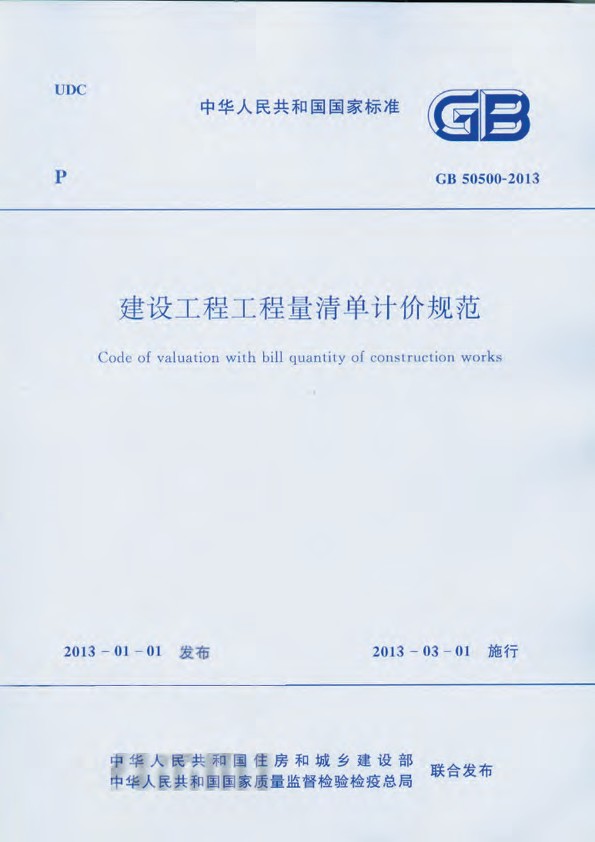 目	录1	总则……………………………………………………………………………………………………（1）2	术语……………………………………………………………………………………………………（2）3	一般规定………………………………………………………………………………………………（4）3.1 计价方式  …………………………………………………………………………………………（4）3.2 计价风险  …………………………………………………………………………………………（4）4	招标工程量清单………………………………………………………………………………………（5）4.1 一般规定  …………………………………………………………………………………………（5）4.2 分部分项工程 ……………………………………………………………………………………（5）4.3 措施项目  …………………………………………………………………………………………（5）4.4 其他项目  …………………………………………………………………………………………（5）4.5  规费………………………………………………………………………………………………（6）4.6  税金………………………………………………………………………………………………（6）5	招标控制价……………………………………………………………………………………………（7）5.1 一般规定  …………………………………………………………………………………………（7）5.2 编制与复核  ………………………………………………………………………………………（7）5.3 投诉与处理  ………………………………………………………………………………………（7）6	投标报价………………………………………………………………………………………………（9）6.1 一般规定  …………………………………………………………………………………………（9）6.2 编制与复核  ………………………………………………………………………………………（9）7	合同价款约定………………………………………………………………………………………（10）7.1  一般规定…………………………………………………………………………………………（10）7.2  约定内容…………………………………………………………………………………………（10）8	工程计量……………………………………………………………………………………………（11）8.1  一般规定…………………………………………………………………………………………（11）8.2 单价合同的计量 …………………………………………………………………………………（11）8.3 总价合同的计量 …………………………………………………………………………………（11）9	合同价款调整………………………………………………………………………………………（12）9.1  一般规定…………………………………………………………………………………………（12）9.2 法律法规变化……………………………………………………………………………………（12）9.3  工程变更…………………………………………………………………………………………（13）9.4 项目特征描述不符  ………………………………………………………………………………（13）9.5 工程量清单缺项 …………………………………………………………………………………（14）9.6  工程量偏差………………………………………………………………………………………（14）9.7  物价变化…………………………………………………………………………………………（14）9.8  暂估价……………………………………………………………………………………………（15）9.9  计日工……………………………………………………………………………………………（15）9.10 现场签证…………………………………………………………………………………………（16）9.11 不可抗力…………………………………………………………………………………………（16）9.12 提前竣工（赶工补偿） …………………………………………………………………………（17）9.13 误期赔偿………………………………………………………………………………………（17）9.14 施工索赔………………………………………………………………………………………（17）9.15 暂列金额………………………………………………………………………………………（18）10	合同价款中期支付…………………………………………………………………………………（19）10.1  预付款…………………………………………………………………………………………（19）10.2 安全文明施工费 ………………………………………………………………………………（19）10.3 总承包服务费 …………………………………………………………………………………（19）10.4  进度款…………………………………………………………………………………………（19）11	竣工结算与支付……………………………………………………………………………………（21）11.1 竣工结算………………………………………………………………………………………（21）11.2 结算款支付……………………………………………………………………………………（22）11.3  质量保证（修）金………………………………………………………………………………（22）11.4 最终结清………………………………………………………………………………………（22）12	合同解除的价款结算与支付………………………………………………………………………（23）13	合同价款争议的解决………………………………………………………………………………（24）13.1 监理或造价工程师暂定…………………………………………………………………………（24）13.2 管理机构解释或认定……………………………………………………………………………（24）13.3 友好协商………………………………………………………………………………………（24）13.4  调解……………………………………………………………………………………………（24）13.5 仲裁、诉讼………………………………………………………………………………………（25）13.6 造价鉴定………………………………………………………………………………………（25）14	工程计价资料与档案………………………………………………………………………………（26）14.1 计价资料………………………………………………………………………………………（26）14.2 归档管理………………………………………………………………………………………（26）15	计价表格……………………………………………………………………………………………（27）15.1 计价表格组成……………………………………………………………………………………（27）15.2 计价表格使用规定………………………………………………………………………………（54） 本规范用词说明……………………………………………………………………………………………（）条文说明……………………………………………………………………………………………………（）总	则为规范建设工程施工发承包计价行为,统一建设工程工程量清单的编制和计价方法，根据《中华人民共和国建筑法》、《中华人民共和国合同法》、《中华人民共和国招标投标法》，制定本规范。本规范适用于建设工程施工发承包计价活动。全部使用国有资金投资或国有资金投资为主（以下二者简称国有资金投资）的建设工程施工发承包，必须采用工程量清单计价。非国有资金投资的建设工程，宜采用工程量清单计价。不采用工程量清单计价的建设工程，应执行本规范除工程量清单等专门性规定外的其他规定。招标工程量清单、招标控制价、投标报价、工程价款结算等工程造价文件的编制与核对应由具有资格的工程造价专业人员承担。建设工程施工发承包计价活动应遵循客观、公正、公平的原则。建设工程施工发承包计价活动，除应遵守本规范外，尚应符合国家现行有关标准的规定。术	语工程量清单建设工程的分部分项工程项目、措施项目、其他项目、规费项目和税金项目的名称和相应数量等的明细清单。招标工程量清单招标人依据国家标准、招标文件、设计文件以及施工现场实际情况编制的，随招标文件发布供投标报价的工程量清单。已标价工程量清单构成合同文件组成部分的投标文件中已标明价格，经算术性错误修正（如有）且承包人已确认的工程量清单，包括对其的说明和表格。综合单价完成一个规定计量单位的分部分项工程和措施清单项目所需的人工费、材料和工程设备费、施工机具使用费和企业管理费、利润以及一定范围内的风险费用。工程量偏差承包人按照合同签订时图纸（含经发包人批准由承包人提供的图纸）实施，完成合同工程应予计量的实际工程量与招标工程量清单列出的工程量之间的偏差。暂列金额招标人在工程量清单中暂定并包括在合同价款中的一笔款项。用于施工合同签订时尚未确定或者不可预见的所需材料、设备、服务的采购，施工中可能发生的工程变更、合同约定调整因素出现时的工程价款调整以及发生的索赔、现场签证确认等的费用。暂估价招标人在工程量清单中提供的用于支付必然发生但暂时不能确定价格的材料、工程设备的单价以及专业工程的金额。计日工在施工过程中，承包人完成发包人提出的施工图纸以外的零星项目或工作，按合同中约定的综合单价计价的一种方式。总承包服务费总承包人为配合协调发包人进行的专业工程分包，发包人自行采购的设备、材料等进行保管以及施工现场管理、竣工资料汇总整理等服务所需的费用。安全文明施工费承包人按照国家法律、法规等规定，在合同履行中为保证安全施工、文明施工，保护现场内外环境等所采用的措施发生的费用。施工索赔在工程合同履行过程中，合同当事人一方因非己方的原因而遭受损失，按合同约定或法规规定应由对方承担责任，从而向对方提出补偿的要求。现场签证发包人现场代表与承包人现场代表就施工过程中涉及的责任事件所作的签认证明。提前竣工（赶工）费承包人应发包人的要求，采取加快工程进度的措施，使合同工程工期缩短产生的，应由发包人支付的费用。误期赔偿费承包人未按照合同工程的计划进度施工，导致实际工期大于合同工期与发包人批准的延长工期之和，承包人应向发包人赔偿损失发生的费用。企业定额施工企业根据本企业的施工技术和管理水平而编制的人工、材料和施工机械台班等的消耗标准。规费根据省级政府或省级有关权力部门规定必须缴纳的，应计入建筑安装工程造价的费用。税金国家税法规定的应计入建筑安装工程造价内的营业税、城市维护建设税及教育费附加等。发包人具有工程发包主体资格和支付工程价款能力的当事人以及取得该当事人资格的合法继承人。承包人被发包人接受的具有工程施工承包主体资格的当事人以及取得该当事人资格的合法继承人。工程造价咨询人取得工程造价咨询资质等级证书，接受委托从事建设工程造价咨询活动的当事人以及取得该当事人资格的合法继承人。招标代理人取得工程招标代理资质等级证书，接受委托从事建设工程招标代理活动的当事人以及取得该当事人资格的合法继承人。造价工程师取得《造价工程师注册证书》，在一个单位注册从事建设工程造价活动的专业人员。造价员取得《全国建设工程造价员资格证书》，在一个单位注册从事建设工程造价活动的专业人员。招标控制价招标人根据国家或省级、行业建设主管部门颁发的有关计价依据和办法，以及拟定的招标文件和招标工程量清单，编制的招标工程的最高限价。投标价投标人投标时报出的工程合同价。签约合同价发、承包双方在施工合同中约定的，包括了暂列金额、暂估价、计日工的合同总金额。竣工结算价（合同价格）发、承包双方依据国家有关法律、法规和标准规定，按照合同约定确定的，包括在履行合同过程中按合同约定进行的工程变更、索赔和价款调整，是承包人按合同约定完成了全部承包工作后，发包人应付给承包人的合同总金额。一般规定计价方式建设工程施工发承包造价由分部分项工程费、措施项目费、其他项目费、规费和税金组成。分部分项工程和措施项目清单应采用综合单价计价。招标工程量清单标明的工程量是投标人投标报价的共同基础，竣工结算的工程量按发、承包双方在合同中约定应予计量且实际完成的工程量确定。措施项目清单中的安全文明施工费应按照国家或省级、行业建设主管部门的规定计价，不得作为竞争性费用。规费和税金应按国家或省级、行业建设主管部门的规定计算，不得作为竞争性费用。3.2	计价风险采用工程量清单计价的工程，应在招标文件或合同中明确计价中的风险内容及其范围（幅度），不得采用无限风险、所有风险或类似语句规定计价中的风险内容及其范围（幅度）。下列影响合同价款的因素出现，应由发包人承担1．国家法律、法规、规章和政策变化；2．省级或行业建设主管部门发布的人工费调整。由于市场物价波动影响合同价款，应由发承包双方合理分摊并在合同中约定。合同中没有约定，发、承包双方发生争议时，按下列规定实施。1．材料、工程设备的涨幅超过招标时基准价格5%以上由发包人承担。2．施工机械使用费涨幅超过招标时的基准价格10%以上由发包人承担。由于承包人使用机械设备、施工技术以及组织管理水平等自身原因造成施工费用增加的，应由承包人全部承担。不可抗力发生时，影响合同价款的，按本规范第9.11 条的规定执行。招标工程量清单一般规定招标工程量清单应由具有编制能力的招标人或受其委托，具有相应资质的工程造价咨询人或招标代理人编制。招标工程量清单必须作为招标文件的组成部分，其准确性和完整性由招标人负责。招标工程量清单是工程量清单计价的基础，应作为编制招标控制价、投标报价、计算工程量、工程索赔等的依据之一。工程量清单应由分部分项工程量清单、措施项目清单、其他项目清单、规费项目清单、税金项目清单组成。编制工程量清单应依据：本规范和相关工程的国家计量规范；国家或省级、行业建设主管部门颁发的计价依据和办法；建设工程设计文件；与建设工程有关的标准、规范、技术资料；拟定的招标文件；施工现场情况、工程特点及常规施工方案；其他相关资料。4.2	分部分项工程分部分项工程量清单应载明项目编码、项目名称、项目特征、计量单位和工程量。分部分项工程量清单应根据相关工程现行国家计量规范规定的项目编码、项目名称、项目特征、计量单位和工程量计算规则进行编制。4.3	措施项目措施项目清单应根据相关工程现行国家计量规范的规定编制。措施项目清单应根据拟建工程的实际情况列项。4.4	其他项目其他项目清单应按照下列内容列项：暂列金额；暂估价：包括材料暂估单价、工程设备暂估单价、专业工程暂估价；计日工；总承包服务费。暂列金额应根据工程特点，按有关计价规定估算。暂估价中的材料、工程设备暂估价应根据工程造价信息或参照市场价格估算；专业工程暂估价应分不同专业，按有关计价规定估算。计日工应列出项目和数量。出现本规范第 4.4.1 条未列的项目，应根据工程实际情况补充。4.5	规费规费项目清单应按照下列内容列项：工程排污费；社会保障费：包括养老保险费、失业保险费、医疗保险费；住房公积金；工伤保险出现本规范第 4.5.1 条未列的项目，应根据省级政府或省级有关权力部门的规定列项。4.6	税金税金项目清单应包括下列内容：营业税；城市维护建设税；教育费附加。出现本规范 4.6.1 条未列的项目，应根据税务部门的规定列项。5 招标控制价5.1 一般规定国有资金投资的工程建设项目应实行工程量清单招标，招标人应编制招标控制价。招标控制价超过批准的概算时，招标人应将其报原概算审批部门审核。投标人的投标报价高于招标控制价的，其投标应予以拒绝。招标控制价应由具有编制能力的招标人或受其委托具有相应资质的工程造价咨询人编制和复核。招标控制价应在招标时公布，不应上调或下浮，招标人应将招标控制价及有关资料报送工程所在地工程造价管理机构备查。5.2 编制与复核招标控制价应根据下列依据编制与复核：本规范；国家或省级、行业建设主管部门颁发的计价定额和计价办法；建设工程设计文件及相关资料；拟定的招标文件及招标工程量清单；与建设项目相关的标准、规范、技术资料；施工现场情况、工程特点及常规施工方案；工程造价管理机构发布的工程造价信息；工程造价信息没有发布的，参照市场价；其他的相关资料。分部分项工程费应根据拟定的招标文件中的分部分项工程量清单项目的特征描述及有关要求计价，并应符合下列规定：1、综合单价中应包括拟定的招标文件中要求投标人承担的风险费用。拟定的招标文件没有明确的， 应提请招标人明确。2、拟定的招标文件提供了暂估单价的材料和工程设备，按暂估的单价计入综合单价。措施项目费应根据拟定的招标文件中的措施项目清单按本规范第3.1.2 和 3.1.4 条的规定计价。其他项目费应按下列规定计价：暂列金额应按招标工程量清单中列出的金额填写；暂估价中的材料、工程设备单价应按招标工程量清单中列出的单价计入综合单价；暂估价中的专业工程金额应按招标工程量清单中列出的金额填写；计日工应按招标工程量清单中列出的项目根据工程特点和有关计价依据确定综合单价计算；总承包服务费应根据招标工程量清单列出的内容和要求估算；规费和税金应按本规范第 3.1.5 条的规定计算。5.3 投诉与处理投标人经复核认为招标人公布的招标控制价未按照本规范的规定进行编制的，应当在招标控制价公布后 5 天内向招投标监督机构和工程造价管理机构投诉。投诉人投诉时，应当提交书面投诉书，包括以下内容：1.投诉人与被投诉人的名称、地址及有效联系方式；2.投诉的招标工程名称、具体事项及理由；3.相关请求和主张及证明材料。投诉书必须由单位盖章和法定代表人或其委托人的签名或盖章。投诉人不得进行虚假、恶意投诉，阻碍投标活动的正常进行。工程造价管理机构在接到投诉书后应在二个工作日内进行审查，对有下列情况之一的，不予受理：1.投诉人不是所投诉招标工程的投标人。2.投诉书提交的时间不符合本规范第 5.3.1 条规定的。3.投诉书不符合本规范第 3.5.2 条规定的。工程造价管理机构决定受理投诉后，应在不迟于次日将受理情况书面通知投诉人、被投诉人以及负责该工程招投标监督的招投标管理机构。工程造价管理机构受理投诉后，应立即对招标控制价进行复查，组织投诉人、被投诉人或其委托的招标控制价编制人等单位人员对投诉问题逐一核对。有关当事人应当予以配合，并保证所提供资料的真实性。工程造价管理机构应当在受理投诉的十天内完成复查（特殊情况下可适当延长），并作出书面结论通知投诉人、被投诉人及负责该工程招投标监督的招投标管理机构。当招标控制价复查结论与原公布的招标控制价误差＞±3%的，应当责成招标人改正。招标人根据招标控制价复查结论，需要修改公布的招标控制价的，且最终招标控制价的发布时间至投标截止时间不足十五天的，应当延长投标文件的截止时间。投标价6.1	一般规定投标价应由投标人或受其委托具有相应资质的工程造价咨询人编制。除本规范强制性规定外，投标人应依据招标文件及其招标工程量清单自主确定报价成本。投标报价不得低于工程成本。投标人应按招标工程量清单填报价格。项目编码、项目名称、项目特征、计量单位、工程量必须与招标工程量清单一致。投标人可根据工程实际情况结合施工组织设计，对招标人所列的措施项目进行增补。6.2	编制与复核投标报价应根据下列依据编制和复核：本规范；国家或省级、行业建设主管部门颁发的计价办法；企业定额，国家或省级、行业建设主管部门颁发的计价定额；招标文件、工程量清单及其补充通知、答疑纪要；建设工程设计文件及相关资料；施工现场情况、工程特点及拟定的投标施工组织设计或施工方案；与建设项目相关的标准、规范等技术资料；市场价格信息或工程造价管理机构发布的工程造价信息；其他的相关资料。分部分项工程费应依据招标文件及其招标工程量清单中分部分项工程量清单项目的特征描述确定综合单价计算，并应符合下列规定：综合单价中应考虑招标文件中要求投标人承担的风险费用。招标工程量清单中提供了暂估单价的材料和工程设备，按暂估的单价计入综合单价。措施项目费应根据招标文件中的措施项目清单及投标时拟定的施工组织设计或施工方案按本规范第 3.1.2 条的规定自主确定。其中安全文明施工费应按照本规范第 3.1.4 条的规定确定。其他项目费应按下列规定报价：                                1 暂列金额应按招标工程量清单中列出的金额填写；材料、工程设备暂估价应按招标工程量清单中列出的单价计入综合单价；专业工程暂估价应按招标工程量清单中列出的金额填写；计日工应按招标工程量清单中列出的项目和数量，自主确定综合单价并计算计日工总额；总承包服务费应根据招标工程量清单中列出的内容和提出的要求自主确定；规费和税金应按本规范第 3.1.5 条的规定确定。招标工程量清单与计价表中列明的所有需要填写的单价和合价的项目，投标人均应填写且只允许有一个报价。未填写单价和合价的项目，视为此项费用已包含在已标价工程量清单中其他项目的单价和合价之中。竣工结算时，此项目不得重新组价予以调整。投标总价应当与分部分项工程费、措施项目费、其他项目费和规费、税金的合计金额一致。7 合同价款约定7.1 一般规定实行招标的工程合同价款应在中标通知书发出之日起 30 日内，由发承包双方依据招标文件和中标人的投标文件在书面合同中约定。合同约定不得违背招、投标文件中关于工期、造价、质量等方面的实质性内容。招标文件与中标人投标文件不一致的地方，以投标文件为准。不实行招标的工程合同价款，在发、承包双方认可的工程价款基础上，由发承包双方在合同中约定。实行工程量清单计价的工程，应当采用单价合同。合同工期较短、建设规模较小，技术难度较低，且施工图设计已审查完备的建设工程可以采用总价合同；紧急抢险、救灾以及施工技术特别复杂的建设工程可以采用成本加酬金合同。7.2 约定内容发承包双方应在合同条款中对下列事项进行约定：预付工程款的数额、支付时间及抵扣方式；安全文明施工措施的支付计划，使用要求等；工程计量与支付工程进度款的方式、数额及时间；工程价款的调整因素、方法、程序、支付及时间；施工索赔与现场签证的程序、金额确认与支付时间；承担计价风险的内容、范围以及超出约定内容、范围的调整办法；工程竣工价款结算编制与核对、支付及时间；工程质量保证（保修）金的数额、预扣方式及时间；违约责任以及发生工程价款争议的解决方法及时间；与履行合同、支付价款有关的其他事项等。合同中没有按照本规范第 7.2.1 条的要求约定或约定不明的，若发承包双方在合同履行中发生争议由双方协商确定；协商不能达成一致的，按本规范的规定执行。8  工程计量8.1  一般规定工程量应当按照相关工程的现行国家计量规范规定的工程量计算规则计算。工程计量可选择按月或按工程形象进度分段计量，具体计量周期在合同中约定。因承包人原因造成的超范围施工或返工的工程量，发包人不予计量。8.2 单价合同的计量工程计量时，若发现招标工程量清单中出现缺项、工程量偏差，或因工程变更引起工程量的增减，应按承包人在履行合同过程中实际完成的工程量计算。承包人应当按照合同约定的计量周期和时间，向发包人提交当期已完工程量报告。发包人应在收到报告后 7 天内核实，并将核实计量结果通知承包人。发包人未在约定时间内进行核实的，则承包人提交的计量报告中所列的工程量视为承包人实际完成的工程量。发包人认为需要进行现场计量核实时，应在计量前 24 小时通知承包人，承包人应为计量提供便利条件并派人参加。双方均同意核实结果时，则双方应在上述记录上签字确认。承包人收到通知后不派人参加计量，视为认可发包人的计量核实结果。发包人不按照约定时间通知承包人，致使承包人未能派人参加计量，计量核实结果无效。如承包人认为发包人的计量结果有误，应在收到计量结果通知后的 7 天内向发包人提出书面意见，并附上其认为正确的计量结果和详细的计算资料。发包人收到书面意见后，应对承包人的计量结果进行复核后通知承包人。承包人对复核计量结果仍有异议的，按照合同约定的争议解决办法处理。承包人完成已标价工程量清单中每个项目的工程量后，发包人应要求承包人派员共同对每个项目的历次计量报表进行汇总，以核实最终结算工程量。发承包双方应在汇总表上签字确认。8.3 总价合同的计量总价合同项目的计量和支付应以总价为基础，发承包双方应在合同中约定工程计量的形象目标或时间节点。承包人实际完成的工程量，是进行工程目标管理和控制进度支付的依据。承包人应在合同约定的每个计量周期内，对已完成的工程进行计量，并向发包人提交达到工程形象目标完成的工程量和有关计量资料的报告。发包人应在收到报告后 7 天内对承包人提交的上述资料进行复核，以确定实际完成的工程量和工程形象目标。对其有异议的，应通知承包人进行共同复核。除按照发包人工程变更规定引起的工程量增减外，总价合同各项目的工程量是承包人用于结算的最终工程量。9 合同价款调整9.1 一般规定以下事项（但不限于）发生，发承包双方应当按照合同约定调整合同价款：1．法律法规变化；2．工程变更；3．项目特征描述不符；4．工程量清单缺项；5．工程量偏差；6．物价变化；7．暂估价；8．计日工；9．现场签证；10．不可抗力；11．提前竣工（赶工补偿）；12．误期赔偿；13．施工索赔；14．暂列金额；15．发承包双方约定的其他调整事项。出现合同价款调增事项（不含工程量偏差、计日工、现场签证、施工索赔）后的 14 天内， 承包人应向发包人提交合同价款调增报告并附上相关资料，若承包人在 14 天内未提交合同价款调增报告的，视为承包人对该事项不存在调整价款。发包人应在收到承包人合同价款调增报告及相关资料之日起 14 天内对其核实，予以确认的应书面通知承包人。如有疑问，应向承包人提出协商意见。发包人在收到合同价款调增报告之日起14 天内未确认也未提出协商意见的，视为承包人提交的合同价款调增报告已被发包人认可。发包人提出协商意见的，承包人应在收到协商意见后的 14 天内对其核实，予以确认的应书面通知发包人。如承包人在收到发包人的协商意见后 14 天内既不确认也未提出不同意见的，视为发包人提出的意见已被承包人认可。如发包人与承包人对不同意见不能达成一致的，只要不实质影响发承包双方履约的，双方应实施该结果，直到其按照合同争议的解决被改变为止。出现合同价款调减事项（不含工程量偏差、施工索赔）后的 14 天内，发包人应向承包人提交合同价款调减报告并附相关资料，若发包人在 14 天内未提交合同价款调减报告的，视为发包人对该事项不存在调整价款。经发承包双方确认调整的合同价款，作为追加（减）合同价款，与工程进度款或结算款同期支付。9.2 法律法规变化招标工程以投标截止日前 28 天，非招标工程以合同签订前 28 天为基准日，其后国家的法律、法规、规章和政策发生变化引起工程造价增减变化的，发承包双方应当按照省级或行业建设主管部门或其授权的工程造价管理机构据此发布的规定调整合同价款。因承包人原因导致工期延误，且第 9.2.1 条规定的调整时间在合同工程原定竣工时间之后，不予调整合同价款。9.3 工程变更工程变更引起已标价工程量清单项目或其工程数量发生变化，应按照下列规定调整：1．已标价工程量清单中有适用于变更工程项目的，采用该项目的单价；但当工程变更导致该清单项目的工程数量发生变化，且工程量偏差超过 15%，此时，该项目单价的调整应按照本规范第 9.6.2 条的规定调整。2．已标价工程量清单中没有适用、但有类似于变更工程项目的，可在合理范围内参照类似项目的单价；3．已标价工程量清单中没有适用也没有类似于变更工程项目的，由承包人根据变更工程资料、计量规则和计价办法、工程造价管理机构发布的信息价格和承包人报价浮动率提出变更工程项目的单价， 报发包人确认后调整。承包人报价浮动率可按下列公式计算：招标工程：承包人报价浮动率  L=（1—中标价/招标控制价）×100%； 非招标工程：承包人报价浮动率 L=（1—报价值/施工图预算）×100%4．已标价工程量清单中没有适用也没有类似于变更工程项目，且工程造价管理机构发布的信息价格缺价的，由承包人根据变更工程资料、计量规则、计价办法和通过市场调查等取得有合法依据的市场价格提出变更工程项目的单价，报发包人确认后调整。工程变更引起施工方案改变，并使措施项目发生变化的，承包人提出调整措施项目费的， 应事先将拟实施的方案提交发包人确认，并详细说明与原方案措施项目相比的变化情况。拟实施的方案经发承包双方确认后执行。该情况下，应按照下列规定调整措施项目费：1．安全文明施工费，按照实际发生变化的措施项目调整。2．采用单价计算的措施项目费，按照实际发生变化的措施项目按本规范第 9.3.1 条的规定确定单价。3．按总价（或系数）计算的措施项目费，按照实际发生变化的措施项目调整，但应考虑承包人报价浮动因素，即调整金额按照实际调整金额乘以本规范第 9.3.1 条规定的承包人报价浮动率计算。如果承包人未事先将拟实施的方案提交给发包人确认，则视为工程变更不引起措施项目费的调整或承包人放弃调整措施项目费的权利。如果工程变更项目出现承包人在工程量清单中填报的综合单价与发包人招标控制价或施工图预算相应清单项目的综合单价偏差超过 15%，则工程变更项目的综合单价可由发承包双方按照下列规定调整：1．当 P0＜P1×（1-L）×（1-15%）时，该类项目的综合单价按照 P1×（1-L）×（1-15%）调整。2．当 P0＞P1×（1+15%）时，该类项目的综合单价按照 P1×（1+15%）调整。式中：P0——承包人在工程量清单中填报的综合单价。P1——发包人招标控制价或施工预算相应清单项目的综合单价。L——第 9.3.1 条定义的承包人报价浮动率。如果发包人提出的工程变更，因为非承包人原因删减了合同中的某项原定工作或工程，致使承包人发生的费用或（和）得到的收益不能被包括在其他已支付或应支付的项目中，也未被包含在任何替代的工作或工程中，则承包人有权提出并得到合理的利润补偿。9.4 项目特征描述不符承包人在招标工程量清单中对项目特征的描述，应被认为是准确的和全面的，并且与实际施工要求相符合。承包人应按照发包人提供的工程量清单，根据其项目特征描述的内容及有关要求实施合同工程，直到其被改变为止。合同履行期间，出现实际施工设计图纸（含设计变更）与招标工程量清单任一项目的特征描述不符，且该变化引起该项目的工程造价增减变化的，应按照实际施工的项目特征重新确定相应工程量清单项目的综合单价，计算调整的合同价款。9.5 工程量清单缺项合同履行期间，出现招标工程量清单项目缺项的，发承包双方应调整合同价款。招标工程量清单中出现缺项，造成新增工程量清单项目的，应按照本规范第 9.3.1 条规定确定单价，调整分部分项工程费。由于招标工程量清单中分部分项工程出现缺项，引起措施项目发生变化的，应按照本规范第 9.3.2 条的规定，在承包人提交的实施方案被发包人批准后，计算调整的措施费用。9.6 工程量偏差合同履行期间，出现工程量偏差，且符合本规范第 9.6.2、9.6.3  条规定的，发承包双方应调整合同价款。出现本规范第 9.3.3 条情形的，应先按照其规定调整，再按照本条规定调整。对于任一招标工程量清单项目，如果因本条规定的工程量偏差和第 9.3 条规定的工程变更等原因导致工程量偏差超过  15%，调整的原则为：当工程量增加  15%以上时，其增加部分的工程量的综合单价应予调低；当工程量减少      15%以上时，减少后剩余部分的工程量的综合单价应予调高。此时，按下列公式调整结算分部分项工程费：1．当 Q1＞1.15Q0 时，S=1.15Q0×P0+（Q1-1.15Q0）×P12．当 Q1＜0.85Q0 时，S=Q1×P1式中	S——调整后的某一分部分项工程费结算价；Q1——最终完成的工程量；Q0——招标工程量清单中列出的工程量；P1——按照最终完成工程量重新调整后的综合单价；P0——承包人在工程量清单中填报的综合单价。如果工程量出现本规范第 9.6.2 条的变化，且该变化引起相关措施项目相应发生变化，如按系数或单一总价方式计价的，工程量增加的措施项目费调增，工程量减少的措施项目费适当调减。9.7 物价变化合同履行期间，出现工程造价管理机构发布的人工、材料、工程设备和施工机械台班单价或价格与合同工程基准日期相应单价或价格比较出现涨落，且符合本规范第 9.7.2、9.7.3 条规定的， 发承包双方应调整合同价款。按照本规范第 9.7.1 条规定人工单价发生涨落的，应按照合同工程发生的人工数量和合同履行期与基准日期人工单价对比的价差的乘积计算或按照人工费调整系数计算调整的人工费。承包人采购材料和工程设备的，应在合同中约定可调材料、工程设备价格变化的范围或幅度，如没有约定，则按照本规范第 9.7.1 条规定的材料、工程设备单价变化超过 5%，施工机械台班单价变化超过      10%，则超过部分的价格应予调整。该情况下，应按照价格系数调整法或价格差额调整法（具体方法见条文说明）计算调整的材料设备费和施工机械费。执行本规范第 9.7.3 条规定时，发生合同工程工期延误的，应按照下列规定确定合同履行期用于调整的价格或单价：因发包人原因导致工期延误的，则计划进度日期后续工程的价格或单价，采用计划进度日期与实际进度日期两者的较高者；因承包人原因导致工期延误的，则计划进度日期后续工程的价格或单价，采用计划进度日期与实际进度日期两者的较低者。承包人在采购材料和工程设备前，应向发包人提交一份能阐明采购材料和工程设备数量和新单价的书面报告。发包人应在收到承包人书面报告后的 3 个工作日内核实，并确认用于合同工程后， 对承包人采购材料和工程设备的数量和新单价予以确定；发包人对此未确定也未提出修改意见的，视为承包人提交的书面报告已被发包人认可，作为调整合同价款的依据。承包人未经发包人确定即自行采购材料和工程设备，再向发包人提出调整合同价款的，如发包人不同意，则合同价款不予调整。发包人供应材料和工程设备的，本规范第 9.7.3、9.7.4、9.7.5 条规定均不适用，由发包人按照实际变化调整，列入合同工程的工程造价内。9.8 暂估价发包人在招标工程量清单中给定暂估价的材料、工程设备属于依法必须招标的，由发承包双方以招标的方式选择供应商。中标价格与招标工程量清单中所列的暂估价的差额以及相应的规费、税金等费用，应列入合同价格。发包人在招标工程量清单中给定暂估价的材料和工程设备不属于依法必须招标的，由承包人按照合同约定采购。经发包人确认的材料和工程设备价格与招标工程量清单中所列的暂估价的差额以及相应的规费、税金等费用，应列入合同价格。发包人在工程量清单中给定暂估价的专业工程不属于依法必须招标的，应按照本规范第节相应条款的规定确定专业工程价款。经确认的专业工程价款与招标工程量清单中所列的暂估价的差额以及相应的规费、税金等费用，应列入合同价格。发包人在招标工程量清单中给定暂估价的专业工程，依法必须招标的，应当由发承包双方依法组织招标选择专业分包人，并接受有管辖权的建设工程招标投标管理机构的监督。除合同另有约定外，承包人不参与投标的专业工程分包招标，应由承包人作为招标人，但招标文件评标工作、评标结果应报送发包人批准。与组织招标工作有关的费用应当被认为已经包括在承包人的签约合同价（投标总报价）中。承包人参加投标的专业工程分包招标，应由发包人作为招标人，与组织招标工作有关的费用由发包人承担。同等条件下，应优先选择承包人中标。专业工程分包中标价格与招标工程量清单中所列的暂估价的差额以及相应的规费、税金等费用，应列入合同价格。9.9 计日工发包人通知承包人以计日工方式实施的零星工作，承包人应予执行。采用计日工计价的任何一项变更工作，承包人应在该项变更的实施过程中，每天提交以下报表和有关凭证送发包人复核：1．工作名称、内容和数量；2．投入该工作所有人员的姓名、工种、级别和耗用工时；3．投入该工作的材料名称、类别和数量；4．投入该工作的施工设备型号、台数和耗用台时；5．发包人要求提交的其他资料和赁证。任一计日工项目持续进行时，承包人应在该项工作实施结束后的 24 小时内，向发包人提交有计日工记录汇总的现场签证报告一式三份。发包人在收到承包人提交现场签证报告后的 2 天内予以确认并将其中一份返还给承包人，作为计日工计价和支付的依据。发包人逾期未确认也未提出修改意见的，视为承包人提交的现场签证报告已被发包人认可。任一计日工项目实施结束。发包人应按照确认的计日工现场签证报告核实该类项目的工程数量，并根据核实的工程数量和承包人已标价工程量清单中的计日工单价计算，提出应付价款；已标价工程量清单中没有该类计日工单价的，由发承包双方按本规范第 9.3 节的规定商定计日工单价计算。每个支付期末，承包人应按照本规范第 10.4 节的规定向发包人提交本期间所有计日工记录的签证汇总表，以说明本期间自己认为有权得到的计日工价款，列入进度款支付。9.10 现场签证承包人应发包人要求完成合同以外的零星项目、非承包人责任事件等工作的，发包人应及时以书面形式向承包人发出指令，提供所需的相关资料；承包人在收到指令后，应及时向发包人提出现场签证要求。承包人应在收到发包人指令后的 7 天内，向发包人提交现场签证报告，报告中应写明所需的人工、材料和施工机械台班的消耗量等内容。发包人应在收到现场签证报告后的 48 小时内对报告内容进行核实，予以确认或提出修改意见。发包人在收到承包人现场签证报告后的 48 小时内未确认也未提出修改意见的，视为承包人提交的现场签证报告已被发包人认可。现场签证的工作如已有相应的计日工单价，则现场签证中应列明完成该类项目所需的人工、材料、工程设备和施工机械台班的数量。如现场签证的工作没有相应的计日工单价，应在现场签证报告中列明完成该签证工作所需的人工、材料设备和施工机械台班的数量及其单价。合同工程发生现场签证事项，未经发包人签证确认，承包人便擅自施工的，除非征得发包人同意，否则发生的费用由承包人承担。现场签证工作完成后的 7 天内，承包人应按照现场签证内容计算价款，报送发包人确认后，作为追加合同价款，与工程进度款同期支付。9.11 不可抗力9.11.1	因不可抗力事件导致的费用，发、承包双方应按以下原则分别承担并调整工程价款。１．工程本身的损害、因工程损害导致第三方人员伤亡和财产损失以及运至施工场地用于施工的材料和待安装的设备的损害，由发包人承担；２．发包人、承包人人员伤亡由其所在单位负责，并承担相应费用；３．承包人的施工机械设备损坏及停工损失，由承包人承担；４．停工期间，承包人应发包人要求留在施工场地的必要的管理人员及保卫人员的费用由发包人承担；５．工程所需清理、修复费用，由发包人承担；9.12	提前竣工（赶工补偿）发包人要求承包人提前竣工，应征得承包人同意后与承包人商定采取加快工程进度的措施， 并修订合同工程进度计划。合同工程提前竣工，发包人应承担承包人由此增加的费用，并按照合同约定向承包人支付提前竣工（赶工补偿）费。发承包双方应在合同中约定提前竣工每日历天应补偿额度。除合同另有约定外，提前竣工补偿的最高限额为合同价款的 5%。此项费用列入竣工结算文件中，与结算款一并支付。9.13	误期赔偿如果承包人未按照合同约定施工，导致实际进度迟于计划进度的，发包人应要求承包人加快进度，实现合同工期。合同工程发生误期，承包人应赔偿发包人由此造成的损失，并按照合同约定向发包人支付误期赔偿费。即使承包人支付误期赔偿费，也不能免除承包人按照合同约定应承担的任何责任和应履行的任何义务。发承包双方应在合同中约定误期赔偿费，明确每日历天应赔额度。除合同另有约定外，误期赔偿费的最高限额为合同价款的 5%。误期赔偿费列入竣工结算文件中，在结算款中扣除。如果在工程竣工之前，合同工程内的某单位工程已通过了竣工验收，且该单位工程接收证书中表明的竣工日期并未延误，而是合同工程的其他部分产生了工期延误，则误期赔偿费应按照已颁发工程接收证书的单位工程造价占合同价款的比例幅度予以扣减。9.14	施工索赔合同一方向另一方提出索赔时，应有正当的索赔理由和有效证据，并应符合合同的相关约定。根据合同约定，承包人认为非承包人原因发生的事件造成了承包人的损失，应按以下程序向发包人提出索赔：1.承包人应在索赔事件发生后 28 天内，向发包人提交索赔意向通知书，说明发生索赔事件的事由。承包人逾期未发出索赔意向通知书的，丧失索赔的权利；2．承包人应在发出索赔意向通知书后 28 天内，向发包人正式提交索赔通知书。索赔通知书应详细说明索赔理由和要求，并附必要的记录和证明材料；3．索赔事件具有连续影响的，承包人应继续提交延续索赔通知，说明连续影响的实际情况和记录；4．在索赔事件影响结束后的 28 天内，承包人应向发包人提交最终索赔通知书，说明最终索赔要求，并附必要的记录和证明材料；承包人索赔应按下列程序处理：1．发包人收到承包人的索赔通知书后，应及时查验承包人的记录和证明材料；2．发包人应在收到索赔通知书或有关索赔的进一步证明材料后的 28 天内，将索赔处理结果答复承包人，如果发包人逾期未作出答复，视为承包人索赔要求已经发包人认可；3．承包人接受索赔处理结果的，索赔款项在当期进度款中进行支付；承包人不接受索赔处理结果的，按合同约定的争议解决方式办理。承包人要求赔偿时，可以选择以下一项或几项方式获得赔偿：1．延长工期；2．要求发包人支付实际发生的额外费用；3．要求发包人支付合理的预期利润；4．要求发包人按合同的约定支付违约金。若承包人的费用索赔与工期索赔要求相关联时，发包人在作出费用索赔的批准决定时，应结合工程延期，综合作出费用赔偿和工程延期的决定。发承包双方在按合同约定办理了竣工结算后，应被认为承包人已无权再提出竣工结算前所发生的任何索赔。承包人在提交的最终结清申请中，只限于提出竣工结算后的索赔，提出索赔的期限自发承包双方最终结清时终止。根据合同约定，发包人认为由于承包人的原因造成发包人的损失，应参照承包人索赔的程序进行索赔。发包人要求赔偿时，可以选择以下一项或几项方式获得赔偿：1．延长质量缺陷修复期限；2．要求承包人支付实际发生的额外费用；3．要求承包人按合同的约定支付违约金。承包人应付给发包人的索赔金额可从拟支付给承包人的合同价款中扣除，或由承包人以其他方式支付给发包人。9.15	暂列金额已签约合同价中的暂列金额由发包人掌握使用。发包人按照本规范第 9.1～9.14 节的规定所作支付后，暂列金额如有余额归发包人。合同价款中期支付10.1 预付款预付款用于承包人为合同工程施工购置材料、工程设备，购置或租赁施工设备、修建临时设施以及组织施工队伍进场等所需的款项。预付款的支付比例不宜高于合同价款的 30%。承包人对预付款必须专用于合同工程。承包人应在签订合同或向发包人提供与预付款等额的预付款保函（如有）后向发包人提交预付款支付申请。发包人应对在收到支付申请的 7 天内进行核实后向承包人发出预付款支付证书，并在签发支付证书后的 7 天内向承包人支付预付款。发包人没有按时支付预付款的，承包人可催告发包人支付；发包人在付款期满后的 7 天内仍未支付的，承包人可在付款期满后的第 8 天起暂停施工。发包人应承担由此增加的费用和（或）延误的工期，并向承包人支付合理利润。预付款应从每支付期应支付给承包人的工程进度款中扣回，直到扣回的金额达到合同约定的预付款金额为止。承包人的预付款保函（如有）的担保金额根据预付款扣回的数额相应递减，但在预付款全部扣回之前一直保持有效。发包人应在预付款扣完后的 14 天内将预付款保函退还给承包人。10.2 安全文明施工费安全文明施工费的内容和范围，应以国家和工程所在地省级建设行政主管部门的规定为准。发包人应在工程开工后的 28 天内预付不低于当年的安全文明施工费总额的 50%，其余部分与进度款同期支付。发包人没有按时支付安全文明施工费的，承包人可催告发包人支付；发包人在付款期满后的 7 天内仍未支付的，若发生安全事故的，发包人应承担连带责任。承包人应对安全文明施工费专款专用，在财务账目中单独列项备查，不得挪作他用，否则发包人有权要求其限期改正；逾期未改正的，造成的损失和（或）延误的工期由承包人承担。10.3 总承包服务费发包人应在工程开工后的 28 天内向承包人预付总承包服务费的 20%，分包进场后，其余部分与进度款同期支付。发包人未给合同约定向承包人支付总承包服务费，承包人可不履行总包服务义务，由此造成的损失（如有）由发包人承担。10.4 进度款进度款支付周期，应与合同约定的工程计量周期一致。承包人应在每个计量周期到期后的 7 天内向发包人提交已完工程进度款支付申请一式四份，详细说明此周期自己认为有权得到的款额，包括分包人已完工程的价款。支付申请的内容包括：1．累计已完成工程的工程价款；2．累计已实际支付的工程价款；3．本期间完成的工程价款；4．本期间已完成的计日工价款；5．应支付的调整工程价款；6．本期间应扣回的预付款；7．本期间应支付的安全文明施工费；8．本期间应支付的总承包服务费；9．本期间应扣留的质量保证金；10．本期间应支付的、应扣除的索赔金额；11．本期间应支付或扣留（扣回）的其他款项；12．本期间实际应支付的工程价款。发包人应在收到承包人进度款支付申请后的14 天内根据计量结果和合同约定对申请内容予以核实。确认后向承包人出具进度款支付证书。发包人应在签发进度款支付证书后的14 天内，按照支付证书列明的金额向承包人支付进度款。若发包人逾期未签发进度款支付证书，则视为承包人提交的进度款支付申请已被发包人认可， 承包人可向发包人发出催告付款的通知。发包人应在收到通知后的 14 天内，按照承包人支付申请阐明的金额向承包人支付进度款。发包人未按照本规范第 10.4.4、10.4.5 条规定支付进度款的，承包人可催告发包人支付，并有权获得延迟支付的利息；发包人在付款期满后的 7 天内仍未支付的，承包人可在付款期满后的第 8 天起暂停施工。发包人应承担由此增加的费用和（或）延误的工期，向承包人支付合理利润，并承担违约责任。发现已签发的任何支付证书有错、漏或重复的数额，发包人有权予以修正，承包人也有权提出修正申请。经发承包双方复核同意修正的，应在本次到期的进度款中支付或扣除。竣工结算与支付11.1 竣工结算合同工程完工后，承包人应在提交竣工验收申请前编制完成竣工结算文件，并在提交竣工验收申请的同时向发包人提交竣工结算文件。承包人未在规定的时间内提交竣工结算文件，经发包人促后 14 天内仍未提交或没有明确答复，发包人有权根据已有资料编制竣工结算文件，作为办理竣工结算和支付结算款的依据，承包人应予以认可。发包人应在收到承包人提交的竣工结算文件后的 28 天内审核完毕。发包人经核实，认为承包人还应进一步补充资料和修改结算文件，应在上述时限内向承包人提出核实意见，承包人在收到核实意见后的 14 天内按照发包人提出的合理要求补充资料，修改竣工结算文件，并再次提交给发包人复核后批准。发包人应在收到承包人再次提交的竣工结算文件后的 28 天内予以复核，并将复核结果通知承包人。1．发包人、承包人对复核结果无异议的，应在 7 天内在竣工结算文件上签字确认，竣工结算办理完毕；2．发包人或承包人对复核结果认为有误的，无异议部分按照本条第 1 款规定办理不完全竣工结算； 有异议部分由发承包双方协商解决，协商不成的，按照合同约定的争议解决方式处理。发包人在收到承包人竣工结算文件后的 28 天内，不审核竣工结算或未提出审核意见的，视为承包人提交的竣工结算文件已被发包人认可，竣工结算办理完毕。承包人在收到发包人提出的核实意见后的 28 天内，不确认也未提出异议的，视为发包人提出的核实意见已被承包人认可，竣工结算办理完毕。发包人委托造价咨询人审核竣工结算的，工程造价咨询人应在 28 天内审核完毕，审核结论与承包人竣工结算文件不一致的，应提交给承包人复核，承包人应在 14 天内将同意审核结论或不同意见的说明提交工程造价咨询人。工程造价咨询人收到承包人提出的异议后，应再次复核，复核无异议的， 按本规范第 11.1.3 条 1 款规定办理，复核后仍有异议的，按本规范第 11.1.3 条 2 款规定办理。承包人逾期未提出书面异议，视为工程造价咨询人审核的竣工结算文件已经承包人认可。对发包人或造价咨询人指派的专业人员与承包人经审核后无异议的竣工结算文件，除非发包人能提出具体、详细的不同意见，发包人应在竣工结算文件上签名确认，拒不签认的，承包人可不交付竣工工程。承包人并有权拒绝与发包人或其上级部门委托的工程造价咨询人重新核对竣工结算文件。承包人未及时提交竣工结算文件的，发包人要求交付竣工工程，承包人应当交付；发包人不要求交付竣工工程，承包人承担照管所建工程的责任。发承包双方或一方对工程造价咨询人出具的竣工结算文件有异议时，可向当地工程造价管理机构投诉，申请对其进行执业质量鉴定。工程造价管理机构受理投诉后，应当组织专家对投诉的竣工结算文件进行质量鉴定，并作出鉴定意见。竣工结算办理完毕，发包人应将竣工结算书报送工程所在地（或有该工程管辖权的行业主管部门）工程造价管理机构备案，竣工结算书作为工程竣工验收备案、交付使用的必备文件。11.2 结算款支付11.2.1  承包人应根据办理的竣工结算文件，向发包人提交竣工结算款支付申请。该申请应包括下列内容：1．竣工结算总额；2．已支付的合同价款；3．应扣留的质量保证金；4．应支付的竣工付款金额。发包人应在收到承包人提交竣工结算款支付申请后 7 天内予以核实，向承包人签发竣工结算支付证书。发包人签发竣工结算支付证书后的 14 天内，按照竣工结算支付证书列明的金额向承包人支付结算款。发包人未按照本规范第 12.2.3 条规定支付竣工结算款的，承包人可催告发包人支付，并有权获得延迟支付的利息。竣工结算支付证书签发后 56 天内仍未支付的，除法律另有规定外，承包人可与发包人协商将该工程折价，也可直接向人民法院申请将该工程依法拍卖。承包人就该工程折价或拍卖的价款优先受偿。11.3 质量保证（修）金承包人未按照法律法规有关规定和合同约定履行质量保修义务的，发包人有权从质量保证金中扣留用于质量保修的各项支出。发包人应按照合同约定的质量保修金比例从每支付期应支付给承包人的进度款或结算款中扣留，直到扣留的金额达到质量保证金的金额为止。在保修责任期终止后的 14 天内，发包人应将剩余的质量保证金返还给承包人。剩余质量保证金的返还，并不能免除承包人按照合同约定应承担的质量保修责任和应履行的质量保修义务。11.4 最终结清发承包双方应在合同中约定最终结清款的支付时限。承包人应按照合同约定的期限向发包人提交最终结清支付申请。发包人对最终结清支付申请有异议的，有权要求承包人进行修正和提供补充资料。承包人修正后，应再次向发包人提交修正后的最终结清支付申请。发包人应在收到最终结清支付申请后的 14 天内予以核实，向承包人签发最终结清证书。发包人应在签发最终结清支付证书后的 14 天内，按照最终结清支付证书列明的金额向承包人支付最终结清款。若发包人未在约定的时间内核实，又未提出具体意见的，视为承包人提交的最终结清支付申请已被发包人认可。发包人未按期最终结清支付的，承包人可催告发包人支付，并有权获得延迟支付的利息。承包人对发包人支付的最终结清款有异议的，按照合同约定的争议解决方式处理。合同解除的价款结算与支付发承包双方协商一致解除合同的，按照达成的协议办理结算和支付工程款。由于不可抗力解除合同的，发包人应向承包人支付合同解除之日前已完成工程但尚未支付的工程款，并退回质量保证金。此外，发包人还应支付下列款项：1．已实施或部分实施的措施项目应付款项；2．承包人为合同工程合理订购且已交付的材料和工程设备货款。发包人一经支付此项货款，该材料和工程设备即成为发包人的财产；3．承包人为完成合同工程而预期开支的任何合理款项，且该项款项未包括在本款其他各项支付之内；4．由于不可抗力规定的任何工作应支付的款项；5．承包人撤离现场所需的合理款项，包括雇员遣送费和临时工程拆除、施工设备运离现场的款项。发承包双方办理结算工程款时，应扣除合同解除之日前发包人向承包人收回的任何款项。当发包人应扣除的款项超过了应支付的款项，则承包人应在合同解除后的 56 天内将其差额退还给发包人。因承包人违约解除合同的，发包人应暂停向承包人支付任何款项。发包人应在合同解除后 28 天内核实合同解除时承包人已完成的全部工程款以及已运至现场的材料和工程设备货款，并扣除误期赔偿费（如有）和发包人已支付给承包人的各项款项，同时将结果通知承包人。发承包双方应在 28 天内予以确认或提出意见，并办理结算工程款。如果发包人应扣除的款项超过了应支付的款项，则承包人应在合同解除后的 56 天内将其差额退还给发包人。因发包人违约解除合同的，发包人除应按照本规范第12.0.2 条规定向承包人支付各项款项外， 还应支付给承包人由于解除合同而引起的损失或损害的款项。该笔款项由承包人提出，发包人核实后与承包人协商确定后的 7 天内向承包人签发支付证书。协商不能达成一致的，按照合同约定的争议解决方式处理。13．合同价款争议的解决13.1	监理或造价工程师暂定若发包人和承包人之间就工程质量、进度、价款支付与扣除、工期延期、索赔、价款调整等发生任何法律上、经济上或技术上的争议，首先应根据已签约合同的规定，提交合同约定职责范围内的总监理工程师或造价工程师解决，并抄给另一方。总监理工程师或造价工程师在收到此提交件后 14 天之内应将暂定结果通知发包人和承包人。发承包双方对暂定结果认可的，应以书面形式予以确认， 暂定结果成为最终决定。发承包双方在收到总监理工程师或造价工程师的暂定结果通知之后的 14 天内，未对暂定结果予以确认也未提出不同意见的，视为发承包双方已认可该暂定结果。发承包双方或一方不同意暂定结果的，应以书面形式向总监理工程师或造价工程师提出，说明自己认为正确的结果，同时抄送另一方，此时该暂定结果成为争议。在暂定结果不实质影响发承包双方当事人履约的前提下，发承包双方应实施该结果，直到其被改变为止。13.2	管理机构的解释或认定计价争议发生后，发承包双方可就下列事项以书面形式提请下列机构对争议作出解释或认定： 1．有关工程安全标准等方面的争议应提请建设工程安全监督机构作出；2．有关工程质量标准等方面的争议应提请建设工程质量监督机构作出；3．有关工程计价依据等方面的争议应提请建设工程造价管理机构作出。上述机构应对上述事项就发承包双方书面提请的争议问题作出书面解释或认定。发承包双方或一方在收到管理机构书面解释或认定后仍可按照合同约定的争议解决方式提请仲裁或诉讼。除上述管理机构的上级管理部门作出了不同的解释或认定，或在仲裁裁决或法院判决中不予采信的外，第 13.2.1 条规定的管理机构作出的书面解释或认定是最终结果，对发承包双方均有约束力。13.3	友好协商计价争议发生后，发承包双方任何时候都可以进行协商。协商达成一致的，双方应签订书面协议，书面协议对发承包双方均有约束力。如果协商不能达成一致协议，发包人或承包人都可以按合同约定的其他方式解决争议。13.4	调解发承包双方应在合同中约定争议调解人，负责双方在合同履行过程中发生争议的调解。对任何调解人的任命，可以经过双方相互协议终止，但发包人或承包人都不能单独采取行动。除非双方另有协议，在最终结清支付证书生效后，调解人的任期即终止。如果发承包双方发生了争议，任一方可以将该争议以书面形式提交调解人，并将副本送另一方，委托调解人做出调解决定。发承包双方应按照调解人可能提出的要求，立即给调解人提供所需要的资料、现场进入权及相应设施。调解人应被视为不是在进行仲裁人的工作。调解人应在收到调解委托后 28 天内，或由调解人建议并经发承包双方认可的其他期限内，提出调解决定，发承包双方接受调解意见的，经双方签字后作为合同的补充文件，对发承包双方具有约束力，双方都应立即遵照执行。如果任一方对调解人的调解决定有异议，应在收到调解决定后 28 天内，向另一方发出异议通知，并说明争议的事项和理由。但除非并直到调解决定在友好协商或仲裁裁决中作出修改，或合同已经解除，承包人应继续按照合同实施工程。如果调解人已就争议事项向发承包双方提交了调解决定，而任一方在收到调解人决定后 28 天内，均未发出表示异议的通知，则调解决定对发承包双方均具有约束力。13.5	仲裁、诉讼如果发承包双方的友好协商或调解均未达成一致意见，其中的一方已就此争议事项根据合同约定的仲裁协议申请仲裁，应同时通知另一方。仲裁可在竣工之前或之后进行，但发包人、承包人、调解人各自的义务不得因在工程实施期间进行仲裁而有所改变。如果仲裁是在仲裁机构要求停止施工的情况下进行，则对合同工程应采取保护措施，由此增加的费用由败诉方承担。在本规范第 13.1～13.4 节规定的期限之内，上述有关的暂定或友好协议或调解决定已经有约束力的情况下，如果发承包中一方未能遵守暂定或友好协议或调解决定，则另一方可在不损害他可能具有的任何其他权利的情况下，将未能遵守暂定或不执行友好协议或调解达成书面协议的事项提交仲裁。发包人、承包人在履行合同时发生争议，双方不愿和解、调解或者和解、调解不成，又没有达成仲裁协议的，可依法向人民法院提起诉讼。13.6	造价鉴定在合同纠纷案件处理中，需作工程造价鉴定的，应委托具有相应资质的工程造价咨询人进行。工程造价鉴定应根据合同约定作出，如合同条款约定出现矛盾或约定不明确，应根据本规范的规定，结合工程的实际情况作出专业判断，形成鉴定结论。14 工程计价资料与档案14.1	计价资料发承包双方应当在合同中约定各自在合同工程中现场管理人员的职责范围，双方现场管理人员在职责范围内的签字确认的书面文件，是工程计价的有效凭证，但如有其他有效证据，或经实证证明其是虚假的除外。发承包双方不论在何种场合对与工程计价有关的事项所给予的批准、证明、同意、指令、商定、确定、确认、通知和请求，或表示同意、否定、提出要求和意见等，均应采用书面形式，口头指令不得作为计价凭证。任何书面文件由人面交应取得对方收据，通过邮寄应采用挂号传送，或发承包双方商定的电子传输方式发送。交付、传送或传输至指定的接收人的地址。如接收人通知了另外地址时，随后通信信息应按新地址发送。发承包双方分别向对方发出的任何书面文件，均应将其抄送现场管理人员，如系复印件应加盖合同工程管理机构印章，证明与原件同样。双方现场管理人员向对方所发任何书面文件，亦应将其复印件发送给发承包双方。复印件应加盖其合同工程管理机构印章，证明与原件同样。发承包双方均应当及时签收另一方送达其指定接收地点的来往信函，拒不签收的，送达信函的一方可以采用特快专递或者公证方式送达，所造成的费用增加（包括被迫采用特殊送达方式所发生的费用）和（或）延误的工期由拒绝签收一方承担。书面文件和通知不得扣压，一方能够提供证据证明另一方拒绝签收或已送达的，视为对方已签收并承担相应责任。14.2	计价档案发承包双方以及工程造价咨询人对具有保存价值的各种载体的计价文件，均应收集齐全，整理立卷后归档。发承包双方和工程造价咨询人应建立完善的工程计价档案管理制度，并符合国家和有关部门发布的档案管理相关规定。工程造价咨询人归档的计价文件，保存期不宜少于五年。归档的工程计价成果文件应包括纸质原件和电子文件。其他归档文件及依据可为纸质原件、复印件或电子文件。归档文件必须经过分类整理，并应组成符合要求的案卷。归档可以分阶段进行，也可以在项目结算完成后进行。向接受单位移交档案时，应编制移交清单，双方签字、盖章后方可交接。15	工程计价表格15.1 计价表格组成封面：工程量清单 封-1招标控制价 封-2投标总价 封-3竣工结算总价 封-4总说明：表-01汇总表：工程项目招标控制价（投标报价）汇总表：表-02单项工程招标控制价（投标报价）汇总表：表-03单位工程招标控制价（投标报价）汇总表：表-04工程项目竣工结算汇总表：表-05单项工程竣工结算汇总表：表-06单位工程竣工结算汇总表：表-07分部分项工程量清单表：分部分项工程量清单与计价表：表-08工程量清单综合单价分析表：表-09措施项目清单表：措施项目清单与计价表（一）：表-10、措施项目清单与计价表（二）：表-11其他项目清单表：其他项目清单与计价汇总表：表-12暂列金额明细表：表-12-1材料（工程设备）暂估单价表：表-12-2专业工程暂估价表：表-12-35 计日工表：表-12-4总承包服务费计价表：表-12-5索赔与现场签证计价汇总表：表-12-6费用索赔申请（核准）表：表-12-7现场签证表：表-12-8规费、税金项目清单与计价表：表-13工程款支付申请（核准）表：表-14 	工程工 程 量 清 单工程造价招	标	人： 		咨 询 人： 	（单位盖章）	（单位资质专用章）法定代表人	法定代表人或其授权人： 		或其授权人： 	（签字或盖章）	（签字或盖章）编	制	人： 		复	核	人： 	（造价人员签字盖专用章）	（造价工程师签字盖专用章）编制时 间：	年	月	日	复 核 时 间：	年	月	日封-1 	工程招 标 控 制 价招标控制价（小写）： 	（大写）： 	工程造价招	标	人： 		咨 询 人： 	（单位盖章）	（单位资质专用章）法定代表人	法定代表人或其授权人： 		或其授权人： 	（签字或盖章）	（签字或盖章）编	制	人： 		复	核	人： 	（造价人员签字盖专用章）	（造价工程师签字盖专用章）编制时 间：	年	月	日	复 核 时 间：	年	月	日封-2投 标 总 价招	标	人： 	工程名 称： 	投标总 价（小写）： 	（大写）： 	投	标	人： 	（单位盖章）法定代表人或其授权人： 	（签字或盖章）编	制	人： 	（造价人员签字盖专用章）时	间：	年	月	日封-3 	工程竣工结算总价中	标	价（小写）： 	（大写）： 	结	算	价（小写）： 	（大写）： 	工程造价发	包	人： 	承	包	人： 	咨 询 人： 	（单位盖章）	（单位盖章）	（单位资质专用章）（签字或盖章）	（签字或盖章）	（签字或盖章）编	制	人： 	核	对	人： 	（造价人员签字盖专用章）	（造价工程师签字盖专用章）编制时间：	年	月	日	核对时间：	年	月	日封-4总	说	明工程名称	第	页共	页表-01工程项目招标控制价汇总表(投标报价)工程名称：	第	页共	页注：本表适用于工程项目招标控制价或投标报价的汇总。表-02单项工程招标控制价汇总表(投标报价)工程名称：	第	页共	页注：本表适用于单项工程招标控制价或投标报价的汇总。暂估价包括分部分项工程中的暂估价和专业工程暂估价。表-03单位工程招标控制价汇总表(投标报价)工程名称：	标段：	第	页共	页注：本表适用于单项工程招标控制价或投标报价的汇总表-04工程项目竣工结算汇总表工程名称：	第	页共	页表-05单项工程竣工结算汇总表工程名称：	第	页共	页表-06单位工程竣工结算汇总表工程名称：	标段：	第	页共	页表-07分部分项工程量清单与计价表工程名称：	标段：	第	页共	页注：根据建设部、财政部发布的《建筑安装工程费用组成》（建标[2003]206 号）的规定，为计取规费等的使用，可在表中增设其中：“直接费”、“人工费”或“人工费+机械费”	表-08工程量清单综合单价分析表工程名称：	标段：	第	页共	页注：1.如不使用省级或行业建设主管部门发布的计价依据，可不填定额项目、编号等。2.招标文件提供了暂估单价的材料，按暂估的单价填入表内“暂估单价”栏及“暂估合价”栏。表—09措施项目清单与计价表（一）工程名称：	标段：	第	页共	页注：①本表适用于以“项”计价的措施项目；②根据建设部、财政部发布的《建筑安装工程费用组成》（建标[2003]206 号）的规定，“计算基础”可为“直接费”、“人工费”或“人工费+机械费”。表-10措施项目清单与计价表（二）工程名称：	标段：	第	页共	页注：本表适用于以综合单价形式计价的措施项目。表-11其他项目清单与计价汇总表工程名称：	标段：	第	页共	页注:材料暂估单价进入清单项目综合单价，此处不汇总。	表-12暂列金额明细表工程名称：	标段：	第	页共	页注：此表由招标人填写，如不能详列，也可只列暂定金额总额，投标人应将上述暂列金额计入投标总价中。表-12-1材料（工程设备）暂估单价表工程名称：	标段：	第	页共	页注：1.此表由招标人填写，并在备注栏说明暂估价的材料拟用在那些清单项目上，投标人应将上述材料暂估单价计入工程量清单综合单价报价中。2.材料包括原材料、燃料、构配件以及按规定应计入建筑安装工程造价的设备。表-12-2专业工程暂估价表工程名称：	标段：	第	页共	页注：此表由招标人填写，投标人应将上述专业工程暂估价计入投标总价中。表-12-3计 日 工 表工程名称：	标段：	第	页共	页注：此表项目名称、数量由招标人填写，编制招标控制价时，单价由招标人按有关计价规定确定；投标时，单价由投标人自主报价，计入投标总价中。表-12-4总承包服务费计价表工程名称：	标段：	第	页共	页表-12-5索赔与现场签证计价汇总表工程名称：	标段：	第	页共	页注：签证及索赔依据是指经双方认可的签证单和索赔依据的编号。	表-12-6费用索赔申请（核准）表工程名称：	标段：	编号：注：1、在选择栏中的“□”内作标识“√”。2、本表一式四份，由承包人填报，发包人、监理人、造价咨询人、承包人各存一份。表-12-7现 场 签 证 表工程名称：	标段：	编号：注：1、在选择栏中的“□”内作标识“√”；2、本表一式四份，由承包人在收到发包人（监理人）的口头或书面通知后填写，发包人、监理人、造价咨询人、承包人各存一份。表-12-8规费、税金项目清单与计价表工程名称：	标段：	第	页共	页注：根据建设部、财政部发布的《建筑安装工程费用组成》（建标[2003]206  号）的规定，“计算基础”可为“直接费”，“人工费”或“人工费+机械费”表-13工程款支付申请（核准）表工程名称：	标段：	编号：注：1、在选择栏中的“□”内作标识“√”。                                                                                            2、本表一式四份，由承包人填报，发包人、监理人、造价咨询人、承包人各存一份。表-1415.2 计价表格使用规定工程量清单与计价宜采用统一格式。各省、自治区、直辖市建设行政主管部门和行业建设主管部门可根据本地区、本行业的实际情况，在本规范计价表格的基础上补充完善。工程量清单的编制应符合下列规定工程量清单编制使用表格包括：封-1、表-01、08、10、11、12（不含表-12-6～8）、13。封面应按规定的内容填写、签字、盖章，造价员编制的工程量清单应有负责审核的造价工程师签字、盖章。总说明应按下列内容填写1）工程概况：建设规模、工程特征、计划工期、施工现场实际情况、自然地理条件、环境保护要求等。2）工程招标和分包范围。3）工程量清单编制依据。4）工程质量、材料、施工等的特殊要求。5）其他需要说明的问题。招标控制价、投标报价、竣工结算的编制应符合下列规定使用表格1）招标控制价使用表格包括：封-2、表-01、02、03、04、08、09、10、11、12（不含表-12-6～8）、13。2）投标报价使用的表格包括：封-3、表-01、02、03、04、08、09、10、11、12（不含表-12-6～8）、13。3）竣工结算使用的表格包括：封-4、表-01、05、06、07、08、09、10、11、12、13、14。封面应按规定的内容填写、签字、盖章，除承包人自行编制的投标报价和竣工结算外，受委托编制的招标控制价、投标报价、竣工结算若为造价员编制的应有负责审核的造价工程师签字、盖章以及工程造价咨询人盖章。总说明应按下列内容填写1）工程概况：建设规模、工程特征、计划工期、合同工期、实际工期、施工现场及变化情况、施工组织设计的特点、自然地理条件、环境保护要求等。2）编制依据等。投标人应按招标文件的要求，附工程量清单综合单价分析表。中华人民共和国国家标准GB×××××—20××房屋建筑与装饰工程计量规范（征求意见稿）20××—××—××发布	20××—××—××施行中 华 人 民 共 和 国 住 房 和 城 乡 建 设 部中华人民共和国国家质量监督检验检疫总局	联合发布目	录1   总 则 ………………………………………………………………………………………………………（1）2   术 语 ………………………………………………………………………………………………………（2）3 一 般 规 定 …………………………………………………………………………………………………（3）4     分部分项工程……………………………………………………………………………………………（4）5 措 施 项 目 …………………………………………………………………………………………………（5） 附录 A 土石方工程………………………………………………………………………………………（6） 附录 B  地基处理与边坡支护工程………………………………………………………………………（12） 附录 C 桩基工程…………………………………………………………………………………………（17） 附录 D  砌筑工程…………………………………………………………………………………………（20） 附录 E 混凝土及钢筋混凝土工程………………………………………………………………………（28） 附录 F 金属结构工程……………………………………………………………………………………（39） 附录 G 木结构工程………………………………………………………………………………………（45） 附录 H  门窗工程…………………………………………………………………………………………（47） 附录 I 屋面及防水工程…………………………………………………………………………………（57） 附录 J    防腐隔热、保温工程………………………………………………………………………………（61）附录 K 楼地面装饰工程…………………………………………………………………………………（65） 附录 L 墙、柱面装饰与隔断、幕墙工程………………………………………………………………（72） 附录 M  天棚工程…………………………………………………………………………………………（78） 附录 N 油漆、涂料、裱糊工程…………………………………………………………………………（80） 附录 O 其他装饰工程……………………………………………………………………………………（84） 附录 P 拆除工程…………………………………………………………………………………………（89） 附录 Q 措施项目…………………………………………………………………………………………（95） 本规范用词说明…………………………………………………………………………………………（103） 附：条文说明……………………………………………………………………………………………（104）总	则为规范工程造价计量行为，统一房屋建筑与装饰工程工程量清单的编制、项目设置和计量规则，制定本规范。本规范适用于房屋建筑与装饰工程施工发承包计价活动中的工程量清单编制和工程量计算。房屋建筑与装饰工程计量，应当按本规范进行工程量计算。工程量清单和工程量计算等造价文件的编制与核对应由具有资格的工程造价专业人员承担。房屋建筑与装饰工程计量活动，除应遵守本规范外，尚应符合国家现行有关标准的规定。术	语分部分项工程分部工程是单位工程的组成部分，系按结构部位、路段长度及施工特点或施工任务将单位工程划分为若干分部的工程；分项工程是分部工程的组成部分，系按不同施工方法、材料、工序及路段长度等将分部工程划分为若干个分项或项目的工程。措施项目为完成工程项目施工，发生于该工程施工准备和施工过程中的技术、生活、安全、环境保护等方面的项目。项目编码分部分项工程和措施项目工程量清单项目名称的阿拉伯数字标识。项目特征构成分部分项工程量清单项目、措施项目自身价值的本质特征。房屋建筑在固定地点，为使用者或占用物提供庇护覆盖进行生活、生产或其他活动的实体，可分为工程建筑与民用建筑。工业建筑提供生产用的各种建筑物，如车间、厂区建筑、生活间、动力站、库房和运输设施等。民用建筑非生产性的居住建筑和公共建筑，如住宅、办公楼、幼儿园、学校、食堂、影剧院、商店、体育馆、旅馆、医院、展览馆等。一般规定工程量清单应由具有编制能力的招标人或受其委托具有相应资质的工程造价咨询人或招标代理人编制。采用工程量清单方式招标，工程量清单必须作为招标文件的组成部分，其准确性和完整性由招标人负责。工程量清单是工程量清单计价的基础，应作为编制招标控制价、投标报价、计算工程量、支付工程款、调整合同价款、办理竣工结算以及工程索赔等的依据之一。编制工程量清单应依据：本规范；国家或省级、行业建设主管部门颁发的计价依据和办法；建设工程设计文件；与建设工程项目有关的标准、规范、技术资料；招标文件及其补充通知、答疑纪要；施工现场情况、工程特点及常规施工方案；其他相关资料。工程量计算除依据本规范各项规定外，尚应依据以下文件：1．经审定的施工设计图纸及其说明；2．经审定的施工组织设计或施工技术措施方案；3．经审定的其他有关技术经济文件。本规范对现浇混凝土工程项目“工作内容”中包括模板工程的内容，同时又在措施项目中单列了现浇混凝土模板工程项目。对此，由招标人根据工程实际情况选用，若招标人在措施项目清单中未编列现浇混凝土模板项目清单，即表示现浇混凝土模板项目不单列，现浇混凝土工程项目的综合单价中应包括模板工程费用。预制混凝土构件按成品构件编制项目，购置费应计入综合单价中。若采用现场预制，包括预制构件制作的所有费用，编制招标控制价时，可按各省、自治区、直辖市或行业建设主管部门发布的计价定额和造价信息组价。金属结构构件按成品编制项目，购置费应计入综合单价中，若采用现场制作，包括制作的所有费用。门窗（橱窗除外）按成品编制项目，购置费应计入综合单价中。若采用现场制作，包括制作的所有费用。房屋建筑与装饰工程涉及到电气、给排水、消防等安装工程的项目，按照国家标准《通用安装工程计量规范》的相应项目执行；涉及到小区道路、室外给排水等工程的项目，按国家标准《市政工程计量规范》的相应项目执行。采用爆破法施工的石方工程按照国家标准《爆破工程计量规范》的相应项目执行。分部分项工程分部分项工程量清单应包括项目编码、项目名称、项目特征、计量单位和工程量。分部分项工程量清单应根据附录规定的项目编码、项目名称、项目特征、计量单位和工程量计算规则进行编制。分部分项工程量清单的项目编码，应采用前十二位阿拉伯数字表示，一至九位应按附录的规定设置，十至十二位应根据拟建工程的工程量清单项目名称设置，同一招标工程的项目编码不得有重码。分部分项工程量清单的项目名称应按附录的项目名称结合拟建工程的实际确定。分部分项工程量清单项目特征应按附录中规定的项目特征，结合拟建工程项目的实际予以描述。分部分项工程量清单中所列工程量应按附录中规定的工程量计算规则计算。分部分项工程量清单的计量单位应按附录中规定的计量单位确定。本规范附录中有两个或两个以上计量单位的，应结合拟建工程项目的实际情况，选择其中一个确定。工程计量时每一项目汇总的有效位数应遵守下列规定：以“t”为单位，应保留小数点后三位数字，第四位小数四舍五入；以“m、m2、m3、kg”为单位，应保留小数点后两位数字，第三位小数四舍五入；以“个、件、根、组、系统”为单位，应取整数。编制工程量清单出现附录中未包括的项目，编制人应作补充，并报省级或行业工程造价管理机构备案，省级或行业工程造价管理机构应汇总报住房和城乡建设部标准定额研究所。补充项目的编码由本规范的代码 01 与 B 和三位阿拉伯数字组成，并应从 01B001 起顺序编制，同一招标工程的项目不得重码。工程量清单中需附有补充项目的名称、项目特征、计量单位、工程量计算规则、工程内容。措施项目措施项目中列出了项目编码、项目名称、项目特征、计量单位、工程量计算规则的项目， 编制工程量清单时，应按照本规范 4 的规定执行。措施项目仅列出项目编码、项目名称，未列出项目特征、计量单位和工程量计算规则的项目， 编制工程量清单时，应按本规范附录 Q 措施项目规定的项目编码、项目名称确定。措施项目应根据拟建工程的实际情况列项，若出现本规范未列的项目，可根据工程实际情况补充。编码规则按本规范第 4.0.10 条执行。附录 A	土石方工程土方工程。工程量清单项目设置、项目特征描述的内容、计量单位及工程量计算规则，应按表 A.1 的规定执行。表 A.1 土方工程（编号：010101）表 A.1（续）表 A.1-1 土壤分类表表 A.1-2  土方体积折算系数表表 A.1-3  放坡系数表表 A.1-4  基础施工所需工作面宽度计算表表 A.1-5 管沟施工每侧所需工作面宽度计算表石方工程。工程量清单项目设置、项目特征描述的内容、计量单位及工程量计算规则，应按表 A.2 的规定执行。表 A.2 石方工程（编号：010102）表 A.2-1 岩石分类表表 A.2-2  石方体积折算系数表回填。工程量清单项目设置、项目特征描述的内容、计量单位及工程量计算规则，应按表 A.3 的规定执行。表 A.3 回填（编号：010103）表 A.3 （续）附录 B	地基处理与边坡支护工程地基处理。工程量清单项目设置、项目特征描述的内容、计量单位及工程量计算规则，应按表 B.1 的规定执行。表 B.1 地基处理（编号：010201）表 B.1 （续）表 B.1 （续）基坑与边坡支护。工程量清单项目设置、项目特征描述的内容、计量单位及工程量计算规则，应按表 B.2 的规定执行。表 B.2 基坑与边坡支护（编码：010202）表 B.2 （续）表 B.2 （续）附录 C	桩基工程打桩。工程量清单项目设置、项目特征描述的内容、计量单位及工程量计算规则，应按表 C.1 的规定执行。表 C.1 打桩（编号：010301）灌注桩。工程量清单项目设置、项目特征描述的内容、计量单位及工程量计算规则，应按表 C.2 的规定执行。表 C.2 灌注桩（编号：010302）表 C.2 （续）附录 D	砌 筑 工 程砖砌体。 工程量清单项目设置、项目特征描述的内容、计量单位及工程量计算规则，应按表 D.1 的规定执行。表 D.1 砖砌体（编号：010401）表 D.1 （续）表 D.1 （续）砌块砌体。工程量清单项目设置、项目特征描述的内容、计量单位及工程量计算规则，应按表 D.2 的规定执行。表 D.2 砌块砌体（编号：010402）石砌体。工程量清单项目设置、项目特征描述的内容、计量单位及工程量计算规则，应按表 D.3 的规定执行。表 D.3 石砌体（编号：010403）表 D.3（续）表 D.3（续）垫层。 工程量清单项目设置、项目特征描述的内容、计量单位及工程量计算规则，应按表 B.3.4 的规定执行。表 D.4 垫层（编号：010404）D.5．     其他相关问题按下列规定处理：1.标准砖尺寸应为 240mm×115mm×53mm  。标准砖墙厚度应按 D.5 计算。表 D.5 标准墙计算厚度表附录 E	混凝土及钢筋混凝土工程现浇混凝土基础。工程量清单项目设置、项目特征描述的内容、计量单位、工程量计算规则应按表E.1 的规定执行表 E.1 现浇混凝土基础（编号：010501）现浇混凝土柱。工程量清单项目设置、项目特征描述的内容、计量单位、工程量计算规则应按表 E.2 的规定执行。表 E.2 现浇混凝土柱（编号：010502）现浇混凝土梁。工程量清单项目设置、项目特征描述的内容、计量单位、工程量计算规则应按表 E.3 的规定执行。表 E.3 现浇混凝土梁（编号：010503）现浇混凝土墙。工程量清单项目设置、项目特征描述的内容、计量单位、工程量计算规则应按表 E.4 的规定执行。表 E.4 现浇混凝土墙（编号：010504）现浇混凝土板。工程量清单项目设置、项目特征描述的内容、计量单位、工程量计算规则应按表 E.5 的规定执行。表 E.5 现浇混凝土板（编号：010505）现浇混凝土楼梯。工程量清单项目设置、项目特征描述的内容、计量单位、工程量计算规则应按表 E.6 的规定执行。表 E.6 现浇混凝土楼梯（编号：010506）现浇混凝土其他构件。工程量清单项目设置、项目特征描述的内容、计量单位、工程量计算规则应按表 E.7 的规定执行。表 E.7 现浇混凝土其他构件（编号：010507）表 E.7 （续）后浇带。工程量清单项目设置、项目特征描述的内容、计量单位、工程量计算规则应按表 E.8 的规定执行。表 E.8 后浇带（编号：010508）预制混凝土柱。工程量清单项目设置、项目特征描述的内容、计量单位、工程量计算规则应按表 E.9 的规定执行。表 E.9 预制混凝土柱（编号：010509）预制混凝土梁。工程量清单项目设置、项目特征描述的内容、计量单位、工程量计算规则应按表 E.10 的规定执行。表 E.10 预制混凝土梁（编号：010510）预制混凝土屋架。工程量清单项目设置、项目特征描述的内容、计量单位、工程量计算规则应按表 E.11 的规定执行。表 E.11 预制混凝土屋架（编号：010511）预制混凝土板。工程量清单项目设置、项目特征描述的内容、计量单位、工程量计算规则应按表 E.12 的规定执行。表 E.12 预制混凝土板（编号：010512）表 E.12 （续）预制混凝土楼梯。工程量清单项目设置、项目特征描述的内容、计量单位、工程量计算规则应按表 E.13 的规定执行。表 E.13 预制混凝土楼梯（编号：010513）其他预制构件。工程量清单项目设置、项目特征描述的内容、计量单位、工程量计算规则应按表 E.14 的规定执行。表 E.14 其他预制构件（编号：010514）钢筋工程。工程量清单项目设置、项目特征描述的内容、计量单位、工程量计算规则应按表 E.15 的规定执行。表 E.15 钢筋工程（编号：010515）表 E.15 （续）螺栓、铁件。工程量清单项目设置、项目特征描述的内容、计量单位、工程量计算规则应按表 E.16 的规定执行。表 E.16 螺栓、铁件（编号：010516）其他相关问题应按下列规定处理：预制混凝土构件或预制钢筋混凝土构件，如施工图设计标注做法见标准图集时，项目特征注明标准图集的编码、页号及节点大样即可。附录 F	金属结构工程钢网架。 工程量清单项目设置、项目特征描述、计量单位及工程量计算规则应按表 F.1 的规定执行。表 F.1 钢网架（编码：010601）钢屋架、钢托架、钢桁架、钢桥架。 工程量清单项目设置、项目特征描述、计量单位及工程量计算规则应按表 F.2 的规定执行。表 F.2 钢屋架、钢托架、钢桁架、钢桥架（编码：010602）钢柱。 工程量清单项目设置、项目特征描述、计量单位及工程量计算规则应按表 F.3 的规定执行。表 F.3 钢柱（编码：010603）钢梁。 工程量清单项目设置、项目特征描述、计量单位及工程量计算规则应按表 F.4 的规定执行。表 F.4 钢梁（编码：010604）表 F.4 （续）钢板楼板、墙板。 工程量清单项目设置、项目特征描述、计量单位及工程量计算规则应按表 F.5 的规定执行。表 F.5 钢板楼板、墙板（编码：010605）钢构件。 工程量清单项目设置、项目特征描述、计量单位及工程量计算规则应按表 F.6 的规定执行。表 F.6 钢构件（编码：010606）表 F.6 （续）金属制品。 工程量清单项目设置、项目特征描述、计量单位及工程量计算规则应按表 F.7 的规定执行。表 F.7 金属制品（编码：010607)表 F.7（续）其他相关问题按下列规定处理金属构件的切边，不规则及多边形钢板发生的损耗在综合单价中考虑。防火要求指耐火极限。附录 G	木结构工程木屋架。 工程量清单项目设置、项目特征描述、计量单位及工程量计算规则应按表 G.1 的规定执行。表 G.1 木屋架（编码：010701）木构件。 工程量清单项目设置、项目特征描述、计量单位及工程量计算规则应按表 G.2 的规定执行。表 G.2 木构件（编码：010702）屋面木基层。 工程量清单项目设置、项目特征描述、计量单位及工程量计算规则应按表 G.3 的规定执行。表 G.3 屋面木基层（编码：010703）附录 H	门窗工程木门。 工程量清单项目设置、项目特征描述、计量单位及工程量计算规则应按表 H.1 的规定执行。表 H.1 木门（编码：010801）金属门。 工程量清单项目设置、项目特征描述、计量单位及工程量计算规则应按表 H.2 的规定执行。表 H.2 金属门（编码：010802）金属卷帘（闸）门。 工程量清单项目设置、项目特征描述、计量单位及工程量计算规则应按表 H.3 的规定执行。表 H.3 金属卷帘（闸）门（编码：010803）厂库房大门、特种门。 工程量清单项目设置、项目特征描述、计量单位及工程量计算规则应按表 H.4 的规定执行。表 H.4 厂库房大门、特种门（编码：010804）表 H.4 （续）其他门。 工程量清单项目设置、项目特征描述、计量单位及工程量计算规则应按表 H.5 的规定执行表 H.5 其他门（编码：010805）表 H.5 （续）木窗。 工程量清单项目设置、项目特征描述、计量单位及工程量计算规则应按表 H.6 的规定执行表 H.6 木窗（编码：010806）表 H.6 （续）金属窗。工程量清单项目设置、项目特征描述、计量单位及工程量计算规则应按表 H.7 的规定执行表 H.7 金属窗（编码：010807）表 H.7 （续）门窗套。 工程量清单项目设置、项目特征描述、计量单位及工程量计算规则应按表 H.8 的规定执行表 H.8 门窗套（编码：010808）表 H.8 （续）窗台板。 工程量清单项目设置、项目特征描述、计量单位及工程量计算规则应按表 H.9 的规定执行表 H.9 窗台板（编码：010809）窗帘、窗帘盒、轨。 工程量清单项目设置、项目特征描述、计量单位及工程量计算规则应按表 H.10 的规定执行表 H.10 窗帘、窗帘盒、轨（编码：010810）表 H.10 （续）附录 I	屋面及防水工程瓦、型材及其他屋面。 工程量清单项目设置、项目特征描述、计量单位及工程量计算规则应按表 I.1 的规定执行。表 I.1 瓦、型材及其他屋面（编码：010901）屋面防水及其他。 工程量清单项目设置、项目特征描述、计量单位及工程量计算规则应按表 I.2 的规定执行。表 I.2 屋面防水及其他（编码：010902）表 I.2 （续）墙面防水、防潮。 工程量清单项目设置、项目特征描述、计量单位及工程量计算规则应按表 I.3 的规定执行。表 I.3 墙面防水、防潮（编码：010903）楼（地）面防水、防潮。工程量清单项目设置、项目特征描述、计量单位及工程量计算规则应按表 I.4 的规定执行。表 I.4 楼（地）面防水、防潮（编码：010904）附录 J	保温、隔热、防腐工程保温、隔热。工程量清单项目设置、项目特征描述、计量单位及工程量计算规则应按表 J.3 的规定执行。表 J.1 保温、隔热（编码：011001）表 J.1 （续）防腐面层。 工程量清单项目设置、项目特征描述、计量单位及工程量计算规则应按表 J.2 的规定执行。表 J.2 防腐面层（编码：011002）表 J.2 （续）其他防腐。工程量清单项目设置、项目特征描述、计量单位及工程量计算规则应按表 J.3 的规定执行。表 J.3 其他防腐（编码：011003）附录 K	楼地面装饰工程抹灰工程：工程量清单项目的设置、项目特征描述的内容、计量单位、工程量计算规则应按表 K.1 执行表 K.1 楼地面抹灰（编码：011101）块料面层：工程量清单项目的设置、项目特征描述的内容、计量单位、工程量计算规则应按表 K.2 执行表 K.2 楼地面镶贴（编码：011102）橡塑面层：工程量清单项目的设置、项目特征描述的内容、计量单位、工程量计算规则应按表 K.3 执行表 K.3 橡塑面层（编码：011103）其他材料面层：工程量清单项目的设置、项目特征描述的内容、计量单位、工程量计算规则应按表 K.4 执行表 K.4 其他材料面层（编码：011104）踢脚线：工程量清单项目的设置、项目特征描述的内容、计量单位、工程量计算规则应按表 K.5 执行表 K.5 踢脚线（编码：011105）表 K.5 （续）楼梯面层：工程量清单项目的设置、项目特征描述的内容、计量单位、工程量计算规则应按表 K.6 执行表 K.6 楼梯面层（编码：011106）表 K.6 （续）台阶装饰：工程量清单项目的设置、项目特征描述的内容、计量单位、工程量计算规则应按表 K.7 执行表 K.7 台阶装饰（编码：011107）表 K.7（续）零星装饰项目：工程量清单项目的设置、项目特征描述的内容、计量单位、工程量计算规则应按表 K.8 执行表 K.8 零星装饰项目（编码：011108）表 K.8（续）附录 L	墙、柱面装饰与隔断、幕墙工程墙面抹灰：工程量清单项目的设置、项目特征描述的内容、计量单位、工程量计算规则应按表 L.1 执行表 L.1 墙面抹灰（编码：011201）柱（梁）面抹灰：工程量清单项目的设置、项目特征描述的内容、计量单位、工程量计算规则应按表 L.2 执行表 L.2 柱（梁）面抹灰（编码：011202）表 L.2 （续）零星抹灰：工程量清单项目的设置、项目特征描述的内容、计量单位、工程量计算规则应按表 L.3 执行表 L.3 零星抹灰（编码：011203）墙面块料面层： 工程量清单项目的设置、项目特征描述的内容、计量单位、工程量计算规则应按表 L.4 执行表 L.4 墙面块料面层（编码：011204）柱（梁）面镶贴块料：工程量清单项目的设置、项目特征描述的内容、计量单位、工程量计算规则应按表 L.5 执行表 L.5 柱（梁）面镶贴块料（编码：011205）表 L.5 （续）镶贴零星块料：工程量清单项目的设置、项目特征描述的内容、计量单位、工程量计算规则应按表 L.6 执行表 L.6 镶贴零星块料（编码：011206）墙饰面：工程量清单项目的设置、项目特征描述的内容、计量单位、工程量计算规则应按表 L.7 执行表 L.7 墙饰面（编码：011207）柱（梁）饰面：工程量清单项目的设置、项目特征描述的内容、计量单位、工程量计算规则应按表 L.8 执行表 L.8 柱（梁）饰面（编码：011208）幕墙工程：工程量清单项目的设置、项目特征描述的内容、计量单位、工程量计算规则应按表 L.9 执行表 L.9 幕墙工程（编码：011209）隔断：工程量清单项目的设置、项目特征描述的内容、计量单位、工程量计算规则应按表 L.10 执行表 L.10 隔断（编码：011210）表 L.10 （续）附录 M 天棚工程天棚抹灰  工程量清单项目的设置、项目特征描述的内容、计量单位、工程量计算规则应按表 M.1 执行表 M.1 天棚抹灰（编码：011301）天棚吊顶  工程量清单项目的设置、项目特征描述的内容、计量单位、工程量计算规则应按表 M.2 执行表 M.2 天棚吊顶（编码：011302）表 M.2 （续）采光天棚工程  工程量清单项目的设置、项目特征描述的内容、计量单位、工程量计算规则应按表 M.3 执行表 M.3 采光天棚工程（编码：011303）天棚其他装饰  工程量清单项目的设置、项目特征描述的内容、计量单位、工程量计算规则应按表 M.4 执行表 M.4 天棚其他装饰（编码：011304）附录 N	油漆、涂料、裱糊工程门油漆。 工程量清单项目设置、项目特征描述的内容、计量单位、工程量计算规则应按表 N.1 的规定执行。表 N.1 门油漆（编号：011401）窗油漆。 工程量清单项目设置、项目特征描述的内容、计量单位、工程量计算规则应按表 N.2 的规定执行。表 N.2 窗油漆（编号：011402）木扶手及其他板条、线条油漆。工程量清单项目设置、项目特征描述的内容、计量单位、工程量计算规则应按表的规定执行。表 N.3 木扶手及其他板条、线条油漆（编号：011403）木材面油漆。 工程量清单项目设置、项目特征描述的内容、计量单位、工程量计算规则应按表 N.4 的规定执行。表 N.4 木材面油漆（编号：011404）表 N.4 （续）金属面油漆。工程量清单项目设置、项目特征描述的内容、计量单位、工程量计算规则应按表 N.5 的规定执行。表 N.5 金属面油漆（编号：011405）抹灰面油漆。工程量清单项目设置、项目特征描述的内容、计量单位、工程量计算规则应按表 N.6 的规定执行。表 N.6 抹灰面油漆（编号：011406）喷刷涂料。工程量清单项目设置、项目特征描述的内容、计量单位、工程量计算规则应按表 N.7 的规定执行。表 N.7 喷刷涂料（编号：011407）裱糊。工程量清单项目设置、项目特征描述的内容、计量单位、工程量计算规则应按表 N.8 的规定执行。表 N.8 裱糊（编号：011408）附录 O	其他装饰工程工程量清单项目设置、项目特征描述的内容、计量单位、工程量计算规则应按表 O.1 的规定执行。表 O.1 柜类、货架（编号：011501）压条、装饰线。工程量清单项目设置、项目特征描述的内容、计量单位、工程量计算规则应按表 O.2 的规定执行。表 O.2 装饰线（编号：011502）扶手、栏杆、栏板装饰：工程量清单项目的设置、项目特征描述的内容、计量单位、工程量计算规则应按表 O.3 执行表 O.7 扶手、栏杆、栏板装饰（编码：011503）暖气罩。工程量清单项目设置、项目特征描述的内容、计量单位、工程量计算规则、应按表 O.4 的规定执行。表 O.4 暖气罩（编号：011504）浴厕配件。工程量清单项目设置、项目特征描述的内容、计量单位、工程量计算规则应按表 O.5 的规定执行。表 O.5 浴厕配件（编号：011505）雨篷、旗杆。工程量清单项目设置、项目特征描述的内容、计量单位、工程量计算规则应按表 O.6 的规定执行。表 O.6 雨篷、旗杆（编号：011506）招牌、灯箱。工程量清单项目设置、项目特征描述的内容、计量单位、应按表 O.7 的规定执行。表 O.7 招牌、灯箱（编号：011507）美术字。工程量清单项目设置、项目特征描述的内容、计量单位，应按表 O.8 的规定执行。表 O.8 美术字（编号：011508）附录 P	拆除工程砖砌体拆除：  工程量清单项目的设置、项目特征描述的内容、计量单位、工程量计算规则应按表 P.1 执行表 P.1 砖砌体拆除（编码：011601）混凝土及钢筋混凝土构件拆除： 工程量清单项目的设置、项目特征描述的内容、计量单位、工程量计算规则应按表 P.2 执行表 P.2 混凝土及钢筋混凝土构件拆除（编码：011602）木构件拆除：  工程量清单项目的设置、项目特征描述的内容、计量单位、工程量计算规则应按表 P.3 执行表 P.3 木构件拆除（编码：011603）抹灰层拆除：  工程量清单项目的设置、项目特征描述的内容、计量单位、工程量计算规则应按表 P.4 执行表 P.4 抹灰面拆除（编码：011604）块料面层拆除：  工程量清单项目的设置、项目特征描述的内容、计量单位、工程量计算规则应按表 P.5 执行表 P.5 块料面层拆除（编码：011605）龙骨及饰面拆除：  工程量清单项目的设置、项目特征描述的内容、计量单位、工程量计算规则应按表 P.6 执行表 P.6 龙骨及饰面拆除（编码：011606）屋面拆除：  工程量清单项目的设置、项目特征描述的内容、计量单位、工程量计算规则应按表 P.7 执行表 P.7 屋面拆除（编码：011607）铲除油漆涂料裱糊面：  工程量清单项目的设置、项目特征描述的内容、计量单位、工程量计算规则应按表  P.8执行表 P.8 铲除油漆涂料裱糊面（编码：011608）栏杆栏板、轻质隔断隔墙拆除： 工程量清单项目的设置、项目特征描述的内容、计量单位、工程量计算规则应按表 P.9 执行表 P.9	栏杆、轻质隔断隔墙拆除（编码：011609）门窗拆除：工程量清单项目的设置、项目特征描述的内容、计量单位、工程量计算规则应按表 P.10 执行表 P.10	门窗拆除（编码：011610）金属构件拆除：  工程量清单项目的设置、项目特征描述的内容、计量单位、工程量计算规则应按表 P.11 执行表 P.11 金属构件拆除（编码：011611）管道及卫生洁具拆除：  工程量清单项目的设置、项目特征描述的内容、计量单位、工程量计算规则应按表 P.12执行表 P.12 管道及卫生洁具拆除（编码：011612）灯具、玻璃拆除：  工程量清单项目的设置、项目特征描述的内容、计量单位、工程量计算规则应按表 P.13 执行表 P.13 灯具、玻璃拆除（编码：011613）其他构件拆除：工程量清单项目的设置、项目特征描述的内容、计量单位、工程量计算规则应按表 P.14 执行表 P.14	其他构件拆除（编码：011614）开孔（打洞）：  工程量清单项目的设置、项目特征描述的内容、计量单位、工程量计算规则应按表 P.15 执行表 P.15 开孔（打洞）（编码：011615）附录 Q	措施项目一般措施项目。工程量清单项目设置、计量单位、工作内容及包含范围应按表 Q.1 的规定执行。表 Q.1 一般措施项目(011701)表 Q.1（续）脚手架工程。工程量清单项目设置、项目特征描述的内容、计量单位及工程量计算规则，应按表 Q.2 的规定执行。表 Q.2 脚手架工程（编码：011702)表 Q.2（续）混凝土模板及支架（撑）。工程量清单项目设置、项目特征描述的内容、计量单位、工程量计算规则及工作内容， 应按表 Q.3 的规定执行表 Q.3 混凝土模板及支架（撑）（编码：011703）表 Q.3 （续）表 Q.3 （续）垂直运输。工程量清单项目设置、项目特征描述的内容、计量单位、工程量计算规则应按表 Q.4 的规定执行。表 Q.4 垂直运输 (011704)超高施工增加。工程量清单项目设置、项目特征描述的内容、计量单位、工程量计算规则应按表 Q.5 的规定执行。表 Q.5 超高施工增加 (011705)本规范用词说明为便于在执行本规范条文时区别对街，对要求严格程度不同的用词说明如下：1）表示很严格，非这样做不可的用词：正面词采用“必须”，反面词采用“严禁”。2）表示严格，在正常情况下均应这样做的用词：正面词采用“应”，反面词采用“不应”或“不得”。3）表示允许稍有选择，在条件许可时首先应这样做的用词： 正面词采用“宜”，反面词采用“不宜”；表示有选择，在一条条件下可以这样做的用词，采用“可”。本规范中指明应按其他有关标准、规范执行的写法为“应符合„„的规定”或“应按„„执行”。中华人民共和国国家标准房屋建筑与装饰工程计量规范GB×××××—20××条文说明目	录1	总则„„„„„„„„„„„„„„„„„„„„„„„„„„„„„„„„„„„„„„（106）2	术语„„„„„„„„„„„„„„„„„„„„„„„„„„„„„„„„„„„„„„（107）3	一般规定„„„„„„„„„„„„„„„„„„„„„„„„„„„„„„„„„„„„（108）4	分部分项工程„„„„„„„„„„„„„„„„„„„„„„„„„„„„„„„„„„（109）5	措施项目„„„„„„„„„„„„„„„„„„„„„„„„„„„„„„„„„„„„（111）1	总	则本条阐述了制定本规范的目的和意义。本条说明了本规范的适用范围是只适用于房屋建筑与装饰工程施工发承包计价活动中的“工程量清单编制和工程量计算”。本条为强制性条款，规定了执行本规范的范围，明确了无论国有投资的资金和非国有资金投资的工程建设项目，其工程计量必须执行本规范。国有投资的资金包括国家融资资金。国有资金投资的工程建设项目包括：1）使用各级财政预算资金的项目；2）使用纳入财政管理的各种政府性专项建设资金的项目；3）使用国有企事业单位自有资金，并且国有资产投资者实际拥有控制权的项目。国家融资资金投资的工程建设项目包括：1）使用国家发行债券所筹资金的项目；2）使用国家对外借款或者担保所筹资金的项目；3）使用国家政策性贷款的项目；4）国家授权投资主体融资的项目；5）国家特许的融资项目。国有资金为主的工程建设项目是指国有资金占投资总额 50%以上，或虽不足 50%但国有投资者实质上拥有控股权的工程建设项目。按照《注册造价工程师管理办法》（建设部第 150 号令）的规定，注册造价工程师应在本人承担的工程造价成果文件上签字并加盖执业专用章；按照《全国建设工程造价人员管理暂行办法》（中价协[2006]013 号）的规定，造价员应在本人承担的工程造价业务文件上签字并加盖专用章。本规范的条款是建设工程计价与计量活动中应遵守的专业性条款，在工程计量活动中，除应遵守专业性条款外，还应遵守国家现行有关标准的规定。2	术	语“分部分项工程”是“分部工程”和“分项工程”的总称。“分部工程”是单位工程的组成部分，系按结构部位、路段长度及施工特点或施工任务将单位工程划分为若干分部的工程。例如，房屋建筑与装饰工程分为土石方工程、桩基工程、砌筑工程、混凝土及钢筋混凝土工程、楼地面装饰工程、天棚工程等分部工程。“分项工程”是分部工程的组成部分，系按不同施工方法、材料、工序及路  段长度等分部工程划分为若干个分项或项目的工程。例如现浇混凝土基础分为带形基础、独立基础、满堂基础、桩承台基础、设备基础等分项工程。“措施项目”是相对于工程实体的分部分项工程项目而言，对实际施工中必须发生的施工  准备和施工过程中技术、生活、安全、环境保护等方面的非工程实体项目的总称。例如：安全文明施工、模板工程、脚手架工程等。“项目编码”是分部分项工程和措施项目工程量清单项目名称的阿拉伯数字标识的顺序码。“项目特征”是对体现分部分项工程量清单、措施项目清单价值的特有属性和本质特征的  描述。“房屋建筑”是指在固定地点，为使用者或占用物提供庇护覆盖进行生活、生产或其他活  动的实体，可分为工业建筑与民用建筑。“工业建筑”是指提供生产用的各种建筑物，如车间、厂区建筑、生活间、动力站、库房  和运输设施等。“民用建筑”是指非生产性的居住建筑和公共建筑，如住宅、办公楼、幼儿园、学校、食堂、影剧院、商店、体育（场）馆、旅馆、医院、展览馆等。3	一般规定本条规定了招标人应负责编制工程量清单，若招标人不具有编制工程量清单的能力时，根据《工程造价咨询企业管理办法》（建设部第 149 号令）的规定，可委托具有工程造价咨询资质的工程造价咨询企业编制。工程施工招标发包可采用多种方式，但采用工程量清单方式招标发包，招标人必须将工程量清单作为招标文件的组成部分，连同招标文件一并发（或售）给投标人。招标人对编制的工程量清单的准确性和完整性负责，投标人依据工程量清单进行投标报价。本条规定了工程量清单的作用，是工程量清单计价的基础。本条规定了工程量清单的编制依据。本条规定了工程量计算的依据。本条既考虑了各专业的定额编制情况，又考虑了使用者方便计价，对现浇混凝土模板采用两种方式进行编制，即：本规范对现浇混凝土工程项目，一方面“工作内容”中包括模板工程的内容， 以立方米计量，与混凝土工程项目一起组成综合单价；另一方面又在措施项目中单列了现浇混凝土模板工程项目，以平方米计量，单独组成综合单价。对此，就有三层内容：一是招标人根据工程的实际情况在同一个标段（或合同段）中将两种方式中选择其一，二是招标人若采用单列现浇混凝土模板工程，必须按本规范所规定的计量单位，项目编码、项目特征描述列出清单，同时，现浇混凝土项目中不含模板的工程费用，三是若招标人若不单列现浇混凝土模板工程项目，不再编列现浇混凝土模板项目清单，现浇混凝土工程项目的综合单价中包括了模板的工程费用。本条是为了与目前建筑市场相衔接，本规范预制构件以成品构件编制项目，购置费计入综合单价中，即：成品的出厂价格及运杂费等等作为购置费进入综合单价。针对现场预制和各省、自治区、直辖市的定额编制情况，明确了如下规定：一是若采用现场预制，综合单价中包括预制构件制作的所有费用（制作、现场运输、模板的制、安、拆）；二是编制招标控制价时，可按省、自治区、直辖市或行业建设主管部门发布的计价定额和造价信息进行计算综合单价。本条规定了金属结构件以目前市场工厂成品生产的实际按成品编制项目，购置费应计入综合单价，若采用现场制作，包括制作的所有费用应进入综合单价。本条结合了目前“门窗均以工厂化成品生产”的市场情况，，本规范门窗（橱窗除外）按成品编制项目，购置费（成品原价、运杂费等）应计入综合单价。若采用现场制作，包括制作的所有费， 即：制作的所有费用应计入综合单价。本条指明了房屋建筑与装饰工程与其他“计量规范”在执行上的界线范围和划分，以便正  确执行规范。分部分项工程本条规定了构成一个分部分项工程量清单的五个要件——项目编码、项目名称、项目特征、计量单位和工程量，这五个要件在分部分项工程量清单的组成中缺一不可。本条规定了分部分项工程量清单各构成要件的编制依据。该编制依据主要体现了对分部分项工程量清单内容规范管理的要求。本条规定了工程量清单编码的表示方式：十二位阿拉伯数字及其设置规定。各位数字的含义是：一、二位为专业工程代码（01—房屋建筑与装饰工程；02—仿古建筑工程；03—通用安装工程；04—市政工程；05—园林绿化工程；06—矿山工程；07—构筑物工程；08—城市   轨道交通工程；09—爆破工程。以后进入国标的专业工程代码以此类推）；三、四位为附录分类顺序码； 五、六位为分部工程顺序码；七、八、九位为分项工程项目名称顺序码；十至十二位为清单项目名称顺序码。当同一标段（或合同段）的一份工程量清单中含有多个单位工程且工程量清单是以单位工程为编制对象时，在编制工程量清单时应特别注意对项目编码十至十二位的设置不得有重码的规定。例如一个标段（或合同段）的工程量清单中含有三个单位工程，每一单位工程中都有项目特征相同的实心砖墙砌体，在工程量清单中又需反映三个不同单位工程的实心砖墙砌体工程量时，则第一个单位工程的实心砖墙的项目编码应为 010401003001，第二个单位工程的实心砖墙的项目编码应为 010401003002， 第三个单位工程的实心砖墙的项目编码应为 010401003003，并分别列出各单位工程实心砖墙的工程量。本条规定了分部分项工程量清单项目的名称应按附录中的项目名称，结合拟建工程的实际确定。工程量清单的项目特征是确定一个清单项目综合单价不可缺少的重要依据，在编制工程量清单时，必须对项目特征进行准确和全面的描述。但有些项目特征用文字往往又难以准确和全面的描述清楚。因此，为达到规范、简捷、准确、全面描述项目特征的要求，在描述工程量清单项目特征时应按以下原则进行。项目特征描述的内容应按附录中的规定，结合拟建工程的实际，能满足确定综合单价的需要。若采用标准图集或施工图纸能够全部或部分满足项目特征描述的要求，项目特征描述可直接采用详见××图集或××图号的方式。对不能满足项目特征描述要求的部分，仍应用文字描述。本条规定了工程计量中工程量应按附录中规定的工程量计算规则计算。本条规定了工程量清单的计量单位应按附录中规定的计量单位确定。本条规定了本规范附录中有两个或两个以上计量单位的项目，在工程计量时，应结合拟建工程项目的实际情况，选择其中一个做为计量单位，在同一个建设项目（或标段、合同段）中，有多个单位工程的相同项目计量单位必须保持一致。本条规定了工程计量时，每一项目汇总工程量的有效位数应遵守下列规定：以“t”为单位，应保留三位小数，第四位小数四舍五入；以“m3”、“m2”、“m”、“kg”为单位，应保留两位小数，第三位小数四舍五入；以“个”、“项”等为单位，应取整数。随着工程建设中新材料、新技术、新工艺等的不断涌现，本规范附录所列的工程量清单项目不可能包含所有项目。在编制工程量清单时，当出现本规范附录中未包括的清单项目时，编制人应作补充。在编制补充项目时应注意以下三个方面。补充项目的编码应按本规范的规定确定。具体做法如下：补充项目的编码由本规范的代码 01与 B 和三位阿拉伯数字组成，并应从 01B001 起顺序编制，同一招标工程的项目不得重码。在工程量清单中应附补充项目的项目名称、项目特征、计量单位、工程量计算规则和工作内容。将编制的补充项目报省级或行业工程造价管理机构备案。5	措施项目本条规定了措施项目也同分部分项工程一样，编制工程量清单必须列出项目编码、项目名称、项目特征、计量单位。同时明确了措施项目的计量，项目编码、项目名称、项目特征、计量、工程量计算规则，按本规范 4 的有关规定执行。本条针对本规范仅列出项目编码、项目名称，但未列出项目特征、计量单位和工程量计算规则的措施项目，编制工程量清单时，必须按本规范规定的项目编码、项目名称确定清单项目。本条规定了由于影响措施项目设置的因素太多，本规范不可能将施工中可能出现的措施项目一一列出。在编制措施项目清单时，因工程情况不同，出现本规范及附录中未列的措施项目，可根据工程的具体情况对措施项目清单作补充，且补充项目的有关规定及编码的设置应按本规范 4.0.10 条执行。中华人民共和国国家标准GB×××××—20××通用安装工程计量规范（征求意见稿）20××—××—××发布	20××—××—××施行中 华 人 民 共 和 国 住 房 和 城 乡 建 设 部中华人民共和国国家质量监督检验检疫总局	联合发布目	录1 总则………………………………………………………………………………………………………（1）2 术语………………………………………………………………………………………………………（2）3 一般规定…………………………………………………………………………………………………（3）4 分部分项工程……………………………………………………………………………………………（4）5 措施项目…………………………………………………………………………………………………（5） 附录 A 机械设备安装工程…………………………………………………………………………………（6） 附录 B  热力设备安装工程…………………………………………………………………………………（18）附录 C  静置设备与工艺金属结构制作安装工程…………………………………………………………（36）附录 D  电气设备安装工程…………………………………………………………………………………（48）附录 E  建筑智能化工程……………………………………………………………………………………（69）附录 F  自动化控制仪表安装工程…………………………………………………………………………（78）附录 G  通风空调工程………………………………………………………………………………………（87）附录 H  工业管道工程………………………………………………………………………………………（94）附录 I  消防工程  …………………………………………………………………………………………（109）附录 J 给排水、采暖、燃气工程 ………………………………………………………………………（116） 附录 K 通信设备及线路工程……………………………………………………………………………（128） 附录 L 刷油、防腐蚀、绝热工程 ………………………………………………………………………（139） 附录 M 措施项目 …………………………………………………………………………………………(149） 本规范用词说明 …………………………………………………………………………………………（153） 附：条文说明………………………………………………………………………………………………（154）总	则为规范工程造价计量行为，统一“通用安装工程”工程量清单的编制、项目设置和计量规则，  制定本规范。本规范适用于一般工业与民用建筑安装工程施工发承包计价活动中的工程量清单编制和工程量计算。通用安装工程计量，应当按本规范进行工程量计算。工程量清单和工程量计算等造价文件的编制与核对应由具有资格的工程造价专业人员承担。通用安装工程计量活动，除应遵守本规范外，尚应符合国家现行有关标准的规定。术	语分部分项工程分部工程是单位工程的组成部分，系按通用安装工程专业及施工特点或施工任务将单位工程划分为若干分部的工程；分项工程是分部工程的组成部分，系按不同施工方法、材料、工序等将分部工程划分为若干个分项或项目的工程。措施项目为完成工程项目施工，发生于该工程施工准备和施工过程中的技术、生活、安全、环境保护等方面的项目。项目编码分部分项工程和措施项目工程量清单项目名称的阿拉伯数字标识。项目特征构成分部分项工程量清单项目、措施项目自身价值的本质特征。安装工程一般规定工程量清单应由具有编制能力的招标人或受其委托具有相应资质的工程造价咨询人或招标代理人编制。采用工程量清单方式招标，工程量清单必须作为招标文件的组成部分，其准确性和完整性由招标人负责。工程量清单是工程量清单计价的基础，应作为编制招标控制价、投标报价、计算工程量、支付工程款、调整合同价款、办理竣工结算以及工程索赔等的依据之一。编制工程量清单应依据：本规范；国家或省级、行业建设主管部门颁发的计价依据和办法；建设工程设计文件；与建设工程项目有关的标准、规范、技术资料；招标文件及其补充通知、答疑纪要；施工现场情况、工程特点及常规施工方案；其他相关资料。工程量计算除依据本规范各项规定外，尚应依据以下文件：经审定的施工设计图纸及其说明；经审定的施工组织设计或施工技术措施方案；经审定的其他有关技术经济文件。本规范电气设备安装工程适用于电气 10KV 以下的工程。《通用安装工程计量规范》与《市政工程计量规范》相关项目划分界线如下：1 本规范电气设备安装工程与市政工程路灯工程的界定：厂区、住宅小区的道路路灯安装工程、庭院艺术喷泉等电气设备安装工程按通用安装工程“电气设备安装工程”相应项目执行；涉及到市政    道路、庭院等电气安装工程的项目，按市政工程中“路灯工程”的相应项目执行。本规范工业管道与市政工程管网工程的界定:给水管道以厂区入口水表井为界；排水管道以厂区围墙外第一个污水井为界；蒸汽和煤气以厂区入口第一个计量表（阀门）为界；本规范给排水、采暖、燃气工程与市政工程管网工程的界定：给水、采暖、燃气管道以计量表井为界；无计量表井者，以与市政碰头点为界；室外排水管道与市政管道碰头井为界；厂区、住宅小区的庭院喷灌及喷泉水设备安装按本规范相应项目执行；市政庭院喷灌及喷泉水设备安装按国家标准《市政工程计量规范》管网工程的相应项目执行。本规范涉及到管沟、坑及井类的土方开挖、垫层、基础、砌筑、抹灰、地沟盖板预制安装、回填、运输、路面开挖及修复、管道支墩的项目，按国家标准《房屋建筑与装饰工程计量规范》的相应项目执行。分部分项工程分部分项工程量清单应包括项目编码、项目名称、项目特征、计量单位和工程量。分部分项工程量清单应根据附录规定的项目编码、项目名称、项目特征、计量单位和工程量计算规则进行编制。分部分项工程量清单的项目编码，应采用前十二位阿拉伯数字表示，一至九位应按附录的规定设置，十至十二位应根据拟建工程的工程量清单项目名称设置，同一招标工程的项目编码不得有重码。分部分项工程量清单的项目名称应按附录的项目名称结合拟建工程的实际确定。分部分项工程量清单项目特征应按附录中规定的项目特征，结合拟建工程项目的实际予以描述。分部分项工程量清单中所列工程量应按附录中规定的工程量计算规则计算。分部分项工程量清单的计量单位应按附录中规定的计量单位确定。本规范附录中有两个或两个以上计量单位的，应结合拟建工程项目的实际情况，选择其中一个确定。工程计量时每一项目汇总的有效位数应遵守下列规定：以“t”为单位，应保留小数点后三位数字，第四位小数四舍五入；以“m、m2、m3、kg”为单位，应保留小数点后两位数字，第三位小数四舍五入；以“台、个、件、套、根、组、系统”为单位，应取整数。编制工程量清单出现附录中未包括的项目，编制人应作补充，并报省级或行业工程造价管理机构备案，省级或行业工程造价管理机构应汇总报住房和城乡建设部标准定额研究所。补充项目的编码由本规范的代码 03 与 B 和三位阿拉伯数字组成，并应从 03B001 起顺序编制，同一招标工程的项目不得重码。工程量清单中需附有补充项目的名称、项目特征、计量单位、工程量计算规则、工程内容。措施项目措施项目中列出了项目编码、项目名称、项目特征、计量单位、工程量计算规则的项目， 编制工程量清单时，应按照本规范 4 的规定执行。措施项目仅列出项目编码、项目名称，未列出项目特征、计量单位和工程量计算规则的项目， 编制工程量清单时，应按本规范附录措施项目规定的项目编码、项目名称确定。措施项目应根据拟建工程的实际情况列项，若出现本规范未列的项目，可根据工程实际情况补充。编码规则按本规范第 4.0.10 条执行。附录 A	机械设备安装工程切削设备安装。工程量清单项目设置、项目特征描述的内容、计量单位及工程量计算规则，应按表 A.1 的规定执行。表 A.1    切削设备安装（编码：030101）锻压设备安装。工程量清单项目设置、项目特征描述的内容、计量单位及工程量计算规则，应按表 A.2 的规定执行。表 A.2    锻压设备安装（编码：030102）铸造设备安装。工程量清单项目设置、项目特征描述的内容、计量单位及工程量计算规则，应按表 A.3 的规定执行。表 A.3    铸造设备安装（编码：030103）起重设备安装。工程量清单项目设置、项目特征描述的内容、计量单位及工程量计算规则，应按表 A.4 的规定执行。表 A.4 起重设备安装（编码：030104）起重机轨道安装。工程量清单项目设置、项目特征描述的内容、计量单位及工程量计算规则，应按表 A.5 的规定执行。表 A.5 起重机轨道安装（编码：030105）输送设备安装。工程量清单项目设置、项目特征描述的内容、计量单位及工程量计算规则，应按表 A.6 的规定执行。表 A.6    输送设备安装（编码：030106）电梯安装。工程量清单项目设置、项目特征描述的内容、计量单位及工程量计算规则，应按表 A.7 的规定执行。表 A.7    电梯安装（编码：030107）风机安装。工程量清单项目设置、项目特征描述的内容、计量单位及工程量计算规则，应按表 A.8 的规定执行。表 A.8 风机安装（编码：030108）泵安装。工程量清单项目设置、项目特征描述的内容、计量单位及工程量计算规则，应按表 A.9 的规定执行。表 A.9 泵安装（编码：030109）压缩机安装。工程量清单项目设置、项目特征描述的内容、计量单位及工程量计算规则，应按表 A.10 的规定执行。表 A.10    压缩机安装（编码：030110）工业炉安装。工程量清单项目设置、项目特征描述的内容、计量单位及工程量计算规则，应按表 A.11 的规定执行。表 A.11    工业炉安装（编码：030111）表 A.11  （续）煤气发生设备安装。工程量清单项目设置、项目特征描述的内容、计量单位及工程量计算规则，应按表 A.12 的规定执行。表 A.12 煤气发生设备安装（编码：030112）其他机械安装。工程量清单项目设置、项目特征描述的内容、计量单位及工程量计算规则，应按表 A.13 的规定执行。表 A.13 其他机械安装（编码：030113）表 A.13  （续）其他相关问题，应按下列规定处理。1、“机械设备安装工程”适用于切削设备、锻压设备、铸造设备、起重设备、起重机轨道、输送设备、电梯、风机、泵、压缩机、工业炉设备、煤气发生设备、其他机械等的设备安装工程。2、钢结构及支架制作、安装，应按本规范附录 C 静置设备与工艺金属结构制作安装工程相关项目编码列项。3、电气系统、仪表系统、通风系统、设备本体第一个法兰以外的管道系统等的安装、调试，应分别按本规范附录D 电气设备安装工程、附录 F 自动化控制仪表安装工程、附录 G 通风空调工程、附录 H 工业管道工程相关项目编码列项。4、工业炉烘炉、设备负荷试运转、联合试运转、生产准备试运转，应按本规范附录 M 措施项目相关项目编码列项。5、设备的除锈、刷漆（补刷漆除外）、保温及保护层安装，应按本规范附录 L 刷油、防腐蚀、绝热工程相关项目编码列项。6、工作内容含补漆的工序，可不进行特征描述，由投标人在投标中根据相关规范标准自行考虑报价。7、大型设备安装所需的专用机具、专用垫铁、特殊垫铁和地脚螺栓需在清单项目工作内容、项目特征中描述，组       成完整的工程实体。附录 B	热力设备安装工程B.  1  中压锅炉本体设备安装。工程量清单项目设置、项目特征描述的内容、计量单位及工程量计算规则应按表  B.  1的规定执行。表 B. 1 中压锅炉本体设备安装 （编码：030201）表 B.1  （续）B.  2  中压锅炉分部试验及试运。工程量清单项目设置、项目特征描述的内容、计量单位及工程量计算规则应按表 B.  2的规定执行。表 B. 2 中压锅炉分部试验及试运 （编码：030202）B. 3  中压锅炉风机安装。工程量清单项目设置、项目特征描述的内容、计量单位及工程量计算规则应按表 B. 3 的规定执行。表 B. 3 中压锅炉风机安装 （编码：030203）B.  4 中压锅炉除尘装置安装。工程量清单项目设置、项目特征描述的内容、计量单位及工程量计算规则应按表 B.  4 的规定执行。表 B. 4 中压锅炉除尘装置安装 （编码：030204）B.  5  中压锅炉制粉系统安装。工程量清单项目设置、项目特征描述的内容、计量单位及工程量计算规则应按表  B.  5的规定执行。表 B. 5 中压锅炉制粉系统安装 （编码：030205）B. 6 中压锅炉烟、风、煤管道安装。工程量清单项目设置、项目特征描述的内容、计量单位及工程量计算规则应按表B.  6 的规定执行。表 B.  6	中压锅炉烟、风、煤管道安装     （编码：030206）B.  7  中压锅炉其他辅助设备安装。工程量清单项目设置、项目特征描述的内容、计量单位及工程量计算规则应按表 B.7 的规定执行。表 B.  7	中压锅炉其他辅助设备安装 （编码：030207）B. 8  中压锅炉炉墙砌筑。工程量清单项目设置、项目特征描述的内容、计量单位及工程量计算规则应按表 B. 8 的规定执行。表 B.  8	中压锅炉炉墙砌筑    （编码：030208）B. 9  汽轮发电机安装。工程量清单项目设置、项目特征描述的内容、计量单位及工程量计算规则应按表 B. 9 的规定执行。表 B.  9	汽轮发电机本体安装     （编码：030209）表 B.  9  (续)B. 10  汽轮发电机辅助设备安装。工程量清单项目设置、项目特征描述的内容、计量单位及工程量计算规则应按表 B. 10的规定执行。表 B.  10	汽轮发电机辅助设备安装     （编码：030210）B. 11  汽轮发电机附属设备安装。工程量清单项目设置、项目特征描述的内容、计量单位及工程量计算规则应按表 B. 11的规定执行。表 B.  11	汽轮发电机附属设备安装     （编码：030211）B.  12     卸煤设备安装。工程量清单项目设置、项目特征描述的内容、计量单位及工程量计算规则应按表 B.  12 的规定执行。表 B.  12	卸煤设备安装     （编码：030212）B.  13     煤场机械设备安装。工程量清单项目设置、项目特征描述的内容、计量单位及工程量计算规则应按表 B.  13 的规定执行。表 B.  13	煤场机械设备安装     （编码：030213）B.  14     碎煤设备安装。工程量清单项目设置、项目特征描述的内容、计量单位及工程量计算规则应按表 B.  14 的规定执行。表 B.  14	碎煤设备安装	（编码：030214）B.  15 上煤设备安装。工程量清单项目设置、项目特征描述的内容、计量单位及工程量计算规则应按表 B.  15 的规定执行。表 B.  15	上煤设备安装	（编码：030215）表 B.  15     （续）B.  16     水力冲渣、冲灰设备安装。工程量清单项目设置、项目特征描述的内容、计量单位及工程量计算规则应按表 B.16 的规定执行。表 B.  16	水力冲渣、冲灰设备安装	（编码：030216）表 B.  16     （续）B.  17     气力除灰设备安装。工程量清单项目设置、项目特征描述的内容、计量单位及工程量计算规则应按表 B.  17 的规定执行。表 B.  17	气力除灰设备安装	（编码：030217）B.  18  化学水预处理系统设备安装。工程量清单项目设置、项目特征描述的内容、计量单位及工程量计算规则应按表B.  18 的规定执行。表 B.  18	化学水预处理系统设备安装	（编码：030218）B. 19 锅炉补给水除盐系统设备安装。工程量清单项目设置、项目特征描述的内容、计量单位及工程量计算规则应按表 B.  19 的规定执行。表 B.  19	锅炉补给水除盐系统设备安装	（编码：030219）B. 20  凝结水处理系统设备安装。工程量清单项目设置、项目特征描述的内容、计量单位及工程量计算规则应按表 B.20的规定执行。表 B.  20     凝结水处理系统设备安装	（编码：030220）B.  21     循环水处理系统设备安装。工程量清单项目设置、项目特征描述的内容、计量单位及工程量计算规则应按表 B. 21 的规定执行。表 B.  21     循环水处理系统设备安装     （编码：030221）B. 22 给水、炉水校正处理系统设备安装。工程量清单项目设置、项目特征描述的内容、计量单位及工程量计算规则应按表 B.  22 的规定执行。表 B.22 给水、炉水校正处理系统设备安装 （编码：030222）B.  23     脱硫设备安装。工程量清单项目设置、项目特征描述的内容、计量单位及工程量计算规则应按表 B.  23 的规定执行。表 B.23 脱硫设备安装 （编码：030223）表 B.23  （ 续 ）B.  24  低压锅炉本体设备安装。工程量清单项目设置、项目特征描述的内容、计量单位及工程量计算规则应按表 B.  24的规定执行。表 B.24 低压锅炉本体设备安装 （编码：030224）B. 25 低压锅炉附属及辅助设备安装。工程量清单项目设置、项目特征描述的内容、计量单位及工程量计算规则应按表 B.  25 的规定执行。表 B.25 低压锅炉附属及辅助设备安装 （编码：030225）其他相关问题，应按下列规定处理：1、“热力设备安装工程”适用于 130t/h 以下的锅炉和 2.5 万千瓦（25MW）以下的汽轮发电机组的设备安装工程及其配套的辅机、燃料、除灰和水处理设备安装工程。2、中、低压锅炉的划分：蒸发量为 35 t/h 的链条炉，蒸发量为 75 t/h 及 130  t/h 的煤粉炉和循环流化床锅炉为中压锅炉；蒸发量为 20 t/h 及以下的燃煤、燃油（气）锅炉为低压锅炉。3、下列通用性机械应按本规范附录 A 机械设备安装工程相应项目编码列项。1）锅炉风机安装项目中，除了中压锅炉送、引风机以外的其他风机安装。2）系统的泵类安装项目中，除了电动给水泵、循环水泵、凝结水泵、机械真空泵以外的其他泵的安装。3）起重机械设备安装，包括汽机房桥式起重机等。4）柴油发电机和压缩空气机安装。4、各系统的管道安装，除了由设备成套供应的管道和包括在设备安装工作内容中的润滑系统管道以外，应按本规       范附录 H 工业管道工程相应项目编码列项。5、热力系统设备的刷漆，除了已包括在设备安装工作内容中的非保温设备表面底漆修补和补刷面漆一遍以外，应       按本规范附录 L 刷油、防腐蚀、绝热工程相应项目编码列项。6、烟、风、煤管道制作应按本规范附录 C 静置设备与工艺金属结构制作安装工程相应项目编码列项。7、锅炉组合平台的搭拆、炉墙砌筑脚手架搭拆及发电机静子起吊措施按本规范附录 M 措施项目相应项目编码列项。8、以下工作内容包括在相应的安装项目中：1）汽轮机、凝汽器等大型设备的拖运、组合平台的搭、拆。2）除炉墙砌筑脚手架外的施工脚手架和一般安全设施。3）设备的单体试转和分系统调试试运配合。4）设备基础二次灌浆的配合。9、设备支架和应由设备制造厂配套供货的平台、护梯及围栏的制作不包括在安装项目中。需要加工、配制的，可        按本规范附录 C 静置设备与工艺金属结构制作安装工程相应项目编码列项。10、由国家或地方检测部门进行的各类检测按本规范附录 M 措施项目相应项目编码列项。附录 C 静置设备与工艺金属结构制作安装工程静置设备制作。工程量清单项目设置、项目特征描述的内容、计量单位、工程量计算规则应按表 C.1 规定执行表 C.1 静置设备制作（编码：040301）静置设备安装。工程量清单项目设置、项目特征描述的内容、计量单位、工程量计算规则应按表 C.2 规定执行。表 C.2 静置设备安装（编码：040302）表 C.2 （续）表 C.2 （续）工业炉安装。 工程量清单项目设置、项目特征描述的内容、计量单位、工程量计算规则应按表 C.3 规定执行。表 C.3 工业炉安装（编码：040303）表 C.3 （续）金属油罐制作安装。工程量清单项目设置、项目特征描述的内容、计量单位、工程量计算规则应按表 C.4 规定执行。表 C.4 金属油罐制作安装（编码：040304）表 C.4 （续）球形罐组对安装。工程量清单项目设置、项目特征描述的内容、计量单位、工程量计算规则应按表 C.5 规定执行。表 C.5 球形罐组对安装（编码：040305）气柜制作、安装。工程量清单项目设置、项目特征描述的内容、计量单位、工程量计算规则应按表 C.6 规定执行。表 C.6 气柜制作、安装（编码：040306）工艺金属结构制作安装。工程量清单项目设置、项目特征描述的内容、计量单位、工程量计算规则应按表 C.7 规定执行。表 C.7 工艺金属结构制作安装（编码：040307）表 C.7 （续）铝制、铸铁、非金属设备安装。工程量清单项目设置、项目特征描述的内容、计量单位、工程量计算规则应按表规定执行。表 C.8 铝制、铸铁、非金属设备安装（编码：040308）表 C.8 （续）撬块安装。工程量清单项目设置、项目特征描述的内容、计量单位、工程量计算规则应按表 C.9 规定执行。表 C.9 撬块安装（编码：040309）无损检验。工程量清单项目设置、项目特征描述的内容、计量单位、工程量计算规则应按表 C.10 规定执行。表 C.10 无损检验 （编码：040310）表 C.10 （续）其他相关问题,应按下列规定处理1、设备本体第一片法兰外的管线安装，应按本规范附录 H 工业管道工程相关项目编码列项。2、电气系统，应按本规范附录 D 电气设备安装工程相关项目编码列项。3、仪表系统，应按本规范附录 F 自动化控制仪表安装工程相关项目编码列项。4、胎具制作、安装与拆除，应按本规范附录 M 措施项目相关项目编码列项。5、炉窑砌筑和金属结构大型框架混凝土防火层，按附录 Q 冶金及有色金属工程中相关项目编码列项。6、静置设备定义（1）静置设备是指不需动力带动，安装后处于静止状态的工艺设备。（2）设备类型是指设备构造形式及其用途的划分。（3）设备容积是指按设计图图示尺寸计量，不扣除内部构件所占体积。（4）设备压力是指设计压力，以（MPa）表示。（5）设备质量是指不同类型设备的金属质量。（6）设备直径是指设计图标注的设备内径尺寸。（7）设备安装高度是指以设计正负零为基准至设备底座安装标高的高度。（8）设备到货状态是指设备运到施工现场的结构状态，分为整体、分段设备和分片设备。（9）设备安装形式是指卧式设备安装和立式设备安装。附录 D	电气设备安装工程变压器安装。工程量清单项目设置、项目特征描述的内容、计量单位及工程量计算规则，应按表 D.1 的规定执行。表 D.1 变压器安装（编码：030401）表 D.1 （续）配电装置安装。工程量清单项目设置、项目特征描述的内容、计量单位及工程量计算规则，应按表 D.2 的规定执行。表 D.2 配电装置安装（编码：030402）表 D.2（续）表 D.2（续）母线安装。工程量清单项目设置、项目特征描述的内容、计量单位及工程量计算规则，应按表 D.3 的规定执行表 D.3 母线安装（编码：030403）表 D.3（续）控制设备及低压电器安装。工程量清单项目设置、项目特征描述的内容、计量单位及工程量计算规则，应按表 D.4的规定执行。表 D.4 控制设备及低压电器安装(编码:030404)表 D.4（续）表 D.4（续）表 D.4（续）蓄电池安装。工程量清单项目设置、项目特征描述的内容、计量单位及工程量计算规则，应按表 D.5 的规定执行。表 D.5 蓄电池安装(编码:030405)电机检查接线及调试。工程量清单项目设置、项目特征描述的内容、计量单位及工程量计算规则,应按表 D.6 的规定执行。表 D.6 电机检查接线及调试(编码:030406)表 D.6 （续）滑触线装置安装。工程量清单项目设置、项目特征描述的内容、计量单位及工程量计算规则，应按表 D.7 的规定执行。表 D.7 滑触线装置安装(编码:030407)电缆安装。工程量清单项目设置、项目特征描述的内容、计量单位及工程量计算规则，应按表 D.8 的规定执行。表 D.8 电缆安装(编码:030408)表 D.8 （续）防雷及接地装置。工程量清单项目设置、项目特征描述的内容、计量单位及工程量计算规则，应按 D.9 的规定执行。表 D.9 防雷及接地装置(编码:030409)表 D.9 （续）10KV 以下架空配电线路。工程量清单项目设置、项目特征描述的内容、计量单位及工程量计算规则，应按 D.10的规定执行。表 D.10 10kV 以下架空配电线路（编码：030410）表 D.10 （续）电气调整试验。工程量清单项目设置、项目特征描述的内容、计量单位及工程量计算规则，应按表 D.11 的规定执行。表 D.11  电气调整试验(编码:030411)表 D.11 （续）配管、配线。工程量清单项目设置、项目特征描述的内容、计量单位及工程量计算规则，应按表 D.12 的规定执行。表 D.12  配管、配线(编码:030412)照明灯具安装。工程量清单项目设置、项目特征描述的内容、计量单位及工程量计算规则，应按 D.13 的规定执行。表 D.13 照明灯具安装(编码:030413)表 D.13（续）附属工程。工程量清单项目设置、项目特征描述的内容、计量单位及工程量计算规则，应按 D.14 的规定执行。表 D.14 附属工程(编码:030414)其他相关问题,应按下列规定处理:1、“电气设备安装工程”适用于 10kV 以下变配电设备及线路的安装工程、车间动力电气设备及电气照明、防雷及接地装置安装、配管配线、电气调试等。2、本附录中的电线、电缆、母线均按设计要求、规范、施工工艺规程规定的预留量及附加长度应计入工程量。附       加长度表如下：架空导线预留长度表	单位（m/根）母线制作安装预留长度	单位（m/根）电线预留长度表（每一根线）	单位（m）电缆附加长度表	单位（m）3、挖土、填土工程、灯具拆除，应按《房屋建筑与装饰工程计量规范》相关项目编码列项。4、开挖路面、电杆拆除，应按《市政工程计量规范》相关项目编码列项。5、电气套管，应按本规范附录 J 采暖、给排水、燃气工程相关项目编码列项。6、除锈、刷漆（补刷漆除外）、保温及保护层安装，应按本规范附录 L 刷油、防腐蚀、绝热工程相关项目编码列项。7、工作内容含补漆的工序，可不进行特征描述，由投标人在投标中根据相关规范标准自行考虑报价。附录 E 建筑智能化工程E．1 计算机应用、网络系统工程。工程量清单项目设置、项目特征描述的内容、计量单位、工程量计算规则应按表 E．1 的规定执行。表 E．1 计算机应用、网络系统工程（编码：030501）表 E．1（续）E．2 综合布线系统工程。工程量清单项目设置、项目特征描述的内容、计量单位、工程量计算规则应按表 E．2 的规定执行。表 E．2 综合布线系统工程（编码：030502）表 E．2（续）E．3 建筑设备自动化系统工程。工程量清单项目设置、项目特征描述的内容、计量单位、工程量计算规则应按表 E．3 的规定执行。表 E．3 建筑设备自动化系统工程（编码：030503）E．4 建筑信息综合管理系统工程。工程量清单项目设置、项目特征描述的内容、计量单位、工程量计算规则应按表 E．4 的规定执行。表 E．4 建筑信息综合管理系统工程（编号：030504）E．5 有线电视、卫星接收系统工程。工程量清单项目设置、项目特征描述的内容、计量单位、工程量计算规则应按表 E．5 的规定执行。表 E．5 有线电视、卫星接收系统工程（编码：030505）表 E．5（续）E．6 音频、视频系统工程。工程量清单项目设置、项目特征描述的内容、计量单位、工程量计算规则应按表 E．6 的规定执行。表 E．6 音频、视频系统工程（编码：030506）E．7 安全防范系统工程。工程量清单项目设置、项目特征描述的内容、计量单位、工程量计算规则应按表 E．7 的规定执行。表 E．7 安全防范系统工程（编码：030507）表 E．7（续）E.8 其他相关问题,应按下列规定处理:1、“建筑智能化工程”适用于建筑室内、外的建筑智能化安装工程。2、土方工程，应按《房屋建筑与装饰工程计量规范》相关项目编码列项。3、开挖路面工程，应按《市政工程计量规范》相关项目编码列项。4、配管工程、线槽、桥架、电气设备、电气器件、接线箱、盒、电线、接地系统、凿（压）槽、打孔、打洞、人孔、手孔、立杆工程，应按本规范附录 D 电气设备安装工程相关项目编码列项。5、蓄电池组、六孔管道、专业通信系统工程，应按本规范附录 K 通信设备及线路工程相关项目编码列项。6、机架等项目的除锈、刷油，应按本规范附录 L 刷油、防腐蚀、绝热工程相应项目。7、如主项工程量与综合工程内容工程量不对应，列综合项时需列出综合工程内容的工程量。8．由国家或地方检测验收部门进行的检测验收应按本规范附录 M 措施项目编码列项。附录 F 自动化控制仪表安装工程过程检测仪表。工程量清单项目设置、项目特征描述的内容、计量单位及工程量计算规则，应按表 F.1 的规定执行。表 F.1 过程检测仪表（编码：030601）显示及调节控制仪表。工程量清单项目设置、项目特征描述的内容、计量单位及工程量计算规则，应按表 F.2 的规定执行。表 F.2 显示及调节控制仪表（编码：030602）执行仪表。工程量清单项目设置、项目特征描述的内容、计量单位及工程量计算规则，应按表 F.3 的规定执行。表 F.3 执行仪表（编码：030603）机械量仪表。工程量清单项目设置、项目特征描述的内容、计量单位及工程量计算规则，应按表 F.4 的规定执行。表 F.4 机械量仪表（编码：030604）过程分析和物性检测仪表。工程量清单项目设置、项目特征描述的内容、计量单位及工程量计算规则，应按表 F.5 的规定执行。表 F.5 过程分析和物性检测仪表（编码：030605）仪表回路模拟试验。工程量清单项目设置、项目特征描述的内容、计量单位及工程量计算规则，应按表 F.6 的规定执行。表 F.6 仪表回路模拟试验（编码：030606）安全监测及报警装置。工程量清单项目设置、项目特征描述的内容、计量单位及工程量计算规则，应按表 F.7 的规定执行。表 F.7 安全监测及报警装置（编码：030607）表 F.7（续）工业计算机安装与调试。工程量清单项目设置、项目特征描述的内容、计量单位及工程量计算规则，应按表 F.8 的规定执行。表 F.8 工业计算机安装与调试（编码：030608）表 F.8（续）仪表管路敷设。工程量清单项目设置、项目特征描述的内容、计量单位及工程量计算规则，应按表 F.9 的规定执行。表 F.9 仪表管路敷设（编码：030609）表 F.9 （续）仪表盘、箱、柜及附件安装。工程量清单项目设置、项目特征描述的内容、计量单位及工程量计算规则，应按表的规定执行。表 F.10 仪表盘、箱、柜及附件安装（编码：030610）仪表附件安装。工程量清单项目设置、项目特征描述的内容、计量单位及工程量计算规则，应按表 F.12 的规定执行。表 F.11 仪表附件安装（编码：030611）其他相关问题，应按下列规定处理。1、“自动化控制仪表安装工程”适用于一般自动化仪表工程的过程检测仪表、显示及调节控制仪表、执行仪表、机 械量仪表、过程分析和物性检测仪表、仪表回路模拟试验、安全监测及报警装置、工业计算机安装与调试、仪表管路敷设、仪表盘、箱、柜及附件安装、仪表附件安装。2、土石方工程，应按《房屋建筑与装饰工程计量规范》相关项目编码列项。3、自控仪表工程中的控制电缆敷设、电气配管配线、桥架安装、接地系统安装，应按本规范附录 D 电气设备安装工程相关项目编码列项。4、在线仪表和部件（流量计、调节阀、电磁阀、节流装置、取源部件等）安装，应按本规范附录 H 工业管道工程相关项目编码列项。5、火灾报警及消防控制等，应按本规范附录 I 消防工程相关项目编码列项。6、设备的除锈、刷漆（补刷漆除外）、保温及保护层安装，应按本规范附录 L 刷油、防腐蚀、绝热工程相关项目编码列项。7、工作内容含补漆的工序，可不进行特征描述，由投标人在投标中根据相关规范标准自行考虑报价。8、工业通讯设备安装与调试，应按本规范附录 K 通信设备及线路工程相关项目编码列项。9、供电系统安装，应按本规范附录 D 电气设备安装工程相关项目编码列项。10、项目特征中调试要求指：系统调试、功能测试等。附录 G 通风空调工程通风空调设备及部件制作安装。工程量清单项目、设置项目特征描述的内容、计量单位及工程量计算规则，应按表 G.1 的规定执行。表 G.1  通风空调设备及部件制作安装（编码：030701）表 G.1 （续）通风管道制作安装。工程量清单项目设置、项目特征描述的内容、计量单位及工程量计算规则，应按表 G.2 的规定执行。表 G.2 通风管道制作安装（编码：030702）表 G.2（续）通风管道部件制作安装。工程量清单项目设置、项目特征描述的内容、计量单位及工程量计算规则，应按表 G.3 的规定执行。表 G.3 通风管道部件制作安装（编码：030703）表 G.3（续）表 G.3（续）通风工程检测、调试。工程量清单项目设置、项目特征描述的内容、计量单位及工程量计算规则，应按表 G.4 的规定执行。表 G.4 通风工程检测、调试（编码：030704）其他相关问题，应按下列规定处理。1、“通风空调工程”适用于通风（空调）设备及部件、通风管道及部件的制作安装工程。2、冷冻机组站内的设备安装及通风机安装，应按本规范附录 A 机械设备安装工程相关项目编码列项。3、冷冻机组站内的管道安装，应按本规范附录 H 工业管道工程相关项目编码列项。4、冷冻站外墙皮以外通往通风空调设备的供热、供冷、供水等管道，应按本规范附录 J 给排水、采暖、燃气工程相关项目编码列项。5、设备和支架的除锈、刷漆、保温及保护层安装，应按本规范附录 L 刷油、防腐蚀、绝热工程相关项目编码列项。附录 H	工业管道工程H.1 低压管道。工程量清单项目设置、项目特征描述的内容、计量单位及工程量计算规则，应按表 H.1 的规定执行。表 H.1 低压管道（编码：030801）表 H.1 （续）（续）中压管道。工程量清单项目设置、项目特征描述的内容、计量单位及工程量计算规则，应按表 H.2 的规定执行。表 H.2 中压管道（编码：030802）表 H.2 （续）高压管道。工程量清单项目设置、项目特征描述的内容、计量单位及工程量计算规则，应按表 H.3 的规定执行。表 H.3 高压管道（编码：030803）低压管件。工程量清单项目设置、项目特征描述的内容、计量单位及工程量计算规则，应按表 H.4 的规定执行。表 H.4 低压管件（编码：030804）表 H.4 （续）中压管件。工程量清单项目设置、项目特征描述的内容、计量单位及工程量计算规则，应按表 H.5 的规定执行。表 H.5 中压管件（编码：030805）表 H.5 （续）高压管件。工程量清单项目设置、项目特征描述的内容、计量单位及工程量计算规则，应按表 H.6 的规定执行。表 H.6 高压管件（编码：030806）低压阀门。工程量清单项目设置、项目特征描述的内容、计量单位及工程量计算规则，应按表 H.7 的规定执行。表 H.7 低压阀门（编码：030807）中压阀门。工程量清单项目设置、项目特征描述的内容、计量单位及工程量计算规则，应按表 H.8 的规定执行。表 H.8 中压阀门（编码：030808）高压阀门。工程量清单项目设置、项目特征描述的内容、计量单位及工程量计算规则，应按表 H.9 的规定执行。表 H.9 高压阀门（编码：030809）低压法兰。工程量清单项目设置、项目特征描述的内容、计量单位及工程量计算规则，应按表 H.10 的规定执行。表 H.10 低压法兰（编码：030810）表 H.10 （续）中压法兰。工程量清单项目设置、项目特征描述的内容、计量单位及工程量计算规则，应按表 H.11 的规定执行。表 H.11 中压法兰（编码：030811）高压法兰。工程量清单项目设置、项目特征描述的内容、计量单位及工程量计算规则，应按表 H.12 的规定执行。表 H.12 高压法兰（编码：030812）板卷管制作。工程量清单项目设置、项目特征描述的内容、计量单位及工程量计算规则，应按表 H.13 的规定执行。表 H.13 板卷管制作（编码：030813）管件制作。工程量清单项目设置、项目特征描述的内容、计量单位及工程量计算规则，应按表 H.14 的规定执行。表 H.14 管件制作（编码：030814）管架制作安装。工程量清单项目设置、项目特征描述的内容、计量单位及工程量计算规则，应按表 H.15 的规定执行。表 H.15 管架制作安装（编码：030815）无损探伤与热处理。工程量清单项目设置、项目特征描述的内容、计量单位及工程量计算规则，应按表 H.16 的规定执行。表 H.16 无损探伤与热处理（编码：030816）表 H.16 （续）其它项目制作安装。工程量清单项目设置、项目特征描述的内容、计量单位及工程量计算规则，应按表 H.17 的规定执行。表 H.17 其它项目制作安装（编码：030817）其他相关问题，应按下列规定处理：1．“工业管道工程”适用于厂区范围内的车间、装置、站、罐区及其相互之间各种生产用介质输送管道和厂区第一个连接点以内生产、生活共用的输送给水、排水、蒸汽、燃气的管道安装工程。2．与其他专业的界线划分： 给水应以入口水表井为界；排水应以厂区围墙外第一个污水井为界；蒸汽和燃气应以入口第一个计量表（阀门）为界； 锅炉房、水泵房应以墙皮为界。                                  3．工业管道压力等级划分：低压：0＜P≤1.6MPa；中 压 ：1.6＜P≤10MPa； 高压:10＜P≤42MPa；蒸汽管道：P≥9MPa；工作温度≥500℃。4．各类管道适用材质范围：l）碳钢管适用于焊接钢管、无缝钢管、16Mn 钢管等； 2）不锈钢管适用于各种材质不锈钢管；3）碳钢板卷管适用于低压螺旋钢管、16Mn 钢板卷管；4）铜管适用于紫铜、黄铜、青铜管；5）合金钢管适用于各种材质合金钢管；6）塑料管适用于各种材质的塑料及塑料复合管；7）铸铁管适用于各种材质的铸铁管；8）管件、阀门、法兰适用范围参照管道材质。5．凡涉及到管沟及井类的土石方开挖、垫层、基础、砌筑、抹灰、地沟盖板预制安装、回填、运输，路面开挖及修        复、管道支墩、大口径管道排水等，应按《房屋建筑与装饰工程计量规范》、《市政工程计量规范》相关项目编码列项。6．仪表流量计，应按本规范附录 F 自动化控制仪表安装工程相关项目编码列项。7．凡涉及到管道、设备和支架除锈、刷油及保温、阀门绝热、保温盒制作安装等内容，除注明者外均应按本规范附        录 L 刷油、防腐蚀、绝热工程相关项目编码列项。8．组装平台搭拆、管道防冻和焊接保护、特殊管道充气保护、高压管道检验、地下管道穿越建筑物保护等措施项目， 应按本规范附录 M 措施项目相关项目编码列项。附录 I	消防工程水灭火系统。工程量清单项目设置、项目特征描述的内容、计量单位及工程量计算规则，应按表 I.1 的规定执行。表 I.1	水灭火系统（编码：030901）表 I.1（续）气体灭火系统。工程量清单项目设置、项目特征描述的内容、计量单位及工程量计算规则，应按表 I.2 的规定执行。表 I.2 气体灭火系统（编码：040902）表 I.2（续）泡沫灭火系统。工程量清单项目设置、项目特征描述的内容、计量单位及工程量计算规则，应按表 I.3 的规定执行。表 I.3 泡沫灭火系统（编码：030903）火灾自动报警系统。工程量清单项目设置、项目特征描述的内容、计量单位及工程量计算规则，应按表 I.4 的规定执行。表 I.4 火灾自动报警系统（编码：030904）表 I.4（续）消防系统调试。工程量清单项目设置、项目特征描述的内容、计量单位及工程量计算规则，应按表 I.5 的规定执行。表 I.5  消防系统调试（编码：030905）其他相关问题，应按下列规定处理：1、 管道界限的划分：（1）喷淋系统水灭火管道：室内外界限应以建筑物外墙皮 1.5m  为界，入口处设阀门者应以阀门为界；设在高层建筑物内消防泵间管道应以泵间外墙皮为界。（2）消火栓管道：给水管道室内外界限划分应以外墙皮1.5m  为界，入口处设阀门者应以阀门为界。（3）与市政给水管道的界限：以水表井为界；无水表井的，以与市政给水管道碰头点为界。                                2．凡涉及到管沟及井类的土石方开挖、垫层、基础、砌筑、抹灰、地井盖板预制安装、回填、 运输，路面开挖及修复、管道支墩等，应按《房屋建筑与装饰工程计量规范》、《市政工程计量规范》相关项目编码列项。3、消防水泵房内的管道，应按本规范附录 H 工业管道工程相关项目编码列项；消防管道如需进行探伤，应按本规范附录 H 工业管道工程相关项目编码列项。4、消防管道上的阀门、管道及设备支架、套管制作安装，应按本规范附录 J 给排水、采暖、燃气工程相关项目编码列项。5、本章管道及设备除锈、刷油、保温除注明者外，均应按本规范附录 L 刷油、防腐蚀、绝热工程相关项目编码列项。6、消防工程措施项目，应按本规范附录 M 措施项目相关项目编码列项。附录 J	给排水、采暖、燃气工程给排水、采暖、燃气管道。工程量清单项目设置、项目特征描述的内容、计量单位及工程量计算规则，应按表 J.1 的规定执行。表 J.1  给排水、采暖、燃气管道(编码：031001)表 J.1 （续）支架及其他。工程量清单项目设置、项目特征描述的内容、计量单位及工程量计算规则，应按表J.2 的规定执行表 J.2 支架及其他（编码：031002）管道附件。工程量清单项目设置、项目特征描述的内容、计量单位及工程量计算规则，应按表J..3 的规定执行。表 J.3 管道附件（编码：031003）表 J.3 （续）卫生器具。工程量清单项目设置、项目特征描述的内容、计量单位及工程量计算规则，应按表J..4 的规定执行。表 J.4 卫生器具（编码：031004）表 J.4 （续）供暖器具。工程量清单项目设置、项目特征描述的内容、计量单位及工程量计算规则，应按表J..5 的规定执行。表 J.5 供暖器具（编码：031005）表 J.5 （续）采暖、给排水设备。工程量清单项目设置、项目特征描述的内容、计量单位及工程量计算规则，应按表 J .6 的规定执行。表 J.6 采暖、给排水设备（编码：031006）表 J.6 （续）燃气器具及其他。工程量清单项目设置、项目特征描述的内容、计量单位及工程量计算规则，应按表 J..7 的规定执行。表 J.7 燃气器具及其他（编码：031007）表 J.7 （续）医疗气体设备及附件。工程量清单项目设置、项目特征描述的内容、计量单位及工程量计算规则，应按表 J.8 的规定执行。表 J.8 医疗气体设备及附件（编码：031008）采暖、空调水工程系统调试。工程量清单项目设置、项目特征描述的内容、计量单位及工程量计算规则，应按表 J.9 的规定执行。表 J.9 采暖、空调水工程系统调试（编码：031009）其他相关问题，应按下列规定处理： 1．管道界限的划分。1）给水管道室内外界限划分：以建筑物外墙皮  1.5m  为界，入口处设阀门者以阀门为界。与市政给水管道的界限应以水表井为界；无水表井的，应以与市政给水管道碰头点为界。2）排水管道室内外界限划分：应以出户第一个排水检查井为界。室外排水管道与市政排水界限应以与市政管道       碰头井为界。3）采暖热源管道室内外界限划分：应以建筑物外墙皮  1.5m  为界，入口处设阀门者应以阀门为界；与工业管道界限的应以锅炉房或泵站外墙皮  1.5m  为界。4）燃气管道室内外界限划分：地下引入室内的管道应以室内第一个阀门为界，地上引入室内的管道应以墙外三       通为界；室外燃气管道与市政燃气管道应以两者的碰头点为界。2．凡涉及到管沟及井类的土石方开挖、垫层、基础、砌筑、抹灰、井盖板预制安装、回填、运输，路面开挖及       修复、管道支墩等，应按《房屋建筑与装饰工程计量规范》、《市政工程计量规范》相关项目编码列项。3．凡涉及到管道热处理、无损探伤的工作内容，均应按本规范附录 H 工业管道工程相关项目编码列项。4．医疗气体管道及附件，应按本规范附录 H 工业管道工程相关项目编码列项。5．凡涉及到管道、设备及支架除锈、刷油、保温的工作内容除注明者外，均应按本规范附录 L 刷油、防腐蚀、绝热工程相关项目编码列项。6．凿槽（沟）、打洞项目，应按本规范附录 D 电气设备安装工程相关项目编码列项。附录 K	通信设备及线路工程通信设备。工程量清单项目设置、项目特征描述的内容、计量单位及工程量计算规则，应按表 K.1  的规定执行。表 K.1 通信设备（编码：031101）表 K.1 （续）表 K.1 （续）表 K.1 （续）表 K.1 （续）表 K.1 （续）移动通讯设备工程。工程量清单项目设置、项目特征描述的内容、计量单位及工程量计算规则，应按表K.2  的规定执行。表 K.2移动通讯设备工程（编码：031102）表 K.2 （续）通信线路工程。工程量清单项目设置、项目特征描述的内容、计量单位及工程量计算规则，应按表K.3的规定执行。表K.3 通信线路工程（编码：031103）表K.3 （续）其他相关问题，应按下列规定处理：1.破路面、管沟挖填、基底处理、混凝土管道敷设等工程, 应按《房屋建筑与装饰工程计量规范》、《市政工程计量规范》相关项目编码列项。2. 建筑与建筑群综合布线，按本规范附录 E 建筑智能化工程相关项目编码列项。3 .建筑群子系统敷设架空管道、直埋、墙壁光（电）缆工程，应按本附录表 K.3 相关项目编码列项。通信线路工程中蓄电池、太阳能电池、交直流配电屏、电源母线、接地棒（板）、地漆布、橡胶垫、塑料管道、钢管管道、通信电杆、电杆加固及保护、撑杆、拉线、消弧线、避雷针、接地装置，按本规范附录 D 电气设备安装工程相关项目编码列项。通信线路工程中发电机、发电机组，按本规范附录 A 机械设备工程相关项目编码列项。除锈、刷漆等工程，按本规范附录 L 刷油、防腐蚀、绝热工程相关项目编码列项。附录 L 刷油、防腐蚀、绝热工程刷油工程。 工程量清单项目设置、项目特征描述的内容、计量单位、工程量计算规则应按表 L.1 的规定执行。表 L.1 刷油工程（编码：031201）表 D.12.1 （续）防腐蚀涂料工程。 工程量清单项目设置、项目特征描述的内容、计量单位、工程量计算规则应按表 L.2 的规定执行。表 L.2 防腐蚀涂料工程（编码：031202）表 L.2 (续)手工糊衬玻璃钢工程。 工程量清单项目设置、项目特征描述的内容、计量单位、工程量计算规则应按表 L.3 的规定执行。表 L.3 手工糊衬玻璃钢工程（编码：031203）橡胶板及塑料板衬里工程。 工程量清单项目设置、项目特征描述的内容、计量单位、工程量计算规则应按表 L.4 的规定执行。表 L.4 橡胶板及塑料板衬里工程（编码：031204）衬铅及搪铅工程。 工程量清单项目设置、项目特征描述的内容、计量单位、工程量计算规则应按表 L.5 的规定执行。表 L.5 衬铅及搪铅工程（编码：031205）喷镀（涂）工程。 工程量清单项目设置、项目特征描述的内容、计量单位、工程量计算规则应按表 L.6 的规定执行。表 L.6 喷镀（涂）工程（编码：031206）耐酸砖、板衬里工程。 工程量清单项目设置、项目特征描述的内容、计量单位、工程量计算规则应按表 L.7 的规定执行。表 L.7 耐酸砖、板衬里工程（编码：031207）绝热工程。 工程量清单项目设置、项目特征描述的内容、计量单位、工程量计算规则应按表 L.8 的规定执行。表 L.8 绝热工程（编码：031208）表 L.8 （续）管道补口补伤工程。 工程量清单项目设置、项目特征描述的内容、计量单位、工程量计算规则应按表 L.9 的规定执行。表 L.9 管道补口补伤工程（编码：031209）阴极保护及牺牲阳极。 工程量清单项目设置、项目特征描述的内容、计量单位、工程量计算规则应按表 L.10 的规定执行。表 L.10 阴极保护及牺牲阳极（编码：031210）L.13 其他相关问题，应按下列规定处理1．刷油、防腐蚀、绝热工程适用于新建、扩建项目中的设备、管道、金属结构等的刷油、防腐蚀、绝热工程。2．一般钢结构（包括吊、支、托架、梯子、栏杆、平台）、管廊钢结构以 kg 为计量单位；大于 400mm 型钢及 H  型钢制结构以㎡为计量单位，按展开面积计算。3．由钢管组成的金属结构的刷油按管道刷油相关项目编码，由钢板组成的金属结构的刷油按 H 型钢刷油相关项目编码。4．矩形设备衬里按最小边长按塔、槽类设备衬里相关项目编码。附录 M	措施项目一般措施项目。工程量清单项目设置、计量单位、工作内容及包含范围应按表 M.1 的规定执行。表 M.1 一般措施项目(031301)表 M.1（续）脚手架。工程量清单项目设置、项目特征描述的内容、计量单位、工程量计算规则应按表 M.  2 的规定执行。表 M．2 脚手架（编码：031301）高层施工增加。工程量清单项目设置、项目特征描述的内容、计量单位、工程量计算规则应按表 M.3 的规定执行。表 M．3 高层施工增加（编码：031303）其他措施项目。工程量清单项目设置、项目特征描述的内容、计量单位、工程量计算规则应按表 M.4 的规定执行。表 M．4 其他措施项目（编码：031304）表 M．4（续）其他相关问题,应按下列规定处理:工业炉烘炉、设备负荷试运转、联合试运转、生产准备试运转及安装工程设备场外运输应根据招标人提供的设备及安装主要材料堆放点按本节附录其他措施编码列项。本规范用词说明为便于在执行本规范条文时区别对街，对要求严格程度不同的用词说明如下：1）表示很严格，非这样做不可的用词：正面词采用“必须”，反面词采用“严禁”。2）表示严格，在正常情况下均应这样做的用词：正面词采用“应”，反面词采用“不应”或“不得”。3）表示允许稍有选择，在条件许可时首先应这样做的用词： 正面词采用“宜”，反面词采用“不宜”；表示有选择，在一条条件下可以这样做的用词，采用“可”。本规范中指明应按其他有关标准、规范执行的写法为“应符合„„的规定”或“应按„„执行”。中华人民共和国国家标准通用安装工程计量规范GB×××××—20××条文说明目	录1	总则„„„„„„„„„„„„„„„„„„„„„„„„„„„„„„„„„„„„„„（156）2	术语„„„„„„„„„„„„„„„„„„„„„„„„„„„„„„„„„„„„„„（157）3	一般规定„„„„„„„„„„„„„„„„„„„„„„„„„„„„„„„„„„„„（158）4	分部分项工程„„„„„„„„„„„„„„„„„„„„„„„„„„„„„„„„„„（159）5	措施项目„„„„„„„„„„„„„„„„„„„„„„„„„„„„„„„„„„„„（161）1	总	则本条阐述了制定本规范的目的和意义。本条说明了本规范的适用范围是只适用于通用安装工程施工发承包计价活动中的“工程量清单编制和工程量计算”。本条为强制性条款，规定了执行本规范的范围，明确了无论是国有投资的资金还是非国有资金投资的工程建设项目，其工程计量必须执行本规范。国有投资的资金包括国家融资资金。国有资金投资的工程建设项目包括：1）使用各级财政预算资金的项目；2）使用纳入财政管理的各种政府性专项建设资金的项目；3）使用国有企事业单位自有资金，并且国有资产投资者实际拥有控制权的项目。国家融资资金投资的工程建设项目包括：1）使用国家发行债券所筹资金的项目；2）使用国家对外借款或者担保所筹资金的项目；3）使用国家政策性贷款的项目；4）国家授权投资主体融资的项目；5）国家特许的融资项目。国有资金为主的工程建设项目是指国有资金占投资总额 50%以上，或虽不足 50%但国有投资者实质上拥有控股权的工程建设项目。其工程计量必须执行本规范。按照《注册造价工程师管理办法》（建设部第 150 号令）的规定，注册造价工程师应在本人承担的工程造价成果文件上签字并加盖执业专用章；按照《全国建设工程造价人员管理暂行办法》（中价协[2006]013 号）的规定，造价员应在本人承担的工程造价业务文件上签字并加盖专用章。本规范的条款是建设工程计价与计量活动中应遵守的专业性条款，在工程计量活动中，除应遵守专业性条款外，还应遵守国家现行有关标准的规定。2	术	语“分部分项工程”是“分部工程”和“分项工程”的总称。“分部工程”是单位工程的组成部分，系按通用安装工程专业及施工特点或施工任务将单位工程划分为若干分部的工程。例如，通用安装工程分为机械设备安装工程、热力设备安装工程、静置设备与工艺金属结构制作安装工程、电气设备安装工程、建筑智能化工程、自动化控制仪表安装工程、通风空调工程、工业管道工程、消防工程、给排水、采暖、燃气工程、通信设备及线路工程、刷油、防腐蚀、绝热工程等分部工程。“分项工程”是分部工程的组成部分，系按不同施工方法、材料、工序等分部工程划分为若干个分项或项目的工程。例如工业管道分为低压管道、中压管道、高压管道、低压管件、中压管件、高压管件等分项工程。“措施项目”是相对于工程实体的分部分项工程项目而言，对实际施工中必须发生的施工  准备和施工过程中技术、生活、安全、环境保护等方面的非工程实体项目的总称。例如：安全文明施工、脚手架、焦炉烘炉、热态工程等。“项目编码”是分部分项工程和措施项目工程量清单项目名称的阿拉伯数字标识的顺序码。“项目特征”是对体现分部分项工程量清单、措施项目清单价值的特有属性和本质特征的  描述。“ 安装工程”是指各种设备、装置的安装工程。通常包括工业、民用设备、电气、智能化控制设备、自动化控制仪表、通风空调、工业管道、消防管道及给排水燃气管道以及通信设备安装等。3	一般规定本条规定了招标人应负责编制工程量清单，若招标人不具有编制工程量清单的能力时，根据《工程造价咨询企业管理办法》（建设部第 149 号令）的规定，可委托具有工程造价咨询资质的工程造价咨询企业编制。工程施工招标发包可采用多种方式，但采用工程量清单方式招标发包，招标人必须将工程量清单作为招标文件的组成部分，连同招标文件一并发（或售）给投标人。招标人对编制的工程量清单的准确性和完整性负责，投标人依据工程量清单进行投标报价。本条规定了工程量清单的作用，是工程量清单计价的基础。本条规定了工程量清单的编制依据。本条规定了工程量计算的依据。本条规定了通用安装工程范围。本条指明了通用安装工程与市政工程    “计量规范”在执行上的界线范围和划分，以便正确执行规范。本条指明了通用安装工程与房屋建筑与装饰    “计量规范”在执行上的界线范围和划分，以便正确执行规范。分部分项工程本条规定了构成一个分部分项工程量清单的五个要件——项目编码、项目名称、项目特征、计量单位和工程量，这五个要件在分部分项工程量清单的组成中缺一不可。本条规定了分部分项工程量清单各构成要件的编制依据。该编制依据主要体现了对分部分项工程量清单内容规范管理的要求。本条规定了工程量清单编码的表示方式：十二位阿拉伯数字及其设置规定。各位数字的含义是：一、二位为专业工程代码（01—房屋建筑与装饰工程；02—仿古建筑工程；03—通用安装工程；04—市政工程；05—园林绿化工程；06—矿山工程；07—构筑物工程；08—城市轨道交通工程；09—爆破工程。以后进入国标的专业工程代码以此类推）；三、四位为附录分类顺序码； 五、六位为分部工程顺序码；七、八、九位为分项工程项目名称顺序码；十至十二位为清单项目名称顺序码。当同一标段（或合同段）的一份工程量清单中含有多个单位工程且工程量清单是以单位工程为编制对象时，在编制工程量清单时应特别注意对项目编码十至十二位的设置不得有重码的规定。例如一个标段（或合同段）的工程量清单中含有三个单位工程，每一单位工程中都有项目特征相同的电梯， 在工程量清单中又需反映三个不同单位工程的电梯工程量时，则第一个单位工程的电梯的项目编码应为   030107001，第二个单位工程的电梯的项目编码应为   030107002，第三个单位工程的电梯的项目编码应为 030107003，并分别列出各单位工程电梯的工程量。本条规定了分部分项工程量清单项目的名称应按附录中的项目名称，结合拟建工程的实际确定。工程量清单的项目特征是确定一个清单项目综合单价不可缺少的重要依据，在编制工程量清单时，必须对项目特征进行准确和全面的描述。但有些项目特征用文字往往又难以准确和全面的描述清楚。因此，为达到规范、简捷、准确、全面描述项目特征的要求，在描述工程量清单项目特征时应按以下原则进行。项目特征描述的内容应按附录中的规定，结合拟建工程的实际，能满足确定综合单价的需要。若采用标准图集或施工图纸能够全部或部分满足项目特征描述的要求，项目特征描述可直接采用详见××图集或××图号的方式。对不能满足项目特征描述要求的部分，仍应用文字描述。本条规定了工程计量中工程量应按附录中规定的工程量计算规则计算。本条规定了工程量清单的计量单位应按附录中规定的计量单位确定。本条规定了本规范附录中有两个或两个以上计量单位的项目，在工程计量时，应结合拟建工程项目的实际情况，选择其中一个做为计量单位，在同一个建设项目（或标段、合同段）中，有多个单位工程的相同项目计量单位必须保持一致。本条规定了工程计量时，每一项目汇总工程量的有效位数应遵守下列规定：以“t”为单位，应保留三位小数，第四位小数四舍五入；以“m3”、“m2”、“m”、“kg”为单位，应保留两位小数，第三位小数四舍五入；以“台”、“个”、“件”、“套”、“根”、“组”、“系统”等为单位，应取整数。随着工程建设中新材料、新技术、新工艺等的不断涌现，本规范附录所列的工程量清单项目不可能包含所有项目。在编制工程量清单时，当出现本规范附录中未包括的清单项目时，编制人应作补充。在编制补充项目时应注意以下三个方面。补充项目的编码应按本规范的规定确定。具体做法如下：补充项目的编码由本规范的代码 03与 B 和三位阿拉伯数字组成，并应从 03B001 起顺序编制，同一招标工程的项目不得重码。在工程量清单中应附补充项目的项目名称、项目特征、计量单位、工程量计算规则和工作内容。将编制的补充项目报省级或行业工程造价管理机构备案。5	措施项目本条规定了措施项目也同分部分项工程一样，编制工程量清单必须列出项目编码、项目名称、项目特征、计量单位。同时明确了措施项目的计量，项目编码、项目名称、项目特征、计量、工程量计算规则，按本规范 4 的有关规定执行。本条针对本规范仅列出项目编码、项目名称，但未列出项目特征、计量单位和工程量计算规则的措施项目，编制工程量清单时，必须按本规范规定的项目编码、项目名称确定清单项目。本条规定了由于影响措施项目设置的因素太多，本规范不可能将施工中可能出现的措施项目一一列出。在编制措施项目清单时，因工程情况不同，出现本规范及附录中未列的措施项目，可根据工程的具体情况对措施项目清单作补充，且补充项目的有关规定及编码的设置应按本规范 4.0.10 条执行。法定代表人法定代表人法定代表人或其授权人： 	或其授权人： 	或其授权人： 	序号名	称金额（元）备	注1累计已完成的工程价款2累计已实际支付的工程价款3本周期已完成的工程价款4本周期完成的计日工金额5本周期应增加和扣减的变更金额6本周期应增加和扣减的索赔金额7本周期应抵扣的预付款8本周期应扣减的质保金9本周期应增加或扣减的其它金额10本周期实际应支付的工程价款项目编码项目名称项目特征计量单位工程量计算规则工作内容010101001平整场地1.土壤类别2.弃土运距3.取土运距㎡按设计图示尺寸以建筑物首层建筑面积计算。1.土方挖填2.场地找平3.运输010101002挖一般土方1.土壤类别2.挖土深度m3按设计图示尺寸以体积计算。1.排地表水2.土方开挖3.围护（挡土板）、支撑4.基底钎探5.运输010101003挖沟槽土方1.土壤类别2.挖土深度m31.房屋建筑按设计图示尺寸以基础垫层底面积乘以挖土深度计算。2.构筑物按最大水平投影面积乘以挖土深度（原地面平均标高至坑底高度）以体积计算。1.排地表水2.土方开挖3.围护（挡土板）、支撑4.基底钎探5.运输010101004挖基坑土方1.土壤类别2.挖土深度m31.房屋建筑按设计图示尺寸以基础垫层底面积乘以挖土深度计算。2.构筑物按最大水平投影面积乘以挖土深度（原地面平均标高至坑底高度）以体积计算。1.排地表水2.土方开挖3.围护（挡土板）、支撑4.基底钎探5.运输010101005冻土开挖1.冻土厚度m3按设计图示尺寸开挖面积乘厚度以体积计算。1.爆破2.开挖3.清理4.运输010101006挖淤泥、流砂1.挖掘深度2.弃淤泥、流砂距离m3按设计图示位置、界限以体积计算。1.开挖2.运输项目编码项目名称项目特征计量单位工程量计算规则工作内容010101007管沟土方1.土壤类别2.管外径3.挖沟深度4.回填要求1.m 2.m31.以米计量，按设计图示以管道中心线长度计算。2.以立方米计量，按设计图示管底垫层面积乘以挖土深度计算； 无管底垫层按管外径的水平投 影面积乘以挖土深度计算。1.排地表水2.土方开挖3.围护（挡土板）、支撑4.运输5.回填注. ①挖土应按自然地面测量标高至设计地坪标高的平均厚度确定。坚向土方、山坡切土开挖深度应按基础垫层底表面标高至交付施工现场地标高确定，无交付施工场地标高时，应按自然地面标高确定。②建筑物场地厚度≤±300mm 的挖、填、运、找平，应按本表中平整场地项目编码列项。厚度＞±300mm 的竖向布置挖土或山坡切土应按本表中挖一般土方项目编码列项。③沟槽、基坑、一般土方的划分为：底宽≤7m，底长＞3 倍底宽为沟槽；底长≤3  倍底宽、底面积≤150m2  为基坑； 超出上述范围则为一般土方。④挖土方如需截桩头时，应按桩基工程相关项目编码列项。⑤弃、取土运距可以不描述，但应注明由投标人根据施工现场实际情况自行考虑，决定报价。⑥土壤的分类应按表 A.1-1 确定，如土壤类别不能准确划分时，招标人可注明为综合，由投标人根据地勘报告决定报价。⑦土方体积应按挖掘前的天然密实体积计算。如需按天然密实体积折算时，应按表 A.1-2 系数计算。⑧挖沟槽、基坑、一般土方因工作面和放坡增加的工程量（管沟工作面增加的工程量），是否并入各土方工程量中， 按各省、自治区、直辖市或行业建设主管部门的规定实施，如并入各土方工程量中，办理工程结算时，按经发包人认可的施工组织设计规定计算，编制工程量清单时，可按表 A.1-3、A.1-4、A.1-5 规定计算。⑨挖方出现流砂、淤泥时，应根据实际情况由发包人与承包人双方现场签证确认工程量。⑩管沟土方项目适用于管道（给排水、工业、电力、通信）、光（电）缆沟（包括：人孔桩、接口坑）及连接井（检查井）等。注. ①挖土应按自然地面测量标高至设计地坪标高的平均厚度确定。坚向土方、山坡切土开挖深度应按基础垫层底表面标高至交付施工现场地标高确定，无交付施工场地标高时，应按自然地面标高确定。②建筑物场地厚度≤±300mm 的挖、填、运、找平，应按本表中平整场地项目编码列项。厚度＞±300mm 的竖向布置挖土或山坡切土应按本表中挖一般土方项目编码列项。③沟槽、基坑、一般土方的划分为：底宽≤7m，底长＞3 倍底宽为沟槽；底长≤3  倍底宽、底面积≤150m2  为基坑； 超出上述范围则为一般土方。④挖土方如需截桩头时，应按桩基工程相关项目编码列项。⑤弃、取土运距可以不描述，但应注明由投标人根据施工现场实际情况自行考虑，决定报价。⑥土壤的分类应按表 A.1-1 确定，如土壤类别不能准确划分时，招标人可注明为综合，由投标人根据地勘报告决定报价。⑦土方体积应按挖掘前的天然密实体积计算。如需按天然密实体积折算时，应按表 A.1-2 系数计算。⑧挖沟槽、基坑、一般土方因工作面和放坡增加的工程量（管沟工作面增加的工程量），是否并入各土方工程量中， 按各省、自治区、直辖市或行业建设主管部门的规定实施，如并入各土方工程量中，办理工程结算时，按经发包人认可的施工组织设计规定计算，编制工程量清单时，可按表 A.1-3、A.1-4、A.1-5 规定计算。⑨挖方出现流砂、淤泥时，应根据实际情况由发包人与承包人双方现场签证确认工程量。⑩管沟土方项目适用于管道（给排水、工业、电力、通信）、光（电）缆沟（包括：人孔桩、接口坑）及连接井（检查井）等。注. ①挖土应按自然地面测量标高至设计地坪标高的平均厚度确定。坚向土方、山坡切土开挖深度应按基础垫层底表面标高至交付施工现场地标高确定，无交付施工场地标高时，应按自然地面标高确定。②建筑物场地厚度≤±300mm 的挖、填、运、找平，应按本表中平整场地项目编码列项。厚度＞±300mm 的竖向布置挖土或山坡切土应按本表中挖一般土方项目编码列项。③沟槽、基坑、一般土方的划分为：底宽≤7m，底长＞3 倍底宽为沟槽；底长≤3  倍底宽、底面积≤150m2  为基坑； 超出上述范围则为一般土方。④挖土方如需截桩头时，应按桩基工程相关项目编码列项。⑤弃、取土运距可以不描述，但应注明由投标人根据施工现场实际情况自行考虑，决定报价。⑥土壤的分类应按表 A.1-1 确定，如土壤类别不能准确划分时，招标人可注明为综合，由投标人根据地勘报告决定报价。⑦土方体积应按挖掘前的天然密实体积计算。如需按天然密实体积折算时，应按表 A.1-2 系数计算。⑧挖沟槽、基坑、一般土方因工作面和放坡增加的工程量（管沟工作面增加的工程量），是否并入各土方工程量中， 按各省、自治区、直辖市或行业建设主管部门的规定实施，如并入各土方工程量中，办理工程结算时，按经发包人认可的施工组织设计规定计算，编制工程量清单时，可按表 A.1-3、A.1-4、A.1-5 规定计算。⑨挖方出现流砂、淤泥时，应根据实际情况由发包人与承包人双方现场签证确认工程量。⑩管沟土方项目适用于管道（给排水、工业、电力、通信）、光（电）缆沟（包括：人孔桩、接口坑）及连接井（检查井）等。注. ①挖土应按自然地面测量标高至设计地坪标高的平均厚度确定。坚向土方、山坡切土开挖深度应按基础垫层底表面标高至交付施工现场地标高确定，无交付施工场地标高时，应按自然地面标高确定。②建筑物场地厚度≤±300mm 的挖、填、运、找平，应按本表中平整场地项目编码列项。厚度＞±300mm 的竖向布置挖土或山坡切土应按本表中挖一般土方项目编码列项。③沟槽、基坑、一般土方的划分为：底宽≤7m，底长＞3 倍底宽为沟槽；底长≤3  倍底宽、底面积≤150m2  为基坑； 超出上述范围则为一般土方。④挖土方如需截桩头时，应按桩基工程相关项目编码列项。⑤弃、取土运距可以不描述，但应注明由投标人根据施工现场实际情况自行考虑，决定报价。⑥土壤的分类应按表 A.1-1 确定，如土壤类别不能准确划分时，招标人可注明为综合，由投标人根据地勘报告决定报价。⑦土方体积应按挖掘前的天然密实体积计算。如需按天然密实体积折算时，应按表 A.1-2 系数计算。⑧挖沟槽、基坑、一般土方因工作面和放坡增加的工程量（管沟工作面增加的工程量），是否并入各土方工程量中， 按各省、自治区、直辖市或行业建设主管部门的规定实施，如并入各土方工程量中，办理工程结算时，按经发包人认可的施工组织设计规定计算，编制工程量清单时，可按表 A.1-3、A.1-4、A.1-5 规定计算。⑨挖方出现流砂、淤泥时，应根据实际情况由发包人与承包人双方现场签证确认工程量。⑩管沟土方项目适用于管道（给排水、工业、电力、通信）、光（电）缆沟（包括：人孔桩、接口坑）及连接井（检查井）等。注. ①挖土应按自然地面测量标高至设计地坪标高的平均厚度确定。坚向土方、山坡切土开挖深度应按基础垫层底表面标高至交付施工现场地标高确定，无交付施工场地标高时，应按自然地面标高确定。②建筑物场地厚度≤±300mm 的挖、填、运、找平，应按本表中平整场地项目编码列项。厚度＞±300mm 的竖向布置挖土或山坡切土应按本表中挖一般土方项目编码列项。③沟槽、基坑、一般土方的划分为：底宽≤7m，底长＞3 倍底宽为沟槽；底长≤3  倍底宽、底面积≤150m2  为基坑； 超出上述范围则为一般土方。④挖土方如需截桩头时，应按桩基工程相关项目编码列项。⑤弃、取土运距可以不描述，但应注明由投标人根据施工现场实际情况自行考虑，决定报价。⑥土壤的分类应按表 A.1-1 确定，如土壤类别不能准确划分时，招标人可注明为综合，由投标人根据地勘报告决定报价。⑦土方体积应按挖掘前的天然密实体积计算。如需按天然密实体积折算时，应按表 A.1-2 系数计算。⑧挖沟槽、基坑、一般土方因工作面和放坡增加的工程量（管沟工作面增加的工程量），是否并入各土方工程量中， 按各省、自治区、直辖市或行业建设主管部门的规定实施，如并入各土方工程量中，办理工程结算时，按经发包人认可的施工组织设计规定计算，编制工程量清单时，可按表 A.1-3、A.1-4、A.1-5 规定计算。⑨挖方出现流砂、淤泥时，应根据实际情况由发包人与承包人双方现场签证确认工程量。⑩管沟土方项目适用于管道（给排水、工业、电力、通信）、光（电）缆沟（包括：人孔桩、接口坑）及连接井（检查井）等。注. ①挖土应按自然地面测量标高至设计地坪标高的平均厚度确定。坚向土方、山坡切土开挖深度应按基础垫层底表面标高至交付施工现场地标高确定，无交付施工场地标高时，应按自然地面标高确定。②建筑物场地厚度≤±300mm 的挖、填、运、找平，应按本表中平整场地项目编码列项。厚度＞±300mm 的竖向布置挖土或山坡切土应按本表中挖一般土方项目编码列项。③沟槽、基坑、一般土方的划分为：底宽≤7m，底长＞3 倍底宽为沟槽；底长≤3  倍底宽、底面积≤150m2  为基坑； 超出上述范围则为一般土方。④挖土方如需截桩头时，应按桩基工程相关项目编码列项。⑤弃、取土运距可以不描述，但应注明由投标人根据施工现场实际情况自行考虑，决定报价。⑥土壤的分类应按表 A.1-1 确定，如土壤类别不能准确划分时，招标人可注明为综合，由投标人根据地勘报告决定报价。⑦土方体积应按挖掘前的天然密实体积计算。如需按天然密实体积折算时，应按表 A.1-2 系数计算。⑧挖沟槽、基坑、一般土方因工作面和放坡增加的工程量（管沟工作面增加的工程量），是否并入各土方工程量中， 按各省、自治区、直辖市或行业建设主管部门的规定实施，如并入各土方工程量中，办理工程结算时，按经发包人认可的施工组织设计规定计算，编制工程量清单时，可按表 A.1-3、A.1-4、A.1-5 规定计算。⑨挖方出现流砂、淤泥时，应根据实际情况由发包人与承包人双方现场签证确认工程量。⑩管沟土方项目适用于管道（给排水、工业、电力、通信）、光（电）缆沟（包括：人孔桩、接口坑）及连接井（检查井）等。天然密实度体积虚方体积夯实后体积松填体积0.771.001.150.921.001.301.501.200.670.871.000.800.831.081.251.00注：①虚方指未经碾压、堆积时间≤1 年的土壤。②本表按《全国统一建筑工程预算工程量计算规则》GJDGZ-101-95 整理③设计密实度超过规定的，填方体积按工程设计要求执行；无设计要求按各省、自治区、直辖市或行业建设行政主管部门规定的系数执行。注：①虚方指未经碾压、堆积时间≤1 年的土壤。②本表按《全国统一建筑工程预算工程量计算规则》GJDGZ-101-95 整理③设计密实度超过规定的，填方体积按工程设计要求执行；无设计要求按各省、自治区、直辖市或行业建设行政主管部门规定的系数执行。注：①虚方指未经碾压、堆积时间≤1 年的土壤。②本表按《全国统一建筑工程预算工程量计算规则》GJDGZ-101-95 整理③设计密实度超过规定的，填方体积按工程设计要求执行；无设计要求按各省、自治区、直辖市或行业建设行政主管部门规定的系数执行。注：①虚方指未经碾压、堆积时间≤1 年的土壤。②本表按《全国统一建筑工程预算工程量计算规则》GJDGZ-101-95 整理③设计密实度超过规定的，填方体积按工程设计要求执行；无设计要求按各省、自治区、直辖市或行业建设行政主管部门规定的系数执行。土类别放坡起点（m）人工挖土机械挖土机械挖土机械挖土土类别放坡起点（m）人工挖土在坑内作业在坑上作业顺 沟 槽 在坑上作业一、二类土1.201：0.51：0.331：0.751：0.5三类土1.501：0.331：0.251：0.671：0.33四类土2.001：0.251：0.101：0.331：0.25注：①沟槽、基坑中土类别不同时，分别按其放坡起点、放坡系数、依不同土类别厚度加权平均计算。②计算放坡时，在交接处的重复工程量不予扣除，原槽、坑作基础垫层时，放坡自垫层上表面开始计算。注：①沟槽、基坑中土类别不同时，分别按其放坡起点、放坡系数、依不同土类别厚度加权平均计算。②计算放坡时，在交接处的重复工程量不予扣除，原槽、坑作基础垫层时，放坡自垫层上表面开始计算。注：①沟槽、基坑中土类别不同时，分别按其放坡起点、放坡系数、依不同土类别厚度加权平均计算。②计算放坡时，在交接处的重复工程量不予扣除，原槽、坑作基础垫层时，放坡自垫层上表面开始计算。注：①沟槽、基坑中土类别不同时，分别按其放坡起点、放坡系数、依不同土类别厚度加权平均计算。②计算放坡时，在交接处的重复工程量不予扣除，原槽、坑作基础垫层时，放坡自垫层上表面开始计算。注：①沟槽、基坑中土类别不同时，分别按其放坡起点、放坡系数、依不同土类别厚度加权平均计算。②计算放坡时，在交接处的重复工程量不予扣除，原槽、坑作基础垫层时，放坡自垫层上表面开始计算。注：①沟槽、基坑中土类别不同时，分别按其放坡起点、放坡系数、依不同土类别厚度加权平均计算。②计算放坡时，在交接处的重复工程量不予扣除，原槽、坑作基础垫层时，放坡自垫层上表面开始计算。基础材料每边各增加工作面宽度（mm）砖基础200浆砌毛石、条石基础150混凝土基础垫层支模板300混凝土基础支模板300基础垂直面做防水层1000(防水层面)注：本表按《全国统一建筑工程预算工程量计算规则》GJDGZ-101-95 整理注：本表按《全国统一建筑工程预算工程量计算规则》GJDGZ-101-95 整理管道结构宽（mm）管沟材料≤500≤1000≤2500＞2500混凝土及钢筋混凝土管道（mm）400500600700其他材质管道（mm）300400500600注：①本表按《全国统一建筑工程预算工程量计算规则》GJDGZ-101-95 整理②管道结构宽：有管座的按基础外缘，无管座的按管道外径注：①本表按《全国统一建筑工程预算工程量计算规则》GJDGZ-101-95 整理②管道结构宽：有管座的按基础外缘，无管座的按管道外径注：①本表按《全国统一建筑工程预算工程量计算规则》GJDGZ-101-95 整理②管道结构宽：有管座的按基础外缘，无管座的按管道外径注：①本表按《全国统一建筑工程预算工程量计算规则》GJDGZ-101-95 整理②管道结构宽：有管座的按基础外缘，无管座的按管道外径注：①本表按《全国统一建筑工程预算工程量计算规则》GJDGZ-101-95 整理②管道结构宽：有管座的按基础外缘，无管座的按管道外径项目编码项目名称项目特征计量单位工程量计算规则工作内容010102001挖一般石方1.岩石类别2.开凿深度3.弃碴运距m3按设计图示尺寸以体积计算。1.排地表水2.凿石3.运输010102002挖沟槽石方1.岩石类别2.开凿深度3.弃碴运距m3按设计图示尺寸沟槽底面积乘以挖石深度以体积计算。1.排地表水2.凿石3.运输010102003挖基坑石方1.岩石类别2.开凿深度3.弃碴运距m3按设计图示尺寸基坑底面积乘以挖石深度以体积计算。1.排地表水2.凿石3.运输010102004基底摊座1.岩石类别2.开凿深度3.弃碴运距m2按设计图示尺寸以展开面积计算1.排地表水2.凿石3.运输010102005管沟石方1.岩石类别2.管外径3.挖沟深度1.m 2.m31.以米计量，按设计图示以管道中心线长度计算。2.以立方米计量，按设计图示截面积乘以长度计算1.排地表水2.凿石3.回填4.运输注：①挖石应按自然地面测量标高至设计地坪标高的平均厚度确定。基础石方开挖深度应按基础垫层底表面标高至交付施工现场地标高确定，无交付施工场地标高时，应按自然地面标高确定。②厚度＞±300mm 的竖向布置挖石或山坡凿石应按本表中挖一般石方项目编码列项。③沟槽、基坑、一般石方的划分为：底宽≤7m，底长＞3 倍底宽为沟槽；底长≤3  倍底宽、底面积≤150m2  为基坑； 超出上述范围则为一般石方。④弃碴运距可以不描述、，但应注明由投标人根据施工现场实际情况自行考虑，决定报价。⑤岩石的分类应按表 A.2-1 确定。⑥石方体积应按挖掘前的天然密实体积计算。如需按天然密实体积折算时，应按规范表 A.2-2 系数计算。⑦管沟石方项目适用于管道（给排水、工业、电力、通信）、电缆沟及连接井（检查井）等。注：①挖石应按自然地面测量标高至设计地坪标高的平均厚度确定。基础石方开挖深度应按基础垫层底表面标高至交付施工现场地标高确定，无交付施工场地标高时，应按自然地面标高确定。②厚度＞±300mm 的竖向布置挖石或山坡凿石应按本表中挖一般石方项目编码列项。③沟槽、基坑、一般石方的划分为：底宽≤7m，底长＞3 倍底宽为沟槽；底长≤3  倍底宽、底面积≤150m2  为基坑； 超出上述范围则为一般石方。④弃碴运距可以不描述、，但应注明由投标人根据施工现场实际情况自行考虑，决定报价。⑤岩石的分类应按表 A.2-1 确定。⑥石方体积应按挖掘前的天然密实体积计算。如需按天然密实体积折算时，应按规范表 A.2-2 系数计算。⑦管沟石方项目适用于管道（给排水、工业、电力、通信）、电缆沟及连接井（检查井）等。注：①挖石应按自然地面测量标高至设计地坪标高的平均厚度确定。基础石方开挖深度应按基础垫层底表面标高至交付施工现场地标高确定，无交付施工场地标高时，应按自然地面标高确定。②厚度＞±300mm 的竖向布置挖石或山坡凿石应按本表中挖一般石方项目编码列项。③沟槽、基坑、一般石方的划分为：底宽≤7m，底长＞3 倍底宽为沟槽；底长≤3  倍底宽、底面积≤150m2  为基坑； 超出上述范围则为一般石方。④弃碴运距可以不描述、，但应注明由投标人根据施工现场实际情况自行考虑，决定报价。⑤岩石的分类应按表 A.2-1 确定。⑥石方体积应按挖掘前的天然密实体积计算。如需按天然密实体积折算时，应按规范表 A.2-2 系数计算。⑦管沟石方项目适用于管道（给排水、工业、电力、通信）、电缆沟及连接井（检查井）等。注：①挖石应按自然地面测量标高至设计地坪标高的平均厚度确定。基础石方开挖深度应按基础垫层底表面标高至交付施工现场地标高确定，无交付施工场地标高时，应按自然地面标高确定。②厚度＞±300mm 的竖向布置挖石或山坡凿石应按本表中挖一般石方项目编码列项。③沟槽、基坑、一般石方的划分为：底宽≤7m，底长＞3 倍底宽为沟槽；底长≤3  倍底宽、底面积≤150m2  为基坑； 超出上述范围则为一般石方。④弃碴运距可以不描述、，但应注明由投标人根据施工现场实际情况自行考虑，决定报价。⑤岩石的分类应按表 A.2-1 确定。⑥石方体积应按挖掘前的天然密实体积计算。如需按天然密实体积折算时，应按规范表 A.2-2 系数计算。⑦管沟石方项目适用于管道（给排水、工业、电力、通信）、电缆沟及连接井（检查井）等。注：①挖石应按自然地面测量标高至设计地坪标高的平均厚度确定。基础石方开挖深度应按基础垫层底表面标高至交付施工现场地标高确定，无交付施工场地标高时，应按自然地面标高确定。②厚度＞±300mm 的竖向布置挖石或山坡凿石应按本表中挖一般石方项目编码列项。③沟槽、基坑、一般石方的划分为：底宽≤7m，底长＞3 倍底宽为沟槽；底长≤3  倍底宽、底面积≤150m2  为基坑； 超出上述范围则为一般石方。④弃碴运距可以不描述、，但应注明由投标人根据施工现场实际情况自行考虑，决定报价。⑤岩石的分类应按表 A.2-1 确定。⑥石方体积应按挖掘前的天然密实体积计算。如需按天然密实体积折算时，应按规范表 A.2-2 系数计算。⑦管沟石方项目适用于管道（给排水、工业、电力、通信）、电缆沟及连接井（检查井）等。注：①挖石应按自然地面测量标高至设计地坪标高的平均厚度确定。基础石方开挖深度应按基础垫层底表面标高至交付施工现场地标高确定，无交付施工场地标高时，应按自然地面标高确定。②厚度＞±300mm 的竖向布置挖石或山坡凿石应按本表中挖一般石方项目编码列项。③沟槽、基坑、一般石方的划分为：底宽≤7m，底长＞3 倍底宽为沟槽；底长≤3  倍底宽、底面积≤150m2  为基坑； 超出上述范围则为一般石方。④弃碴运距可以不描述、，但应注明由投标人根据施工现场实际情况自行考虑，决定报价。⑤岩石的分类应按表 A.2-1 确定。⑥石方体积应按挖掘前的天然密实体积计算。如需按天然密实体积折算时，应按规范表 A.2-2 系数计算。⑦管沟石方项目适用于管道（给排水、工业、电力、通信）、电缆沟及连接井（检查井）等。岩石分类岩石分类代表性岩石开挖方法极软岩极软岩全风化的各种岩石；各种半成岩部分用手凿工具、部分用爆破法开挖软质岩软岩强风化的坚硬岩或较硬岩；中等风化—强风化的较软岩；未风化—微风化的页岩、泥岩、泥质砂岩等用风镐和爆破法开挖软质岩较软岩中等风化—强风化的坚硬岩或较硬岩；未风化—微风化的凝灰岩、千枚岩、泥灰岩、砂质泥岩等用爆破法开挖硬质岩较硬岩微风化的坚硬岩；未风化—微风化的大理岩、板岩、石灰岩、白云岩、钙质砂岩等用爆破法开挖硬质岩坚硬岩未风化—微风化的花岗岩、闪长岩、辉绿岩、玄武岩、安山岩、片麻岩、石英岩、石英砂岩、硅质砾岩、硅质石灰岩等用爆破法开挖注：本表依据国家标准《工程岩体分级级标准》GB50218-94 和《岩土工程勘察规范》GB50021-2001（2009 年版）整理注：本表依据国家标准《工程岩体分级级标准》GB50218-94 和《岩土工程勘察规范》GB50021-2001（2009 年版）整理注：本表依据国家标准《工程岩体分级级标准》GB50218-94 和《岩土工程勘察规范》GB50021-2001（2009 年版）整理注：本表依据国家标准《工程岩体分级级标准》GB50218-94 和《岩土工程勘察规范》GB50021-2001（2009 年版）整理石方类别天然密实度体积虚方体积松填体积码方石方1.01.541.31块石1.01.751.431.67砂夹石1.01.070.94注：本表按建设部颁发《爆破工程消耗量定额》GYD-102-2008 整理注：本表按建设部颁发《爆破工程消耗量定额》GYD-102-2008 整理注：本表按建设部颁发《爆破工程消耗量定额》GYD-102-2008 整理注：本表按建设部颁发《爆破工程消耗量定额》GYD-102-2008 整理注：本表按建设部颁发《爆破工程消耗量定额》GYD-102-2008 整理项目编码项目名称项目特征计量单位工程量计算规则工作内容010103001回填方1.密实度要求2.填方材料品种3.填方粒径要求4.填方来源、运距m3按设计图示尺寸以体积计算。1.场地回填：回填面积乘平均回填厚度                                 2.室内回填：主墙间面积乘 回填厚度，不扣除间隔墙。3.基础回填：挖方体积减去自然地坪以下埋设的基础体积（包括基础垫层及其他构筑物）。1.运输2.回填3.压实项目编码项目名称项目特征计量单位工程量计算规则工作内容010103002余方弃置1.废弃料品种2.运距m3按挖方清单项目工程量减利用回填方体积（正数）计算余方点装料运输至弃置点010103003缺方内运1.填方材料品种2.运距m3按挖方清单项目工程量减利用回填方体积（负数）计算取料点装料运输至缺方点注：①填方密实度要求，在无特殊要求情况下，项目特征可描述为满足设计和规范的要求。②填方材料品种可以不描述，但应注明由投标人根据设计要求验方后方可填入，并符合相关工程的质量规范要求。③填方粒径要求，在无特殊要求情况下，项目特征可以不描述。注：①填方密实度要求，在无特殊要求情况下，项目特征可描述为满足设计和规范的要求。②填方材料品种可以不描述，但应注明由投标人根据设计要求验方后方可填入，并符合相关工程的质量规范要求。③填方粒径要求，在无特殊要求情况下，项目特征可以不描述。注：①填方密实度要求，在无特殊要求情况下，项目特征可描述为满足设计和规范的要求。②填方材料品种可以不描述，但应注明由投标人根据设计要求验方后方可填入，并符合相关工程的质量规范要求。③填方粒径要求，在无特殊要求情况下，项目特征可以不描述。注：①填方密实度要求，在无特殊要求情况下，项目特征可描述为满足设计和规范的要求。②填方材料品种可以不描述，但应注明由投标人根据设计要求验方后方可填入，并符合相关工程的质量规范要求。③填方粒径要求，在无特殊要求情况下，项目特征可以不描述。注：①填方密实度要求，在无特殊要求情况下，项目特征可描述为满足设计和规范的要求。②填方材料品种可以不描述，但应注明由投标人根据设计要求验方后方可填入，并符合相关工程的质量规范要求。③填方粒径要求，在无特殊要求情况下，项目特征可以不描述。注：①填方密实度要求，在无特殊要求情况下，项目特征可描述为满足设计和规范的要求。②填方材料品种可以不描述，但应注明由投标人根据设计要求验方后方可填入，并符合相关工程的质量规范要求。③填方粒径要求，在无特殊要求情况下，项目特征可以不描述。项目编码项目名称项目特征计量单位工程量计算规则工作内容010201001换填垫层1.材料种类及配比2.压实系数3.掺加剂品种m3按设计图示尺寸以体积计算1.分层铺填2.碾压、振密或夯实3.材料运输010201002铺设土工合成材料1.部位2.品种3.规格㎡按设计图示尺寸以面积计算1.挖填锚固沟2.铺设3.固定4.运输010201003预压地基1.排水竖井种类、断面 尺寸、排列方式、间距、深 度                                    2.预压方法3.预压荷载、时间4.砂垫层厚度㎡按设计图示尺寸以加固面积计算1.设置排水竖井、盲沟、滤水管2.铺设砂垫层、密封膜3.堆载、卸载或抽气设备安拆、抽真空4.材料运输010201004强夯地基1.夯击能量2.夯击遍数3.地耐力要求4.夯填材料种类㎡按设计图示尺寸以加固面积计算1.铺设夯填材料2.强夯3.夯填材料运输010201005振冲密实(不填料)1.地层情况2.振密深度3.孔距㎡按设计图示尺寸以加固面积计算1.振冲加密2.泥浆运输010201006振 冲 桩 ( 填料)1.地层情况2.空桩长度、桩长3.桩径4.填充材料种类1.m 2.m31.以米计量，按设计图示尺寸以桩长计算2.以立方米计量，按设计桩截面乘以桩长以体积计算1.振冲成孔、填料、振实2.材料运输3.泥浆运输010201007砂石桩1.地层情况2.空桩长度、桩长3.桩径4.成孔方法5.材料种类、级配1.m 2.m31.以米计量，按设计图示尺寸以桩长(包括桩尖)计算2.以立方米计量，按设计桩截面乘以桩长(包括桩尖)以体积计算1.成孔2.填充、振实3.材料运输010201008水泥粉煤灰碎石桩1.地层情况2.空桩长度、桩长3.桩径4.成孔方法5.混合料强度等级m按设计图示尺寸以桩长(包括桩尖)计算1.成孔2.混合料制作、灌注、养护项目编码项目名称项目特征计量单位工程量计算规则工作内容010201009深层搅拌桩1.地层情况2.空桩长度、桩长3.桩截面尺寸4.水泥强度等级、掺量m按设计图示尺寸以桩长计算1.预搅下钻、水泥浆制作、喷浆搅拌提升成桩2.材料运输010201010粉喷桩1.地层情况2.空桩长度、桩长3.桩径4.粉体种类、掺量5.水泥强度等级、石灰粉要求m按设计图示尺寸以桩长计算1.预搅下钻、喷粉搅拌提升成桩2.材料运输010201011夯实水泥土桩1.地层情况2.空桩长度、桩长3.桩径4.成孔方法5.水泥强度等级6.混合料配比m按设计图示尺寸以桩长(包括桩尖)计算1.成孔、夯底2.水泥土拌合、填料、夯实3.材料运输010201012高压喷射注浆桩1.地层情况2.空桩长度、桩长3.桩截面4.注浆类型、方法5.水泥强度等级m按设计图示尺寸以桩长计算1.成孔2.水泥浆制作、高压喷射注浆3.材料运输010201013石灰桩1.地层情况2.空桩长度、桩长3.桩径4.成孔方法5.掺和料种类、配合比m按设计图示尺寸以桩长(包括桩尖)计算1.成孔2.混合料制作、运输、夯填010201014灰土( 土) 挤密桩1.地层情况2.空桩长度、桩长3.桩径4.成孔方法5.灰土级配m按设计图示尺寸以桩长(包括桩尖)计算1.成孔2.灰土拌和、运输、填充、夯实10201015柱锤冲扩桩1.地层情况2.空桩长度、桩长3.桩径4.成孔方法5.桩体材料种类、配合比m按设计图示尺寸以桩长计算1.安拔套管2.冲孔、填料、夯实3.桩体材料制作、运输项目编码项目名称项目特征计量单位工程量计算规则工作内容1.地层情况010201016注浆地基2.空钻深度、注浆深度3.注浆间距4.浆液种类及配比1.m 2.m31.以米计量，按设计图示尺寸以钻孔深度计算2.以立方米计量，按设计图1.成孔2.注浆导管制作、安装3.浆液制作、压浆5.注浆方法6.水泥强度等级示尺寸以加固体积计算4.材料运输10201017褥垫层1.厚度2.材料品种及比例1.㎡2.m31.以平方米计量，按设计图示尺寸以铺设面积计算2.以立方米计量， 按设计图示尺寸以体积计算材料拌合、运输、铺设、压实注：①地层情况按表 A.1-1 和表 A.-1 的规定，并根据岩土工程勘察报告按单位工程各地层所占比例(包括范围值)进行描述。对无法准确描述的地层情况，可注明由投标人根据岩土工程勘察报告自行决定报价。②项目特征中的桩长应包括桩尖，空桩长度=孔深-桩长，孔深为自然地面至设计桩底的深度。③高压喷射注浆类型包括旋喷、摆喷、定喷，高压喷射注浆方法包括单管法、双重管法、三重管法。④复合地基的检测费用按国家相关取费标准单独计算，不在本清单项目中。⑤如采用泥浆护壁成孔，工作内容包括土方、废泥浆外运，如采用沉管灌注成孔，工作内容包括桩尖制作、安装。⑥弃土(不含泥浆)清理、运输按附录 A 中相关项目编码列项。注：①地层情况按表 A.1-1 和表 A.-1 的规定，并根据岩土工程勘察报告按单位工程各地层所占比例(包括范围值)进行描述。对无法准确描述的地层情况，可注明由投标人根据岩土工程勘察报告自行决定报价。②项目特征中的桩长应包括桩尖，空桩长度=孔深-桩长，孔深为自然地面至设计桩底的深度。③高压喷射注浆类型包括旋喷、摆喷、定喷，高压喷射注浆方法包括单管法、双重管法、三重管法。④复合地基的检测费用按国家相关取费标准单独计算，不在本清单项目中。⑤如采用泥浆护壁成孔，工作内容包括土方、废泥浆外运，如采用沉管灌注成孔，工作内容包括桩尖制作、安装。⑥弃土(不含泥浆)清理、运输按附录 A 中相关项目编码列项。注：①地层情况按表 A.1-1 和表 A.-1 的规定，并根据岩土工程勘察报告按单位工程各地层所占比例(包括范围值)进行描述。对无法准确描述的地层情况，可注明由投标人根据岩土工程勘察报告自行决定报价。②项目特征中的桩长应包括桩尖，空桩长度=孔深-桩长，孔深为自然地面至设计桩底的深度。③高压喷射注浆类型包括旋喷、摆喷、定喷，高压喷射注浆方法包括单管法、双重管法、三重管法。④复合地基的检测费用按国家相关取费标准单独计算，不在本清单项目中。⑤如采用泥浆护壁成孔，工作内容包括土方、废泥浆外运，如采用沉管灌注成孔，工作内容包括桩尖制作、安装。⑥弃土(不含泥浆)清理、运输按附录 A 中相关项目编码列项。注：①地层情况按表 A.1-1 和表 A.-1 的规定，并根据岩土工程勘察报告按单位工程各地层所占比例(包括范围值)进行描述。对无法准确描述的地层情况，可注明由投标人根据岩土工程勘察报告自行决定报价。②项目特征中的桩长应包括桩尖，空桩长度=孔深-桩长，孔深为自然地面至设计桩底的深度。③高压喷射注浆类型包括旋喷、摆喷、定喷，高压喷射注浆方法包括单管法、双重管法、三重管法。④复合地基的检测费用按国家相关取费标准单独计算，不在本清单项目中。⑤如采用泥浆护壁成孔，工作内容包括土方、废泥浆外运，如采用沉管灌注成孔，工作内容包括桩尖制作、安装。⑥弃土(不含泥浆)清理、运输按附录 A 中相关项目编码列项。注：①地层情况按表 A.1-1 和表 A.-1 的规定，并根据岩土工程勘察报告按单位工程各地层所占比例(包括范围值)进行描述。对无法准确描述的地层情况，可注明由投标人根据岩土工程勘察报告自行决定报价。②项目特征中的桩长应包括桩尖，空桩长度=孔深-桩长，孔深为自然地面至设计桩底的深度。③高压喷射注浆类型包括旋喷、摆喷、定喷，高压喷射注浆方法包括单管法、双重管法、三重管法。④复合地基的检测费用按国家相关取费标准单独计算，不在本清单项目中。⑤如采用泥浆护壁成孔，工作内容包括土方、废泥浆外运，如采用沉管灌注成孔，工作内容包括桩尖制作、安装。⑥弃土(不含泥浆)清理、运输按附录 A 中相关项目编码列项。注：①地层情况按表 A.1-1 和表 A.-1 的规定，并根据岩土工程勘察报告按单位工程各地层所占比例(包括范围值)进行描述。对无法准确描述的地层情况，可注明由投标人根据岩土工程勘察报告自行决定报价。②项目特征中的桩长应包括桩尖，空桩长度=孔深-桩长，孔深为自然地面至设计桩底的深度。③高压喷射注浆类型包括旋喷、摆喷、定喷，高压喷射注浆方法包括单管法、双重管法、三重管法。④复合地基的检测费用按国家相关取费标准单独计算，不在本清单项目中。⑤如采用泥浆护壁成孔，工作内容包括土方、废泥浆外运，如采用沉管灌注成孔，工作内容包括桩尖制作、安装。⑥弃土(不含泥浆)清理、运输按附录 A 中相关项目编码列项。项目编码项目名称项目特征计量单位工程量计算规则工作内容1.地层情况按设计图示墙中心线长乘以厚度乘以槽深以体积计算1.导墙挖填、制作、安装、拆除2.挖土成槽、固壁、清底置换3.混凝土制作、运输、灌注、养护4.接头处理5.土方、废泥浆外运6.打桩场地硬化及泥浆池、泥浆沟2.导墙类型、截面按设计图示墙中心线长乘以厚度乘以槽深以体积计算1.导墙挖填、制作、安装、拆除2.挖土成槽、固壁、清底置换3.混凝土制作、运输、灌注、养护4.接头处理5.土方、废泥浆外运6.打桩场地硬化及泥浆池、泥浆沟010202001地下连续墙3.墙体厚度4.成槽深度m3按设计图示墙中心线长乘以厚度乘以槽深以体积计算1.导墙挖填、制作、安装、拆除2.挖土成槽、固壁、清底置换3.混凝土制作、运输、灌注、养护4.接头处理5.土方、废泥浆外运6.打桩场地硬化及泥浆池、泥浆沟5.混凝土类别、强度等级按设计图示墙中心线长乘以厚度乘以槽深以体积计算1.导墙挖填、制作、安装、拆除2.挖土成槽、固壁、清底置换3.混凝土制作、运输、灌注、养护4.接头处理5.土方、废泥浆外运6.打桩场地硬化及泥浆池、泥浆沟6.接头形式按设计图示墙中心线长乘以厚度乘以槽深以体积计算1.导墙挖填、制作、安装、拆除2.挖土成槽、固壁、清底置换3.混凝土制作、运输、灌注、养护4.接头处理5.土方、废泥浆外运6.打桩场地硬化及泥浆池、泥浆沟010202002咬合灌注桩1.地层情况2.桩长3.桩径4.混凝土类别、强度等级5.部位1.m2.根1.以米计量，按设计图示尺寸以桩长计算2.以根计量，按设计图示数量计算1.成孔、固壁2.混凝土制作、运输、灌注、养护                   3.套管压拔4.土方、废泥浆外运5.打桩场地硬化及泥浆池、泥浆沟项目编码项目名称项目特征计量单位工程量计算规则工作内容1.地层情况1.工作平台搭拆2.桩机竖拆、移位3.桩靴安装4.沉桩2.桩长1.工作平台搭拆2.桩机竖拆、移位3.桩靴安装4.沉桩010202003圆木桩3.材质1.工作平台搭拆2.桩机竖拆、移位3.桩靴安装4.沉桩4.尾径1.以米计量，按设计图示尺1.工作平台搭拆2.桩机竖拆、移位3.桩靴安装4.沉桩5.桩倾斜度1.m寸以桩长(包括桩尖)计算1.工作平台搭拆2.桩机竖拆、移位3.桩靴安装4.沉桩010202004预制钢筋混凝土板桩1.地层情况2.送桩深度、桩长3.桩截面2.根2.以根计量，按设计图示数量计算1.工作平台搭拆2.桩机竖拆、移位3.沉桩4.混凝土强度等级4.接桩1.地层情况或部位1.工作平台搭拆2.桩机竖拆、移位3.打(拔)桩4.接桩5.刷防护材料2.送桩深度、桩长1.以吨计量，按设计图示尺1.工作平台搭拆2.桩机竖拆、移位3.打(拔)桩4.接桩5.刷防护材料010202005型钢桩3.规格型号4.桩倾斜度1.t2.根寸以质量计算2.以根计量，按设计图示数1.工作平台搭拆2.桩机竖拆、移位3.打(拔)桩4.接桩5.刷防护材料5.防护材料种类量计算1.工作平台搭拆2.桩机竖拆、移位3.打(拔)桩4.接桩5.刷防护材料6.是否拔出1.工作平台搭拆2.桩机竖拆、移位3.打(拔)桩4.接桩5.刷防护材料1.以吨计量，按设计图示尺010202006钢板桩1.地层情况2.桩长3.板桩厚度1.t2.㎡寸以质量计算2.以平方米计量，按设计图示墙中心线长乘以桩长以1.工作平台搭拆2.桩机竖拆、移位3.打拔钢板桩面积计算1.地层情况1.钻孔、浆液制作、运2.锚杆(索)类型、部位输、压浆010202007预应力锚杆、锚索3.钻孔深度4.钻孔直径5.杆体材料品种、规格、2.锚杆、锚索索制作、安装3.张拉锚固数量4.锚杆、锚索施工平台6.浆液种类、强度等级1.以米计量，按设计图示尺搭设、拆除1.m寸以钻孔深度计算2.根2.以根计量，按设计图示数1.钻孔、浆液制作、运输 、 压 浆                    2.锚杆、土钉制作、安装3.锚杆、土钉施工平台搭设、拆除1.地层情况量计算1.钻孔、浆液制作、运输 、 压 浆                    2.锚杆、土钉制作、安装3.锚杆、土钉施工平台搭设、拆除2.钻孔深度1.钻孔、浆液制作、运输 、 压 浆                    2.锚杆、土钉制作、安装3.锚杆、土钉施工平台搭设、拆除010202008其它锚杆、土钉3.钻孔直径4.置入方法5.杆体材料品种、规格、1.钻孔、浆液制作、运输 、 压 浆                    2.锚杆、土钉制作、安装3.锚杆、土钉施工平台搭设、拆除数量1.钻孔、浆液制作、运输 、 压 浆                    2.锚杆、土钉制作、安装3.锚杆、土钉施工平台搭设、拆除6.浆液种类、强度等级1.钻孔、浆液制作、运输 、 压 浆                    2.锚杆、土钉制作、安装3.锚杆、土钉施工平台搭设、拆除项目编码项目名称项目特征计量单位工程量计算规则工作内容010202009喷射混凝土、水泥砂浆1.部位2.厚度3.材料种类4.混凝土(砂浆)类别、强度等级㎡按设计图示尺寸以面积计算1.修整边坡2.混凝土(砂浆)制作、运输、喷射、养护3.钻排水孔、安装排水管4.喷射施工平台搭设、拆除010202010混凝土支撑1.部位2.混凝土强度等级m3按设计图示尺寸以体积计算1.模板（支架或支撑） 制作、安装、拆除、堆放、运输及清理模内杂物、刷隔离剂等2.混凝土制作、运输、浇筑、振捣、养护010202011钢支撑1.部位2.钢材品种、规格3.探伤要求t按设计图示尺寸以质量计 算。不扣除孔眼质量，焊条、铆钉、螺栓等不另增加质量1.支撑、铁件制作（摊销、租赁）                   2.支撑、铁件安装3.探伤4.刷漆5.拆除6.运输注：①地层情况按表 A.1-1  和表 A.2-1  的规定，并根据岩土工程勘察报告按单位工程各地层所占比例(包括范围值)进行描述。对无法准确描述的地层情况，可注明由投标人根据岩土工程勘察报告自行决定报价。②其它锚杆是指不施加预应力的土层锚杆和岩石锚杆。置入方法包括钻孔置入、打入或射入等。③基坑与边坡的检测、变形观测等费用按国家相关取费标准单独计算，不在本清单项目中。④地下连续墙和喷射混凝土的钢筋网及咬合灌注桩的钢筋笼制作、安装，按附录 E 中相关项目编码列项。本分部未列的基坑与边坡支护的排桩按附录 C 中相关项目编码列项。水泥土墙、坑内加固按表 B.1 中相关项目编码列项。砖、石挡土墙、护坡按附录 D 中相关项目编码列项。混凝土挡土墙按附录 E 中相关项目编码列项。弃土(不含泥浆)清理、运输按附录 A 中相关项目编码列项。注：①地层情况按表 A.1-1  和表 A.2-1  的规定，并根据岩土工程勘察报告按单位工程各地层所占比例(包括范围值)进行描述。对无法准确描述的地层情况，可注明由投标人根据岩土工程勘察报告自行决定报价。②其它锚杆是指不施加预应力的土层锚杆和岩石锚杆。置入方法包括钻孔置入、打入或射入等。③基坑与边坡的检测、变形观测等费用按国家相关取费标准单独计算，不在本清单项目中。④地下连续墙和喷射混凝土的钢筋网及咬合灌注桩的钢筋笼制作、安装，按附录 E 中相关项目编码列项。本分部未列的基坑与边坡支护的排桩按附录 C 中相关项目编码列项。水泥土墙、坑内加固按表 B.1 中相关项目编码列项。砖、石挡土墙、护坡按附录 D 中相关项目编码列项。混凝土挡土墙按附录 E 中相关项目编码列项。弃土(不含泥浆)清理、运输按附录 A 中相关项目编码列项。注：①地层情况按表 A.1-1  和表 A.2-1  的规定，并根据岩土工程勘察报告按单位工程各地层所占比例(包括范围值)进行描述。对无法准确描述的地层情况，可注明由投标人根据岩土工程勘察报告自行决定报价。②其它锚杆是指不施加预应力的土层锚杆和岩石锚杆。置入方法包括钻孔置入、打入或射入等。③基坑与边坡的检测、变形观测等费用按国家相关取费标准单独计算，不在本清单项目中。④地下连续墙和喷射混凝土的钢筋网及咬合灌注桩的钢筋笼制作、安装，按附录 E 中相关项目编码列项。本分部未列的基坑与边坡支护的排桩按附录 C 中相关项目编码列项。水泥土墙、坑内加固按表 B.1 中相关项目编码列项。砖、石挡土墙、护坡按附录 D 中相关项目编码列项。混凝土挡土墙按附录 E 中相关项目编码列项。弃土(不含泥浆)清理、运输按附录 A 中相关项目编码列项。注：①地层情况按表 A.1-1  和表 A.2-1  的规定，并根据岩土工程勘察报告按单位工程各地层所占比例(包括范围值)进行描述。对无法准确描述的地层情况，可注明由投标人根据岩土工程勘察报告自行决定报价。②其它锚杆是指不施加预应力的土层锚杆和岩石锚杆。置入方法包括钻孔置入、打入或射入等。③基坑与边坡的检测、变形观测等费用按国家相关取费标准单独计算，不在本清单项目中。④地下连续墙和喷射混凝土的钢筋网及咬合灌注桩的钢筋笼制作、安装，按附录 E 中相关项目编码列项。本分部未列的基坑与边坡支护的排桩按附录 C 中相关项目编码列项。水泥土墙、坑内加固按表 B.1 中相关项目编码列项。砖、石挡土墙、护坡按附录 D 中相关项目编码列项。混凝土挡土墙按附录 E 中相关项目编码列项。弃土(不含泥浆)清理、运输按附录 A 中相关项目编码列项。注：①地层情况按表 A.1-1  和表 A.2-1  的规定，并根据岩土工程勘察报告按单位工程各地层所占比例(包括范围值)进行描述。对无法准确描述的地层情况，可注明由投标人根据岩土工程勘察报告自行决定报价。②其它锚杆是指不施加预应力的土层锚杆和岩石锚杆。置入方法包括钻孔置入、打入或射入等。③基坑与边坡的检测、变形观测等费用按国家相关取费标准单独计算，不在本清单项目中。④地下连续墙和喷射混凝土的钢筋网及咬合灌注桩的钢筋笼制作、安装，按附录 E 中相关项目编码列项。本分部未列的基坑与边坡支护的排桩按附录 C 中相关项目编码列项。水泥土墙、坑内加固按表 B.1 中相关项目编码列项。砖、石挡土墙、护坡按附录 D 中相关项目编码列项。混凝土挡土墙按附录 E 中相关项目编码列项。弃土(不含泥浆)清理、运输按附录 A 中相关项目编码列项。注：①地层情况按表 A.1-1  和表 A.2-1  的规定，并根据岩土工程勘察报告按单位工程各地层所占比例(包括范围值)进行描述。对无法准确描述的地层情况，可注明由投标人根据岩土工程勘察报告自行决定报价。②其它锚杆是指不施加预应力的土层锚杆和岩石锚杆。置入方法包括钻孔置入、打入或射入等。③基坑与边坡的检测、变形观测等费用按国家相关取费标准单独计算，不在本清单项目中。④地下连续墙和喷射混凝土的钢筋网及咬合灌注桩的钢筋笼制作、安装，按附录 E 中相关项目编码列项。本分部未列的基坑与边坡支护的排桩按附录 C 中相关项目编码列项。水泥土墙、坑内加固按表 B.1 中相关项目编码列项。砖、石挡土墙、护坡按附录 D 中相关项目编码列项。混凝土挡土墙按附录 E 中相关项目编码列项。弃土(不含泥浆)清理、运输按附录 A 中相关项目编码列项。项目编码项目名称项目特征计量单位工程量计算规则工作内容1.地层情况1.以米计量，按设计图示尺寸以桩长(包括桩尖 ) 计 算                    2.以根计量，按设计图示数量计算1.工作平台搭拆010301001预制钢筋混凝土方桩2.送桩深度、桩长3.桩截面4.桩倾斜度1.以米计量，按设计图示尺寸以桩长(包括桩尖 ) 计 算                    2.以根计量，按设计图示数量计算2.桩机竖拆、移位2.沉桩3.接桩5.混凝土强度等级1.以米计量，按设计图示尺寸以桩长(包括桩尖 ) 计 算                    2.以根计量，按设计图示数量计算4.送桩1.地层情况1.m1.以米计量，按设计图示尺寸以桩长(包括桩尖 ) 计 算                    2.以根计量，按设计图示数量计算2.送桩深度、桩长2.根1.以米计量，按设计图示尺寸以桩长(包括桩尖 ) 计 算                    2.以根计量，按设计图示数量计算1.工作平台搭拆010301002预制钢筋混凝土管桩3.桩外径、壁厚4.桩倾斜度5.混凝土强度等级1.以米计量，按设计图示尺寸以桩长(包括桩尖 ) 计 算                    2.以根计量，按设计图示数量计算2.桩机竖拆、移位3.沉桩4.接桩5.送桩6.填充材料种类1.以米计量，按设计图示尺寸以桩长(包括桩尖 ) 计 算                    2.以根计量，按设计图示数量计算6.填充材料、刷防护材料7.防护材料种类1.以米计量，按设计图示尺寸以桩长(包括桩尖 ) 计 算                    2.以根计量，按设计图示数量计算1.地层情况1.t2.根1.以吨计量，按设计图示尺寸以质量计算2.以根计量，按设计图示数量计算1.工作平台搭拆2.桩机竖拆、移位3.沉桩4.接桩5.送桩6.切割钢管、精割盖帽7.管内取土8.填充材料、刷防护材料2.送桩深度、桩长1.t2.根1.以吨计量，按设计图示尺寸以质量计算2.以根计量，按设计图示数量计算1.工作平台搭拆2.桩机竖拆、移位3.沉桩4.接桩5.送桩6.切割钢管、精割盖帽7.管内取土8.填充材料、刷防护材料3.材质1.t2.根1.以吨计量，按设计图示尺寸以质量计算2.以根计量，按设计图示数量计算1.工作平台搭拆2.桩机竖拆、移位3.沉桩4.接桩5.送桩6.切割钢管、精割盖帽7.管内取土8.填充材料、刷防护材料010301003钢管桩4.管径、壁厚1.t2.根1.以吨计量，按设计图示尺寸以质量计算2.以根计量，按设计图示数量计算1.工作平台搭拆2.桩机竖拆、移位3.沉桩4.接桩5.送桩6.切割钢管、精割盖帽7.管内取土8.填充材料、刷防护材料5.桩倾斜度1.t2.根1.以吨计量，按设计图示尺寸以质量计算2.以根计量，按设计图示数量计算1.工作平台搭拆2.桩机竖拆、移位3.沉桩4.接桩5.送桩6.切割钢管、精割盖帽7.管内取土8.填充材料、刷防护材料6.填充材料种类1.t2.根1.以吨计量，按设计图示尺寸以质量计算2.以根计量，按设计图示数量计算1.工作平台搭拆2.桩机竖拆、移位3.沉桩4.接桩5.送桩6.切割钢管、精割盖帽7.管内取土8.填充材料、刷防护材料7.防护材料种类1.t2.根1.以吨计量，按设计图示尺寸以质量计算2.以根计量，按设计图示数量计算1.工作平台搭拆2.桩机竖拆、移位3.沉桩4.接桩5.送桩6.切割钢管、精割盖帽7.管内取土8.填充材料、刷防护材料1.以立方米计量，按设010301004截（凿）桩头1.桩头截面、高度2.混凝土强度等级3.有无钢筋1.m32.根计桩截面乘以桩头长度以体积计算2.以根计量，按设计图1.截桩头2.凿平3.废料外运示数量计算注：①地层情况按表 A.1-1  和表 A.2-1  的规定，并根据岩土工程勘察报告按单位工程各地层所占比例(包括范围值)进行描述。对无法准确描述的地层情况，可注明由投标人根据岩土工程勘察报告自行决定报价。②项目特征中的桩截面、混凝土强度等级、桩类型等可直接用标准图代号或设计桩型进行描述。③打桩项目包括成品桩购置费，如果用现场预制桩，应包括现场预制的所有费用。④打试验桩和打斜桩应按相应项目编码单独列项，并应在项目特征中注明试验桩或斜桩(斜率)。⑤桩基础的承载力检测、桩身完整性检测等费用按国家相关取费标准单独计算，不在本清单项目中。注：①地层情况按表 A.1-1  和表 A.2-1  的规定，并根据岩土工程勘察报告按单位工程各地层所占比例(包括范围值)进行描述。对无法准确描述的地层情况，可注明由投标人根据岩土工程勘察报告自行决定报价。②项目特征中的桩截面、混凝土强度等级、桩类型等可直接用标准图代号或设计桩型进行描述。③打桩项目包括成品桩购置费，如果用现场预制桩，应包括现场预制的所有费用。④打试验桩和打斜桩应按相应项目编码单独列项，并应在项目特征中注明试验桩或斜桩(斜率)。⑤桩基础的承载力检测、桩身完整性检测等费用按国家相关取费标准单独计算，不在本清单项目中。注：①地层情况按表 A.1-1  和表 A.2-1  的规定，并根据岩土工程勘察报告按单位工程各地层所占比例(包括范围值)进行描述。对无法准确描述的地层情况，可注明由投标人根据岩土工程勘察报告自行决定报价。②项目特征中的桩截面、混凝土强度等级、桩类型等可直接用标准图代号或设计桩型进行描述。③打桩项目包括成品桩购置费，如果用现场预制桩，应包括现场预制的所有费用。④打试验桩和打斜桩应按相应项目编码单独列项，并应在项目特征中注明试验桩或斜桩(斜率)。⑤桩基础的承载力检测、桩身完整性检测等费用按国家相关取费标准单独计算，不在本清单项目中。注：①地层情况按表 A.1-1  和表 A.2-1  的规定，并根据岩土工程勘察报告按单位工程各地层所占比例(包括范围值)进行描述。对无法准确描述的地层情况，可注明由投标人根据岩土工程勘察报告自行决定报价。②项目特征中的桩截面、混凝土强度等级、桩类型等可直接用标准图代号或设计桩型进行描述。③打桩项目包括成品桩购置费，如果用现场预制桩，应包括现场预制的所有费用。④打试验桩和打斜桩应按相应项目编码单独列项，并应在项目特征中注明试验桩或斜桩(斜率)。⑤桩基础的承载力检测、桩身完整性检测等费用按国家相关取费标准单独计算，不在本清单项目中。注：①地层情况按表 A.1-1  和表 A.2-1  的规定，并根据岩土工程勘察报告按单位工程各地层所占比例(包括范围值)进行描述。对无法准确描述的地层情况，可注明由投标人根据岩土工程勘察报告自行决定报价。②项目特征中的桩截面、混凝土强度等级、桩类型等可直接用标准图代号或设计桩型进行描述。③打桩项目包括成品桩购置费，如果用现场预制桩，应包括现场预制的所有费用。④打试验桩和打斜桩应按相应项目编码单独列项，并应在项目特征中注明试验桩或斜桩(斜率)。⑤桩基础的承载力检测、桩身完整性检测等费用按国家相关取费标准单独计算，不在本清单项目中。注：①地层情况按表 A.1-1  和表 A.2-1  的规定，并根据岩土工程勘察报告按单位工程各地层所占比例(包括范围值)进行描述。对无法准确描述的地层情况，可注明由投标人根据岩土工程勘察报告自行决定报价。②项目特征中的桩截面、混凝土强度等级、桩类型等可直接用标准图代号或设计桩型进行描述。③打桩项目包括成品桩购置费，如果用现场预制桩，应包括现场预制的所有费用。④打试验桩和打斜桩应按相应项目编码单独列项，并应在项目特征中注明试验桩或斜桩(斜率)。⑤桩基础的承载力检测、桩身完整性检测等费用按国家相关取费标准单独计算，不在本清单项目中。项目编码项目名称项目特征计量单位工程量计算规则工作内容1.地层情况1.护筒埋设2.空桩长度、桩长2.成孔、固壁010302001泥浆护壁成孔灌注桩3.桩径4.成孔方法5.护筒类型、长度3.混凝土制作、运输、灌注、养护4.土方、废泥浆外运6.混凝土类别、强度等5.打桩场地硬化及泥级浆池、泥浆沟1.地层情况1.以米计量，按设计图示尺2.空桩长度、桩长寸以桩长(包括桩尖)计算3.复打长度1.m2.以立方米计量，按不同截1.打(沉)拔钢管010302002沉管灌注桩4.桩径5.沉管方法2.m33.根面在桩上范围内以体积计算。2.桩尖制作、安装3.混凝土制作、运输、6.桩尖类型3.以根计量，按设计图示数灌注、养护7.混凝土类别、强度等量计算级1.地层情况2.空桩长度、桩长010302003干作业成孔灌注桩3.桩径4.扩孔直径、高度5.成孔方法1.成孔、扩孔2.混凝土制作、运输、灌注、振捣、养护6.混凝土类别、强度等级010302004挖 孔 桩 土（石）方1.土（石）类别2.挖孔深度3.弃土（石）运距m3按设计图示尺寸截面积乘以挖孔深度以立方米计算。1.排地表水2.挖土、凿石3.基底钎探4.运输1.桩芯长度2.桩芯直径、扩底直径、010302005人工挖孔灌注桩扩 底 高 度            3.护壁厚度、高度4.护壁混凝土类别、强度等级5.桩芯混凝土类别、强1.m32.根1.以立方米米计量，按桩芯混凝土体积计算2.以根计量，按设计图示数量计算1.护壁制作2.混凝土制作、运输、灌注、振捣、养护度等级010302006钻孔压浆桩1.地层情况2.空钻长度、桩长2.钻孔直径3.水泥强度等级1.m2.根1.以米计量，按设计图示尺寸以桩长计算                        2.以根计量，按设计图示数量计算钻孔、下注浆管、投放骨料、浆液制作、运输、压浆项目编码项目名称项目特征计量单位工程量计算规则工作内容010302007桩底注浆1.注浆导管材料、规格2.注浆导管长度3.单孔注浆量4.水泥强度等级孔按设计图示以注浆孔数计算1.注浆导管制作、安装2.浆液制作、运输、压浆注：①地层情况按表 A.1-1  和表 A.2-1  的规定，并根据岩土工程勘察报告按单位工程各地层所占比例(包括范围值)进行描述。对无法准确描述的地层情况，可注明由投标人根据岩土工程勘察报告自行决定报价。②项目特征中的桩长应包括桩尖，空桩长度=孔深-桩长，孔深为自然地面至设计桩底的深度。③项目特征中的桩截面(桩径)、混凝土强度等级、桩类型等可直接用标准图代号或设计桩型进行描述。④泥浆护壁成孔灌注桩是指在泥浆护壁条件下成孔，采用水下灌注混凝土的桩。其成孔方法包括冲击钻成孔、冲抓锥成孔、回旋钻成孔、潜水钻成孔、泥浆护壁的旋挖成孔等。⑤沉管灌注桩的沉管方法包括捶击沉管法、振动沉管法、振动冲击沉管法、内夯沉管法等。⑥干作业成孔灌注桩是指不用泥浆护壁和套管护壁的情况下，用钻机成孔后，下钢筋笼，灌注混凝土的桩，适用于地下水位以上的土层使用。其成孔方法包括螺旋钻成孔、螺旋钻成孔扩底、干作业的旋挖成孔等。⑦桩基础的承载力检测、桩身完整性检测等费用按国家相关取费标准单独计算，不在本清单项目中。⑧混凝土灌注桩的钢筋笼制作、安装，按附录 E 中相关项目编码列项。注：①地层情况按表 A.1-1  和表 A.2-1  的规定，并根据岩土工程勘察报告按单位工程各地层所占比例(包括范围值)进行描述。对无法准确描述的地层情况，可注明由投标人根据岩土工程勘察报告自行决定报价。②项目特征中的桩长应包括桩尖，空桩长度=孔深-桩长，孔深为自然地面至设计桩底的深度。③项目特征中的桩截面(桩径)、混凝土强度等级、桩类型等可直接用标准图代号或设计桩型进行描述。④泥浆护壁成孔灌注桩是指在泥浆护壁条件下成孔，采用水下灌注混凝土的桩。其成孔方法包括冲击钻成孔、冲抓锥成孔、回旋钻成孔、潜水钻成孔、泥浆护壁的旋挖成孔等。⑤沉管灌注桩的沉管方法包括捶击沉管法、振动沉管法、振动冲击沉管法、内夯沉管法等。⑥干作业成孔灌注桩是指不用泥浆护壁和套管护壁的情况下，用钻机成孔后，下钢筋笼，灌注混凝土的桩，适用于地下水位以上的土层使用。其成孔方法包括螺旋钻成孔、螺旋钻成孔扩底、干作业的旋挖成孔等。⑦桩基础的承载力检测、桩身完整性检测等费用按国家相关取费标准单独计算，不在本清单项目中。⑧混凝土灌注桩的钢筋笼制作、安装，按附录 E 中相关项目编码列项。注：①地层情况按表 A.1-1  和表 A.2-1  的规定，并根据岩土工程勘察报告按单位工程各地层所占比例(包括范围值)进行描述。对无法准确描述的地层情况，可注明由投标人根据岩土工程勘察报告自行决定报价。②项目特征中的桩长应包括桩尖，空桩长度=孔深-桩长，孔深为自然地面至设计桩底的深度。③项目特征中的桩截面(桩径)、混凝土强度等级、桩类型等可直接用标准图代号或设计桩型进行描述。④泥浆护壁成孔灌注桩是指在泥浆护壁条件下成孔，采用水下灌注混凝土的桩。其成孔方法包括冲击钻成孔、冲抓锥成孔、回旋钻成孔、潜水钻成孔、泥浆护壁的旋挖成孔等。⑤沉管灌注桩的沉管方法包括捶击沉管法、振动沉管法、振动冲击沉管法、内夯沉管法等。⑥干作业成孔灌注桩是指不用泥浆护壁和套管护壁的情况下，用钻机成孔后，下钢筋笼，灌注混凝土的桩，适用于地下水位以上的土层使用。其成孔方法包括螺旋钻成孔、螺旋钻成孔扩底、干作业的旋挖成孔等。⑦桩基础的承载力检测、桩身完整性检测等费用按国家相关取费标准单独计算，不在本清单项目中。⑧混凝土灌注桩的钢筋笼制作、安装，按附录 E 中相关项目编码列项。注：①地层情况按表 A.1-1  和表 A.2-1  的规定，并根据岩土工程勘察报告按单位工程各地层所占比例(包括范围值)进行描述。对无法准确描述的地层情况，可注明由投标人根据岩土工程勘察报告自行决定报价。②项目特征中的桩长应包括桩尖，空桩长度=孔深-桩长，孔深为自然地面至设计桩底的深度。③项目特征中的桩截面(桩径)、混凝土强度等级、桩类型等可直接用标准图代号或设计桩型进行描述。④泥浆护壁成孔灌注桩是指在泥浆护壁条件下成孔，采用水下灌注混凝土的桩。其成孔方法包括冲击钻成孔、冲抓锥成孔、回旋钻成孔、潜水钻成孔、泥浆护壁的旋挖成孔等。⑤沉管灌注桩的沉管方法包括捶击沉管法、振动沉管法、振动冲击沉管法、内夯沉管法等。⑥干作业成孔灌注桩是指不用泥浆护壁和套管护壁的情况下，用钻机成孔后，下钢筋笼，灌注混凝土的桩，适用于地下水位以上的土层使用。其成孔方法包括螺旋钻成孔、螺旋钻成孔扩底、干作业的旋挖成孔等。⑦桩基础的承载力检测、桩身完整性检测等费用按国家相关取费标准单独计算，不在本清单项目中。⑧混凝土灌注桩的钢筋笼制作、安装，按附录 E 中相关项目编码列项。注：①地层情况按表 A.1-1  和表 A.2-1  的规定，并根据岩土工程勘察报告按单位工程各地层所占比例(包括范围值)进行描述。对无法准确描述的地层情况，可注明由投标人根据岩土工程勘察报告自行决定报价。②项目特征中的桩长应包括桩尖，空桩长度=孔深-桩长，孔深为自然地面至设计桩底的深度。③项目特征中的桩截面(桩径)、混凝土强度等级、桩类型等可直接用标准图代号或设计桩型进行描述。④泥浆护壁成孔灌注桩是指在泥浆护壁条件下成孔，采用水下灌注混凝土的桩。其成孔方法包括冲击钻成孔、冲抓锥成孔、回旋钻成孔、潜水钻成孔、泥浆护壁的旋挖成孔等。⑤沉管灌注桩的沉管方法包括捶击沉管法、振动沉管法、振动冲击沉管法、内夯沉管法等。⑥干作业成孔灌注桩是指不用泥浆护壁和套管护壁的情况下，用钻机成孔后，下钢筋笼，灌注混凝土的桩，适用于地下水位以上的土层使用。其成孔方法包括螺旋钻成孔、螺旋钻成孔扩底、干作业的旋挖成孔等。⑦桩基础的承载力检测、桩身完整性检测等费用按国家相关取费标准单独计算，不在本清单项目中。⑧混凝土灌注桩的钢筋笼制作、安装，按附录 E 中相关项目编码列项。注：①地层情况按表 A.1-1  和表 A.2-1  的规定，并根据岩土工程勘察报告按单位工程各地层所占比例(包括范围值)进行描述。对无法准确描述的地层情况，可注明由投标人根据岩土工程勘察报告自行决定报价。②项目特征中的桩长应包括桩尖，空桩长度=孔深-桩长，孔深为自然地面至设计桩底的深度。③项目特征中的桩截面(桩径)、混凝土强度等级、桩类型等可直接用标准图代号或设计桩型进行描述。④泥浆护壁成孔灌注桩是指在泥浆护壁条件下成孔，采用水下灌注混凝土的桩。其成孔方法包括冲击钻成孔、冲抓锥成孔、回旋钻成孔、潜水钻成孔、泥浆护壁的旋挖成孔等。⑤沉管灌注桩的沉管方法包括捶击沉管法、振动沉管法、振动冲击沉管法、内夯沉管法等。⑥干作业成孔灌注桩是指不用泥浆护壁和套管护壁的情况下，用钻机成孔后，下钢筋笼，灌注混凝土的桩，适用于地下水位以上的土层使用。其成孔方法包括螺旋钻成孔、螺旋钻成孔扩底、干作业的旋挖成孔等。⑦桩基础的承载力检测、桩身完整性检测等费用按国家相关取费标准单独计算，不在本清单项目中。⑧混凝土灌注桩的钢筋笼制作、安装，按附录 E 中相关项目编码列项。项目编码项目名称项目特征计量单位工程量计算规则工作内容010401006空斗墙1.砖品种、规格、强度等级2.墙体类型3.砂浆强度等级、配合比m3按设计图示尺寸以空斗墙外形体积计算。墙角、内外墙交接处、门窗洞口立边、窗台砖、屋檐处的实砌部分体积并入空斗墙体积内。1.砂浆制作、运输2.砌砖3.装填充料4.刮缝5.材料运输010401007空花墙1.砖品种、规格、强度等级2.墙体类型3.砂浆强度等级、配合比m3按设计图示尺寸以空花部分外形体积计算，不扣除空洞部分体积。1.砂浆制作、运输2.砌砖3.装填充料4.刮缝5.材料运输010404008填充墙1.砖品种、规格、强度等级2.墙体类型3.砂浆强度等级、配合比m3按设计图示尺寸以填充墙外形体积计算。1.砂浆制作、运输2.砌砖3.装填充料4.刮缝5.材料运输010401009实心砖柱1.砖品种、规格、强度等级2.柱类型3.砂浆强度等级、配合比m3按设计图示尺寸以体积计算。扣除混凝土及钢筋混凝土梁垫、梁头所占体积。1.砂浆制作、运 输            2.砌砖3. 刮 缝4.材料运输010404010多孔砖柱1.砖品种、规格、强度等级2.柱类型3.砂浆强度等级、配合比m3按设计图示尺寸以体积计算。扣除混凝土及钢筋混凝土梁垫、梁头所占体积。1.砂浆制作、运 输            2.砌砖3. 刮 缝4.材料运输010404011砖检查井1.井截面2.垫层材料种类、厚度3.底板厚度4.井盖安装5.混凝土强度等级6.砂浆强度等级7.防潮层材料种类座按设计图示数量计算。1.土方挖、运2.砂浆制作、运输3.铺设垫层4.底板混凝土制作、运输、浇筑、振捣、养护5.砌砖6. 刮 缝7.井池底、壁抹 灰             8.抹防潮层9.回填10.材料运输010404013零星砌砖1.零星砌砖名称、部位2.砂浆强度等级、配合比1.m32.㎡3.m4.个1.以立方米计量，按设计图示尺寸截面积乘以长度计算。2.以平方米计量，按设计图示尺寸水平投影面积计算。3.以米计量，按设计图示尺寸长度计算 。                                                          4.以个计量，按设计图示数量计算。1.砂浆制作、运输2.砌砖3. 刮 缝4.材料运输项目编码项目名称项目特征计量单位工程量计算规则工作内容010404014砖散水、地坪1.砖品种、规格、强度等级2.垫层材料种类、厚度3.散水、地坪厚度4.面层种类、厚度5.砂浆强度等级㎡按设计图示尺寸以面积计算。1.土方挖、运2.地基找平、夯实3.铺设垫层4.砌砖散水、地坪5.抹砂浆面层010404015砖地沟、明沟1. 砖品种、规格、强度等级2.沟截面尺寸3.垫层材料种类、厚度4.混凝土强度等级5.砂浆强度等级m以米计量，按设计图示以中心线长度计算。1.土方挖、运2.铺设垫层3.底板混凝土制作、运输、浇筑、振捣、养护               4.砌砖5. 刮缝、抹灰6.材料运输注：①“砖基础”项目适用于各种类型砖基础：柱基础、墙基础、管道基础等。②基础与墙（柱）身使用同一种材料时，以设计室内地面为界（有地下室者，以地下室室内设计地面为界），以下为基础，以上为墙（柱）身。基础与墙身使用不同材料时，位于设计室内地面高度≤±300mm     时，以不同材料为分界线，高度＞±300mm 时，以设计室内地面为分界线。③砖围墙以设计室外地坪为界，以下为基础，以上为墙身。④框架外表面的镶贴砖部分，按零星项目编码列项。⑤附墙烟囱、通风道、垃圾道、应按设计图示尺寸以体积（扣除孔洞所占体积）计算并入所依附的墙体体积内。当设计规定孔洞内需抹灰时，应按本规范附录 L 中零星抹灰项目编码列项。⑥空斗墙的窗间墙、窗台下、楼板下、梁头下等的实砌部分，按零星砌砖项目编码列项。⑦“空花墙”项目适用于各种类型的空花墙，使用混凝土花格砌筑的空花墙，实砌墙体与混凝土花格应分别计算，混 凝土花格按混凝土及钢筋混凝土中预制构件相关项目编码列项。⑧台阶、台阶挡墙、梯带、锅台、炉灶、蹲台、池槽、池槽腿、砖胎模、花台、花池、楼梯栏板、阳台栏板、地垄墙、≤0.3m2  的孔洞填塞等，应按零星砌砖项目编码列项。砖砌锅台与炉灶可按外形尺寸以个计算，砖砌台阶可按水平投影面积以平方米计算，小便槽、地垄墙可按长度计算、其他工程按立方米计算。⑨砖砌体内钢筋加固，应按本规范附录 E 中相关项目编码列项。⑩砖砌体勾缝按本规范附录 L 中相关项目编码列项。11 检查井内的爬梯按本附录 E 中相关项目编码列项；井、池内的混凝土构件按附录 E 中混凝土及钢筋混凝土预制构件编码列项。12 如施工图设计标注做法见标准图集时，应注明标注图集的编码、页号及节点大样。注：①“砖基础”项目适用于各种类型砖基础：柱基础、墙基础、管道基础等。②基础与墙（柱）身使用同一种材料时，以设计室内地面为界（有地下室者，以地下室室内设计地面为界），以下为基础，以上为墙（柱）身。基础与墙身使用不同材料时，位于设计室内地面高度≤±300mm     时，以不同材料为分界线，高度＞±300mm 时，以设计室内地面为分界线。③砖围墙以设计室外地坪为界，以下为基础，以上为墙身。④框架外表面的镶贴砖部分，按零星项目编码列项。⑤附墙烟囱、通风道、垃圾道、应按设计图示尺寸以体积（扣除孔洞所占体积）计算并入所依附的墙体体积内。当设计规定孔洞内需抹灰时，应按本规范附录 L 中零星抹灰项目编码列项。⑥空斗墙的窗间墙、窗台下、楼板下、梁头下等的实砌部分，按零星砌砖项目编码列项。⑦“空花墙”项目适用于各种类型的空花墙，使用混凝土花格砌筑的空花墙，实砌墙体与混凝土花格应分别计算，混 凝土花格按混凝土及钢筋混凝土中预制构件相关项目编码列项。⑧台阶、台阶挡墙、梯带、锅台、炉灶、蹲台、池槽、池槽腿、砖胎模、花台、花池、楼梯栏板、阳台栏板、地垄墙、≤0.3m2  的孔洞填塞等，应按零星砌砖项目编码列项。砖砌锅台与炉灶可按外形尺寸以个计算，砖砌台阶可按水平投影面积以平方米计算，小便槽、地垄墙可按长度计算、其他工程按立方米计算。⑨砖砌体内钢筋加固，应按本规范附录 E 中相关项目编码列项。⑩砖砌体勾缝按本规范附录 L 中相关项目编码列项。11 检查井内的爬梯按本附录 E 中相关项目编码列项；井、池内的混凝土构件按附录 E 中混凝土及钢筋混凝土预制构件编码列项。12 如施工图设计标注做法见标准图集时，应注明标注图集的编码、页号及节点大样。注：①“砖基础”项目适用于各种类型砖基础：柱基础、墙基础、管道基础等。②基础与墙（柱）身使用同一种材料时，以设计室内地面为界（有地下室者，以地下室室内设计地面为界），以下为基础，以上为墙（柱）身。基础与墙身使用不同材料时，位于设计室内地面高度≤±300mm     时，以不同材料为分界线，高度＞±300mm 时，以设计室内地面为分界线。③砖围墙以设计室外地坪为界，以下为基础，以上为墙身。④框架外表面的镶贴砖部分，按零星项目编码列项。⑤附墙烟囱、通风道、垃圾道、应按设计图示尺寸以体积（扣除孔洞所占体积）计算并入所依附的墙体体积内。当设计规定孔洞内需抹灰时，应按本规范附录 L 中零星抹灰项目编码列项。⑥空斗墙的窗间墙、窗台下、楼板下、梁头下等的实砌部分，按零星砌砖项目编码列项。⑦“空花墙”项目适用于各种类型的空花墙，使用混凝土花格砌筑的空花墙，实砌墙体与混凝土花格应分别计算，混 凝土花格按混凝土及钢筋混凝土中预制构件相关项目编码列项。⑧台阶、台阶挡墙、梯带、锅台、炉灶、蹲台、池槽、池槽腿、砖胎模、花台、花池、楼梯栏板、阳台栏板、地垄墙、≤0.3m2  的孔洞填塞等，应按零星砌砖项目编码列项。砖砌锅台与炉灶可按外形尺寸以个计算，砖砌台阶可按水平投影面积以平方米计算，小便槽、地垄墙可按长度计算、其他工程按立方米计算。⑨砖砌体内钢筋加固，应按本规范附录 E 中相关项目编码列项。⑩砖砌体勾缝按本规范附录 L 中相关项目编码列项。11 检查井内的爬梯按本附录 E 中相关项目编码列项；井、池内的混凝土构件按附录 E 中混凝土及钢筋混凝土预制构件编码列项。12 如施工图设计标注做法见标准图集时，应注明标注图集的编码、页号及节点大样。注：①“砖基础”项目适用于各种类型砖基础：柱基础、墙基础、管道基础等。②基础与墙（柱）身使用同一种材料时，以设计室内地面为界（有地下室者，以地下室室内设计地面为界），以下为基础，以上为墙（柱）身。基础与墙身使用不同材料时，位于设计室内地面高度≤±300mm     时，以不同材料为分界线，高度＞±300mm 时，以设计室内地面为分界线。③砖围墙以设计室外地坪为界，以下为基础，以上为墙身。④框架外表面的镶贴砖部分，按零星项目编码列项。⑤附墙烟囱、通风道、垃圾道、应按设计图示尺寸以体积（扣除孔洞所占体积）计算并入所依附的墙体体积内。当设计规定孔洞内需抹灰时，应按本规范附录 L 中零星抹灰项目编码列项。⑥空斗墙的窗间墙、窗台下、楼板下、梁头下等的实砌部分，按零星砌砖项目编码列项。⑦“空花墙”项目适用于各种类型的空花墙，使用混凝土花格砌筑的空花墙，实砌墙体与混凝土花格应分别计算，混 凝土花格按混凝土及钢筋混凝土中预制构件相关项目编码列项。⑧台阶、台阶挡墙、梯带、锅台、炉灶、蹲台、池槽、池槽腿、砖胎模、花台、花池、楼梯栏板、阳台栏板、地垄墙、≤0.3m2  的孔洞填塞等，应按零星砌砖项目编码列项。砖砌锅台与炉灶可按外形尺寸以个计算，砖砌台阶可按水平投影面积以平方米计算，小便槽、地垄墙可按长度计算、其他工程按立方米计算。⑨砖砌体内钢筋加固，应按本规范附录 E 中相关项目编码列项。⑩砖砌体勾缝按本规范附录 L 中相关项目编码列项。11 检查井内的爬梯按本附录 E 中相关项目编码列项；井、池内的混凝土构件按附录 E 中混凝土及钢筋混凝土预制构件编码列项。12 如施工图设计标注做法见标准图集时，应注明标注图集的编码、页号及节点大样。注：①“砖基础”项目适用于各种类型砖基础：柱基础、墙基础、管道基础等。②基础与墙（柱）身使用同一种材料时，以设计室内地面为界（有地下室者，以地下室室内设计地面为界），以下为基础，以上为墙（柱）身。基础与墙身使用不同材料时，位于设计室内地面高度≤±300mm     时，以不同材料为分界线，高度＞±300mm 时，以设计室内地面为分界线。③砖围墙以设计室外地坪为界，以下为基础，以上为墙身。④框架外表面的镶贴砖部分，按零星项目编码列项。⑤附墙烟囱、通风道、垃圾道、应按设计图示尺寸以体积（扣除孔洞所占体积）计算并入所依附的墙体体积内。当设计规定孔洞内需抹灰时，应按本规范附录 L 中零星抹灰项目编码列项。⑥空斗墙的窗间墙、窗台下、楼板下、梁头下等的实砌部分，按零星砌砖项目编码列项。⑦“空花墙”项目适用于各种类型的空花墙，使用混凝土花格砌筑的空花墙，实砌墙体与混凝土花格应分别计算，混 凝土花格按混凝土及钢筋混凝土中预制构件相关项目编码列项。⑧台阶、台阶挡墙、梯带、锅台、炉灶、蹲台、池槽、池槽腿、砖胎模、花台、花池、楼梯栏板、阳台栏板、地垄墙、≤0.3m2  的孔洞填塞等，应按零星砌砖项目编码列项。砖砌锅台与炉灶可按外形尺寸以个计算，砖砌台阶可按水平投影面积以平方米计算，小便槽、地垄墙可按长度计算、其他工程按立方米计算。⑨砖砌体内钢筋加固，应按本规范附录 E 中相关项目编码列项。⑩砖砌体勾缝按本规范附录 L 中相关项目编码列项。11 检查井内的爬梯按本附录 E 中相关项目编码列项；井、池内的混凝土构件按附录 E 中混凝土及钢筋混凝土预制构件编码列项。12 如施工图设计标注做法见标准图集时，应注明标注图集的编码、页号及节点大样。注：①“砖基础”项目适用于各种类型砖基础：柱基础、墙基础、管道基础等。②基础与墙（柱）身使用同一种材料时，以设计室内地面为界（有地下室者，以地下室室内设计地面为界），以下为基础，以上为墙（柱）身。基础与墙身使用不同材料时，位于设计室内地面高度≤±300mm     时，以不同材料为分界线，高度＞±300mm 时，以设计室内地面为分界线。③砖围墙以设计室外地坪为界，以下为基础，以上为墙身。④框架外表面的镶贴砖部分，按零星项目编码列项。⑤附墙烟囱、通风道、垃圾道、应按设计图示尺寸以体积（扣除孔洞所占体积）计算并入所依附的墙体体积内。当设计规定孔洞内需抹灰时，应按本规范附录 L 中零星抹灰项目编码列项。⑥空斗墙的窗间墙、窗台下、楼板下、梁头下等的实砌部分，按零星砌砖项目编码列项。⑦“空花墙”项目适用于各种类型的空花墙，使用混凝土花格砌筑的空花墙，实砌墙体与混凝土花格应分别计算，混 凝土花格按混凝土及钢筋混凝土中预制构件相关项目编码列项。⑧台阶、台阶挡墙、梯带、锅台、炉灶、蹲台、池槽、池槽腿、砖胎模、花台、花池、楼梯栏板、阳台栏板、地垄墙、≤0.3m2  的孔洞填塞等，应按零星砌砖项目编码列项。砖砌锅台与炉灶可按外形尺寸以个计算，砖砌台阶可按水平投影面积以平方米计算，小便槽、地垄墙可按长度计算、其他工程按立方米计算。⑨砖砌体内钢筋加固，应按本规范附录 E 中相关项目编码列项。⑩砖砌体勾缝按本规范附录 L 中相关项目编码列项。11 检查井内的爬梯按本附录 E 中相关项目编码列项；井、池内的混凝土构件按附录 E 中混凝土及钢筋混凝土预制构件编码列项。12 如施工图设计标注做法见标准图集时，应注明标注图集的编码、页号及节点大样。项目编码项目名称项目特征计量单位工程量计算规则工作内容010402001砌块墙1.砌块品种、规格、强度等级2.墙体类型3.砂浆强度等级m3按设计图示尺寸以体积计算。扣除门窗洞口、过人洞、空圈、嵌入墙内的钢筋混凝土柱、梁、圈梁、挑梁 、过梁及凹进墙内的壁龛、管槽、暖气槽、消火栓箱所占体积，不扣除梁头、板头、檩头、垫木、木楞头、沿缘木、木砖、门窗走头、砌块墙内加固钢筋、木筋、铁件、钢管及单个面积≤0.3 ㎡的孔洞所占的体积。凸出墙面的腰线、挑檐、压顶、窗台线、虎头砖、门窗套的体积亦不增加。凸出墙面的砖垛并入墙体体积内计算。1.墙长度：外墙按中心线、内墙按净长计算；2.墙高度：(1)外墙：斜(坡)屋面无檐口天棚者算至屋面板底；有屋架且室内外均有天棚者算至屋架下弦底另加 200mm；无天棚者算至屋架下弦底另加300mm，出檐宽度超过 600mm 时按实砌高度计算；与钢筋混凝土楼板隔层者算至板顶；平屋面算至钢筋砼板底。(2)内墙：位于屋架下弦者，算至屋架下弦底； 无屋架者算至天棚底另加 100mm；有钢筋砼楼板隔层者算至楼板顶；有框架梁时算至梁底。(3)女儿墙：从屋面板上表面算至女儿墙顶面(如有砼压顶时算至压顶下表面)。(4)内、外山墙：按其平均高度计算。3.框架间墙：不分内外墙按墙体净尺寸以体积计算。4.围墙：高度算至压顶上表面(如有砼压顶时算至压顶下表面) ，围墙柱并入围墙体积内。1.砂浆制作、运输2.砌砖、砌块3.勾缝4.材料运输010402002砌块柱1.砖品种、规格、强度等级2.墙体类型3.砂浆强度等级m3按设计图示尺寸以体积计算。扣除混凝土及钢筋混凝土梁垫、梁头、板头所占体积。1.砂浆制作、运输2.砌砖、砌块3.勾缝4.材料运输注：①砌体内加筋、墙体拉结的制作、安装，应按附录 E 中相关项目编码列项。②砌块排列应上、下错缝搭砌，如果搭错缝长度满足不了规定的压搭要求，应采取压砌钢筋网片的措施，具体构造要求按设计规定。若设计无规定时，应注明由投标人根据工程实际情况自行考虑。③砌体垂直灰缝宽＞30mm 时，采用 C20 细石混凝土灌实。灌注的混凝土应按附录 E 相关项目编码列项。注：①砌体内加筋、墙体拉结的制作、安装，应按附录 E 中相关项目编码列项。②砌块排列应上、下错缝搭砌，如果搭错缝长度满足不了规定的压搭要求，应采取压砌钢筋网片的措施，具体构造要求按设计规定。若设计无规定时，应注明由投标人根据工程实际情况自行考虑。③砌体垂直灰缝宽＞30mm 时，采用 C20 细石混凝土灌实。灌注的混凝土应按附录 E 相关项目编码列项。注：①砌体内加筋、墙体拉结的制作、安装，应按附录 E 中相关项目编码列项。②砌块排列应上、下错缝搭砌，如果搭错缝长度满足不了规定的压搭要求，应采取压砌钢筋网片的措施，具体构造要求按设计规定。若设计无规定时，应注明由投标人根据工程实际情况自行考虑。③砌体垂直灰缝宽＞30mm 时，采用 C20 细石混凝土灌实。灌注的混凝土应按附录 E 相关项目编码列项。注：①砌体内加筋、墙体拉结的制作、安装，应按附录 E 中相关项目编码列项。②砌块排列应上、下错缝搭砌，如果搭错缝长度满足不了规定的压搭要求，应采取压砌钢筋网片的措施，具体构造要求按设计规定。若设计无规定时，应注明由投标人根据工程实际情况自行考虑。③砌体垂直灰缝宽＞30mm 时，采用 C20 细石混凝土灌实。灌注的混凝土应按附录 E 相关项目编码列项。注：①砌体内加筋、墙体拉结的制作、安装，应按附录 E 中相关项目编码列项。②砌块排列应上、下错缝搭砌，如果搭错缝长度满足不了规定的压搭要求，应采取压砌钢筋网片的措施，具体构造要求按设计规定。若设计无规定时，应注明由投标人根据工程实际情况自行考虑。③砌体垂直灰缝宽＞30mm 时，采用 C20 细石混凝土灌实。灌注的混凝土应按附录 E 相关项目编码列项。注：①砌体内加筋、墙体拉结的制作、安装，应按附录 E 中相关项目编码列项。②砌块排列应上、下错缝搭砌，如果搭错缝长度满足不了规定的压搭要求，应采取压砌钢筋网片的措施，具体构造要求按设计规定。若设计无规定时，应注明由投标人根据工程实际情况自行考虑。③砌体垂直灰缝宽＞30mm 时，采用 C20 细石混凝土灌实。灌注的混凝土应按附录 E 相关项目编码列项。项目编码项目名称项目特征计量单位工程量计算规则工作内容按设计图示尺寸以体积计算。包括附墙垛基础宽出部分体积，不扣除基础砂浆防潮层及单个面积≤0.3㎡的孔洞所占体积，靠墙暖气沟的挑檐不增加体积。基础长度：外墙按中心线，内墙按净长计算。1.砂浆制作、010403001石基础1.石料种类、规格2.基础类型3.砂浆强度等级m3按设计图示尺寸以体积计算。包括附墙垛基础宽出部分体积，不扣除基础砂浆防潮层及单个面积≤0.3㎡的孔洞所占体积，靠墙暖气沟的挑檐不增加体积。基础长度：外墙按中心线，内墙按净长计算。运输2.吊装3.砌石4.防潮层铺设5.材料运输1.石料种类、规格010403002石勒脚2.石表面加工要求3.勾缝要求按设计图示尺寸以体积计算，扣除单个面积＞0.3 ㎡的孔洞所占的体积。4.砂浆强度等级、配合比按设计图示尺寸以体积计算。扣除门窗洞口、过人洞、空圈、嵌入墙内的钢筋混凝土柱、梁、圈梁、挑梁  、过梁及凹进墙内的壁龛、管槽、暖气槽、消火栓箱所占体积，不扣除梁头、板头、檩头、垫木、木楞头、沿缘木、木砖、门窗走头、石墙内加固钢筋、木筋、铁件、钢管及单个面积≤0.3 ㎡的孔洞所占的体积。凸出墙面的腰线、挑檐、压顶、窗台线、虎头砖、门窗套的体积亦不增加。凸出墙面的砖垛并入墙体体积内计算。1.墙长度：外墙按中心线、内墙按净长计算；2.墙高度：(1)外墙：斜(坡)屋面无檐口天棚者算至屋面板底；有屋架且室内外均有天棚者算至屋架下弦底另加 200mm；无天棚者算至屋架下弦底另加 300mm，出檐宽度超过 600mm 时按实砌高度计算；平屋顶算至钢筋砼板底。(2)内墙：位于屋架下弦者，算至屋架下弦底；无屋架者算至天棚底另加100mm；有钢筋砼楼板隔层者算至楼板顶；有框架梁时算至梁底。              (3)女儿墙：从屋面板上表面算至女 儿墙顶面(如有砼压顶时算至压顶下表面)。(4)内、外山墙：按其平均高度计算。3.围墙：高度算至压顶上表面(如有混凝土压顶时算至压顶下表面) ，围墙柱并入围墙体积内。1.砂浆制作、按设计图示尺寸以体积计算。扣除门窗洞口、过人洞、空圈、嵌入墙内的钢筋混凝土柱、梁、圈梁、挑梁  、过梁及凹进墙内的壁龛、管槽、暖气槽、消火栓箱所占体积，不扣除梁头、板头、檩头、垫木、木楞头、沿缘木、木砖、门窗走头、石墙内加固钢筋、木筋、铁件、钢管及单个面积≤0.3 ㎡的孔洞所占的体积。凸出墙面的腰线、挑檐、压顶、窗台线、虎头砖、门窗套的体积亦不增加。凸出墙面的砖垛并入墙体体积内计算。1.墙长度：外墙按中心线、内墙按净长计算；2.墙高度：(1)外墙：斜(坡)屋面无檐口天棚者算至屋面板底；有屋架且室内外均有天棚者算至屋架下弦底另加 200mm；无天棚者算至屋架下弦底另加 300mm，出檐宽度超过 600mm 时按实砌高度计算；平屋顶算至钢筋砼板底。(2)内墙：位于屋架下弦者，算至屋架下弦底；无屋架者算至天棚底另加100mm；有钢筋砼楼板隔层者算至楼板顶；有框架梁时算至梁底。              (3)女儿墙：从屋面板上表面算至女 儿墙顶面(如有砼压顶时算至压顶下表面)。(4)内、外山墙：按其平均高度计算。3.围墙：高度算至压顶上表面(如有混凝土压顶时算至压顶下表面) ，围墙柱并入围墙体积内。运输按设计图示尺寸以体积计算。扣除门窗洞口、过人洞、空圈、嵌入墙内的钢筋混凝土柱、梁、圈梁、挑梁  、过梁及凹进墙内的壁龛、管槽、暖气槽、消火栓箱所占体积，不扣除梁头、板头、檩头、垫木、木楞头、沿缘木、木砖、门窗走头、石墙内加固钢筋、木筋、铁件、钢管及单个面积≤0.3 ㎡的孔洞所占的体积。凸出墙面的腰线、挑檐、压顶、窗台线、虎头砖、门窗套的体积亦不增加。凸出墙面的砖垛并入墙体体积内计算。1.墙长度：外墙按中心线、内墙按净长计算；2.墙高度：(1)外墙：斜(坡)屋面无檐口天棚者算至屋面板底；有屋架且室内外均有天棚者算至屋架下弦底另加 200mm；无天棚者算至屋架下弦底另加 300mm，出檐宽度超过 600mm 时按实砌高度计算；平屋顶算至钢筋砼板底。(2)内墙：位于屋架下弦者，算至屋架下弦底；无屋架者算至天棚底另加100mm；有钢筋砼楼板隔层者算至楼板顶；有框架梁时算至梁底。              (3)女儿墙：从屋面板上表面算至女 儿墙顶面(如有砼压顶时算至压顶下表面)。(4)内、外山墙：按其平均高度计算。3.围墙：高度算至压顶上表面(如有混凝土压顶时算至压顶下表面) ，围墙柱并入围墙体积内。2.吊装1.石料种类、规格m3按设计图示尺寸以体积计算。扣除门窗洞口、过人洞、空圈、嵌入墙内的钢筋混凝土柱、梁、圈梁、挑梁  、过梁及凹进墙内的壁龛、管槽、暖气槽、消火栓箱所占体积，不扣除梁头、板头、檩头、垫木、木楞头、沿缘木、木砖、门窗走头、石墙内加固钢筋、木筋、铁件、钢管及单个面积≤0.3 ㎡的孔洞所占的体积。凸出墙面的腰线、挑檐、压顶、窗台线、虎头砖、门窗套的体积亦不增加。凸出墙面的砖垛并入墙体体积内计算。1.墙长度：外墙按中心线、内墙按净长计算；2.墙高度：(1)外墙：斜(坡)屋面无檐口天棚者算至屋面板底；有屋架且室内外均有天棚者算至屋架下弦底另加 200mm；无天棚者算至屋架下弦底另加 300mm，出檐宽度超过 600mm 时按实砌高度计算；平屋顶算至钢筋砼板底。(2)内墙：位于屋架下弦者，算至屋架下弦底；无屋架者算至天棚底另加100mm；有钢筋砼楼板隔层者算至楼板顶；有框架梁时算至梁底。              (3)女儿墙：从屋面板上表面算至女 儿墙顶面(如有砼压顶时算至压顶下表面)。(4)内、外山墙：按其平均高度计算。3.围墙：高度算至压顶上表面(如有混凝土压顶时算至压顶下表面) ，围墙柱并入围墙体积内。3.砌石010403003石墙2.石表面加工要求3.勾缝要求4.砂浆强度等级、配合比按设计图示尺寸以体积计算。扣除门窗洞口、过人洞、空圈、嵌入墙内的钢筋混凝土柱、梁、圈梁、挑梁  、过梁及凹进墙内的壁龛、管槽、暖气槽、消火栓箱所占体积，不扣除梁头、板头、檩头、垫木、木楞头、沿缘木、木砖、门窗走头、石墙内加固钢筋、木筋、铁件、钢管及单个面积≤0.3 ㎡的孔洞所占的体积。凸出墙面的腰线、挑檐、压顶、窗台线、虎头砖、门窗套的体积亦不增加。凸出墙面的砖垛并入墙体体积内计算。1.墙长度：外墙按中心线、内墙按净长计算；2.墙高度：(1)外墙：斜(坡)屋面无檐口天棚者算至屋面板底；有屋架且室内外均有天棚者算至屋架下弦底另加 200mm；无天棚者算至屋架下弦底另加 300mm，出檐宽度超过 600mm 时按实砌高度计算；平屋顶算至钢筋砼板底。(2)内墙：位于屋架下弦者，算至屋架下弦底；无屋架者算至天棚底另加100mm；有钢筋砼楼板隔层者算至楼板顶；有框架梁时算至梁底。              (3)女儿墙：从屋面板上表面算至女 儿墙顶面(如有砼压顶时算至压顶下表面)。(4)内、外山墙：按其平均高度计算。3.围墙：高度算至压顶上表面(如有混凝土压顶时算至压顶下表面) ，围墙柱并入围墙体积内。4.石表面加工5.勾缝6.材料运输项目编码项目名称项目特征计量单位工程量计算规则工作内容010403010石地沟、明沟1.沟截面尺寸3.土壤类别、运距4.垫层材料种类、厚度5.石料种类、规格6.石表面加工要求7.勾缝要求8.砂浆强度等级、配合比m按设计图示以中心线长度计算。1.土方挖、运2.砂浆制作、运 输              3.铺设垫层4.砌石5.石表面加工6.勾缝7.回填8.材料运输注：①石基础、石勒脚、石墙的划分：基础与勒脚应以设计室外地坪为界。勒脚与墙身应以设计室内地面为界。石围墙内外地坪标高不同时，应以较低地坪标高为界，以下为基础；内外标高之差为挡土墙时，挡土墙以上为墙身。②“石基础”项目适用于各种规格（粗料石、细料石等）、各种材质（砂石、青石等）和各种类型（柱基、墙基、 直形、弧形等）基础。③“石勒脚”“石墙”项目适用于各种规格（粗料石、细料石等）、各种材质（砂石、青石、大理石、花岗石等）和各种类型（直形、弧形等）勒脚和墙体。④“石挡土墙”项目适用于各种规格（粗料石、细料石、块石、毛石、卵石等）、各种材质（砂石、青石、石灰 石等）和各种类型（直形、弧形、台阶形等）挡土墙。⑤“石柱”项目适用于各种规格、各种石质、各种类型的石柱。⑥“石栏杆”项目适用于无雕饰的一般石栏杆。⑦“石护坡”项目适用于各种石质和各种石料（粗料石、细料石、片石、块石、毛石、卵石等）⑧“石台阶”项目包括石梯带（垂带），不包括石梯膀，石梯膀应按附录 C 石挡土墙项目编码列项。⑨如施工图设计标注做法见标准图集时，应注明标注图集的编码、页号及节点大样。注：①石基础、石勒脚、石墙的划分：基础与勒脚应以设计室外地坪为界。勒脚与墙身应以设计室内地面为界。石围墙内外地坪标高不同时，应以较低地坪标高为界，以下为基础；内外标高之差为挡土墙时，挡土墙以上为墙身。②“石基础”项目适用于各种规格（粗料石、细料石等）、各种材质（砂石、青石等）和各种类型（柱基、墙基、 直形、弧形等）基础。③“石勒脚”“石墙”项目适用于各种规格（粗料石、细料石等）、各种材质（砂石、青石、大理石、花岗石等）和各种类型（直形、弧形等）勒脚和墙体。④“石挡土墙”项目适用于各种规格（粗料石、细料石、块石、毛石、卵石等）、各种材质（砂石、青石、石灰 石等）和各种类型（直形、弧形、台阶形等）挡土墙。⑤“石柱”项目适用于各种规格、各种石质、各种类型的石柱。⑥“石栏杆”项目适用于无雕饰的一般石栏杆。⑦“石护坡”项目适用于各种石质和各种石料（粗料石、细料石、片石、块石、毛石、卵石等）⑧“石台阶”项目包括石梯带（垂带），不包括石梯膀，石梯膀应按附录 C 石挡土墙项目编码列项。⑨如施工图设计标注做法见标准图集时，应注明标注图集的编码、页号及节点大样。注：①石基础、石勒脚、石墙的划分：基础与勒脚应以设计室外地坪为界。勒脚与墙身应以设计室内地面为界。石围墙内外地坪标高不同时，应以较低地坪标高为界，以下为基础；内外标高之差为挡土墙时，挡土墙以上为墙身。②“石基础”项目适用于各种规格（粗料石、细料石等）、各种材质（砂石、青石等）和各种类型（柱基、墙基、 直形、弧形等）基础。③“石勒脚”“石墙”项目适用于各种规格（粗料石、细料石等）、各种材质（砂石、青石、大理石、花岗石等）和各种类型（直形、弧形等）勒脚和墙体。④“石挡土墙”项目适用于各种规格（粗料石、细料石、块石、毛石、卵石等）、各种材质（砂石、青石、石灰 石等）和各种类型（直形、弧形、台阶形等）挡土墙。⑤“石柱”项目适用于各种规格、各种石质、各种类型的石柱。⑥“石栏杆”项目适用于无雕饰的一般石栏杆。⑦“石护坡”项目适用于各种石质和各种石料（粗料石、细料石、片石、块石、毛石、卵石等）⑧“石台阶”项目包括石梯带（垂带），不包括石梯膀，石梯膀应按附录 C 石挡土墙项目编码列项。⑨如施工图设计标注做法见标准图集时，应注明标注图集的编码、页号及节点大样。注：①石基础、石勒脚、石墙的划分：基础与勒脚应以设计室外地坪为界。勒脚与墙身应以设计室内地面为界。石围墙内外地坪标高不同时，应以较低地坪标高为界，以下为基础；内外标高之差为挡土墙时，挡土墙以上为墙身。②“石基础”项目适用于各种规格（粗料石、细料石等）、各种材质（砂石、青石等）和各种类型（柱基、墙基、 直形、弧形等）基础。③“石勒脚”“石墙”项目适用于各种规格（粗料石、细料石等）、各种材质（砂石、青石、大理石、花岗石等）和各种类型（直形、弧形等）勒脚和墙体。④“石挡土墙”项目适用于各种规格（粗料石、细料石、块石、毛石、卵石等）、各种材质（砂石、青石、石灰 石等）和各种类型（直形、弧形、台阶形等）挡土墙。⑤“石柱”项目适用于各种规格、各种石质、各种类型的石柱。⑥“石栏杆”项目适用于无雕饰的一般石栏杆。⑦“石护坡”项目适用于各种石质和各种石料（粗料石、细料石、片石、块石、毛石、卵石等）⑧“石台阶”项目包括石梯带（垂带），不包括石梯膀，石梯膀应按附录 C 石挡土墙项目编码列项。⑨如施工图设计标注做法见标准图集时，应注明标注图集的编码、页号及节点大样。注：①石基础、石勒脚、石墙的划分：基础与勒脚应以设计室外地坪为界。勒脚与墙身应以设计室内地面为界。石围墙内外地坪标高不同时，应以较低地坪标高为界，以下为基础；内外标高之差为挡土墙时，挡土墙以上为墙身。②“石基础”项目适用于各种规格（粗料石、细料石等）、各种材质（砂石、青石等）和各种类型（柱基、墙基、 直形、弧形等）基础。③“石勒脚”“石墙”项目适用于各种规格（粗料石、细料石等）、各种材质（砂石、青石、大理石、花岗石等）和各种类型（直形、弧形等）勒脚和墙体。④“石挡土墙”项目适用于各种规格（粗料石、细料石、块石、毛石、卵石等）、各种材质（砂石、青石、石灰 石等）和各种类型（直形、弧形、台阶形等）挡土墙。⑤“石柱”项目适用于各种规格、各种石质、各种类型的石柱。⑥“石栏杆”项目适用于无雕饰的一般石栏杆。⑦“石护坡”项目适用于各种石质和各种石料（粗料石、细料石、片石、块石、毛石、卵石等）⑧“石台阶”项目包括石梯带（垂带），不包括石梯膀，石梯膀应按附录 C 石挡土墙项目编码列项。⑨如施工图设计标注做法见标准图集时，应注明标注图集的编码、页号及节点大样。注：①石基础、石勒脚、石墙的划分：基础与勒脚应以设计室外地坪为界。勒脚与墙身应以设计室内地面为界。石围墙内外地坪标高不同时，应以较低地坪标高为界，以下为基础；内外标高之差为挡土墙时，挡土墙以上为墙身。②“石基础”项目适用于各种规格（粗料石、细料石等）、各种材质（砂石、青石等）和各种类型（柱基、墙基、 直形、弧形等）基础。③“石勒脚”“石墙”项目适用于各种规格（粗料石、细料石等）、各种材质（砂石、青石、大理石、花岗石等）和各种类型（直形、弧形等）勒脚和墙体。④“石挡土墙”项目适用于各种规格（粗料石、细料石、块石、毛石、卵石等）、各种材质（砂石、青石、石灰 石等）和各种类型（直形、弧形、台阶形等）挡土墙。⑤“石柱”项目适用于各种规格、各种石质、各种类型的石柱。⑥“石栏杆”项目适用于无雕饰的一般石栏杆。⑦“石护坡”项目适用于各种石质和各种石料（粗料石、细料石、片石、块石、毛石、卵石等）⑧“石台阶”项目包括石梯带（垂带），不包括石梯膀，石梯膀应按附录 C 石挡土墙项目编码列项。⑨如施工图设计标注做法见标准图集时，应注明标注图集的编码、页号及节点大样。项目编码项目名称项目特征计量单位工程量计算规则工作内容1.垫层材料的010404001垫层1.垫层材料种类、配合比、厚度m3按设计图示尺寸以立方米计算。拌制2.垫层铺设3.材料运输注：除混凝土垫层应按附录 E 中相关项目编码列项外，没有包括垫层要求的清单项目应按本表垫层项目编码列项。注：除混凝土垫层应按附录 E 中相关项目编码列项外，没有包括垫层要求的清单项目应按本表垫层项目编码列项。注：除混凝土垫层应按附录 E 中相关项目编码列项外，没有包括垫层要求的清单项目应按本表垫层项目编码列项。注：除混凝土垫层应按附录 E 中相关项目编码列项外，没有包括垫层要求的清单项目应按本表垫层项目编码列项。注：除混凝土垫层应按附录 E 中相关项目编码列项外，没有包括垫层要求的清单项目应按本表垫层项目编码列项。注：除混凝土垫层应按附录 E 中相关项目编码列项外，没有包括垫层要求的清单项目应按本表垫层项目编码列项。砖数（厚度）1/41/23/4111221223计算厚度（mm）53115180240365490615740项目编码项目名称项目特征计量单位工程量计算规则工作内容010501001垫层1.混凝土类别2.混凝土强度等级按设计图示尺寸以体积计算。不扣除构件内钢筋、预埋铁件和伸入承台基础的桩头所占体积010501002带形基础1.混凝土类别2.混凝土强度等级按设计图示尺寸以体积计算。不扣除构件内钢筋、预埋铁件和伸入承台基础的桩头所占体积1.模板及支撑制作、安010501003独立基础1.混凝土类别2.混凝土强度等级按设计图示尺寸以体积计算。不扣除构件内钢筋、预埋铁件和伸入承台基础的桩头所占体积装、拆除、堆放、运输010501004满堂基础1.混凝土类别2.混凝土强度等级m3按设计图示尺寸以体积计算。不扣除构件内钢筋、预埋铁件和伸入承台基础的桩头所占体积及清理模内杂物、刷隔离剂等010501005桩承台基础1.混凝土类别2.混凝土强度等级m3按设计图示尺寸以体积计算。不扣除构件内钢筋、预埋铁件和伸入承台基础的桩头所占体积及清理模内杂物、刷隔离剂等m3按设计图示尺寸以体积计算。不扣除构件内钢筋、预埋铁件和伸入承台基础的桩头所占体积及清理模内杂物、刷隔离剂等010501006设备基础1.混凝土类别2.混凝土强度等级3.灌浆材料、灌浆按设计图示尺寸以体积计算。不扣除构件内钢筋、预埋铁件和伸入承台基础的桩头所占体积2.混凝土制作、运输、浇筑、振捣、养护材料强度等级按设计图示尺寸以体积计算。不扣除构件内钢筋、预埋铁件和伸入承台基础的桩头所占体积注：①有肋带形基础、无肋带形基础应按 E.1 中相关项目列项，并注明肋高。②箱式满堂基础中柱、梁、墙、板按 E.2、E.3、E.4、E.5 相关项目分别编码列项；箱式满堂基础底板按 E.1 的满堂基础项目列项。③框架式设备基础中柱、梁、墙、板分别按 E.2、E.3、E.4、E.5 相关项目编码列项；基础部分按 E.1 相关项目编码列项。④如为毛石混凝土基础，项目特征应描述毛石所占比例。注：①有肋带形基础、无肋带形基础应按 E.1 中相关项目列项，并注明肋高。②箱式满堂基础中柱、梁、墙、板按 E.2、E.3、E.4、E.5 相关项目分别编码列项；箱式满堂基础底板按 E.1 的满堂基础项目列项。③框架式设备基础中柱、梁、墙、板分别按 E.2、E.3、E.4、E.5 相关项目编码列项；基础部分按 E.1 相关项目编码列项。④如为毛石混凝土基础，项目特征应描述毛石所占比例。注：①有肋带形基础、无肋带形基础应按 E.1 中相关项目列项，并注明肋高。②箱式满堂基础中柱、梁、墙、板按 E.2、E.3、E.4、E.5 相关项目分别编码列项；箱式满堂基础底板按 E.1 的满堂基础项目列项。③框架式设备基础中柱、梁、墙、板分别按 E.2、E.3、E.4、E.5 相关项目编码列项；基础部分按 E.1 相关项目编码列项。④如为毛石混凝土基础，项目特征应描述毛石所占比例。注：①有肋带形基础、无肋带形基础应按 E.1 中相关项目列项，并注明肋高。②箱式满堂基础中柱、梁、墙、板按 E.2、E.3、E.4、E.5 相关项目分别编码列项；箱式满堂基础底板按 E.1 的满堂基础项目列项。③框架式设备基础中柱、梁、墙、板分别按 E.2、E.3、E.4、E.5 相关项目编码列项；基础部分按 E.1 相关项目编码列项。④如为毛石混凝土基础，项目特征应描述毛石所占比例。注：①有肋带形基础、无肋带形基础应按 E.1 中相关项目列项，并注明肋高。②箱式满堂基础中柱、梁、墙、板按 E.2、E.3、E.4、E.5 相关项目分别编码列项；箱式满堂基础底板按 E.1 的满堂基础项目列项。③框架式设备基础中柱、梁、墙、板分别按 E.2、E.3、E.4、E.5 相关项目编码列项；基础部分按 E.1 相关项目编码列项。④如为毛石混凝土基础，项目特征应描述毛石所占比例。注：①有肋带形基础、无肋带形基础应按 E.1 中相关项目列项，并注明肋高。②箱式满堂基础中柱、梁、墙、板按 E.2、E.3、E.4、E.5 相关项目分别编码列项；箱式满堂基础底板按 E.1 的满堂基础项目列项。③框架式设备基础中柱、梁、墙、板分别按 E.2、E.3、E.4、E.5 相关项目编码列项；基础部分按 E.1 相关项目编码列项。④如为毛石混凝土基础，项目特征应描述毛石所占比例。项目编码项目名称项目特征计量单位工程量计算规则工作内容010502001矩形柱1.混凝土类别2.混凝土强度等级m3按设计图示尺寸以体积计算。不扣除构件内钢筋，预埋铁件所占体积。型钢混凝土柱扣除构件内型钢所占体积。柱高：1.有梁板的柱高，应自柱基上表面（或楼板上表面）至上一层楼板上表面之间的高度计算2.无梁板的柱高，应自柱基上表面（或楼板上表面）至柱帽下表面之间的高度计算                                 3.框架柱的柱高：应自柱基上表 面至柱顶高度计算4.构造柱按全高计算，嵌接墙体部分（马牙槎）并入柱身体积5.依附柱上的牛腿和升板的柱帽，并入柱身体积计算1.模板及支架（撑）制作、安装、拆除、堆放、运输及清理模内杂物、刷隔离剂等2.混凝土制作、运输、浇筑、振捣、养护010502002构造柱1.混凝土类别2.混凝土强度等级m3按设计图示尺寸以体积计算。不扣除构件内钢筋，预埋铁件所占体积。型钢混凝土柱扣除构件内型钢所占体积。柱高：1.有梁板的柱高，应自柱基上表面（或楼板上表面）至上一层楼板上表面之间的高度计算2.无梁板的柱高，应自柱基上表面（或楼板上表面）至柱帽下表面之间的高度计算                                 3.框架柱的柱高：应自柱基上表 面至柱顶高度计算4.构造柱按全高计算，嵌接墙体部分（马牙槎）并入柱身体积5.依附柱上的牛腿和升板的柱帽，并入柱身体积计算1.模板及支架（撑）制作、安装、拆除、堆放、运输及清理模内杂物、刷隔离剂等2.混凝土制作、运输、浇筑、振捣、养护010502003异形柱1.柱形状2.混凝土类别3.混凝土强度等级m3按设计图示尺寸以体积计算。不扣除构件内钢筋，预埋铁件所占体积。型钢混凝土柱扣除构件内型钢所占体积。柱高：1.有梁板的柱高，应自柱基上表面（或楼板上表面）至上一层楼板上表面之间的高度计算2.无梁板的柱高，应自柱基上表面（或楼板上表面）至柱帽下表面之间的高度计算                                 3.框架柱的柱高：应自柱基上表 面至柱顶高度计算4.构造柱按全高计算，嵌接墙体部分（马牙槎）并入柱身体积5.依附柱上的牛腿和升板的柱帽，并入柱身体积计算1.模板及支架（撑）制作、安装、拆除、堆放、运输及清理模内杂物、刷隔离剂等2.混凝土制作、运输、浇筑、振捣、养护注：混凝土类别指清水混凝土、彩色混凝土等，如在同一地区既使用预拌（商品）混凝土、又允许现场搅拌混凝土时，也应注明。注：混凝土类别指清水混凝土、彩色混凝土等，如在同一地区既使用预拌（商品）混凝土、又允许现场搅拌混凝土时，也应注明。注：混凝土类别指清水混凝土、彩色混凝土等，如在同一地区既使用预拌（商品）混凝土、又允许现场搅拌混凝土时，也应注明。注：混凝土类别指清水混凝土、彩色混凝土等，如在同一地区既使用预拌（商品）混凝土、又允许现场搅拌混凝土时，也应注明。注：混凝土类别指清水混凝土、彩色混凝土等，如在同一地区既使用预拌（商品）混凝土、又允许现场搅拌混凝土时，也应注明。注：混凝土类别指清水混凝土、彩色混凝土等，如在同一地区既使用预拌（商品）混凝土、又允许现场搅拌混凝土时，也应注明。项目编码项目名称项目特征计量单位工程量计算规则工作内容010503001基础梁1.混凝土类别2.混凝土强度等级m3按设计图示尺寸以体积计算。不扣除构件内钢筋、预埋铁件所占体积，伸入墙内的梁头、梁垫并入梁体积内。型钢混凝土梁扣除构件内型钢所占体积。梁长：1.梁与柱连接时，梁长算至柱侧面2.主梁与次梁连接时，次梁长算至主梁侧面1.模板及支架（撑）制作、安装、拆除、堆放、运输及清理模内杂物、刷隔离剂等2.混凝土制作、运输、浇筑、振捣、养护010503002矩形梁1.混凝土类别2.混凝土强度等级m3按设计图示尺寸以体积计算。不扣除构件内钢筋、预埋铁件所占体积，伸入墙内的梁头、梁垫并入梁体积内。型钢混凝土梁扣除构件内型钢所占体积。梁长：1.梁与柱连接时，梁长算至柱侧面2.主梁与次梁连接时，次梁长算至主梁侧面1.模板及支架（撑）制作、安装、拆除、堆放、运输及清理模内杂物、刷隔离剂等2.混凝土制作、运输、浇筑、振捣、养护010503003异形梁1.混凝土类别2.混凝土强度等级m3按设计图示尺寸以体积计算。不扣除构件内钢筋、预埋铁件所占体积，伸入墙内的梁头、梁垫并入梁体积内。型钢混凝土梁扣除构件内型钢所占体积。梁长：1.梁与柱连接时，梁长算至柱侧面2.主梁与次梁连接时，次梁长算至主梁侧面1.模板及支架（撑）制作、安装、拆除、堆放、运输及清理模内杂物、刷隔离剂等2.混凝土制作、运输、浇筑、振捣、养护010503004圈梁1.混凝土类别2.混凝土强度等级m3按设计图示尺寸以体积计算。不扣除构件内钢筋、预埋铁件所占体积，伸入墙内的梁头、梁垫并入梁体积内。型钢混凝土梁扣除构件内型钢所占体积。梁长：1.梁与柱连接时，梁长算至柱侧面2.主梁与次梁连接时，次梁长算至主梁侧面1.模板及支架（撑）制作、安装、拆除、堆放、运输及清理模内杂物、刷隔离剂等2.混凝土制作、运输、浇筑、振捣、养护010503005过梁1.混凝土类别2.混凝土强度等级m3按设计图示尺寸以体积计算。不扣除构件内钢筋、预埋铁件所占体积，伸入墙内的梁头、梁垫并入梁体积内。型钢混凝土梁扣除构件内型钢所占体积。梁长：1.梁与柱连接时，梁长算至柱侧面2.主梁与次梁连接时，次梁长算至主梁侧面1.模板及支架（撑）制作、安装、拆除、堆放、运输及清理模内杂物、刷隔离剂等2.混凝土制作、运输、浇筑、振捣、养护010503006弧形、拱形梁1.混凝土类别2.混凝土强度等级m3按设计图示尺寸以体积计算。不扣除构件内钢筋、预埋铁件所占体积，伸入墙内的梁头、梁垫并入梁体积内。梁长：1.梁与柱连接时，梁长算至柱侧面2.主梁与次梁连接时，次梁长算至主梁侧面。1.模板及支架（撑）制作、安装、拆除、堆放、运输及清理模内杂物、刷隔离剂等2.混凝土制作、运输、浇筑、振捣、养护项目编码项目名称项目特征计量单位工程量计算规则工作内容010504001直形墙1.混凝土类别2.混凝土强度等级m3按设计图示尺寸以体积计算。不扣除构件内钢筋、预埋铁件所占体积，扣除门窗洞口及单个面积＞0.3 ㎡的孔洞所占体积，墙垛及突出墙面部分并入墙体体积计算内。1.模板及支架（撑） 制作、安装、拆除、堆放、运输及清理模内杂物、刷隔离剂 等                         2.混凝土制作、运输、浇筑、振捣、养护010504002弧形墙1.混凝土类别2.混凝土强度等级m3按设计图示尺寸以体积计算。不扣除构件内钢筋、预埋铁件所占体积，扣除门窗洞口及单个面积＞0.3 ㎡的孔洞所占体积，墙垛及突出墙面部分并入墙体体积计算内。1.模板及支架（撑） 制作、安装、拆除、堆放、运输及清理模内杂物、刷隔离剂 等                         2.混凝土制作、运输、浇筑、振捣、养护010504003短肢剪力墙1.混凝土类别2.混凝土强度等级m3按设计图示尺寸以体积计算。不扣除构件内钢筋、预埋铁件所占体积，扣除门窗洞口及单个面积＞0.3 ㎡的孔洞所占体积，墙垛及突出墙面部分并入墙体体积计算内。1.模板及支架（撑） 制作、安装、拆除、堆放、运输及清理模内杂物、刷隔离剂 等                         2.混凝土制作、运输、浇筑、振捣、养护010504004挡土墙1.混凝土类别2.混凝土强度等级m3按设计图示尺寸以体积计算。不扣除构件内钢筋、预埋铁件所占体积，扣除门窗洞口及单个面积＞0.3 ㎡的孔洞所占体积，墙垛及突出墙面部分并入墙体体积计算内。1.模板及支架（撑） 制作、安装、拆除、堆放、运输及清理模内杂物、刷隔离剂 等                         2.混凝土制作、运输、浇筑、振捣、养护注：①墙肢截面的最大长度与厚度之比小于或等于 6 倍的剪力墙，按短肢剪力墙项目列项。②L、Y、T、十字、Z 形、一字形等短肢剪力墙的单肢中心线长≤0.4m，按柱项目列项。注：①墙肢截面的最大长度与厚度之比小于或等于 6 倍的剪力墙，按短肢剪力墙项目列项。②L、Y、T、十字、Z 形、一字形等短肢剪力墙的单肢中心线长≤0.4m，按柱项目列项。注：①墙肢截面的最大长度与厚度之比小于或等于 6 倍的剪力墙，按短肢剪力墙项目列项。②L、Y、T、十字、Z 形、一字形等短肢剪力墙的单肢中心线长≤0.4m，按柱项目列项。注：①墙肢截面的最大长度与厚度之比小于或等于 6 倍的剪力墙，按短肢剪力墙项目列项。②L、Y、T、十字、Z 形、一字形等短肢剪力墙的单肢中心线长≤0.4m，按柱项目列项。注：①墙肢截面的最大长度与厚度之比小于或等于 6 倍的剪力墙，按短肢剪力墙项目列项。②L、Y、T、十字、Z 形、一字形等短肢剪力墙的单肢中心线长≤0.4m，按柱项目列项。注：①墙肢截面的最大长度与厚度之比小于或等于 6 倍的剪力墙，按短肢剪力墙项目列项。②L、Y、T、十字、Z 形、一字形等短肢剪力墙的单肢中心线长≤0.4m，按柱项目列项。项目编码项目名称项目特征计量单位工程量计算规则工作内容010505001有梁板1.混凝土类别2.混凝土强度等级m3按设计图示尺寸以体积计算，不扣除构件内钢筋、预埋铁件及单个面积≤0.3 ㎡的柱、垛以及孔洞所占体积。压形钢板混凝土楼板扣除构件内压形钢板所占体积。有梁板（包括主、次梁与板）按梁、板体积之和计算，无梁板按板和柱帽体积之和计算，各类板伸入墙内的板头并入板体积内，薄壳板的肋、基梁并入薄壳体积内计算。1.模板及支架（撑）制作、安装、拆除、堆放、运输及清理模内杂物、刷隔离剂等                     2.混凝土制作、运输、浇筑、振捣、养护010505002无梁板1.混凝土类别2.混凝土强度等级m3按设计图示尺寸以体积计算，不扣除构件内钢筋、预埋铁件及单个面积≤0.3 ㎡的柱、垛以及孔洞所占体积。压形钢板混凝土楼板扣除构件内压形钢板所占体积。有梁板（包括主、次梁与板）按梁、板体积之和计算，无梁板按板和柱帽体积之和计算，各类板伸入墙内的板头并入板体积内，薄壳板的肋、基梁并入薄壳体积内计算。1.模板及支架（撑）制作、安装、拆除、堆放、运输及清理模内杂物、刷隔离剂等                     2.混凝土制作、运输、浇筑、振捣、养护010505003平板1.混凝土类别2.混凝土强度等级m3按设计图示尺寸以体积计算，不扣除构件内钢筋、预埋铁件及单个面积≤0.3 ㎡的柱、垛以及孔洞所占体积。压形钢板混凝土楼板扣除构件内压形钢板所占体积。有梁板（包括主、次梁与板）按梁、板体积之和计算，无梁板按板和柱帽体积之和计算，各类板伸入墙内的板头并入板体积内，薄壳板的肋、基梁并入薄壳体积内计算。1.模板及支架（撑）制作、安装、拆除、堆放、运输及清理模内杂物、刷隔离剂等                     2.混凝土制作、运输、浇筑、振捣、养护010505004拱板1.混凝土类别2.混凝土强度等级m3按设计图示尺寸以体积计算，不扣除构件内钢筋、预埋铁件及单个面积≤0.3 ㎡的柱、垛以及孔洞所占体积。压形钢板混凝土楼板扣除构件内压形钢板所占体积。有梁板（包括主、次梁与板）按梁、板体积之和计算，无梁板按板和柱帽体积之和计算，各类板伸入墙内的板头并入板体积内，薄壳板的肋、基梁并入薄壳体积内计算。1.模板及支架（撑）制作、安装、拆除、堆放、运输及清理模内杂物、刷隔离剂等                     2.混凝土制作、运输、浇筑、振捣、养护010505005薄壳板1.混凝土类别2.混凝土强度等级m3按设计图示尺寸以体积计算，不扣除构件内钢筋、预埋铁件及单个面积≤0.3 ㎡的柱、垛以及孔洞所占体积。压形钢板混凝土楼板扣除构件内压形钢板所占体积。有梁板（包括主、次梁与板）按梁、板体积之和计算，无梁板按板和柱帽体积之和计算，各类板伸入墙内的板头并入板体积内，薄壳板的肋、基梁并入薄壳体积内计算。1.模板及支架（撑）制作、安装、拆除、堆放、运输及清理模内杂物、刷隔离剂等                     2.混凝土制作、运输、浇筑、振捣、养护010505006栏板1.混凝土类别2.混凝土强度等级m3按设计图示尺寸以体积计算，不扣除构件内钢筋、预埋铁件及单个面积≤0.3 ㎡的柱、垛以及孔洞所占体积。压形钢板混凝土楼板扣除构件内压形钢板所占体积。有梁板（包括主、次梁与板）按梁、板体积之和计算，无梁板按板和柱帽体积之和计算，各类板伸入墙内的板头并入板体积内，薄壳板的肋、基梁并入薄壳体积内计算。1.模板及支架（撑）制作、安装、拆除、堆放、运输及清理模内杂物、刷隔离剂等                     2.混凝土制作、运输、浇筑、振捣、养护010505007天沟（檐沟）、挑檐板1.混凝土类别2.混凝土强度等级m3按设计图示尺寸以体积计算。1.模板及支架（撑）制作、安装、拆除、堆放、运输及清理模内杂物、刷隔离剂等                     2.混凝土制作、运输、浇筑、振捣、养护010505008雨篷、悬挑板、阳台板1.混凝土类别2.混凝土强度等级m3按设计图示尺寸以墙外部分体积计算。包括伸出墙外的牛腿和雨蓬反挑檐的体积。1.模板及支架（撑）制作、安装、拆除、堆放、运输及清理模内杂物、刷隔离剂等                     2.混凝土制作、运输、浇筑、振捣、养护010505009其他板1.混凝土类别2.混凝土强度等级m3按设计图示尺寸以体积计算。1.模板及支架（撑）制作、安装、拆除、堆放、运输及清理模内杂物、刷隔离剂等                     2.混凝土制作、运输、浇筑、振捣、养护注：现浇挑檐、天沟板、雨篷、阳台与板（包括屋面板、楼板）连接时，以外墙外边线为分界线；与圈梁（包括其他梁）连接时，以梁外边线为分界线。外边线以外为挑檐、天沟、雨篷或阳台。注：现浇挑檐、天沟板、雨篷、阳台与板（包括屋面板、楼板）连接时，以外墙外边线为分界线；与圈梁（包括其他梁）连接时，以梁外边线为分界线。外边线以外为挑檐、天沟、雨篷或阳台。注：现浇挑檐、天沟板、雨篷、阳台与板（包括屋面板、楼板）连接时，以外墙外边线为分界线；与圈梁（包括其他梁）连接时，以梁外边线为分界线。外边线以外为挑檐、天沟、雨篷或阳台。注：现浇挑檐、天沟板、雨篷、阳台与板（包括屋面板、楼板）连接时，以外墙外边线为分界线；与圈梁（包括其他梁）连接时，以梁外边线为分界线。外边线以外为挑檐、天沟、雨篷或阳台。注：现浇挑檐、天沟板、雨篷、阳台与板（包括屋面板、楼板）连接时，以外墙外边线为分界线；与圈梁（包括其他梁）连接时，以梁外边线为分界线。外边线以外为挑檐、天沟、雨篷或阳台。注：现浇挑檐、天沟板、雨篷、阳台与板（包括屋面板、楼板）连接时，以外墙外边线为分界线；与圈梁（包括其他梁）连接时，以梁外边线为分界线。外边线以外为挑檐、天沟、雨篷或阳台。项目编码项目名称项目特征计量单位工程量计算规则工作内容010506001直形楼梯1.混凝土类别2.混凝土强度等级1.㎡2.m31.以平方米计量，按设计图示尺寸以水平投影面积计算。不扣除宽度≤500mm 的楼梯井，伸入墙内部分不计算。2. 以立方米计量， 按设计图示尺寸以体积计算。1.模板及支架（撑） 制作、安装、拆除、堆放、运输及清理模内杂物、刷隔离剂等2.混凝土制作、运输、浇筑、振捣、养护010506002弧形楼梯1.混凝土类别2.混凝土强度等级1.㎡2.m31.以平方米计量，按设计图示尺寸以水平投影面积计算。不扣除宽度≤500mm 的楼梯井，伸入墙内部分不计算。2. 以立方米计量， 按设计图示尺寸以体积计算。1.模板及支架（撑） 制作、安装、拆除、堆放、运输及清理模内杂物、刷隔离剂等2.混凝土制作、运输、浇筑、振捣、养护注：整体楼梯（包括直形楼梯、弧形楼梯）水平投影面积包括休息平台、平台梁、斜梁和楼梯的连接梁。当整体楼梯与现浇楼板无梯梁连接时，以楼梯的最后一个踏步边缘加 300mm 为界。注：整体楼梯（包括直形楼梯、弧形楼梯）水平投影面积包括休息平台、平台梁、斜梁和楼梯的连接梁。当整体楼梯与现浇楼板无梯梁连接时，以楼梯的最后一个踏步边缘加 300mm 为界。注：整体楼梯（包括直形楼梯、弧形楼梯）水平投影面积包括休息平台、平台梁、斜梁和楼梯的连接梁。当整体楼梯与现浇楼板无梯梁连接时，以楼梯的最后一个踏步边缘加 300mm 为界。注：整体楼梯（包括直形楼梯、弧形楼梯）水平投影面积包括休息平台、平台梁、斜梁和楼梯的连接梁。当整体楼梯与现浇楼板无梯梁连接时，以楼梯的最后一个踏步边缘加 300mm 为界。注：整体楼梯（包括直形楼梯、弧形楼梯）水平投影面积包括休息平台、平台梁、斜梁和楼梯的连接梁。当整体楼梯与现浇楼板无梯梁连接时，以楼梯的最后一个踏步边缘加 300mm 为界。注：整体楼梯（包括直形楼梯、弧形楼梯）水平投影面积包括休息平台、平台梁、斜梁和楼梯的连接梁。当整体楼梯与现浇楼板无梯梁连接时，以楼梯的最后一个踏步边缘加 300mm 为界。项目编码项目名称项目特征计量单位工程量计算规则工作内容1.垫层材料种类、以平方米计量，按设计图示尺寸以面积计算。不扣除单个≤0.3 ㎡的孔洞所占面积。1.地基夯实2.铺设垫层3.模板及支撑制作、安装、拆除、堆放、运输及清理模内杂物、刷隔离 剂 等                          4.混凝土制作、运输、浇筑、振捣、养护5.变形缝填塞厚度以平方米计量，按设计图示尺寸以面积计算。不扣除单个≤0.3 ㎡的孔洞所占面积。1.地基夯实2.铺设垫层3.模板及支撑制作、安装、拆除、堆放、运输及清理模内杂物、刷隔离 剂 等                          4.混凝土制作、运输、浇筑、振捣、养护5.变形缝填塞2.面层厚度以平方米计量，按设计图示尺寸以面积计算。不扣除单个≤0.3 ㎡的孔洞所占面积。1.地基夯实2.铺设垫层3.模板及支撑制作、安装、拆除、堆放、运输及清理模内杂物、刷隔离 剂 等                          4.混凝土制作、运输、浇筑、振捣、养护5.变形缝填塞010507001散水、坡道3.混凝土类别㎡以平方米计量，按设计图示尺寸以面积计算。不扣除单个≤0.3 ㎡的孔洞所占面积。1.地基夯实2.铺设垫层3.模板及支撑制作、安装、拆除、堆放、运输及清理模内杂物、刷隔离 剂 等                          4.混凝土制作、运输、浇筑、振捣、养护5.变形缝填塞4.混凝土强度等级以平方米计量，按设计图示尺寸以面积计算。不扣除单个≤0.3 ㎡的孔洞所占面积。1.地基夯实2.铺设垫层3.模板及支撑制作、安装、拆除、堆放、运输及清理模内杂物、刷隔离 剂 等                          4.混凝土制作、运输、浇筑、振捣、养护5.变形缝填塞5.变形缝填塞材料以平方米计量，按设计图示尺寸以面积计算。不扣除单个≤0.3 ㎡的孔洞所占面积。1.地基夯实2.铺设垫层3.模板及支撑制作、安装、拆除、堆放、运输及清理模内杂物、刷隔离 剂 等                          4.混凝土制作、运输、浇筑、振捣、养护5.变形缝填塞种类以平方米计量，按设计图示尺寸以面积计算。不扣除单个≤0.3 ㎡的孔洞所占面积。1.地基夯实2.铺设垫层3.模板及支撑制作、安装、拆除、堆放、运输及清理模内杂物、刷隔离 剂 等                          4.混凝土制作、运输、浇筑、振捣、养护5.变形缝填塞1.土壤类别；以米计量，按设计图示以中心线长计算1.挖填、运土石方2.铺设垫层3.模板及支撑制作、安装、拆除、堆放、运输及清理模内杂物、刷隔离剂等4.混凝土制作、运输、浇筑、振捣、养护5.刷防护材料2.沟截面净空尺寸以米计量，按设计图示以中心线长计算1.挖填、运土石方2.铺设垫层3.模板及支撑制作、安装、拆除、堆放、运输及清理模内杂物、刷隔离剂等4.混凝土制作、运输、浇筑、振捣、养护5.刷防护材料3.垫层材料种类、以米计量，按设计图示以中心线长计算1.挖填、运土石方2.铺设垫层3.模板及支撑制作、安装、拆除、堆放、运输及清理模内杂物、刷隔离剂等4.混凝土制作、运输、浇筑、振捣、养护5.刷防护材料010507002电缆沟、地沟厚度m以米计量，按设计图示以中心线长计算1.挖填、运土石方2.铺设垫层3.模板及支撑制作、安装、拆除、堆放、运输及清理模内杂物、刷隔离剂等4.混凝土制作、运输、浇筑、振捣、养护5.刷防护材料4.混凝土类别以米计量，按设计图示以中心线长计算1.挖填、运土石方2.铺设垫层3.模板及支撑制作、安装、拆除、堆放、运输及清理模内杂物、刷隔离剂等4.混凝土制作、运输、浇筑、振捣、养护5.刷防护材料5.混凝土强度等级以米计量，按设计图示以中心线长计算1.挖填、运土石方2.铺设垫层3.模板及支撑制作、安装、拆除、堆放、运输及清理模内杂物、刷隔离剂等4.混凝土制作、运输、浇筑、振捣、养护5.刷防护材料6.防护材料种类以米计量，按设计图示以中心线长计算1.挖填、运土石方2.铺设垫层3.模板及支撑制作、安装、拆除、堆放、运输及清理模内杂物、刷隔离剂等4.混凝土制作、运输、浇筑、振捣、养护5.刷防护材料项目编码项目名称项目特征计量单位工程量计算规则工作内容1.以平方米计量，按设计1.模板及支撑制作、010507003台阶1. 踏步高宽比 2.混凝土类别3.混凝土强度等级1.㎡2.m3图示尺寸水平投影面积计算。2.以立方米计量，按设计安装、拆除、堆放、运输及清理模内杂物、刷隔离剂等2.混凝土制作、运输、图示尺寸以体积计算。浇筑、振捣、养护010507004扶手、压顶1.断面尺寸2.混凝土类别3.混凝土强度等级1.m 2.m31.以米计量，按设计图示的延长米计算2.以立方米计量，按设计图示尺寸以体积计算。1.模板及支架（撑） 制作、安装、拆除、堆放、运输及清理模内杂物、刷隔离剂等2.混凝土制作、运输、浇筑、振捣、养护010507005化粪池底m31.模板及支架（撑） 制作、安装、拆除、堆放、运输及清理模内杂物、刷隔离剂等2.混凝土制作、运输、浇筑、振捣、养护010507006化粪池壁m31.模板及支架（撑） 制作、安装、拆除、堆放、运输及清理模内杂物、刷隔离剂等2.混凝土制作、运输、浇筑、振捣、养护010507007化粪池顶1.混凝土强度等级m31.模板及支架（撑） 制作、安装、拆除、堆放、运输及清理模内杂物、刷隔离剂等2.混凝土制作、运输、浇筑、振捣、养护010507008检查井底2.防水、抗渗要求m31.模板及支架（撑） 制作、安装、拆除、堆放、运输及清理模内杂物、刷隔离剂等2.混凝土制作、运输、浇筑、振捣、养护010507009检查井壁m3按设计图示尺寸以体积计1.模板及支架（撑） 制作、安装、拆除、堆放、运输及清理模内杂物、刷隔离剂等2.混凝土制作、运输、浇筑、振捣、养护010507010检查井顶m3算。不扣除构件内钢筋、1.模板及支架（撑） 制作、安装、拆除、堆放、运输及清理模内杂物、刷隔离剂等2.混凝土制作、运输、浇筑、振捣、养护1.构件的类型预埋铁件所占体积。1.模板及支架（撑） 制作、安装、拆除、堆放、运输及清理模内杂物、刷隔离剂等2.混凝土制作、运输、浇筑、振捣、养护2.构件规格1.模板及支架（撑） 制作、安装、拆除、堆放、运输及清理模内杂物、刷隔离剂等2.混凝土制作、运输、浇筑、振捣、养护010507011其他构件3.部位m31.模板及支架（撑） 制作、安装、拆除、堆放、运输及清理模内杂物、刷隔离剂等2.混凝土制作、运输、浇筑、振捣、养护4.混凝土类别1.模板及支架（撑） 制作、安装、拆除、堆放、运输及清理模内杂物、刷隔离剂等2.混凝土制作、运输、浇筑、振捣、养护5.混凝土强度等级1.模板及支架（撑） 制作、安装、拆除、堆放、运输及清理模内杂物、刷隔离剂等2.混凝土制作、运输、浇筑、振捣、养护注：①现浇混凝土小型池槽、垫块、门框等，应按 E.7 中其他构件项目编码列项。②架空式混凝土台阶，按现浇楼梯计算。注：①现浇混凝土小型池槽、垫块、门框等，应按 E.7 中其他构件项目编码列项。②架空式混凝土台阶，按现浇楼梯计算。注：①现浇混凝土小型池槽、垫块、门框等，应按 E.7 中其他构件项目编码列项。②架空式混凝土台阶，按现浇楼梯计算。注：①现浇混凝土小型池槽、垫块、门框等，应按 E.7 中其他构件项目编码列项。②架空式混凝土台阶，按现浇楼梯计算。注：①现浇混凝土小型池槽、垫块、门框等，应按 E.7 中其他构件项目编码列项。②架空式混凝土台阶，按现浇楼梯计算。注：①现浇混凝土小型池槽、垫块、门框等，应按 E.7 中其他构件项目编码列项。②架空式混凝土台阶，按现浇楼梯计算。项目编码项目名称项目特征计量单位工程量计算规则工作内容1.模板及支架（撑）制作、安装、拆除、堆放、运输及010508001后浇带1.混凝土类别2.混凝土强度等级m3按设计图示尺寸以体积计算。清理模内杂物、刷隔离剂等2.混凝土制作、运输、浇筑、振捣、养护及混凝土交接面、钢筋等的清理。项目编码项目名称项目特征计量单位工程量计算规则工作内容010509001矩形柱1.构件安装2.砂浆制作、运输3.接头灌缝、养护1.图代号1.以立方米计量，按设1.构件安装2.砂浆制作、运输3.接头灌缝、养护2.单件体积计图示尺寸以体积计1.构件安装2.砂浆制作、运输3.接头灌缝、养护3.安装高度1.m3算。不扣除构件内钢筋、1.构件安装2.砂浆制作、运输3.接头灌缝、养护4.混凝土强度等级2.根预埋铁件所占体积。1.构件安装2.砂浆制作、运输3.接头灌缝、养护010509002异形柱5.砂浆强度等级、2.以根计量，按设计图1.构件安装2.砂浆制作、运输3.接头灌缝、养护配合比示尺寸以数量计算。1.构件安装2.砂浆制作、运输3.接头灌缝、养护注：以根计量，必须描述单件体积。注：以根计量，必须描述单件体积。注：以根计量，必须描述单件体积。注：以根计量，必须描述单件体积。注：以根计量，必须描述单件体积。注：以根计量，必须描述单件体积。项目编码项目名称项目特征计量单位工程量计算规则工作内容010510001矩形梁1.图代号2.单件体积3.安装高度4.混凝土强度等级5.砂浆强度等级、配合比1.m32.根1.以立方米计量，按设计图示尺寸以体积计算。不扣除构件内钢筋、预埋铁件所占体积。     2.以根计量，按设计图示尺寸以数量计算。1.构件安装2.砂浆制作、运输3.接头灌缝、养护010510002异形梁1.图代号2.单件体积3.安装高度4.混凝土强度等级5.砂浆强度等级、配合比1.m32.根1.以立方米计量，按设计图示尺寸以体积计算。不扣除构件内钢筋、预埋铁件所占体积。     2.以根计量，按设计图示尺寸以数量计算。1.构件安装2.砂浆制作、运输3.接头灌缝、养护010510003过梁1.图代号2.单件体积3.安装高度4.混凝土强度等级5.砂浆强度等级、配合比1.m32.根1.以立方米计量，按设计图示尺寸以体积计算。不扣除构件内钢筋、预埋铁件所占体积。     2.以根计量，按设计图示尺寸以数量计算。1.构件安装2.砂浆制作、运输3.接头灌缝、养护010510004拱形梁1.图代号2.单件体积3.安装高度4.混凝土强度等级5.砂浆强度等级、配合比1.m32.根1.以立方米计量，按设计图示尺寸以体积计算。不扣除构件内钢筋、预埋铁件所占体积。     2.以根计量，按设计图示尺寸以数量计算。1.构件安装2.砂浆制作、运输3.接头灌缝、养护010510005鱼腹式吊车梁1.图代号2.单件体积3.安装高度4.混凝土强度等级5.砂浆强度等级、配合比1.m32.根1.以立方米计量，按设计图示尺寸以体积计算。不扣除构件内钢筋、预埋铁件所占体积。     2.以根计量，按设计图示尺寸以数量计算。1.构件安装2.砂浆制作、运输3.接头灌缝、养护010510006风道梁1.图代号2.单件体积3.安装高度4.混凝土强度等级5.砂浆强度等级、配合比1.m32.根1.以立方米计量，按设计图示尺寸以体积计算。不扣除构件内钢筋、预埋铁件所占体积。     2.以根计量，按设计图示尺寸以数量计算。1.构件安装2.砂浆制作、运输3.接头灌缝、养护注：以根计量，必须描述单件体积。注：以根计量，必须描述单件体积。注：以根计量，必须描述单件体积。注：以根计量，必须描述单件体积。注：以根计量，必须描述单件体积。注：以根计量，必须描述单件体积。项目编码项目名称项目特征计量单位工程量计算规则工作内容010511001折线型屋架1.图代号2.单件体积3.安装高度4.混凝土强度等级5.砂浆强度等级、配合比1.m32.榀1.以立方米计量，按设计图示尺寸以体积计算。不扣除构件内钢筋、预埋铁件所占体积。2.以榀计量，按设计图示尺寸以数量计算。1.构件安装2.砂浆制作、运输3.接头灌缝、养护010511002组合屋架1.图代号2.单件体积3.安装高度4.混凝土强度等级5.砂浆强度等级、配合比1.m32.榀1.以立方米计量，按设计图示尺寸以体积计算。不扣除构件内钢筋、预埋铁件所占体积。2.以榀计量，按设计图示尺寸以数量计算。1.构件安装2.砂浆制作、运输3.接头灌缝、养护010511003薄腹屋架1.图代号2.单件体积3.安装高度4.混凝土强度等级5.砂浆强度等级、配合比1.m32.榀1.以立方米计量，按设计图示尺寸以体积计算。不扣除构件内钢筋、预埋铁件所占体积。2.以榀计量，按设计图示尺寸以数量计算。1.构件安装2.砂浆制作、运输3.接头灌缝、养护010511004门式刚架屋架1.图代号2.单件体积3.安装高度4.混凝土强度等级5.砂浆强度等级、配合比1.m32.榀1.以立方米计量，按设计图示尺寸以体积计算。不扣除构件内钢筋、预埋铁件所占体积。2.以榀计量，按设计图示尺寸以数量计算。1.构件安装2.砂浆制作、运输3.接头灌缝、养护010511005天窗架屋架1.图代号2.单件体积3.安装高度4.混凝土强度等级5.砂浆强度等级、配合比1.m32.榀1.以立方米计量，按设计图示尺寸以体积计算。不扣除构件内钢筋、预埋铁件所占体积。2.以榀计量，按设计图示尺寸以数量计算。1.构件安装2.砂浆制作、运输3.接头灌缝、养护注：①以榀计量，必须描述单件体积。②三角形屋架应按 E.11 中折线型屋架项目编码列项。注：①以榀计量，必须描述单件体积。②三角形屋架应按 E.11 中折线型屋架项目编码列项。注：①以榀计量，必须描述单件体积。②三角形屋架应按 E.11 中折线型屋架项目编码列项。注：①以榀计量，必须描述单件体积。②三角形屋架应按 E.11 中折线型屋架项目编码列项。注：①以榀计量，必须描述单件体积。②三角形屋架应按 E.11 中折线型屋架项目编码列项。注：①以榀计量，必须描述单件体积。②三角形屋架应按 E.11 中折线型屋架项目编码列项。项目编码项目名称项目特征计量单位工程量计算规则工作内容010512001平板1.图代号2.单件体积3.安装高度4.混凝土强度等级5.砂浆强度等级、配合比1.m32.块1.以立方米计量，按设计图示尺寸以体积计算。不扣除构件内钢筋、预埋铁件及单个尺寸≤300mm×300mm 的孔洞所占体积，扣除空心板空洞体积。2.以块计量，按设计图示尺寸以"数量"计算。1.构件安装2.砂浆制作、运输3.接头灌缝、养护010512002空心板1.图代号2.单件体积3.安装高度4.混凝土强度等级5.砂浆强度等级、配合比1.m32.块1.以立方米计量，按设计图示尺寸以体积计算。不扣除构件内钢筋、预埋铁件及单个尺寸≤300mm×300mm 的孔洞所占体积，扣除空心板空洞体积。2.以块计量，按设计图示尺寸以"数量"计算。1.构件安装2.砂浆制作、运输3.接头灌缝、养护010512003槽形板1.图代号2.单件体积3.安装高度4.混凝土强度等级5.砂浆强度等级、配合比1.m32.块1.以立方米计量，按设计图示尺寸以体积计算。不扣除构件内钢筋、预埋铁件及单个尺寸≤300mm×300mm 的孔洞所占体积，扣除空心板空洞体积。2.以块计量，按设计图示尺寸以"数量"计算。1.构件安装2.砂浆制作、运输3.接头灌缝、养护010512004网架板1.图代号2.单件体积3.安装高度4.混凝土强度等级5.砂浆强度等级、配合比1.m32.块1.以立方米计量，按设计图示尺寸以体积计算。不扣除构件内钢筋、预埋铁件及单个尺寸≤300mm×300mm 的孔洞所占体积，扣除空心板空洞体积。2.以块计量，按设计图示尺寸以"数量"计算。1.构件安装2.砂浆制作、运输3.接头灌缝、养护010512005折线板1.图代号2.单件体积3.安装高度4.混凝土强度等级5.砂浆强度等级、配合比1.m32.块1.以立方米计量，按设计图示尺寸以体积计算。不扣除构件内钢筋、预埋铁件及单个尺寸≤300mm×300mm 的孔洞所占体积，扣除空心板空洞体积。2.以块计量，按设计图示尺寸以"数量"计算。1.构件安装2.砂浆制作、运输3.接头灌缝、养护010512006带肋板1.图代号2.单件体积3.安装高度4.混凝土强度等级5.砂浆强度等级、配合比1.m32.块1.以立方米计量，按设计图示尺寸以体积计算。不扣除构件内钢筋、预埋铁件及单个尺寸≤300mm×300mm 的孔洞所占体积，扣除空心板空洞体积。2.以块计量，按设计图示尺寸以"数量"计算。1.构件安装2.砂浆制作、运输3.接头灌缝、养护010512007大型板1.图代号2.单件体积3.安装高度4.混凝土强度等级5.砂浆强度等级、配合比1.m32.块1.以立方米计量，按设计图示尺寸以体积计算。不扣除构件内钢筋、预埋铁件及单个尺寸≤300mm×300mm 的孔洞所占体积，扣除空心板空洞体积。2.以块计量，按设计图示尺寸以"数量"计算。1.构件安装2.砂浆制作、运输3.接头灌缝、养护项目编码项目名称项目特征计量单位工程量计算规则工作内容010512008沟盖板、井盖板、井圈1.单件体积2.安装高度3.混凝土强度等级4.砂浆强度等级、配合比1.m32.块(套)1.以立方米计量，按设计图示尺寸以体积计算。不扣除构件内钢筋、预埋铁件所占体积2.以块计量，按设计图示尺寸以"数量"计算。1.构件安装2.砂浆制作、运输3.接头灌缝、养护注：①以块、套计量，必须描述单件体积。②不带肋的预制遮阳板、雨篷板、挑檐板、拦板等，应按 E.12 中平板项目编码列项。③预制 F 形板、双 T 形板、单肋板和带反挑檐的雨篷板、挑檐板、遮阳板等，应按 E.12 中带肋板项目编码列项。④预制大型墙板、大型楼板、大型屋面板等，应按 B.12 中大型板项目编码列项。注：①以块、套计量，必须描述单件体积。②不带肋的预制遮阳板、雨篷板、挑檐板、拦板等，应按 E.12 中平板项目编码列项。③预制 F 形板、双 T 形板、单肋板和带反挑檐的雨篷板、挑檐板、遮阳板等，应按 E.12 中带肋板项目编码列项。④预制大型墙板、大型楼板、大型屋面板等，应按 B.12 中大型板项目编码列项。注：①以块、套计量，必须描述单件体积。②不带肋的预制遮阳板、雨篷板、挑檐板、拦板等，应按 E.12 中平板项目编码列项。③预制 F 形板、双 T 形板、单肋板和带反挑檐的雨篷板、挑檐板、遮阳板等，应按 E.12 中带肋板项目编码列项。④预制大型墙板、大型楼板、大型屋面板等，应按 B.12 中大型板项目编码列项。注：①以块、套计量，必须描述单件体积。②不带肋的预制遮阳板、雨篷板、挑檐板、拦板等，应按 E.12 中平板项目编码列项。③预制 F 形板、双 T 形板、单肋板和带反挑檐的雨篷板、挑檐板、遮阳板等，应按 E.12 中带肋板项目编码列项。④预制大型墙板、大型楼板、大型屋面板等，应按 B.12 中大型板项目编码列项。注：①以块、套计量，必须描述单件体积。②不带肋的预制遮阳板、雨篷板、挑檐板、拦板等，应按 E.12 中平板项目编码列项。③预制 F 形板、双 T 形板、单肋板和带反挑檐的雨篷板、挑檐板、遮阳板等，应按 E.12 中带肋板项目编码列项。④预制大型墙板、大型楼板、大型屋面板等，应按 B.12 中大型板项目编码列项。注：①以块、套计量，必须描述单件体积。②不带肋的预制遮阳板、雨篷板、挑檐板、拦板等，应按 E.12 中平板项目编码列项。③预制 F 形板、双 T 形板、单肋板和带反挑檐的雨篷板、挑檐板、遮阳板等，应按 E.12 中带肋板项目编码列项。④预制大型墙板、大型楼板、大型屋面板等，应按 B.12 中大型板项目编码列项。项目编码项目名称项目特征计量单位工程量计算规则工作内容1.以立方米计量，按设010513001楼梯1.楼梯类型2.单件体积3.混凝土强度等级4.砂浆强度等级1.m32.块计图示尺寸以体积计算。不扣除构件内钢筋、预埋铁件所占体积，扣除空心踏步板空洞体积2.以块计量，按设计图1.构件安装2.砂浆制作、运输3.接头灌缝、养护示数量计算注：以块计量，必须描述单件体积。注：以块计量，必须描述单件体积。注：以块计量，必须描述单件体积。注：以块计量，必须描述单件体积。注：以块计量，必须描述单件体积。注：以块计量，必须描述单件体积。项目编码项目名称项目特征计量单位工程量计算规则工作内容010514001垃圾道、通风道、烟道1.单件体积2.混凝土强度等级3.砂浆强度等级1.m32.㎡3.根(块)1.以立方米计量，按设计图示尺寸以体积计算。不扣除构件内钢筋、预埋铁件及单个面积≤300mm×300mm 的孔洞所占体积，扣除烟道、垃圾道、通风道的孔洞所占体积。2.以平方米计量，按设计图示尺寸以面积计算。不扣除构件内钢筋、预埋铁件及单个面积≤300mm×300mm 的孔洞所占面积。3.以根计量，按设计图示尺寸以数量计算。1.构件安装2.砂浆制作、运输3.接头灌缝、养护                       4.酸洗、打蜡010514002其他构件1.单件体积2.构件的类型3.混凝土强度等级4.砂浆强度等级1.m32.㎡3.根(块)1.以立方米计量，按设计图示尺寸以体积计算。不扣除构件内钢筋、预埋铁件及单个面积≤300mm×300mm 的孔洞所占体积，扣除烟道、垃圾道、通风道的孔洞所占体积。2.以平方米计量，按设计图示尺寸以面积计算。不扣除构件内钢筋、预埋铁件及单个面积≤300mm×300mm 的孔洞所占面积。3.以根计量，按设计图示尺寸以数量计算。1.构件安装2.砂浆制作、运输3.接头灌缝、养护                       4.酸洗、打蜡010514003水磨石构件1.构件的类型2.单件体积3.水磨石面层厚度4.混凝土强度等级5.水泥石子浆配合比6.石子品种、规格、颜色7.酸洗、打腊要求1.m32.㎡3.根(块)1.以立方米计量，按设计图示尺寸以体积计算。不扣除构件内钢筋、预埋铁件及单个面积≤300mm×300mm 的孔洞所占体积，扣除烟道、垃圾道、通风道的孔洞所占体积。2.以平方米计量，按设计图示尺寸以面积计算。不扣除构件内钢筋、预埋铁件及单个面积≤300mm×300mm 的孔洞所占面积。3.以根计量，按设计图示尺寸以数量计算。1.构件安装2.砂浆制作、运输3.接头灌缝、养护                       4.酸洗、打蜡注：①以块、根计量，必须描述单件体积。②预制钢筋混凝土小型池槽、压顶、扶手、垫块、隔热板、花格等，按本表中其他构件项目编码列项。注：①以块、根计量，必须描述单件体积。②预制钢筋混凝土小型池槽、压顶、扶手、垫块、隔热板、花格等，按本表中其他构件项目编码列项。注：①以块、根计量，必须描述单件体积。②预制钢筋混凝土小型池槽、压顶、扶手、垫块、隔热板、花格等，按本表中其他构件项目编码列项。注：①以块、根计量，必须描述单件体积。②预制钢筋混凝土小型池槽、压顶、扶手、垫块、隔热板、花格等，按本表中其他构件项目编码列项。注：①以块、根计量，必须描述单件体积。②预制钢筋混凝土小型池槽、压顶、扶手、垫块、隔热板、花格等，按本表中其他构件项目编码列项。注：①以块、根计量，必须描述单件体积。②预制钢筋混凝土小型池槽、压顶、扶手、垫块、隔热板、花格等，按本表中其他构件项目编码列项。项目编码项目名称项目特征计量单位工程量计算规则工作内容010515001现浇构件钢筋钢筋种类、规格t按设计图示钢筋（网）长度（面积） 乘单位理论质量计算。1.钢筋制作、运输2.钢筋安装3.焊接010515002钢筋网片钢筋种类、规格t按设计图示钢筋（网）长度（面积） 乘单位理论质量计算。1.钢筋网制作、运输2.钢筋网安装3.焊接010515003钢筋笼钢筋种类、规格t按设计图示钢筋（网）长度（面积） 乘单位理论质量计算。1.钢筋笼制作、运输2.钢筋笼安装3.焊接项目编码项目名称项目特征计量单位工程量计算规则工作内容010515004先张法预应力钢筋1.钢筋种类、规格2.锚具种类按设计图示钢筋长度乘单位理论质量计算。1.钢筋制作、运输2.钢筋张拉010515005后张法预应力钢筋按设计图示钢筋(丝束、绞线)长度乘单位理论质量计算。1.低合金钢筋两端均采用螺杆锚具时，钢筋长度按孔道长度减0.35m 计算，螺杆另行计算2.低合金钢筋一端采用镦头插片、另一端采用螺杆锚具时，钢筋长度按孔道长度计算，螺杆另行计算3.低合金钢筋一端采用镦头插片、另一端采用帮条锚具时，钢筋增加  0.15m计算；两端均采用帮条锚具时，钢筋长度按孔道长度增加0.3m 计算4.低合金钢筋采用后张砼自锚时， 钢筋长度按孔道长度增加0.35m 计算5.低合金钢筋(钢铰线)采用JM、XM、QM 型锚具，孔道长度≤20m 时，钢筋长度增加1m 计算，孔道长度＞20m 时，钢筋长度增加1.8m 计算                        6.碳素钢丝采用锥形锚具，孔道长度≤20m 时，钢丝束长度按孔道长度增加 1m 计算，孔道长度＞20m 时， 钢丝束长度按孔道长度增加1.8m 计算7.碳素钢丝采用镦头锚具时，钢丝束长度按孔道长度增加0.35m 计算。按设计图示钢筋(丝束、绞线)长度乘单位理论质量计算。1.低合金钢筋两端均采用螺杆锚具时，钢筋长度按孔道长度减0.35m 计算，螺杆另行计算2.低合金钢筋一端采用镦头插片、另一端采用螺杆锚具时，钢筋长度按孔道长度计算，螺杆另行计算3.低合金钢筋一端采用镦头插片、另一端采用帮条锚具时，钢筋增加  0.15m计算；两端均采用帮条锚具时，钢筋长度按孔道长度增加0.3m 计算4.低合金钢筋采用后张砼自锚时， 钢筋长度按孔道长度增加0.35m 计算5.低合金钢筋(钢铰线)采用JM、XM、QM 型锚具，孔道长度≤20m 时，钢筋长度增加1m 计算，孔道长度＞20m 时，钢筋长度增加1.8m 计算                        6.碳素钢丝采用锥形锚具，孔道长度≤20m 时，钢丝束长度按孔道长度增加 1m 计算，孔道长度＞20m 时， 钢丝束长度按孔道长度增加1.8m 计算7.碳素钢丝采用镦头锚具时，钢丝束长度按孔道长度增加0.35m 计算。1.钢筋、钢丝、钢绞1.钢筋种类、规格按设计图示钢筋(丝束、绞线)长度乘单位理论质量计算。1.低合金钢筋两端均采用螺杆锚具时，钢筋长度按孔道长度减0.35m 计算，螺杆另行计算2.低合金钢筋一端采用镦头插片、另一端采用螺杆锚具时，钢筋长度按孔道长度计算，螺杆另行计算3.低合金钢筋一端采用镦头插片、另一端采用帮条锚具时，钢筋增加  0.15m计算；两端均采用帮条锚具时，钢筋长度按孔道长度增加0.3m 计算4.低合金钢筋采用后张砼自锚时， 钢筋长度按孔道长度增加0.35m 计算5.低合金钢筋(钢铰线)采用JM、XM、QM 型锚具，孔道长度≤20m 时，钢筋长度增加1m 计算，孔道长度＞20m 时，钢筋长度增加1.8m 计算                        6.碳素钢丝采用锥形锚具，孔道长度≤20m 时，钢丝束长度按孔道长度增加 1m 计算，孔道长度＞20m 时， 钢丝束长度按孔道长度增加1.8m 计算7.碳素钢丝采用镦头锚具时，钢丝束长度按孔道长度增加0.35m 计算。线制作、运输2.钢丝种类、规格按设计图示钢筋(丝束、绞线)长度乘单位理论质量计算。1.低合金钢筋两端均采用螺杆锚具时，钢筋长度按孔道长度减0.35m 计算，螺杆另行计算2.低合金钢筋一端采用镦头插片、另一端采用螺杆锚具时，钢筋长度按孔道长度计算，螺杆另行计算3.低合金钢筋一端采用镦头插片、另一端采用帮条锚具时，钢筋增加  0.15m计算；两端均采用帮条锚具时，钢筋长度按孔道长度增加0.3m 计算4.低合金钢筋采用后张砼自锚时， 钢筋长度按孔道长度增加0.35m 计算5.低合金钢筋(钢铰线)采用JM、XM、QM 型锚具，孔道长度≤20m 时，钢筋长度增加1m 计算，孔道长度＞20m 时，钢筋长度增加1.8m 计算                        6.碳素钢丝采用锥形锚具，孔道长度≤20m 时，钢丝束长度按孔道长度增加 1m 计算，孔道长度＞20m 时， 钢丝束长度按孔道长度增加1.8m 计算7.碳素钢丝采用镦头锚具时，钢丝束长度按孔道长度增加0.35m 计算。2.钢筋、钢丝、钢绞3.钢铰线种类、规按设计图示钢筋(丝束、绞线)长度乘单位理论质量计算。1.低合金钢筋两端均采用螺杆锚具时，钢筋长度按孔道长度减0.35m 计算，螺杆另行计算2.低合金钢筋一端采用镦头插片、另一端采用螺杆锚具时，钢筋长度按孔道长度计算，螺杆另行计算3.低合金钢筋一端采用镦头插片、另一端采用帮条锚具时，钢筋增加  0.15m计算；两端均采用帮条锚具时，钢筋长度按孔道长度增加0.3m 计算4.低合金钢筋采用后张砼自锚时， 钢筋长度按孔道长度增加0.35m 计算5.低合金钢筋(钢铰线)采用JM、XM、QM 型锚具，孔道长度≤20m 时，钢筋长度增加1m 计算，孔道长度＞20m 时，钢筋长度增加1.8m 计算                        6.碳素钢丝采用锥形锚具，孔道长度≤20m 时，钢丝束长度按孔道长度增加 1m 计算，孔道长度＞20m 时， 钢丝束长度按孔道长度增加1.8m 计算7.碳素钢丝采用镦头锚具时，钢丝束长度按孔道长度增加0.35m 计算。线安装格按设计图示钢筋(丝束、绞线)长度乘单位理论质量计算。1.低合金钢筋两端均采用螺杆锚具时，钢筋长度按孔道长度减0.35m 计算，螺杆另行计算2.低合金钢筋一端采用镦头插片、另一端采用螺杆锚具时，钢筋长度按孔道长度计算，螺杆另行计算3.低合金钢筋一端采用镦头插片、另一端采用帮条锚具时，钢筋增加  0.15m计算；两端均采用帮条锚具时，钢筋长度按孔道长度增加0.3m 计算4.低合金钢筋采用后张砼自锚时， 钢筋长度按孔道长度增加0.35m 计算5.低合金钢筋(钢铰线)采用JM、XM、QM 型锚具，孔道长度≤20m 时，钢筋长度增加1m 计算，孔道长度＞20m 时，钢筋长度增加1.8m 计算                        6.碳素钢丝采用锥形锚具，孔道长度≤20m 时，钢丝束长度按孔道长度增加 1m 计算，孔道长度＞20m 时， 钢丝束长度按孔道长度增加1.8m 计算7.碳素钢丝采用镦头锚具时，钢丝束长度按孔道长度增加0.35m 计算。3.预埋管孔道铺设4.锚具种类t按设计图示钢筋(丝束、绞线)长度乘单位理论质量计算。1.低合金钢筋两端均采用螺杆锚具时，钢筋长度按孔道长度减0.35m 计算，螺杆另行计算2.低合金钢筋一端采用镦头插片、另一端采用螺杆锚具时，钢筋长度按孔道长度计算，螺杆另行计算3.低合金钢筋一端采用镦头插片、另一端采用帮条锚具时，钢筋增加  0.15m计算；两端均采用帮条锚具时，钢筋长度按孔道长度增加0.3m 计算4.低合金钢筋采用后张砼自锚时， 钢筋长度按孔道长度增加0.35m 计算5.低合金钢筋(钢铰线)采用JM、XM、QM 型锚具，孔道长度≤20m 时，钢筋长度增加1m 计算，孔道长度＞20m 时，钢筋长度增加1.8m 计算                        6.碳素钢丝采用锥形锚具，孔道长度≤20m 时，钢丝束长度按孔道长度增加 1m 计算，孔道长度＞20m 时， 钢丝束长度按孔道长度增加1.8m 计算7.碳素钢丝采用镦头锚具时，钢丝束长度按孔道长度增加0.35m 计算。4.锚具安装5.砂浆强度等级按设计图示钢筋(丝束、绞线)长度乘单位理论质量计算。1.低合金钢筋两端均采用螺杆锚具时，钢筋长度按孔道长度减0.35m 计算，螺杆另行计算2.低合金钢筋一端采用镦头插片、另一端采用螺杆锚具时，钢筋长度按孔道长度计算，螺杆另行计算3.低合金钢筋一端采用镦头插片、另一端采用帮条锚具时，钢筋增加  0.15m计算；两端均采用帮条锚具时，钢筋长度按孔道长度增加0.3m 计算4.低合金钢筋采用后张砼自锚时， 钢筋长度按孔道长度增加0.35m 计算5.低合金钢筋(钢铰线)采用JM、XM、QM 型锚具，孔道长度≤20m 时，钢筋长度增加1m 计算，孔道长度＞20m 时，钢筋长度增加1.8m 计算                        6.碳素钢丝采用锥形锚具，孔道长度≤20m 时，钢丝束长度按孔道长度增加 1m 计算，孔道长度＞20m 时， 钢丝束长度按孔道长度增加1.8m 计算7.碳素钢丝采用镦头锚具时，钢丝束长度按孔道长度增加0.35m 计算。5.砂浆制作、运输按设计图示钢筋(丝束、绞线)长度乘单位理论质量计算。1.低合金钢筋两端均采用螺杆锚具时，钢筋长度按孔道长度减0.35m 计算，螺杆另行计算2.低合金钢筋一端采用镦头插片、另一端采用螺杆锚具时，钢筋长度按孔道长度计算，螺杆另行计算3.低合金钢筋一端采用镦头插片、另一端采用帮条锚具时，钢筋增加  0.15m计算；两端均采用帮条锚具时，钢筋长度按孔道长度增加0.3m 计算4.低合金钢筋采用后张砼自锚时， 钢筋长度按孔道长度增加0.35m 计算5.低合金钢筋(钢铰线)采用JM、XM、QM 型锚具，孔道长度≤20m 时，钢筋长度增加1m 计算，孔道长度＞20m 时，钢筋长度增加1.8m 计算                        6.碳素钢丝采用锥形锚具，孔道长度≤20m 时，钢丝束长度按孔道长度增加 1m 计算，孔道长度＞20m 时， 钢丝束长度按孔道长度增加1.8m 计算7.碳素钢丝采用镦头锚具时，钢丝束长度按孔道长度增加0.35m 计算。6.孔道压浆、养护010515006预应力钢丝按设计图示钢筋(丝束、绞线)长度乘单位理论质量计算。1.低合金钢筋两端均采用螺杆锚具时，钢筋长度按孔道长度减0.35m 计算，螺杆另行计算2.低合金钢筋一端采用镦头插片、另一端采用螺杆锚具时，钢筋长度按孔道长度计算，螺杆另行计算3.低合金钢筋一端采用镦头插片、另一端采用帮条锚具时，钢筋增加  0.15m计算；两端均采用帮条锚具时，钢筋长度按孔道长度增加0.3m 计算4.低合金钢筋采用后张砼自锚时， 钢筋长度按孔道长度增加0.35m 计算5.低合金钢筋(钢铰线)采用JM、XM、QM 型锚具，孔道长度≤20m 时，钢筋长度增加1m 计算，孔道长度＞20m 时，钢筋长度增加1.8m 计算                        6.碳素钢丝采用锥形锚具，孔道长度≤20m 时，钢丝束长度按孔道长度增加 1m 计算，孔道长度＞20m 时， 钢丝束长度按孔道长度增加1.8m 计算7.碳素钢丝采用镦头锚具时，钢丝束长度按孔道长度增加0.35m 计算。010515007预应力钢绞线按设计图示钢筋(丝束、绞线)长度乘单位理论质量计算。1.低合金钢筋两端均采用螺杆锚具时，钢筋长度按孔道长度减0.35m 计算，螺杆另行计算2.低合金钢筋一端采用镦头插片、另一端采用螺杆锚具时，钢筋长度按孔道长度计算，螺杆另行计算3.低合金钢筋一端采用镦头插片、另一端采用帮条锚具时，钢筋增加  0.15m计算；两端均采用帮条锚具时，钢筋长度按孔道长度增加0.3m 计算4.低合金钢筋采用后张砼自锚时， 钢筋长度按孔道长度增加0.35m 计算5.低合金钢筋(钢铰线)采用JM、XM、QM 型锚具，孔道长度≤20m 时，钢筋长度增加1m 计算，孔道长度＞20m 时，钢筋长度增加1.8m 计算                        6.碳素钢丝采用锥形锚具，孔道长度≤20m 时，钢丝束长度按孔道长度增加 1m 计算，孔道长度＞20m 时， 钢丝束长度按孔道长度增加1.8m 计算7.碳素钢丝采用镦头锚具时，钢丝束长度按孔道长度增加0.35m 计算。010515008支撑钢筋（铁马）1.钢筋种类2.规格按钢筋长度乘单位理论质量计算钢筋制作、焊接、安装01051509声测管1.材质2.规格型号按设计图示尺寸质量计算1.检测管截断、封头2.套管制作、焊接3.定位、固定注：①现浇构件中伸出构件的锚固钢筋应并入钢筋工程量内。除设计（包括规范规定）标明的搭接外，其他施工搭接不计算工程量，在综合单价中综合考虑。②现浇构件中固定位置的支撑钢筋、双层钢筋用的“铁马”在编制工程量清单时，其工程数量可为暂估量，结算时按现场签证数量计算。注：①现浇构件中伸出构件的锚固钢筋应并入钢筋工程量内。除设计（包括规范规定）标明的搭接外，其他施工搭接不计算工程量，在综合单价中综合考虑。②现浇构件中固定位置的支撑钢筋、双层钢筋用的“铁马”在编制工程量清单时，其工程数量可为暂估量，结算时按现场签证数量计算。注：①现浇构件中伸出构件的锚固钢筋应并入钢筋工程量内。除设计（包括规范规定）标明的搭接外，其他施工搭接不计算工程量，在综合单价中综合考虑。②现浇构件中固定位置的支撑钢筋、双层钢筋用的“铁马”在编制工程量清单时，其工程数量可为暂估量，结算时按现场签证数量计算。注：①现浇构件中伸出构件的锚固钢筋应并入钢筋工程量内。除设计（包括规范规定）标明的搭接外，其他施工搭接不计算工程量，在综合单价中综合考虑。②现浇构件中固定位置的支撑钢筋、双层钢筋用的“铁马”在编制工程量清单时，其工程数量可为暂估量，结算时按现场签证数量计算。注：①现浇构件中伸出构件的锚固钢筋应并入钢筋工程量内。除设计（包括规范规定）标明的搭接外，其他施工搭接不计算工程量，在综合单价中综合考虑。②现浇构件中固定位置的支撑钢筋、双层钢筋用的“铁马”在编制工程量清单时，其工程数量可为暂估量，结算时按现场签证数量计算。注：①现浇构件中伸出构件的锚固钢筋应并入钢筋工程量内。除设计（包括规范规定）标明的搭接外，其他施工搭接不计算工程量，在综合单价中综合考虑。②现浇构件中固定位置的支撑钢筋、双层钢筋用的“铁马”在编制工程量清单时，其工程数量可为暂估量，结算时按现场签证数量计算。项目编码项目名称项目特征计量单位工程量计算规则工作内容010516001螺栓螺栓种类规格t按设计图示尺寸以质量计算1.螺栓、铁件制作、运输                                     2.螺栓、铁件安装010516002预埋铁件1.钢材种类2 规格3.铁件尺寸t按设计图示尺寸以质量计算1.螺栓、铁件制作、运输                                     2.螺栓、铁件安装010516003机械连接1.连接方式2. 螺纹套筒种类3.规格个按数量计算钢筋套丝套筒连接注：编制工程量清单时，其工程数量可为暂估量，实际工程量按现场签证数量计算。注：编制工程量清单时，其工程数量可为暂估量，实际工程量按现场签证数量计算。注：编制工程量清单时，其工程数量可为暂估量，实际工程量按现场签证数量计算。注：编制工程量清单时，其工程数量可为暂估量，实际工程量按现场签证数量计算。注：编制工程量清单时，其工程数量可为暂估量，实际工程量按现场签证数量计算。注：编制工程量清单时，其工程数量可为暂估量，实际工程量按现场签证数量计算。项目编码项目名称项目特征计量单位工程量计算规则工作内容1.钢材品种、规格1.拼装2.安装3.探伤4.补刷油漆2.网架节点形式、连接方式按设计图示尺寸以质量计算。1.拼装2.安装3.探伤4.补刷油漆010601001钢网架3.网架跨度、安装高度t不扣除孔眼的质量，焊条、铆钉、1.拼装2.安装3.探伤4.补刷油漆4.探伤要求螺栓等不另增加质量。1.拼装2.安装3.探伤4.补刷油漆5.防火要求1.拼装2.安装3.探伤4.补刷油漆项目编码项目名称项目特征计量单位工程量计算规则工作内容010602001钢屋架1.钢材品种、规格2.单榀质量3.屋架跨度、安装高度4.螺栓种类5.探伤要求6.防火要求1.榀2.t1.以榀计量，按设计图示数量计算2.以吨计量，按设计图示尺寸以质量计算。不扣除孔眼的质量，焊条、铆钉、螺栓等不另增加质量。1.拼装2.安装3.探伤4.补刷油漆010602002钢托架1.钢材品种、规格2.单榀质量3.安装高度4.螺栓种类5.探伤要求6.防火要求t按设计图示尺寸以质量计算。不扣除孔眼的质量，焊条、铆钉、螺栓等不另增加质量。1.拼装2.安装3.探伤4.补刷油漆010602003钢桁架1.钢材品种、规格2.单榀质量3.安装高度4.螺栓种类5.探伤要求6.防火要求t按设计图示尺寸以质量计算。不扣除孔眼的质量，焊条、铆钉、螺栓等不另增加质量。1.拼装2.安装3.探伤4.补刷油漆010602004钢桥架1.桥架类型2.钢材品种、规格3.单榀质量4.安装高度5.螺栓种类6.探伤要求t按设计图示尺寸以质量计算。不扣除孔眼的质量，焊条、铆钉、螺栓等不另增加质量。1.拼装2.安装3.探伤4.补刷油漆注：①螺栓种类指普通或高强②以榀计量，按标准图设计的应注明标准图代号，按非标准图设计的项目特征必须描述单榀屋架的质量注：①螺栓种类指普通或高强②以榀计量，按标准图设计的应注明标准图代号，按非标准图设计的项目特征必须描述单榀屋架的质量注：①螺栓种类指普通或高强②以榀计量，按标准图设计的应注明标准图代号，按非标准图设计的项目特征必须描述单榀屋架的质量注：①螺栓种类指普通或高强②以榀计量，按标准图设计的应注明标准图代号，按非标准图设计的项目特征必须描述单榀屋架的质量注：①螺栓种类指普通或高强②以榀计量，按标准图设计的应注明标准图代号，按非标准图设计的项目特征必须描述单榀屋架的质量注：①螺栓种类指普通或高强②以榀计量，按标准图设计的应注明标准图代号，按非标准图设计的项目特征必须描述单榀屋架的质量项目编码项目名称项目特征计量单位工程量计算规则工作内容010603001实腹钢柱1.柱类型2.钢材品种、规格3.单根柱质量4.螺栓种类5.探伤要求6.防火要求t按设计图示尺寸以质量计算。不扣除孔眼的质量，焊条、铆钉、螺栓等不另增加质量，依附在钢柱上的牛腿及悬臂梁等并入钢柱工程量内1.拼装2.安装3.探伤4.补刷油漆010603002空腹钢柱1.柱类型2.钢材品种、规格3.单根柱质量4.螺栓种类5.探伤要求6.防火要求t按设计图示尺寸以质量计算。不扣除孔眼的质量，焊条、铆钉、螺栓等不另增加质量，依附在钢柱上的牛腿及悬臂梁等并入钢柱工程量内1.拼装2.安装3.探伤4.补刷油漆010603003钢管柱1.钢材品种、规格2.单根柱质量3.螺栓种类4.探伤要求5.防火要求t按设计图示尺寸以质量计算。不扣除孔眼的质量，焊条、铆钉、螺栓等不另增加质量，钢管柱上的节点板、加强环、内衬管、牛腿等并入钢管柱工程量内1.拼装2.安装3.探伤4.补刷油漆注：①螺栓种类指普通或高强②实腹钢柱类型指十字、T、L、H 形等③空腹钢柱类型指箱形、格构等④型钢混凝土柱浇筑钢筋混凝土，其混凝土和钢筋应按本规范附录 E 混凝土及钢筋混凝土工程中相关项目编码列项注：①螺栓种类指普通或高强②实腹钢柱类型指十字、T、L、H 形等③空腹钢柱类型指箱形、格构等④型钢混凝土柱浇筑钢筋混凝土，其混凝土和钢筋应按本规范附录 E 混凝土及钢筋混凝土工程中相关项目编码列项注：①螺栓种类指普通或高强②实腹钢柱类型指十字、T、L、H 形等③空腹钢柱类型指箱形、格构等④型钢混凝土柱浇筑钢筋混凝土，其混凝土和钢筋应按本规范附录 E 混凝土及钢筋混凝土工程中相关项目编码列项注：①螺栓种类指普通或高强②实腹钢柱类型指十字、T、L、H 形等③空腹钢柱类型指箱形、格构等④型钢混凝土柱浇筑钢筋混凝土，其混凝土和钢筋应按本规范附录 E 混凝土及钢筋混凝土工程中相关项目编码列项注：①螺栓种类指普通或高强②实腹钢柱类型指十字、T、L、H 形等③空腹钢柱类型指箱形、格构等④型钢混凝土柱浇筑钢筋混凝土，其混凝土和钢筋应按本规范附录 E 混凝土及钢筋混凝土工程中相关项目编码列项注：①螺栓种类指普通或高强②实腹钢柱类型指十字、T、L、H 形等③空腹钢柱类型指箱形、格构等④型钢混凝土柱浇筑钢筋混凝土，其混凝土和钢筋应按本规范附录 E 混凝土及钢筋混凝土工程中相关项目编码列项项目编码项目名称项目特征计量单位工程量计算规则工作内容1.梁类型1.拼装2.安装3.探伤4.补刷油漆2.钢材品种、规格按设计图示尺寸以质量计算。1.拼装2.安装3.探伤4.补刷油漆3.单根质量不扣除孔眼的质量，焊条、铆1.拼装2.安装3.探伤4.补刷油漆010604001钢梁4.螺栓种类t钉、螺栓等不另增加质量，制1.拼装2.安装3.探伤4.补刷油漆5.安装高度动梁、制动板、制动桁架、车1.拼装2.安装3.探伤4.补刷油漆6.探伤要求挡并入钢吊车梁工程量内1.拼装2.安装3.探伤4.补刷油漆7.防火要求1.拼装2.安装3.探伤4.补刷油漆项目编码项目名称项目特征计量单位工程量计算规则工作内容010504002钢吊车梁1.钢材品种、规格2.单根质量3.螺栓种类4.安装高度5.探伤要求6.防火要求t按设计图示尺寸以质量计算。不扣除孔眼的质量，焊条、铆钉、螺栓等不另增加质量，制动梁、制动板、制动桁架、车挡并入钢吊车梁工程量内1.拼装2.安装3.探伤4.补刷油漆注：①螺栓种类指普通或高强②梁类型指 H、L、T 形、箱形、格构式等.③型钢混凝土梁浇筑钢筋混凝土，其混凝土和钢筋应按本规范附录 E 混凝土及钢筋混凝土工程中相关项目编码列项。注：①螺栓种类指普通或高强②梁类型指 H、L、T 形、箱形、格构式等.③型钢混凝土梁浇筑钢筋混凝土，其混凝土和钢筋应按本规范附录 E 混凝土及钢筋混凝土工程中相关项目编码列项。注：①螺栓种类指普通或高强②梁类型指 H、L、T 形、箱形、格构式等.③型钢混凝土梁浇筑钢筋混凝土，其混凝土和钢筋应按本规范附录 E 混凝土及钢筋混凝土工程中相关项目编码列项。注：①螺栓种类指普通或高强②梁类型指 H、L、T 形、箱形、格构式等.③型钢混凝土梁浇筑钢筋混凝土，其混凝土和钢筋应按本规范附录 E 混凝土及钢筋混凝土工程中相关项目编码列项。注：①螺栓种类指普通或高强②梁类型指 H、L、T 形、箱形、格构式等.③型钢混凝土梁浇筑钢筋混凝土，其混凝土和钢筋应按本规范附录 E 混凝土及钢筋混凝土工程中相关项目编码列项。注：①螺栓种类指普通或高强②梁类型指 H、L、T 形、箱形、格构式等.③型钢混凝土梁浇筑钢筋混凝土，其混凝土和钢筋应按本规范附录 E 混凝土及钢筋混凝土工程中相关项目编码列项。项目编码项目名称项目特征计量单位工程量计算规则工作内容010605001钢板楼板1.钢材品种、规格2.钢板厚度3.螺栓种类4.防火要求㎡按设计图示尺寸以铺设水平投影面积计算。不扣除单个面积≤0.3 ㎡柱、垛及孔洞所占面积1.拼装2.安装3.探伤4.补刷油漆010605002钢板墙板1.钢材品种、规格2.钢板厚度、复合板厚度3.螺栓种类4.复合板夹芯材料种类、层数、型号、规格6.防火要求㎡按设计图示尺寸以铺挂展开面积计算。不扣除单个面积≤0.3  ㎡的梁、孔洞所占面积，包角、包边、窗台泛水等不另加面积1.拼装2.安装3.探伤4.补刷油漆注：①螺栓种类指普通或高强②钢板楼板上浇筑钢筋混凝土，其混凝土和钢筋应按本规范附录 E 混凝土及钢筋混凝土工程中相关项目编码列项③压型钢楼板按钢楼板项目编码列项注：①螺栓种类指普通或高强②钢板楼板上浇筑钢筋混凝土，其混凝土和钢筋应按本规范附录 E 混凝土及钢筋混凝土工程中相关项目编码列项③压型钢楼板按钢楼板项目编码列项注：①螺栓种类指普通或高强②钢板楼板上浇筑钢筋混凝土，其混凝土和钢筋应按本规范附录 E 混凝土及钢筋混凝土工程中相关项目编码列项③压型钢楼板按钢楼板项目编码列项注：①螺栓种类指普通或高强②钢板楼板上浇筑钢筋混凝土，其混凝土和钢筋应按本规范附录 E 混凝土及钢筋混凝土工程中相关项目编码列项③压型钢楼板按钢楼板项目编码列项注：①螺栓种类指普通或高强②钢板楼板上浇筑钢筋混凝土，其混凝土和钢筋应按本规范附录 E 混凝土及钢筋混凝土工程中相关项目编码列项③压型钢楼板按钢楼板项目编码列项注：①螺栓种类指普通或高强②钢板楼板上浇筑钢筋混凝土，其混凝土和钢筋应按本规范附录 E 混凝土及钢筋混凝土工程中相关项目编码列项③压型钢楼板按钢楼板项目编码列项项目编码项目名称项目特征计量单位工程量计算规则工作内容010606001钢支撑、钢拉条1.钢材品种、规格2.构件类型3.安装高度4.螺栓种类5.探伤要求6.防火要求t按设计图示尺寸以质量计算。不扣除孔眼的质量，焊条、铆钉、螺栓等不另增加质量。1.拼装2.安装3.探伤4.补刷油漆010606002钢檩条1.钢材品种、规格2.构件类型3.单根质量4.安装高度5.螺栓种类6.探伤要求7.防火要求t按设计图示尺寸以质量计算。不扣除孔眼的质量，焊条、铆钉、螺栓等不另增加质量。1.拼装2.安装3.探伤4.补刷油漆010606003钢天窗架1.钢材品种、规格2.单榀质量3.安装高度4.螺栓种类5.探伤要求6.防火要求t按设计图示尺寸以质量计算。不扣除孔眼的质量，焊条、铆钉、螺栓等不另增加质量。1.拼装2.安装3.探伤4.补刷油漆010606004钢挡风架1.钢材品种、规格2.单榀质量3.螺栓种类4.探伤要求5.防火要求t按设计图示尺寸以质量计算。不扣除孔眼的质量，焊条、铆钉、螺栓等不另增加质量。1.拼装2.安装3.探伤4.补刷油漆010606005钢墙架1.钢材品种、规格2.单榀质量3.螺栓种类4.探伤要求5.防火要求t按设计图示尺寸以质量计算。不扣除孔眼的质量，焊条、铆钉、螺栓等不另增加质量。1.拼装2.安装3.探伤4.补刷油漆010606006钢平台1.钢材品种、规格2.螺栓种类3.防火要求t按设计图示尺寸以质量计算。不扣除孔眼的质量，焊条、铆钉、螺栓等不另增加质量。1.拼装2.安装3.探伤4.补刷油漆010606007钢走道1.钢材品种、规格2.螺栓种类3.防火要求t按设计图示尺寸以质量计算。不扣除孔眼的质量，焊条、铆钉、螺栓等不另增加质量。1.拼装2.安装3.探伤4.补刷油漆010606008钢梯1.钢材品种、规格2.钢梯形式3.螺栓种类4.防火要求t按设计图示尺寸以质量计算。不扣除孔眼的质量，焊条、铆钉、螺栓等不另增加质量。1.拼装2.安装3.探伤4.补刷油漆010606009钢护栏1.钢材品种、规格2.防火要求t按设计图示尺寸以质量计算。不扣除孔眼的质量，焊条、铆钉、螺栓等不另增加质量。1.拼装2.安装3.探伤4.补刷油漆项目编码项目名称项目特征计量单位工程量计算规则工作内容010606010钢漏斗1.钢材品种、规格2.漏斗、天沟形式3.安装高度4.探伤要求t按设计图示尺寸以质量计算， 不扣除孔眼的质量，焊条、铆钉、螺栓等不另增加质量，依附漏斗或天沟的型钢并入漏斗或天沟工程量内1.拼装2.安装3.探伤4.补刷油漆010606011钢板天沟1.钢材品种、规格2.漏斗、天沟形式3.安装高度4.探伤要求t按设计图示尺寸以质量计算， 不扣除孔眼的质量，焊条、铆钉、螺栓等不另增加质量，依附漏斗或天沟的型钢并入漏斗或天沟工程量内1.拼装2.安装3.探伤4.补刷油漆010606012钢支架1.钢材品种、规格2.单付重量3.防火要求t按设计图示尺寸以质量计算， 不扣除孔眼的质量，焊条、铆钉、螺栓等不另增加质量。1.拼装2.安装3.探伤4.补刷油漆010606013零星钢构件1.构件名称2.钢材品种、规格t按设计图示尺寸以质量计算， 不扣除孔眼的质量，焊条、铆钉、螺栓等不另增加质量。1.拼装2.安装3.探伤4.补刷油漆注：①螺栓种类指普通或高强②钢墙架项目包括墙架柱、墙架梁和连接杆件③钢支撑、钢拉条类型指单式、复式；钢檩条类型指型钢式、格构式；钢漏斗形式指方形、圆形；天沟形式指矩形沟或半圆形沟④加工铁件等小型构件，应按零星钢构件项目编码列项注：①螺栓种类指普通或高强②钢墙架项目包括墙架柱、墙架梁和连接杆件③钢支撑、钢拉条类型指单式、复式；钢檩条类型指型钢式、格构式；钢漏斗形式指方形、圆形；天沟形式指矩形沟或半圆形沟④加工铁件等小型构件，应按零星钢构件项目编码列项注：①螺栓种类指普通或高强②钢墙架项目包括墙架柱、墙架梁和连接杆件③钢支撑、钢拉条类型指单式、复式；钢檩条类型指型钢式、格构式；钢漏斗形式指方形、圆形；天沟形式指矩形沟或半圆形沟④加工铁件等小型构件，应按零星钢构件项目编码列项注：①螺栓种类指普通或高强②钢墙架项目包括墙架柱、墙架梁和连接杆件③钢支撑、钢拉条类型指单式、复式；钢檩条类型指型钢式、格构式；钢漏斗形式指方形、圆形；天沟形式指矩形沟或半圆形沟④加工铁件等小型构件，应按零星钢构件项目编码列项注：①螺栓种类指普通或高强②钢墙架项目包括墙架柱、墙架梁和连接杆件③钢支撑、钢拉条类型指单式、复式；钢檩条类型指型钢式、格构式；钢漏斗形式指方形、圆形；天沟形式指矩形沟或半圆形沟④加工铁件等小型构件，应按零星钢构件项目编码列项注：①螺栓种类指普通或高强②钢墙架项目包括墙架柱、墙架梁和连接杆件③钢支撑、钢拉条类型指单式、复式；钢檩条类型指型钢式、格构式；钢漏斗形式指方形、圆形；天沟形式指矩形沟或半圆形沟④加工铁件等小型构件，应按零星钢构件项目编码列项项目编码项目名称项目特征计量单位工程量计算规则工作内容010607001成品空调金属百页护栏1.材料品种、规格2.边框材质㎡按设计图示尺寸以框外围展开面积计算1.安装2.校正3.预埋铁件及安螺栓010607002成品栅栏1.材料品种、规格2.边框及立柱型钢品种、规格㎡按设计图示尺寸以框外围展开面积计算1.安装2.校正3.预埋铁件4.安螺栓及金属立柱010607003成品雨蓬1.材料品种、规格2.雨蓬宽度3.凉衣杆品种、规格1.m 2.m21.以米计量，按设计图示接触边以米计算2.以平方米计量，按设计图示尺寸以展开面积计算1.安装2.校正3.预埋铁件及安螺栓项目编码项目名称项目特征计量单位工程量计算规则工作内容010607004金属网栏1.材料品种、规格2.边框及立柱型钢品种、规格㎡按设计图示尺寸以框外围展开面积计算1.安装2.校正3.安螺栓及金属立柱010607005砌块墙钢丝网加固1.材料品种、规格2.加固方式㎡按设计图示尺寸以面积计算1.铺贴2.铆固010607006后浇带金属网1.材料品种、规格2.加固方式㎡按设计图示尺寸以面积计算1.铺贴2.铆固项目编码项目名称项目特征计量单位工程量计算规则工作内容1.跨度1.榀2.m31.以榀计量，按设计图示数量计 算                                             2.以立方米计量，按设计图示的规格尺寸以体积计算2.材料品种、规格1.榀2.m31.以榀计量，按设计图示数量计 算                                             2.以立方米计量，按设计图示的规格尺寸以体积计算010701001木屋架3.刨光要求1.榀2.m31.以榀计量，按设计图示数量计 算                                             2.以立方米计量，按设计图示的规格尺寸以体积计算4.拉杆及夹板种类1.榀2.m31.以榀计量，按设计图示数量计 算                                             2.以立方米计量，按设计图示的规格尺寸以体积计算1.制作5.防护材料种类1.榀2.m31.以榀计量，按设计图示数量计 算                                             2.以立方米计量，按设计图示的规格尺寸以体积计算2.运输1.跨度以榀计量，按设计图示数量计算3.安装2.木材品种、规格以榀计量，按设计图示数量计算4.刷防护材料010701002钢木屋架3.刨光要求榀以榀计量，按设计图示数量计算4.钢材品种、规格以榀计量，按设计图示数量计算5.防护材料种类以榀计量，按设计图示数量计算注：①屋架的跨度应以上、下弦中心线两交点之间的距离计算②带气楼的屋架和马尾、折角以及正交部分的半屋架，按相关屋架相目编码列项③以榀计量,按标准图设计，项目特征必须标注标准图代号注：①屋架的跨度应以上、下弦中心线两交点之间的距离计算②带气楼的屋架和马尾、折角以及正交部分的半屋架，按相关屋架相目编码列项③以榀计量,按标准图设计，项目特征必须标注标准图代号注：①屋架的跨度应以上、下弦中心线两交点之间的距离计算②带气楼的屋架和马尾、折角以及正交部分的半屋架，按相关屋架相目编码列项③以榀计量,按标准图设计，项目特征必须标注标准图代号注：①屋架的跨度应以上、下弦中心线两交点之间的距离计算②带气楼的屋架和马尾、折角以及正交部分的半屋架，按相关屋架相目编码列项③以榀计量,按标准图设计，项目特征必须标注标准图代号注：①屋架的跨度应以上、下弦中心线两交点之间的距离计算②带气楼的屋架和马尾、折角以及正交部分的半屋架，按相关屋架相目编码列项③以榀计量,按标准图设计，项目特征必须标注标准图代号注：①屋架的跨度应以上、下弦中心线两交点之间的距离计算②带气楼的屋架和马尾、折角以及正交部分的半屋架，按相关屋架相目编码列项③以榀计量,按标准图设计，项目特征必须标注标准图代号项目编码项目名称项目特征计量单位工程量计算规则工作内容010702001木柱1.构件规格尺寸2.木材种类3.刨光要求4.防护材料种类m3按设计图示尺寸以体积计算1.制作2.运输3.安装4.刷防护材料010702002木梁1.构件规格尺寸2.木材种类3.刨光要求4.防护材料种类m3按设计图示尺寸以体积计算1.制作2.运输3.安装4.刷防护材料010702003木檩1.构件规格尺寸2.木材种类3.刨光要求4.防护材料种类1.m32.m1.以立方米计量，按设计图示尺寸以体积计算2.以米计量，按设计图示尺寸以长度计算1.制作2.运输3.安装4.刷防护材料010702004木楼梯1.楼梯形式2.木材种类3.刨光要求4.防护材料种类㎡按设计图示尺寸以水平投影面积计算。不扣除宽度≤300mm 的楼梯井，伸入墙内部分不计算1.制作2.运输3.安装4.刷防护材料010702005其他木构件1.构件名称2.构件规格尺寸3.木材种类4.刨光要求5.防护材料种类1.m32.m1.以立方米计量，按设计图示尺寸以体积计算2.以米计量，按设计图示尺寸以长度计算1.制作2.运输3.安装4.刷防护材料注：①木楼梯的栏杆（栏板）、扶手，应按本规范附录 O 中的相关项目编码列项②以米计量,项目特征必须描述构件规格尺寸注：①木楼梯的栏杆（栏板）、扶手，应按本规范附录 O 中的相关项目编码列项②以米计量,项目特征必须描述构件规格尺寸注：①木楼梯的栏杆（栏板）、扶手，应按本规范附录 O 中的相关项目编码列项②以米计量,项目特征必须描述构件规格尺寸注：①木楼梯的栏杆（栏板）、扶手，应按本规范附录 O 中的相关项目编码列项②以米计量,项目特征必须描述构件规格尺寸注：①木楼梯的栏杆（栏板）、扶手，应按本规范附录 O 中的相关项目编码列项②以米计量,项目特征必须描述构件规格尺寸注：①木楼梯的栏杆（栏板）、扶手，应按本规范附录 O 中的相关项目编码列项②以米计量,项目特征必须描述构件规格尺寸项目编码项目名称项目特征计量单位工程量计算规则工作内容010703001屋面木基层1.椽子断面尺寸及椽距2.望板材料种类、厚度3.防护材料种类㎡按设计图示尺寸以斜面积计算。不扣除房上烟囱、风帽底座、风道、小气窗、斜沟等所占面积。小气窗的出檐部分不增加面积。1.椽子制作、安装2.望板制作、安装3.顺水条和挂瓦条制作、安装4.刷防护材料项目编码项目名称项目特征计量单位工程量计算规则工作内容010801001木质门1.门代号及洞口尺寸2.镶嵌玻璃品种、厚度1.樘2.㎡1.以樘计量，按设计图示数量 计 算                                   2.以平方米计量，按设计图示洞口尺寸以面积计算1.门安装2.玻璃安装3.五金安装010801002木质门带套1.门代号及洞口尺寸2.镶嵌玻璃品种、厚度1.樘2.㎡1.以樘计量，按设计图示数量 计 算                                   2.以平方米计量，按设计图示洞口尺寸以面积计算1.门安装2.玻璃安装3.五金安装010801003木质连窗门1.门代号及洞口尺寸2.镶嵌玻璃品种、厚度1.樘2.㎡1.以樘计量，按设计图示数量 计 算                                   2.以平方米计量，按设计图示洞口尺寸以面积计算1.门安装2.玻璃安装3.五金安装010801004木质防火门1.门代号及洞口尺寸2.镶嵌玻璃品种、厚度1.樘2.㎡1.以樘计量，按设计图示数量 计 算                                   2.以平方米计量，按设计图示洞口尺寸以面积计算1.门安装2.玻璃安装3.五金安装010801005木门框1.门代号及洞口尺寸2.框截面尺寸3.防护材料种类1.樘2.㎡1.以樘计量，按设计图示数量 计 算                                   2.以平方米计量，按设计图示洞口尺寸以面积计算1.木门框制作、安装2.运输3.刷防护材料010801006门锁安装1.锁品种2.锁规格个(套)按设计图示数量计算安装注：①木质门应区分镶板木门、企口木板门、实木装饰门、胶合板门、夹板装饰门、木纱门、全玻门（带木质扇框）、木质半玻门（带木质扇框）等项目，分别编码列项②木门五金应包括：折页、插销、门碰珠、弓背拉手、搭机、木螺丝、弹簧折页（自动门）、管子拉手（自由门、地弹门）、地弹簧（地弹门）、角铁、门轧头（地弹门、自由门）等③木质门带套计量按洞口尺寸以面积计算，不包括门套的面积④以樘计量，项目特征必须描述洞口尺寸，以平方米计量，项目特征可不描述洞口尺寸⑤单独制作安装木门框按木门框项目编码列项注：①木质门应区分镶板木门、企口木板门、实木装饰门、胶合板门、夹板装饰门、木纱门、全玻门（带木质扇框）、木质半玻门（带木质扇框）等项目，分别编码列项②木门五金应包括：折页、插销、门碰珠、弓背拉手、搭机、木螺丝、弹簧折页（自动门）、管子拉手（自由门、地弹门）、地弹簧（地弹门）、角铁、门轧头（地弹门、自由门）等③木质门带套计量按洞口尺寸以面积计算，不包括门套的面积④以樘计量，项目特征必须描述洞口尺寸，以平方米计量，项目特征可不描述洞口尺寸⑤单独制作安装木门框按木门框项目编码列项注：①木质门应区分镶板木门、企口木板门、实木装饰门、胶合板门、夹板装饰门、木纱门、全玻门（带木质扇框）、木质半玻门（带木质扇框）等项目，分别编码列项②木门五金应包括：折页、插销、门碰珠、弓背拉手、搭机、木螺丝、弹簧折页（自动门）、管子拉手（自由门、地弹门）、地弹簧（地弹门）、角铁、门轧头（地弹门、自由门）等③木质门带套计量按洞口尺寸以面积计算，不包括门套的面积④以樘计量，项目特征必须描述洞口尺寸，以平方米计量，项目特征可不描述洞口尺寸⑤单独制作安装木门框按木门框项目编码列项注：①木质门应区分镶板木门、企口木板门、实木装饰门、胶合板门、夹板装饰门、木纱门、全玻门（带木质扇框）、木质半玻门（带木质扇框）等项目，分别编码列项②木门五金应包括：折页、插销、门碰珠、弓背拉手、搭机、木螺丝、弹簧折页（自动门）、管子拉手（自由门、地弹门）、地弹簧（地弹门）、角铁、门轧头（地弹门、自由门）等③木质门带套计量按洞口尺寸以面积计算，不包括门套的面积④以樘计量，项目特征必须描述洞口尺寸，以平方米计量，项目特征可不描述洞口尺寸⑤单独制作安装木门框按木门框项目编码列项注：①木质门应区分镶板木门、企口木板门、实木装饰门、胶合板门、夹板装饰门、木纱门、全玻门（带木质扇框）、木质半玻门（带木质扇框）等项目，分别编码列项②木门五金应包括：折页、插销、门碰珠、弓背拉手、搭机、木螺丝、弹簧折页（自动门）、管子拉手（自由门、地弹门）、地弹簧（地弹门）、角铁、门轧头（地弹门、自由门）等③木质门带套计量按洞口尺寸以面积计算，不包括门套的面积④以樘计量，项目特征必须描述洞口尺寸，以平方米计量，项目特征可不描述洞口尺寸⑤单独制作安装木门框按木门框项目编码列项注：①木质门应区分镶板木门、企口木板门、实木装饰门、胶合板门、夹板装饰门、木纱门、全玻门（带木质扇框）、木质半玻门（带木质扇框）等项目，分别编码列项②木门五金应包括：折页、插销、门碰珠、弓背拉手、搭机、木螺丝、弹簧折页（自动门）、管子拉手（自由门、地弹门）、地弹簧（地弹门）、角铁、门轧头（地弹门、自由门）等③木质门带套计量按洞口尺寸以面积计算，不包括门套的面积④以樘计量，项目特征必须描述洞口尺寸，以平方米计量，项目特征可不描述洞口尺寸⑤单独制作安装木门框按木门框项目编码列项项目编码项目名称项目特征计量单位工程量计算规则工作内容010802001金属（塑钢）门1.门代号及洞口尺寸2.门框或扇外围尺寸3.门框、扇材质4.玻璃品种、厚度1.樘2.㎡1.以樘计量，按设计图示数量计算2.以平方米计量，按设计图示洞口尺寸以面积计算1.门安装2.五金安装3.玻璃安装010802002彩板门1.门代号及洞口尺寸2.门框或扇外围尺寸1.樘2.㎡1.以樘计量，按设计图示数量计算2.以平方米计量，按设计图示洞口尺寸以面积计算1.门安装2.五金安装3.玻璃安装010802003钢质防火门1.门代号及洞口尺寸2.门框或扇外围尺寸3.门框、扇材质1.樘2.㎡1.以樘计量，按设计图示数量计算2.以平方米计量，按设计图示洞口尺寸以面积计算1.门安装2.五金安装3.玻璃安装010702004防盗门1.门代号及洞口尺寸2.门框或扇外围尺寸3.门框、扇材质1.樘2.㎡1.以樘计量，按设计图示数量计算2.以平方米计量，按设计图示洞口尺寸以面积计算1.门安装2.五金安装注：①金属门应区分金属平开门、金属推拉门、金属地弹门、全玻门（带金属扇框）、金属半玻门（带扇框）等项目， 分别编码列项②铝合金门五金包括：地弹簧、门锁、拉手、门插、门铰、螺丝等。③其他金属门五金包括 L 型执手插锁（双舌）、执手锁（单舌）、门轨头、地锁、防盗门机、门眼（猫眼）、门碰珠、电子锁（磁卡锁）、闭门器、装饰拉手等。④以樘计量，项目特征必须描述洞口尺寸，没有洞口尺寸必须描述门框或扇外围尺寸，以平方米计量，项目特征可不描述洞口尺寸及框、扇的外围尺寸⑤以平方米计量，无设计图示洞口尺寸，按门框、扇外围以面积计算注：①金属门应区分金属平开门、金属推拉门、金属地弹门、全玻门（带金属扇框）、金属半玻门（带扇框）等项目， 分别编码列项②铝合金门五金包括：地弹簧、门锁、拉手、门插、门铰、螺丝等。③其他金属门五金包括 L 型执手插锁（双舌）、执手锁（单舌）、门轨头、地锁、防盗门机、门眼（猫眼）、门碰珠、电子锁（磁卡锁）、闭门器、装饰拉手等。④以樘计量，项目特征必须描述洞口尺寸，没有洞口尺寸必须描述门框或扇外围尺寸，以平方米计量，项目特征可不描述洞口尺寸及框、扇的外围尺寸⑤以平方米计量，无设计图示洞口尺寸，按门框、扇外围以面积计算注：①金属门应区分金属平开门、金属推拉门、金属地弹门、全玻门（带金属扇框）、金属半玻门（带扇框）等项目， 分别编码列项②铝合金门五金包括：地弹簧、门锁、拉手、门插、门铰、螺丝等。③其他金属门五金包括 L 型执手插锁（双舌）、执手锁（单舌）、门轨头、地锁、防盗门机、门眼（猫眼）、门碰珠、电子锁（磁卡锁）、闭门器、装饰拉手等。④以樘计量，项目特征必须描述洞口尺寸，没有洞口尺寸必须描述门框或扇外围尺寸，以平方米计量，项目特征可不描述洞口尺寸及框、扇的外围尺寸⑤以平方米计量，无设计图示洞口尺寸，按门框、扇外围以面积计算注：①金属门应区分金属平开门、金属推拉门、金属地弹门、全玻门（带金属扇框）、金属半玻门（带扇框）等项目， 分别编码列项②铝合金门五金包括：地弹簧、门锁、拉手、门插、门铰、螺丝等。③其他金属门五金包括 L 型执手插锁（双舌）、执手锁（单舌）、门轨头、地锁、防盗门机、门眼（猫眼）、门碰珠、电子锁（磁卡锁）、闭门器、装饰拉手等。④以樘计量，项目特征必须描述洞口尺寸，没有洞口尺寸必须描述门框或扇外围尺寸，以平方米计量，项目特征可不描述洞口尺寸及框、扇的外围尺寸⑤以平方米计量，无设计图示洞口尺寸，按门框、扇外围以面积计算注：①金属门应区分金属平开门、金属推拉门、金属地弹门、全玻门（带金属扇框）、金属半玻门（带扇框）等项目， 分别编码列项②铝合金门五金包括：地弹簧、门锁、拉手、门插、门铰、螺丝等。③其他金属门五金包括 L 型执手插锁（双舌）、执手锁（单舌）、门轨头、地锁、防盗门机、门眼（猫眼）、门碰珠、电子锁（磁卡锁）、闭门器、装饰拉手等。④以樘计量，项目特征必须描述洞口尺寸，没有洞口尺寸必须描述门框或扇外围尺寸，以平方米计量，项目特征可不描述洞口尺寸及框、扇的外围尺寸⑤以平方米计量，无设计图示洞口尺寸，按门框、扇外围以面积计算注：①金属门应区分金属平开门、金属推拉门、金属地弹门、全玻门（带金属扇框）、金属半玻门（带扇框）等项目， 分别编码列项②铝合金门五金包括：地弹簧、门锁、拉手、门插、门铰、螺丝等。③其他金属门五金包括 L 型执手插锁（双舌）、执手锁（单舌）、门轨头、地锁、防盗门机、门眼（猫眼）、门碰珠、电子锁（磁卡锁）、闭门器、装饰拉手等。④以樘计量，项目特征必须描述洞口尺寸，没有洞口尺寸必须描述门框或扇外围尺寸，以平方米计量，项目特征可不描述洞口尺寸及框、扇的外围尺寸⑤以平方米计量，无设计图示洞口尺寸，按门框、扇外围以面积计算项目编码项目名称项目特征计量单位工程量计算规则工作内容010803001金属卷帘（闸） 门1.门代号及洞口尺寸2.门材质3.启动装置品种、规格1.樘2.㎡1.以樘计量，按设计图示数量计算2.以平方米计量，按设计图示洞口尺寸以面积计算1.门运输、安装2.启动装置、活动小门、五金安装010803002防火卷帘（闸） 门1.门代号及洞口尺寸2.门材质3.启动装置品种、规格1.樘2.㎡1.以樘计量，按设计图示数量计算2.以平方米计量，按设计图示洞口尺寸以面积计算1.门运输、安装2.启动装置、活动小门、五金安装注：以樘计量，项目特征必须描述洞口尺寸，以平方米计量，项目特征可不描述洞口尺寸注：以樘计量，项目特征必须描述洞口尺寸，以平方米计量，项目特征可不描述洞口尺寸注：以樘计量，项目特征必须描述洞口尺寸，以平方米计量，项目特征可不描述洞口尺寸注：以樘计量，项目特征必须描述洞口尺寸，以平方米计量，项目特征可不描述洞口尺寸注：以樘计量，项目特征必须描述洞口尺寸，以平方米计量，项目特征可不描述洞口尺寸注：以樘计量，项目特征必须描述洞口尺寸，以平方米计量，项目特征可不描述洞口尺寸项目编码项目名称项目特征计量单位工程量计算规则工作内容010804001木板大门1.门(骨架)制作、运输2.门、五金配件安装3.刷防护材料1.以樘计量，按设计图示数1.门(骨架)制作、运输2.门、五金配件安装3.刷防护材料1.以樘计量，按设计图示数1.门(骨架)制作、运输2.门、五金配件安装3.刷防护材料量计算1.门(骨架)制作、运输2.门、五金配件安装3.刷防护材料010804002钢木大门2.以平方米计量，按设计图1.门(骨架)制作、运输2.门、五金配件安装3.刷防护材料1.门代号及洞口尺寸示洞口尺寸以面积计算1.门(骨架)制作、运输2.门、五金配件安装3.刷防护材料1.门代号及洞口尺寸示洞口尺寸以面积计算1.门(骨架)制作、运输2.门、五金配件安装3.刷防护材料2.门框或扇外围尺寸1.门(骨架)制作、运输2.门、五金配件安装3.刷防护材料010804003全钢板大门3.门框、扇材质1.门(骨架)制作、运输2.门、五金配件安装3.刷防护材料4.五金种类、规格1.门(骨架)制作、运输2.门、五金配件安装3.刷防护材料5.防护材料种类1.门(骨架)制作、运输2.门、五金配件安装3.刷防护材料010804004防护铁丝门1.樘2.㎡1.以樘计量，按设计图示数量计算2.以平方米计量，按设计图1.门(骨架)制作、运输2.门、五金配件安装3.刷防护材料示门框或扇以面积计算1.门(骨架)制作、运输2.门、五金配件安装3.刷防护材料1.门代号及洞口尺寸1.以樘计量，按设计图示数量计算2.以平方米计量，按设计图示洞口尺寸以面积计算2.门框或扇外围尺寸1.以樘计量，按设计图示数量计算2.以平方米计量，按设计图示洞口尺寸以面积计算1.门安装010804005金属格栅门3.门框、扇材质1.以樘计量，按设计图示数量计算2.以平方米计量，按设计图示洞口尺寸以面积计算2.启动装置、五金配4.启动装置的品种、规1.以樘计量，按设计图示数量计算2.以平方米计量，按设计图示洞口尺寸以面积计算件安装格1.以樘计量，按设计图示数量计算2.以平方米计量，按设计图示洞口尺寸以面积计算项目编码项目名称项目特征计量单位工程量计算规则工作内容010804006钢质花饰大门1.门代号及洞口尺寸2.门框或扇外围尺寸3.门框、扇材质1.樘2.m21.以樘计量，按设计图示数量计算2.以平方米计量，按设计图示门框或扇以面积计算1.门安装2.五金配件安装010804007特种门1.门代号及洞口尺寸2.门框或扇外围尺寸3.门框、扇材质1.樘2.m21.以樘计量，按设计图示数量计算2.以平方米计量，按设计图示洞口尺寸以面积计算1.门安装2.五金配件安装注：①特种门应区分冷藏门、冷冻间门、保温门、变电室门、隔音门、防射电门、人防门、金库门等项目，分别编码列项。②以樘计量，项目特征必须描述洞口尺寸，没有洞口尺寸必须描述门框或扇外围尺寸，以平方米计量，项目特征可不描述洞口尺寸及框、扇的外围尺寸③以平方米计量，无设计图示洞口尺寸，按门框、扇外围以面积计算④门开启方式指推拉或平开注：①特种门应区分冷藏门、冷冻间门、保温门、变电室门、隔音门、防射电门、人防门、金库门等项目，分别编码列项。②以樘计量，项目特征必须描述洞口尺寸，没有洞口尺寸必须描述门框或扇外围尺寸，以平方米计量，项目特征可不描述洞口尺寸及框、扇的外围尺寸③以平方米计量，无设计图示洞口尺寸，按门框、扇外围以面积计算④门开启方式指推拉或平开注：①特种门应区分冷藏门、冷冻间门、保温门、变电室门、隔音门、防射电门、人防门、金库门等项目，分别编码列项。②以樘计量，项目特征必须描述洞口尺寸，没有洞口尺寸必须描述门框或扇外围尺寸，以平方米计量，项目特征可不描述洞口尺寸及框、扇的外围尺寸③以平方米计量，无设计图示洞口尺寸，按门框、扇外围以面积计算④门开启方式指推拉或平开注：①特种门应区分冷藏门、冷冻间门、保温门、变电室门、隔音门、防射电门、人防门、金库门等项目，分别编码列项。②以樘计量，项目特征必须描述洞口尺寸，没有洞口尺寸必须描述门框或扇外围尺寸，以平方米计量，项目特征可不描述洞口尺寸及框、扇的外围尺寸③以平方米计量，无设计图示洞口尺寸，按门框、扇外围以面积计算④门开启方式指推拉或平开注：①特种门应区分冷藏门、冷冻间门、保温门、变电室门、隔音门、防射电门、人防门、金库门等项目，分别编码列项。②以樘计量，项目特征必须描述洞口尺寸，没有洞口尺寸必须描述门框或扇外围尺寸，以平方米计量，项目特征可不描述洞口尺寸及框、扇的外围尺寸③以平方米计量，无设计图示洞口尺寸，按门框、扇外围以面积计算④门开启方式指推拉或平开注：①特种门应区分冷藏门、冷冻间门、保温门、变电室门、隔音门、防射电门、人防门、金库门等项目，分别编码列项。②以樘计量，项目特征必须描述洞口尺寸，没有洞口尺寸必须描述门框或扇外围尺寸，以平方米计量，项目特征可不描述洞口尺寸及框、扇的外围尺寸③以平方米计量，无设计图示洞口尺寸，按门框、扇外围以面积计算④门开启方式指推拉或平开项目编码项目名称项目特征计量单位工程量计算规则工作内容010805001平开电子感应门1.门代号及洞口尺寸1.以樘计量，按设计图示数量计算2.以平方米计量，按设计图示洞口尺寸以面积计算1.门安装2.启动装置、五金、电子配件安装2.门框或扇外围尺寸1.以樘计量，按设计图示数量计算2.以平方米计量，按设计图示洞口尺寸以面积计算1.门安装2.启动装置、五金、电子配件安装3.门框、扇材质1.樘1.以樘计量，按设计图示数量计算2.以平方米计量，按设计图示洞口尺寸以面积计算1.门安装2.启动装置、五金、电子配件安装3.门框、扇材质1.樘1.以樘计量，按设计图示数量计算2.以平方米计量，按设计图示洞口尺寸以面积计算1.门安装2.启动装置、五金、电子配件安装4.玻璃品种、厚度2.㎡1.以樘计量，按设计图示数量计算2.以平方米计量，按设计图示洞口尺寸以面积计算1.门安装2.启动装置、五金、电子配件安装5.启动装置的品种、规格1.以樘计量，按设计图示数量计算2.以平方米计量，按设计图示洞口尺寸以面积计算1.门安装2.启动装置、五金、电子配件安装010805002旋转门6.电子配件品种、规格1.以樘计量，按设计图示数量计算2.以平方米计量，按设计图示洞口尺寸以面积计算1.门安装2.启动装置、五金、电子配件安装项目编码项目名称项目特征计量单位工程量计算规则工作内容010805003电子对讲门1.门代号及洞口尺寸2.门框或扇外围尺寸3.门材质4.玻璃品种、厚度5.启动装置的品种、规格6.电子配件品种、规格1.樘2.㎡1.以樘计量，按设计图示数量计算2.以平方米计量，按设计图示洞口尺寸以面积计算1.门安装2.启动装置、五金、电子配件安装010805004电动伸缩门1.门代号及洞口尺寸2.门框或扇外围尺寸3.门材质4.玻璃品种、厚度5.启动装置的品种、规格6.电子配件品种、规格1.樘2.㎡1.以樘计量，按设计图示数量计算2.以平方米计量，按设计图示洞口尺寸以面积计算1.门安装2.启动装置、五金、电子配件安装010805005全玻自由门1.门代号及洞口尺寸2.门框或扇外围尺寸3.框材质4.玻璃品种、厚度1.樘2.㎡1.以樘计量，按设计图示数量计算2.以平方米计量，按设计图示洞口尺寸以面积计算1.门安装2.五金安装010805006镜面不锈钢饰面门1.门代号及洞口尺寸2.门框或扇外围尺寸3.框、扇材质4.玻璃品种、厚度1.樘2.㎡1.以樘计量，按设计图示数量计算2.以平方米计量，按设计图示洞口尺寸以面积计算1.门安装2.五金安装注：①以樘计量，项目特征必须描述洞口尺寸，没有洞口尺寸必须描述门框或扇外围尺寸，以平方米计量，项目特征可不描述洞口尺寸及框、扇的外围尺寸②以平方米计量，无设计图示洞口尺寸，按门框、扇外围以面积计算注：①以樘计量，项目特征必须描述洞口尺寸，没有洞口尺寸必须描述门框或扇外围尺寸，以平方米计量，项目特征可不描述洞口尺寸及框、扇的外围尺寸②以平方米计量，无设计图示洞口尺寸，按门框、扇外围以面积计算注：①以樘计量，项目特征必须描述洞口尺寸，没有洞口尺寸必须描述门框或扇外围尺寸，以平方米计量，项目特征可不描述洞口尺寸及框、扇的外围尺寸②以平方米计量，无设计图示洞口尺寸，按门框、扇外围以面积计算注：①以樘计量，项目特征必须描述洞口尺寸，没有洞口尺寸必须描述门框或扇外围尺寸，以平方米计量，项目特征可不描述洞口尺寸及框、扇的外围尺寸②以平方米计量，无设计图示洞口尺寸，按门框、扇外围以面积计算注：①以樘计量，项目特征必须描述洞口尺寸，没有洞口尺寸必须描述门框或扇外围尺寸，以平方米计量，项目特征可不描述洞口尺寸及框、扇的外围尺寸②以平方米计量，无设计图示洞口尺寸，按门框、扇外围以面积计算注：①以樘计量，项目特征必须描述洞口尺寸，没有洞口尺寸必须描述门框或扇外围尺寸，以平方米计量，项目特征可不描述洞口尺寸及框、扇的外围尺寸②以平方米计量，无设计图示洞口尺寸，按门框、扇外围以面积计算项目编码项目名称项目特征计量单位工程量计算规则工作内容010806001木质窗1.窗代号及洞口尺寸3.玻璃品种、厚度4.防护材料种类1.樘2.㎡1.以樘计量，按设计图示数量 计 算                                   2.以平方米计量，按设计图示洞口尺寸以面积计算1.窗制作、运输、安装2.五金、玻璃安装3.刷防护材料010806002木橱窗1.窗代号2.框截面及外围展开面积3.玻璃品种、厚度4.防护材料种类1.樘2.㎡1.以樘计量，按设计图示数量计算2.以平方米计量，按设计图示尺寸以框外围展开面积计算1.窗制作、运输、安装2.五金、玻璃安装3.刷防护材料010806003木飘（凸）窗1.窗代号2.框截面及外围展开面积3.玻璃品种、厚度4.防护材料种类1.樘2.㎡1.以樘计量，按设计图示数量计算2.以平方米计量，按设计图示尺寸以框外围展开面积计算1.窗制作、运输、安装2.五金、玻璃安装3.刷防护材料项目编码项目名称项目特征计量单位工程量计算规则工作内容010806004木质成品窗1.窗代号及洞口尺寸2.玻璃品种、厚度1.樘2.㎡1.以樘计量，按设计图示数量计算2.以平方米计量，按设计图示洞口尺寸以面积计算1.窗安装2.五金、玻璃安装注：①木质窗应区分木百叶窗、木组合窗、木天窗、木固定窗、木装饰空花窗等项目，分别编码列项②以樘计量，项目特征必须描述洞口尺寸，没有洞口尺寸必须描述窗框外围尺寸，以平方米计量，项目特征可不描述洞口尺寸及框的外围尺寸③以平方米计量，无设计图示洞口尺寸，按窗框外围以面积计算④木橱窗、木飘（凸）窗以樘计量，项目特征必须描述框截面及外围展开面积⑤木窗五金包括：折页、插销、风钩、木螺丝、滑楞滑轨（推拉窗）等⑥窗开启方式指平开、推拉、上或中悬⑦窗形状指矩形或异形注：①木质窗应区分木百叶窗、木组合窗、木天窗、木固定窗、木装饰空花窗等项目，分别编码列项②以樘计量，项目特征必须描述洞口尺寸，没有洞口尺寸必须描述窗框外围尺寸，以平方米计量，项目特征可不描述洞口尺寸及框的外围尺寸③以平方米计量，无设计图示洞口尺寸，按窗框外围以面积计算④木橱窗、木飘（凸）窗以樘计量，项目特征必须描述框截面及外围展开面积⑤木窗五金包括：折页、插销、风钩、木螺丝、滑楞滑轨（推拉窗）等⑥窗开启方式指平开、推拉、上或中悬⑦窗形状指矩形或异形注：①木质窗应区分木百叶窗、木组合窗、木天窗、木固定窗、木装饰空花窗等项目，分别编码列项②以樘计量，项目特征必须描述洞口尺寸，没有洞口尺寸必须描述窗框外围尺寸，以平方米计量，项目特征可不描述洞口尺寸及框的外围尺寸③以平方米计量，无设计图示洞口尺寸，按窗框外围以面积计算④木橱窗、木飘（凸）窗以樘计量，项目特征必须描述框截面及外围展开面积⑤木窗五金包括：折页、插销、风钩、木螺丝、滑楞滑轨（推拉窗）等⑥窗开启方式指平开、推拉、上或中悬⑦窗形状指矩形或异形注：①木质窗应区分木百叶窗、木组合窗、木天窗、木固定窗、木装饰空花窗等项目，分别编码列项②以樘计量，项目特征必须描述洞口尺寸，没有洞口尺寸必须描述窗框外围尺寸，以平方米计量，项目特征可不描述洞口尺寸及框的外围尺寸③以平方米计量，无设计图示洞口尺寸，按窗框外围以面积计算④木橱窗、木飘（凸）窗以樘计量，项目特征必须描述框截面及外围展开面积⑤木窗五金包括：折页、插销、风钩、木螺丝、滑楞滑轨（推拉窗）等⑥窗开启方式指平开、推拉、上或中悬⑦窗形状指矩形或异形注：①木质窗应区分木百叶窗、木组合窗、木天窗、木固定窗、木装饰空花窗等项目，分别编码列项②以樘计量，项目特征必须描述洞口尺寸，没有洞口尺寸必须描述窗框外围尺寸，以平方米计量，项目特征可不描述洞口尺寸及框的外围尺寸③以平方米计量，无设计图示洞口尺寸，按窗框外围以面积计算④木橱窗、木飘（凸）窗以樘计量，项目特征必须描述框截面及外围展开面积⑤木窗五金包括：折页、插销、风钩、木螺丝、滑楞滑轨（推拉窗）等⑥窗开启方式指平开、推拉、上或中悬⑦窗形状指矩形或异形注：①木质窗应区分木百叶窗、木组合窗、木天窗、木固定窗、木装饰空花窗等项目，分别编码列项②以樘计量，项目特征必须描述洞口尺寸，没有洞口尺寸必须描述窗框外围尺寸，以平方米计量，项目特征可不描述洞口尺寸及框的外围尺寸③以平方米计量，无设计图示洞口尺寸，按窗框外围以面积计算④木橱窗、木飘（凸）窗以樘计量，项目特征必须描述框截面及外围展开面积⑤木窗五金包括：折页、插销、风钩、木螺丝、滑楞滑轨（推拉窗）等⑥窗开启方式指平开、推拉、上或中悬⑦窗形状指矩形或异形项目编码项目名称项目特征计量单位工程量计算规则工作内容010807001金属（塑钢、断桥）窗1.窗代号及洞口尺寸2.框、扇材质3.玻璃品种、厚度1.樘2.㎡1.以樘计量，按设计图示数量计算2.以平方米计量，按设计图示洞口尺寸以面积计算1.窗安装2.五金、玻璃安装010807002金属防火窗1.窗代号及洞口尺寸2.框、扇材质3.玻璃品种、厚度1.樘2.㎡1.以樘计量，按设计图示数量计算2.以平方米计量，按设计图示洞口尺寸以面积计算1.窗安装2.五金、玻璃安装010807003金属百叶窗1.窗代号及洞口尺寸2.框、扇材质3.玻璃品种、厚度1.樘2.㎡1.以樘计量，按设计图示数量计算2.以平方米计量，按设计图示洞口尺寸以面积计算1.窗安装2.五金安装010807004金属纱窗1.窗代号及洞口尺寸2.框材质3.窗纱材料品种、规格1.樘2.㎡1.以樘计量，按设计图示数量计算2.以平方米计量，按设计图示洞口尺寸以面积计算1.窗安装2.五金安装项目编码项目名称项目特征计量单位工程量计算规则工作内容010807005金属格栅窗1.窗代号及洞口尺寸2.框外围尺寸3.框、扇材质1.樘2.㎡1.以樘计量，按设计图示数量 计 算                                   2.以平方米计量，按设计图示洞口尺寸以面积计算1.窗安装2.五金安装010807006金属（塑钢、断桥）橱窗1.窗代号2.框外围展开面积3.框、扇材质4.玻璃品种、厚度5.防护材料种类1.樘2.㎡1.以樘计量，按设计图示数量计算2.以平方米计量，按设计图示尺寸以框外围展开面积计算1.窗制作、运输、安装2.五金、玻璃安装3.刷防护材料010807007金属（塑钢、断桥）飘（凸）窗1.窗代号2.框外围展开面积3.框、扇材质4.玻璃品种、厚度1.樘2.㎡1.以樘计量，按设计图示数量计算2.以平方米计量，按设计图示尺寸以框外围展开面积计算1.窗安装2.五金、玻璃安装010807008彩板窗1.窗代号及洞口尺寸2.框外围尺寸3.框、扇材质4.玻璃品种、厚度1.樘2.㎡1.以樘计量，按设计图示数量计算2.以平方米计量，按设计图示洞口尺寸或框外围以面积计算1.窗安装2.五金、玻璃安装注：①金属窗应区分金属组合窗、防盗窗等项目，分别编码列项②以樘计量，项目特征必须描述洞口尺寸，没有洞口尺寸必须描述窗框外围尺寸，以平方米计量，项目特征可不描述洞口尺寸及框的外围尺寸③以平方米计量，无设计图示洞口尺寸，按窗框外围以面积计算④金属橱窗、飘（凸）窗以樘计量，项目特征必须描述框外围展开面积⑤金属窗中铝合金窗五金应包括：卡锁、滑轮、铰拉、执手、拉把、拉手、风撑、角码、牛角制等。⑥其他金属窗五金包括：折页、螺丝、执手、卡锁、风撑、滑轮滑轨（推拉窗）等注：①金属窗应区分金属组合窗、防盗窗等项目，分别编码列项②以樘计量，项目特征必须描述洞口尺寸，没有洞口尺寸必须描述窗框外围尺寸，以平方米计量，项目特征可不描述洞口尺寸及框的外围尺寸③以平方米计量，无设计图示洞口尺寸，按窗框外围以面积计算④金属橱窗、飘（凸）窗以樘计量，项目特征必须描述框外围展开面积⑤金属窗中铝合金窗五金应包括：卡锁、滑轮、铰拉、执手、拉把、拉手、风撑、角码、牛角制等。⑥其他金属窗五金包括：折页、螺丝、执手、卡锁、风撑、滑轮滑轨（推拉窗）等注：①金属窗应区分金属组合窗、防盗窗等项目，分别编码列项②以樘计量，项目特征必须描述洞口尺寸，没有洞口尺寸必须描述窗框外围尺寸，以平方米计量，项目特征可不描述洞口尺寸及框的外围尺寸③以平方米计量，无设计图示洞口尺寸，按窗框外围以面积计算④金属橱窗、飘（凸）窗以樘计量，项目特征必须描述框外围展开面积⑤金属窗中铝合金窗五金应包括：卡锁、滑轮、铰拉、执手、拉把、拉手、风撑、角码、牛角制等。⑥其他金属窗五金包括：折页、螺丝、执手、卡锁、风撑、滑轮滑轨（推拉窗）等注：①金属窗应区分金属组合窗、防盗窗等项目，分别编码列项②以樘计量，项目特征必须描述洞口尺寸，没有洞口尺寸必须描述窗框外围尺寸，以平方米计量，项目特征可不描述洞口尺寸及框的外围尺寸③以平方米计量，无设计图示洞口尺寸，按窗框外围以面积计算④金属橱窗、飘（凸）窗以樘计量，项目特征必须描述框外围展开面积⑤金属窗中铝合金窗五金应包括：卡锁、滑轮、铰拉、执手、拉把、拉手、风撑、角码、牛角制等。⑥其他金属窗五金包括：折页、螺丝、执手、卡锁、风撑、滑轮滑轨（推拉窗）等注：①金属窗应区分金属组合窗、防盗窗等项目，分别编码列项②以樘计量，项目特征必须描述洞口尺寸，没有洞口尺寸必须描述窗框外围尺寸，以平方米计量，项目特征可不描述洞口尺寸及框的外围尺寸③以平方米计量，无设计图示洞口尺寸，按窗框外围以面积计算④金属橱窗、飘（凸）窗以樘计量，项目特征必须描述框外围展开面积⑤金属窗中铝合金窗五金应包括：卡锁、滑轮、铰拉、执手、拉把、拉手、风撑、角码、牛角制等。⑥其他金属窗五金包括：折页、螺丝、执手、卡锁、风撑、滑轮滑轨（推拉窗）等注：①金属窗应区分金属组合窗、防盗窗等项目，分别编码列项②以樘计量，项目特征必须描述洞口尺寸，没有洞口尺寸必须描述窗框外围尺寸，以平方米计量，项目特征可不描述洞口尺寸及框的外围尺寸③以平方米计量，无设计图示洞口尺寸，按窗框外围以面积计算④金属橱窗、飘（凸）窗以樘计量，项目特征必须描述框外围展开面积⑤金属窗中铝合金窗五金应包括：卡锁、滑轮、铰拉、执手、拉把、拉手、风撑、角码、牛角制等。⑥其他金属窗五金包括：折页、螺丝、执手、卡锁、风撑、滑轮滑轨（推拉窗）等项目编码项目名称项目特征计量单位工程量计算规则工作内容010808001木门窗套1.窗代号及洞口尺寸2.门窗套展开宽度3.基层材料种类4.面层材料品种、规格5.线条品种、规格6.防护材料种类1.樘2.㎡3.m1.以樘计量，按设计图示数量计算2.以平方米计量，按设计图示尺寸以展开面积计算3.以米计量，按设计图示中心以延长米计算1.清理基层2.立筋制作、安装3.基层板安装4.面层铺贴5.线条安装6.刷防护材料010808002木筒子板1.筒子板宽度2.基层材料种类3.面层材料品种、规格4.线条品种、规格5.防护材料种类1.樘2.㎡3.m1.以樘计量，按设计图示数量计算2.以平方米计量，按设计图示尺寸以展开面积计算3.以米计量，按设计图示中心以延长米计算1.清理基层2.立筋制作、安装3.基层板安装4.面层铺贴5.线条安装6.刷防护材料010808003饰面夹板筒子板1.筒子板宽度2.基层材料种类3.面层材料品种、规格4.线条品种、规格5.防护材料种类1.樘2.㎡3.m1.以樘计量，按设计图示数量计算2.以平方米计量，按设计图示尺寸以展开面积计算3.以米计量，按设计图示中心以延长米计算1.清理基层2.立筋制作、安装3.基层板安装4.面层铺贴5.线条安装6.刷防护材料010808004金属门窗套1.窗代号及洞口尺寸2.门窗套展开宽度3.基层材料种类4.面层材料品种、规格5.防护材料种类1.樘2.㎡3.m1.以樘计量，按设计图示数量计算2.以平方米计量，按设计图示尺寸以展开面积计算3.以米计量，按设计图示中心以延长米计算1.清理基层2.立筋制作、安装3.基层板安装4.面层铺贴5.刷防护材料010808005石材门窗套1.窗代号及洞口尺寸2.门窗套展开宽度3.底层厚度、砂浆配合比4.面层材料品种、规格5.线条品种、规格1.樘2.㎡3.m1.以樘计量，按设计图示数量计算2.以平方米计量，按设计图示尺寸以展开面积计算3.以米计量，按设计图示中心以延长米计算1.清理基层2.立筋制作、安装3.基层抹灰4.面层铺贴5.线条安装010808006门窗木贴脸1.门窗代号及洞口尺寸2.贴脸板宽度5.防护材料种类1.樘2.m1.以樘计量，按设计图示数量计算2.以米计量，按设计图示尺寸以延长米计算。贴脸板安装项目编码项目名称项目特征计量单位工程量计算规则工作内容010808007成品木门窗套1.窗代号及洞口尺寸2.门窗套展开宽度3.门窗套材料品种、规格1.樘2.㎡3.m1.以樘计量，按设计图示数量计算2.以平方米计量，按设计图示尺寸以展开面积计算3.以米计量，按设计图示中心以延长米计算1.清理基层2.立筋制作、安装3.板安装注：①以樘计量，项目特征必须描述洞口尺寸、门窗套展开宽度②以平方米计量，项目特征可不描述洞口尺寸、门窗套展开宽度③以米计量，项目特征必须描述门窗套展开宽度、筒子板及贴脸宽度注：①以樘计量，项目特征必须描述洞口尺寸、门窗套展开宽度②以平方米计量，项目特征可不描述洞口尺寸、门窗套展开宽度③以米计量，项目特征必须描述门窗套展开宽度、筒子板及贴脸宽度注：①以樘计量，项目特征必须描述洞口尺寸、门窗套展开宽度②以平方米计量，项目特征可不描述洞口尺寸、门窗套展开宽度③以米计量，项目特征必须描述门窗套展开宽度、筒子板及贴脸宽度注：①以樘计量，项目特征必须描述洞口尺寸、门窗套展开宽度②以平方米计量，项目特征可不描述洞口尺寸、门窗套展开宽度③以米计量，项目特征必须描述门窗套展开宽度、筒子板及贴脸宽度注：①以樘计量，项目特征必须描述洞口尺寸、门窗套展开宽度②以平方米计量，项目特征可不描述洞口尺寸、门窗套展开宽度③以米计量，项目特征必须描述门窗套展开宽度、筒子板及贴脸宽度注：①以樘计量，项目特征必须描述洞口尺寸、门窗套展开宽度②以平方米计量，项目特征可不描述洞口尺寸、门窗套展开宽度③以米计量，项目特征必须描述门窗套展开宽度、筒子板及贴脸宽度项目编码项目名称项目特征计量单位工程量计算规则工作内容010809001木窗台板1.基层材料种类2.窗台面板材质、规格、颜色3.防护材料种类㎡按设计图示尺寸以展开面积计算。1.基层清理2.基层制作、安装3.窗台板制作、安装4.刷防护材料010809002铝塑窗台板1.基层材料种类2.窗台面板材质、规格、颜色3.防护材料种类㎡按设计图示尺寸以展开面积计算。1.基层清理2.基层制作、安装3.窗台板制作、安装4.刷防护材料010809003金属窗台板1.基层材料种类2.窗台面板材质、规格、颜色3.防护材料种类㎡按设计图示尺寸以展开面积计算。1.基层清理2.基层制作、安装3.窗台板制作、安装4.刷防护材料010809004石材窗台板1.粘结层厚度、砂浆配合比2.窗台板材质、规格、颜色㎡按设计图示尺寸以展开面积计算。1.基层清理2.抹找平层3.窗台板制作、安装项目编码项目名称项目特征计量单位工程量计算规则工作内容010810001窗帘（杆）1.窗帘材质2.窗帘高度、宽度3.窗帘层数4.带幔要求1.m2.㎡1.以米计量，按设计图示尺寸以长度计算。2.以平方米计量，按图示尺寸以展开面积计算。1.制作、运输2.安装项目编码项目名称项目特征计量单位工程量计算规则工作内容010810002木窗帘盒1.窗帘盒材质、规格2.防护材料种类m按设计图示尺寸以长度计算。1.制作、运输、安装                          2.刷防护材料010810003饰面夹板、塑料窗帘盒1.窗帘盒材质、规格2.防护材料种类m按设计图示尺寸以长度计算。1.制作、运输、安装                          2.刷防护材料010810004铝合金窗帘盒1.窗帘盒材质、规格2.防护材料种类m按设计图示尺寸以长度计算。1.制作、运输、安装                          2.刷防护材料010810005窗帘轨1.窗帘轨材质、规格3.防护材料种类m按设计图示尺寸以长度计算。1.制作、运输、安装                          2.刷防护材料注：①窗帘若是双层，项目特征必须描述每层材质②窗帘以米计量，项目特征必须描述窗帘高度和宽注：①窗帘若是双层，项目特征必须描述每层材质②窗帘以米计量，项目特征必须描述窗帘高度和宽注：①窗帘若是双层，项目特征必须描述每层材质②窗帘以米计量，项目特征必须描述窗帘高度和宽注：①窗帘若是双层，项目特征必须描述每层材质②窗帘以米计量，项目特征必须描述窗帘高度和宽注：①窗帘若是双层，项目特征必须描述每层材质②窗帘以米计量，项目特征必须描述窗帘高度和宽注：①窗帘若是双层，项目特征必须描述每层材质②窗帘以米计量，项目特征必须描述窗帘高度和宽项目编码项目名称项目特征计量单位工程量计算规则工作内容010901001瓦屋面1.瓦品种、规格2.粘结层砂浆的配合比㎡按设计图示尺寸以斜面积计算。不扣除房上烟囱、风帽底座、风道、小气窗、斜沟等所占面积。小气窗的出檐部分不增加面积1.砂浆制作、运输、摊铺、养护               2.安瓦、作瓦脊010901002型材屋面1.型材品种、规格2.金属檩条材料品种、规格3.接缝、嵌缝材料种类㎡按设计图示尺寸以斜面积计算。不扣除房上烟囱、风帽底座、风道、小气窗、斜沟等所占面积。小气窗的出檐部分不增加面积1.檩条制作、运输、安 装                           2.屋面型材安装3.接缝、嵌缝010901003阳光板屋面1.阳光板品种、规格2.骨架材料品种、规格3.接缝、嵌缝材料种类4.油漆品种、刷漆遍数㎡按设计图示尺寸以斜面积计算。不扣除屋面面积≤0.3 平方米孔洞所占面积。1.骨架制作、运输、安装、刷防护材料、油漆2.阳光板安装3.接缝、嵌缝010901004玻璃钢屋面1.玻璃钢品种、规格2.骨架材料品种、规格3.玻璃钢固定方式4.接缝、嵌缝材料种类5.油漆品种、刷漆遍数㎡按设计图示尺寸以斜面积计算。不扣除屋面面积≤0.3 平方米孔洞所占面积。1.骨架制作、运输、安装、刷防护材料、油漆2.玻璃钢制作、安装3.接缝、嵌缝010901005膜结构屋面1.膜布品种、规格2.支柱（网架）钢材品种、规格3.钢丝绳品种、规格4.锚固基座做法5.油漆品种、刷漆遍数㎡按设计图示尺寸以需要覆盖的水平投影面积计算。1.膜布热压胶接2.支柱（网架）制作、安装3.膜布安装4.穿钢丝绳、锚头锚固5.锚固基座挖土、回填6.刷防护材料，油漆注：①瓦屋面，若是在木基层上铺瓦，项目特征不必描述粘结层砂浆的配合比，瓦屋面铺防水层，按 I.2 屋面防水及其他中相关项目编码列项②型材屋面、阳光板屋面、玻璃钢屋面的柱、梁、屋架，按本规范附录 F 金属结构工程、附录 G 木结构工程中相关项目编码列项注：①瓦屋面，若是在木基层上铺瓦，项目特征不必描述粘结层砂浆的配合比，瓦屋面铺防水层，按 I.2 屋面防水及其他中相关项目编码列项②型材屋面、阳光板屋面、玻璃钢屋面的柱、梁、屋架，按本规范附录 F 金属结构工程、附录 G 木结构工程中相关项目编码列项注：①瓦屋面，若是在木基层上铺瓦，项目特征不必描述粘结层砂浆的配合比，瓦屋面铺防水层，按 I.2 屋面防水及其他中相关项目编码列项②型材屋面、阳光板屋面、玻璃钢屋面的柱、梁、屋架，按本规范附录 F 金属结构工程、附录 G 木结构工程中相关项目编码列项注：①瓦屋面，若是在木基层上铺瓦，项目特征不必描述粘结层砂浆的配合比，瓦屋面铺防水层，按 I.2 屋面防水及其他中相关项目编码列项②型材屋面、阳光板屋面、玻璃钢屋面的柱、梁、屋架，按本规范附录 F 金属结构工程、附录 G 木结构工程中相关项目编码列项注：①瓦屋面，若是在木基层上铺瓦，项目特征不必描述粘结层砂浆的配合比，瓦屋面铺防水层，按 I.2 屋面防水及其他中相关项目编码列项②型材屋面、阳光板屋面、玻璃钢屋面的柱、梁、屋架，按本规范附录 F 金属结构工程、附录 G 木结构工程中相关项目编码列项注：①瓦屋面，若是在木基层上铺瓦，项目特征不必描述粘结层砂浆的配合比，瓦屋面铺防水层，按 I.2 屋面防水及其他中相关项目编码列项②型材屋面、阳光板屋面、玻璃钢屋面的柱、梁、屋架，按本规范附录 F 金属结构工程、附录 G 木结构工程中相关项目编码列项项目编码项目名称项目特征计量单位工程量计算规则工作内容010902001屋面卷材防水1.卷材品种、规格、厚度2.防水层数3.防水层做法㎡按设计图示尺寸以面积计算。1.斜屋顶（不包括平屋顶找坡）按斜面积计算，平屋顶按水平投影面积计算2.不扣除房上烟囱、风帽底座、风道、屋面小气窗和斜沟所占面积3.屋面的女儿墙、伸缩缝和天窗等处的弯起部分，并入屋面工程量内1.基层处理2.刷底油3.铺油毡卷材、接缝010902002屋面涂膜防水1.防水膜品种2.涂膜厚度、遍数3.增强材料种类㎡按设计图示尺寸以面积计算。1.斜屋顶（不包括平屋顶找坡）按斜面积计算，平屋顶按水平投影面积计算2.不扣除房上烟囱、风帽底座、风道、屋面小气窗和斜沟所占面积3.屋面的女儿墙、伸缩缝和天窗等处的弯起部分，并入屋面工程量内1.基层处理2.刷基层处理剂3.铺布、喷涂防水层010902003屋面刚性层1.刚性层厚度2.混凝土强度等级3.嵌缝材料种类4.钢筋规格、型号㎡按设计图示尺寸以面积计算。不扣除房上烟囱、风帽底座、风道等所占面积。1.基层处理2.混凝土制作、运输、铺筑、养护3.钢筋制安010902004屋面排水管1.排水管品种、规格2.雨水斗、山墙出水口品种、规格3.接缝、嵌缝材料种类4.油漆品种、刷漆遍数m按设计图示尺寸以长度计算。如设计未标注尺寸，以檐口至设计室外散水上表面垂直距 离计算。1.排水管及配件安装、固定2.雨水斗、山墙出水口、雨水篦子安装3.接缝、嵌缝4.刷漆010902005屋面排（透） 气管1.排（透）气管品种、规 格                                2.接缝、嵌缝材料种类3.油漆品种、刷漆遍数m按设计图示尺寸以长度计算。1.排（透）气管及配件安装、固定2.铁件制作、安装3.接缝、嵌缝4.刷漆010902006屋面（廊、阳台）吐水管1.吐水管品种、规格2.接缝、嵌缝材料种类3.吐水管长度4 油漆品种、刷漆遍数根(个)按设计图示数量计算1.吐水管及配件安装、固定2.接缝、嵌缝3.刷漆010902007屋面天沟、檐沟1.材料品种、规格2.接缝、嵌缝材料种类㎡按设计图示尺寸以展开面积计算。1.天沟材料铺设2.天沟配件安装3.接缝、嵌缝4.刷防护材料项目编码项目名称项目特征计量单位工程量计算规则工作内容010902008屋面变形缝1.嵌缝材料种类2.止水带材料种类3.盖缝材料4.防护材料种类m按设计图示以长度计算。1.清缝2.填塞防水材料3.止水带安装4.盖缝制作、安装5.刷防护材料注：①屋面刚性层防水，按屋面卷材防水、屋面涂膜防水项目编码列项；屋面刚性层无钢筋，其钢筋项目特征不必描述②屋面找平层按本规范附录 K 楼地面装饰工程“平面砂浆找平层”项目编码列项③屋面防水搭接及附加层用量不另行计算，在综合单价中考虑。注：①屋面刚性层防水，按屋面卷材防水、屋面涂膜防水项目编码列项；屋面刚性层无钢筋，其钢筋项目特征不必描述②屋面找平层按本规范附录 K 楼地面装饰工程“平面砂浆找平层”项目编码列项③屋面防水搭接及附加层用量不另行计算，在综合单价中考虑。注：①屋面刚性层防水，按屋面卷材防水、屋面涂膜防水项目编码列项；屋面刚性层无钢筋，其钢筋项目特征不必描述②屋面找平层按本规范附录 K 楼地面装饰工程“平面砂浆找平层”项目编码列项③屋面防水搭接及附加层用量不另行计算，在综合单价中考虑。注：①屋面刚性层防水，按屋面卷材防水、屋面涂膜防水项目编码列项；屋面刚性层无钢筋，其钢筋项目特征不必描述②屋面找平层按本规范附录 K 楼地面装饰工程“平面砂浆找平层”项目编码列项③屋面防水搭接及附加层用量不另行计算，在综合单价中考虑。注：①屋面刚性层防水，按屋面卷材防水、屋面涂膜防水项目编码列项；屋面刚性层无钢筋，其钢筋项目特征不必描述②屋面找平层按本规范附录 K 楼地面装饰工程“平面砂浆找平层”项目编码列项③屋面防水搭接及附加层用量不另行计算，在综合单价中考虑。注：①屋面刚性层防水，按屋面卷材防水、屋面涂膜防水项目编码列项；屋面刚性层无钢筋，其钢筋项目特征不必描述②屋面找平层按本规范附录 K 楼地面装饰工程“平面砂浆找平层”项目编码列项③屋面防水搭接及附加层用量不另行计算，在综合单价中考虑。项目编码项目名称项目特征计量单位工程量计算规则工作内容010903001墙面卷材防水1.卷材品种、规格、厚度2.防水层数3.防水层做法㎡按设计图示尺寸以面积计算1.基层处理2.刷粘结剂3.铺防水卷材4.接缝、嵌缝010903002墙面涂膜防水1.防水膜品种2.涂膜厚度、遍数3.增强材料种类㎡按设计图示尺寸以面积计算1.基层处理2.刷基层处理剂3.铺布、喷涂防水层010903003墙面砂浆防水（防潮）1.防水层做法2.砂浆厚度、配合比3.钢丝网规格㎡按设计图示尺寸以面积计算1.基层处理2.挂钢丝网片3.设置分格缝4.砂浆制作、运输、摊铺、养护010903004墙面变形缝1.嵌缝材料种类2.止水带材料种类3.盖缝材料4.防护材料种类m按设计图示以长度计算1.清缝2.填塞防水材料3.止水带安装4.盖缝制作、安装5.刷防护材料注：①墙面防水搭接及附加层用量不另行计算，在综合单价中考虑。②墙面变形缝，若做双面，工程量乘系数 2③墙面找平层按本规范附录 L 墙、柱面装饰与隔断工程“立面砂浆找平层”项目编码列项注：①墙面防水搭接及附加层用量不另行计算，在综合单价中考虑。②墙面变形缝，若做双面，工程量乘系数 2③墙面找平层按本规范附录 L 墙、柱面装饰与隔断工程“立面砂浆找平层”项目编码列项注：①墙面防水搭接及附加层用量不另行计算，在综合单价中考虑。②墙面变形缝，若做双面，工程量乘系数 2③墙面找平层按本规范附录 L 墙、柱面装饰与隔断工程“立面砂浆找平层”项目编码列项注：①墙面防水搭接及附加层用量不另行计算，在综合单价中考虑。②墙面变形缝，若做双面，工程量乘系数 2③墙面找平层按本规范附录 L 墙、柱面装饰与隔断工程“立面砂浆找平层”项目编码列项注：①墙面防水搭接及附加层用量不另行计算，在综合单价中考虑。②墙面变形缝，若做双面，工程量乘系数 2③墙面找平层按本规范附录 L 墙、柱面装饰与隔断工程“立面砂浆找平层”项目编码列项注：①墙面防水搭接及附加层用量不另行计算，在综合单价中考虑。②墙面变形缝，若做双面，工程量乘系数 2③墙面找平层按本规范附录 L 墙、柱面装饰与隔断工程“立面砂浆找平层”项目编码列项项目编码项目名称项目特征计量单位工程量计算规则工作内容010904001楼（地）面卷材防水1.卷材品种、规格、厚度2.防水层数3.防水层做法㎡按设计图示尺寸以面积计算。1.楼（地）面防水：按主墙间净空面积计算，扣除凸出地面的构筑物、设备基础等所占面积，不扣除间壁墙及单个面积≤0.3 ㎡柱、垛、烟囱和孔洞所占面积2.楼（地）面防水反边高度≤300mm 算作地面防水，反边高度＞300mm 算作墙面防水1.基层处理2.刷粘结剂3.铺防水卷材4.接缝、嵌缝010904002楼（地）面涂膜防水1.防水膜品种2.涂膜厚度、遍数3.增强材料种类㎡按设计图示尺寸以面积计算。1.楼（地）面防水：按主墙间净空面积计算，扣除凸出地面的构筑物、设备基础等所占面积，不扣除间壁墙及单个面积≤0.3 ㎡柱、垛、烟囱和孔洞所占面积2.楼（地）面防水反边高度≤300mm 算作地面防水，反边高度＞300mm 算作墙面防水1.基层处理2.刷基层处理剂3.铺布、喷涂防水层010904003楼（地）面砂浆防水(防潮)1.防水层做法2.砂浆厚度、配合比㎡按设计图示尺寸以面积计算。1.楼（地）面防水：按主墙间净空面积计算，扣除凸出地面的构筑物、设备基础等所占面积，不扣除间壁墙及单个面积≤0.3 ㎡柱、垛、烟囱和孔洞所占面积2.楼（地）面防水反边高度≤300mm 算作地面防水，反边高度＞300mm 算作墙面防水1.基层处理2.砂浆制作、运输、摊铺、养护010904004楼（地）面变形缝1.嵌缝材料种类2.止水带材料种类3.盖缝材料4.防护材料种类m按设计图示以长度计算。1.清缝2.填塞防水材料3.止水带安装4.盖缝制作、安装5.刷防护材料注：①楼（地）面防水找平层按本规范附录 K 楼地面装饰工程“平面砂浆找平层”项目编码列项②楼（地）面防水搭接及附加层用量不另行计算，在综合单价中考虑。注：①楼（地）面防水找平层按本规范附录 K 楼地面装饰工程“平面砂浆找平层”项目编码列项②楼（地）面防水搭接及附加层用量不另行计算，在综合单价中考虑。注：①楼（地）面防水找平层按本规范附录 K 楼地面装饰工程“平面砂浆找平层”项目编码列项②楼（地）面防水搭接及附加层用量不另行计算，在综合单价中考虑。注：①楼（地）面防水找平层按本规范附录 K 楼地面装饰工程“平面砂浆找平层”项目编码列项②楼（地）面防水搭接及附加层用量不另行计算，在综合单价中考虑。注：①楼（地）面防水找平层按本规范附录 K 楼地面装饰工程“平面砂浆找平层”项目编码列项②楼（地）面防水搭接及附加层用量不另行计算，在综合单价中考虑。注：①楼（地）面防水找平层按本规范附录 K 楼地面装饰工程“平面砂浆找平层”项目编码列项②楼（地）面防水搭接及附加层用量不另行计算，在综合单价中考虑。项目编码项目名称项目特征计量单位工程量计算规则工作内容011001001保温隔热屋面1.保温隔热材料品种、规格、厚度2.隔气层材料品种、厚度3.粘结材料种类、做法5.防护材料种类、做法㎡按设计图示尺寸以面积计算。扣除面积＞0.3 平方米孔洞及占位面积1.基层清理2.刷粘结材料3.铺粘保温层4.铺、刷（喷）防护材料011001002保温隔热天棚1.保温隔热面层材料品种、规格、性能2.保温隔热材料品种、规格及厚度                   3.粘结材料种类及做 法4.防护材料种类及做法㎡按设计图示尺寸以面积计算。扣除面积＞0.3 平方米上柱、垛、孔洞所占面积。1.基层清理2.刷粘结材料3.铺粘保温层4.铺、刷（喷）防护材料011001003保温隔热墙面1.保温隔热部位2.保温隔热方式3.踢脚线、勒脚线保温做法4.龙骨材料品种、规格5.保温隔热面层材料 品种、规格、性能      6.保温隔热材料品种、规格及厚度7.增强网及抗裂防水砂浆种类8.粘结材料种类及做法9.防护材料种类及做法㎡按设计图示尺寸以面积计算。扣除门窗洞口以及面积＞0.3 平方米梁、孔洞所占面积；门窗洞口侧壁需作保温时，并入保温墙体工程量内1.基层清理2.刷界面剂3.安装龙骨4.填贴保温材料5.保温板安装6.粘贴面层7.铺设增强格网、抹抗裂、防水砂浆面层8.嵌缝9.铺、刷（喷）防护材料011001004保温柱、梁1.保温隔热部位2.保温隔热方式3.踢脚线、勒脚线保温做法4.龙骨材料品种、规格5.保温隔热面层材料 品种、规格、性能      6.保温隔热材料品种、规格及厚度7.增强网及抗裂防水砂浆种类8.粘结材料种类及做法9.防护材料种类及做法㎡按设计图示尺寸以面积计算1.柱按设计图示柱断面保温层中心线展开长度乘保温层高度以面积计算，扣除面积＞0.3 平方米梁所占面积2.梁按设计图示梁断面保温层中心线展开长度乘保温层长度以面积计算1.基层清理2.刷界面剂3.安装龙骨4.填贴保温材料5.保温板安装6.粘贴面层7.铺设增强格网、抹抗裂、防水砂浆面层8.嵌缝9.铺、刷（喷）防护材料项目编码项目名称项目特征计量单位工程量计算规则工作内容011001005保温隔热楼地面1.保温隔热部位1.保温隔热材料品种、规格 、 厚 度                         2.隔气层材料品种、厚度3.粘结材料种类、做法4.防护材料种类、做法m2按设计图示尺寸以面积计算。扣除面积＞0.3 平方米柱、垛、孔洞所占面积。1.基层清理2.刷粘结材料3.铺粘保温层4.铺、刷（喷）防护材料011001006其他保温隔热1.保温隔热部位2.保温隔热方式3.隔气层材料品种、厚度4.保温隔热面层材料品 种、规格、性能               5.保温隔热材料品种、规格及厚度6.粘结材料种类及做法7.增强网及抗裂防水砂浆种类8.防护材料种类及做法m2按设计图示尺寸以展开面积计算。扣除面积＞0.3 平方米孔洞及占位面积。1.基层清理2.刷界面剂3.安装龙骨4.填贴保温材料5.保温板安装6.粘贴面层7.铺设增强格网、抹抗裂防水砂浆面层8.嵌缝9.铺、刷（喷）防护材料注：①保温隔热装饰面层，按本规范附录 K、L、M、N、O 中相关项目编码列项；仅做找平层按本规范附录 K 中“平面砂浆找平层”或附录 L“立面砂浆找平层”项目编码列项②柱帽保温隔热应并入天棚保温隔热工程量内③池槽保温隔热应按其他保温隔热项目编码列项④保温隔热方式：指内保温、外保温、夹心保温注：①保温隔热装饰面层，按本规范附录 K、L、M、N、O 中相关项目编码列项；仅做找平层按本规范附录 K 中“平面砂浆找平层”或附录 L“立面砂浆找平层”项目编码列项②柱帽保温隔热应并入天棚保温隔热工程量内③池槽保温隔热应按其他保温隔热项目编码列项④保温隔热方式：指内保温、外保温、夹心保温注：①保温隔热装饰面层，按本规范附录 K、L、M、N、O 中相关项目编码列项；仅做找平层按本规范附录 K 中“平面砂浆找平层”或附录 L“立面砂浆找平层”项目编码列项②柱帽保温隔热应并入天棚保温隔热工程量内③池槽保温隔热应按其他保温隔热项目编码列项④保温隔热方式：指内保温、外保温、夹心保温注：①保温隔热装饰面层，按本规范附录 K、L、M、N、O 中相关项目编码列项；仅做找平层按本规范附录 K 中“平面砂浆找平层”或附录 L“立面砂浆找平层”项目编码列项②柱帽保温隔热应并入天棚保温隔热工程量内③池槽保温隔热应按其他保温隔热项目编码列项④保温隔热方式：指内保温、外保温、夹心保温注：①保温隔热装饰面层，按本规范附录 K、L、M、N、O 中相关项目编码列项；仅做找平层按本规范附录 K 中“平面砂浆找平层”或附录 L“立面砂浆找平层”项目编码列项②柱帽保温隔热应并入天棚保温隔热工程量内③池槽保温隔热应按其他保温隔热项目编码列项④保温隔热方式：指内保温、外保温、夹心保温注：①保温隔热装饰面层，按本规范附录 K、L、M、N、O 中相关项目编码列项；仅做找平层按本规范附录 K 中“平面砂浆找平层”或附录 L“立面砂浆找平层”项目编码列项②柱帽保温隔热应并入天棚保温隔热工程量内③池槽保温隔热应按其他保温隔热项目编码列项④保温隔热方式：指内保温、外保温、夹心保温项目编码项目名称项目特征计量单位工程量计算规则工作内容011002001防腐混凝土面层1.防腐部位2.面层厚度3.混凝土种类4.胶泥种类、配合比㎡按设计图示尺寸以面积计算。1.平面防腐：扣除凸出地面的构筑物、设备基础等以及面积＞0.3 平方米孔洞、柱、垛所占面积2.立面防腐：扣除门、窗、洞口以及面积＞0.3 平方米孔洞、梁所占面积，门、窗、洞口侧壁、垛突出部分按展开面积并入墙面积内。1.基层清理2.基层刷稀胶泥3.混凝土制作、运输、摊铺、养护项目编码项目名称项目特征计量单位工程量计算规则工作内容011002002防腐砂浆面层1.防腐部位2.面层厚度3.砂浆、胶泥种类、配合比㎡按设计图示尺寸以面积计算。1.平面防腐：扣除凸出地面的构筑物、设备基础等以及面积＞0.3 平方米孔洞、柱、垛所占面积2.立面防腐：扣除门、窗、洞口以及面积＞0.3 平方米孔洞、梁所占面积，门、窗、洞口侧壁、垛突出部分按展开面积并入墙面积内。1.基层清理2.基层刷稀胶泥3.砂浆制作、运输、摊铺、养护011002003防腐胶泥面层1.防腐部位2.面层厚度3.胶泥种类、配合比㎡按设计图示尺寸以面积计算。1.平面防腐：扣除凸出地面的构筑物、设备基础等以及面积＞0.3 平方米孔洞、柱、垛所占面积2.立面防腐：扣除门、窗、洞口以及面积＞0.3 平方米孔洞、梁所占面积，门、窗、洞口侧壁、垛突出部分按展开面积并入墙面积内。1.基层清理2.胶泥调制、摊铺011002004玻璃钢防腐面层1.防腐部位2.玻璃钢种类3.贴布材料的种类、层数                                     4.面层材料品种㎡按设计图示尺寸以面积计算。1.平面防腐：扣除凸出地面的构筑物、设备基础等以及面积＞0.3 平方米孔洞、柱、垛所占面积2.立面防腐：扣除门、窗、洞口以及面积＞0.3 平方米孔洞、梁所占面积，门、窗、洞口侧壁、垛突出部分按展开面积并入墙面积内。1.基层清理2.刷底漆、刮腻子3.胶浆配制、涂刷4.粘布、涂刷面层011002005聚氯乙烯板面层1.防腐部位2.面层材料品种、厚度3.粘结材料种类㎡按设计图示尺寸以面积计算。1.平面防腐：扣除凸出地面的构筑物、设备基础等以及面积＞0.3 平方米孔洞、柱、垛所占面积2.立面防腐：扣除门、窗、洞口以及面积＞0.3 平方米孔洞、梁所占面积，门、窗、洞口侧壁、垛突出部分按展开面积并入墙面积内。1.基层清理2.配料、涂胶3.聚氯乙烯板铺设011002006块料防腐面层1.防腐部位2.块料品种、规格3.粘结材料种类4.勾缝材料种类㎡按设计图示尺寸以面积计算。1.平面防腐：扣除凸出地面的构筑物、设备基础等以及面积＞0.3 平方米孔洞、柱、垛所占面积2.立面防腐：扣除门、窗、洞口以及面积＞0.3 平方米孔洞、梁所占面积，门、窗、洞口侧壁、垛突出部分按展开面积并入墙面积内。1.基层清理2.铺贴块料3.胶泥调制、勾缝011002007池、槽块料防腐面层1.防腐池、槽名称、代号2.块料品种、规格3.粘结材料种类4.勾缝材料种类㎡按设计图示尺寸以展开面积计算。1.基层清理2.铺贴块料3.胶泥调制、勾缝注：防腐踢脚线，应按本规范附录 K 中“踢脚线”项目编码列项注：防腐踢脚线，应按本规范附录 K 中“踢脚线”项目编码列项注：防腐踢脚线，应按本规范附录 K 中“踢脚线”项目编码列项注：防腐踢脚线，应按本规范附录 K 中“踢脚线”项目编码列项注：防腐踢脚线，应按本规范附录 K 中“踢脚线”项目编码列项注：防腐踢脚线，应按本规范附录 K 中“踢脚线”项目编码列项项目编码项目名称项目特征计量单位工程量计算规则工作内容011003001隔离层1.隔离层部位2.隔离层材料品种3.隔离层做法4.粘贴材料种类㎡按设计图示尺寸以面积计算。1.平面防腐：扣除凸出地面的构筑物、设备基础等以及面积＞0.3 平方米孔洞、柱、垛所占面积2.立面防腐：扣除门、窗、洞口以及面积＞0.3 平方米孔洞、梁所占面积，门、窗、洞口侧壁、垛突出部分按展开面积并入墙面积内。1.基层清理、刷油2.煮沥青3.胶泥调制4.隔离层铺设011003002砌筑沥青浸渍砖1.砌筑部位2.浸渍砖规格3.胶泥种类4.浸渍砖砌法m3按设计图示尺寸以体积计算。1.基层清理2.胶泥调制3.浸渍砖铺砌011003003防腐涂料1.涂刷部位2.基层材料类型3.刮腻子的种类、遍数4.涂料品种、刷涂遍数㎡按设计图示尺寸以面积计算。1.平面防腐：扣除凸出地面的构筑物、设备基础等以及面积＞0.3 平方米孔洞、柱、垛所 占 面 积                               2.立面防腐：扣除门、窗、洞口以及面积＞0.3 平方米孔洞、梁所占面积，门、窗、洞口侧壁、垛突出部分按展开面积并入墙面积内。1.基层清理2.刮腻子3.刷涂料注：①浸渍砖砌法指平砌、立砌注：①浸渍砖砌法指平砌、立砌注：①浸渍砖砌法指平砌、立砌注：①浸渍砖砌法指平砌、立砌注：①浸渍砖砌法指平砌、立砌注：①浸渍砖砌法指平砌、立砌项目编码项目名称项目特征计量单位工程量计算规则工作内容1. 垫层材料种类、厚度1.基层清理011101001水泥砂浆楼地面2.找平层厚度、砂浆配合比3.素水泥浆遍数3.面层厚度、砂浆配合比2.垫层铺设3.抹找平层4.抹面层4.面层做法要求5.材料运输1.垫层材料种类、厚度1.基层清理2.垫层铺设3.抹找平层4.面层铺设5.嵌缝条安装6.磨光、酸洗打蜡7.材料运输2.找平层厚度、砂浆配合比1.基层清理2.垫层铺设3.抹找平层4.面层铺设5.嵌缝条安装6.磨光、酸洗打蜡7.材料运输3.面层厚度、水泥石子浆配合比1.基层清理2.垫层铺设3.抹找平层4.面层铺设5.嵌缝条安装6.磨光、酸洗打蜡7.材料运输011101002现浇水磨石楼地面4.嵌条材料种类、规格5.石子种类、规格、颜色按设计图示尺寸以面1.基层清理2.垫层铺设3.抹找平层4.面层铺设5.嵌缝条安装6.磨光、酸洗打蜡7.材料运输6.颜料种类、颜色积计算。扣除凸出地1.基层清理2.垫层铺设3.抹找平层4.面层铺设5.嵌缝条安装6.磨光、酸洗打蜡7.材料运输7.图案要求面构筑物、设备基础、1.基层清理2.垫层铺设3.抹找平层4.面层铺设5.嵌缝条安装6.磨光、酸洗打蜡7.材料运输8.磨光、酸洗、打蜡要求室内管道、地沟等所1.基层清理2.垫层铺设3.抹找平层4.面层铺设5.嵌缝条安装6.磨光、酸洗打蜡7.材料运输占面积，不扣除间壁1.基层清理011101003细石混凝土楼地面1.垫层材料种类、厚度2.找平层厚度、砂浆配合比3.面层厚度、混凝土强度等级墙及≤0.3 ㎡柱、垛、附墙烟囱及孔洞所占面积。门洞、空圈、2.垫层铺设3.抹找平层4.面层铺设㎡暖气包槽、壁龛的开口部分不增加面积。5.材料运输1.垫层材料种类、厚度㎡暖气包槽、壁龛的开口部分不增加面积。1.基层清理2.垫层铺设011101004菱苦土楼地面2.找平层厚度、砂浆配合比3.面层厚度3.抹找平层4.面层铺设4.打蜡要求5.打蜡6.材料运输1.基层清理011101005自流坪楼地面1. 垫层材料种类、厚度2.找平层厚度、砂浆配合比2.垫层铺设3.抹找平层4.材料运输1.基层处理1.找平层砂浆配合比、厚度2.抹找平层011101006平面砂浆找平层2.界面剂材料种类3.中层漆材料种类、厚度4.面漆材料种类、厚度按设计图示尺寸以面积计算。3.涂界面剂4.涂刷中层漆5.打磨、吸尘6.镘自流平面漆（浆）5.面层材料种类7.拌合自流平浆料8.铺面层注：①水泥砂浆面层处理是拉毛还是提浆压光应在面层做法要求中描述。②平面砂浆找平层只适用于仅做找平层的平面抹灰。③间壁墙指墙厚≤120mm 的墙。注：①水泥砂浆面层处理是拉毛还是提浆压光应在面层做法要求中描述。②平面砂浆找平层只适用于仅做找平层的平面抹灰。③间壁墙指墙厚≤120mm 的墙。注：①水泥砂浆面层处理是拉毛还是提浆压光应在面层做法要求中描述。②平面砂浆找平层只适用于仅做找平层的平面抹灰。③间壁墙指墙厚≤120mm 的墙。注：①水泥砂浆面层处理是拉毛还是提浆压光应在面层做法要求中描述。②平面砂浆找平层只适用于仅做找平层的平面抹灰。③间壁墙指墙厚≤120mm 的墙。注：①水泥砂浆面层处理是拉毛还是提浆压光应在面层做法要求中描述。②平面砂浆找平层只适用于仅做找平层的平面抹灰。③间壁墙指墙厚≤120mm 的墙。注：①水泥砂浆面层处理是拉毛还是提浆压光应在面层做法要求中描述。②平面砂浆找平层只适用于仅做找平层的平面抹灰。③间壁墙指墙厚≤120mm 的墙。项目编码项目名称项目特征计量单位工程量计算规则工作内容011102001石材楼地面1.找平层厚度、砂浆配合比2.结合层厚度、砂浆配合比3.面层材料品种、规格、颜色                                            4.嵌缝材料种类5.防护层材料种类6.酸洗、打蜡要求㎡按设计图示尺寸以面积计 算。门洞、空圈、暖气包槽、壁龛的开口部分并入相应 的工程量内。1.基层清理、抹找平层                               2.面层铺设、磨边3.嵌缝4.刷防护材料5.酸洗、打蜡6.材料运输011102002碎石材楼地面1.找平层厚度、砂浆配合比2.结合层厚度、砂浆配合比3.面层材料品种、规格、颜色                                            4.嵌缝材料种类5.防护层材料种类6.酸洗、打蜡要求㎡按设计图示尺寸以面积计 算。门洞、空圈、暖气包槽、壁龛的开口部分并入相应 的工程量内。1.基层清理、抹找平层                               2.面层铺设、磨边3.嵌缝4.刷防护材料5.酸洗、打蜡6.材料运输011102003块料楼地面1. 垫层材料种类、厚度2.找平层厚度、砂浆配合比3.结合层厚度、砂浆配合比4.面层材料品种、规格、颜色5.嵌缝材料种类6.防护层材料种类8.酸洗、打蜡要求㎡按设计图示尺寸以面积计 算。门洞、空圈、暖气包槽、壁龛的开口部分并入相应 的工程量内。1.基层清理、抹找平层                               2.面层铺设、磨边3.嵌缝4.刷防护材料5.酸洗、打蜡6.材料运输注：① 在描述碎石材项目的面层材料特征时可不用描述规格、品牌、颜色。②石材、块料与粘接材料的结合面刷防渗材料的种类在防护层材料种类中描述。③上表工作内容中的磨边指施工现场磨边，后面章节工作内容中涉及到的磨边含义同此条。注：① 在描述碎石材项目的面层材料特征时可不用描述规格、品牌、颜色。②石材、块料与粘接材料的结合面刷防渗材料的种类在防护层材料种类中描述。③上表工作内容中的磨边指施工现场磨边，后面章节工作内容中涉及到的磨边含义同此条。注：① 在描述碎石材项目的面层材料特征时可不用描述规格、品牌、颜色。②石材、块料与粘接材料的结合面刷防渗材料的种类在防护层材料种类中描述。③上表工作内容中的磨边指施工现场磨边，后面章节工作内容中涉及到的磨边含义同此条。注：① 在描述碎石材项目的面层材料特征时可不用描述规格、品牌、颜色。②石材、块料与粘接材料的结合面刷防渗材料的种类在防护层材料种类中描述。③上表工作内容中的磨边指施工现场磨边，后面章节工作内容中涉及到的磨边含义同此条。注：① 在描述碎石材项目的面层材料特征时可不用描述规格、品牌、颜色。②石材、块料与粘接材料的结合面刷防渗材料的种类在防护层材料种类中描述。③上表工作内容中的磨边指施工现场磨边，后面章节工作内容中涉及到的磨边含义同此条。注：① 在描述碎石材项目的面层材料特征时可不用描述规格、品牌、颜色。②石材、块料与粘接材料的结合面刷防渗材料的种类在防护层材料种类中描述。③上表工作内容中的磨边指施工现场磨边，后面章节工作内容中涉及到的磨边含义同此条。项目编码项目名称项目特征计量单位工程量计算规则工作内容011103001橡胶板楼地面1.粘结层厚度、材料种类2.面层材料品种、规格、颜色3.压线条种类㎡按设计图示尺寸以面积计算。门洞、空圈、暖气包槽、壁龛的开口部分并入相应的工程量 内。1.基层清理2.面层铺贴3.压缝条装钉4.材料运输011103002橡胶板卷材楼地面1.粘结层厚度、材料种类2.面层材料品种、规格、颜色3.压线条种类㎡按设计图示尺寸以面积计算。门洞、空圈、暖气包槽、壁龛的开口部分并入相应的工程量 内。1.基层清理2.面层铺贴3.压缝条装钉4.材料运输011103003塑料板楼地面1.粘结层厚度、材料种类2.面层材料品种、规格、颜色3.压线条种类㎡按设计图示尺寸以面积计算。门洞、空圈、暖气包槽、壁龛的开口部分并入相应的工程量 内。1.基层清理2.面层铺贴3.压缝条装钉4.材料运输011103004塑料卷材楼地面1.粘结层厚度、材料种类2.面层材料品种、规格、颜色3.压线条种类㎡按设计图示尺寸以面积计算。门洞、空圈、暖气包槽、壁龛的开口部分并入相应的工程量 内。1.基层清理2.面层铺贴3.压缝条装钉4.材料运输项目编码项目名称项目特征计量单位工程量计算规则工作内容011104001地毯楼地面1.面层材料品种、规格、颜色2.防护材料种类3.粘结材料种类4.压线条种类㎡按设计图示尺寸以面积计算。门洞、空圈、暖气包槽、壁龛的开口部分并入相应的工程量内。1.基层清理2.铺贴面层3.刷防护材料4.装钉压条5.材料运输011104002竹木地板1.龙骨材料种类、规格、铺设间距2.基层材料种类、规格3.面层材料品种、规格、颜色4.防护材料种类㎡按设计图示尺寸以面积计算。门洞、空圈、暖气包槽、壁龛的开口部分并入相应的工程量内。1.基层清理2.龙骨铺设3.基层铺设4.面层铺贴5.刷防护材料6.材料运输011104003金属复合地板1.龙骨材料种类、规格、铺设间距2.基层材料种类、规格3.面层材料品种、规格、颜色4.防护材料种类㎡按设计图示尺寸以面积计算。门洞、空圈、暖气包槽、壁龛的开口部分并入相应的工程量内。1.基层清理2.龙骨铺设3.基层铺设4.面层铺贴5.刷防护材料6.材料运输011104004防静电活动地板1.支架高度、材料种类2.面层材料品种、规格、颜色3.防护材料种类㎡按设计图示尺寸以面积计算。门洞、空圈、暖气包槽、壁龛的开口部分并入相应的工程量内。1.基层清理2.固定支架安装3.活动面层安装4.刷防护材料5.材料运输项目编码项目名称项目特征计量单位工程量计算规则工作内容011105001水泥砂浆踢脚线1.踢脚线高度2.底层厚度、砂浆配合比3.面层厚度、砂浆配合比1.基层清理2.底层和面层抹灰3.材料运输011105002石材踢脚线1.踢脚线高度2.粘贴层厚度、材料种类1.㎡2.m1.按设计图示长度乘高度以面积计算。2.按延长米计算。1.基层清理2.底层抹灰3.面层铺贴、磨边3.面层材料品种、规格、4.擦缝3.面层材料品种、规格、4.擦缝颜色5.磨光、酸洗、打蜡011105003块料踢脚线4.防护材料种类6.刷防护材料7.材料运输项目编码项目名称项目特征计量单位工程量计算规则工作内容011105004塑料板踢脚线1.踢脚线高度2.粘结层厚度、材料种类3.面层材料种类、规格、颜色1.㎡2.m1.按设计图示长度乘高度以面积计算。2.按延长米计算。1.基层清理2.基层铺贴3.面层铺贴4.材料运输011105005木质踢脚线1.踢脚线高度2.基层材料种类、规格3.面层材料品种、规格、颜色1.㎡2.m1.按设计图示长度乘高度以面积计算。2.按延长米计算。1.基层清理2.基层铺贴3.面层铺贴4.材料运输011105006金属踢脚线1.踢脚线高度2.基层材料种类、规格3.面层材料品种、规格、颜色1.㎡2.m1.按设计图示长度乘高度以面积计算。2.按延长米计算。1.基层清理2.基层铺贴3.面层铺贴4.材料运输011105007防静电踢脚线1.踢脚线高度2.基层材料种类、规格3.面层材料品种、规格、颜色1.㎡2.m1.按设计图示长度乘高度以面积计算。2.按延长米计算。1.基层清理2.基层铺贴3.面层铺贴4.材料运输注：石材、块料与粘接材料的结合面刷防渗材料的种类在防护层材料种类中描述。注：石材、块料与粘接材料的结合面刷防渗材料的种类在防护层材料种类中描述。注：石材、块料与粘接材料的结合面刷防渗材料的种类在防护层材料种类中描述。注：石材、块料与粘接材料的结合面刷防渗材料的种类在防护层材料种类中描述。注：石材、块料与粘接材料的结合面刷防渗材料的种类在防护层材料种类中描述。注：石材、块料与粘接材料的结合面刷防渗材料的种类在防护层材料种类中描述。项目编码项目名称项目特征计量单位工程量计算规则工作内容011106001石材楼梯面层1.找平层厚度、砂浆配合比2.贴结层厚度、材料种类3.面层材料品种、规格、颜色4.防滑条材料种类、规格5.勾缝材料种类6.防护层材料种类7.酸洗、打蜡要求㎡按设计图示尺寸以楼梯（包括 踏 步、 休 息平 台 及 ≤500mm 的楼梯井）水平投影面积计算。楼梯与楼地面相连时，算至梯口梁内侧边沿；无梯口梁者，算至最上一层踏步边沿加 300mm。1.基层清理2.抹找平层3.面层铺贴、磨边4.贴嵌防滑条5.勾缝6.刷防护材料7.酸洗、打蜡8.材料运输011106002块料楼梯面层1.找平层厚度、砂浆配合比2.贴结层厚度、材料种类3.面层材料品种、规格、颜色4.防滑条材料种类、规格5.勾缝材料种类6.防护层材料种类7.酸洗、打蜡要求㎡按设计图示尺寸以楼梯（包括 踏 步、 休 息平 台 及 ≤500mm 的楼梯井）水平投影面积计算。楼梯与楼地面相连时，算至梯口梁内侧边沿；无梯口梁者，算至最上一层踏步边沿加 300mm。1.基层清理2.抹找平层3.面层铺贴、磨边4.贴嵌防滑条5.勾缝6.刷防护材料7.酸洗、打蜡8.材料运输011106003拼碎块料面层1.找平层厚度、砂浆配合比2.贴结层厚度、材料种类3.面层材料品种、规格、颜色4.防滑条材料种类、规格5.勾缝材料种类6.防护层材料种类7.酸洗、打蜡要求㎡按设计图示尺寸以楼梯（包括 踏 步、 休 息平 台 及 ≤500mm 的楼梯井）水平投影面积计算。楼梯与楼地面相连时，算至梯口梁内侧边沿；无梯口梁者，算至最上一层踏步边沿加 300mm。1.基层清理2.抹找平层3.面层铺贴、磨边4.贴嵌防滑条5.勾缝6.刷防护材料7.酸洗、打蜡8.材料运输011106004水泥砂浆楼梯面层1.找平层厚度、砂浆配合比2.面层厚度、砂浆配合比3.防滑条材料种类、规格㎡按设计图示尺寸以楼梯（包括 踏 步、 休 息平 台 及 ≤500mm 的楼梯井）水平投影面积计算。楼梯与楼地面相连时，算至梯口梁内侧边沿；无梯口梁者，算至最上一层踏步边沿加 300mm。1.基层清理2.抹找平层3.抹面层4.抹防滑条5.材料运输项目编码项目名称项目特征计量单位工程量计算规则工作内容011106005现浇水磨石楼梯面层1.找平层厚度、砂浆配合比2.面层厚度、水泥石子浆配合比3.防滑条材料种类、规格4.石子种类、规格、颜色5.颜料种类、颜色6.磨光、酸洗打蜡要求㎡按设计图示尺寸以楼梯（包括踏步、休息平台及≤500mm 的楼梯井）水平投影面积计算。楼梯与楼地面相连时，算至梯口梁内侧边沿；无梯口梁者，算至最上一层踏步边沿加 300mm。1.基层清理2.抹找平层3.抹面层4.贴嵌防滑条5.磨光、酸洗、打蜡6.材料运输011106006地毯楼梯面层1.基层种类2.面层材料品种、规格、颜色3.防护材料种类4.粘结材料种类5.固定配件材料种类、规格㎡按设计图示尺寸以楼梯（包括踏步、休息平台及≤500mm 的楼梯井）水平投影面积计算。楼梯与楼地面相连时，算至梯口梁内侧边沿；无梯口梁者，算至最上一层踏步边沿加 300mm。1.基层清理2.铺贴面层3.固定配件安装4.刷防护材料5.材料运输011106007木板楼梯面层1.基层材料种类、规格2.面层材料品种、规格、颜色3.粘结材料种类4.防护材料种类㎡按设计图示尺寸以楼梯（包括踏步、休息平台及≤500mm 的楼梯井）水平投影面积计算。楼梯与楼地面相连时，算至梯口梁内侧边沿；无梯口梁者，算至最上一层踏步边沿加 300mm。1.基层清理2.基层铺贴3.面层铺贴4.刷防护材料5.材料运输011106008橡胶板楼梯面层1.粘结层厚度、材料种类2.面层材料品种、规格、颜色3.压线条种类㎡按设计图示尺寸以楼梯（包括踏步、休息平台及≤500mm 的楼梯井）水平投影面积计算。楼梯与楼地面相连时，算至梯口梁内侧边沿；无梯口梁者，算至最上一层踏步边沿加 300mm。1.基层清理2.面层铺贴3.压缝条装钉4.材料运输011106009塑料板楼梯面层1.粘结层厚度、材料种类2.面层材料品种、规格、颜色3.压线条种类㎡按设计图示尺寸以楼梯（包括踏步、休息平台及≤500mm 的楼梯井）水平投影面积计算。楼梯与楼地面相连时，算至梯口梁内侧边沿；无梯口梁者，算至最上一层踏步边沿加 300mm。1.基层清理2.面层铺贴3.压缝条装钉4.材料运输注： ① 在描述碎石材项目的面层材料特征时可不用描述规格、品牌、颜色。②石材、块料与粘接材料的结合面刷防渗材料的种类在防护层材料种类中描述。注： ① 在描述碎石材项目的面层材料特征时可不用描述规格、品牌、颜色。②石材、块料与粘接材料的结合面刷防渗材料的种类在防护层材料种类中描述。注： ① 在描述碎石材项目的面层材料特征时可不用描述规格、品牌、颜色。②石材、块料与粘接材料的结合面刷防渗材料的种类在防护层材料种类中描述。注： ① 在描述碎石材项目的面层材料特征时可不用描述规格、品牌、颜色。②石材、块料与粘接材料的结合面刷防渗材料的种类在防护层材料种类中描述。注： ① 在描述碎石材项目的面层材料特征时可不用描述规格、品牌、颜色。②石材、块料与粘接材料的结合面刷防渗材料的种类在防护层材料种类中描述。注： ① 在描述碎石材项目的面层材料特征时可不用描述规格、品牌、颜色。②石材、块料与粘接材料的结合面刷防渗材料的种类在防护层材料种类中描述。项目编码项目名称项目特征计量单位工程量计算规则工作内容011107001石材台阶面1.找平层厚度、砂浆配合比1.基层清理2.粘结层材料种类2.抹找平层3.面层材料品种、规格、颜按设计图示尺寸以台阶（包3.面层铺贴3.面层材料品种、规格、颜按设计图示尺寸以台阶（包3.面层铺贴011107002块料台阶面色㎡括最上层踏步边沿加4.贴嵌防滑条4.勾缝材料种类300mm）水平投影面积计算。5.勾缝011107003拼碎块料台阶面5.防滑条材料种类、规格6.防护材料种类6.刷防护材料7.材料运输项目编码项目名称项目特征计量单位工程量计算规则工作内容011107004水泥砂浆台阶面1.垫层材料种类、厚度2.找平层厚度、砂浆配合比3.面层厚度、砂浆配合比4.防滑条材料种类㎡按设计图示尺寸以台阶（包括最上层踏步边沿加 300mm）水平投影面积计算。1.基层清理2.铺设垫层3.抹找平层4.抹面层5.抹防滑条6.材料运输011107005现浇水磨石台阶面1.垫层材料种类、厚度2.找平层厚度、砂浆配合比3.面层厚度、水泥石子浆配合比4.防滑条材料种类、规格5.石子种类、规格、颜色6.颜料种类、颜色7.磨光、酸洗、打蜡要求㎡按设计图示尺寸以台阶（包括最上层踏步边沿加 300mm）水平投影面积计算。1.清理基层2.铺设垫层3.抹找平层4.抹面层5.贴嵌防滑条6.打磨、酸洗、打蜡7.材料运输011107006剁假石台阶面1.垫层材料种类、厚度2.找平层厚度、砂浆配合比3.面层厚度、砂浆配合比4.剁假石要求㎡按设计图示尺寸以台阶（包括最上层踏步边沿加 300mm）水平投影面积计算。1.清理基层2.铺设垫层3.抹找平层4.抹面层5.剁假石6.材料运输注：① 在描述碎石材项目的面层材料特征时可不用描述规格、品牌、颜色。②石材、块料与粘接材料的结合面刷防渗材料的种类在防护层材料种类中描述。注：① 在描述碎石材项目的面层材料特征时可不用描述规格、品牌、颜色。②石材、块料与粘接材料的结合面刷防渗材料的种类在防护层材料种类中描述。注：① 在描述碎石材项目的面层材料特征时可不用描述规格、品牌、颜色。②石材、块料与粘接材料的结合面刷防渗材料的种类在防护层材料种类中描述。注：① 在描述碎石材项目的面层材料特征时可不用描述规格、品牌、颜色。②石材、块料与粘接材料的结合面刷防渗材料的种类在防护层材料种类中描述。注：① 在描述碎石材项目的面层材料特征时可不用描述规格、品牌、颜色。②石材、块料与粘接材料的结合面刷防渗材料的种类在防护层材料种类中描述。注：① 在描述碎石材项目的面层材料特征时可不用描述规格、品牌、颜色。②石材、块料与粘接材料的结合面刷防渗材料的种类在防护层材料种类中描述。项目编码项目名称项目特征计量单位工程量计算规则工作内容011108001石材零星项目1.工程部位1.清理基层2.抹找平层3.面层铺贴、磨边4.勾缝5.刷防护材料6.酸洗、打蜡7.材料运输2.找平层厚度、砂浆配合比1.清理基层2.抹找平层3.面层铺贴、磨边4.勾缝5.刷防护材料6.酸洗、打蜡7.材料运输3.贴结合层厚度、材料种类1.清理基层2.抹找平层3.面层铺贴、磨边4.勾缝5.刷防护材料6.酸洗、打蜡7.材料运输3.贴结合层厚度、材料种类1.清理基层2.抹找平层3.面层铺贴、磨边4.勾缝5.刷防护材料6.酸洗、打蜡7.材料运输011108002拼碎石材零星项目4.面层材料品种、规格、颜色㎡按设计图示尺寸以面积计算。1.清理基层2.抹找平层3.面层铺贴、磨边4.勾缝5.刷防护材料6.酸洗、打蜡7.材料运输5.勾缝材料种类1.清理基层2.抹找平层3.面层铺贴、磨边4.勾缝5.刷防护材料6.酸洗、打蜡7.材料运输5.勾缝材料种类1.清理基层2.抹找平层3.面层铺贴、磨边4.勾缝5.刷防护材料6.酸洗、打蜡7.材料运输6.防护材料种类1.清理基层2.抹找平层3.面层铺贴、磨边4.勾缝5.刷防护材料6.酸洗、打蜡7.材料运输011108003块料零星项目7.酸洗、打蜡要求1.清理基层2.抹找平层3.面层铺贴、磨边4.勾缝5.刷防护材料6.酸洗、打蜡7.材料运输项目编码项目名称项目特征计量单位工程量计算规则工作内容011108004水泥砂浆零星项目1.工程部位2.找平层厚度、砂浆配合比3.面层厚度、砂浆厚度㎡按设计图示尺寸以面积计算。1.清理基层2.抹找平层3.抹面层4.材料运输注：①楼梯、台阶牵边和侧面镶贴块料面层，≤0.5 ㎡的少量分散的楼地面镶贴块料面层，应按表 K.8 零星装饰项目执行。②石材、块料与粘接材料的结合面刷防渗材料的种类在防护层材料种类中描述。注：①楼梯、台阶牵边和侧面镶贴块料面层，≤0.5 ㎡的少量分散的楼地面镶贴块料面层，应按表 K.8 零星装饰项目执行。②石材、块料与粘接材料的结合面刷防渗材料的种类在防护层材料种类中描述。注：①楼梯、台阶牵边和侧面镶贴块料面层，≤0.5 ㎡的少量分散的楼地面镶贴块料面层，应按表 K.8 零星装饰项目执行。②石材、块料与粘接材料的结合面刷防渗材料的种类在防护层材料种类中描述。注：①楼梯、台阶牵边和侧面镶贴块料面层，≤0.5 ㎡的少量分散的楼地面镶贴块料面层，应按表 K.8 零星装饰项目执行。②石材、块料与粘接材料的结合面刷防渗材料的种类在防护层材料种类中描述。注：①楼梯、台阶牵边和侧面镶贴块料面层，≤0.5 ㎡的少量分散的楼地面镶贴块料面层，应按表 K.8 零星装饰项目执行。②石材、块料与粘接材料的结合面刷防渗材料的种类在防护层材料种类中描述。注：①楼梯、台阶牵边和侧面镶贴块料面层，≤0.5 ㎡的少量分散的楼地面镶贴块料面层，应按表 K.8 零星装饰项目执行。②石材、块料与粘接材料的结合面刷防渗材料的种类在防护层材料种类中描述。项目编码项目名称项目特征计量单位工程量计算规则工作内容011201001墙面一般抹灰1.墙体类型2.底层厚度、砂浆配合比3.面层厚度、砂浆配合比4.装饰面材料种类5.分格缝宽度、材料种类按设计图示尺寸以面积计 算。扣除墙裙、门窗洞口及单个＞0.3 ㎡的孔洞面积， 不扣除踢脚线、挂镜线和墙与构件交接处的面积，门窗洞口和孔洞的侧壁及顶面 不增加面积。附墙柱、梁、垛、烟囱侧壁并入相应的墙面面积内。1.外墙抹灰面积按外墙垂直投影面积计算2.外墙裙抹灰面积按其长度乘以高度计算3.内墙抹灰面积按主墙间的净长乘以高度计算(1)无墙裙的，高度按室内楼地面至天棚底面计算(2)有墙裙的，高度按墙裙顶至天棚底面计算4.内墙裙抹灰面按内墙净长乘以高度计算。1.基层清理2.砂浆制作、运输3.底层抹灰4.抹面层5.抹装饰面6.勾分格缝011201002墙面装饰抹灰1.墙体类型2.底层厚度、砂浆配合比3.面层厚度、砂浆配合比4.装饰面材料种类5.分格缝宽度、材料种类按设计图示尺寸以面积计 算。扣除墙裙、门窗洞口及单个＞0.3 ㎡的孔洞面积， 不扣除踢脚线、挂镜线和墙与构件交接处的面积，门窗洞口和孔洞的侧壁及顶面 不增加面积。附墙柱、梁、垛、烟囱侧壁并入相应的墙面面积内。1.外墙抹灰面积按外墙垂直投影面积计算2.外墙裙抹灰面积按其长度乘以高度计算3.内墙抹灰面积按主墙间的净长乘以高度计算(1)无墙裙的，高度按室内楼地面至天棚底面计算(2)有墙裙的，高度按墙裙顶至天棚底面计算4.内墙裙抹灰面按内墙净长乘以高度计算。1.基层清理2.砂浆制作、运输3.底层抹灰4.抹面层5.抹装饰面6.勾分格缝011201003墙面勾缝1.墙体类型2.找平的砂浆厚度、配合比按设计图示尺寸以面积计 算。扣除墙裙、门窗洞口及单个＞0.3 ㎡的孔洞面积， 不扣除踢脚线、挂镜线和墙与构件交接处的面积，门窗洞口和孔洞的侧壁及顶面 不增加面积。附墙柱、梁、垛、烟囱侧壁并入相应的墙面面积内。1.外墙抹灰面积按外墙垂直投影面积计算2.外墙裙抹灰面积按其长度乘以高度计算3.内墙抹灰面积按主墙间的净长乘以高度计算(1)无墙裙的，高度按室内楼地面至天棚底面计算(2)有墙裙的，高度按墙裙顶至天棚底面计算4.内墙裙抹灰面按内墙净长乘以高度计算。1.基层清理2.砂浆制作、运输3.抹灰找平㎡按设计图示尺寸以面积计 算。扣除墙裙、门窗洞口及单个＞0.3 ㎡的孔洞面积， 不扣除踢脚线、挂镜线和墙与构件交接处的面积，门窗洞口和孔洞的侧壁及顶面 不增加面积。附墙柱、梁、垛、烟囱侧壁并入相应的墙面面积内。1.外墙抹灰面积按外墙垂直投影面积计算2.外墙裙抹灰面积按其长度乘以高度计算3.内墙抹灰面积按主墙间的净长乘以高度计算(1)无墙裙的，高度按室内楼地面至天棚底面计算(2)有墙裙的，高度按墙裙顶至天棚底面计算4.内墙裙抹灰面按内墙净长乘以高度计算。011201004立面砂浆找平层1.墙体类型2.勾缝类型3.勾缝材料种类按设计图示尺寸以面积计 算。扣除墙裙、门窗洞口及单个＞0.3 ㎡的孔洞面积， 不扣除踢脚线、挂镜线和墙与构件交接处的面积，门窗洞口和孔洞的侧壁及顶面 不增加面积。附墙柱、梁、垛、烟囱侧壁并入相应的墙面面积内。1.外墙抹灰面积按外墙垂直投影面积计算2.外墙裙抹灰面积按其长度乘以高度计算3.内墙抹灰面积按主墙间的净长乘以高度计算(1)无墙裙的，高度按室内楼地面至天棚底面计算(2)有墙裙的，高度按墙裙顶至天棚底面计算4.内墙裙抹灰面按内墙净长乘以高度计算。1.基层清理2.砂浆制作、运输3.勾缝注：①立面砂浆找平项目适用于仅做找平层的立面抹灰。②抹石灰砂浆、水泥砂浆、混合砂浆、聚合物水泥砂浆、麻刀石灰浆、石膏灰浆等按墙面一般抹灰列项，水刷石、斩假石、干粘石、假面砖等按墙面装饰抹灰列项。③飘窗凸出外墙面增加的抹灰不计算工程量，在综合单价中考虑。注：①立面砂浆找平项目适用于仅做找平层的立面抹灰。②抹石灰砂浆、水泥砂浆、混合砂浆、聚合物水泥砂浆、麻刀石灰浆、石膏灰浆等按墙面一般抹灰列项，水刷石、斩假石、干粘石、假面砖等按墙面装饰抹灰列项。③飘窗凸出外墙面增加的抹灰不计算工程量，在综合单价中考虑。注：①立面砂浆找平项目适用于仅做找平层的立面抹灰。②抹石灰砂浆、水泥砂浆、混合砂浆、聚合物水泥砂浆、麻刀石灰浆、石膏灰浆等按墙面一般抹灰列项，水刷石、斩假石、干粘石、假面砖等按墙面装饰抹灰列项。③飘窗凸出外墙面增加的抹灰不计算工程量，在综合单价中考虑。注：①立面砂浆找平项目适用于仅做找平层的立面抹灰。②抹石灰砂浆、水泥砂浆、混合砂浆、聚合物水泥砂浆、麻刀石灰浆、石膏灰浆等按墙面一般抹灰列项，水刷石、斩假石、干粘石、假面砖等按墙面装饰抹灰列项。③飘窗凸出外墙面增加的抹灰不计算工程量，在综合单价中考虑。注：①立面砂浆找平项目适用于仅做找平层的立面抹灰。②抹石灰砂浆、水泥砂浆、混合砂浆、聚合物水泥砂浆、麻刀石灰浆、石膏灰浆等按墙面一般抹灰列项，水刷石、斩假石、干粘石、假面砖等按墙面装饰抹灰列项。③飘窗凸出外墙面增加的抹灰不计算工程量，在综合单价中考虑。注：①立面砂浆找平项目适用于仅做找平层的立面抹灰。②抹石灰砂浆、水泥砂浆、混合砂浆、聚合物水泥砂浆、麻刀石灰浆、石膏灰浆等按墙面一般抹灰列项，水刷石、斩假石、干粘石、假面砖等按墙面装饰抹灰列项。③飘窗凸出外墙面增加的抹灰不计算工程量，在综合单价中考虑。项目编码项目名称项目特征计量单位工程量计算规则工作内容011202001柱、梁面一般抹灰1.柱体类型2.底层厚度、砂浆配合比1.柱面抹灰：按设计图示柱断面周长乘高度以面积计1.基层清理2.砂浆制作、运输1.柱体类型2.底层厚度、砂浆配合比1.柱面抹灰：按设计图示柱断面周长乘高度以面积计1.基层清理2.砂浆制作、运输011202002柱、梁面装饰抹灰3.面层厚度、砂浆配合比4.装饰面材料种类5.分格缝宽度、材料种类㎡算。2.梁面抹灰：按设计图示梁断面周长乘长度以面积计3.底层抹灰4.抹面层5.勾分格缝㎡算。2.梁面抹灰：按设计图示梁断面周长乘长度以面积计011202003柱、梁面砂浆找平1.柱体类型2.找平的砂浆厚度、配合比算。1.基层清理2.砂浆制作、运输3.抹灰找平项目编码项目名称项目特征计量单位工程量计算规则工作内容011202004柱、梁面勾缝1.墙体类型2.勾缝类型3.勾缝材料种类㎡按设计图示柱断面周长乘高度以面积计算。1.基层清理2.砂浆制作、运输3.勾缝注：①砂浆找平项目适用于仅做找平层的柱（梁）面抹灰。②抹石灰砂浆、水泥砂浆、混合砂浆、聚合物水泥砂浆、麻刀石灰浆、石膏灰浆等按柱（梁）面一般抹灰编码列项，水刷石、斩假石、干粘石、假面砖等按柱（梁）面装饰抹灰编码列项。注：①砂浆找平项目适用于仅做找平层的柱（梁）面抹灰。②抹石灰砂浆、水泥砂浆、混合砂浆、聚合物水泥砂浆、麻刀石灰浆、石膏灰浆等按柱（梁）面一般抹灰编码列项，水刷石、斩假石、干粘石、假面砖等按柱（梁）面装饰抹灰编码列项。注：①砂浆找平项目适用于仅做找平层的柱（梁）面抹灰。②抹石灰砂浆、水泥砂浆、混合砂浆、聚合物水泥砂浆、麻刀石灰浆、石膏灰浆等按柱（梁）面一般抹灰编码列项，水刷石、斩假石、干粘石、假面砖等按柱（梁）面装饰抹灰编码列项。注：①砂浆找平项目适用于仅做找平层的柱（梁）面抹灰。②抹石灰砂浆、水泥砂浆、混合砂浆、聚合物水泥砂浆、麻刀石灰浆、石膏灰浆等按柱（梁）面一般抹灰编码列项，水刷石、斩假石、干粘石、假面砖等按柱（梁）面装饰抹灰编码列项。注：①砂浆找平项目适用于仅做找平层的柱（梁）面抹灰。②抹石灰砂浆、水泥砂浆、混合砂浆、聚合物水泥砂浆、麻刀石灰浆、石膏灰浆等按柱（梁）面一般抹灰编码列项，水刷石、斩假石、干粘石、假面砖等按柱（梁）面装饰抹灰编码列项。注：①砂浆找平项目适用于仅做找平层的柱（梁）面抹灰。②抹石灰砂浆、水泥砂浆、混合砂浆、聚合物水泥砂浆、麻刀石灰浆、石膏灰浆等按柱（梁）面一般抹灰编码列项，水刷石、斩假石、干粘石、假面砖等按柱（梁）面装饰抹灰编码列项。项目编码项目名称项目特征计量单位工程量计算规则工作内容011203001零星项目一般抹灰1.墙体类型2.底层厚度、砂浆配合比3.面层厚度、砂浆配合比4.装饰面材料种类5.分格缝宽度、材料种类㎡按设计图示尺寸以面积计算。1.基层清理2.砂浆制作、运输3.底层抹灰4.抹面层5.抹装饰面6.勾分格缝011203002零星项目装饰抹灰1.墙体类型2.底层厚度、砂浆配合比3.面层厚度、砂浆配合比4.装饰面材料种类5.分格缝宽度、材料种类㎡按设计图示尺寸以面积计算。1.基层清理2.砂浆制作、运输3.底层抹灰4.抹面层5.抹装饰面6.勾分格缝011203003零星项目砂浆找平1.基层类型2.找平的砂浆厚度、配合比㎡按设计图示尺寸以面积计算。1.基层清理2.砂浆制作、运输3.抹灰找平注：①抹石灰砂浆、水泥砂浆、混合砂浆、聚合物水泥砂浆、麻刀石灰浆、石膏灰浆等按零星项目一般抹灰编码列项， 水刷石、斩假石、干粘石、假面砖等按零星项目装饰抹灰编码列项。②墙、柱（梁）面≤0.5m2 的少量分散的抹灰按 L.3 零星抹灰项目编码列项。注：①抹石灰砂浆、水泥砂浆、混合砂浆、聚合物水泥砂浆、麻刀石灰浆、石膏灰浆等按零星项目一般抹灰编码列项， 水刷石、斩假石、干粘石、假面砖等按零星项目装饰抹灰编码列项。②墙、柱（梁）面≤0.5m2 的少量分散的抹灰按 L.3 零星抹灰项目编码列项。注：①抹石灰砂浆、水泥砂浆、混合砂浆、聚合物水泥砂浆、麻刀石灰浆、石膏灰浆等按零星项目一般抹灰编码列项， 水刷石、斩假石、干粘石、假面砖等按零星项目装饰抹灰编码列项。②墙、柱（梁）面≤0.5m2 的少量分散的抹灰按 L.3 零星抹灰项目编码列项。注：①抹石灰砂浆、水泥砂浆、混合砂浆、聚合物水泥砂浆、麻刀石灰浆、石膏灰浆等按零星项目一般抹灰编码列项， 水刷石、斩假石、干粘石、假面砖等按零星项目装饰抹灰编码列项。②墙、柱（梁）面≤0.5m2 的少量分散的抹灰按 L.3 零星抹灰项目编码列项。注：①抹石灰砂浆、水泥砂浆、混合砂浆、聚合物水泥砂浆、麻刀石灰浆、石膏灰浆等按零星项目一般抹灰编码列项， 水刷石、斩假石、干粘石、假面砖等按零星项目装饰抹灰编码列项。②墙、柱（梁）面≤0.5m2 的少量分散的抹灰按 L.3 零星抹灰项目编码列项。注：①抹石灰砂浆、水泥砂浆、混合砂浆、聚合物水泥砂浆、麻刀石灰浆、石膏灰浆等按零星项目一般抹灰编码列项， 水刷石、斩假石、干粘石、假面砖等按零星项目装饰抹灰编码列项。②墙、柱（梁）面≤0.5m2 的少量分散的抹灰按 L.3 零星抹灰项目编码列项。项目编码项目名称项目特征计量单位工程量计算规则工作内容011204001石材墙面1.墙体类型2.安装方式3.面层材料品种、规格、颜色4.缝宽、嵌缝材料种类5.防护材料种类6.磨光、酸洗、打蜡要求㎡按镶贴表面积计算。1.基层清理2.砂浆制作、运输3.粘结层铺贴4.面层安装5.嵌缝6.刷防护材料7.磨光、酸洗、打蜡011204002拼碎石材墙面1.墙体类型2.安装方式3.面层材料品种、规格、颜色4.缝宽、嵌缝材料种类5.防护材料种类6.磨光、酸洗、打蜡要求㎡按镶贴表面积计算。1.基层清理2.砂浆制作、运输3.粘结层铺贴4.面层安装5.嵌缝6.刷防护材料7.磨光、酸洗、打蜡011204003块料墙面1.墙体类型2.安装方式3.面层材料品种、规格、颜色4.缝宽、嵌缝材料种类5.防护材料种类6.磨光、酸洗、打蜡要求㎡按镶贴表面积计算。1.基层清理2.砂浆制作、运输3.粘结层铺贴4.面层安装5.嵌缝6.刷防护材料7.磨光、酸洗、打蜡011204004干挂石材钢骨架1.骨架种类、规格2.防锈漆品种遍数t按设计图示以质量计算。1.骨架制作、运输、安装2.刷漆注： ①在描述碎块项目的面层材料特征时可不用描述规格、品牌、颜色。②石材、块料与粘接材料的结合面刷防渗材料的种类在防护层材料种类中描述。③安装方式可描述为砂浆或粘接剂粘贴、挂贴、干挂等，不论哪种安装方式，都要详细描述与组价相关的内容。注： ①在描述碎块项目的面层材料特征时可不用描述规格、品牌、颜色。②石材、块料与粘接材料的结合面刷防渗材料的种类在防护层材料种类中描述。③安装方式可描述为砂浆或粘接剂粘贴、挂贴、干挂等，不论哪种安装方式，都要详细描述与组价相关的内容。注： ①在描述碎块项目的面层材料特征时可不用描述规格、品牌、颜色。②石材、块料与粘接材料的结合面刷防渗材料的种类在防护层材料种类中描述。③安装方式可描述为砂浆或粘接剂粘贴、挂贴、干挂等，不论哪种安装方式，都要详细描述与组价相关的内容。注： ①在描述碎块项目的面层材料特征时可不用描述规格、品牌、颜色。②石材、块料与粘接材料的结合面刷防渗材料的种类在防护层材料种类中描述。③安装方式可描述为砂浆或粘接剂粘贴、挂贴、干挂等，不论哪种安装方式，都要详细描述与组价相关的内容。注： ①在描述碎块项目的面层材料特征时可不用描述规格、品牌、颜色。②石材、块料与粘接材料的结合面刷防渗材料的种类在防护层材料种类中描述。③安装方式可描述为砂浆或粘接剂粘贴、挂贴、干挂等，不论哪种安装方式，都要详细描述与组价相关的内容。注： ①在描述碎块项目的面层材料特征时可不用描述规格、品牌、颜色。②石材、块料与粘接材料的结合面刷防渗材料的种类在防护层材料种类中描述。③安装方式可描述为砂浆或粘接剂粘贴、挂贴、干挂等，不论哪种安装方式，都要详细描述与组价相关的内容。项目编码项目名称项目特征计量单位工程量计算规则工作内容011205001石材柱面1.基层清理2.砂浆制作、运输3.粘结层铺贴4.面层安装5.嵌缝6.刷防护材料7.磨光、酸洗、打蜡1.柱截面类型、尺寸1.基层清理2.砂浆制作、运输3.粘结层铺贴4.面层安装5.嵌缝6.刷防护材料7.磨光、酸洗、打蜡2.安装方式1.基层清理2.砂浆制作、运输3.粘结层铺贴4.面层安装5.嵌缝6.刷防护材料7.磨光、酸洗、打蜡3.面层材料品种、规格、颜1.基层清理2.砂浆制作、运输3.粘结层铺贴4.面层安装5.嵌缝6.刷防护材料7.磨光、酸洗、打蜡011205002块料柱面色㎡按镶贴表面积计算。1.基层清理2.砂浆制作、运输3.粘结层铺贴4.面层安装5.嵌缝6.刷防护材料7.磨光、酸洗、打蜡4.缝宽、嵌缝材料种类1.基层清理2.砂浆制作、运输3.粘结层铺贴4.面层安装5.嵌缝6.刷防护材料7.磨光、酸洗、打蜡5.防护材料种类1.基层清理2.砂浆制作、运输3.粘结层铺贴4.面层安装5.嵌缝6.刷防护材料7.磨光、酸洗、打蜡5.防护材料种类1.基层清理2.砂浆制作、运输3.粘结层铺贴4.面层安装5.嵌缝6.刷防护材料7.磨光、酸洗、打蜡6.磨光、酸洗、打蜡要求1.基层清理2.砂浆制作、运输3.粘结层铺贴4.面层安装5.嵌缝6.刷防护材料7.磨光、酸洗、打蜡011205003拼碎块柱面1.基层清理2.砂浆制作、运输3.粘结层铺贴4.面层安装5.嵌缝6.刷防护材料7.磨光、酸洗、打蜡项目编码项目名称项目特征计量单位工程量计算规则工作内容1.安装方式1.基层清理2.面层材料品种、规格、颜2.砂浆制作、运输011205004石材梁面色3.缝宽、嵌缝材料种类4.防护材料种类㎡按镶贴表面积计算。3.粘结层铺贴4.面层安装5.嵌缝6.刷防护材料011205005块料梁面5.磨光、酸洗、打蜡要求7.磨光、酸洗、打蜡注： ①在描述碎块项目的面层材料特征时可不用描述规格、品牌、颜色。②石材、块料与粘接材料的结合面刷防渗材料的种类在防护层材料种类中描述。③柱梁面干挂石材的钢骨架按表 L.4 相应项目编码列项。注： ①在描述碎块项目的面层材料特征时可不用描述规格、品牌、颜色。②石材、块料与粘接材料的结合面刷防渗材料的种类在防护层材料种类中描述。③柱梁面干挂石材的钢骨架按表 L.4 相应项目编码列项。注： ①在描述碎块项目的面层材料特征时可不用描述规格、品牌、颜色。②石材、块料与粘接材料的结合面刷防渗材料的种类在防护层材料种类中描述。③柱梁面干挂石材的钢骨架按表 L.4 相应项目编码列项。注： ①在描述碎块项目的面层材料特征时可不用描述规格、品牌、颜色。②石材、块料与粘接材料的结合面刷防渗材料的种类在防护层材料种类中描述。③柱梁面干挂石材的钢骨架按表 L.4 相应项目编码列项。注： ①在描述碎块项目的面层材料特征时可不用描述规格、品牌、颜色。②石材、块料与粘接材料的结合面刷防渗材料的种类在防护层材料种类中描述。③柱梁面干挂石材的钢骨架按表 L.4 相应项目编码列项。注： ①在描述碎块项目的面层材料特征时可不用描述规格、品牌、颜色。②石材、块料与粘接材料的结合面刷防渗材料的种类在防护层材料种类中描述。③柱梁面干挂石材的钢骨架按表 L.4 相应项目编码列项。项目编码项目名称项目特征计量单位工程量计算规则工作内容011206001石材零星项目1.安装方式1.基层清理2.面层材料品种、规格、颜2.砂浆制作、运输011206002块料零星项目色3.缝宽、嵌缝材料种类㎡按镶贴表面积计算。3.面层安装4.嵌缝4.防护材料种类5.刷防护材料4.防护材料种类5.刷防护材料011206003拼碎块零星项目5.磨光、酸洗、打蜡要求6.磨光、酸洗、打蜡注：①在描述碎块项目的面层材料特征时可不用描述规格、品牌、颜色。②石材、块料与粘接材料的结合面刷防渗材料的种类在防护层材料种类中描述。③零星项目干挂石材的钢骨架按表 L.4 相应项目编码列项。④墙柱面≤0.5 ㎡的少量分散的镶贴块料面层应按零星项目执行。注：①在描述碎块项目的面层材料特征时可不用描述规格、品牌、颜色。②石材、块料与粘接材料的结合面刷防渗材料的种类在防护层材料种类中描述。③零星项目干挂石材的钢骨架按表 L.4 相应项目编码列项。④墙柱面≤0.5 ㎡的少量分散的镶贴块料面层应按零星项目执行。注：①在描述碎块项目的面层材料特征时可不用描述规格、品牌、颜色。②石材、块料与粘接材料的结合面刷防渗材料的种类在防护层材料种类中描述。③零星项目干挂石材的钢骨架按表 L.4 相应项目编码列项。④墙柱面≤0.5 ㎡的少量分散的镶贴块料面层应按零星项目执行。注：①在描述碎块项目的面层材料特征时可不用描述规格、品牌、颜色。②石材、块料与粘接材料的结合面刷防渗材料的种类在防护层材料种类中描述。③零星项目干挂石材的钢骨架按表 L.4 相应项目编码列项。④墙柱面≤0.5 ㎡的少量分散的镶贴块料面层应按零星项目执行。注：①在描述碎块项目的面层材料特征时可不用描述规格、品牌、颜色。②石材、块料与粘接材料的结合面刷防渗材料的种类在防护层材料种类中描述。③零星项目干挂石材的钢骨架按表 L.4 相应项目编码列项。④墙柱面≤0.5 ㎡的少量分散的镶贴块料面层应按零星项目执行。注：①在描述碎块项目的面层材料特征时可不用描述规格、品牌、颜色。②石材、块料与粘接材料的结合面刷防渗材料的种类在防护层材料种类中描述。③零星项目干挂石材的钢骨架按表 L.4 相应项目编码列项。④墙柱面≤0.5 ㎡的少量分散的镶贴块料面层应按零星项目执行。项目编码项目名称项目特征计量单位工程量计算规则工作内容011207001墙面装饰板1.龙骨材料种类、规格、中距2.隔离层材料种类、规格3.基层材料种类、规格4.面层材料品种、规格、颜色5.压条材料种类、规格㎡按设计图示墙净长乘净高以面积计算。扣除门窗洞口及单个＞0.3㎡的孔洞所占面积。1.基层清理2.龙骨制作、运输、安装3.钉隔离层4.基层铺钉5.面层铺贴项目编码项目名称项目特征计量单位工程量计算规则工作内容1.龙骨材料种类、规格、中1.清理基层2.龙骨制作、运输、安 装                          3.钉隔离层4.基层铺钉5.面层铺贴距1.清理基层2.龙骨制作、运输、安 装                          3.钉隔离层4.基层铺钉5.面层铺贴011208001柱（梁）面装饰2.隔离层材料种类3.基层材料种类、规格4.面层材料品种、规格、颜㎡按设计图示饰面外围尺寸以面积计算。柱帽、柱墩并入相应柱饰面工程量内。1.清理基层2.龙骨制作、运输、安 装                          3.钉隔离层4.基层铺钉5.面层铺贴色1.清理基层2.龙骨制作、运输、安 装                          3.钉隔离层4.基层铺钉5.面层铺贴5.压条材料种类、规格1.清理基层2.龙骨制作、运输、安 装                          3.钉隔离层4.基层铺钉5.面层铺贴项目编码项目名称项目特征计量单位工程量计算规则工作内容011209001带骨架幕墙1.骨架材料种类、规格、中距2.面层材料品种、规格、颜色3.面层固定方式4.隔离带、框边封闭材料品种、规格5.嵌缝、塞口材料种类㎡按设计图示框外围尺寸以面积计算。与幕墙同种材质的窗所占面积不扣除。1.骨架制作、运输、安装2.面层安装3.隔离带、框边封闭4.嵌缝、塞口5.清洗011209002全玻(无框玻璃)幕墙1.玻璃品种、规格、颜色2.粘结塞口材料种类3.固定方式㎡按设计图示尺寸以面积计算。带肋全玻幕墙按展开面积计算。1.幕墙安装2.嵌缝、塞口3.清洗项目编码项目名称项目特征计量单位工程量计算规则工作内容1.骨架、边框材料种类、规按设计图示框外围尺寸以面积计算。不扣除单个≤0.3 ㎡的孔洞所占面积；浴厕门的材质与隔断相同时，门的面积并入隔断面积内。1.骨架及边框制格按设计图示框外围尺寸以面积计算。不扣除单个≤0.3 ㎡的孔洞所占面积；浴厕门的材质与隔断相同时，门的面积并入隔断面积内。作、运输、安装011210001木隔断2.隔板材料品种、规格、颜色㎡按设计图示框外围尺寸以面积计算。不扣除单个≤0.3 ㎡的孔洞所占面积；浴厕门的材质与隔断相同时，门的面积并入隔断面积内。2.隔板制作、运输、安装3.嵌缝、塞口材料品种按设计图示框外围尺寸以面积计算。不扣除单个≤0.3 ㎡的孔洞所占面积；浴厕门的材质与隔断相同时，门的面积并入隔断面积内。3.嵌缝、塞口4.压条材料种类按设计图示框外围尺寸以面积计算。不扣除单个≤0.3 ㎡的孔洞所占面积；浴厕门的材质与隔断相同时，门的面积并入隔断面积内。4.装钉压条项目编码项目名称项目特征计量单位工程量计算规则工作内容011210002金属隔断1.骨架、边框材料种类、规格2.隔板材料品种、规格、颜色                                            3.嵌缝、塞口材料品种㎡按设计图示框外围尺寸以面积计算。不扣除单个≤0.3 ㎡的孔洞所占面积；浴厕门的材质与隔断相同时，门的面积并入隔断面积内。1.骨架及边框制作、运输、安装2.隔板制作、运输、安装3.嵌缝、塞口011210003玻璃隔断1.边框材料种类、规格2.玻璃品种、规格、颜色3.嵌缝、塞口材料品种㎡按设计图示框外围尺寸以面积计算。不扣除单个≤0.3 ㎡的孔洞所占面积。1.边框制作、运输、安装2.玻璃制作、运输、安装3.嵌缝、塞口011210004塑料隔断1.边框材料种类、规格2.隔板材料品种、规格、颜色3.嵌缝、塞口材料品种㎡按设计图示框外围尺寸以面积计算。不扣除单个≤0.3 ㎡的孔洞所占面积。1.骨架及边框制作、运输、安装2.隔板制作、运输、安装3.嵌缝、塞口011210005成品隔断1.隔断材料品种、规格、颜色                                            2.配件品种、规格。1.㎡2.间1.按设计图示框外围尺寸以面积计算。                   2.按设计间的数量以间计算。1.隔断运输、安装2.嵌缝、塞口011210006其他隔断1.骨架、边框材料种类、规格2.隔板材料品种、规格、颜色3.嵌缝、塞口材料品种m2按设计图示框外围尺寸以面积计算。不扣除单个≤0.3m2 的孔洞所占面积1.骨架及边框安装2.隔板安装3.嵌缝、塞口项目编码项目名称项目特征计量单位工程量计算规则工作内容按设计图示尺寸以水平投影面积计算。不扣除间壁墙、垛、011301001天棚抹灰1.基层类型2.抹灰厚度、材料种类3.砂浆配合比㎡柱、附墙烟囱、检查口和管道所占的面积，带梁天棚、梁两侧抹灰面积并入天棚面积内，板式楼梯底面抹灰按斜面积计1.基层清理2.底层抹灰3.抹面层算，锯齿形楼梯底板抹灰按展开面积计算。项目编码项目名称项目特征计量单位工程量计算规则工作内容011302001吊顶天棚1.吊顶形式、吊杆规格、高度2.龙骨材料种类、规格、中距3.基层材料种类、规格4.面层材料品种、规格、5.压条材料种类、规格6.嵌缝材料种类7.防护材料种类㎡按设计图示尺寸以水平投影面积计算。天棚面中的灯槽及跌级、锯齿形、吊挂式、藻井式天棚面积不展开计算。不扣除间壁墙、检查口、附墙烟囱、柱垛和管道所占面积,扣除单个＞0.3 ㎡的孔洞、独立柱及与天棚相连的窗帘盒所占的面积。1.基层清理、吊杆安装2.龙骨安装3.基层板铺贴4.面层铺贴5.嵌缝6.刷防护材料011302002格栅吊顶1.龙骨材料种类、规格、中距2.基层材料种类、规格3.面层材料品种、规格、4.防护材料种类㎡按设计图示尺寸以水平投影面积计算。1.基层清理3.安装龙骨4.基层板铺贴5.面层铺贴6.刷防护材料011302003吊筒吊顶1.吊筒形状、规格2.吊筒材料种类3.防护材料种类㎡按设计图示尺寸以水平投影面积计算。1.基层清理2.吊筒制作安装3.刷防护材料项目编码项目名称项目特征计量单位工程量计算规则工作内容011302004藤条造型悬挂吊顶1.骨架材料种类、规格2.面层材料品种、规格㎡按设计图示尺寸以水平投影面积计算。1.基层清理3.龙骨安装4.铺贴面层1.基层清理2.龙骨安装3.铺贴面层011302005织物软雕吊顶1.骨架材料种类、规格2.面层材料品种、规格㎡按设计图示尺寸以水平投影面积计算。1.基层清理3.龙骨安装4.铺贴面层1.基层清理2.龙骨安装3.铺贴面层011302006网架（装饰）吊顶1.网架材料品种、规格㎡按设计图示尺寸以水平投影面积计算。1.基层清理2.网架制作安装项目编码项目名称项目特征计量单位工程量计算规则工作内容1.骨架类型1.清理基层2.面层制安3.嵌缝、塞口4.清洗2.固定类型、固定材料1.清理基层2.面层制安3.嵌缝、塞口4.清洗011303001采光天棚品种、规格㎡按框外围展开面积计算。1.清理基层2.面层制安3.嵌缝、塞口4.清洗3.面层材料品种、规格1.清理基层2.面层制安3.嵌缝、塞口4.清洗4.嵌缝、塞口材料种类1.清理基层2.面层制安3.嵌缝、塞口4.清洗注：采光天棚骨架不包括在本节中，应单独按附录 F 相关项目编码列项。注：采光天棚骨架不包括在本节中，应单独按附录 F 相关项目编码列项。注：采光天棚骨架不包括在本节中，应单独按附录 F 相关项目编码列项。注：采光天棚骨架不包括在本节中，应单独按附录 F 相关项目编码列项。注：采光天棚骨架不包括在本节中，应单独按附录 F 相关项目编码列项。注：采光天棚骨架不包括在本节中，应单独按附录 F 相关项目编码列项。项目编码项目名称项目特征计量单位工程量计算规则工作内容011304001灯带（槽）1.灯带型式、尺寸2.格栅片材料品种、规格3.安装固定方式㎡按设计图示尺寸以框外围面积计算。安装、固定011304002送风口、回风口1.风口材料品种、规格、2.安装固定方式3.防护材料种类个按设计图示数量计算。1.安装、固定2.刷防护材料项目编码项目名称项目特征计量单位工程量计算规则工作内容011401001木门油漆1.门类型2.门代号及洞口尺寸3.腻子种类4.刮腻子遍数5.防护材料种类6.油漆品种、刷漆遍数1.樘2.㎡1.以樘计量，按设计图示数量计量2.以平方米计量，按设计图示洞口尺寸以面积计算以樘计量，按设计图示数量计量1.基层清理2.刮腻子3.刷防护材料、油漆011401002金属门油漆1.门类型2.门代号及洞口尺寸3.腻子种类4.刮腻子遍数5.防护材料种类6.油漆品种、刷漆遍数1.樘2.㎡1.以樘计量，按设计图示数量计量2.以平方米计量，按设计图示洞口尺寸以面积计算以樘计量，按设计图示数量计量1.除锈、基层清理2.刮腻子3.刷防护材料、油漆注:①木门油漆应区分木大门、单层木门、双层（一玻一纱）木门、双层（单裁口）木门、全玻自由门、半玻自由门、装饰门及有框门或无框门等项目，分别编码列项。②金属门油漆应区分平开门、推拉门、钢制防火门列项。③以平方米计量，项目特征可不必描述洞口尺寸。注:①木门油漆应区分木大门、单层木门、双层（一玻一纱）木门、双层（单裁口）木门、全玻自由门、半玻自由门、装饰门及有框门或无框门等项目，分别编码列项。②金属门油漆应区分平开门、推拉门、钢制防火门列项。③以平方米计量，项目特征可不必描述洞口尺寸。注:①木门油漆应区分木大门、单层木门、双层（一玻一纱）木门、双层（单裁口）木门、全玻自由门、半玻自由门、装饰门及有框门或无框门等项目，分别编码列项。②金属门油漆应区分平开门、推拉门、钢制防火门列项。③以平方米计量，项目特征可不必描述洞口尺寸。注:①木门油漆应区分木大门、单层木门、双层（一玻一纱）木门、双层（单裁口）木门、全玻自由门、半玻自由门、装饰门及有框门或无框门等项目，分别编码列项。②金属门油漆应区分平开门、推拉门、钢制防火门列项。③以平方米计量，项目特征可不必描述洞口尺寸。注:①木门油漆应区分木大门、单层木门、双层（一玻一纱）木门、双层（单裁口）木门、全玻自由门、半玻自由门、装饰门及有框门或无框门等项目，分别编码列项。②金属门油漆应区分平开门、推拉门、钢制防火门列项。③以平方米计量，项目特征可不必描述洞口尺寸。注:①木门油漆应区分木大门、单层木门、双层（一玻一纱）木门、双层（单裁口）木门、全玻自由门、半玻自由门、装饰门及有框门或无框门等项目，分别编码列项。②金属门油漆应区分平开门、推拉门、钢制防火门列项。③以平方米计量，项目特征可不必描述洞口尺寸。项目编码项目名称项目特征计量单位工程量计算规则工作内容011402001木窗油漆1.窗类型2.窗代号及洞口尺寸3.腻子种类4.刮腻子遍数5.防护材料种类6.油漆品种、刷漆遍数1.樘2.㎡1.以樘计量，按设计图示数量计量2.以平方米计量，按设计图示洞口尺寸以面积计算1.基层清理2.刮腻子3.刷防护材料、油漆011402002金属窗油漆1.窗类型2.窗代号及洞口尺寸3.腻子种类4.刮腻子遍数5.防护材料种类6.油漆品种、刷漆遍数1.樘2.㎡1.以樘计量，按设计图示数量计量2.以平方米计量，按设计图示洞口尺寸以面积计算1.除锈、基层清理2.刮腻子3.刷防护材料、油漆注：①木窗油漆应区分单层木门、双层（一玻一纱）木窗、双层框扇（单裁口）木窗、 双层框三层（二玻一纱）木窗、单层组合窗、双层组合窗、木百叶窗、木推拉窗等项目，分别编码列项。②金属窗油漆应区分平开窗、推拉窗、固定窗、组合窗、金属隔栅窗分别列项。③以平方米计量，项目特征可不必描述洞口尺寸。注：①木窗油漆应区分单层木门、双层（一玻一纱）木窗、双层框扇（单裁口）木窗、 双层框三层（二玻一纱）木窗、单层组合窗、双层组合窗、木百叶窗、木推拉窗等项目，分别编码列项。②金属窗油漆应区分平开窗、推拉窗、固定窗、组合窗、金属隔栅窗分别列项。③以平方米计量，项目特征可不必描述洞口尺寸。注：①木窗油漆应区分单层木门、双层（一玻一纱）木窗、双层框扇（单裁口）木窗、 双层框三层（二玻一纱）木窗、单层组合窗、双层组合窗、木百叶窗、木推拉窗等项目，分别编码列项。②金属窗油漆应区分平开窗、推拉窗、固定窗、组合窗、金属隔栅窗分别列项。③以平方米计量，项目特征可不必描述洞口尺寸。注：①木窗油漆应区分单层木门、双层（一玻一纱）木窗、双层框扇（单裁口）木窗、 双层框三层（二玻一纱）木窗、单层组合窗、双层组合窗、木百叶窗、木推拉窗等项目，分别编码列项。②金属窗油漆应区分平开窗、推拉窗、固定窗、组合窗、金属隔栅窗分别列项。③以平方米计量，项目特征可不必描述洞口尺寸。注：①木窗油漆应区分单层木门、双层（一玻一纱）木窗、双层框扇（单裁口）木窗、 双层框三层（二玻一纱）木窗、单层组合窗、双层组合窗、木百叶窗、木推拉窗等项目，分别编码列项。②金属窗油漆应区分平开窗、推拉窗、固定窗、组合窗、金属隔栅窗分别列项。③以平方米计量，项目特征可不必描述洞口尺寸。注：①木窗油漆应区分单层木门、双层（一玻一纱）木窗、双层框扇（单裁口）木窗、 双层框三层（二玻一纱）木窗、单层组合窗、双层组合窗、木百叶窗、木推拉窗等项目，分别编码列项。②金属窗油漆应区分平开窗、推拉窗、固定窗、组合窗、金属隔栅窗分别列项。③以平方米计量，项目特征可不必描述洞口尺寸。项目编码项目名称项目特征计量单位工程量计算规则工作内容011403001木扶手油漆1.断面尺寸2.腻子种类3.刮腻子遍数4.防护材料种类5.油漆品种、刷漆遍数m按设计图示尺寸以长度计算。1.基层清理2.刮腻子3.刷防护材料、油漆011403002窗帘盒油漆1.断面尺寸2.腻子种类3.刮腻子遍数4.防护材料种类5.油漆品种、刷漆遍数m按设计图示尺寸以长度计算。1.基层清理2.刮腻子3.刷防护材料、油漆011403003封檐板、顺水板油漆1.断面尺寸2.腻子种类3.刮腻子遍数4.防护材料种类5.油漆品种、刷漆遍数m按设计图示尺寸以长度计算。1.基层清理2.刮腻子3.刷防护材料、油漆011403004挂衣板、黑板框油漆1.断面尺寸2.腻子种类3.刮腻子遍数4.防护材料种类5.油漆品种、刷漆遍数m按设计图示尺寸以长度计算。1.基层清理2.刮腻子3.刷防护材料、油漆011403005挂镜线、窗帘棍、单独木线油漆1.断面尺寸2.腻子种类3.刮腻子遍数4.防护材料种类5.油漆品种、刷漆遍数m按设计图示尺寸以长度计算。1.基层清理2.刮腻子3.刷防护材料、油漆注：木扶手应区分带托板与不带托板，分别编码列项，若是木栏杆代扶手，木扶手不应单独列项，应包含在木栏杆油漆中。注：木扶手应区分带托板与不带托板，分别编码列项，若是木栏杆代扶手，木扶手不应单独列项，应包含在木栏杆油漆中。注：木扶手应区分带托板与不带托板，分别编码列项，若是木栏杆代扶手，木扶手不应单独列项，应包含在木栏杆油漆中。注：木扶手应区分带托板与不带托板，分别编码列项，若是木栏杆代扶手，木扶手不应单独列项，应包含在木栏杆油漆中。注：木扶手应区分带托板与不带托板，分别编码列项，若是木栏杆代扶手，木扶手不应单独列项，应包含在木栏杆油漆中。注：木扶手应区分带托板与不带托板，分别编码列项，若是木栏杆代扶手，木扶手不应单独列项，应包含在木栏杆油漆中。项目编码项目名称项目特征计量单位工程量计算规则工作内容011404011衣柜、壁柜油漆1.腻子种类2.刮腻子遍数3.防护材料种类4.油漆品种、刷漆遍数㎡按设计图示尺寸以油漆部分展开面积计算。1.基层清理2.刮腻子3.刷防护材料、油漆011404012梁柱饰面油漆1.腻子种类2.刮腻子遍数3.防护材料种类4.油漆品种、刷漆遍数㎡按设计图示尺寸以油漆部分展开面积计算。1.基层清理2.刮腻子3.刷防护材料、油漆011404013零星木装修油漆1.腻子种类2.刮腻子遍数3.防护材料种类4.油漆品种、刷漆遍数㎡按设计图示尺寸以油漆部分展开面积计算。1.基层清理2.刮腻子3.刷防护材料、油漆011404014木地板油漆1.腻子种类2.刮腻子遍数3.防护材料种类4.油漆品种、刷漆遍数㎡按设计图示尺寸以面积计算。空洞、空圈、暖气包槽、壁龛的开口部分并入相应的工程量内。1.基层清理2.刮腻子3.刷防护材料、油漆011404015木地板烫硬蜡面1.硬蜡品种2.面层处理要求㎡按设计图示尺寸以面积计算。空洞、空圈、暖气包槽、壁龛的开口部分并入相应的工程量内。1.基层清理2.烫蜡项目编码项目名称项目特征计量单位工程量计算规则工作内容1.构件名称1.t2.㎡1.以 t 计量，按设计图示尺寸以质量计算。2. 以 m2 计量，按设计展开面积计算。1.基层清理2.刮腻子3.刷防护材料、油漆2.腻子种类1.t2.㎡1.以 t 计量，按设计图示尺寸以质量计算。2. 以 m2 计量，按设计展开面积计算。1.基层清理2.刮腻子3.刷防护材料、油漆011405001金属面油漆3.刮腻子要求1.t2.㎡1.以 t 计量，按设计图示尺寸以质量计算。2. 以 m2 计量，按设计展开面积计算。1.基层清理2.刮腻子3.刷防护材料、油漆4.防护材料种类1.t2.㎡1.以 t 计量，按设计图示尺寸以质量计算。2. 以 m2 计量，按设计展开面积计算。1.基层清理2.刮腻子3.刷防护材料、油漆5.油漆品种、刷漆遍数1.t2.㎡1.以 t 计量，按设计图示尺寸以质量计算。2. 以 m2 计量，按设计展开面积计算。1.基层清理2.刮腻子3.刷防护材料、油漆项目编码项目名称项目特征计量单位工程量计算规则工作内容011406001抹灰面油漆1.基层类型2.腻子种类3.刮腻子遍数4.防护材料种类5.油漆品种、刷漆遍数㎡按设计图示尺寸以面积计算。1.基层清理2.刮腻子3.刷防护材料、油漆011406002抹灰线条油漆1.线条宽度、道数2.腻子种类3.刮腻子遍数4.防护材料种类5.油漆品种、刷漆遍数m按设计图示尺寸以长度计算。1.基层清理2.刮腻子3.刷防护材料、油漆011406003满刮腻子1.基层类型2.腻子种类3.刮腻子遍数M2按设计图示尺寸以面积计算。1.基层清理2.刮腻子项目编码项目名称项目特征计量单位工程量计算规则工作内容011407001墙面喷刷涂料1.基层类型2.喷刷涂料部位3.腻子种类4.刮腻子要求5.涂料品种、喷刷遍数㎡按设计图示尺寸以面积计算。1.基层清理2.刮腻子3.刷、喷涂料011407002天棚喷刷涂料1.基层类型2.喷刷涂料部位3.腻子种类4.刮腻子要求5.涂料品种、喷刷遍数㎡按设计图示尺寸以面积计算。1.基层清理2.刮腻子3.刷、喷涂料011407003空花格、栏杆刷涂料1.腻子种类2.刮腻子遍数3.涂料品种、刷喷遍数㎡按设计图示尺寸以单面外围面积计算。1.基层清理2.刮腻子3.刷、喷涂料011407004线条刷涂料1.基层清理2.线条宽度3.刮腻子遍数4.刷防护材料、油漆m按设计图示尺寸以长度计算。1.基层清理2.刮腻子3.刷、喷涂料011407005金属构件刷防火涂料1.喷刷防火涂料构件名称。2.防火等级要求3.涂料品种、喷刷遍数1.㎡2.t1.以 t 计量，按设计图示尺寸以质量计算。2. 以 m2 计量，按设计展开面积计算。1.基层清理2.刷防护材料、油漆011407006木材构件喷刷防火涂料1.喷刷防火涂料构件名称。2.防火等级要求3.涂料品种、喷刷遍数m2m31.以 m2 计量，按设计图示尺寸以面积计算。2. 以 m3 计量，按设计结构尺寸以体积计算。1.基层清理2.刷防火材料注：喷刷墙面涂料部位要注明内墙或外墙。注：喷刷墙面涂料部位要注明内墙或外墙。注：喷刷墙面涂料部位要注明内墙或外墙。注：喷刷墙面涂料部位要注明内墙或外墙。注：喷刷墙面涂料部位要注明内墙或外墙。注：喷刷墙面涂料部位要注明内墙或外墙。项目编码项目名称项目特征计量单位工程量计算规则工作内容1.基层类型011408001墙纸裱糊2.裱糊部位3.腻子种类1.基层清理4.刮腻子遍数5.粘结材料种类㎡按设计图示尺寸以面积计算。2.刮腻子3.面层铺粘4.刮腻子遍数5.粘结材料种类㎡按设计图示尺寸以面积计算。2.刮腻子3.面层铺粘011408002织锦缎裱糊6.防护材料种类4.刷防护材料7.面层材料品种、规格、颜色项目编码项目名称项目特征计量单位工程量计算规则工作内容011501001柜台1.台柜规格2.材料种类、规格3.五金种类、规格4.防护材料种类5.油漆品种、刷漆遍数1.个2.m 3.m31.以个计量，按设计图示数 量 计 量                         2.以米计量，按设计图示尺寸以延长米计算1.台柜制作、运输、安装（安放）2.刷防护材料、油漆3.五金件安装011501002酒柜1.台柜规格2.材料种类、规格3.五金种类、规格4.防护材料种类5.油漆品种、刷漆遍数1.个2.m 3.m31.以个计量，按设计图示数 量 计 量                         2.以米计量，按设计图示尺寸以延长米计算1.台柜制作、运输、安装（安放）2.刷防护材料、油漆3.五金件安装011501003衣柜1.台柜规格2.材料种类、规格3.五金种类、规格4.防护材料种类5.油漆品种、刷漆遍数1.个2.m 3.m31.以个计量，按设计图示数 量 计 量                         2.以米计量，按设计图示尺寸以延长米计算1.台柜制作、运输、安装（安放）2.刷防护材料、油漆3.五金件安装011501004存包柜1.台柜规格2.材料种类、规格3.五金种类、规格4.防护材料种类5.油漆品种、刷漆遍数1.个2.m 3.m31.以个计量，按设计图示数 量 计 量                         2.以米计量，按设计图示尺寸以延长米计算1.台柜制作、运输、安装（安放）2.刷防护材料、油漆3.五金件安装011501005鞋柜1.台柜规格2.材料种类、规格3.五金种类、规格4.防护材料种类5.油漆品种、刷漆遍数1.个2.m 3.m31.以个计量，按设计图示数 量 计 量                         2.以米计量，按设计图示尺寸以延长米计算1.台柜制作、运输、安装（安放）2.刷防护材料、油漆3.五金件安装011501006书柜1.台柜规格2.材料种类、规格3.五金种类、规格4.防护材料种类5.油漆品种、刷漆遍数1.个2.m 3.m31.以个计量，按设计图示数 量 计 量                         2.以米计量，按设计图示尺寸以延长米计算1.台柜制作、运输、安装（安放）2.刷防护材料、油漆3.五金件安装011501007厨房壁柜1.台柜规格2.材料种类、规格3.五金种类、规格4.防护材料种类5.油漆品种、刷漆遍数1.个2.m 3.m31.以个计量，按设计图示数 量 计 量                         2.以米计量，按设计图示尺寸以延长米计算1.台柜制作、运输、安装（安放）2.刷防护材料、油漆3.五金件安装011501008木壁柜1.台柜规格2.材料种类、规格3.五金种类、规格4.防护材料种类5.油漆品种、刷漆遍数1.个2.m 3.m31.以个计量，按设计图示数 量 计 量                         2.以米计量，按设计图示尺寸以延长米计算1.台柜制作、运输、安装（安放）2.刷防护材料、油漆3.五金件安装011501009厨房低柜1.台柜规格2.材料种类、规格3.五金种类、规格4.防护材料种类5.油漆品种、刷漆遍数1.个2.m 3.m31.以个计量，按设计图示数 量 计 量                         2.以米计量，按设计图示尺寸以延长米计算1.台柜制作、运输、安装（安放）2.刷防护材料、油漆3.五金件安装011501010厨房吊柜1.台柜规格2.材料种类、规格3.五金种类、规格4.防护材料种类5.油漆品种、刷漆遍数1.个2.m 3.m31.以个计量，按设计图示数 量 计 量                         2.以米计量，按设计图示尺寸以延长米计算1.台柜制作、运输、安装（安放）2.刷防护材料、油漆3.五金件安装011501011矮柜1.台柜规格2.材料种类、规格3.五金种类、规格4.防护材料种类5.油漆品种、刷漆遍数1.个2.m 3.m31.以个计量，按设计图示数 量 计 量                         2.以米计量，按设计图示尺寸以延长米计算1.台柜制作、运输、安装（安放）2.刷防护材料、油漆3.五金件安装011501012吧台背柜1.台柜规格2.材料种类、规格3.五金种类、规格4.防护材料种类5.油漆品种、刷漆遍数1.个2.m 3.m31.以个计量，按设计图示数 量 计 量                         2.以米计量，按设计图示尺寸以延长米计算1.台柜制作、运输、安装（安放）2.刷防护材料、油漆3.五金件安装011501013酒吧吊柜1.台柜规格2.材料种类、规格3.五金种类、规格4.防护材料种类5.油漆品种、刷漆遍数1.个2.m 3.m31.以个计量，按设计图示数 量 计 量                         2.以米计量，按设计图示尺寸以延长米计算1.台柜制作、运输、安装（安放）2.刷防护材料、油漆3.五金件安装011501014酒吧台1.台柜规格2.材料种类、规格3.五金种类、规格4.防护材料种类5.油漆品种、刷漆遍数1.个2.m 3.m31.以个计量，按设计图示数 量 计 量                         2.以米计量，按设计图示尺寸以延长米计算1.台柜制作、运输、安装（安放）2.刷防护材料、油漆3.五金件安装011501015展台1.台柜规格2.材料种类、规格3.五金种类、规格4.防护材料种类5.油漆品种、刷漆遍数1.个2.m 3.m31.以个计量，按设计图示数 量 计 量                         2.以米计量，按设计图示尺寸以延长米计算1.台柜制作、运输、安装（安放）2.刷防护材料、油漆3.五金件安装011501016收银台1.台柜规格2.材料种类、规格3.五金种类、规格4.防护材料种类5.油漆品种、刷漆遍数1.个2.m 3.m31.以个计量，按设计图示数 量 计 量                         2.以米计量，按设计图示尺寸以延长米计算1.台柜制作、运输、安装（安放）2.刷防护材料、油漆3.五金件安装011501017试衣间1.台柜规格2.材料种类、规格3.五金种类、规格4.防护材料种类5.油漆品种、刷漆遍数1.个2.m 3.m31.以个计量，按设计图示数 量 计 量                         2.以米计量，按设计图示尺寸以延长米计算1.台柜制作、运输、安装（安放）2.刷防护材料、油漆3.五金件安装011501018货架1.台柜规格2.材料种类、规格3.五金种类、规格4.防护材料种类5.油漆品种、刷漆遍数1.个2.m 3.m31.以个计量，按设计图示数 量 计 量                         2.以米计量，按设计图示尺寸以延长米计算1.台柜制作、运输、安装（安放）2.刷防护材料、油漆3.五金件安装011501019书架1.台柜规格2.材料种类、规格3.五金种类、规格4.防护材料种类5.油漆品种、刷漆遍数1.个2.m 3.m31.以个计量，按设计图示数 量 计 量                         2.以米计量，按设计图示尺寸以延长米计算1.台柜制作、运输、安装（安放）2.刷防护材料、油漆3.五金件安装011501020服务台1.台柜规格2.材料种类、规格3.五金种类、规格4.防护材料种类5.油漆品种、刷漆遍数1.个2.m 3.m31.以个计量，按设计图示数 量 计 量                         2.以米计量，按设计图示尺寸以延长米计算1.台柜制作、运输、安装（安放）2.刷防护材料、油漆3.五金件安装项目编码项目名称项目特征计量单位工程量计算规则工作内容011502001金属装饰线1.基层类型2.线条材料品种、规格、颜色3.防护材料种类m按设计图示尺寸以长度计算。1.线条制作、安装2.刷防护材料011502002木质装饰线1.基层类型2.线条材料品种、规格、颜色3.防护材料种类m按设计图示尺寸以长度计算。1.线条制作、安装2.刷防护材料011502003石材装饰线1.基层类型2.线条材料品种、规格、颜色3.防护材料种类m按设计图示尺寸以长度计算。1.线条制作、安装2.刷防护材料011502004石膏装饰线1.基层类型2.线条材料品种、规格、颜色3.防护材料种类m按设计图示尺寸以长度计算。1.线条制作、安装2.刷防护材料011502005镜面玻璃线1.基层类型2.线条材料品种、规格、颜色3.防护材料种类m按设计图示尺寸以长度计算。1.线条制作、安装2.刷防护材料011502006铝塑装饰线1.基层类型2.线条材料品种、规格、颜色3.防护材料种类m按设计图示尺寸以长度计算。1.线条制作、安装2.刷防护材料011502007塑料装饰线1.基层类型2.线条材料品种、规格、颜色3.防护材料种类m按设计图示尺寸以长度计算。1.线条制作、安装2.刷防护材料项目编码项目名称项目特征计量单位工程量计算规则工作内容011503001金属扶手、栏杆、栏板1.扶手材料种类、规格、品牌                                              2.栏杆材料种类、规格、品牌3.栏板材料种类、规格、品牌 、 颜 色                              4.固定配件种类5.防护材料种类m按设计图示以扶手中心线长度（包括弯头长度） 计算。1.制作2.运输3.安装4.刷防护材料011503002硬木扶手、栏杆、栏板1.扶手材料种类、规格、品牌                                              2.栏杆材料种类、规格、品牌3.栏板材料种类、规格、品牌 、 颜 色                              4.固定配件种类5.防护材料种类m按设计图示以扶手中心线长度（包括弯头长度） 计算。1.制作2.运输3.安装4.刷防护材料011503003塑料扶手、栏杆、栏板1.扶手材料种类、规格、品牌                                              2.栏杆材料种类、规格、品牌3.栏板材料种类、规格、品牌 、 颜 色                              4.固定配件种类5.防护材料种类m按设计图示以扶手中心线长度（包括弯头长度） 计算。1.制作2.运输3.安装4.刷防护材料011503004金属靠墙扶手1.扶手材料种类、规格、品牌2.固定配件种类3.防护材料种类m按设计图示以扶手中心线长度（包括弯头长度） 计算。1.制作2.运输3.安装4.刷防护材料011503005硬木靠墙扶手1.扶手材料种类、规格、品牌2.固定配件种类3.防护材料种类m按设计图示以扶手中心线长度（包括弯头长度） 计算。1.制作2.运输3.安装4.刷防护材料011503006塑料靠墙扶手1.扶手材料种类、规格、品牌2.固定配件种类3.防护材料种类m按设计图示以扶手中心线长度（包括弯头长度） 计算。1.制作2.运输3.安装4.刷防护材料011503006玻璃栏板栏杆玻璃的种类、规格、颜色、品牌固定方式3.固定配件种类m按设计图示以扶手中心线长度（包括弯头长度） 计算。1.制作2.运输3.安装4.刷防护材料项目编码项目名称项目特征计量单位工程量计算规则工作内容011504001饰面板暖气罩1.暖气罩材质2.防护材料种类㎡按设计图示尺寸以垂直投影面积(不展开)计算。1.暖气罩制作、运输、安装2.刷防护材料、油漆011504002塑料板暖气罩1.暖气罩材质2.防护材料种类㎡按设计图示尺寸以垂直投影面积(不展开)计算。1.暖气罩制作、运输、安装2.刷防护材料、油漆011504003金属暖气罩1.暖气罩材质2.防护材料种类㎡按设计图示尺寸以垂直投影面积(不展开)计算。1.暖气罩制作、运输、安装2.刷防护材料、油漆项目编码项目名称项目特征计量单位工程量计算规则工作内容011505001洗漱台1.材料品种、规格、品牌、颜色2.支架、配件品种、规格、品牌1.㎡2.个1.按设计图示尺寸以台面外接矩形面积计算。不扣除孔洞、挖弯、削角所占面积，挡板、吊沿板面积并入台面面积内。2. 按设计图示数量计算1.台面及支架、运输、安装2.杆、环、盒、配件安装3.刷油漆011505002晒衣架1.材料品种、规格、品牌、颜色2.支架、配件品种、规格、品牌个按设计图示数量计算。1.台面及支架、运输、安装2.杆、环、盒、配件安装3.刷油漆011505003帘子杆1.材料品种、规格、品牌、颜色2.支架、配件品种、规格、品牌个按设计图示数量计算。1.台面及支架、运输、安装2.杆、环、盒、配件安装3.刷油漆011505004浴缸拉手、1.材料品种、规格、品牌、颜色2.支架、配件品种、规格、品牌个按设计图示数量计算。1.台面及支架、运输、安装2.杆、环、盒、配件安装3.刷油漆011505005卫生间扶手1.材料品种、规格、品牌、颜色2.支架、配件品种、规格、品牌个按设计图示数量计算。1.台面及支架、运输、安装2.杆、环、盒、配件安装3.刷油漆011505006毛巾杆(架)1.材料品种、规格、品牌、颜色2.支架、配件品种、规格、品牌套按设计图示数量计算。1.台面及支架制作、运输、安装2.杆、环、盒、配件安装3.刷油漆011505007毛巾环1.材料品种、规格、品牌、颜色2.支架、配件品种、规格、品牌副按设计图示数量计算。1.台面及支架制作、运输、安装2.杆、环、盒、配件安装3.刷油漆011505008卫生纸盒1.材料品种、规格、品牌、颜色2.支架、配件品种、规格、品牌个按设计图示数量计算。1.台面及支架制作、运输、安装2.杆、环、盒、配件安装3.刷油漆011505009肥皂盒1.材料品种、规格、品牌、颜色2.支架、配件品种、规格、品牌个按设计图示数量计算。1.台面及支架制作、运输、安装2.杆、环、盒、配件安装3.刷油漆011505010镜面玻璃1.镜面玻璃品种、规格2.框材质、断面尺寸3.基层材料种类4.防护材料种类㎡按设计图示尺寸以边框外围面积计算。1.基层安装2.玻璃及框制作、运输、安装011505011镜箱1.箱材质、规格2.玻璃品种、规格3.基层材料种类4.防护材料种类5.油漆品种、刷漆遍数个按设计图示数量计算。1.基层安装2.箱体制作、运输 、 安 装       3.玻璃安装4.刷防护材料、油漆项目编码项目名称项目特征计量单位工程量计算规则工作内容1.基层类型按设计图示尺寸以水平投影面积计算。2.龙骨材料种类、规格、中距3.面层材料品种、规格、品牌按设计图示尺寸以水平投影面积计算。1.底层抹灰2.龙骨基层安装011506001雨篷吊挂饰面4.吊顶(天棚)材料品种、规㎡按设计图示尺寸以水平投影面积计算。3.面层安装格、品牌5.嵌缝材料种类按设计图示尺寸以水平投影面积计算。4.刷防护材料、油漆6.防护材料种类按设计图示尺寸以水平投影面积计算。011506002金属旗杆1.旗杆材料、种类、规格2.旗杆高度3.基础材料种类4.基座材料种类5.基座面层材料、种类、规格根按设计图示数量计算。1.土石挖、填、运2.基础混凝土浇注3.旗杆制作、安装4.旗杆台座制作、饰面011506003玻璃雨篷1.玻璃雨篷固定方式2.龙骨材料种类、规格、中距3.玻璃材料品种、规格、品牌4.嵌缝材料种类5.防护材料种类M2按设计图示尺寸以水平投影面积计算1.龙骨基层安装2.面层安装3.刷防护材料、油漆项目编码项目名称项目特征计量单位工程量计算规则工作内容按设计图示尺寸以正立011507001平面、箱式招牌1.箱体规格㎡面边框外围面积计算。复杂形的凸凹造型部分1.基层安装2.基层材料种类不增加面积。2.箱体及支架制作、3.面层材料种类4.防护材料种类运输、安装3.面层制作、安装4.刷防护材料、油漆011507002竖式标箱3.面层材料种类4.防护材料种类运输、安装3.面层制作、安装4.刷防护材料、油漆个按设计图示数量计算。个按设计图示数量计算。011507003灯箱项目编码项目名称项目特征计量单位工程量计算规则工作内容011508001泡沫塑料字1.基层类型2.镌字材料品种、颜色3.字体规格4.固定方式5.油漆品种、刷漆遍数个按设计图示数量计算。1.字制作、运输、安装2.刷油漆011508002有机玻璃字1.基层类型2.镌字材料品种、颜色3.字体规格4.固定方式5.油漆品种、刷漆遍数个按设计图示数量计算。1.字制作、运输、安装2.刷油漆011508003木质字1.基层类型2.镌字材料品种、颜色3.字体规格4.固定方式5.油漆品种、刷漆遍数个按设计图示数量计算。1.字制作、运输、安装2.刷油漆011508004金属字1.基层类型2.镌字材料品种、颜色3.字体规格4.固定方式5.油漆品种、刷漆遍数个按设计图示数量计算。1.字制作、运输、安装2.刷油漆011508005吸塑字1.基层类型2.镌字材料品种、颜色3.字体规格4.固定方式5.油漆品种、刷漆遍数个按设计图示数量计算。1.字制作、运输、安装2.刷油漆项目编码项目名称项目特征计量单位工程量计算规则工作内容011601001砖砌体拆除1.砌体名称2.砌体材质3.拆除高度4.拆除砌体的截面尺寸5.砌体表面的附着物种类1.m32.m1.以 m3 计量，按拆除的体积计算。2. 以 m 计量，按拆除的延长米计算。1.拆除2.控制扬尘3.清理4.建渣场内、外运输注：①砌体名称指墙、柱、水池等。②砌体表面的附着物种类指抹灰层、块料层、龙骨及装饰面层等。③以 m 计量，如砖地沟、砖明沟等必须描述拆除部位的截面尺寸；以 m3 计量，截面尺寸则不必描述。注：①砌体名称指墙、柱、水池等。②砌体表面的附着物种类指抹灰层、块料层、龙骨及装饰面层等。③以 m 计量，如砖地沟、砖明沟等必须描述拆除部位的截面尺寸；以 m3 计量，截面尺寸则不必描述。注：①砌体名称指墙、柱、水池等。②砌体表面的附着物种类指抹灰层、块料层、龙骨及装饰面层等。③以 m 计量，如砖地沟、砖明沟等必须描述拆除部位的截面尺寸；以 m3 计量，截面尺寸则不必描述。注：①砌体名称指墙、柱、水池等。②砌体表面的附着物种类指抹灰层、块料层、龙骨及装饰面层等。③以 m 计量，如砖地沟、砖明沟等必须描述拆除部位的截面尺寸；以 m3 计量，截面尺寸则不必描述。注：①砌体名称指墙、柱、水池等。②砌体表面的附着物种类指抹灰层、块料层、龙骨及装饰面层等。③以 m 计量，如砖地沟、砖明沟等必须描述拆除部位的截面尺寸；以 m3 计量，截面尺寸则不必描述。注：①砌体名称指墙、柱、水池等。②砌体表面的附着物种类指抹灰层、块料层、龙骨及装饰面层等。③以 m 计量，如砖地沟、砖明沟等必须描述拆除部位的截面尺寸；以 m3 计量，截面尺寸则不必描述。项目编码项目名称项目特征计量单位工程量计算规则工作内容011602001混凝土构件拆除1.构件名称2.拆除构件的厚度或规格尺寸3.构件表面的附着物种类m3m23.m1.以 m3 计算，按拆除构件的混凝土体积计算。以 m2 计算，按拆除部位的面积计算。以 m 计算，按拆除部位的延长米计算。1.拆除2.控制扬尘3.清理4.建渣场内、外运输011602002钢筋混凝土构件拆除1.构件名称2.拆除构件的厚度或规格尺寸3.构件表面的附着物种类m3m23.m1.以 m3 计算，按拆除构件的混凝土体积计算。以 m2 计算，按拆除部位的面积计算。以 m 计算，按拆除部位的延长米计算。1.拆除2.控制扬尘3.清理4.建渣场内、外运输注：①以 m3 作为计量单位时，可不描述构件的规格尺寸，以 m2 作为计量单位时，则应描述构件的厚度，以 m 作为计量单位时，则必须描述构件的规格尺寸。②构件表面的附着物种类指抹灰层、块料层、龙骨及装饰面层等。注：①以 m3 作为计量单位时，可不描述构件的规格尺寸，以 m2 作为计量单位时，则应描述构件的厚度，以 m 作为计量单位时，则必须描述构件的规格尺寸。②构件表面的附着物种类指抹灰层、块料层、龙骨及装饰面层等。注：①以 m3 作为计量单位时，可不描述构件的规格尺寸，以 m2 作为计量单位时，则应描述构件的厚度，以 m 作为计量单位时，则必须描述构件的规格尺寸。②构件表面的附着物种类指抹灰层、块料层、龙骨及装饰面层等。注：①以 m3 作为计量单位时，可不描述构件的规格尺寸，以 m2 作为计量单位时，则应描述构件的厚度，以 m 作为计量单位时，则必须描述构件的规格尺寸。②构件表面的附着物种类指抹灰层、块料层、龙骨及装饰面层等。注：①以 m3 作为计量单位时，可不描述构件的规格尺寸，以 m2 作为计量单位时，则应描述构件的厚度，以 m 作为计量单位时，则必须描述构件的规格尺寸。②构件表面的附着物种类指抹灰层、块料层、龙骨及装饰面层等。注：①以 m3 作为计量单位时，可不描述构件的规格尺寸，以 m2 作为计量单位时，则应描述构件的厚度，以 m 作为计量单位时，则必须描述构件的规格尺寸。②构件表面的附着物种类指抹灰层、块料层、龙骨及装饰面层等。项目编码项目名称项目特征计量单位工程量计算规则工作内容011603001木构件拆除1.构件名称2.拆除构件的厚度或规格尺寸3.构件表面的附着物种类m3m23.m1.以 m3 计算，按拆除构件的混凝土体积计算。以 m2 计算，按拆除面积计算。以 m 计算，按拆除延长米计算。1.拆除2.控制扬尘3.清理4.建渣场内、外运输注：①拆除木构件应按木梁、木柱、木楼梯、木屋架、承重木楼板等分别在构件名称中描述。②以 m3 作为计量单位时，可不描述构件的规格尺寸，以 m2 作为计量单位时，则应描述构件的厚度，以 m 作为计量单位时，则必须描述构件的规格尺寸。③构件表面的附着物种类指抹灰层、块料层、龙骨及装饰面层等。注：①拆除木构件应按木梁、木柱、木楼梯、木屋架、承重木楼板等分别在构件名称中描述。②以 m3 作为计量单位时，可不描述构件的规格尺寸，以 m2 作为计量单位时，则应描述构件的厚度，以 m 作为计量单位时，则必须描述构件的规格尺寸。③构件表面的附着物种类指抹灰层、块料层、龙骨及装饰面层等。注：①拆除木构件应按木梁、木柱、木楼梯、木屋架、承重木楼板等分别在构件名称中描述。②以 m3 作为计量单位时，可不描述构件的规格尺寸，以 m2 作为计量单位时，则应描述构件的厚度，以 m 作为计量单位时，则必须描述构件的规格尺寸。③构件表面的附着物种类指抹灰层、块料层、龙骨及装饰面层等。注：①拆除木构件应按木梁、木柱、木楼梯、木屋架、承重木楼板等分别在构件名称中描述。②以 m3 作为计量单位时，可不描述构件的规格尺寸，以 m2 作为计量单位时，则应描述构件的厚度，以 m 作为计量单位时，则必须描述构件的规格尺寸。③构件表面的附着物种类指抹灰层、块料层、龙骨及装饰面层等。注：①拆除木构件应按木梁、木柱、木楼梯、木屋架、承重木楼板等分别在构件名称中描述。②以 m3 作为计量单位时，可不描述构件的规格尺寸，以 m2 作为计量单位时，则应描述构件的厚度，以 m 作为计量单位时，则必须描述构件的规格尺寸。③构件表面的附着物种类指抹灰层、块料层、龙骨及装饰面层等。注：①拆除木构件应按木梁、木柱、木楼梯、木屋架、承重木楼板等分别在构件名称中描述。②以 m3 作为计量单位时，可不描述构件的规格尺寸，以 m2 作为计量单位时，则应描述构件的厚度，以 m 作为计量单位时，则必须描述构件的规格尺寸。③构件表面的附着物种类指抹灰层、块料层、龙骨及装饰面层等。项目编码项目名称项目特征计量单位工程量计算规则工作内容011604001平面抹灰层拆除拆除部位抹灰层种类m2按拆除部位的面积计算。1.拆除2.控制扬尘3.清理4.建渣场内、外运输011604002立面抹灰层拆除拆除部位抹灰层种类m2按拆除部位的面积计算。1.拆除2.控制扬尘3.清理4.建渣场内、外运输011604003天棚抹灰面拆除拆除部位抹灰层种类m2按拆除部位的面积计算。1.拆除2.控制扬尘3.清理4.建渣场内、外运输注：①单独拆除抹灰层应按表 P.4  项目编码列项。②抹灰层种类可描述为一般抹灰或装饰抹灰。注：①单独拆除抹灰层应按表 P.4  项目编码列项。②抹灰层种类可描述为一般抹灰或装饰抹灰。注：①单独拆除抹灰层应按表 P.4  项目编码列项。②抹灰层种类可描述为一般抹灰或装饰抹灰。注：①单独拆除抹灰层应按表 P.4  项目编码列项。②抹灰层种类可描述为一般抹灰或装饰抹灰。注：①单独拆除抹灰层应按表 P.4  项目编码列项。②抹灰层种类可描述为一般抹灰或装饰抹灰。注：①单独拆除抹灰层应按表 P.4  项目编码列项。②抹灰层种类可描述为一般抹灰或装饰抹灰。项目编码项目名称项目特征计量单位工程量计算规则工作内容011605001平面块料拆除1.拆除的基层类型2.饰面材料种类m2按拆除面积计算。1.拆除2.控制扬尘3.清理4.建渣场内、外运输011605002立面块料拆除1.拆除的基层类型2.饰面材料种类m2按拆除面积计算。1.拆除2.控制扬尘3.清理4.建渣场内、外运输注：①如仅拆除块料层，拆除的基层类型不用描述。②拆除的基层类型的描述指砂浆层、防水层、干挂或挂贴所采用的钢骨架层等。注：①如仅拆除块料层，拆除的基层类型不用描述。②拆除的基层类型的描述指砂浆层、防水层、干挂或挂贴所采用的钢骨架层等。注：①如仅拆除块料层，拆除的基层类型不用描述。②拆除的基层类型的描述指砂浆层、防水层、干挂或挂贴所采用的钢骨架层等。注：①如仅拆除块料层，拆除的基层类型不用描述。②拆除的基层类型的描述指砂浆层、防水层、干挂或挂贴所采用的钢骨架层等。注：①如仅拆除块料层，拆除的基层类型不用描述。②拆除的基层类型的描述指砂浆层、防水层、干挂或挂贴所采用的钢骨架层等。注：①如仅拆除块料层，拆除的基层类型不用描述。②拆除的基层类型的描述指砂浆层、防水层、干挂或挂贴所采用的钢骨架层等。项目编码项目名称项目特征计量单位工程量计算规则工作内容011606001楼地面龙骨及饰面拆除1.拆除的基层类型2.龙骨及饰面种类m2按拆除面积计算。1 拆除2.控制扬尘3.清理4.建渣场内、外运输011606002墙柱面龙骨及饰面拆除1.拆除的基层类型2.龙骨及饰面种类m2按拆除面积计算。1 拆除2.控制扬尘3.清理4.建渣场内、外运输011606003天棚面龙骨及饰面拆除1.拆除的基层类型2.龙骨及饰面种类m2按拆除面积计算。1 拆除2.控制扬尘3.清理4.建渣场内、外运输注：①基层类型的描述指砂浆层、防水层等。②如仅拆除龙骨及饰面，拆除的基层类型不用描述。③如只拆除饰面，不用描述龙骨材料种类。注：①基层类型的描述指砂浆层、防水层等。②如仅拆除龙骨及饰面，拆除的基层类型不用描述。③如只拆除饰面，不用描述龙骨材料种类。注：①基层类型的描述指砂浆层、防水层等。②如仅拆除龙骨及饰面，拆除的基层类型不用描述。③如只拆除饰面，不用描述龙骨材料种类。注：①基层类型的描述指砂浆层、防水层等。②如仅拆除龙骨及饰面，拆除的基层类型不用描述。③如只拆除饰面，不用描述龙骨材料种类。注：①基层类型的描述指砂浆层、防水层等。②如仅拆除龙骨及饰面，拆除的基层类型不用描述。③如只拆除饰面，不用描述龙骨材料种类。注：①基层类型的描述指砂浆层、防水层等。②如仅拆除龙骨及饰面，拆除的基层类型不用描述。③如只拆除饰面，不用描述龙骨材料种类。项目编码项目名称项目特征计量单位工程量计算规则工作内容011607001刚性层拆除刚性层厚度m2按铲除部位的面积计算。1 铲除2.控制扬尘3.清理4.建渣场内、外运输011607002防水层拆除防水层种类m2按铲除部位的面积计算。1 铲除2.控制扬尘3.清理4.建渣场内、外运输项目编码项目名称项目特征计量单位工程量计算规则工作内容011608001铲除油漆面1.铲除部位名称2.铲除部位的截面尺寸1.m22.m1、以 m2 计算，按铲除部位的面积计算。2、以 m 计算，按按铲除部位的延长米计算。1 铲除2.控制扬尘3.清理4.建渣场内、外运输011608002铲除涂料面1.铲除部位名称2.铲除部位的截面尺寸1.m22.m1、以 m2 计算，按铲除部位的面积计算。2、以 m 计算，按按铲除部位的延长米计算。1 铲除2.控制扬尘3.清理4.建渣场内、外运输011608003铲除裱糊面1.铲除部位名称2.铲除部位的截面尺寸1.m22.m1、以 m2 计算，按铲除部位的面积计算。2、以 m 计算，按按铲除部位的延长米计算。1 铲除2.控制扬尘3.清理4.建渣场内、外运输注：①单独铲除油漆涂料裱糊面的工程按表 P.8 编码列项。②铲除部位名称的描述指墙面、柱面、天棚、门窗等。③按 m 计量，必须描述铲除部位的截面尺寸，以 m2 计量时，则不用描述铲除部位的截面尺寸。注：①单独铲除油漆涂料裱糊面的工程按表 P.8 编码列项。②铲除部位名称的描述指墙面、柱面、天棚、门窗等。③按 m 计量，必须描述铲除部位的截面尺寸，以 m2 计量时，则不用描述铲除部位的截面尺寸。注：①单独铲除油漆涂料裱糊面的工程按表 P.8 编码列项。②铲除部位名称的描述指墙面、柱面、天棚、门窗等。③按 m 计量，必须描述铲除部位的截面尺寸，以 m2 计量时，则不用描述铲除部位的截面尺寸。注：①单独铲除油漆涂料裱糊面的工程按表 P.8 编码列项。②铲除部位名称的描述指墙面、柱面、天棚、门窗等。③按 m 计量，必须描述铲除部位的截面尺寸，以 m2 计量时，则不用描述铲除部位的截面尺寸。注：①单独铲除油漆涂料裱糊面的工程按表 P.8 编码列项。②铲除部位名称的描述指墙面、柱面、天棚、门窗等。③按 m 计量，必须描述铲除部位的截面尺寸，以 m2 计量时，则不用描述铲除部位的截面尺寸。注：①单独铲除油漆涂料裱糊面的工程按表 P.8 编码列项。②铲除部位名称的描述指墙面、柱面、天棚、门窗等。③按 m 计量，必须描述铲除部位的截面尺寸，以 m2 计量时，则不用描述铲除部位的截面尺寸。项目编码项目名称项目特征计量单位工程量计算规则工作内容011609001栏杆、栏板拆除1.栏杆（板）的高度2.栏杆、栏板种类1.m22.m1.以 m2 计量，按拆除部位的面积计算。2.以 m 计量，按拆除的延长米计算1 拆除2.控制扬尘3.清理4.建渣场内、外运输011609002隔断隔墙拆除1.拆除隔墙的骨架种类2.拆除隔墙的饰面种类m2按拆除部位的面积计算。1 拆除2.控制扬尘3.清理4.建渣场内、外运输注：以 m2 计量，不用描述栏杆（板）的高度。注：以 m2 计量，不用描述栏杆（板）的高度。注：以 m2 计量，不用描述栏杆（板）的高度。注：以 m2 计量，不用描述栏杆（板）的高度。注：以 m2 计量，不用描述栏杆（板）的高度。注：以 m2 计量，不用描述栏杆（板）的高度。项目编码项目名称项目特征计量单位工程量计算规则工作内容011610001木门窗拆除1.室内高度2.门窗洞口尺寸1.m22.樘1.以 m2 计量，按拆除面积计算。2.以樘计量，按拆除樘数计算。1 拆除2.控制扬尘3.清理4.建渣场内、外运输011610002金属门窗拆除1.室内高度2.门窗洞口尺寸1.m22.樘1.以 m2 计量，按拆除面积计算。2.以樘计量，按拆除樘数计算。1 拆除2.控制扬尘3.清理4.建渣场内、外运输注：门窗拆除以 m2 计量，不用描述门窗的洞口尺寸。室内高度指室内楼地面至门窗的上边框。注：门窗拆除以 m2 计量，不用描述门窗的洞口尺寸。室内高度指室内楼地面至门窗的上边框。注：门窗拆除以 m2 计量，不用描述门窗的洞口尺寸。室内高度指室内楼地面至门窗的上边框。注：门窗拆除以 m2 计量，不用描述门窗的洞口尺寸。室内高度指室内楼地面至门窗的上边框。注：门窗拆除以 m2 计量，不用描述门窗的洞口尺寸。室内高度指室内楼地面至门窗的上边框。注：门窗拆除以 m2 计量，不用描述门窗的洞口尺寸。室内高度指室内楼地面至门窗的上边框。项目编码项目名称项目特征计量单位工程量计算规则工作内容011611001钢梁拆除1.构件名称2.拆除构件的规格尺寸1.t2.m1.以 t 计算，按拆除构件的质量计算。2.以 m 计算，按拆除延长米计算。1.拆除2.控制扬尘3.清理4.建渣场内、外运输011611002钢柱拆除1.构件名称2.拆除构件的规格尺寸1.t2.m1.以 t 计算，按拆除构件的质量计算。2.以 m 计算，按拆除延长米计算。1.拆除2.控制扬尘3.清理4.建渣场内、外运输011611003钢网架拆除1.构件名称2.拆除构件的规格尺寸t按拆除构件的质量计算。1.拆除2.控制扬尘3.清理4.建渣场内、外运输011611004钢支撑、钢墙架拆除1.构件名称2.拆除构件的规格尺寸1.t2.m1.以 t 计算，按拆除构件的质量计算。2.以 m 计算，按拆除延长米计算。1.拆除2.控制扬尘3.清理4.建渣场内、外运输011611005其他金属构件拆除1.构件名称2.拆除构件的规格尺寸1.t2.m1.以 t 计算，按拆除构件的质量计算。2.以 m 计算，按拆除延长米计算。1.拆除2.控制扬尘3.清理4.建渣场内、外运输注：拆除金属栏杆、栏板按表 P.9 相应清单编码执行。注：拆除金属栏杆、栏板按表 P.9 相应清单编码执行。注：拆除金属栏杆、栏板按表 P.9 相应清单编码执行。注：拆除金属栏杆、栏板按表 P.9 相应清单编码执行。注：拆除金属栏杆、栏板按表 P.9 相应清单编码执行。注：拆除金属栏杆、栏板按表 P.9 相应清单编码执行。项目编码项目名称项目特征计量单位工程量计算规则工作内容011612001管道拆除1.管道种类、材质2.管道上的附着物种类m按拆除管道的延长米计算。1 拆除2.控制扬尘3.清理4.建渣场内、外运输011612002卫生洁具拆除卫生洁具种类1.套2.个按拆除的数量计算1 拆除2.控制扬尘3.清理4.建渣场内、外运输项目编码项目名称项目特征计量单位工程量计算规则工作内容011613001灯具拆除1 拆除灯具高度2.灯具种类套按拆除的数量计算1 拆除2.控制扬尘3.清理4.建渣场内、外运输011613002玻璃拆除1.玻璃厚度2.拆除部位m2按拆除的面积计算1 拆除2.控制扬尘3.清理4.建渣场内、外运输注：拆除部位的描述指门窗玻璃、隔断玻璃、墙玻璃、家具玻璃等。注：拆除部位的描述指门窗玻璃、隔断玻璃、墙玻璃、家具玻璃等。注：拆除部位的描述指门窗玻璃、隔断玻璃、墙玻璃、家具玻璃等。注：拆除部位的描述指门窗玻璃、隔断玻璃、墙玻璃、家具玻璃等。注：拆除部位的描述指门窗玻璃、隔断玻璃、墙玻璃、家具玻璃等。注：拆除部位的描述指门窗玻璃、隔断玻璃、墙玻璃、家具玻璃等。项目编码项目名称项目特征计量单位工程量计算规则工作内容011614001暖气罩拆除暖气罩材质1.个2.m1.以个为单位计量，按拆除个数计算。2.以 m 为单位计量，按拆除延长米计算。1 拆除2.控制扬尘3.清理4.建渣场内、外运输011614002柜体拆除柜体材质柜体尺寸：长、宽、高1.个2.m1.以个为单位计量，按拆除个数计算。2.以 m 为单位计量，按拆除延长米计算。1 拆除2.控制扬尘3.清理4.建渣场内、外运输011614003窗台板拆除窗台板平面尺寸1.块2.m1.以块计量，按拆除数量计算。2.以 m 计量，按拆除的延长米计算。1 拆除2.控制扬尘3.清理4.建渣场内、外运输011614004筒子板拆除筒子板的平面尺寸1.块2.m1.以块计量，按拆除数量计算。2.以 m 计量，按拆除的延长米计算。1 拆除2.控制扬尘3.清理4.建渣场内、外运输011614005窗帘盒拆除窗帘盒的平面尺寸m按拆除的延长米计算。1 拆除2.控制扬尘3.清理4.建渣场内、外运输011614006窗帘轨拆除窗帘轨的材质m按拆除的延长米计算。1 拆除2.控制扬尘3.清理4.建渣场内、外运输注： 双轨窗帘轨拆除按双轨长度分别计算工程量。注： 双轨窗帘轨拆除按双轨长度分别计算工程量。注： 双轨窗帘轨拆除按双轨长度分别计算工程量。注： 双轨窗帘轨拆除按双轨长度分别计算工程量。注： 双轨窗帘轨拆除按双轨长度分别计算工程量。注： 双轨窗帘轨拆除按双轨长度分别计算工程量。项目编码项目名称项目特征计量单位工程量计算规则工作内容011615001开孔（打洞）部位打洞部位材质洞尺寸个按数量计算1 拆除2.控制扬尘3.清理4.建渣场内、外运输注：①部位可描述为墙面或楼板②打洞部位材质可描述为页岩砖或空心砖或钢筋混凝土等注：①部位可描述为墙面或楼板②打洞部位材质可描述为页岩砖或空心砖或钢筋混凝土等注：①部位可描述为墙面或楼板②打洞部位材质可描述为页岩砖或空心砖或钢筋混凝土等注：①部位可描述为墙面或楼板②打洞部位材质可描述为页岩砖或空心砖或钢筋混凝土等注：①部位可描述为墙面或楼板②打洞部位材质可描述为页岩砖或空心砖或钢筋混凝土等注：①部位可描述为墙面或楼板②打洞部位材质可描述为页岩砖或空心砖或钢筋混凝土等项目编码项目名称工作内容及包含范围1. 环境保护包含范围：现场施工机械设备降低噪音、防扰民措施费用；水泥和其他易飞扬细颗粒建筑材料密闭存放或采取覆盖措施等费用；工程防扬尘洒水费用；土石方、建渣外运车辆冲洗、防洒漏等费用；现场污染源的控制、生活垃圾清理外运、场地排水排污措施的费用；   其他环境保护措施费用2.  文明施工包含范围：“五牌一图”的费用；现场围挡的墙面美化（包括内外粉刷、刷白、标语等）、压顶装饰费用；现场厕所便槽刷白、贴面砖,水泥砂浆地面或地砖费用，建筑物内临时便溺设施费用；其他施工现场临时设施的装饰装修、美化措施费用；现场生活卫生设施费用；符合卫生要求的饮水设备、淋浴、消毒等设施费用；生活用洁净燃料费用；防煤气中毒、防蚊虫叮咬等措施费用；施工现场操作场地的硬化费用；现场绿化费用、治安综合治理费用；现场配备医药保健器材、物品费用和急救人员培训费用；用于现场工人的防暑降温费、电风扇、空调等设备及用电费用；其他文明施工措施费用3. 安全施工包含范围：安全资料、特殊作业专项方案的编制，安全施工标志的购置及安全宣传的费用；“三宝”（安全帽、安全带、安全网）、011701001安全文明施工（含环境保护、文明施工、安全施工、临时设施）“四口”（楼梯口、电梯井口、通道口、预留洞口），“五临边”（阳台围边、楼板围边、屋面围边、槽坑围边、卸料平台两侧），水平防护架、垂直防护架、外架封闭等防护的费用；施工安全用电的费用，包括配电箱三级配电、两级保护装置要求、外电防护措施；起重机、塔吊等起重设备（含井架、门架）及外用电梯的安全防护措施（含警示标志）费用及卸料平台的临边防护、层间安全门、防护棚等设施费用；建筑工地起重机械的检验检测费用；施工机具防护棚及其围栏的安全保护设施费用；施工安全防护通道的费用；工人的安全防护用品、用具购置费用；消防设施与消防器材的配置费用；电气保护、安全照明设施费；其他安全防护措施费用4.  临时设施包含范围：施工现场采用彩色、定型钢板，砖、砼砌块等围挡的安砌、维修、拆除费或摊销费；施工现场临时建筑物、构筑物的搭设、维修、拆除或摊销的费用；如临时宿舍、办公室，食堂、厨房、厕所、诊疗所、临时文化福利用房、临时仓库、加工场、搅拌台、临时简易水塔、水池等。施工现场临时设施的搭设、维修、拆除或摊销的费用。如临时供水管道、临时供电管线、小型临时设施等；施工现场规定范围内临时简易道路铺设，临时排水沟、排水设施安砌、维修、拆除的费用；其他临时设施费搭设、维修、拆除或摊销的费用项目编码项目名称工作内容及包含范围011701002夜间施工1. 夜间固定照明灯具和临时可移动照明灯具的设置、拆除2．夜间施工时，施工现场交通标志、安全标牌、警示灯等的设置、移动、   拆除3. 包括夜间照明设备摊销及照明用电、施工人员夜班补助、夜间施工劳动效率降低等费用011701003非夜间施工照明为保证工程施工正常进行，在如地下室等特殊施工部位施工时所采用的照明设备的安拆、维护、摊销及照明用电等费用011701004二次搬运包括由于施工场地条件限制而发生的材料、成品、半成品等一次运输不能到达堆放地点，必须进行二次或多次搬运的费用011701005冬雨季施工冬雨（风）季施工时增加的临时设施（防寒保温、防雨、防风设施） 的搭设、拆除冬雨（风）季施工时，对砌体、混凝土等采用的特殊加温、保温和养护措施冬雨（风）季施工时，施工现场的防滑处理、对影响施工的雨雪的清除包括冬雨（风）季施工时增加的临时设施的摊销、施工人员的劳动保护用品、冬雨（风）季施工劳动效率降低等费用011701006大型机械设备进出场及安拆大型机械设备进出场包括施工机械整体或分体自停放场地运至施工现场,或由一个施工地点运至另一个施工地点,所发生的施工机械进出场运输及转移费用, 由机械设备的装卸、运输及辅助材料费等构成大型机械设备安拆费包括施工机械在施工现场进行安装、拆卸所需的人工费、材料费、机械费、试运转费和安装所需的辅助设施的费用011701007施工排水包括排水沟槽开挖、砌筑、维修，排水管道的铺设、维修，排水的费用以及专人值守的费用等011701008施工降水包括成井、井管安装、排水管道安拆及摊销、降水设备的安拆及维护的费用，抽水的费用以及专人值守的费用等011701009地上、地下设施、建筑物的临时保护设施在工程施工过程中，对已建成的地上、地下设施和建筑物进行的遮盖、封闭、隔离等必要保护措施所发生的费用011701010已完工程及设备保护对已完工程及设备采取的覆盖、包裹、封闭、隔离等必要保护措施所发生的费用注：①安全文明施工费是指工程施工期间按照国家现行的环境保护、建筑施工安全、施工现场环境与卫生标准和有关规定，购置和更新施工安全防护用具及设施、改善安全生产条件和作业环境所需要的费用②施工排水是指为保证工程在正常条件下施工，所采取的排水措施所发生的费用③施工降水是指为保证工程在正常条件下施工，所采取的降低地下水位的措施所发生的费用注：①安全文明施工费是指工程施工期间按照国家现行的环境保护、建筑施工安全、施工现场环境与卫生标准和有关规定，购置和更新施工安全防护用具及设施、改善安全生产条件和作业环境所需要的费用②施工排水是指为保证工程在正常条件下施工，所采取的排水措施所发生的费用③施工降水是指为保证工程在正常条件下施工，所采取的降低地下水位的措施所发生的费用注：①安全文明施工费是指工程施工期间按照国家现行的环境保护、建筑施工安全、施工现场环境与卫生标准和有关规定，购置和更新施工安全防护用具及设施、改善安全生产条件和作业环境所需要的费用②施工排水是指为保证工程在正常条件下施工，所采取的排水措施所发生的费用③施工降水是指为保证工程在正常条件下施工，所采取的降低地下水位的措施所发生的费用项目编码项目名称项目特征计量单位工程量计算规则工作内容011702001综合脚手架1．建筑结构形式2．檐口高度㎡按建筑面积计算1．场内、场外材料搬运2．搭、拆脚手架、斜道、上料 平 台 。                             3．安全网的铺设。4.选择附墙点与主体连接。5.测试电动装置、安全锁等。6．拆除脚手架后材料的堆放。011702002外脚手架1．搭设方式2．搭设高度3．脚手架材质㎡按所服务对象的垂直投影面积计算。1．场内、场外材料搬运2．搭、拆脚手架、斜道、上料 平 台 。                             3．安全网的铺设。4．拆除脚手架后材料的堆放。011702003里脚手架1．搭设方式2．搭设高度3．脚手架材质㎡按所服务对象的垂直投影面积计算。1．场内、场外材料搬运2．搭、拆脚手架、斜道、上料 平 台 。                             3．安全网的铺设。4．拆除脚手架后材料的堆放。011702004悬空脚手架1．搭设方式2．悬挑宽度3．脚手架材质㎡按搭设的水平投影面积计算1．场内、场外材料搬运2．搭、拆脚手架、斜道、上料 平 台 。                             3．安全网的铺设。4．拆除脚手架后材料的堆放。011702005挑脚手架1．搭设方式2．悬挑宽度3．脚手架材质m按搭设长度乘以搭设层数以延长米计算。1．场内、场外材料搬运2．搭、拆脚手架、斜道、上料 平 台 。                             3．安全网的铺设。4．拆除脚手架后材料的堆放。011702006满堂脚手架1．搭设方式2. 搭设高度3．脚手架材质㎡按搭设的水平投影面积计算1．场内、场外材料搬运2．搭、拆脚手架、斜道、上料 平 台 。                             3．安全网的铺设。4．拆除脚手架后材料的堆放。项目编码项目名称项目特征计量单位工程量计算规则工作内容011703001垫层基础形状按模板与现浇混凝土构件的接触面积计算。①现浇钢筋砼墙、板单孔面积≤ 0.3m2 的孔洞不予扣除，洞侧壁模板亦不增加； 单孔面积＞0.3m2  时应予扣除，洞侧壁模板面积并入墙、板工程量内计算。②现浇框架分别按梁、板、柱有关规定计算；附墙柱、暗梁、暗柱并入墙内工程量内计算。③柱、梁、墙、板相互连接的重迭部分，均不计算模板面积。④构造柱按图示外露部分计算模板面积。011703002带形基础基础形状按模板与现浇混凝土构件的接触面积计算。①现浇钢筋砼墙、板单孔面积≤ 0.3m2 的孔洞不予扣除，洞侧壁模板亦不增加； 单孔面积＞0.3m2  时应予扣除，洞侧壁模板面积并入墙、板工程量内计算。②现浇框架分别按梁、板、柱有关规定计算；附墙柱、暗梁、暗柱并入墙内工程量内计算。③柱、梁、墙、板相互连接的重迭部分，均不计算模板面积。④构造柱按图示外露部分计算模板面积。011703003独立基础基础形状按模板与现浇混凝土构件的接触面积计算。①现浇钢筋砼墙、板单孔面积≤ 0.3m2 的孔洞不予扣除，洞侧壁模板亦不增加； 单孔面积＞0.3m2  时应予扣除，洞侧壁模板面积并入墙、板工程量内计算。②现浇框架分别按梁、板、柱有关规定计算；附墙柱、暗梁、暗柱并入墙内工程量内计算。③柱、梁、墙、板相互连接的重迭部分，均不计算模板面积。④构造柱按图示外露部分计算模板面积。011703004满堂基础基础形状按模板与现浇混凝土构件的接触面积计算。①现浇钢筋砼墙、板单孔面积≤ 0.3m2 的孔洞不予扣除，洞侧壁模板亦不增加； 单孔面积＞0.3m2  时应予扣除，洞侧壁模板面积并入墙、板工程量内计算。②现浇框架分别按梁、板、柱有关规定计算；附墙柱、暗梁、暗柱并入墙内工程量内计算。③柱、梁、墙、板相互连接的重迭部分，均不计算模板面积。④构造柱按图示外露部分计算模板面积。011703005设备基础基础形状按模板与现浇混凝土构件的接触面积计算。①现浇钢筋砼墙、板单孔面积≤ 0.3m2 的孔洞不予扣除，洞侧壁模板亦不增加； 单孔面积＞0.3m2  时应予扣除，洞侧壁模板面积并入墙、板工程量内计算。②现浇框架分别按梁、板、柱有关规定计算；附墙柱、暗梁、暗柱并入墙内工程量内计算。③柱、梁、墙、板相互连接的重迭部分，均不计算模板面积。④构造柱按图示外露部分计算模板面积。011703006桩承台基础基础形状按模板与现浇混凝土构件的接触面积计算。①现浇钢筋砼墙、板单孔面积≤ 0.3m2 的孔洞不予扣除，洞侧壁模板亦不增加； 单孔面积＞0.3m2  时应予扣除，洞侧壁模板面积并入墙、板工程量内计算。②现浇框架分别按梁、板、柱有关规定计算；附墙柱、暗梁、暗柱并入墙内工程量内计算。③柱、梁、墙、板相互连接的重迭部分，均不计算模板面积。④构造柱按图示外露部分计算模板面积。011703007矩形柱柱截面尺寸按模板与现浇混凝土构件的接触面积计算。①现浇钢筋砼墙、板单孔面积≤ 0.3m2 的孔洞不予扣除，洞侧壁模板亦不增加； 单孔面积＞0.3m2  时应予扣除，洞侧壁模板面积并入墙、板工程量内计算。②现浇框架分别按梁、板、柱有关规定计算；附墙柱、暗梁、暗柱并入墙内工程量内计算。③柱、梁、墙、板相互连接的重迭部分，均不计算模板面积。④构造柱按图示外露部分计算模板面积。011703008构造柱柱截面尺寸按模板与现浇混凝土构件的接触面积计算。①现浇钢筋砼墙、板单孔面积≤ 0.3m2 的孔洞不予扣除，洞侧壁模板亦不增加； 单孔面积＞0.3m2  时应予扣除，洞侧壁模板面积并入墙、板工程量内计算。②现浇框架分别按梁、板、柱有关规定计算；附墙柱、暗梁、暗柱并入墙内工程量内计算。③柱、梁、墙、板相互连接的重迭部分，均不计算模板面积。④构造柱按图示外露部分计算模板面积。011703009异形柱柱截面形状、尺寸按模板与现浇混凝土构件的接触面积计算。①现浇钢筋砼墙、板单孔面积≤ 0.3m2 的孔洞不予扣除，洞侧壁模板亦不增加； 单孔面积＞0.3m2  时应予扣除，洞侧壁模板面积并入墙、板工程量内计算。②现浇框架分别按梁、板、柱有关规定计算；附墙柱、暗梁、暗柱并入墙内工程量内计算。③柱、梁、墙、板相互连接的重迭部分，均不计算模板面积。④构造柱按图示外露部分计算模板面积。011703010基础梁按模板与现浇混凝土构件的接触面积计算。①现浇钢筋砼墙、板单孔面积≤ 0.3m2 的孔洞不予扣除，洞侧壁模板亦不增加； 单孔面积＞0.3m2  时应予扣除，洞侧壁模板面积并入墙、板工程量内计算。②现浇框架分别按梁、板、柱有关规定计算；附墙柱、暗梁、暗柱并入墙内工程量内计算。③柱、梁、墙、板相互连接的重迭部分，均不计算模板面积。④构造柱按图示外露部分计算模板面积。011703011矩形梁按模板与现浇混凝土构件的接触面积计算。①现浇钢筋砼墙、板单孔面积≤ 0.3m2 的孔洞不予扣除，洞侧壁模板亦不增加； 单孔面积＞0.3m2  时应予扣除，洞侧壁模板面积并入墙、板工程量内计算。②现浇框架分别按梁、板、柱有关规定计算；附墙柱、暗梁、暗柱并入墙内工程量内计算。③柱、梁、墙、板相互连接的重迭部分，均不计算模板面积。④构造柱按图示外露部分计算模板面积。按模板与现浇混凝土构件的接触面积计算。①现浇钢筋砼墙、板单孔面积≤ 0.3m2 的孔洞不予扣除，洞侧壁模板亦不增加； 单孔面积＞0.3m2  时应予扣除，洞侧壁模板面积并入墙、板工程量内计算。②现浇框架分别按梁、板、柱有关规定计算；附墙柱、暗梁、暗柱并入墙内工程量内计算。③柱、梁、墙、板相互连接的重迭部分，均不计算模板面积。④构造柱按图示外露部分计算模板面积。1.模板制作011703012异形梁按模板与现浇混凝土构件的接触面积计算。①现浇钢筋砼墙、板单孔面积≤ 0.3m2 的孔洞不予扣除，洞侧壁模板亦不增加； 单孔面积＞0.3m2  时应予扣除，洞侧壁模板面积并入墙、板工程量内计算。②现浇框架分别按梁、板、柱有关规定计算；附墙柱、暗梁、暗柱并入墙内工程量内计算。③柱、梁、墙、板相互连接的重迭部分，均不计算模板面积。④构造柱按图示外露部分计算模板面积。2.模板安装、拆除、梁截面按模板与现浇混凝土构件的接触面积计算。①现浇钢筋砼墙、板单孔面积≤ 0.3m2 的孔洞不予扣除，洞侧壁模板亦不增加； 单孔面积＞0.3m2  时应予扣除，洞侧壁模板面积并入墙、板工程量内计算。②现浇框架分别按梁、板、柱有关规定计算；附墙柱、暗梁、暗柱并入墙内工程量内计算。③柱、梁、墙、板相互连接的重迭部分，均不计算模板面积。④构造柱按图示外露部分计算模板面积。整理堆放及场内外梁截面按模板与现浇混凝土构件的接触面积计算。①现浇钢筋砼墙、板单孔面积≤ 0.3m2 的孔洞不予扣除，洞侧壁模板亦不增加； 单孔面积＞0.3m2  时应予扣除，洞侧壁模板面积并入墙、板工程量内计算。②现浇框架分别按梁、板、柱有关规定计算；附墙柱、暗梁、暗柱并入墙内工程量内计算。③柱、梁、墙、板相互连接的重迭部分，均不计算模板面积。④构造柱按图示外露部分计算模板面积。整理堆放及场内外011703013圈梁㎡按模板与现浇混凝土构件的接触面积计算。①现浇钢筋砼墙、板单孔面积≤ 0.3m2 的孔洞不予扣除，洞侧壁模板亦不增加； 单孔面积＞0.3m2  时应予扣除，洞侧壁模板面积并入墙、板工程量内计算。②现浇框架分别按梁、板、柱有关规定计算；附墙柱、暗梁、暗柱并入墙内工程量内计算。③柱、梁、墙、板相互连接的重迭部分，均不计算模板面积。④构造柱按图示外露部分计算模板面积。运输按模板与现浇混凝土构件的接触面积计算。①现浇钢筋砼墙、板单孔面积≤ 0.3m2 的孔洞不予扣除，洞侧壁模板亦不增加； 单孔面积＞0.3m2  时应予扣除，洞侧壁模板面积并入墙、板工程量内计算。②现浇框架分别按梁、板、柱有关规定计算；附墙柱、暗梁、暗柱并入墙内工程量内计算。③柱、梁、墙、板相互连接的重迭部分，均不计算模板面积。④构造柱按图示外露部分计算模板面积。3.清理模板粘结物011703014过梁按模板与现浇混凝土构件的接触面积计算。①现浇钢筋砼墙、板单孔面积≤ 0.3m2 的孔洞不予扣除，洞侧壁模板亦不增加； 单孔面积＞0.3m2  时应予扣除，洞侧壁模板面积并入墙、板工程量内计算。②现浇框架分别按梁、板、柱有关规定计算；附墙柱、暗梁、暗柱并入墙内工程量内计算。③柱、梁、墙、板相互连接的重迭部分，均不计算模板面积。④构造柱按图示外露部分计算模板面积。及模内杂物、刷隔011703014过梁按模板与现浇混凝土构件的接触面积计算。①现浇钢筋砼墙、板单孔面积≤ 0.3m2 的孔洞不予扣除，洞侧壁模板亦不增加； 单孔面积＞0.3m2  时应予扣除，洞侧壁模板面积并入墙、板工程量内计算。②现浇框架分别按梁、板、柱有关规定计算；附墙柱、暗梁、暗柱并入墙内工程量内计算。③柱、梁、墙、板相互连接的重迭部分，均不计算模板面积。④构造柱按图示外露部分计算模板面积。离剂等按模板与现浇混凝土构件的接触面积计算。①现浇钢筋砼墙、板单孔面积≤ 0.3m2 的孔洞不予扣除，洞侧壁模板亦不增加； 单孔面积＞0.3m2  时应予扣除，洞侧壁模板面积并入墙、板工程量内计算。②现浇框架分别按梁、板、柱有关规定计算；附墙柱、暗梁、暗柱并入墙内工程量内计算。③柱、梁、墙、板相互连接的重迭部分，均不计算模板面积。④构造柱按图示外露部分计算模板面积。离剂等011703015弧形、拱形梁按模板与现浇混凝土构件的接触面积计算。①现浇钢筋砼墙、板单孔面积≤ 0.3m2 的孔洞不予扣除，洞侧壁模板亦不增加； 单孔面积＞0.3m2  时应予扣除，洞侧壁模板面积并入墙、板工程量内计算。②现浇框架分别按梁、板、柱有关规定计算；附墙柱、暗梁、暗柱并入墙内工程量内计算。③柱、梁、墙、板相互连接的重迭部分，均不计算模板面积。④构造柱按图示外露部分计算模板面积。011703016直形墙按模板与现浇混凝土构件的接触面积计算。①现浇钢筋砼墙、板单孔面积≤ 0.3m2 的孔洞不予扣除，洞侧壁模板亦不增加； 单孔面积＞0.3m2  时应予扣除，洞侧壁模板面积并入墙、板工程量内计算。②现浇框架分别按梁、板、柱有关规定计算；附墙柱、暗梁、暗柱并入墙内工程量内计算。③柱、梁、墙、板相互连接的重迭部分，均不计算模板面积。④构造柱按图示外露部分计算模板面积。011703017弧形墙墙厚度按模板与现浇混凝土构件的接触面积计算。①现浇钢筋砼墙、板单孔面积≤ 0.3m2 的孔洞不予扣除，洞侧壁模板亦不增加； 单孔面积＞0.3m2  时应予扣除，洞侧壁模板面积并入墙、板工程量内计算。②现浇框架分别按梁、板、柱有关规定计算；附墙柱、暗梁、暗柱并入墙内工程量内计算。③柱、梁、墙、板相互连接的重迭部分，均不计算模板面积。④构造柱按图示外露部分计算模板面积。011703018短肢剪力墙、电梯井壁按模板与现浇混凝土构件的接触面积计算。①现浇钢筋砼墙、板单孔面积≤ 0.3m2 的孔洞不予扣除，洞侧壁模板亦不增加； 单孔面积＞0.3m2  时应予扣除，洞侧壁模板面积并入墙、板工程量内计算。②现浇框架分别按梁、板、柱有关规定计算；附墙柱、暗梁、暗柱并入墙内工程量内计算。③柱、梁、墙、板相互连接的重迭部分，均不计算模板面积。④构造柱按图示外露部分计算模板面积。011703019有梁板按模板与现浇混凝土构件的接触面积计算。①现浇钢筋砼墙、板单孔面积≤ 0.3m2 的孔洞不予扣除，洞侧壁模板亦不增加； 单孔面积＞0.3m2  时应予扣除，洞侧壁模板面积并入墙、板工程量内计算。②现浇框架分别按梁、板、柱有关规定计算；附墙柱、暗梁、暗柱并入墙内工程量内计算。③柱、梁、墙、板相互连接的重迭部分，均不计算模板面积。④构造柱按图示外露部分计算模板面积。011703020无梁板按模板与现浇混凝土构件的接触面积计算。①现浇钢筋砼墙、板单孔面积≤ 0.3m2 的孔洞不予扣除，洞侧壁模板亦不增加； 单孔面积＞0.3m2  时应予扣除，洞侧壁模板面积并入墙、板工程量内计算。②现浇框架分别按梁、板、柱有关规定计算；附墙柱、暗梁、暗柱并入墙内工程量内计算。③柱、梁、墙、板相互连接的重迭部分，均不计算模板面积。④构造柱按图示外露部分计算模板面积。011703021平板按模板与现浇混凝土构件的接触面积计算。①现浇钢筋砼墙、板单孔面积≤ 0.3m2 的孔洞不予扣除，洞侧壁模板亦不增加； 单孔面积＞0.3m2  时应予扣除，洞侧壁模板面积并入墙、板工程量内计算。②现浇框架分别按梁、板、柱有关规定计算；附墙柱、暗梁、暗柱并入墙内工程量内计算。③柱、梁、墙、板相互连接的重迭部分，均不计算模板面积。④构造柱按图示外露部分计算模板面积。011703022拱板板厚度按模板与现浇混凝土构件的接触面积计算。①现浇钢筋砼墙、板单孔面积≤ 0.3m2 的孔洞不予扣除，洞侧壁模板亦不增加； 单孔面积＞0.3m2  时应予扣除，洞侧壁模板面积并入墙、板工程量内计算。②现浇框架分别按梁、板、柱有关规定计算；附墙柱、暗梁、暗柱并入墙内工程量内计算。③柱、梁、墙、板相互连接的重迭部分，均不计算模板面积。④构造柱按图示外露部分计算模板面积。011703023薄壳板按模板与现浇混凝土构件的接触面积计算。①现浇钢筋砼墙、板单孔面积≤ 0.3m2 的孔洞不予扣除，洞侧壁模板亦不增加； 单孔面积＞0.3m2  时应予扣除，洞侧壁模板面积并入墙、板工程量内计算。②现浇框架分别按梁、板、柱有关规定计算；附墙柱、暗梁、暗柱并入墙内工程量内计算。③柱、梁、墙、板相互连接的重迭部分，均不计算模板面积。④构造柱按图示外露部分计算模板面积。011703024栏板按模板与现浇混凝土构件的接触面积计算。①现浇钢筋砼墙、板单孔面积≤ 0.3m2 的孔洞不予扣除，洞侧壁模板亦不增加； 单孔面积＞0.3m2  时应予扣除，洞侧壁模板面积并入墙、板工程量内计算。②现浇框架分别按梁、板、柱有关规定计算；附墙柱、暗梁、暗柱并入墙内工程量内计算。③柱、梁、墙、板相互连接的重迭部分，均不计算模板面积。④构造柱按图示外露部分计算模板面积。011703025其它板按模板与现浇混凝土构件的接触面积计算。①现浇钢筋砼墙、板单孔面积≤ 0.3m2 的孔洞不予扣除，洞侧壁模板亦不增加； 单孔面积＞0.3m2  时应予扣除，洞侧壁模板面积并入墙、板工程量内计算。②现浇框架分别按梁、板、柱有关规定计算；附墙柱、暗梁、暗柱并入墙内工程量内计算。③柱、梁、墙、板相互连接的重迭部分，均不计算模板面积。④构造柱按图示外露部分计算模板面积。项目编码项目名称项目特征计量单位工程量计算规则工作内容011703026天沟、檐沟构件类型㎡按模板与现浇混凝土构件的接触面积计算按图示外挑部分尺寸的水平投影面积计算，挑出墙外的悬臂梁及板边不另计算。1.模板制作2.模板安装、拆除、整理堆放及场内外运输3. 清理模板粘结物及模内杂物、刷隔离剂等011703027雨篷、悬挑板、阳台板1.构件类型2.板厚度㎡按模板与现浇混凝土构件的接触面积计算按图示外挑部分尺寸的水平投影面积计算，挑出墙外的悬臂梁及板边不另计算。1.模板制作2.模板安装、拆除、整理堆放及场内外运输3. 清理模板粘结物及模内杂物、刷隔离剂等011703028直形楼梯形状㎡按楼梯（包括休息平台、平台梁、斜梁和楼层板的连接梁）的水平投影面积计算，不扣除宽度≤500mm 的楼梯井所占面积，楼梯踏步、踏步板、平台梁等侧面模板不另计算，伸入墙内部分亦不增加。1.模板制作2.模板安装、拆除、整理堆放及场内外运输3. 清理模板粘结物及模内杂物、刷隔离剂等011703029弧形楼梯形状㎡按楼梯（包括休息平台、平台梁、斜梁和楼层板的连接梁）的水平投影面积计算，不扣除宽度≤500mm 的楼梯井所占面积，楼梯踏步、踏步板、平台梁等侧面模板不另计算，伸入墙内部分亦不增加。1.模板制作2.模板安装、拆除、整理堆放及场内外运输3. 清理模板粘结物及模内杂物、刷隔离剂等011703030其它现浇构件构件类型㎡按模板与现浇混凝土构件的接触面积计算1.模板制作2.模板安装、拆除、整理堆放及场内外运输3. 清理模板粘结物及模内杂物、刷隔离剂等011703031电缆沟、地沟1.沟类型2.沟截面㎡按模板与电缆沟、地沟接触的面积计算。1.模板制作2.模板安装、拆除、整理堆放及场内外运输3. 清理模板粘结物及模内杂物、刷隔离剂等011703032台阶形状㎡按图示台阶水平投影面积计算，台阶端头两侧不另计算模板面积。架空式混凝土台阶，按现浇楼梯计算。1.模板制作2.模板安装、拆除、整理堆放及场内外运输3. 清理模板粘结物及模内杂物、刷隔离剂等011703033扶手扶手断面尺寸㎡按模板与扶手的接触面积计算1.模板制作2.模板安装、拆除、整理堆放及场内外运输3. 清理模板粘结物及模内杂物、刷隔离剂等011703034散水坡度㎡按模板与散水的接触面积计算1.模板制作2.模板安装、拆除、整理堆放及场内外运输3. 清理模板粘结物及模内杂物、刷隔离剂等011703035后浇带后浇带部位㎡按模板与后浇带的接触面积计算1.模板制作2.模板安装、拆除、整理堆放及场内外运输3. 清理模板粘结物及模内杂物、刷隔离剂等011703036化粪池底化粪池规格㎡按模板与混凝土接触面积1.模板制作2.模板安装、拆除、整理堆放及场内外运输3. 清理模板粘结物及模内杂物、刷隔离剂等011703037化粪池壁化粪池规格㎡按模板与混凝土接触面积1.模板制作2.模板安装、拆除、整理堆放及场内外运输3. 清理模板粘结物及模内杂物、刷隔离剂等011703038化粪池顶化粪池规格㎡按模板与混凝土接触面积1.模板制作2.模板安装、拆除、整理堆放及场内外运输3. 清理模板粘结物及模内杂物、刷隔离剂等项目编码项目名称项目特征计量单位工程量计算规则工作内容011703039检查井底检查井规格按模板与混凝土接触面积1.模板制作2.模板安装、拆除、整理堆放及场内外运输3. 清理模板粘结物及模内杂物、刷隔离剂等011703040检查井壁检查井规格按模板与混凝土接触面积1.模板制作2.模板安装、拆除、整理堆放及场内外运输3. 清理模板粘结物及模内杂物、刷隔离剂等011703041检查井顶检查井规格按模板与混凝土接触面积1.模板制作2.模板安装、拆除、整理堆放及场内外运输3. 清理模板粘结物及模内杂物、刷隔离剂等注：①原槽浇灌的混凝土基础、垫层，不计算模板。②此混凝土模板及支撑（架）项目，只适用于以平方米计量，按模板与混凝土构件的接触面积计算，以“立方米” 计量，模板及支撑（支架）不再单列，按混凝土及钢筋混凝土实体项目执行，综合单价中应包含模板及支架。③采用清水模板时，应在特征中注明。注：①原槽浇灌的混凝土基础、垫层，不计算模板。②此混凝土模板及支撑（架）项目，只适用于以平方米计量，按模板与混凝土构件的接触面积计算，以“立方米” 计量，模板及支撑（支架）不再单列，按混凝土及钢筋混凝土实体项目执行，综合单价中应包含模板及支架。③采用清水模板时，应在特征中注明。注：①原槽浇灌的混凝土基础、垫层，不计算模板。②此混凝土模板及支撑（架）项目，只适用于以平方米计量，按模板与混凝土构件的接触面积计算，以“立方米” 计量，模板及支撑（支架）不再单列，按混凝土及钢筋混凝土实体项目执行，综合单价中应包含模板及支架。③采用清水模板时，应在特征中注明。注：①原槽浇灌的混凝土基础、垫层，不计算模板。②此混凝土模板及支撑（架）项目，只适用于以平方米计量，按模板与混凝土构件的接触面积计算，以“立方米” 计量，模板及支撑（支架）不再单列，按混凝土及钢筋混凝土实体项目执行，综合单价中应包含模板及支架。③采用清水模板时，应在特征中注明。注：①原槽浇灌的混凝土基础、垫层，不计算模板。②此混凝土模板及支撑（架）项目，只适用于以平方米计量，按模板与混凝土构件的接触面积计算，以“立方米” 计量，模板及支撑（支架）不再单列，按混凝土及钢筋混凝土实体项目执行，综合单价中应包含模板及支架。③采用清水模板时，应在特征中注明。注：①原槽浇灌的混凝土基础、垫层，不计算模板。②此混凝土模板及支撑（架）项目，只适用于以平方米计量，按模板与混凝土构件的接触面积计算，以“立方米” 计量，模板及支撑（支架）不再单列，按混凝土及钢筋混凝土实体项目执行，综合单价中应包含模板及支架。③采用清水模板时，应在特征中注明。项目编码项目名称项目特征计量单位工程量计算规则工作内容011704001垂直运输建筑物建筑类型及结构形式地下室建筑面积建筑物檐口高度、层数1.m22.天1.按《建筑工程建筑面积计算规范》GB/T50353—2005 的规定计算建筑物的建筑面积2.按施工工期日历天数垂直运输机械的固定装置、基础制作、安装行走式垂直运输机械轨道的铺设、拆除、摊销注：①  建筑物的檐口高度是指设计室外地坪至檐口滴水的高度（平屋顶系指屋面板底高度），突出主体建筑物屋顶的电梯机房、楼梯出口间、水箱间、瞭望塔、排烟机房等不计入檐口高度② 垂直运输机械指施工工程在合理工期内所需垂直运输机械③ 同一建筑物有不同檐高时，按建筑物的不同檐高做纵向分割，分别计算建筑面积，以不同檐高分别编码列项注：①  建筑物的檐口高度是指设计室外地坪至檐口滴水的高度（平屋顶系指屋面板底高度），突出主体建筑物屋顶的电梯机房、楼梯出口间、水箱间、瞭望塔、排烟机房等不计入檐口高度② 垂直运输机械指施工工程在合理工期内所需垂直运输机械③ 同一建筑物有不同檐高时，按建筑物的不同檐高做纵向分割，分别计算建筑面积，以不同檐高分别编码列项注：①  建筑物的檐口高度是指设计室外地坪至檐口滴水的高度（平屋顶系指屋面板底高度），突出主体建筑物屋顶的电梯机房、楼梯出口间、水箱间、瞭望塔、排烟机房等不计入檐口高度② 垂直运输机械指施工工程在合理工期内所需垂直运输机械③ 同一建筑物有不同檐高时，按建筑物的不同檐高做纵向分割，分别计算建筑面积，以不同檐高分别编码列项注：①  建筑物的檐口高度是指设计室外地坪至檐口滴水的高度（平屋顶系指屋面板底高度），突出主体建筑物屋顶的电梯机房、楼梯出口间、水箱间、瞭望塔、排烟机房等不计入檐口高度② 垂直运输机械指施工工程在合理工期内所需垂直运输机械③ 同一建筑物有不同檐高时，按建筑物的不同檐高做纵向分割，分别计算建筑面积，以不同檐高分别编码列项注：①  建筑物的檐口高度是指设计室外地坪至檐口滴水的高度（平屋顶系指屋面板底高度），突出主体建筑物屋顶的电梯机房、楼梯出口间、水箱间、瞭望塔、排烟机房等不计入檐口高度② 垂直运输机械指施工工程在合理工期内所需垂直运输机械③ 同一建筑物有不同檐高时，按建筑物的不同檐高做纵向分割，分别计算建筑面积，以不同檐高分别编码列项注：①  建筑物的檐口高度是指设计室外地坪至檐口滴水的高度（平屋顶系指屋面板底高度），突出主体建筑物屋顶的电梯机房、楼梯出口间、水箱间、瞭望塔、排烟机房等不计入檐口高度② 垂直运输机械指施工工程在合理工期内所需垂直运输机械③ 同一建筑物有不同檐高时，按建筑物的不同檐高做纵向分割，分别计算建筑面积，以不同檐高分别编码列项项目编码项目名称项目特征计量单位工程量计算规则工作内容011705001超高施工增加建筑物建筑类型及结构形式建筑物檐口高度、层数3.单层建筑物檐口高度超过 20m，多层建筑物超过 6层部分的建筑面积m2按《建筑工程建筑面积计算规范》GB/T50353—2005的规定计算建筑物超高部分的建筑面积建筑物超高引起的人工工效降低以及由于人工工效降低引起的机械降效高层施工用水加压水泵的安装、拆除及工作台班通讯联络设备的使用及摊销注：① 单层建筑物檐口高度超过 20m，多层建筑物超过 6 层时，可按超高部分的建筑面积计算超高施工增加。计算层数时，地下室不计入层数② 同一建筑物有不同檐高时，可按不同高度的建筑面积分别计算建筑面积，以不同檐高分别编码列项注：① 单层建筑物檐口高度超过 20m，多层建筑物超过 6 层时，可按超高部分的建筑面积计算超高施工增加。计算层数时，地下室不计入层数② 同一建筑物有不同檐高时，可按不同高度的建筑面积分别计算建筑面积，以不同檐高分别编码列项注：① 单层建筑物檐口高度超过 20m，多层建筑物超过 6 层时，可按超高部分的建筑面积计算超高施工增加。计算层数时，地下室不计入层数② 同一建筑物有不同檐高时，可按不同高度的建筑面积分别计算建筑面积，以不同檐高分别编码列项注：① 单层建筑物檐口高度超过 20m，多层建筑物超过 6 层时，可按超高部分的建筑面积计算超高施工增加。计算层数时，地下室不计入层数② 同一建筑物有不同檐高时，可按不同高度的建筑面积分别计算建筑面积，以不同檐高分别编码列项注：① 单层建筑物檐口高度超过 20m，多层建筑物超过 6 层时，可按超高部分的建筑面积计算超高施工增加。计算层数时，地下室不计入层数② 同一建筑物有不同檐高时，可按不同高度的建筑面积分别计算建筑面积，以不同檐高分别编码列项注：① 单层建筑物檐口高度超过 20m，多层建筑物超过 6 层时，可按超高部分的建筑面积计算超高施工增加。计算层数时，地下室不计入层数② 同一建筑物有不同檐高时，可按不同高度的建筑面积分别计算建筑面积，以不同檐高分别编码列项项目编码项目名称项目特征计量单位工程量计算规则工作内容030104001桥式起重机1.名称2.型号3.质量4.跨距5.起重质量6. 配 线 材 质、规格、敷 设 方 式 7.单机试运转要求台按设计图示数量计算1.本体组装2.起重设备电气安装、调 试                                3.单机试运转030104002吊钩门式起重机1.名称2.型号3.质量4.跨距5.起重质量6. 配 线 材 质、规格、敷 设 方 式 7.单机试运转要求台按设计图示数量计算1.本体组装2.起重设备电气安装、调 试                                3.单机试运转030104003梁式起重机1.名称2.型号3.质量4.跨距5.起重质量6. 配 线 材 质、规格、敷 设 方 式 7.单机试运转要求台按设计图示数量计算1.本体组装2.起重设备电气安装、调 试                                3.单机试运转030104004电动壁行悬臂挂式起重机1.名称2.型号3.质量4.跨距5.起重质量6. 配 线 材 质、规格、敷 设 方 式 7.单机试运转要求台按设计图示数量计算1.本体组装2.起重设备电气安装、调 试                                3.单机试运转030104005旋臂壁式起重机1.名称2.型号3.质量4.跨距5.起重质量6. 配 线 材 质、规格、敷 设 方 式 7.单机试运转要求台按设计图示数量计算1.本体组装2.起重设备电气安装、调 试                                3.单机试运转030104006旋臂立柱式起重机1.名称2.型号3.质量4.跨距5.起重质量6. 配 线 材 质、规格、敷 设 方 式 7.单机试运转要求台按设计图示数量计算1.本体组装2.起重设备电气安装、调 试                                3.单机试运转030104007电动葫芦1.名称2.型号3.质量4.跨距5.起重质量6. 配 线 材 质、规格、敷 设 方 式 7.单机试运转要求台按设计图示数量计算1.本体组装2.起重设备电气安装、调 试                                3.单机试运转030104008单轨小车1.名称2.型号3.质量4.跨距5.起重质量6. 配 线 材 质、规格、敷 设 方 式 7.单机试运转要求台按设计图示数量计算1.本体组装2.起重设备电气安装、调 试                                3.单机试运转项目编码项目名称项目特征计量单位工程量计算规则工作内容030106001斗式提升机1.名称2.型号3.提升高度、质量4.单机试运转要求台按设计图示数量计算1.本体安装2.单机试运转030106002刮板输送机1.名称2.型号3.输送机槽宽4.输送机长度5.驱动装置组数6.单机试运转要求组按设计图示数量计算1.本体安装2.单机试运转030106003板（裙）式输送机1.名称2.型号3.链板宽度4.链轮中心距5.单机试运转要求台按设计图示数量计算1.本体安装2.单机试运转030106004悬挂输送机1.名称2.型号3.质量4.链条类型5.节距6.单机试运转要求台按设计图示数量计算1.本体安装2.单机试运转030106005固定式胶带输送机1.名称2.型号3.输送长度4.输送机胶带宽度5.单机试运转要求台按设计图示数量计算1.本体安装2.单机试运转030106006螺旋输送机1.名称2.型号3.规格4.单机试运转要求台按设计图示数量计算1.本体安装2.单机试运转030106007卸矿车1.名称2.型号3.质量4.设备宽度5.单机试运转要求台按设计图示数量计算1.本体安装2.单机试运转030106008皮带秤1.名称2.型号3.质量4.设备宽度5.单机试运转要求台按设计图示数量计算1.本体安装2.单机试运转项目编码项目名称项目特征计量单位工程量计算规则工作内容030107001交流电梯1.名称2.型号3.用途4.层数5.站数6.提升高度、速度7.配线材质、规格、敷设方式8.运转调试要求部按设计图示数量计算1.本体安装2.电梯电气安装、调试3.辅助项目安装4.单机试运转及调试030107002直流电梯1.名称2.型号3.用途4.层数5.站数6.提升高度、速度7.配线材质、规格、敷设方式8.运转调试要求部按设计图示数量计算1.本体安装2.电梯电气安装、调试3.辅助项目安装4.单机试运转及调试030107003小型杂货电梯1.名称2.型号3.用途4.层数5.站数6.提升高度、速度7.配线材质、规格、敷设方式8.运转调试要求部按设计图示数量计算1.本体安装2.电梯电气安装、调试3.辅助项目安装4.单机试运转及调试030107004观光电梯1.名称2.型号3.用途4.层数5.站数6.提升高度、速度7.配线材质、规格、敷设方式8.运转调试要求部按设计图示数量计算1.本体安装2.电梯电气安装、调试3.辅助项目安装4.单机试运转及调试030107005液压电梯1.名称2.型号3.用途4.层数5.站数6.提升高度、速度7.配线材质、规格、敷设方式8.运转调试要求部按设计图示数量计算1.本体安装2.电梯电气安装、调试3.辅助项目安装4.单机试运转及调试030107006自动扶梯1.名称2.型号3.层高4.扶手中心距5.运行速度6.配线材质、规格、敷 设 方 式                7.运转调试要求台按设计图示数量计算1.本体安装2.自动扶梯电气安装、调试3.单机试运转及调试030107007自动步行道1.名称2.型号3.宽度、长度4.前后轮距5.运行速度6.配线材质、规格、敷设方式7.运转调试要求部按设计图示数量计算1.本体安装2.步行道电气安装 、调 试                             3.单机试运转及调试030107008轮椅升降台1.名称2.型号3.提升高度部按设计图示数量计算1.本体安装2.轮椅升降台电气安装 、调试3.单机试运转及调试项目编码项目名称项目特征计量单位工程量计算规则工作内容030108001离心式通风机1.本体安装2.拆装检查（按规范和设计要求）3.减振台座制作、安装4.二次灌浆5.单机试运转1.名称1.本体安装2.拆装检查（按规范和设计要求）3.减振台座制作、安装4.二次灌浆5.单机试运转1.名称1.本体安装2.拆装检查（按规范和设计要求）3.减振台座制作、安装4.二次灌浆5.单机试运转030108002离心式引风机2.型号1.本体安装2.拆装检查（按规范和设计要求）3.减振台座制作、安装4.二次灌浆5.单机试运转3.规格1.本体安装2.拆装检查（按规范和设计要求）3.减振台座制作、安装4.二次灌浆5.单机试运转3.规格1.本体安装2.拆装检查（按规范和设计要求）3.减振台座制作、安装4.二次灌浆5.单机试运转030108003轴流通风机4.质量5.材质台按设计图示数量计算1.本体安装2.拆装检查（按规范和设计要求）3.减振台座制作、安装4.二次灌浆5.单机试运转6.减振底座形式、数量1.本体安装2.拆装检查（按规范和设计要求）3.减振台座制作、安装4.二次灌浆5.单机试运转030108004回转式鼓风机7.灌浆配合比1.本体安装2.拆装检查（按规范和设计要求）3.减振台座制作、安装4.二次灌浆5.单机试运转8.单机试运转要求1.本体安装2.拆装检查（按规范和设计要求）3.减振台座制作、安装4.二次灌浆5.单机试运转8.单机试运转要求1.本体安装2.拆装检查（按规范和设计要求）3.减振台座制作、安装4.二次灌浆5.单机试运转030108005离心式鼓风机1.本体安装2.拆装检查（按规范和设计要求）3.减振台座制作、安装4.二次灌浆5.单机试运转030108006其他风机1.本体安装2.拆装检查（按规范和设计要求）3.减振台座制作、安装4.二次灌浆5.单机试运转注：①直联式风机的质量包括本体及电动机、底座的总质量。②风机支架应按附录 C 静置设备与工艺金属结构制作安装工程相关项目编码列项。注：①直联式风机的质量包括本体及电动机、底座的总质量。②风机支架应按附录 C 静置设备与工艺金属结构制作安装工程相关项目编码列项。注：①直联式风机的质量包括本体及电动机、底座的总质量。②风机支架应按附录 C 静置设备与工艺金属结构制作安装工程相关项目编码列项。注：①直联式风机的质量包括本体及电动机、底座的总质量。②风机支架应按附录 C 静置设备与工艺金属结构制作安装工程相关项目编码列项。注：①直联式风机的质量包括本体及电动机、底座的总质量。②风机支架应按附录 C 静置设备与工艺金属结构制作安装工程相关项目编码列项。注：①直联式风机的质量包括本体及电动机、底座的总质量。②风机支架应按附录 C 静置设备与工艺金属结构制作安装工程相关项目编码列项。项目编码项目名称项目特征计量单位工程量计算规则工作内容030109001离心式泵1.名称2.型号3.规格4.质量5.材质6.灌浆配合比7.单机试运转要求台按设计图示数量计算1.本体安装2.泵拆装检查（按规范和设计要求）3.电动机安装4.二次灌装5.单机试运转030109002旋涡泵1.名称2.型号3.规格4.质量5.材质6.灌浆配合比7.单机试运转要求台按设计图示数量计算1.本体安装2.泵拆装检查（按规范和设计要求）3.电动机安装4.二次灌装5.单机试运转030109003电动往复泵1.名称2.型号3.规格4.质量5.材质6.灌浆配合比7.单机试运转要求台按设计图示数量计算1.本体安装2.泵拆装检查（按规范和设计要求）3.电动机安装4.二次灌装5.单机试运转030109004柱塞泵1.名称2.型号3.规格4.质量5.材质6.灌浆配合比7.单机试运转要求台按设计图示数量计算1.本体安装2.泵拆装检查（按规范和设计要求）3.电动机安装4.二次灌装5.单机试运转030109005蒸汽往复泵1.名称2.型号3.规格4.质量5.材质6.灌浆配合比7.单机试运转要求台按设计图示数量计算1.本体安装2.泵拆装检查（按规范和设计要求）3.电动机安装4.二次灌装5.单机试运转030109006计量泵1.名称2.型号3.规格4.质量5.材质6.灌浆配合比7.单机试运转要求台按设计图示数量计算1.本体安装2.泵拆装检查（按规范和设计要求）3.电动机安装4.二次灌装5.单机试运转030109007螺杆泵1.名称2.型号3.规格4.质量5.材质6.灌浆配合比7.单机试运转要求台按设计图示数量计算1.本体安装2.泵拆装检查（按规范和设计要求）3.电动机安装4.二次灌装5.单机试运转030109008齿轮油泵1.名称2.型号3.规格4.质量5.材质6.灌浆配合比7.单机试运转要求台按设计图示数量计算1.本体安装2.泵拆装检查（按规范和设计要求）3.电动机安装4.二次灌装5.单机试运转030109009真空泵1.名称2.型号3.规格4.质量5.材质6.灌浆配合比7.单机试运转要求台按设计图示数量计算1.本体安装2.泵拆装检查（按规范和设计要求）3.电动机安装4.二次灌装5.单机试运转030109010屏蔽泵1.名称2.型号3.规格4.质量5.材质6.灌浆配合比7.单机试运转要求台按设计图示数量计算1.本体安装2.泵拆装检查（按规范和设计要求）3.电动机安装4.二次灌装5.单机试运转030109011潜水泵1.名称2.型号3.规格4.质量5.材质6.灌浆配合比7.单机试运转要求台按设计图示数量计算1.本体安装2.泵拆装检查（按规范和设计要求）3.电动机安装4.二次灌装5.单机试运转030109012其他泵1.名称2.型号3.规格4.质量5.材质6.灌浆配合比7.单机试运转要求台按设计图示数量计算1.本体安装2.泵拆装检查（按规范和设计要求）3.电动机安装4.二次灌装5.单机试运转注：直联式泵的质量包括本体、电动机及底座的总质量；非直联式的不包括电动机质量；深井泵的质量包括本体、电动机、底座及设备扬水管的总质量。注：直联式泵的质量包括本体、电动机及底座的总质量；非直联式的不包括电动机质量；深井泵的质量包括本体、电动机、底座及设备扬水管的总质量。注：直联式泵的质量包括本体、电动机及底座的总质量；非直联式的不包括电动机质量；深井泵的质量包括本体、电动机、底座及设备扬水管的总质量。注：直联式泵的质量包括本体、电动机及底座的总质量；非直联式的不包括电动机质量；深井泵的质量包括本体、电动机、底座及设备扬水管的总质量。注：直联式泵的质量包括本体、电动机及底座的总质量；非直联式的不包括电动机质量；深井泵的质量包括本体、电动机、底座及设备扬水管的总质量。注：直联式泵的质量包括本体、电动机及底座的总质量；非直联式的不包括电动机质量；深井泵的质量包括本体、电动机、底座及设备扬水管的总质量。项目编码项目名称项目特征计量单位工程量计算规则工作内容030110001活塞式压缩机1.名称2.型号3.质量4.结构形式5.驱动方式6.灌浆配合比7.单机试运转要求台按设计图示数量计算1.本体安装2.拆装检查（按规范和设计 要 求 ）                        3.二次灌浆4.单机试运转030110002回转式螺杆压缩机1.名称2.型号3.质量4.结构形式5.驱动方式6.灌浆配合比7.单机试运转要求台按设计图示数量计算1.本体安装2.拆装检查（按规范和设计 要 求 ）                        3.二次灌浆4.单机试运转030110003离心式压缩机1.名称2.型号3.质量4.结构形式5.驱动方式6.灌浆配合比7.单机试运转要求台按设计图示数量计算1.本体安装2.拆装检查（按规范和设计 要 求 ）                        3.二次灌浆4.单机试运转030110004透平式压缩机1.名称2.型号3.质量4.结构形式5.驱动方式6.灌浆配合比7.单机试运转要求台按设计图示数量计算1.本体安装2.拆装检查（按规范和设计 要 求 ）                        3.二次灌浆4.单机试运转注：①设备质量包括同一底座上主机、电动机、仪表盘及附件、底座等的总质量，但立式及 L 型压缩机、螺杆式压宿机、离心式压缩机不包括电动机等动力机械的质量。②活塞式  D、M、H   型对称平衡压缩机的质量包括主机、电动机及随主机到货的附属设备的质量，但不包括附属设备安装。③随机附属静置设备，应按附录 C 静置设备与工艺金属结构制作安装工程相关应项目编码列项。注：①设备质量包括同一底座上主机、电动机、仪表盘及附件、底座等的总质量，但立式及 L 型压缩机、螺杆式压宿机、离心式压缩机不包括电动机等动力机械的质量。②活塞式  D、M、H   型对称平衡压缩机的质量包括主机、电动机及随主机到货的附属设备的质量，但不包括附属设备安装。③随机附属静置设备，应按附录 C 静置设备与工艺金属结构制作安装工程相关应项目编码列项。注：①设备质量包括同一底座上主机、电动机、仪表盘及附件、底座等的总质量，但立式及 L 型压缩机、螺杆式压宿机、离心式压缩机不包括电动机等动力机械的质量。②活塞式  D、M、H   型对称平衡压缩机的质量包括主机、电动机及随主机到货的附属设备的质量，但不包括附属设备安装。③随机附属静置设备，应按附录 C 静置设备与工艺金属结构制作安装工程相关应项目编码列项。注：①设备质量包括同一底座上主机、电动机、仪表盘及附件、底座等的总质量，但立式及 L 型压缩机、螺杆式压宿机、离心式压缩机不包括电动机等动力机械的质量。②活塞式  D、M、H   型对称平衡压缩机的质量包括主机、电动机及随主机到货的附属设备的质量，但不包括附属设备安装。③随机附属静置设备，应按附录 C 静置设备与工艺金属结构制作安装工程相关应项目编码列项。注：①设备质量包括同一底座上主机、电动机、仪表盘及附件、底座等的总质量，但立式及 L 型压缩机、螺杆式压宿机、离心式压缩机不包括电动机等动力机械的质量。②活塞式  D、M、H   型对称平衡压缩机的质量包括主机、电动机及随主机到货的附属设备的质量，但不包括附属设备安装。③随机附属静置设备，应按附录 C 静置设备与工艺金属结构制作安装工程相关应项目编码列项。注：①设备质量包括同一底座上主机、电动机、仪表盘及附件、底座等的总质量，但立式及 L 型压缩机、螺杆式压宿机、离心式压缩机不包括电动机等动力机械的质量。②活塞式  D、M、H   型对称平衡压缩机的质量包括主机、电动机及随主机到货的附属设备的质量，但不包括附属设备安装。③随机附属静置设备，应按附录 C 静置设备与工艺金属结构制作安装工程相关应项目编码列项。项目编码项目名称项目特征计量单位工程量计算规则工作内容030111001电弧炼钢炉1.名称2.型号3.质量4.设备容量5.内衬砌筑要求台按设计图示数量计算1.本体安装2.内衬砌筑、烘炉030111002无芯工频感应电炉1.名称2.型号3.质量4.设备容量5.内衬砌筑要求台按设计图示数量计算1.本体安装2.内衬砌筑、烘炉030111003电阻炉1.名称2.型号3.质量4.内衬砌筑要求台按设计图示数量计算1.本体安装2.内衬砌筑、烘炉030111004真空炉1.名称2.型号3.质量4.内衬砌筑要求台按设计图示数量计算1.本体安装2.内衬砌筑、烘炉030111005高频及中频感应炉1.名称2.型号3.质量4.内衬砌筑要求台按设计图示数量计算1.本体安装2.内衬砌筑、烘炉030111006冲天炉1.名称2.型号3.质量4.熔化率5.车挡材质6.试压标准7.内衬砌筑要求台按设计图示数量计算1.本体安装2.前炉安装3.冲天炉加料机  的轨道加料车、卷扬装置等安装4.轨道安装5.车挡制作、安装6.炉体管道的试压7.内衬砌筑、烘炉项目编码项目名称项目特征计量单位工程量计算规则工作内容030111007加热炉1.名称2.型号3.质量4.结构形式5.内衬砌筑要求台按设计图示数量计算1.本体安装2.内衬砌筑、烘炉030111008热处理炉1.名称2.型号3.质量4.结构形式5.内衬砌筑要求台按设计图示数量计算1.本体安装2.内衬砌筑、烘炉030111009解体结构井式热处理炉1.名称2.型号3.质量4.试压标准5.内衬砌筑要求台按设计图示数量计算1.本体安装2.设备补刷油漆3.炉体管道安装、试压4.内衬砌筑、烘炉注：附属设备钢结构及导轨，应按附录 C 静置设备与工艺金属结构制作安装工程相关项目编码列项。注：附属设备钢结构及导轨，应按附录 C 静置设备与工艺金属结构制作安装工程相关项目编码列项。注：附属设备钢结构及导轨，应按附录 C 静置设备与工艺金属结构制作安装工程相关项目编码列项。注：附属设备钢结构及导轨，应按附录 C 静置设备与工艺金属结构制作安装工程相关项目编码列项。注：附属设备钢结构及导轨，应按附录 C 静置设备与工艺金属结构制作安装工程相关项目编码列项。注：附属设备钢结构及导轨，应按附录 C 静置设备与工艺金属结构制作安装工程相关项目编码列项。项目编码项目名称项目特征计量单位工程量计算规则工作内容1.名称1.本体安装2.容器构件制作、安装2.型号1.本体安装2.容器构件制作、安装030112001煤气发生炉3.质量1.本体安装2.容器构件制作、安装4.规格1.本体安装2.容器构件制作、安装5.构件材质1.本体安装2.容器构件制作、安装1.名称1.本体安装2.二次灌浆2.型号1.本体安装2.二次灌浆030112002洗涤塔3.质量1.本体安装2.二次灌浆4.规格1.本体安装2.二次灌浆5.灌浆配合比1.本体安装2.二次灌浆1.名称台按设计图示数量计算030112003电气滤清器2.型号3.质量4.规格本体安装1.类型030112004竖管2.高度3.规格1.名称1.本体安装2.二次灌浆2.型号1.本体安装2.二次灌浆030112005附属设备3.质量1.本体安装2.二次灌浆4.规格1.本体安装2.二次灌浆5.灌浆配合比1.本体安装2.二次灌浆注：附属设备钢结构及导轨，应按附录 C 静置设备与工艺金属结构制作安装工程相关项目编码列项。注：附属设备钢结构及导轨，应按附录 C 静置设备与工艺金属结构制作安装工程相关项目编码列项。注：附属设备钢结构及导轨，应按附录 C 静置设备与工艺金属结构制作安装工程相关项目编码列项。注：附属设备钢结构及导轨，应按附录 C 静置设备与工艺金属结构制作安装工程相关项目编码列项。注：附属设备钢结构及导轨，应按附录 C 静置设备与工艺金属结构制作安装工程相关项目编码列项。注：附属设备钢结构及导轨，应按附录 C 静置设备与工艺金属结构制作安装工程相关项目编码列项。项目编码项目名称项目特征计量单位工程量计算规则工作内容030113001冷水机组1.名称2.型号3.质量4.制冷形式5.制冷量6.灌浆配合比7.单机试运转要求台按设计图示数量计算1.本体安装2.二次灌浆3.单机试运转030113002热力机组1.名称2.型号3.质量4.制冷形式5.制冷量6.灌浆配合比7.单机试运转要求台按设计图示数量计算1.本体安装2.二次灌浆3.单机试运转030113003制冰设备1.名称2.型号3.质量4.制冰方式5.灌浆配合比6.单机试运转要求台按设计图示数量计算1.本体安装2.二次灌浆3.单机试运转030113004冷风机1.名称2.规格3.质量4.灌浆配合比5.单机试运转要求台按设计图示数量计算1.本体安装2.二次灌浆3.单机试运转030113005润滑油处理设备1.名称2.型号3.质量4.灌浆配合比5.单机试运转要求台按设计图示数量计算1.本体安装2.二次灌浆3.单机试运转030113006膨胀机1.名称2.型号3.质量4.灌浆配合比5.单机试运转要求台按设计图示数量计算1.本体安装2.二次灌浆3.单机试运转030113007柴油机1.名称2.型号3.质量4.灌浆配合比5.单机试运转要求台按设计图示数量计算1.本体安装2.二次灌浆3.单机试运转030113008柴油发电机组1.名称2.型号3.质量4.灌浆配合比5.单机试运转要求台按设计图示数量计算1.本体安装2.二次灌浆3.单机试运转030113009电动机1.名称2.型号3.质量4.灌浆配合比5.单机试运转要求台按设计图示数量计算1.本体安装2.二次灌浆3.单机试运转030113010电动发电机组1.名称2.型号3.质量4.灌浆配合比5.单机试运转要求台按设计图示数量计算1.本体安装2.二次灌浆3.单机试运转030113011冷凝器1.名称2.型号3.结构4.规格台按设计图示数量计算本体安装030113012蒸发器1.名称2.型号3.结构4.规格台按设计图示数量计算本体安装030113013贮液器（排液桶）1.名称2.型号3.质量4.规格台按设计图示数量计算本体安装030113014分离器1.名称2.介质3.规格台按设计图示数量计算本体安装030113015过滤器1.名称2.介质3.规格台按设计图示数量计算本体安装项目编码项目名称项目特征计量单位工程量计算规则工作内容030113016中间冷却器1.名称2.型号3.质量4.规格台按设计图示数量计算本体安装030113017冷却塔1.名称2.型号3.规格4.材质5.质量6.单机试运转要求台按设计图示数量计算1.本体安装2.单机试运转030113018集油器1.名称2.型号3.规格台按设计图示数量计算本体安装030113019紧急泄氨器1.名称2.型号3.规格台按设计图示数量计算本体安装030113020油视镜1.名称2.型号3.规格支按设计图示数量计算本体安装030113021储气罐1.名称2.型号3.规格台按设计图示数量计算本体安装030113022乙炔发生器1.名称2.型号3.规格台按设计图示数量计算本体安装030113023水压机蓄势罐1.名称2.型号3.质量台按设计图示数量计算本体安装030113024空气分离塔1.名称2.型号3.规格台按设计图示数量计算本体安装030113025小型制氧机附属设备1.名称2.型号3.质量台按设计图示数量计算本体安装030113026自动加压供水设备1.名称2.型号3.规格套按设计图示数量计算1.本体安装2.配套设备安装030113027风力发电机1.名称2.型号3.规格4.容量5.塔高组按设计图示数量计算1.安装2.调试注：附属设备钢结构及导轨，应按附录 C 静置设备与工艺金属结构制作安装工程相关项目编码列项。注：附属设备钢结构及导轨，应按附录 C 静置设备与工艺金属结构制作安装工程相关项目编码列项。注：附属设备钢结构及导轨，应按附录 C 静置设备与工艺金属结构制作安装工程相关项目编码列项。注：附属设备钢结构及导轨，应按附录 C 静置设备与工艺金属结构制作安装工程相关项目编码列项。注：附属设备钢结构及导轨，应按附录 C 静置设备与工艺金属结构制作安装工程相关项目编码列项。注：附属设备钢结构及导轨，应按附录 C 静置设备与工艺金属结构制作安装工程相关项目编码列项。项目编码项目名称项目特征计量单位工程量计算规则工作内容030201001钢炉架1.结构形式2.蒸汽出率（t/h）t按制造厂设备安装图示质量计算1.构件清点2.安装1.结构形式1.汽包及其内部装置安装2.外置式汽水分离器及连接030201002汽包2.蒸汽出率（t/h）台按设计图示数量计算管道安装3.质量3.底座或吊架安装030201003水冷系统1.结构形式2.蒸汽出率（t/h）t按制造厂的设备安装图示质量计算1.水冷壁组件安装2.联箱安装3.降水管、汽水引出管安装4.支吊架、支座、固定装置安装5.刚性梁及其联接件安装6.炉水循环泵系统安装7.循环硫化床锅炉的水冷风室安装030201004过热系统1.结构形式2.蒸汽出率（t/h）t按制造厂的设备安装图示质量计算1.蛇形管排及组件安装2.顶棚管、包墙管安装3.联箱、减温器、蒸汽联络管安装4.联箱支座或吊杆、管排定位或支吊铁件安装5.刚性梁及其联接件等安装030201005省煤器1.结构形式2.蒸汽出率（t/h）t按制造厂的设备安装图示质量计算1.蛇形管排组件安装2.包墙及悬吊管安装3.联箱、联络管安装4.联箱支座、管排支吊铁件安装5.防磨装置安装6.管系支吊架安装项目编码项目名称项目特征计量单位工程量计算规则工作内容030201006管式空气预热器结构形式t按制造厂的设备安装图示质量计算1.设备供货范围内的部（组）件安装2.检修平台安装3.设备表面底漆修补和补刷面漆一遍030201007回转式空气预热器1.结构形式2 转子直径3.质量台按设计图示数量计算1.设备供货范围内的部（组）件安装2.检修平台安装3.设备表面底漆修补和补刷面漆一遍030201008旋风分离器（循环流化床锅炉）1.结构类型2.直径t按制造厂设备安装图示质量计算1.外护板组合安装2.水冷套组合安装3.中心筒安装4. 非保温设备金属设备表面底漆修补和补刷面漆一遍030201009本体管路系统1.结构形式2.蒸汽出率（t/h）t按制造厂的设备安装图示质量计算1.锅炉本体设计图范围内属制造厂定型设计的系统管道安装2.阀门、管件、表计安装3.支吊架安装4.吹灰器安装5. 非保温设备金属表面底漆修补和补刷面漆一遍030201010锅炉本体金属结构1.结构形式2.蒸汽出率（t/h）t按制造厂的设备安装图示质量计算1.锅炉本体的护板、内、外金属墙皮2.联箱和炉顶的罩壳、构件及铁件3.各类门孔和支吊装置等金属构件安装030201011锅炉本体平台扶梯1.结构形式2.蒸汽出率（t/h）t按制造厂的设备安装图示质量计算1.锅炉本体设备成套供应的平台、扶梯、栏杆及围护板安装2.底漆修补、补刷面漆一遍030201012炉排及燃烧装置1.结构形式2.蒸汽出率（t/h）套按设计图示数量计算1.35t/h 炉的炉排、传动机组件安装2.煤粉炉的燃烧器、喷嘴、点火油枪安装3.循环硫化床锅炉的风帽安装030201013除渣装置1.结构形式2.蒸汽出率（t/h）t按制造厂的设备安装图示质量计算1.除渣室安装2.渣斗水封槽安装3.循环硫化床锅炉的冷渣器安装4.链条炉的碎渣机、输灰机安装注：结构形式指链条炉、煤粉炉注：结构形式指链条炉、煤粉炉注：结构形式指链条炉、煤粉炉注：结构形式指链条炉、煤粉炉注：结构形式指链条炉、煤粉炉注：结构形式指链条炉、煤粉炉项目编码项目名称项目特征计量单位工程量计算规则工作内容1.清洗设备安装和清洗管路安装、拆除2.锅炉清洗3.水压试验用临时管系的安装、拆除4.锅炉水压试验030202001锅 炉 清 洗 及试验1.结构形式2.蒸汽出率（t/h）台按整套锅炉计量5.锅炉燃烧室、尾部烟道和空气预热器风压试验6.砖砌锅炉及循环流化床锅炉的烘炉7.锅炉的碱煮炉8.本体范围内的蒸汽严密性试验9.安全门调整注：中压锅炉分部试验及试运包括：锅炉清洗、锅炉水压试验、风压试验、锅炉的烘炉、碱煮炉以及蒸汽严密性试验和安全门调整。注：中压锅炉分部试验及试运包括：锅炉清洗、锅炉水压试验、风压试验、锅炉的烘炉、碱煮炉以及蒸汽严密性试验和安全门调整。注：中压锅炉分部试验及试运包括：锅炉清洗、锅炉水压试验、风压试验、锅炉的烘炉、碱煮炉以及蒸汽严密性试验和安全门调整。注：中压锅炉分部试验及试运包括：锅炉清洗、锅炉水压试验、风压试验、锅炉的烘炉、碱煮炉以及蒸汽严密性试验和安全门调整。注：中压锅炉分部试验及试运包括：锅炉清洗、锅炉水压试验、风压试验、锅炉的烘炉、碱煮炉以及蒸汽严密性试验和安全门调整。注：中压锅炉分部试验及试运包括：锅炉清洗、锅炉水压试验、风压试验、锅炉的烘炉、碱煮炉以及蒸汽严密性试验和安全门调整。项目编码项目名称项目特征计量单位工程量计算规则工作内容030203001送、引风机用途名称型号规格台按设计图示数量计算1.本体安装2.电动机安装3.附属系统安装4.设备表面底漆修补和补刷面漆一遍项目编码项目名称项目特征计量单位工程量计算规则工作内容030204001除尘器名称型号结构形式筒体直径电感面积（m2）台按设计图示数量计算1.本体安装2.附件安装3.附属系统安装4.设备表面底漆修补和补刷面漆一遍项目编码项目名称项目特征计量单位工程量计算规则工作内容1.本体安装2.传动设备、电动机安装3.附属设备安装4.油系统安装；030205001磨煤机5.钢球磨煤机的加钢球6.平台、扶梯、栏杆及围栅安装7.密封风机安装8.设备表面底漆修补和补1. 名 称刷面漆一遍2. 型 号台按设计图示数量计算1.主机安装030205002给煤机3. 出 力2.减速机安装3.电动机安装4.附件安装030205003叶轮给粉机1.主机安装2.电动机安装1.主机安装030205004螺旋输粉机2.减速机、电动机安装3.落粉管安装4.闸门板安装项目编码项目名称项目特征计量单位工程量计算规则工作内容030206001烟道管道形状管道断面尺寸管壁厚度t按设计图示质量计算1.管道安装2.送粉管弯头浇灌防磨混凝土3.风门、挡板安装4.管道附件安装5.支吊架组合、安装6.附属设备安装7.管道的密封检查。8.非保温金属表面底漆修补和补刷面漆一遍030206002热风道管道形状管道断面尺寸管壁厚度t按设计图示质量计算1.管道安装2.送粉管弯头浇灌防磨混凝土3.风门、挡板安装4.管道附件安装5.支吊架组合、安装6.附属设备安装7.管道的密封检查。8.非保温金属表面底漆修补和补刷面漆一遍030206003冷风道管道形状管道断面尺寸管壁厚度t按设计图示质量计算1.管道安装2.送粉管弯头浇灌防磨混凝土3.风门、挡板安装4.管道附件安装5.支吊架组合、安装6.附属设备安装7.管道的密封检查。8.非保温金属表面底漆修补和补刷面漆一遍030206004制粉管道管道形状管道断面尺寸管壁厚度t按设计图示质量计算1.管道安装2.送粉管弯头浇灌防磨混凝土3.风门、挡板安装4.管道附件安装5.支吊架组合、安装6.附属设备安装7.管道的密封检查。8.非保温金属表面底漆修补和补刷面漆一遍030206005送粉管道管道形状管道断面尺寸管壁厚度t按设计图示质量计算1.管道安装2.送粉管弯头浇灌防磨混凝土3.风门、挡板安装4.管道附件安装5.支吊架组合、安装6.附属设备安装7.管道的密封检查。8.非保温金属表面底漆修补和补刷面漆一遍030206006原煤管道管道形状管道断面尺寸管壁厚度t按设计图示质量计算1.管道安装2.送粉管弯头浇灌防磨混凝土3.风门、挡板安装4.管道附件安装5.支吊架组合、安装6.附属设备安装7.管道的密封检查。8.非保温金属表面底漆修补和补刷面漆一遍项目编码项目名称项目特征计量单位工程量计算规则工作内容1.本体安装030207001扩容器2.附件安装1.名称、型号台3.支架组合、安装030207002消音器2.规格3.结构形式按设计图示数量计算1.本体安装2.支架组合、安装4.质量4.质量030207003暖风器只1.本体安装2.框架组合、安装030207004测粉装置1.名称、型号2.标尺比例套按设计图示数量计算1.本体安装2.附件安装030207005煤粉分离器1.结构类型2.直径3.质量台按设计图示数量计算1.本体安装2.操作装置安装3.防爆门及人孔门安装项目编码项目名称项目特征计量单位工程量计算规则工作内容一、炉墙砌筑1.炉底磷酸盐混凝土砌筑2.炉墙耐火混凝土砌筑3.炉墙保温混凝土砌筑4.炉墙矿、岩棉毡、超细棉制品敷设敷管式及膜式水5.炉墙密封、抹面030208001冷壁炉墙和框架6.炉顶砌筑式炉墙砌筑二、炉墙中局部耐火混凝土浇1.砌筑材料名称、规灌格2.砌筑厚度3.保温制品名称及保温厚度m3按设计图示的设备表面尺寸以体积计算1.耐火混凝土浇灌2.耐火塑料浇灌3.保温混凝土浇灌4.燃烧带敷设4.填塞材料名称三、炉墙耐火材料填塞1. 耐火混凝土浇灌2. 耐火塑料浇灌030208002循环流化床锅炉旋风分离器内衬砌筑耐火砖砌筑炉顶砌筑耐火材料填塞6. 岩棉毡、硅酸铝制品敷设1. 非定型异型砖配制030208003炉墙耐火砖砌筑2. 耐火砖砌筑3. 耐火混凝土填塞项目编码项目名称项目特征计量单位工程量计算规则工作内容1.汽轮机本体安装030209001汽轮机结构形式型号质量台按设计图示数量计算2.调速系统安装3.主汽门、联合汽门安装4. 随本体设备成套供应的系统管道、管件、阀门安装5.管道系统水压试验6.非保温设备表面底漆修补和补刷面漆一遍项目编码项目名称项目特征计量单位工程量计算规则工作内容030209002发电机、励磁机结构形式型号发电机功率（MW）质量台按设计图示数量计算1.发电机本体安装2.励磁机、副励磁机安装3.抽真空系统安装4. 随本体设备成套供应的系统管道、管件、阀门安装5.发电机整套风压试验6.设备表面底漆修补和补刷面漆一遍030209003汽轮发电机组空负荷试运机组容量台按设计系统计算1.配合调试单位对各分系统调试2.分系统调试项目的系统恢复注：汽轮发电机组空负荷试运包括：危急保安器试运、给水泵组试运、润滑油系统、真空系统试运、汽轮机汽封系统试运、调速系统试运、发电机水冷系统试运、低压缸喷水的试运、其他相关项目试运。注：汽轮发电机组空负荷试运包括：危急保安器试运、给水泵组试运、润滑油系统、真空系统试运、汽轮机汽封系统试运、调速系统试运、发电机水冷系统试运、低压缸喷水的试运、其他相关项目试运。注：汽轮发电机组空负荷试运包括：危急保安器试运、给水泵组试运、润滑油系统、真空系统试运、汽轮机汽封系统试运、调速系统试运、发电机水冷系统试运、低压缸喷水的试运、其他相关项目试运。注：汽轮发电机组空负荷试运包括：危急保安器试运、给水泵组试运、润滑油系统、真空系统试运、汽轮机汽封系统试运、调速系统试运、发电机水冷系统试运、低压缸喷水的试运、其他相关项目试运。注：汽轮发电机组空负荷试运包括：危急保安器试运、给水泵组试运、润滑油系统、真空系统试运、汽轮机汽封系统试运、调速系统试运、发电机水冷系统试运、低压缸喷水的试运、其他相关项目试运。注：汽轮发电机组空负荷试运包括：危急保安器试运、给水泵组试运、润滑油系统、真空系统试运、汽轮机汽封系统试运、调速系统试运、发电机水冷系统试运、低压缸喷水的试运、其他相关项目试运。项目编码项目名称项目特征计量单位工程量计算规则工作内容030210001凝汽器1.结构形式2.型号3.冷凝面积4.质量台按设计图示数量计算1.外壳组装2.铜管安装3.内部设备安装4.管件安装5.附件安装6.胶球清洗装置安装030210002加热器1.名称2.结构形式3.型号4.热交换面积5.质量台按设计图示数量计算1.本体安装2.附件安装3.支架组合、安装030210003抽气器1.结构形式2.型号3.规格4.质量按设计图示数量计算1.本体安装2.附件安装3.随设备供货的连接管道安装4.支吊架组合、安装5.设备表面底漆修补和补刷面漆一遍030210004油箱和油系统设备1.名称2.结构形式3.型号4.冷却面积5.油箱容积按设计图示数量计算1.本体安装2.附件安装3.随设备供货的连接管道安装4.支吊架组合、安装5.设备表面底漆修补和补刷面漆一遍项目编码项目名称项目特征计量单位工程量计算规则工作内容030211001除氧器及水箱1.结构形式2.型号台按设计图示数量计算1.水箱本体及托架安装2.除氧器本体安装3.水箱容积台按设计图示数量计算3.附件及平台安装030211002电动给水泵1.型号2.功率台按设计图示数量计算1.本体安装2.附件安装3.电动机安装4.设备表面底漆修补和补刷面漆一遍030211003循环水泵1.型号2.功率台按设计图示数量计算1.本体安装2.附件安装3.电动机安装4.设备表面底漆修补和补刷面漆一遍030211004凝结水泵1.型号2.功率台按设计图示数量计算1.本体安装2.附件安装3.电动机安装4.设备表面底漆修补和补刷面漆一遍030211005机械真空泵1.型号2.功率台按设计图示数量计算1.本体安装2.附件安装3.电动机安装4.设备表面底漆修补和补刷面漆一遍1.名称台按设计图示数量计算支承架组合安装本体安装附件安装设备表面底漆修补和补刷面漆一遍030211006循环水泵房入2.型号台按设计图示数量计算支承架组合安装本体安装附件安装设备表面底漆修补和补刷面漆一遍口设备3.功率台按设计图示数量计算支承架组合安装本体安装附件安装设备表面底漆修补和补刷面漆一遍4.尺寸台按设计图示数量计算支承架组合安装本体安装附件安装设备表面底漆修补和补刷面漆一遍注：循环水泵房入口设备安装包括：旋转滤网、钢闸门和清污机的安装。注：循环水泵房入口设备安装包括：旋转滤网、钢闸门和清污机的安装。注：循环水泵房入口设备安装包括：旋转滤网、钢闸门和清污机的安装。注：循环水泵房入口设备安装包括：旋转滤网、钢闸门和清污机的安装。注：循环水泵房入口设备安装包括：旋转滤网、钢闸门和清污机的安装。注：循环水泵房入口设备安装包括：旋转滤网、钢闸门和清污机的安装。项目编码项目名称项目特征计量单位工程量计算规则工作内容1. 型 号1.构架安装2.行走机构安装2. 跨 度3.抓斗安装030212001抓斗3. 高 度4.附件安装5.平台、扶梯的组合、安装4. 起 重 量6.设备表面底漆修补和补刷面按设计图示数量计漆一遍按设计图示数量计1. 型 号台算1.构架安装2.行走、传动机构安装3.斗链安装030212002斗链式卸煤机规格输送量4.输送机构安装5.附件安装6.平台、扶梯的组合、安装7.设备表面底漆修补和补刷面漆一遍项目编码项目名称项目特征计量单位工程量计算规则工作内容1.门座架安装2.行走机构安装3.皮带机安装030213001斗轮堆取料机4.取料机构安装5.液压机构安装1. 型 号6.设备表面底漆修补和补刷面2. 跨 度按设计图示数量计漆一遍3. 高 度台算3. 高 度台算4. 装 载 量1.构架安装2.转动机构安装030213002门式滚轮堆取料机3.输送机安装4.检修用吊车安装5.设备表面底漆修补和补刷面漆一遍项目编码项目名称项目特征计量单位工程量计算规则工作内容030214001反击式碎煤机1.本体安装1.型号2.电动机安装3.传动部件安装3.传动部件安装2.功率4.设备表面底漆修补和补刷030214002锤击式破碎机面漆一遍台按设计图示数量计算1.名称1.本体安装030214003筛分设备2.型号2.电动机安装3.设备表面底漆修补和补刷3.规格面漆一遍项目编码项目名称项目特征计量单位工程量计算规则工作内容030215001皮带机型号长度皮带宽度台(m)按设备安装图示数量或长度计算构架、托辊安装头部、尾部安装减速机安装电动机安装拉紧装置安装皮带安装附件安装扶手、平台安装设备表面底漆修补和补刷面漆一遍030215002配仓皮带机型号长度皮带宽度台(m)按设备安装图示数量或长度计算皮带机安装中间构架安装附件安装设备表面底漆修补和补刷面漆一遍030215003输煤转运站落煤设备型号质量套按设计图示数量计算落煤管安装落煤斗安装切换挡板安装传动装置安装设备表面底漆修补和补刷面漆一遍030215004皮带秤名称型号规格台按设计图示数量计算安装设备表面底漆修补和补刷面漆一遍030215005机械采样装置及除木器名称型号规格台按设计图示数量计算本体安装减速机安装电动机安装设备表面底漆修补和补刷面漆一遍030215006电动犁式卸料器型号规格台按设计图示数量计算犁煤器安装落煤斗安装电动推杆安装设备表面底漆修补和补刷面漆一遍项目编码项目名称项目特征计量单位工程量计算规则工作内容030215007电动卸料车型号规格皮带宽度台按设计图示数量计算卸煤车安装减速机安装电动机安装电动推杆安装落煤管安装导煤槽安装扶梯、栏杆组合、安装设备表面底漆修补和补刷面漆一遍030215008电磁分离器型号结构形式规格台按设计图示数量计算本体安装附属设备安装附属构件安装项目编码项目名称项目特征计量单位工程量计算规则工作内容030216001捞渣机1.型号2.出力（t/h）台按设计图示数量计算1.本体安装2.减速机安装3.电动机安装4.附件安装5.设备表面底漆修补和补刷面漆一遍030216002碎渣机1.型号2.出力（t/h）台按设计图示数量计算1.本体安装2.减速机安装3.电动机安装4.附件安装5.设备表面底漆修补和补刷面漆一遍030216003渣仓1.容积（m3）2.钢板厚度t按设计图示数量计算1.本体制作、安装2.附件及平台、扶梯的制作、安装3.设备表面底漆修补和补刷面漆一遍030216004水力喷射器1.型号2.出力（t/h）台按设计图示数量计算1.本体安装2.附件安装3.设备表面底漆修补和补刷面漆一遍030216005箱式冲灰器1.型号2.出力（t/h）台按设计图示数量计算1.本体安装2.附件安装3.设备表面底漆修补和补刷面漆一遍030216006砾石过滤器1.型号2.直径台按设计图示数量计算1.本体安装2.附件安装3.设备表面底漆修补和补刷面漆一遍项目编码项目名称项目特征计量单位工程量计算规则工作内容1.型号030216007空气斜槽2.长度台1.槽体、端盖板安装2.载气阀安装3.宽度030216008灰渣沟插板门1.型号2.门孔尺寸（mm）套按设计图示数量计算1.本体安装2.内部组件安装3.电动机安装030216009电动灰斗闸板门1.型号2.门孔尺寸（mm）套按设计图示数量计算1.本体安装2.内部组件安装3.电动机安装030216010电动三通门4.附件安装5.设备表面底漆修补和补1.型号刷面漆一遍030216011锁气器2.出力（m3/h）台项目编码项目名称项目特征计量单位工程量计算规则工作内容030217001负压风机型号功率（kW）台按设计图示数量计算1. 本体安装2, 附件安装3. 设备表面底漆修补和补刷面漆一遍030217002灰斗气化风机(包括气化板)型号功率（kW）台按设计图示数量计算1. 本体安装2, 附件安装3. 设备表面底漆修补和补刷面漆一遍030217003布袋收尘器型号规格（m2）台按设计图示数量计算1. 本体安装2, 布袋套装3．附件安装4. 设备表面底漆修补和补刷面漆一遍030217004袋式排气过滤器型号规格（m2）台按设计图示数量计算1. 本体安装2, 布袋套装3．附件安装4. 设备表面底漆修补和补刷面漆一遍030217005加热器型号出力（m³/min）台按设计图示数量计算1. 本体安装2．保温030217006回转式给料机型号出力（m³/h）台按设计图示数量计算1. 本体组装2．电动机安装3．附件安装4. 设备表面底漆修补和补刷面漆一遍项目编码项目名称项目特征计量单位工程量计算规则工作内容030218001反渗透处理系统型号出力（t/h）附属设备型号、规格套、按设计图示数量计算1.组件安装2.附属设备安装3.非保温设备表面底漆修补和补刷面漆一遍030218002凝聚澄清过滤系统名称型号、规格出力（t/h）容积（m3）附属设备型号格套、按设计图示数量计算1.设备支架安装2.本体设备安装3.附件安装4.非保温设备表面底漆修补和补刷面漆一遍注：凝聚澄清过滤系统设备安装包括：澄清器、过滤器、混合器、水箱、水泵、溶液泵、计量箱和计量装置、和加热器安装。注：凝聚澄清过滤系统设备安装包括：澄清器、过滤器、混合器、水箱、水泵、溶液泵、计量箱和计量装置、和加热器安装。注：凝聚澄清过滤系统设备安装包括：澄清器、过滤器、混合器、水箱、水泵、溶液泵、计量箱和计量装置、和加热器安装。注：凝聚澄清过滤系统设备安装包括：澄清器、过滤器、混合器、水箱、水泵、溶液泵、计量箱和计量装置、和加热器安装。注：凝聚澄清过滤系统设备安装包括：澄清器、过滤器、混合器、水箱、水泵、溶液泵、计量箱和计量装置、和加热器安装。注：凝聚澄清过滤系统设备安装包括：澄清器、过滤器、混合器、水箱、水泵、溶液泵、计量箱和计量装置、和加热器安装。项目编码项目名称项目特征计量单位工程量计算规则工作内容030219001机械过滤系统1.名称1.衬里设备防腐层检验2.本体设备安装3.随设备供应的管子、管件、阀门等的安装               4.设备本体范围内的平台、梯子、栏杆的安装5.随设备供货的配套附件的安装6.树脂预处理、运搬、筛分、装填7.设备试运前的灌水及水压试验8.非保温设备表面底漆修补和补刷面漆一遍2.型号1.衬里设备防腐层检验2.本体设备安装3.随设备供应的管子、管件、阀门等的安装               4.设备本体范围内的平台、梯子、栏杆的安装5.随设备供货的配套附件的安装6.树脂预处理、运搬、筛分、装填7.设备试运前的灌水及水压试验8.非保温设备表面底漆修补和补刷面漆一遍3.规格1.衬里设备防腐层检验2.本体设备安装3.随设备供应的管子、管件、阀门等的安装               4.设备本体范围内的平台、梯子、栏杆的安装5.随设备供货的配套附件的安装6.树脂预处理、运搬、筛分、装填7.设备试运前的灌水及水压试验8.非保温设备表面底漆修补和补刷面漆一遍030219002除盐加混床设4.直径或容积（m3）1.衬里设备防腐层检验2.本体设备安装3.随设备供应的管子、管件、阀门等的安装               4.设备本体范围内的平台、梯子、栏杆的安装5.随设备供货的配套附件的安装6.树脂预处理、运搬、筛分、装填7.设备试运前的灌水及水压试验8.非保温设备表面底漆修补和补刷面漆一遍备5.树脂高度套按设计图示数量计算1.衬里设备防腐层检验2.本体设备安装3.随设备供应的管子、管件、阀门等的安装               4.设备本体范围内的平台、梯子、栏杆的安装5.随设备供货的配套附件的安装6.树脂预处理、运搬、筛分、装填7.设备试运前的灌水及水压试验8.非保温设备表面底漆修补和补刷面漆一遍1.名称1.衬里设备防腐层检验2.本体设备安装3.随设备供应的管子、管件、阀门等的安装               4.设备本体范围内的平台、梯子、栏杆的安装5.随设备供货的配套附件的安装6.树脂预处理、运搬、筛分、装填7.设备试运前的灌水及水压试验8.非保温设备表面底漆修补和补刷面漆一遍2.型号1.衬里设备防腐层检验2.本体设备安装3.随设备供应的管子、管件、阀门等的安装               4.设备本体范围内的平台、梯子、栏杆的安装5.随设备供货的配套附件的安装6.树脂预处理、运搬、筛分、装填7.设备试运前的灌水及水压试验8.非保温设备表面底漆修补和补刷面漆一遍030219003除二氧化碳和3.出力（t/h）1.衬里设备防腐层检验2.本体设备安装3.随设备供应的管子、管件、阀门等的安装               4.设备本体范围内的平台、梯子、栏杆的安装5.随设备供货的配套附件的安装6.树脂预处理、运搬、筛分、装填7.设备试运前的灌水及水压试验8.非保温设备表面底漆修补和补刷面漆一遍离子交换设备4.直径1.衬里设备防腐层检验2.本体设备安装3.随设备供应的管子、管件、阀门等的安装               4.设备本体范围内的平台、梯子、栏杆的安装5.随设备供货的配套附件的安装6.树脂预处理、运搬、筛分、装填7.设备试运前的灌水及水压试验8.非保温设备表面底漆修补和补刷面漆一遍5.树脂高度1.衬里设备防腐层检验2.本体设备安装3.随设备供应的管子、管件、阀门等的安装               4.设备本体范围内的平台、梯子、栏杆的安装5.随设备供货的配套附件的安装6.树脂预处理、运搬、筛分、装填7.设备试运前的灌水及水压试验8.非保温设备表面底漆修补和补刷面漆一遍注：①机械过滤系统安装包括：机械过滤器、水箱、水泵和鼓风机安装。②除盐加混床设备安装包括：水箱、水泵、计量箱、计量装置装和喷射器安装。③除二氧化碳和离子交换设备安装包括：除二氧化碳器、混合器、阴阳离子交换器、再生罐和树脂贮存罐安装。注：①机械过滤系统安装包括：机械过滤器、水箱、水泵和鼓风机安装。②除盐加混床设备安装包括：水箱、水泵、计量箱、计量装置装和喷射器安装。③除二氧化碳和离子交换设备安装包括：除二氧化碳器、混合器、阴阳离子交换器、再生罐和树脂贮存罐安装。注：①机械过滤系统安装包括：机械过滤器、水箱、水泵和鼓风机安装。②除盐加混床设备安装包括：水箱、水泵、计量箱、计量装置装和喷射器安装。③除二氧化碳和离子交换设备安装包括：除二氧化碳器、混合器、阴阳离子交换器、再生罐和树脂贮存罐安装。注：①机械过滤系统安装包括：机械过滤器、水箱、水泵和鼓风机安装。②除盐加混床设备安装包括：水箱、水泵、计量箱、计量装置装和喷射器安装。③除二氧化碳和离子交换设备安装包括：除二氧化碳器、混合器、阴阳离子交换器、再生罐和树脂贮存罐安装。注：①机械过滤系统安装包括：机械过滤器、水箱、水泵和鼓风机安装。②除盐加混床设备安装包括：水箱、水泵、计量箱、计量装置装和喷射器安装。③除二氧化碳和离子交换设备安装包括：除二氧化碳器、混合器、阴阳离子交换器、再生罐和树脂贮存罐安装。注：①机械过滤系统安装包括：机械过滤器、水箱、水泵和鼓风机安装。②除盐加混床设备安装包括：水箱、水泵、计量箱、计量装置装和喷射器安装。③除二氧化碳和离子交换设备安装包括：除二氧化碳器、混合器、阴阳离子交换器、再生罐和树脂贮存罐安装。项目编码项目名称项目特征计量单位工程量计算规则工作内容1.衬里设备防腐层检验1.名称2.本体设备安装3.随设备供应的管子、管件、阀门2.型号等的安装030220001凝结水处理设备3.规格4.出力（t/h）套按设计图示数量计算4.设备本体范围内的平台、梯子、栏杆的安装5.随设备供货的配套附件的安装5.容积或直径6.树脂高度6.树脂预处理、运搬、筛分、装填7.设备试运前的灌水及水压试验8.非保温设备表面底漆修补和补刷面漆一遍注：凝结水处理设备包括：离子交换器、再生器、过滤器、树脂贮存罐、树脂捕捉器、树脂喷射器、酸碱贮存罐、计量箱、喷射器和水泵的安装。注：凝结水处理设备包括：离子交换器、再生器、过滤器、树脂贮存罐、树脂捕捉器、树脂喷射器、酸碱贮存罐、计量箱、喷射器和水泵的安装。注：凝结水处理设备包括：离子交换器、再生器、过滤器、树脂贮存罐、树脂捕捉器、树脂喷射器、酸碱贮存罐、计量箱、喷射器和水泵的安装。注：凝结水处理设备包括：离子交换器、再生器、过滤器、树脂贮存罐、树脂捕捉器、树脂喷射器、酸碱贮存罐、计量箱、喷射器和水泵的安装。注：凝结水处理设备包括：离子交换器、再生器、过滤器、树脂贮存罐、树脂捕捉器、树脂喷射器、酸碱贮存罐、计量箱、喷射器和水泵的安装。注：凝结水处理设备包括：离子交换器、再生器、过滤器、树脂贮存罐、树脂捕捉器、树脂喷射器、酸碱贮存罐、计量箱、喷射器和水泵的安装。项目编码项目名称项目特征计量单位工程量计算规则工作内容1. 名 称1.衬里设备防腐层检验2.本体设备安装3.随设备供应的管子、管件、阀门等的安装4.设备本体范围内的平台、梯子、栏杆的安装5.随设备供货的配套附件的安装                                                   6.设备试运前的灌水及水压试验7.非保温设备表面底漆修补和补刷面漆一遍2. 型 号1.衬里设备防腐层检验2.本体设备安装3.随设备供应的管子、管件、阀门等的安装4.设备本体范围内的平台、梯子、栏杆的安装5.随设备供货的配套附件的安装                                                   6.设备试运前的灌水及水压试验7.非保温设备表面底漆修补和补刷面漆一遍030221001循环水处理及加药设备3. 规 格套按设计图示数量计算1.衬里设备防腐层检验2.本体设备安装3.随设备供应的管子、管件、阀门等的安装4.设备本体范围内的平台、梯子、栏杆的安装5.随设备供货的配套附件的安装                                                   6.设备试运前的灌水及水压试验7.非保温设备表面底漆修补和补刷面漆一遍4. 出 力 （t/h）1.衬里设备防腐层检验2.本体设备安装3.随设备供应的管子、管件、阀门等的安装4.设备本体范围内的平台、梯子、栏杆的安装5.随设备供货的配套附件的安装                                                   6.设备试运前的灌水及水压试验7.非保温设备表面底漆修补和补刷面漆一遍5. 直 径1.衬里设备防腐层检验2.本体设备安装3.随设备供应的管子、管件、阀门等的安装4.设备本体范围内的平台、梯子、栏杆的安装5.随设备供货的配套附件的安装                                                   6.设备试运前的灌水及水压试验7.非保温设备表面底漆修补和补刷面漆一遍注：循环水处理及加药设备包括：钠离子软化器、食盐溶解过滤器、加药设备、凝汽器铜管镀膜设备、空压机和起重设备安装。注：循环水处理及加药设备包括：钠离子软化器、食盐溶解过滤器、加药设备、凝汽器铜管镀膜设备、空压机和起重设备安装。注：循环水处理及加药设备包括：钠离子软化器、食盐溶解过滤器、加药设备、凝汽器铜管镀膜设备、空压机和起重设备安装。注：循环水处理及加药设备包括：钠离子软化器、食盐溶解过滤器、加药设备、凝汽器铜管镀膜设备、空压机和起重设备安装。注：循环水处理及加药设备包括：钠离子软化器、食盐溶解过滤器、加药设备、凝汽器铜管镀膜设备、空压机和起重设备安装。注：循环水处理及加药设备包括：钠离子软化器、食盐溶解过滤器、加药设备、凝汽器铜管镀膜设备、空压机和起重设备安装。项目编码项目名称项目特征计量单位工程量计算规则工作内容030222001给水、炉水校正处理设备名称型号出力（t/h）容积或直径套按设计图示数量计算1.衬里设备防腐层检验2.本体设备安装3.随设备供应的管子、管件、阀门等的安装4.随设备供货的平台、梯子、栏杆 的 安 装                                       5.随设备供货的配套附件的安装6.设备试运前的灌水及水压试验7.非保温设备表面底漆修补和补刷面漆一遍注：给水、炉水校正处理设备包括：汽水取样设备、炉内水处理装置、药液的制备、计量设备和输送泵的安装。注：给水、炉水校正处理设备包括：汽水取样设备、炉内水处理装置、药液的制备、计量设备和输送泵的安装。注：给水、炉水校正处理设备包括：汽水取样设备、炉内水处理装置、药液的制备、计量设备和输送泵的安装。注：给水、炉水校正处理设备包括：汽水取样设备、炉内水处理装置、药液的制备、计量设备和输送泵的安装。注：给水、炉水校正处理设备包括：汽水取样设备、炉内水处理装置、药液的制备、计量设备和输送泵的安装。注：给水、炉水校正处理设备包括：汽水取样设备、炉内水处理装置、药液的制备、计量设备和输送泵的安装。项目编码项目名称项目特征计量单位工程量计算规则工作内容1.基础预埋框架、地脚螺栓的安装1.	型号2.本体安装030223001石粉仓2.	出力（t/h）t3.附件及附属管道的组合、安3.	容积或直径装4.非保温设备表面底漆修补和补刷面漆一遍按设计图示数量计算1.基础预埋框架、地脚螺栓的安装2.本体安装1.	型号3.吸收塔内部装置安装030223002吸收塔2.	出力（t/h）t4.附件及附属管道的组合、安3.	容积或直径装5.平台、扶梯的安装6.非保温设备表面底漆修补和补刷面漆一遍项目编码项目名称项目特征计量单位工程量计算规则工作内容030223003脱硫附属机械及辅助设备名称2．型号规格套按设计图示数量计算1.设备检查、清洗与检修2.本体设备组合、安装3.随设备供货的配套附件的安装4.非保温设备表面底漆修补和补刷面漆一遍注：脱硫附属机械及辅助设备包括：增压风机、烟气换热器（GGH）、真空皮带脱水机、旋流器和循环浆液泵的安装。注：脱硫附属机械及辅助设备包括：增压风机、烟气换热器（GGH）、真空皮带脱水机、旋流器和循环浆液泵的安装。注：脱硫附属机械及辅助设备包括：增压风机、烟气换热器（GGH）、真空皮带脱水机、旋流器和循环浆液泵的安装。注：脱硫附属机械及辅助设备包括：增压风机、烟气换热器（GGH）、真空皮带脱水机、旋流器和循环浆液泵的安装。注：脱硫附属机械及辅助设备包括：增压风机、烟气换热器（GGH）、真空皮带脱水机、旋流器和循环浆液泵的安装。注：脱硫附属机械及辅助设备包括：增压风机、烟气换热器（GGH）、真空皮带脱水机、旋流器和循环浆液泵的安装。项目编码项目名称项目特征计量单位工程量计算规则工作内容030224001成套整装锅炉结构形式蒸 汽 出 率（t/h）热功率（MW）燃烧方式台按设计图示数量计算锅炉本体安装附属设备安装管道、阀门、表计安装非保温设备表面底漆修补和补刷面漆一遍030224002散装和组装锅炉结构形式蒸 汽 出 率（t/h）热功率（MW）燃烧方式台(t)按设计图示数量计算1.钢炉架安装2.汽包、水冷壁、过热器安装3.省煤器、空气预热器安装4.本体管路、吹灰器安装5.炉排、门、孔安装6.平台、扶梯的组合、安装7.炉墙砌筑8.非保温设备表面底漆修补和补刷面漆一遍9.水压、酸洗10.烘炉、煮炉注：①散装和组装锅炉，不包括设备的包装材料、加固件的重量②结构形式指成套锅炉（包括立式或快装锅炉），散装锅炉和组装锅炉。注：①散装和组装锅炉，不包括设备的包装材料、加固件的重量②结构形式指成套锅炉（包括立式或快装锅炉），散装锅炉和组装锅炉。注：①散装和组装锅炉，不包括设备的包装材料、加固件的重量②结构形式指成套锅炉（包括立式或快装锅炉），散装锅炉和组装锅炉。注：①散装和组装锅炉，不包括设备的包装材料、加固件的重量②结构形式指成套锅炉（包括立式或快装锅炉），散装锅炉和组装锅炉。注：①散装和组装锅炉，不包括设备的包装材料、加固件的重量②结构形式指成套锅炉（包括立式或快装锅炉），散装锅炉和组装锅炉。注：①散装和组装锅炉，不包括设备的包装材料、加固件的重量②结构形式指成套锅炉（包括立式或快装锅炉），散装锅炉和组装锅炉。项目编码项目名称项目特征计量单位工程量计算规则工作内容1. 名 称本体安装附件安装非保温设备表面底漆修补和补刷面漆一遍2. 型 号本体安装附件安装非保温设备表面底漆修补和补刷面漆一遍030225001除尘器3. 规 格台按设计图示数量计算本体安装附件安装非保温设备表面底漆修补和补刷面漆一遍4. 质 量本体安装附件安装非保温设备表面底漆修补和补刷面漆一遍1. 名 称按系统设计清单和设1.浮动床钠离子交换器2.组合式水处理设备的本体安装3.内部组件安装4.附件安装5.填料6.非保温设备表面底漆修补和补刷面漆一遍030225002水处理设备2. 型 号备制造厂供货范围计1.浮动床钠离子交换器2.组合式水处理设备的本体安装3.内部组件安装4.附件安装5.填料6.非保温设备表面底漆修补和补刷面漆一遍3. 出 力 （t/h）量1.浮动床钠离子交换器2.组合式水处理设备的本体安装3.内部组件安装4.附件安装5.填料6.非保温设备表面底漆修补和补刷面漆一遍030225003换热器型号质量1.本体安装2.管件、阀门、表计安装1. 结构形式1.本体安装030225004输煤设备（上煤2. 型 号2.附属部件安装机）3. 规 格3.设备表面底漆修补和补刷面漆一遍1.本体安装030225005除渣机型号输送长度按设计图示数量计算2.机槽安装3.传动装置安装4.附件安装3. 出 力 （t/h）5.设备表面底漆修补和补刷面漆一遍1.本体安装2.润滑系统安装030225006齿轮式破碎机型号辊齿直径3.液压管路安装4.附件安装5.设备表面底漆修补和补刷面漆一遍项目编码项目名称项目特征计量单位工程量计算规则工作内容1.构造形式1.本体制作2.附件制作3.容器本体平台、梯子、栏杆、扶手制作、安装4.预热、后热5.压力试验2.材质1.本体制作2.附件制作3.容器本体平台、梯子、栏杆、扶手制作、安装4.预热、后热5.压力试验3.容积1.本体制作2.附件制作3.容器本体平台、梯子、栏杆、扶手制作、安装4.预热、后热5.压力试验4.规格1.本体制作2.附件制作3.容器本体平台、梯子、栏杆、扶手制作、安装4.预热、后热5.压力试验030301001容器制作5.质量6.压力等级1.本体制作2.附件制作3.容器本体平台、梯子、栏杆、扶手制作、安装4.预热、后热5.压力试验7.附件种类、规格及数量1.本体制作2.附件制作3.容器本体平台、梯子、栏杆、扶手制作、安装4.预热、后热5.压力试验8.本体梯子、栏杆、扶手类型1.本体制作2.附件制作3.容器本体平台、梯子、栏杆、扶手制作、安装4.预热、后热5.压力试验9.焊接方式1.本体制作2.附件制作3.容器本体平台、梯子、栏杆、扶手制作、安装4.预热、后热5.压力试验10.焊缝热处理设计要求1.本体制作2.附件制作3.容器本体平台、梯子、栏杆、扶手制作、安装4.预热、后热5.压力试验1.构造形式1.本体制作2.附件制作3.塔本体平台、梯子、栏杆、扶手制作、安装4.预热、后热5.压力试验030301002塔器制作2.材质3.质量4.压力等级5.附件种类、规格及数量台按设计图示数量计算1.本体制作2.附件制作3.塔本体平台、梯子、栏杆、扶手制作、安装4.预热、后热5.压力试验6.本体梯子、栏杆、扶手类型1.本体制作2.附件制作3.塔本体平台、梯子、栏杆、扶手制作、安装4.预热、后热5.压力试验7.焊接方式1.本体制作2.附件制作3.塔本体平台、梯子、栏杆、扶手制作、安装4.预热、后热5.压力试验8.焊缝热处理设计要求1.本体制作2.附件制作3.塔本体平台、梯子、栏杆、扶手制作、安装4.预热、后热5.压力试验1.构造形式1.换热器制作2.接管制作与装配3.附件制作4.预热、后热5.压力试验2.材质1.换热器制作2.接管制作与装配3.附件制作4.预热、后热5.压力试验030301003换热器制作3.质量4.压力等级5.附件种类、规格及数量1.换热器制作2.接管制作与装配3.附件制作4.预热、后热5.压力试验6.焊接方式1.换热器制作2.接管制作与装配3.附件制作4.预热、后热5.压力试验7.焊缝热处理设计要求1.换热器制作2.接管制作与装配3.附件制作4.预热、后热5.压力试验注：①本节项目综合的工作内容较多，在设置工程量清单项目时，项目名称要用该实体的本名称，项目特征应结合拟建工程的实际情况详细描述。②容器的金属质量是指容器本体、容器内部固定件、开孔件、加强板、裙座（支座）的金属质量。其质量按制造图示尺寸计算，不扣除容器孔洞面积。外构件和外协件的质量应从制造图的重量内扣除，按成品单价计入容器制作中。③塔器的金属质量是指塔器本体、塔器内部固定件、开孔件、加强板、裙座（支座）的金属质量。其质量按制造图示尺寸计算，不扣除容器孔洞面积。外构件和外协件的质量应从制造图的重量内扣除按成品单价计入容器制作中。④换热器的金属质量是指换热器本体的金属质量。⑤附件是指设备的鞍座、支座、设备法兰、地脚螺栓制作等工作内容。工程量清单描述时,应结合拟建工程实际予以描述。⑥设备材质采用的复合板如需要进行现场复合加工，应在项目特征中应予以描述。注：①本节项目综合的工作内容较多，在设置工程量清单项目时，项目名称要用该实体的本名称，项目特征应结合拟建工程的实际情况详细描述。②容器的金属质量是指容器本体、容器内部固定件、开孔件、加强板、裙座（支座）的金属质量。其质量按制造图示尺寸计算，不扣除容器孔洞面积。外构件和外协件的质量应从制造图的重量内扣除，按成品单价计入容器制作中。③塔器的金属质量是指塔器本体、塔器内部固定件、开孔件、加强板、裙座（支座）的金属质量。其质量按制造图示尺寸计算，不扣除容器孔洞面积。外构件和外协件的质量应从制造图的重量内扣除按成品单价计入容器制作中。④换热器的金属质量是指换热器本体的金属质量。⑤附件是指设备的鞍座、支座、设备法兰、地脚螺栓制作等工作内容。工程量清单描述时,应结合拟建工程实际予以描述。⑥设备材质采用的复合板如需要进行现场复合加工，应在项目特征中应予以描述。注：①本节项目综合的工作内容较多，在设置工程量清单项目时，项目名称要用该实体的本名称，项目特征应结合拟建工程的实际情况详细描述。②容器的金属质量是指容器本体、容器内部固定件、开孔件、加强板、裙座（支座）的金属质量。其质量按制造图示尺寸计算，不扣除容器孔洞面积。外构件和外协件的质量应从制造图的重量内扣除，按成品单价计入容器制作中。③塔器的金属质量是指塔器本体、塔器内部固定件、开孔件、加强板、裙座（支座）的金属质量。其质量按制造图示尺寸计算，不扣除容器孔洞面积。外构件和外协件的质量应从制造图的重量内扣除按成品单价计入容器制作中。④换热器的金属质量是指换热器本体的金属质量。⑤附件是指设备的鞍座、支座、设备法兰、地脚螺栓制作等工作内容。工程量清单描述时,应结合拟建工程实际予以描述。⑥设备材质采用的复合板如需要进行现场复合加工，应在项目特征中应予以描述。注：①本节项目综合的工作内容较多，在设置工程量清单项目时，项目名称要用该实体的本名称，项目特征应结合拟建工程的实际情况详细描述。②容器的金属质量是指容器本体、容器内部固定件、开孔件、加强板、裙座（支座）的金属质量。其质量按制造图示尺寸计算，不扣除容器孔洞面积。外构件和外协件的质量应从制造图的重量内扣除，按成品单价计入容器制作中。③塔器的金属质量是指塔器本体、塔器内部固定件、开孔件、加强板、裙座（支座）的金属质量。其质量按制造图示尺寸计算，不扣除容器孔洞面积。外构件和外协件的质量应从制造图的重量内扣除按成品单价计入容器制作中。④换热器的金属质量是指换热器本体的金属质量。⑤附件是指设备的鞍座、支座、设备法兰、地脚螺栓制作等工作内容。工程量清单描述时,应结合拟建工程实际予以描述。⑥设备材质采用的复合板如需要进行现场复合加工，应在项目特征中应予以描述。注：①本节项目综合的工作内容较多，在设置工程量清单项目时，项目名称要用该实体的本名称，项目特征应结合拟建工程的实际情况详细描述。②容器的金属质量是指容器本体、容器内部固定件、开孔件、加强板、裙座（支座）的金属质量。其质量按制造图示尺寸计算，不扣除容器孔洞面积。外构件和外协件的质量应从制造图的重量内扣除，按成品单价计入容器制作中。③塔器的金属质量是指塔器本体、塔器内部固定件、开孔件、加强板、裙座（支座）的金属质量。其质量按制造图示尺寸计算，不扣除容器孔洞面积。外构件和外协件的质量应从制造图的重量内扣除按成品单价计入容器制作中。④换热器的金属质量是指换热器本体的金属质量。⑤附件是指设备的鞍座、支座、设备法兰、地脚螺栓制作等工作内容。工程量清单描述时,应结合拟建工程实际予以描述。⑥设备材质采用的复合板如需要进行现场复合加工，应在项目特征中应予以描述。注：①本节项目综合的工作内容较多，在设置工程量清单项目时，项目名称要用该实体的本名称，项目特征应结合拟建工程的实际情况详细描述。②容器的金属质量是指容器本体、容器内部固定件、开孔件、加强板、裙座（支座）的金属质量。其质量按制造图示尺寸计算，不扣除容器孔洞面积。外构件和外协件的质量应从制造图的重量内扣除，按成品单价计入容器制作中。③塔器的金属质量是指塔器本体、塔器内部固定件、开孔件、加强板、裙座（支座）的金属质量。其质量按制造图示尺寸计算，不扣除容器孔洞面积。外构件和外协件的质量应从制造图的重量内扣除按成品单价计入容器制作中。④换热器的金属质量是指换热器本体的金属质量。⑤附件是指设备的鞍座、支座、设备法兰、地脚螺栓制作等工作内容。工程量清单描述时,应结合拟建工程实际予以描述。⑥设备材质采用的复合板如需要进行现场复合加工，应在项目特征中应予以描述。项目编码项目名称项目特征计量单位工程量计算规则工作内容030302001容器组装1.构造形式2.到货状态3.材质4.质量5.规格6.内部构件名称7.焊接方式8.焊缝热处理设计要求9.压力试验设计要求10 清洗、脱脂、钝化设计要求台按设计图示数量计算1.容器组装2.内部构件组对3.吊耳制作、安装4.焊缝热处理5.压力试验6.清洗、脱脂、钝化7.焊缝补漆030302002整体容器安装1.构造形式2.质量3.规格4.安装形式5.安装高度6.灌浆配合比台按设计图示数量计算1.安装2.吊耳制作、安装3.基础灌浆030302003塔器组装1.构造形式2.到货状态3.材质4.规格5.质量7.塔内固定件材质8.塔盘结构类型9.填充材料种类10.焊接方式11.焊缝热处理设计要求12.压力试验设计要求13.清洗、脱脂、钝化设计要求台按设计图示数量计算1.塔器组装2.塔盘安装3.塔内固定件组对4.吊耳制作、安装5.焊缝热处理6.设备填充7.压力试验8.清洗、脱脂、钝化9.焊缝补漆项目编码项目名称项目特征计量单位工程量计算规则工作内容030302004整体塔器安装1.构造形式2.质量3.规格4.安装高度5.塔盘结构类型6.填充材料种类7.灌浆配合比台按设计图示数量计算1.塔器安装2.吊耳制作、安装3.塔盘安装4.设备填充5.基础灌浆030302005热交换器类设备安装1.构造形式2.质量3.安装高度4.抽芯设计要求5.灌浆配合比台按设计图示数量计算1.安装2.地面抽芯检查3.基础灌浆030302006空气冷却器安装1.管束质量2.风机质量3.构架质量4.灌浆配合比台按设计图示数量计算1.管束（翅片）安装2.构架安装3.风机安装4.基础灌浆030302007反应器安装1.内部结构形式2.质量3.安装高度4.灌浆配合比台按设计图示数量计算1.安装2.基础灌浆030302008催化裂化再生器安装1.安装高度2.质量3.龟甲网材料台按设计图示数量计算1.安装2.冲击试验3.龟甲网安装030302009催化裂化沉降器安装1.安装高度2.质量3.龟甲网材料台按设计图示数量计算1.安装2.冲击试验3.龟甲网安装030302010催化裂化旋风分离器安装1.安装高度2.质量3.龟甲网材料1.安装2.龟甲网安装台按设计图示数量计算1.构造形式台按设计图示数量计算030302011空气分馏塔安装2.安装高度3.质量4.填充材料种类1.安装2.保冷材料填充3.基础灌浆5.灌浆配合比项目编码项目名称项目特征计量单位工程量计算规则工作内容030302012电解槽安装1.构造形式2.质量3.底座材质台按设计图示数量计算安装030302013电除雾器安装1.构造形式2.壳体材料套按设计图示数量计算安装030302014电除尘器安装1.壳体质量2.内部结构3.除尘面积台按设计图示数量计算安装注：①本节项目综合的工作内容较多，在设置工程量清单项目时，项目名称要用该实体的本名称，项目特征应结合拟建工程的实际情况详细描述。②容器组装的金属质量是指容器本体、容器内部固定件、开孔件、加强板、裙座（支座）的金属质量。其质量按设计图示尺寸计算，不扣除容器孔洞面积；容器整体安装质量是指容器本体，配件、内部构件、吊耳、绝缘、内衬以及随容器一次吊装的管线、梯子、平台、栏杆、扶手和吊装加固件的全部质量③塔器组装的金属质量是指设备本体、裙座、内部固定件、开孔件、加强板等的全部质量，但不包括填充和内部可拆件以及外部平台、梯子、栏杆、扶手的质量。其质量按设计图示尺寸计算，不扣除孔洞面积；塔器整体安装质量是指塔器本体、裙座、内部固定件、开孔件、吊耳、绝缘内衬以及随塔器一次吊装就位的附塔管线、平台、梯子、栏杆、扶手和吊装加固件的全部质量④到货状态是指以分段或分片的结构状态运到施工现场的设备。容器或塔器组装不包括组装成整体后的就位吊装， 该部分的工作内容应另编码列项。注：①本节项目综合的工作内容较多，在设置工程量清单项目时，项目名称要用该实体的本名称，项目特征应结合拟建工程的实际情况详细描述。②容器组装的金属质量是指容器本体、容器内部固定件、开孔件、加强板、裙座（支座）的金属质量。其质量按设计图示尺寸计算，不扣除容器孔洞面积；容器整体安装质量是指容器本体，配件、内部构件、吊耳、绝缘、内衬以及随容器一次吊装的管线、梯子、平台、栏杆、扶手和吊装加固件的全部质量③塔器组装的金属质量是指设备本体、裙座、内部固定件、开孔件、加强板等的全部质量，但不包括填充和内部可拆件以及外部平台、梯子、栏杆、扶手的质量。其质量按设计图示尺寸计算，不扣除孔洞面积；塔器整体安装质量是指塔器本体、裙座、内部固定件、开孔件、吊耳、绝缘内衬以及随塔器一次吊装就位的附塔管线、平台、梯子、栏杆、扶手和吊装加固件的全部质量④到货状态是指以分段或分片的结构状态运到施工现场的设备。容器或塔器组装不包括组装成整体后的就位吊装， 该部分的工作内容应另编码列项。注：①本节项目综合的工作内容较多，在设置工程量清单项目时，项目名称要用该实体的本名称，项目特征应结合拟建工程的实际情况详细描述。②容器组装的金属质量是指容器本体、容器内部固定件、开孔件、加强板、裙座（支座）的金属质量。其质量按设计图示尺寸计算，不扣除容器孔洞面积；容器整体安装质量是指容器本体，配件、内部构件、吊耳、绝缘、内衬以及随容器一次吊装的管线、梯子、平台、栏杆、扶手和吊装加固件的全部质量③塔器组装的金属质量是指设备本体、裙座、内部固定件、开孔件、加强板等的全部质量，但不包括填充和内部可拆件以及外部平台、梯子、栏杆、扶手的质量。其质量按设计图示尺寸计算，不扣除孔洞面积；塔器整体安装质量是指塔器本体、裙座、内部固定件、开孔件、吊耳、绝缘内衬以及随塔器一次吊装就位的附塔管线、平台、梯子、栏杆、扶手和吊装加固件的全部质量④到货状态是指以分段或分片的结构状态运到施工现场的设备。容器或塔器组装不包括组装成整体后的就位吊装， 该部分的工作内容应另编码列项。注：①本节项目综合的工作内容较多，在设置工程量清单项目时，项目名称要用该实体的本名称，项目特征应结合拟建工程的实际情况详细描述。②容器组装的金属质量是指容器本体、容器内部固定件、开孔件、加强板、裙座（支座）的金属质量。其质量按设计图示尺寸计算，不扣除容器孔洞面积；容器整体安装质量是指容器本体，配件、内部构件、吊耳、绝缘、内衬以及随容器一次吊装的管线、梯子、平台、栏杆、扶手和吊装加固件的全部质量③塔器组装的金属质量是指设备本体、裙座、内部固定件、开孔件、加强板等的全部质量，但不包括填充和内部可拆件以及外部平台、梯子、栏杆、扶手的质量。其质量按设计图示尺寸计算，不扣除孔洞面积；塔器整体安装质量是指塔器本体、裙座、内部固定件、开孔件、吊耳、绝缘内衬以及随塔器一次吊装就位的附塔管线、平台、梯子、栏杆、扶手和吊装加固件的全部质量④到货状态是指以分段或分片的结构状态运到施工现场的设备。容器或塔器组装不包括组装成整体后的就位吊装， 该部分的工作内容应另编码列项。注：①本节项目综合的工作内容较多，在设置工程量清单项目时，项目名称要用该实体的本名称，项目特征应结合拟建工程的实际情况详细描述。②容器组装的金属质量是指容器本体、容器内部固定件、开孔件、加强板、裙座（支座）的金属质量。其质量按设计图示尺寸计算，不扣除容器孔洞面积；容器整体安装质量是指容器本体，配件、内部构件、吊耳、绝缘、内衬以及随容器一次吊装的管线、梯子、平台、栏杆、扶手和吊装加固件的全部质量③塔器组装的金属质量是指设备本体、裙座、内部固定件、开孔件、加强板等的全部质量，但不包括填充和内部可拆件以及外部平台、梯子、栏杆、扶手的质量。其质量按设计图示尺寸计算，不扣除孔洞面积；塔器整体安装质量是指塔器本体、裙座、内部固定件、开孔件、吊耳、绝缘内衬以及随塔器一次吊装就位的附塔管线、平台、梯子、栏杆、扶手和吊装加固件的全部质量④到货状态是指以分段或分片的结构状态运到施工现场的设备。容器或塔器组装不包括组装成整体后的就位吊装， 该部分的工作内容应另编码列项。注：①本节项目综合的工作内容较多，在设置工程量清单项目时，项目名称要用该实体的本名称，项目特征应结合拟建工程的实际情况详细描述。②容器组装的金属质量是指容器本体、容器内部固定件、开孔件、加强板、裙座（支座）的金属质量。其质量按设计图示尺寸计算，不扣除容器孔洞面积；容器整体安装质量是指容器本体，配件、内部构件、吊耳、绝缘、内衬以及随容器一次吊装的管线、梯子、平台、栏杆、扶手和吊装加固件的全部质量③塔器组装的金属质量是指设备本体、裙座、内部固定件、开孔件、加强板等的全部质量，但不包括填充和内部可拆件以及外部平台、梯子、栏杆、扶手的质量。其质量按设计图示尺寸计算，不扣除孔洞面积；塔器整体安装质量是指塔器本体、裙座、内部固定件、开孔件、吊耳、绝缘内衬以及随塔器一次吊装就位的附塔管线、平台、梯子、栏杆、扶手和吊装加固件的全部质量④到货状态是指以分段或分片的结构状态运到施工现场的设备。容器或塔器组装不包括组装成整体后的就位吊装， 该部分的工作内容应另编码列项。项目编码项目名称项目特征计量单位工程量计算规则工作内容1.能力1.燃烧炉、灼烧炉030303001燃烧炉、灼烧炉2.质量安装3.混凝土强度等级2.二次灌浆030303002裂解炉制作安装1.能力2.质量3.结构4.附件种类、规格及数量5.压力试验设计要求台按设计图示数量计算1.裂解炉制作、安装2.附件安装3.压力试验项目编码项目名称项目特征计量单位工程量计算规则工作内容030303003转化炉制作安装1.结构2.能力3.质量4.附件种类、规格及数量5.压力试验设计要求台按设计图示数量计算1.转换炉制作、安装2.附件安装3.压力试验030303004化肥装置加热炉制作安装1.结构2.能力3.质量4.附件种类、规格及数量5.压力试验设计要求台按设计图示数量计算1.化肥装置加热炉制作、安装2.附件安装3.压力试验030303005芳烃装置加热炉制作安装1.结构2.能力3.质量4.附件种类、规格及数量5.压力试验设计要求台按设计图示数量计算1.芳烃装置加热炉制作、安装2.附件安装3.压力试验030303006炼油厂加热炉制作安装1.结构2.能力3.质量4.附件种类、规格及数量5.压力试验设计要求台按设计图示数量计算1.炼油厂加热炉制作、安装2.附件安装3.压力试验030303007废热锅炉安装1.结构2.质量3.燃烧床形式4.压力试验设计要求5.灌浆配合比台按设计图示数量计算1.废热锅炉安装2.二次灌浆3.压力试验注：废热锅炉的结构是指快装、半快装、散装，燃烧床形式是指单床、双床；单汽包、双汽包，工程量清单描述时应结合拟建工程实际予以描述注：废热锅炉的结构是指快装、半快装、散装，燃烧床形式是指单床、双床；单汽包、双汽包，工程量清单描述时应结合拟建工程实际予以描述注：废热锅炉的结构是指快装、半快装、散装，燃烧床形式是指单床、双床；单汽包、双汽包，工程量清单描述时应结合拟建工程实际予以描述注：废热锅炉的结构是指快装、半快装、散装，燃烧床形式是指单床、双床；单汽包、双汽包，工程量清单描述时应结合拟建工程实际予以描述注：废热锅炉的结构是指快装、半快装、散装，燃烧床形式是指单床、双床；单汽包、双汽包，工程量清单描述时应结合拟建工程实际予以描述注：废热锅炉的结构是指快装、半快装、散装，燃烧床形式是指单床、双床；单汽包、双汽包，工程量清单描述时应结合拟建工程实际予以描述项目编码项目名称项目特征计量单位工程量计算规则工作内容1.构造形式2.材质1.罐本体制作、安装3.容量2.型钢圈煨制030304001拱顶罐制作安装4.质量5．本体梯子、平台、栏杆类型、质量                        6.安装位置7.型钢圈材质台按设计图示数量计算3.水压试验4.卷板平直5.拱顶罐临时加固件制作、安装与拆除6.本体梯子、平台、栏8.临时加固件材质杆制作安装9.附件种类、规格及数量10.压力试验设计要求7.附件制作、安装1.罐本体制作、安装2.型钢圈煨制3.内浮顶罐水压试验030304002浮顶罐制作安装台4.浮顶罐升降试验5.卷板平直6.浮顶罐组装加固1.构造形式7.附件制作2.材质8.本体梯子、平台、栏3.容积杆制作安装4.质量5．本体梯子、平台、栏杆类型、质量按设计图示数量计算5．本体梯子、平台、栏杆类型、质量按设计图示数量计算6.安装位置1.罐本体制作、安装7.型钢圈材质2.型钢圈煨制8.附件种类、规格及数量3.内罐水压试验9.压力试验设计要求4.内罐升降试验030304003低温双壁金属罐台5.外罐气密试验6.卷板平直7.双壁罐组装加固8.附件制作、安装9.本体梯子、平台、栏杆制作安装项目编码项目名称项目特征计量单位工程量计算规则工作内容030304004大型金属油罐制作安装1. 材 质2.容积3.质量4.焊接方式5.焊缝热处理技术要求6.罐底中幅板连接形式7.板幅调整尺寸8.浮船及支柱构造形式9.抗风圈与加强圈10.附件种类、规格及数量11.本体盘梯、平台类型12.压力试验设计要求座按设计图示数量计算1.底板、壁板预制安装2.底板、壁板板幅调整3.浮船船舱预制安装4.浮船支柱预制安装5.抗风圈、加强圈预制安 装                               6.附件制作安装7.大型油罐压力试验8.本体浮船升降试验9.焊缝预热，壁板焊缝热 处 理                       10.盘梯、平台制作安装11.钢板卷材平卷平直030304005加热器制作安装1.加热器构造形式2.蒸汽盘管管径3.排管的长度4.连接管主管长度5.支座构造形式6.压力试验设计要求m盘管式加热器按设计图示尺寸以长度计算；排管式加热器按配管长度范围计算。1.制作、安装2.支座制作、安装3.连接管制作、安装4.压力试验注：①盘管式加热器安装不扣除管件所占长度②拱顶罐构造形式指壁板连接搭接式、对接式；本体质量包括罐底板，罐壁板、罐顶板（含中心板）、角钢圈、加强圈以及搭接、垫板、加强板的金属质量，不包括配、附件的质量。罐底板、罐壁板、罐顶板质量按设计图所示尺寸以展开面积计算，不扣除罐体上孔洞所占面积。③浮顶罐构造形式指双盘式、单盘式、内浮顶式；本体金属质量包括罐底板、罐壁板、罐顶板、角钢圈、加强圈以及搭接、垫板、加强板的全部质量，但不包括配、附件质量。罐底板、罐壁板、罐顶板质量按设计图所示尺寸以展开面积计算，不扣除罐体上孔洞所占面积。④低温双壁罐本体金属质量包括内外罐底板、罐壁板、罐顶板、角钢圈、加强圈以及搭接、垫板、加强板的全部质量，但不包括配、附件质量。内外罐底板、罐壁板、罐顶板质量按设计图所示尺寸以展开面积计算，不扣除罐体上孔洞所占面积。⑤大型金属油罐本体质量按油罐构造特点分部位及部件，以几何尺寸展开面积计算，不扣孔洞所占面积，并增加各部位搭接和对接垫板的金属质量。不同的板幅应按规定调整其金属质量。⑥大型金属油罐附件包括积水坑、排水管、接管与配件、加热盘管、浮顶加热器、人孔制作安装等工作内容，工程量清单描述时，应结合拟建工程实际予以描述。注：①盘管式加热器安装不扣除管件所占长度②拱顶罐构造形式指壁板连接搭接式、对接式；本体质量包括罐底板，罐壁板、罐顶板（含中心板）、角钢圈、加强圈以及搭接、垫板、加强板的金属质量，不包括配、附件的质量。罐底板、罐壁板、罐顶板质量按设计图所示尺寸以展开面积计算，不扣除罐体上孔洞所占面积。③浮顶罐构造形式指双盘式、单盘式、内浮顶式；本体金属质量包括罐底板、罐壁板、罐顶板、角钢圈、加强圈以及搭接、垫板、加强板的全部质量，但不包括配、附件质量。罐底板、罐壁板、罐顶板质量按设计图所示尺寸以展开面积计算，不扣除罐体上孔洞所占面积。④低温双壁罐本体金属质量包括内外罐底板、罐壁板、罐顶板、角钢圈、加强圈以及搭接、垫板、加强板的全部质量，但不包括配、附件质量。内外罐底板、罐壁板、罐顶板质量按设计图所示尺寸以展开面积计算，不扣除罐体上孔洞所占面积。⑤大型金属油罐本体质量按油罐构造特点分部位及部件，以几何尺寸展开面积计算，不扣孔洞所占面积，并增加各部位搭接和对接垫板的金属质量。不同的板幅应按规定调整其金属质量。⑥大型金属油罐附件包括积水坑、排水管、接管与配件、加热盘管、浮顶加热器、人孔制作安装等工作内容，工程量清单描述时，应结合拟建工程实际予以描述。注：①盘管式加热器安装不扣除管件所占长度②拱顶罐构造形式指壁板连接搭接式、对接式；本体质量包括罐底板，罐壁板、罐顶板（含中心板）、角钢圈、加强圈以及搭接、垫板、加强板的金属质量，不包括配、附件的质量。罐底板、罐壁板、罐顶板质量按设计图所示尺寸以展开面积计算，不扣除罐体上孔洞所占面积。③浮顶罐构造形式指双盘式、单盘式、内浮顶式；本体金属质量包括罐底板、罐壁板、罐顶板、角钢圈、加强圈以及搭接、垫板、加强板的全部质量，但不包括配、附件质量。罐底板、罐壁板、罐顶板质量按设计图所示尺寸以展开面积计算，不扣除罐体上孔洞所占面积。④低温双壁罐本体金属质量包括内外罐底板、罐壁板、罐顶板、角钢圈、加强圈以及搭接、垫板、加强板的全部质量，但不包括配、附件质量。内外罐底板、罐壁板、罐顶板质量按设计图所示尺寸以展开面积计算，不扣除罐体上孔洞所占面积。⑤大型金属油罐本体质量按油罐构造特点分部位及部件，以几何尺寸展开面积计算，不扣孔洞所占面积，并增加各部位搭接和对接垫板的金属质量。不同的板幅应按规定调整其金属质量。⑥大型金属油罐附件包括积水坑、排水管、接管与配件、加热盘管、浮顶加热器、人孔制作安装等工作内容，工程量清单描述时，应结合拟建工程实际予以描述。注：①盘管式加热器安装不扣除管件所占长度②拱顶罐构造形式指壁板连接搭接式、对接式；本体质量包括罐底板，罐壁板、罐顶板（含中心板）、角钢圈、加强圈以及搭接、垫板、加强板的金属质量，不包括配、附件的质量。罐底板、罐壁板、罐顶板质量按设计图所示尺寸以展开面积计算，不扣除罐体上孔洞所占面积。③浮顶罐构造形式指双盘式、单盘式、内浮顶式；本体金属质量包括罐底板、罐壁板、罐顶板、角钢圈、加强圈以及搭接、垫板、加强板的全部质量，但不包括配、附件质量。罐底板、罐壁板、罐顶板质量按设计图所示尺寸以展开面积计算，不扣除罐体上孔洞所占面积。④低温双壁罐本体金属质量包括内外罐底板、罐壁板、罐顶板、角钢圈、加强圈以及搭接、垫板、加强板的全部质量，但不包括配、附件质量。内外罐底板、罐壁板、罐顶板质量按设计图所示尺寸以展开面积计算，不扣除罐体上孔洞所占面积。⑤大型金属油罐本体质量按油罐构造特点分部位及部件，以几何尺寸展开面积计算，不扣孔洞所占面积，并增加各部位搭接和对接垫板的金属质量。不同的板幅应按规定调整其金属质量。⑥大型金属油罐附件包括积水坑、排水管、接管与配件、加热盘管、浮顶加热器、人孔制作安装等工作内容，工程量清单描述时，应结合拟建工程实际予以描述。注：①盘管式加热器安装不扣除管件所占长度②拱顶罐构造形式指壁板连接搭接式、对接式；本体质量包括罐底板，罐壁板、罐顶板（含中心板）、角钢圈、加强圈以及搭接、垫板、加强板的金属质量，不包括配、附件的质量。罐底板、罐壁板、罐顶板质量按设计图所示尺寸以展开面积计算，不扣除罐体上孔洞所占面积。③浮顶罐构造形式指双盘式、单盘式、内浮顶式；本体金属质量包括罐底板、罐壁板、罐顶板、角钢圈、加强圈以及搭接、垫板、加强板的全部质量，但不包括配、附件质量。罐底板、罐壁板、罐顶板质量按设计图所示尺寸以展开面积计算，不扣除罐体上孔洞所占面积。④低温双壁罐本体金属质量包括内外罐底板、罐壁板、罐顶板、角钢圈、加强圈以及搭接、垫板、加强板的全部质量，但不包括配、附件质量。内外罐底板、罐壁板、罐顶板质量按设计图所示尺寸以展开面积计算，不扣除罐体上孔洞所占面积。⑤大型金属油罐本体质量按油罐构造特点分部位及部件，以几何尺寸展开面积计算，不扣孔洞所占面积，并增加各部位搭接和对接垫板的金属质量。不同的板幅应按规定调整其金属质量。⑥大型金属油罐附件包括积水坑、排水管、接管与配件、加热盘管、浮顶加热器、人孔制作安装等工作内容，工程量清单描述时，应结合拟建工程实际予以描述。注：①盘管式加热器安装不扣除管件所占长度②拱顶罐构造形式指壁板连接搭接式、对接式；本体质量包括罐底板，罐壁板、罐顶板（含中心板）、角钢圈、加强圈以及搭接、垫板、加强板的金属质量，不包括配、附件的质量。罐底板、罐壁板、罐顶板质量按设计图所示尺寸以展开面积计算，不扣除罐体上孔洞所占面积。③浮顶罐构造形式指双盘式、单盘式、内浮顶式；本体金属质量包括罐底板、罐壁板、罐顶板、角钢圈、加强圈以及搭接、垫板、加强板的全部质量，但不包括配、附件质量。罐底板、罐壁板、罐顶板质量按设计图所示尺寸以展开面积计算，不扣除罐体上孔洞所占面积。④低温双壁罐本体金属质量包括内外罐底板、罐壁板、罐顶板、角钢圈、加强圈以及搭接、垫板、加强板的全部质量，但不包括配、附件质量。内外罐底板、罐壁板、罐顶板质量按设计图所示尺寸以展开面积计算，不扣除罐体上孔洞所占面积。⑤大型金属油罐本体质量按油罐构造特点分部位及部件，以几何尺寸展开面积计算，不扣孔洞所占面积，并增加各部位搭接和对接垫板的金属质量。不同的板幅应按规定调整其金属质量。⑥大型金属油罐附件包括积水坑、排水管、接管与配件、加热盘管、浮顶加热器、人孔制作安装等工作内容，工程量清单描述时，应结合拟建工程实际予以描述。项目编码项目名称项目特征计量单位工程量计算规则工作内容030305001球形罐组对安装1.材质2.球罐容量3.球板厚度4.本体质量5．本体梯子、平台、栏杆类型、质量6.焊接方式7.焊缝热处理技术要求8.压力试验设计要求9.支柱耐火层材料10.灌浆配合比台按设计图示数量计算1.球形罐吊装、组对2.产品试板试验3.焊缝热处理4.球形罐水压试验5.球形罐气密性试验6.基础灌浆7.支柱耐火层施工8.本体梯子、平台、栏杆制作安装注：①球形罐组装的质量包括球壳板、支柱、拉杆、短管、加强板的全部质量，不扣除人孔、接管孔洞面积所占质量。②如发生焊接工艺评定可列入专业措施费.③胎具制作、安装与拆除费用的计取列入专业措施费中。注：①球形罐组装的质量包括球壳板、支柱、拉杆、短管、加强板的全部质量，不扣除人孔、接管孔洞面积所占质量。②如发生焊接工艺评定可列入专业措施费.③胎具制作、安装与拆除费用的计取列入专业措施费中。注：①球形罐组装的质量包括球壳板、支柱、拉杆、短管、加强板的全部质量，不扣除人孔、接管孔洞面积所占质量。②如发生焊接工艺评定可列入专业措施费.③胎具制作、安装与拆除费用的计取列入专业措施费中。注：①球形罐组装的质量包括球壳板、支柱、拉杆、短管、加强板的全部质量，不扣除人孔、接管孔洞面积所占质量。②如发生焊接工艺评定可列入专业措施费.③胎具制作、安装与拆除费用的计取列入专业措施费中。注：①球形罐组装的质量包括球壳板、支柱、拉杆、短管、加强板的全部质量，不扣除人孔、接管孔洞面积所占质量。②如发生焊接工艺评定可列入专业措施费.③胎具制作、安装与拆除费用的计取列入专业措施费中。注：①球形罐组装的质量包括球壳板、支柱、拉杆、短管、加强板的全部质量，不扣除人孔、接管孔洞面积所占质量。②如发生焊接工艺评定可列入专业措施费.③胎具制作、安装与拆除费用的计取列入专业措施费中。项目编码项目名称项目特征计量单位工程量计算规则工作内容040306001气柜制作安装1.构造形式2.容量3.质量4.配重块材质、尺寸、质量5.本体平台、梯子、栏杆类型、质量6.附件种类、规格及数量7.充水、气密、快速升降试验设计要求8.焊缝热处理设计要求9.灌浆配合比座按设计图示数量计算1.气柜本体制作、安装2.焊缝热处理3.型钢圈煨制4.配重块安装5.气柜充水、气密、快速升降试验6.平台、梯子、栏杆制作安装7.附件制作安装8.二次灌浆注：①构造形式指：螺旋式、直升式。②气柜金属质量包括气柜本体、梯子、平台、栏杆、附件的全部质量，但不包括配重块的质量。 其质量按设计图示尺寸以展开面积计算，不扣除孔洞和切角面积所占质量。注：①构造形式指：螺旋式、直升式。②气柜金属质量包括气柜本体、梯子、平台、栏杆、附件的全部质量，但不包括配重块的质量。 其质量按设计图示尺寸以展开面积计算，不扣除孔洞和切角面积所占质量。注：①构造形式指：螺旋式、直升式。②气柜金属质量包括气柜本体、梯子、平台、栏杆、附件的全部质量，但不包括配重块的质量。 其质量按设计图示尺寸以展开面积计算，不扣除孔洞和切角面积所占质量。注：①构造形式指：螺旋式、直升式。②气柜金属质量包括气柜本体、梯子、平台、栏杆、附件的全部质量，但不包括配重块的质量。 其质量按设计图示尺寸以展开面积计算，不扣除孔洞和切角面积所占质量。注：①构造形式指：螺旋式、直升式。②气柜金属质量包括气柜本体、梯子、平台、栏杆、附件的全部质量，但不包括配重块的质量。 其质量按设计图示尺寸以展开面积计算，不扣除孔洞和切角面积所占质量。注：①构造形式指：螺旋式、直升式。②气柜金属质量包括气柜本体、梯子、平台、栏杆、附件的全部质量，但不包括配重块的质量。 其质量按设计图示尺寸以展开面积计算，不扣除孔洞和切角面积所占质量。项目编码项目名称项目特征计量单位工程量计算规则工作内容030307001联合平台制作安装1.每组质量2.平台板材料t按设计图示尺寸以质量计算。1.制作、安装030307002平台制作安装1.构造形式2.每组质量3.平台板材料t按设计图示尺寸以质量计算。1.制作、安装030307003梯子、栏杆、扶手制作安装1.名称2.构造形式3.踏步材料t按设计图示尺寸以质量计算。1.制作、安装030307004桁架、管廊、设备框架、单梁结构制作安装1.构造形式2.桁架每组质量3.管廊高度4.设备框架跨度5.灌浆配合比t按设计图示尺寸以质量计算。1.制作、安装2.钢板组合型钢制作3.二次灌浆030307005设备支架制作安装1.材质2.支架每组质量t按设计图示尺寸以质量计算。制作、安装030307006漏斗、料仓制作安装1.材质2.漏斗形状3.每组质量4.灌浆配合比t按设计图示尺寸以质量计算。1.制作、安装2.型钢圈煨制3.二次灌浆项目编码项目名称项目特征计量单位工程量计算规则工作内容030307007烟囱、烟道制作安装1.材质2.烟囱直径3.烟道构造形式4.灌浆配合比t按设计图示尺寸展开面积以质量计算。1.制作、安装2.型钢圈煨制3.二次灌浆4.地锚埋设030307008火炬及排气筒制作安装1.构造形式2.材质3.质量4.筒体直径5.高度6.灌浆配合比座按设计图示数量计算1.筒体制作组对2.塔架制作组装3.火炬、塔架、筒体吊装4.火炬头安装5.二次灌浆注：①联合平台是指两台以上设备的平台互相连接组成的，便于检修、操作使用的平台。联合平台质量计算：包括平台上梯子、栏杆、扶手重量，不扣除孔眼和切角所占质量，多角形连接筋板质量以图示最长边和最宽边尺寸，按矩形面积计算。②平台、桁架、管廊、设备框架、单梁结构质量计算：不扣除孔眼和切角所占质量，多角形连接筋板质量以图示最长边和最宽边尺寸，按矩形面积计算。③漏斗、料仓质量计算：不扣除孔眼和切角所占质量。④烟囱、烟道质量计算：不扣除孔洞和切角所占质量，烟囱、烟道的金属质量包括筒体、弯头、异径过渡段、加强圈、人孔、清扫孔、检查孔等全部质量。⑤火炬、排气筒筒体质量计算：按设计图示尺寸计算，不扣除孔洞所占面积及配件的质量。注：①联合平台是指两台以上设备的平台互相连接组成的，便于检修、操作使用的平台。联合平台质量计算：包括平台上梯子、栏杆、扶手重量，不扣除孔眼和切角所占质量，多角形连接筋板质量以图示最长边和最宽边尺寸，按矩形面积计算。②平台、桁架、管廊、设备框架、单梁结构质量计算：不扣除孔眼和切角所占质量，多角形连接筋板质量以图示最长边和最宽边尺寸，按矩形面积计算。③漏斗、料仓质量计算：不扣除孔眼和切角所占质量。④烟囱、烟道质量计算：不扣除孔洞和切角所占质量，烟囱、烟道的金属质量包括筒体、弯头、异径过渡段、加强圈、人孔、清扫孔、检查孔等全部质量。⑤火炬、排气筒筒体质量计算：按设计图示尺寸计算，不扣除孔洞所占面积及配件的质量。注：①联合平台是指两台以上设备的平台互相连接组成的，便于检修、操作使用的平台。联合平台质量计算：包括平台上梯子、栏杆、扶手重量，不扣除孔眼和切角所占质量，多角形连接筋板质量以图示最长边和最宽边尺寸，按矩形面积计算。②平台、桁架、管廊、设备框架、单梁结构质量计算：不扣除孔眼和切角所占质量，多角形连接筋板质量以图示最长边和最宽边尺寸，按矩形面积计算。③漏斗、料仓质量计算：不扣除孔眼和切角所占质量。④烟囱、烟道质量计算：不扣除孔洞和切角所占质量，烟囱、烟道的金属质量包括筒体、弯头、异径过渡段、加强圈、人孔、清扫孔、检查孔等全部质量。⑤火炬、排气筒筒体质量计算：按设计图示尺寸计算，不扣除孔洞所占面积及配件的质量。注：①联合平台是指两台以上设备的平台互相连接组成的，便于检修、操作使用的平台。联合平台质量计算：包括平台上梯子、栏杆、扶手重量，不扣除孔眼和切角所占质量，多角形连接筋板质量以图示最长边和最宽边尺寸，按矩形面积计算。②平台、桁架、管廊、设备框架、单梁结构质量计算：不扣除孔眼和切角所占质量，多角形连接筋板质量以图示最长边和最宽边尺寸，按矩形面积计算。③漏斗、料仓质量计算：不扣除孔眼和切角所占质量。④烟囱、烟道质量计算：不扣除孔洞和切角所占质量，烟囱、烟道的金属质量包括筒体、弯头、异径过渡段、加强圈、人孔、清扫孔、检查孔等全部质量。⑤火炬、排气筒筒体质量计算：按设计图示尺寸计算，不扣除孔洞所占面积及配件的质量。注：①联合平台是指两台以上设备的平台互相连接组成的，便于检修、操作使用的平台。联合平台质量计算：包括平台上梯子、栏杆、扶手重量，不扣除孔眼和切角所占质量，多角形连接筋板质量以图示最长边和最宽边尺寸，按矩形面积计算。②平台、桁架、管廊、设备框架、单梁结构质量计算：不扣除孔眼和切角所占质量，多角形连接筋板质量以图示最长边和最宽边尺寸，按矩形面积计算。③漏斗、料仓质量计算：不扣除孔眼和切角所占质量。④烟囱、烟道质量计算：不扣除孔洞和切角所占质量，烟囱、烟道的金属质量包括筒体、弯头、异径过渡段、加强圈、人孔、清扫孔、检查孔等全部质量。⑤火炬、排气筒筒体质量计算：按设计图示尺寸计算，不扣除孔洞所占面积及配件的质量。注：①联合平台是指两台以上设备的平台互相连接组成的，便于检修、操作使用的平台。联合平台质量计算：包括平台上梯子、栏杆、扶手重量，不扣除孔眼和切角所占质量，多角形连接筋板质量以图示最长边和最宽边尺寸，按矩形面积计算。②平台、桁架、管廊、设备框架、单梁结构质量计算：不扣除孔眼和切角所占质量，多角形连接筋板质量以图示最长边和最宽边尺寸，按矩形面积计算。③漏斗、料仓质量计算：不扣除孔眼和切角所占质量。④烟囱、烟道质量计算：不扣除孔洞和切角所占质量，烟囱、烟道的金属质量包括筒体、弯头、异径过渡段、加强圈、人孔、清扫孔、检查孔等全部质量。⑤火炬、排气筒筒体质量计算：按设计图示尺寸计算，不扣除孔洞所占面积及配件的质量。项目编码项目名称项目特征计量单位工程量计算规则工作内容1.材质1.整体安装030308001容器安装3.质量3.灌浆配合比2.清洗、钝化及脱脂4.清洗、钝化及脱脂设计要求3.二次灌浆台按设计图示数量计算1.塔器整体安装1.材质2.塔器分段组装030308002塔器安装2.质量3.塔器清洗、钝化及脱脂设计要求4.灌浆配合比3.塔器清洗、钝化及脱脂5.二次灌浆项目编码项目名称项目特征计量单位工程量计算规则工作内容030308003热交换器安装1.构造型式2.质量3.材质4.灌浆配合比台按设计图示数量计算1.整体安装2.二次灌浆注：①容器的安装质量包括本体、附件、绝热、内衬及随设备吊装的管道、支架、临时加固措施、索具及平衡梁的质量，但不包括安装后所安装的内件和填充物的质量。②塔器的安装质量按设计图示计算，包括内件及附件的质量多节铸铁塔的安装质量，包括塔本体、底座、冷却箱体、冷却水管、钛板换热器笠帽，塔盖等图示标注（供货）的全部质量③热交换器的安装质量按设计图纸的质量计算，包括内件及附件的质量。注：①容器的安装质量包括本体、附件、绝热、内衬及随设备吊装的管道、支架、临时加固措施、索具及平衡梁的质量，但不包括安装后所安装的内件和填充物的质量。②塔器的安装质量按设计图示计算，包括内件及附件的质量多节铸铁塔的安装质量，包括塔本体、底座、冷却箱体、冷却水管、钛板换热器笠帽，塔盖等图示标注（供货）的全部质量③热交换器的安装质量按设计图纸的质量计算，包括内件及附件的质量。注：①容器的安装质量包括本体、附件、绝热、内衬及随设备吊装的管道、支架、临时加固措施、索具及平衡梁的质量，但不包括安装后所安装的内件和填充物的质量。②塔器的安装质量按设计图示计算，包括内件及附件的质量多节铸铁塔的安装质量，包括塔本体、底座、冷却箱体、冷却水管、钛板换热器笠帽，塔盖等图示标注（供货）的全部质量③热交换器的安装质量按设计图纸的质量计算，包括内件及附件的质量。注：①容器的安装质量包括本体、附件、绝热、内衬及随设备吊装的管道、支架、临时加固措施、索具及平衡梁的质量，但不包括安装后所安装的内件和填充物的质量。②塔器的安装质量按设计图示计算，包括内件及附件的质量多节铸铁塔的安装质量，包括塔本体、底座、冷却箱体、冷却水管、钛板换热器笠帽，塔盖等图示标注（供货）的全部质量③热交换器的安装质量按设计图纸的质量计算，包括内件及附件的质量。注：①容器的安装质量包括本体、附件、绝热、内衬及随设备吊装的管道、支架、临时加固措施、索具及平衡梁的质量，但不包括安装后所安装的内件和填充物的质量。②塔器的安装质量按设计图示计算，包括内件及附件的质量多节铸铁塔的安装质量，包括塔本体、底座、冷却箱体、冷却水管、钛板换热器笠帽，塔盖等图示标注（供货）的全部质量③热交换器的安装质量按设计图纸的质量计算，包括内件及附件的质量。注：①容器的安装质量包括本体、附件、绝热、内衬及随设备吊装的管道、支架、临时加固措施、索具及平衡梁的质量，但不包括安装后所安装的内件和填充物的质量。②塔器的安装质量按设计图示计算，包括内件及附件的质量多节铸铁塔的安装质量，包括塔本体、底座、冷却箱体、冷却水管、钛板换热器笠帽，塔盖等图示标注（供货）的全部质量③热交换器的安装质量按设计图纸的质量计算，包括内件及附件的质量。项目编码项目名称项目特征计量单位工程量计算规则工作内容030309001撬块安装1.功能2.质量3.面积4.灌浆配合比套按设计图示数量计算1.撬块整体安装2.撬上部件与撬外部件的连接3.二次灌浆注：撬块质量包括撬块本体钢结构及其连接器的质量，以及撬块上已安装的设备、工艺管道、阀门、管件、螺栓、垫片、电气、仪表部件和梯子、平台等金属结构的全部质量。注：撬块质量包括撬块本体钢结构及其连接器的质量，以及撬块上已安装的设备、工艺管道、阀门、管件、螺栓、垫片、电气、仪表部件和梯子、平台等金属结构的全部质量。注：撬块质量包括撬块本体钢结构及其连接器的质量，以及撬块上已安装的设备、工艺管道、阀门、管件、螺栓、垫片、电气、仪表部件和梯子、平台等金属结构的全部质量。注：撬块质量包括撬块本体钢结构及其连接器的质量，以及撬块上已安装的设备、工艺管道、阀门、管件、螺栓、垫片、电气、仪表部件和梯子、平台等金属结构的全部质量。注：撬块质量包括撬块本体钢结构及其连接器的质量，以及撬块上已安装的设备、工艺管道、阀门、管件、螺栓、垫片、电气、仪表部件和梯子、平台等金属结构的全部质量。注：撬块质量包括撬块本体钢结构及其连接器的质量，以及撬块上已安装的设备、工艺管道、阀门、管件、螺栓、垫片、电气、仪表部件和梯子、平台等金属结构的全部质量。项目编码项目名称项目特征计量单位工程量计算规则工作内容030310001X 射线探伤1.名称2.板厚张按规范或设计要求计算。1.焊缝清理2.无损检验030310002r 射线探伤1.名称2.板厚张按规范或设计要求计算。1.焊缝清理2.无损检验030310003超声波探伤1.名称2.部位3.板厚1.m2.㎡金属板材对接焊缝、周边超声波探伤按长度计算； 板面超声波探伤检测按面积计算1.探伤部位除锈清理2.对接焊缝、板面、板材周边超声波探伤项目编码项目名称项目特征计量单位工程量计算规则工作内容030310004磁粉探伤部位1.m2.㎡1.金属板材周边磁粉探伤按长度计算2.板面磁粉探伤按面积计算1.探伤部位除锈清理2.板材周边、板面磁粉探伤3.被检工件退磁030310005渗透探伤1.名称2.渗透材料m按设计图示数量以长度计算。1.探伤部位除锈清理2.渗透探伤030310006整体热处理1.设备整体热处理2.球形罐整体热处理3.设备质量4.球罐容积5.球罐加热方式台按设计图示数量计算1.整体热处理2.硬度测定注：拍片张数按设计规定计算的探伤焊缝总长度除以胶片的有效长度。设计无规定的，胶片有效长度按 250mm 计算。注：拍片张数按设计规定计算的探伤焊缝总长度除以胶片的有效长度。设计无规定的，胶片有效长度按 250mm 计算。注：拍片张数按设计规定计算的探伤焊缝总长度除以胶片的有效长度。设计无规定的，胶片有效长度按 250mm 计算。注：拍片张数按设计规定计算的探伤焊缝总长度除以胶片的有效长度。设计无规定的，胶片有效长度按 250mm 计算。注：拍片张数按设计规定计算的探伤焊缝总长度除以胶片的有效长度。设计无规定的，胶片有效长度按 250mm 计算。注：拍片张数按设计规定计算的探伤焊缝总长度除以胶片的有效长度。设计无规定的，胶片有效长度按 250mm 计算。项目编码项目名称项目特征计量单位工程量计算规则工作内容030401001油浸电力变压器1.名称2.型号3.容量（kVA）4.电压（kV）5.油过滤要求6.干燥要求7.基础型钢形式、规格8.网门、保护门材质、规格9.温控箱型号、规格台按设计图示数量计算1.本体安装、调试2.基础型钢制作、安装3.油过滤4.干燥5.接地6.网门、保护门制作、安装7.补刷（喷）油漆030401002干式变压器1.名称2.型号3.容量（kVA）4.电压（kV）5.油过滤要求6.干燥要求7.基础型钢形式、规格8.网门、保护门材质、规格9.温控箱型号、规格台按设计图示数量计算1.本体安装、调试2.基础型钢制作、安装3.温控箱安装4.接地5.网门、保护门制作、安装6.补刷（喷）油漆030401003整流变压器1.名称2.型号3.容量（kVA）4.电压（kV）5.油过滤要求6.干燥要求7.基础型钢形式、规格8.网门、保护门材质、规格台按设计图示数量计算1.本体安装、调试2.基础型钢制作、安装3.油过滤4.干燥5.网门、保护门制作、安装6.补刷（喷）油漆030401004自耦变压器1.名称2.型号3.容量（kVA）4.电压（kV）5.油过滤要求6.干燥要求7.基础型钢形式、规格8.网门、保护门材质、规格台按设计图示数量计算1.本体安装、调试2.基础型钢制作、安装3.油过滤4.干燥5.网门、保护门制作、安装6.补刷（喷）油漆030401005有载调压变压器1.名称2.型号3.容量（kVA）4.电压（kV）5.油过滤要求6.干燥要求7.基础型钢形式、规格8.网门、保护门材质、规格台按设计图示数量计算1.本体安装、调试2.基础型钢制作、安装3.油过滤4.干燥5.网门、保护门制作、安装6.补刷（喷）油漆030401006电炉变压器1.名称2.型号3.容量（kVA）4.电压（kV）5.基础型钢形式、规格6.网门、保护门材质、规格台按设计图示数量计算1.本体安装、调试2.基础型钢制作、安装3.网门、保护门制作、安装4.补刷（喷）油漆项目编码项目名称项目特征计量单位工程量计算规则工作内容030401007消弧线圈1.名称2.型号3.容量（kVA）4.电压（kV）5.油过滤要求6.干燥要求7.基础型钢形式、规格台按设计图示数量计算1.本体安装、调试2.基础型钢制作、安装3.油过滤4.干燥5.补刷（喷）油漆注：变压器油如需试验、化验、色谱分析应按本规范附录 M 措施项目相关项目编码列项。注：变压器油如需试验、化验、色谱分析应按本规范附录 M 措施项目相关项目编码列项。注：变压器油如需试验、化验、色谱分析应按本规范附录 M 措施项目相关项目编码列项。注：变压器油如需试验、化验、色谱分析应按本规范附录 M 措施项目相关项目编码列项。注：变压器油如需试验、化验、色谱分析应按本规范附录 M 措施项目相关项目编码列项。注：变压器油如需试验、化验、色谱分析应按本规范附录 M 措施项目相关项目编码列项。项目编码项目名称项目特征计量单位工程量计算规则工作内容030402018组合型成套箱式变电站1.名称2.型号3.容量（kVA）4.电压（kV）5.组合形式6.基础规格、浇筑材质台按设计图示数量计算1.本体安装、调试2.基础浇筑3.进箱母线安装4.补刷（喷）油漆5.接地注：①空气断路器的储气罐及储气罐至断路器的管路应按附录 H 工业管道工程相关项目编码列项。②干式电抗器项目适用于混凝土电抗器、铁芯干式电抗器、空心干式电抗器等。③设备安装未包括地脚螺栓、浇注（二次灌浆、抹面），如需安装应按《房屋建筑与装饰工程计量规范》相关项目编码列项。注：①空气断路器的储气罐及储气罐至断路器的管路应按附录 H 工业管道工程相关项目编码列项。②干式电抗器项目适用于混凝土电抗器、铁芯干式电抗器、空心干式电抗器等。③设备安装未包括地脚螺栓、浇注（二次灌浆、抹面），如需安装应按《房屋建筑与装饰工程计量规范》相关项目编码列项。注：①空气断路器的储气罐及储气罐至断路器的管路应按附录 H 工业管道工程相关项目编码列项。②干式电抗器项目适用于混凝土电抗器、铁芯干式电抗器、空心干式电抗器等。③设备安装未包括地脚螺栓、浇注（二次灌浆、抹面），如需安装应按《房屋建筑与装饰工程计量规范》相关项目编码列项。注：①空气断路器的储气罐及储气罐至断路器的管路应按附录 H 工业管道工程相关项目编码列项。②干式电抗器项目适用于混凝土电抗器、铁芯干式电抗器、空心干式电抗器等。③设备安装未包括地脚螺栓、浇注（二次灌浆、抹面），如需安装应按《房屋建筑与装饰工程计量规范》相关项目编码列项。注：①空气断路器的储气罐及储气罐至断路器的管路应按附录 H 工业管道工程相关项目编码列项。②干式电抗器项目适用于混凝土电抗器、铁芯干式电抗器、空心干式电抗器等。③设备安装未包括地脚螺栓、浇注（二次灌浆、抹面），如需安装应按《房屋建筑与装饰工程计量规范》相关项目编码列项。注：①空气断路器的储气罐及储气罐至断路器的管路应按附录 H 工业管道工程相关项目编码列项。②干式电抗器项目适用于混凝土电抗器、铁芯干式电抗器、空心干式电抗器等。③设备安装未包括地脚螺栓、浇注（二次灌浆、抹面），如需安装应按《房屋建筑与装饰工程计量规范》相关项目编码列项。项目编码项目名称项目特征计量单位工程量计算规则工作内容030403001软母线1.名称2.材质3.型号4.规格5.绝缘子类型、规格m按设计图示尺寸以单相长度计算1.母线安装2.绝缘子耐压试验3.跳线安装4.绝缘子安装030403002组合软母线1.名称2.材质3.型号4.规格5.绝缘子类型、规格m按设计图示尺寸以单相长度计算1.母线安装2.绝缘子耐压试验3.跳线安装4.绝缘子安装030403003带形母线1.名称2.型号3.规格4.材质5.绝缘子类型、规格6.穿墙套管材质、规格7.穿通板材质、规格8.母线桥材质、规格9.引下线材质、规格10.伸缩节、过渡板材质、规格11.分相漆品种m按设计图示尺寸以单相长度计算1.母线安装2.穿通板制作、安装3.支持绝缘子、穿墙套管的耐压试验、安装4.引下线安装5.伸缩节安装6.过渡板安装7.刷分相漆030403004槽形母线1.名称2.型号3.规格4.材质5.连接设备名称、规格6.分相漆品种m按设计图示尺寸以单相长度计算1.母线制作、安装2.与发电机、变压器连接3.与断路器、隔离开关连接4.刷分相漆030403005共箱母线1.名称2.型号3.规格4.材质m按设计图示尺寸以中心线长度计算1.母线安装2.补刷(喷)油漆项目编码项目名称项目特征计量单位工程量计算规则工作内容030403006低压封闭式插接母线槽1.名称2.型号3.规格4.容量(A)5.线制6.安装部位m按设计图示尺寸以中心线长度计算1.母线安装2.补刷(喷)油漆030403007始端箱、分线箱1.名称2.型号3.规格4.容量(A)台按设计图示数量计算1.本体安装2.补刷(喷)油漆030403008重型母线1.名称2.型号3.规格4.容量(A)5.材质6.绝缘子类型、规格7.伸缩器及导板规格t按设计图尺寸以质量计算1.母线制作、安装2.伸缩器及导板制作、安装3.支持绝缘子安装4.补刷(喷)油漆项目编码项目名称项目特征计量单位工程量计算规则工作内容030404001控制屏1.名称2.型号3.规格4.种类5.基础型钢形式、规格6.接线端子材质、规格7.端子板外部接线材质、规格8.小母线材质、规格9.屏边规格按设计图示数量计算1.本体安装2.基础型钢制作、安装1.名称2.型号3.规格4.种类5.基础型钢形式、规格6.接线端子材质、规格7.端子板外部接线材质、规格8.小母线材质、规格9.屏边规格按设计图示数量计算3.端子板安装1.名称2.型号3.规格4.种类5.基础型钢形式、规格6.接线端子材质、规格7.端子板外部接线材质、规格8.小母线材质、规格9.屏边规格按设计图示数量计算3.端子板安装1.名称2.型号3.规格4.种类5.基础型钢形式、规格6.接线端子材质、规格7.端子板外部接线材质、规格8.小母线材质、规格9.屏边规格按设计图示数量计算4.焊、压接线端子030404002继电、信号屏1.名称2.型号3.规格4.种类5.基础型钢形式、规格6.接线端子材质、规格7.端子板外部接线材质、规格8.小母线材质、规格9.屏边规格按设计图示数量计算5.盘柜配线、端子接线1.名称2.型号3.规格4.种类5.基础型钢形式、规格6.接线端子材质、规格7.端子板外部接线材质、规格8.小母线材质、规格9.屏边规格按设计图示数量计算6.小母线安装1.名称2.型号3.规格4.种类5.基础型钢形式、规格6.接线端子材质、规格7.端子板外部接线材质、规格8.小母线材质、规格9.屏边规格按设计图示数量计算7.屏边安装1.名称2.型号3.规格4.种类5.基础型钢形式、规格6.接线端子材质、规格7.端子板外部接线材质、规格8.小母线材质、规格9.屏边规格按设计图示数量计算7.屏边安装030404003模拟屏1.名称2.型号3.规格4.种类5.基础型钢形式、规格6.接线端子材质、规格7.端子板外部接线材质、规格8.小母线材质、规格9.屏边规格按设计图示数量计算8.补刷（喷）油漆1.名称2.型号3.规格4.种类5.基础型钢形式、规格6.接线端子材质、规格7.端子板外部接线材质、规格8.小母线材质、规格9.屏边规格台按设计图示数量计算9.接地1.名称2.型号3.规格4.种类5.基础型钢形式、规格6.接线端子材质、规格7.端子板外部接线材质、规格8.小母线材质、规格9.屏边规格按设计图示数量计算1.本体安装1.名称2.型号3.规格4.种类5.基础型钢形式、规格6.接线端子材质、规格7.端子板外部接线材质、规格8.小母线材质、规格9.屏边规格按设计图示数量计算2.基础型钢制作、安装1.名称2.型号3.规格4.种类5.基础型钢形式、规格6.接线端子材质、规格7.端子板外部接线材质、规格8.小母线材质、规格9.屏边规格按设计图示数量计算3.端子板安装030404004低压开关柜（屏）1.名称2.型号3.规格4.种类5.基础型钢形式、规格6.接线端子材质、规格7.端子板外部接线材质、规格8.小母线材质、规格9.屏边规格按设计图示数量计算4.焊、压接线端子5.盘柜配线、端子接线1.名称2.型号3.规格4.种类5.基础型钢形式、规格6.接线端子材质、规格7.端子板外部接线材质、规格8.小母线材质、规格9.屏边规格按设计图示数量计算6.屏边安装1.名称2.型号3.规格4.种类5.基础型钢形式、规格6.接线端子材质、规格7.端子板外部接线材质、规格8.小母线材质、规格9.屏边规格按设计图示数量计算7.补刷（喷）油漆1.名称2.型号3.规格4.种类5.基础型钢形式、规格6.接线端子材质、规格7.端子板外部接线材质、规格8.小母线材质、规格9.屏边规格按设计图示数量计算8.接地项目编码项目名称项目特征计量单位工程量计算规则工作内容030404016控制箱1.名称2.型号3.规格4.基础形式、材质、规格5.接线端子材质、规格6.端子板外部接线材质、规格                                             7.安装方式台按设计图示数量计算1.本体安装2.基础型钢制作、安装3.焊、压接线端子4.端子接线5.补刷（喷）油漆6.接地030404017配电箱1.名称2.型号3.规格4.基础形式、材质、规格5.接线端子材质、规格6.端子板外部接线材质、规格                                             7.安装方式台按设计图示数量计算1.本体安装2.基础型钢制作、安装3.焊、压接线端子4.端子接线5.补刷（喷）油漆6.接地030404018插座箱1.名称2.型号3.规格4.安装方式台按设计图示数量计算本体安装030404019控制开关1.名称2.型号3.规格4.接线端子材质、规格5.额定电流（A）个按设计图示数量计算1.本体安装2.焊、压接线端子3.接线030404020低压熔断器1.名称2.型号3.规格4.接线端子材质、规格个按设计图示数量计算1.本体安装2.焊、压接线端子3.接线030404021限位开关1.名称2.型号3.规格4.接线端子材质、规格个按设计图示数量计算1.本体安装2.焊、压接线端子3.接线030404022控制器1.名称2.型号3.规格4.接线端子材质、规格台按设计图示数量计算1.本体安装2.焊、压接线端子3.接线030404023接触器1.名称2.型号3.规格4.接线端子材质、规格台按设计图示数量计算1.本体安装2.焊、压接线端子3.接线030404024磁力启动器1.名称2.型号3.规格4.接线端子材质、规格台按设计图示数量计算1.本体安装2.焊、压接线端子3.接线030404025Y-△自耦减压启动器1.名称2.型号3.规格4.接线端子材质、规格台按设计图示数量计算1.本体安装2.焊、压接线端子3.接线030404026电磁铁(电磁制动器)1.名称2.型号3.规格4.接线端子材质、规格台按设计图示数量计算1.本体安装2.焊、压接线端子3.接线030404027快速自动开关1.名称2.型号3.规格4.接线端子材质、规格台按设计图示数量计算1.本体安装2.焊、压接线端子3.接线030404028电阻器1.名称2.型号3.规格4.接线端子材质、规格箱按设计图示数量计算1.本体安装2.焊、压接线端子3.接线030404029油浸频敏变阻器1.名称2.型号3.规格4.接线端子材质、规格台按设计图示数量计算1.本体安装2.焊、压接线端子3.接线项目编码项目名称项目特征计量单位工程量计算规则工作内容030404030分流器1.名称2.型号3.规格4.容量(A)5.接线端子材质、规格个按设计图示数量计算1.本体安装2.焊、压接线端子3.接线030404031小电器1.名称2.型号3.规格4.接线端子材质、规格个(套、台)按设计图示数量计算1.本体安装2.焊、压接线端子3.接线030404032端子箱1.名称2.型号3.规格4.安装部位台按设计图示数量计算1.本体安装2.接线030404033风扇1.名称2.型号3.规格4.安装方式台按设计图示数量计算1.本体安装2.调速开关安装030404034照明开关1.名称2.材质3.规格4.安装方式个按设计图示数量计算1.开关安装2.接线030404035插座1.名称2.材质3.规格4.安装方式个按设计图示数量计算1.插座安装2.接线030404036其他电器1.名称2.规格3.安装方式个(套、台)按设计图示数量计算1.安装2.接线注：①控制开关包括：自动空气开关、刀型开关、铁壳开关、胶盖刀闸开关、组合控制开关、万能转换开关、风机盘管三速开关、漏电保护开关等。②小电器包括：按钮、电笛、电铃、水位电气信号装置、测量表计、继电器、电磁锁、屏上辅助设备、辅助电压互感器、小型安全变压器等。③其他电器安装指：本节未列的电器项目。④其他电器必须根据电器实际名称确定项目名称，明确描述工作内容、项目特征、计量单位、计算规则。注：①控制开关包括：自动空气开关、刀型开关、铁壳开关、胶盖刀闸开关、组合控制开关、万能转换开关、风机盘管三速开关、漏电保护开关等。②小电器包括：按钮、电笛、电铃、水位电气信号装置、测量表计、继电器、电磁锁、屏上辅助设备、辅助电压互感器、小型安全变压器等。③其他电器安装指：本节未列的电器项目。④其他电器必须根据电器实际名称确定项目名称，明确描述工作内容、项目特征、计量单位、计算规则。注：①控制开关包括：自动空气开关、刀型开关、铁壳开关、胶盖刀闸开关、组合控制开关、万能转换开关、风机盘管三速开关、漏电保护开关等。②小电器包括：按钮、电笛、电铃、水位电气信号装置、测量表计、继电器、电磁锁、屏上辅助设备、辅助电压互感器、小型安全变压器等。③其他电器安装指：本节未列的电器项目。④其他电器必须根据电器实际名称确定项目名称，明确描述工作内容、项目特征、计量单位、计算规则。注：①控制开关包括：自动空气开关、刀型开关、铁壳开关、胶盖刀闸开关、组合控制开关、万能转换开关、风机盘管三速开关、漏电保护开关等。②小电器包括：按钮、电笛、电铃、水位电气信号装置、测量表计、继电器、电磁锁、屏上辅助设备、辅助电压互感器、小型安全变压器等。③其他电器安装指：本节未列的电器项目。④其他电器必须根据电器实际名称确定项目名称，明确描述工作内容、项目特征、计量单位、计算规则。注：①控制开关包括：自动空气开关、刀型开关、铁壳开关、胶盖刀闸开关、组合控制开关、万能转换开关、风机盘管三速开关、漏电保护开关等。②小电器包括：按钮、电笛、电铃、水位电气信号装置、测量表计、继电器、电磁锁、屏上辅助设备、辅助电压互感器、小型安全变压器等。③其他电器安装指：本节未列的电器项目。④其他电器必须根据电器实际名称确定项目名称，明确描述工作内容、项目特征、计量单位、计算规则。注：①控制开关包括：自动空气开关、刀型开关、铁壳开关、胶盖刀闸开关、组合控制开关、万能转换开关、风机盘管三速开关、漏电保护开关等。②小电器包括：按钮、电笛、电铃、水位电气信号装置、测量表计、继电器、电磁锁、屏上辅助设备、辅助电压互感器、小型安全变压器等。③其他电器安装指：本节未列的电器项目。④其他电器必须根据电器实际名称确定项目名称，明确描述工作内容、项目特征、计量单位、计算规则。项目编码项目名称项目特征计量单位工程量计算规则工作内容030405001蓄电池1.名称2.型号3.容量(A·h；V/A·h)4.防震支架形式、材质5.充放电要求个（组件）按设计图示数量计算1.本体安装2.防震支架安装3.充放电030405002太阳能电池1.名称2.型号3.规格4.容量5.安装方式组按设计图示数量计算1.安装2.电池方阵铁架安装3.联调项目编码项目名称项目特征计量单位工程量计算规则工作内容030407001滑触线1.名称2.型号3.规格4.材质5.支架形式、材质6.移动软电缆材质、规格、安装部位7.拉紧装置类型8.伸缩接头材质、规格m按设计图示尺寸以单相长度计算1.滑触线安装2.滑触线支架制作、安装3.拉紧装置及挂式支持器制作、安装                        4.移动软电缆安装5.伸缩接头制作、安装注：①支架基础铁件及螺栓是否浇注需说明。注：①支架基础铁件及螺栓是否浇注需说明。注：①支架基础铁件及螺栓是否浇注需说明。注：①支架基础铁件及螺栓是否浇注需说明。注：①支架基础铁件及螺栓是否浇注需说明。注：①支架基础铁件及螺栓是否浇注需说明。项目编码项目名称项目特征计量单位工程量计算规则工作内容030408001电力电缆1.名称2.型号3.规格4.材质5.敷设方式、部位6.地形m按设计图示尺寸以长度计算1.电缆敷设2.揭(盖)盖板030408002控制电缆1.名称2.型号3.规格4.材质5.敷设方式、部位6.地形m按设计图示尺寸以长度计算1.电缆敷设2.揭(盖)盖板030408003电缆保护管1.名称2.材质3.规格4.敷设方式m按设计图示尺寸以长度计算保护管敷设030408004电缆槽盒1.名称2.材质3.规格4.型号5.接地m按设计图示尺寸以长度计算槽盒安装030408005铺砂、盖保护板（砖）1.种类2.规格m按设计图示尺寸以长度计算1.铺砂2.盖板（砖）030408006电缆终端头1.名称2.型号3.规格3.材质、类型4.安装部位5.电压等级（kV）个按设计图示数量计算1.电缆终端头制作2.电缆终端头安装3.接地030408007电缆中间头1.名称2.型号3.规格4.材质、类型5.安装方式6.电压等级（kV）个按设计图示数量计算1.电缆中间头制作2.电缆中间头安装3.接地项目编码项目名称项目特征计量单位工程量计算规则工作内容030408008防火堵洞1.名称2.材质3.方式4.部位处按设计图示数量计算安装030408009防火隔板1.名称2.材质3.方式4.部位㎡按设计图示尺寸以面积计算安装030408010防火涂料1.名称2.材质3.方式4.部位kg按设计图示尺寸以质量计算安装030408011电缆分支箱1.名称2.型号3.规格4.基础形式、材质、规格台按设计图示数量计算1.本体安装2.基础制作、安装注：①电缆穿刺线夹按电缆中间头编码列项。②电缆井、电缆排管、顶管，应按《市政工程计量规范》相关项目编码列项。注：①电缆穿刺线夹按电缆中间头编码列项。②电缆井、电缆排管、顶管，应按《市政工程计量规范》相关项目编码列项。注：①电缆穿刺线夹按电缆中间头编码列项。②电缆井、电缆排管、顶管，应按《市政工程计量规范》相关项目编码列项。注：①电缆穿刺线夹按电缆中间头编码列项。②电缆井、电缆排管、顶管，应按《市政工程计量规范》相关项目编码列项。注：①电缆穿刺线夹按电缆中间头编码列项。②电缆井、电缆排管、顶管，应按《市政工程计量规范》相关项目编码列项。注：①电缆穿刺线夹按电缆中间头编码列项。②电缆井、电缆排管、顶管，应按《市政工程计量规范》相关项目编码列项。项目编码项目名称项目特征计量单位工程量计算规则工作内容030409001接地极1.名称2.材质3.规格4.土质5.基础接地形式根（块）按设计图示数量计算1.接地极(板、桩)制作、安装2.基础接地网安装3.补刷（喷）油漆030409002接地母线1.名称2.材质3.规格4.安装部位5.安装形式m按设计图示尺寸以长度计算1.接地母线制作、安装2.补刷（喷）油漆030409003避雷引下线1.名称2.材质3.规格4.安装部位5.安装形式6.断接卡子、箱材质、规格m按设计图示尺寸以长度计算1.避雷引下线制作、安装2.断接卡子、箱制作、安装4.利用主钢筋焊接5.补刷（喷）油漆030409004均压环1.名称2.材质3.规格4.安装形式m按设计图示尺寸以长度计算1.均压环敷设2.钢铝窗接地3.柱主筋与圈梁焊接4.利用圈梁钢筋焊接5.补刷（喷）油漆项目编码项目名称项目特征计量单位工程量计算规则工作内容030409005避雷网1.名称2.材质3.规格4.安装形式5.混凝土块标号m按设计图示尺寸以长度计算1.避雷网制作、安装2.跨接3.混凝土块制作4.补刷（喷）油漆030409006避雷针1.名称2.材质3.规格4.安装形式、高度根按设计图示数量计算1.避雷针制作、安装2.跨接3.补刷（喷）油漆030409007半导体少长针消雷装置1.型号2.高度套按设计图示数量计算本体安装030409008等电位端子箱、测试板1.名称2.材质3.规格台（块）按设计图示数量计算本体安装030409009绝缘垫1.名称2.材质3.规格m2按设计图示尺寸以展开面积计算1.制作2.安装030409010浪涌保护器1.名称2.规格3.安装形式4.防雷等级个按设计图示数量计算1.本体安装2.接线3.接地030409011降阻剂1.名称kg按设计图示数量以质量计算1.挖土2.施放降阻剂3.回填土4.运输注：①利用桩基础作接地极，应描述桩台下桩的根数，每桩几根柱筋需焊接。其工程量计入柱引下线的工程量。②利用柱筋作引下线的，需描述是几根柱筋焊接作为引下线。③使用电缆、电线作接地线，应按本附录 D.8、D.12 相关项目编码列项。注：①利用桩基础作接地极，应描述桩台下桩的根数，每桩几根柱筋需焊接。其工程量计入柱引下线的工程量。②利用柱筋作引下线的，需描述是几根柱筋焊接作为引下线。③使用电缆、电线作接地线，应按本附录 D.8、D.12 相关项目编码列项。注：①利用桩基础作接地极，应描述桩台下桩的根数，每桩几根柱筋需焊接。其工程量计入柱引下线的工程量。②利用柱筋作引下线的，需描述是几根柱筋焊接作为引下线。③使用电缆、电线作接地线，应按本附录 D.8、D.12 相关项目编码列项。注：①利用桩基础作接地极，应描述桩台下桩的根数，每桩几根柱筋需焊接。其工程量计入柱引下线的工程量。②利用柱筋作引下线的，需描述是几根柱筋焊接作为引下线。③使用电缆、电线作接地线，应按本附录 D.8、D.12 相关项目编码列项。注：①利用桩基础作接地极，应描述桩台下桩的根数，每桩几根柱筋需焊接。其工程量计入柱引下线的工程量。②利用柱筋作引下线的，需描述是几根柱筋焊接作为引下线。③使用电缆、电线作接地线，应按本附录 D.8、D.12 相关项目编码列项。注：①利用桩基础作接地极，应描述桩台下桩的根数，每桩几根柱筋需焊接。其工程量计入柱引下线的工程量。②利用柱筋作引下线的，需描述是几根柱筋焊接作为引下线。③使用电缆、电线作接地线，应按本附录 D.8、D.12 相关项目编码列项。项目编码项目名称项目特征计量单位工程量计算规则工作内容030410002横担组装1.名称2.材质3.规格4.类型5.电压等级（kV）6.瓷瓶、型号、规格7.金具品种规格组按设计图示数量计算1.横担安装2.瓷瓶、金具组装030410003导线架设1.名称2.型号、规格3.地形4.进户横担材质、规格5.跨越类型km按设计图示尺寸以单线长度计算1.导线架设2.导线跨越及进户线架设3.进户横担安装4.工地运输030410004杆上设备1.名称2.型号、规格3.电压等级（kV）4.支撑架种类、规格5.接线端子材质、规格6.接地要求台（组）按设计图示数量计算1.支撑架安装2.本体安装3.焊压接线端子、接线4.补刷（喷）油漆5.接地注：杆上设备调试，应按本附录 D.11 相关项目编码列项。注：杆上设备调试，应按本附录 D.11 相关项目编码列项。注：杆上设备调试，应按本附录 D.11 相关项目编码列项。注：杆上设备调试，应按本附录 D.11 相关项目编码列项。注：杆上设备调试，应按本附录 D.11 相关项目编码列项。注：杆上设备调试，应按本附录 D.11 相关项目编码列项。项目编码项目名称项目特征计量单位工程量计算规则工作内容040411001电力变压器系统1.名称2.型号3.容量(kVA)系统按设计图示数量计算系统调试030411002送配电装置系统1.名称2.型号3.电压等级（kV）4.类型系统按设计图示数量计算系统调试030411003特殊保护装置1.名称2.类型台（套）按设计图示数量计算调试030411004自动投入装置1.名称2.类型系	统（ 台 、  套）按设计图示数量计算调试项目编码项目名称项目特征计量单位工程量计算规则工作内容030411005中央信号装置1.名称2.类型系	统（台）按设计图示数量计算调试030411006事故照明切换装置1.名称2.类型系统按设计图示系统计算调试030411007不间断电源1.名称2.类型3.容量系统按设计图示系统计算调试030411008母线1.名称2.电压等级（kV）段按设计图示数量计算调试030411009避雷器1.名称2.电压等级（kV）组按设计图示数量计算调试030411010电容器1.名称2.电压等级（kV）组按设计图示数量计算调试030411011接地装置1.名称2.类别系统（组）按设计图示系统计算接地电阻测试030411012电抗器、消弧线圈1.名称2.类别台按设计图示数量计算调试030411013电除尘器1.名称2.型号3.规格组按设计图示数量计算调试030411014硅整流设备、可控硅整流装置1.名称2.类别3.电压（V）4.电流(A)系统按设计图示系统计算调试030411015电缆试验1.名称2.电压等级（kV）次（根）按设计图示数量计算试验注：①功率大于   10KW    电动机及发电机的启动调试用的蒸汽、电力和其他动力能源消耗及变压器空载试运转的电力消耗及设备需烘干处理应说明。②配合机械设备及其他工艺的单体试车，应按本规范附录 M 措施项目相关项目编码列项。③计算机系统调试应按本规范附录 F 自动化控制仪表安装工程相关项目编码列项。注：①功率大于   10KW    电动机及发电机的启动调试用的蒸汽、电力和其他动力能源消耗及变压器空载试运转的电力消耗及设备需烘干处理应说明。②配合机械设备及其他工艺的单体试车，应按本规范附录 M 措施项目相关项目编码列项。③计算机系统调试应按本规范附录 F 自动化控制仪表安装工程相关项目编码列项。注：①功率大于   10KW    电动机及发电机的启动调试用的蒸汽、电力和其他动力能源消耗及变压器空载试运转的电力消耗及设备需烘干处理应说明。②配合机械设备及其他工艺的单体试车，应按本规范附录 M 措施项目相关项目编码列项。③计算机系统调试应按本规范附录 F 自动化控制仪表安装工程相关项目编码列项。注：①功率大于   10KW    电动机及发电机的启动调试用的蒸汽、电力和其他动力能源消耗及变压器空载试运转的电力消耗及设备需烘干处理应说明。②配合机械设备及其他工艺的单体试车，应按本规范附录 M 措施项目相关项目编码列项。③计算机系统调试应按本规范附录 F 自动化控制仪表安装工程相关项目编码列项。注：①功率大于   10KW    电动机及发电机的启动调试用的蒸汽、电力和其他动力能源消耗及变压器空载试运转的电力消耗及设备需烘干处理应说明。②配合机械设备及其他工艺的单体试车，应按本规范附录 M 措施项目相关项目编码列项。③计算机系统调试应按本规范附录 F 自动化控制仪表安装工程相关项目编码列项。注：①功率大于   10KW    电动机及发电机的启动调试用的蒸汽、电力和其他动力能源消耗及变压器空载试运转的电力消耗及设备需烘干处理应说明。②配合机械设备及其他工艺的单体试车，应按本规范附录 M 措施项目相关项目编码列项。③计算机系统调试应按本规范附录 F 自动化控制仪表安装工程相关项目编码列项。项目编码项目名称项目特征计量单位工程量计算规则工作内容030412001配管1.名称2.材质3.规格4.配置形式5.接地要求6.钢索材质、规格m按设计图示尺寸以长度计算。1.电线管路敷设2.钢索架设(拉紧装置安装)3.预留沟槽4.接地030412002线槽1.名称2.材质3.规格m按设计图示尺寸以长度计算。1.本体安装2.补刷（喷）油漆030412003桥架1.名称2.型号3.规格4.材质5.类型6.接地m按设计图示尺寸以长度计算。1.本体安装2.接地030412004配线1.名称2.配线形式3.型号4.规格5.材质6.配线部位7.配线线制8.钢索材质、规格m按设计图示尺寸以单线长度计算1.配线2.钢索架设(拉紧装 置安装)3.支持体(夹板、绝缘子、槽板等)安装030412005接线箱1.名称2.材质3.规格4.安装形式个按设计图示数量计算本体安装030412006接线盒1.名称2.材质3.规格4.安装形式个按设计图示数量计算本体安装注：①配管、线槽安装不扣除管路中间的接线箱（盒）、灯头盒、开关盒所占长度。②配管名称指：电线管、钢管、防爆管、塑料管、软管、波纹管等。③配管配置形式指：明、暗配、吊顶内、钢结构支架、钢索配管、埋地敷设、水下敷设、砌筑沟内敷设等。④配线名称指：管内穿线、瓷夹板配线、塑料夹板配线、绝缘子配线、槽板配线、塑料护套配线、线槽配线、车间带形母线等。⑤配线形式指：照明线路、动力线路、木结构、顶棚内、砖、混凝土结构、沿支架、钢索、屋架、梁、柱、墙、跨屋架、梁、柱。⑥配线保护管遇到下列情况之一时，应增设管路接线盒和拉线盒：（1）管长度每超过 30m，无弯曲；（2）管长度每超过 20m，有 1 个弯曲；（3）管长度每超过 15m，有 2 个弯曲；（4）管长度每超过 8m，有 3 个弯曲。垂直敷设的电线保护管遇到下列情况之一时，应增设固定导线用的拉线盒：（1）管内导线截面为  50mm2  及以下，长度每超过  30m；（2）管内导线截面为 70～95mm2，长度每超过 20m；（3）管内导线截面为 120～240mm2，长度每超过 18m。在配管清单项目计量时，设计无要求时上述规定可以作为计量接线盒、拉线盒的依据。⑦配管安装中不包括凿槽、刨沟的工作内容，应按本附录 D.14 相关项目编码列项。注：①配管、线槽安装不扣除管路中间的接线箱（盒）、灯头盒、开关盒所占长度。②配管名称指：电线管、钢管、防爆管、塑料管、软管、波纹管等。③配管配置形式指：明、暗配、吊顶内、钢结构支架、钢索配管、埋地敷设、水下敷设、砌筑沟内敷设等。④配线名称指：管内穿线、瓷夹板配线、塑料夹板配线、绝缘子配线、槽板配线、塑料护套配线、线槽配线、车间带形母线等。⑤配线形式指：照明线路、动力线路、木结构、顶棚内、砖、混凝土结构、沿支架、钢索、屋架、梁、柱、墙、跨屋架、梁、柱。⑥配线保护管遇到下列情况之一时，应增设管路接线盒和拉线盒：（1）管长度每超过 30m，无弯曲；（2）管长度每超过 20m，有 1 个弯曲；（3）管长度每超过 15m，有 2 个弯曲；（4）管长度每超过 8m，有 3 个弯曲。垂直敷设的电线保护管遇到下列情况之一时，应增设固定导线用的拉线盒：（1）管内导线截面为  50mm2  及以下，长度每超过  30m；（2）管内导线截面为 70～95mm2，长度每超过 20m；（3）管内导线截面为 120～240mm2，长度每超过 18m。在配管清单项目计量时，设计无要求时上述规定可以作为计量接线盒、拉线盒的依据。⑦配管安装中不包括凿槽、刨沟的工作内容，应按本附录 D.14 相关项目编码列项。注：①配管、线槽安装不扣除管路中间的接线箱（盒）、灯头盒、开关盒所占长度。②配管名称指：电线管、钢管、防爆管、塑料管、软管、波纹管等。③配管配置形式指：明、暗配、吊顶内、钢结构支架、钢索配管、埋地敷设、水下敷设、砌筑沟内敷设等。④配线名称指：管内穿线、瓷夹板配线、塑料夹板配线、绝缘子配线、槽板配线、塑料护套配线、线槽配线、车间带形母线等。⑤配线形式指：照明线路、动力线路、木结构、顶棚内、砖、混凝土结构、沿支架、钢索、屋架、梁、柱、墙、跨屋架、梁、柱。⑥配线保护管遇到下列情况之一时，应增设管路接线盒和拉线盒：（1）管长度每超过 30m，无弯曲；（2）管长度每超过 20m，有 1 个弯曲；（3）管长度每超过 15m，有 2 个弯曲；（4）管长度每超过 8m，有 3 个弯曲。垂直敷设的电线保护管遇到下列情况之一时，应增设固定导线用的拉线盒：（1）管内导线截面为  50mm2  及以下，长度每超过  30m；（2）管内导线截面为 70～95mm2，长度每超过 20m；（3）管内导线截面为 120～240mm2，长度每超过 18m。在配管清单项目计量时，设计无要求时上述规定可以作为计量接线盒、拉线盒的依据。⑦配管安装中不包括凿槽、刨沟的工作内容，应按本附录 D.14 相关项目编码列项。注：①配管、线槽安装不扣除管路中间的接线箱（盒）、灯头盒、开关盒所占长度。②配管名称指：电线管、钢管、防爆管、塑料管、软管、波纹管等。③配管配置形式指：明、暗配、吊顶内、钢结构支架、钢索配管、埋地敷设、水下敷设、砌筑沟内敷设等。④配线名称指：管内穿线、瓷夹板配线、塑料夹板配线、绝缘子配线、槽板配线、塑料护套配线、线槽配线、车间带形母线等。⑤配线形式指：照明线路、动力线路、木结构、顶棚内、砖、混凝土结构、沿支架、钢索、屋架、梁、柱、墙、跨屋架、梁、柱。⑥配线保护管遇到下列情况之一时，应增设管路接线盒和拉线盒：（1）管长度每超过 30m，无弯曲；（2）管长度每超过 20m，有 1 个弯曲；（3）管长度每超过 15m，有 2 个弯曲；（4）管长度每超过 8m，有 3 个弯曲。垂直敷设的电线保护管遇到下列情况之一时，应增设固定导线用的拉线盒：（1）管内导线截面为  50mm2  及以下，长度每超过  30m；（2）管内导线截面为 70～95mm2，长度每超过 20m；（3）管内导线截面为 120～240mm2，长度每超过 18m。在配管清单项目计量时，设计无要求时上述规定可以作为计量接线盒、拉线盒的依据。⑦配管安装中不包括凿槽、刨沟的工作内容，应按本附录 D.14 相关项目编码列项。注：①配管、线槽安装不扣除管路中间的接线箱（盒）、灯头盒、开关盒所占长度。②配管名称指：电线管、钢管、防爆管、塑料管、软管、波纹管等。③配管配置形式指：明、暗配、吊顶内、钢结构支架、钢索配管、埋地敷设、水下敷设、砌筑沟内敷设等。④配线名称指：管内穿线、瓷夹板配线、塑料夹板配线、绝缘子配线、槽板配线、塑料护套配线、线槽配线、车间带形母线等。⑤配线形式指：照明线路、动力线路、木结构、顶棚内、砖、混凝土结构、沿支架、钢索、屋架、梁、柱、墙、跨屋架、梁、柱。⑥配线保护管遇到下列情况之一时，应增设管路接线盒和拉线盒：（1）管长度每超过 30m，无弯曲；（2）管长度每超过 20m，有 1 个弯曲；（3）管长度每超过 15m，有 2 个弯曲；（4）管长度每超过 8m，有 3 个弯曲。垂直敷设的电线保护管遇到下列情况之一时，应增设固定导线用的拉线盒：（1）管内导线截面为  50mm2  及以下，长度每超过  30m；（2）管内导线截面为 70～95mm2，长度每超过 20m；（3）管内导线截面为 120～240mm2，长度每超过 18m。在配管清单项目计量时，设计无要求时上述规定可以作为计量接线盒、拉线盒的依据。⑦配管安装中不包括凿槽、刨沟的工作内容，应按本附录 D.14 相关项目编码列项。注：①配管、线槽安装不扣除管路中间的接线箱（盒）、灯头盒、开关盒所占长度。②配管名称指：电线管、钢管、防爆管、塑料管、软管、波纹管等。③配管配置形式指：明、暗配、吊顶内、钢结构支架、钢索配管、埋地敷设、水下敷设、砌筑沟内敷设等。④配线名称指：管内穿线、瓷夹板配线、塑料夹板配线、绝缘子配线、槽板配线、塑料护套配线、线槽配线、车间带形母线等。⑤配线形式指：照明线路、动力线路、木结构、顶棚内、砖、混凝土结构、沿支架、钢索、屋架、梁、柱、墙、跨屋架、梁、柱。⑥配线保护管遇到下列情况之一时，应增设管路接线盒和拉线盒：（1）管长度每超过 30m，无弯曲；（2）管长度每超过 20m，有 1 个弯曲；（3）管长度每超过 15m，有 2 个弯曲；（4）管长度每超过 8m，有 3 个弯曲。垂直敷设的电线保护管遇到下列情况之一时，应增设固定导线用的拉线盒：（1）管内导线截面为  50mm2  及以下，长度每超过  30m；（2）管内导线截面为 70～95mm2，长度每超过 20m；（3）管内导线截面为 120～240mm2，长度每超过 18m。在配管清单项目计量时，设计无要求时上述规定可以作为计量接线盒、拉线盒的依据。⑦配管安装中不包括凿槽、刨沟的工作内容，应按本附录 D.14 相关项目编码列项。项目编码项目名称项目特征计量单位工程量计算规则工作内容1.名称按设计图示数量计算030413001普通灯具2.型号3.规格按设计图示数量计算4.类型按设计图示数量计算1.名称按设计图示数量计算030413002工厂灯2.型号3.规格按设计图示数量计算4.安装形式按设计图示数量计算1.名称按设计图示数量计算030413003高度标志（障碍）灯2.型号3.规格4.安装部位按设计图示数量计算本体安装5.安装高度按设计图示数量计算030413004装饰灯1.名称按设计图示数量计算2.型号按设计图示数量计算3.规格套按设计图示数量计算030413005荧光灯4.安装形式按设计图示数量计算1.名称按设计图示数量计算030413006医疗专用灯2.型号按设计图示数量计算3.规格按设计图示数量计算1.名称按设计图示数量计算1.基础制作、安装2.立灯杆3.杆座安装4.灯架及灯具附件安装5.焊、压接线端子6.补刷（喷）油漆7.灯杆编号8.接地2.型号按设计图示数量计算1.基础制作、安装2.立灯杆3.杆座安装4.灯架及灯具附件安装5.焊、压接线端子6.补刷（喷）油漆7.灯杆编号8.接地3.规格按设计图示数量计算1.基础制作、安装2.立灯杆3.杆座安装4.灯架及灯具附件安装5.焊、压接线端子6.补刷（喷）油漆7.灯杆编号8.接地4.灯杆材质、规格按设计图示数量计算1.基础制作、安装2.立灯杆3.杆座安装4.灯架及灯具附件安装5.焊、压接线端子6.补刷（喷）油漆7.灯杆编号8.接地5.灯架形式及臂长按设计图示数量计算1.基础制作、安装2.立灯杆3.杆座安装4.灯架及灯具附件安装5.焊、压接线端子6.补刷（喷）油漆7.灯杆编号8.接地030413007一般路灯6.附件配置要求按设计图示数量计算1.基础制作、安装2.立灯杆3.杆座安装4.灯架及灯具附件安装5.焊、压接线端子6.补刷（喷）油漆7.灯杆编号8.接地7.灯杆形式(单、双）按设计图示数量计算1.基础制作、安装2.立灯杆3.杆座安装4.灯架及灯具附件安装5.焊、压接线端子6.补刷（喷）油漆7.灯杆编号8.接地8.基础形式、砂浆配合比按设计图示数量计算1.基础制作、安装2.立灯杆3.杆座安装4.灯架及灯具附件安装5.焊、压接线端子6.补刷（喷）油漆7.灯杆编号8.接地9.杆座材质、规格按设计图示数量计算1.基础制作、安装2.立灯杆3.杆座安装4.灯架及灯具附件安装5.焊、压接线端子6.补刷（喷）油漆7.灯杆编号8.接地10.接线端子材质、规格按设计图示数量计算1.基础制作、安装2.立灯杆3.杆座安装4.灯架及灯具附件安装5.焊、压接线端子6.补刷（喷）油漆7.灯杆编号8.接地11.编号、接地要求按设计图示数量计算1.基础制作、安装2.立灯杆3.杆座安装4.灯架及灯具附件安装5.焊、压接线端子6.补刷（喷）油漆7.灯杆编号8.接地项目编码项目名称项目特征计量单位工程量计算规则工作内容030413008中杆灯1.名称2.灯杆的材质及高度3.灯架的型号、规格4.附件配置5.光源数量6.基础形式、浇筑材质7.杆座材质、规格8.接线端子材质、规格9.铁构件规格10.编号、接地要求11.灌浆配合比套按设计图示数量计算1.基础浇筑2.立灯杆3.杆座安装4.灯架及灯具附件安装5.焊、压接线端子6.铁构件安装7.补刷（喷）油漆8.灯杆编号9.接地030413009高杆灯1.名称2.灯杆高度3.灯架型式(成套或组装、固定或升降）4.附件配置5.光源数量6.基础形式、浇筑材质7.杆座材质、规格8.接线端子材质、规格9.铁构件规格10.编号、接地要求11.灌浆配合比套按设计图示数量计算1.基础浇筑2.立杆3.杆座安装4.灯架及灯具附件安装5.焊、压接线端子6.铁构件安装7.补刷（喷）油漆8.灯杆编号9.升降机构接线调试10.接地030413010桥栏杆灯1.名称2.型号3.规格4.安装形式套按设计图示数量计算1.灯具安装2.补刷（喷）油漆030413011地道涵洞灯1.名称2.型号3.规格4.安装形式套按设计图示数量计算1.灯具安装2.补刷（喷）油漆注：①普通灯具包括：圆球吸顶灯、半圆球吸顶灯、方形吸顶灯、软线吊灯、座灯头、吊链灯、防水吊灯、壁灯等。②工厂灯包括：工厂罩灯、防水灯、防尘灯、碘钨灯、投光灯、泛光灯、混光灯、密闭灯等。③高度标志（障碍）灯包括：烟囱标志灯、高塔标志灯、高层建筑屋顶障碍指示灯等。④装饰灯包括：吊式艺术装饰灯、吸顶式艺术装饰灯、荧光艺术装饰灯、几何型组合艺术装饰灯、标志灯、诱导装饰灯、水下（上）艺术装饰灯、点光源艺术灯、歌舞厅灯具、草坪灯具等。⑤医疗专用灯包括：病房指示灯、病房暗脚灯、紫外线杀菌灯、无影灯等。⑥中杆灯是指安装在高度≤19m    的灯杆上的照明器具。⑦高杆灯是指安装在高度＞19m    的灯杆上的照明器具。注：①普通灯具包括：圆球吸顶灯、半圆球吸顶灯、方形吸顶灯、软线吊灯、座灯头、吊链灯、防水吊灯、壁灯等。②工厂灯包括：工厂罩灯、防水灯、防尘灯、碘钨灯、投光灯、泛光灯、混光灯、密闭灯等。③高度标志（障碍）灯包括：烟囱标志灯、高塔标志灯、高层建筑屋顶障碍指示灯等。④装饰灯包括：吊式艺术装饰灯、吸顶式艺术装饰灯、荧光艺术装饰灯、几何型组合艺术装饰灯、标志灯、诱导装饰灯、水下（上）艺术装饰灯、点光源艺术灯、歌舞厅灯具、草坪灯具等。⑤医疗专用灯包括：病房指示灯、病房暗脚灯、紫外线杀菌灯、无影灯等。⑥中杆灯是指安装在高度≤19m    的灯杆上的照明器具。⑦高杆灯是指安装在高度＞19m    的灯杆上的照明器具。注：①普通灯具包括：圆球吸顶灯、半圆球吸顶灯、方形吸顶灯、软线吊灯、座灯头、吊链灯、防水吊灯、壁灯等。②工厂灯包括：工厂罩灯、防水灯、防尘灯、碘钨灯、投光灯、泛光灯、混光灯、密闭灯等。③高度标志（障碍）灯包括：烟囱标志灯、高塔标志灯、高层建筑屋顶障碍指示灯等。④装饰灯包括：吊式艺术装饰灯、吸顶式艺术装饰灯、荧光艺术装饰灯、几何型组合艺术装饰灯、标志灯、诱导装饰灯、水下（上）艺术装饰灯、点光源艺术灯、歌舞厅灯具、草坪灯具等。⑤医疗专用灯包括：病房指示灯、病房暗脚灯、紫外线杀菌灯、无影灯等。⑥中杆灯是指安装在高度≤19m    的灯杆上的照明器具。⑦高杆灯是指安装在高度＞19m    的灯杆上的照明器具。注：①普通灯具包括：圆球吸顶灯、半圆球吸顶灯、方形吸顶灯、软线吊灯、座灯头、吊链灯、防水吊灯、壁灯等。②工厂灯包括：工厂罩灯、防水灯、防尘灯、碘钨灯、投光灯、泛光灯、混光灯、密闭灯等。③高度标志（障碍）灯包括：烟囱标志灯、高塔标志灯、高层建筑屋顶障碍指示灯等。④装饰灯包括：吊式艺术装饰灯、吸顶式艺术装饰灯、荧光艺术装饰灯、几何型组合艺术装饰灯、标志灯、诱导装饰灯、水下（上）艺术装饰灯、点光源艺术灯、歌舞厅灯具、草坪灯具等。⑤医疗专用灯包括：病房指示灯、病房暗脚灯、紫外线杀菌灯、无影灯等。⑥中杆灯是指安装在高度≤19m    的灯杆上的照明器具。⑦高杆灯是指安装在高度＞19m    的灯杆上的照明器具。注：①普通灯具包括：圆球吸顶灯、半圆球吸顶灯、方形吸顶灯、软线吊灯、座灯头、吊链灯、防水吊灯、壁灯等。②工厂灯包括：工厂罩灯、防水灯、防尘灯、碘钨灯、投光灯、泛光灯、混光灯、密闭灯等。③高度标志（障碍）灯包括：烟囱标志灯、高塔标志灯、高层建筑屋顶障碍指示灯等。④装饰灯包括：吊式艺术装饰灯、吸顶式艺术装饰灯、荧光艺术装饰灯、几何型组合艺术装饰灯、标志灯、诱导装饰灯、水下（上）艺术装饰灯、点光源艺术灯、歌舞厅灯具、草坪灯具等。⑤医疗专用灯包括：病房指示灯、病房暗脚灯、紫外线杀菌灯、无影灯等。⑥中杆灯是指安装在高度≤19m    的灯杆上的照明器具。⑦高杆灯是指安装在高度＞19m    的灯杆上的照明器具。注：①普通灯具包括：圆球吸顶灯、半圆球吸顶灯、方形吸顶灯、软线吊灯、座灯头、吊链灯、防水吊灯、壁灯等。②工厂灯包括：工厂罩灯、防水灯、防尘灯、碘钨灯、投光灯、泛光灯、混光灯、密闭灯等。③高度标志（障碍）灯包括：烟囱标志灯、高塔标志灯、高层建筑屋顶障碍指示灯等。④装饰灯包括：吊式艺术装饰灯、吸顶式艺术装饰灯、荧光艺术装饰灯、几何型组合艺术装饰灯、标志灯、诱导装饰灯、水下（上）艺术装饰灯、点光源艺术灯、歌舞厅灯具、草坪灯具等。⑤医疗专用灯包括：病房指示灯、病房暗脚灯、紫外线杀菌灯、无影灯等。⑥中杆灯是指安装在高度≤19m    的灯杆上的照明器具。⑦高杆灯是指安装在高度＞19m    的灯杆上的照明器具。项目编码项目名称项目特征计量单位工程量计算规则工作内容030414001铁构件1.名称2.材质3.规格kg按设计图示尺寸以质量计算1.制作2.安装3.补刷（喷）油漆030414002铁构件开孔1.开孔规格2.开孔方式个按设计图示数量计算开孔030414003凿（压）槽1.名称2.规格3.类型4.填充（恢复）方式5.混凝土标准m按设计图示尺寸以长度计算1.开槽2.恢复处理030414004打洞（孔）1.名称2.规格3.类型4.填充（恢复）方式5.混凝土标准个按设计图示数量计算1.开孔、洞2.恢复处理030414005管道包封1.名称2.规格3.混凝土强度等级m按设计图示长度计算1.灌注2.养护030414006人（手）孔砌筑1.名称2.规格3.类型个按设计图示数量计算砌筑030414007人（手）孔防水1.名称2.类型3.规格4.防水材质及做法m2按设计图示防水面积计算防水注：电气铁构件适用于电气工程的各种支架、铁构件的制作安装。注：电气铁构件适用于电气工程的各种支架、铁构件的制作安装。注：电气铁构件适用于电气工程的各种支架、铁构件的制作安装。注：电气铁构件适用于电气工程的各种支架、铁构件的制作安装。注：电气铁构件适用于电气工程的各种支架、铁构件的制作安装。注：电气铁构件适用于电气工程的各种支架、铁构件的制作安装。项目编码项目名称项目特征计量单位工程量计算规则工作内容030501001输入设备1．名称2．类别3．规格4．安装方式台按设计图示数量计算1．本体安装2．单体调试030501002输出设备1．名称2．类别3．规格4．安装方式台按设计图示数量计算1．本体安装2．单体调试030501003控制设备1．名称2．类别3．路数4．规格台按设计图示数量计算1．本体安装2．单体调试030501004存储设备1．名称2．类别3．规格4．容量5．通道数台按设计图示数量计算1．本体安装2．单体调试030501005插箱、机柜1．名称2．类别3．规格台按设计图示数量计算1．本体安装2．接电源线、保护地线、功能地线030501006互联电缆1．名称2．类别3．规格条按设计图示数量计算制作、安装030501007接口卡1．名称2．类别3．传输数率台套按设计图示数量计算1．本体安装2．单体调试030501008集线器1．名称2．类别3．堆叠单元量台套按设计图示数量计算1．本体安装2．单体调试030501009路由器1．名称2．类别3．规格4．功能台套按设计图示数量计算1．本体安装2．单体调试030501010收发器1．名称2．类别3．规格4．功能台套按设计图示数量计算1．本体安装2．单体调试030501011防火墙1．名称2．类别3．规格4．功能台套按设计图示数量计算1．本体安装2．单体调试030501012交换机1．名称2．功能3．层数台套按设计图示数量计算1．本体安装2．单体调试项目编码项目名称项目特征计量单位工程量计算规则工作内容030501013网络服务器1．名称2．类别3．规格台套按设计图示数量计算1．本体安装2．插件安装3．接信号线、电源线、地线030501014计算机应用、网络系统接地1．名称2．类别3．规格系统按设计图示数量计算1．安装焊接2．检测030501015计算机应用、网络系统系统联调1．名称2．类别3．用户数系统按设计图示数量计算系统调试030501016计算机应用、网络系统试运行1．名称2．类别3．用户数系统按设计图示数量计算试运行030501017软件1．名称2．类别3．规格4．容量套按设计图示数量计算1．安装2．调试3．试运行项目编码项目名称项目特征计量单位工程量计算规则工作内容030502001机柜、机架1．名称2．材质3．规格4．安装方式台按设计图示数量计算1．本体安装2．相关固定件的连接030502002抗震底座1．名称2．材质3．规格4．安装方式个按设计图示数量计算1．本体安装2．底盒安装030502003分线接线箱（盒）1．名称2．材质3．规格4．安装方式个按设计图示数量计算1．本体安装2．底盒安装030502004电视、电话插座1．名称2．安装方式3．底盒材质、规格个按设计图示数量计算1．本体安装2．底盒安装030502005双绞线缆1．名称2．规格3．线缆对数4．敷设方式m按设计图示数量计算1．敷设2．标记3．卡接030502006大对数电缆1．名称2．规格3．线缆对数4．敷设方式m按设计图示数量计算1．敷设2．标记3．卡接030502007光缆1．名称2．规格3．线缆对数4．敷设方式m按设计图示数量计算1．敷设2．标记3．卡接项目编码项目名称项目特征计量单位工程量计算规则工作内容030502008光纤束、光缆外护套1．名称2．规格3．安装方式按设计图示数量计算1．气流吹放2．标记030502009跳线1．名称2．类别3．规格条按设计图示数量计算1．插接跳线2．整理跳线030502010配线架1．名称2．规格3．容量个块按设计图示数量计算安装、打接030502011跳线架1．名称2．规格3．容量个块按设计图示数量计算安装、打接030502012信息插座1．名称2．类别3．规格4．安装方式5.底盒材质、规格个块按设计图示数量计算1．端接模块2．安装面板030502013光纤盒1．名称2．类别3．规格4．安装方式个块按设计图示数量计算1．端接模块2．安装面板030502014光纤连接1．方法2．模式芯、端口按设计图示数量计算1．接续2．测试030502015光缆终端盒1．光缆芯数个按设计图示数量计算1．接续2．测试030502016布放尾纤1．名称2．规格3．安装方式根1．接续2．测试030502017线管理器1．名称2．规格3．安装方式个本体安装030502018跳块1．名称2．规格3．安装方式个安装、卡接030502019双绞线缆测试1．测试类别2．测试内容链路点芯测试030502020光纤测试1．测试类别2．测试内容链路点芯测试项目编码项目名称项目特征计量单位工程量计算规则工作内容030503001中央管理系统1．名称2．类别3．功能4．控制点数量系统套按设计图示数量计算1．本体组装、连接2．系统软件安装3．单体调整4．系统联调5．接地030503002通讯网络控制设备1．名称2．类别3．规格台套按设计图示数量计算1．本体安装2．软件安装3．单体调试4．联调联试5．接地030503003控制器1．名称2．类别3．功能4．控制点数量台套按设计图示数量计算1．本体安装2．软件安装3．单体调试4．联调联试5．接地030503004控制箱1．名称2．类别3．功能4．控制器、控制模块规格、体积5．控制器、控制模块数量台套按设计图示数量计算1．本体安装、标识2．控制器、控制模块组装3．单体调试4．联调联试5．接地030503005第三方通讯设备接口1．名称2．类别3．接口点数台套按设计图示数量计算1．本体安装、连接2．接口软件安装调试3．单体调试4．联调联试030503006传感器1．名称2．类别3．功能4．规格支台按设计图示数量计算1．本体安装和连接2．通电检查3．单体调整测试4．系统联调030503007电动调节阀执行机构1．名称2．类别3．功能4．规格个按设计图示数量计算1．本体安装和连线2．单体测试030503008电动、电磁阀门1．名称2．类别3．功能4．规格个按设计图示数量计算1．本体安装和连线2．单体测试030503009建筑设备自控化系统调试1．名称类别功能4．控制点数量台户按设计图示数量计算整体调试030503010建筑设备自控化系统试运行名称系统按设计图示数量计算试运行项目编码项目名称项目特征计量单位工程量计算规则工作内容030504001服务器1．名称2．类别3．规格4．安装方式台按设计图示数量计算安装调试、试运行030504002服务器显示设备1．名称2．类别3．规格4．安装方式台按设计图示数量计算安装调试、试运行030504003通讯接口输入输出设备1．名称2．类别3．规格4．安装方式个按设计图示数量计算本体安装、调试030504004系统软件1．测试类别2．测试内容套按系统所需集成点数及图示数量计算安装、调试、试运行030504005基础应用软件1．测试类别2．测试内容套按系统所需集成点数及图示数量计算安装、调试、试运行030504006应用软件接口1．测试类别2．测试内容套按系统所需集成点数及图示数量计算安装、调试、试运行030504007应用软件二次1．测试类别2．测试内容项点按系统所需集成点数及图示数量计算按系统点数进行二次软件开发和定制、进行调试及试运行030504008各系统联动1．测试类别2．测试内容套按系统所需集成点数及图示数量计算调试、试运行项目编码项目名称项目特征计量单位工程量计算规则工作内容1．名称2．规格1．电视设备箱安装030505001共用天线3.电视设备箱型号规格2．天线杆基础安装3．天线杆安装4.天线杆、基础种类副按设计图示数量计算4．天线安装1．名称副按设计图示数量计算2．规格030505002卫星电视天线、馈线系统3．地点安装、调测4．楼高5．长度项目编码项目名称项目特征计量单位工程量计算规则工作内容030505003前端机柜1．名称2．规格个按设计图示数量计算1．本体安装2．连接电源3．接地030505004电视墙1．名称2．监视器数量套按设计图示数量计算1．机架、监视器安装2．信号分配系统安装3．连接电源4．接地030505005敷设射频同轴电缆1．名称2．规格3.敷设方式m按设计图示数量计算线缆敷设030505006同轴电缆接头1.规格2.方式个按设计图示数量计算电缆接头030505007前端射频设备1．名称2．类别3．频道数量套按设计图示数量计算1．本体安装2．单体调试030505008卫星地面站接收设备1．名称2．类别台按设计图示数量计算1．本体安装2．单体调试3．全站系统调试030505009光端设备安装、调试1．名称2．类别3．类别4．容量台按设计图示数量计算1．本体安装2．单体调试030505010有线电视系统管理设备1．名称2．类别台按设计图示数量计算1．本体安装2．系统调试030505011播控设备安装、调试1．名称2．功能3．规格台按设计图示数量计算1．本体安装2．系统调试030505012干线设备1．名称2．功能3．安装位置个按设计图示数量计算1．本体安装2．系统调试030505013分配网络1．名称2．功能3．规格4．安装方式个按设计图示数量计算1．本体安装2．电缆接头制作、布线3．单体调试030505014终端调试1．名称2．功能个按设计图示数量计算调试项目编码项目名称项目特征计量单位工程量计算规则工作内容030506001扩声系统设备1．名称2．类别3．规格4．安装方式台按设计图示数量计算1．本体安装2．单体调试030506002扩声系统调试1．名称2．类别3．功能1.只2.副3.台4.系统按设计图示数量计算1．设备连接构成系统2．调试、达标3．通过 DSP 实现多种功能030506003扩声系统试运行1．名称2．试运行时间系统按设计图示数量计算统试运行030506004背景音乐系统设备1．名称2．类别3．规格4．安装方式台按设计图示数量计算1．本体安装2．单体调试030506005背景音乐系统调试1．名称2．类别3．功能4．公共广播语言清晰度及相应声学特性指标要求1.台2.系统按设计图示数量计算1．设备连接构成系统2．试听、调试3.系统试运行3．公共广播达到语言清晰度及相应声学特性指标030506006背景音乐系统试运行1．名称2．试运行时间系统按设计图示数量计算试运行030506007视频系统设备1．名称2． 类 别3．规格4．功能、用途5．安装方式台按设计图示数量计算1．本体安装2．单体调试030506008视频系统调试1．名称2．类别3．功能系统按设计图示数量计算1．设备连接构成系统2．调试3．达到相应系统设计标准4．实现相应系统设计功能项目编码项目名称项目特征计量单位工程量计算规则工作内容030507001入侵探测设备1．名称2．类别3．探测范围4．安装方式套按设计图示数量计算1．本体安装2．单体调试030507002入侵报警控制器1．名称2．类别3．路数4．安装方式套按设计图示数量计算1．本体安装2．单体调试030507003入侵报警中心显示设备1．名称2．类别3．安装方式套按设计图示数量计算1．本体安装2．单体调试030507004入侵报警信号传输设备1．名称2．类别3．功率4．安装方式套按设计图示数量计算1．本体安装2．单体调试030507005出入口目标识别设备1．名称2．规格台按设计图示数量计算1．本体安装2．单体调试030507006出入口控制设备1．名称2．规格台按设计图示数量计算1．本体安装2．单体调试030507007出入口执行机构设备1．名称2．类别3．规格台按设计图示数量计算1．本体安装2．单体调试030507008监控摄像设备1．名称2．类别3．安装方式台按设计图示数量计算1．本体安装2．单体调试030507009视频控制设备1．名称2．类别3．路数4．安装方式台套按设计图示数量计算1．本体安装2．单体调试030507010音频、视频及脉冲分配器1．名称2．类别3．路数4．安装方式台套按设计图示数量计算1．本体安装2．单体调试项目编码项目名称项目特征计量单位工程量计算规则工作内容030507011视频补偿器1．名称2．通道量台套按设计图示数量计算1．本体安装2．单体调试030507012视频传输设备1．名称2．类别3．规格台套按设计图示数量计算1．本体安装2．单体调试030507013录像设备1．名称2．类别3．规格4．存储容量、格式台套按设计图示数量计算1．本体安装2．单体调试030507014显示设备1．名称2．类别3．规格台m2按设计图示数量计算1．本体安装2．单体调试030507015安全检查设备1．名称2．规格3．类别4．程式5．通道数台套按设计图示数量计算1．本体安装2．单体调试030507016停车场管理设备1．名称2．类别3．规格台套按设计图示数量计算1．本体安装2．单体调试030507017安全防范分系统调试1．名称2．类别3．通道数系统按设计内容1．各分系统调试030507018安全防范全系统调试系统内容系统按设计内容1．各分系统的联动、参数设置2．全系统联调030507019安全防范系统工程试运行1．名称2．类别系统按设计内容系统试运行项目编码项目名称项目特征计量单位工程量计算规则工作内容1.名称2.型号1.本体安装3.规格2.套管安装030601001温度仪表4.类型5.套管材质、规格支3.挠性管安装4.取源部件配合安装6.挠性管材质、规格5.单体校验调整7.支架形式、材质6.支架制作、安装8.调试要求1.名称1.本体安装2.压力表弯制作、安装3.挠性管安装4.取源部件配合安装5.单体校验调整6.脱脂7.支架制作、安装2.型号1.本体安装2.压力表弯制作、安装3.挠性管安装4.取源部件配合安装5.单体校验调整6.脱脂7.支架制作、安装3.规格1.本体安装2.压力表弯制作、安装3.挠性管安装4.取源部件配合安装5.单体校验调整6.脱脂7.支架制作、安装030601002压力仪表4.压力表弯材质、规格5.挠性管材质、规格1.本体安装2.压力表弯制作、安装3.挠性管安装4.取源部件配合安装5.单体校验调整6.脱脂7.支架制作、安装6.支架形式、材质1.本体安装2.压力表弯制作、安装3.挠性管安装4.取源部件配合安装5.单体校验调整6.脱脂7.支架制作、安装7.调试要求1.本体安装2.压力表弯制作、安装3.挠性管安装4.取源部件配合安装5.单体校验调整6.脱脂7.支架制作、安装8.脱脂要求1.本体安装2.压力表弯制作、安装3.挠性管安装4.取源部件配合安装5.单体校验调整6.脱脂7.支架制作、安装1.名称1.本体安装2.节流装置配合安装3.辅助容器制作、安装4.挠性管安装5.仪表支柱制作、安装6.保护（温）箱安装（包括开孔）7.取源部件配合安装8.单体调试9.脱脂（包括拆装）10.支架制作、安装2.型号1.本体安装2.节流装置配合安装3.辅助容器制作、安装4.挠性管安装5.仪表支柱制作、安装6.保护（温）箱安装（包括开孔）7.取源部件配合安装8.单体调试9.脱脂（包括拆装）10.支架制作、安装3 规 格1.本体安装2.节流装置配合安装3.辅助容器制作、安装4.挠性管安装5.仪表支柱制作、安装6.保护（温）箱安装（包括开孔）7.取源部件配合安装8.单体调试9.脱脂（包括拆装）10.支架制作、安装4.功能1.本体安装2.节流装置配合安装3.辅助容器制作、安装4.挠性管安装5.仪表支柱制作、安装6.保护（温）箱安装（包括开孔）7.取源部件配合安装8.单体调试9.脱脂（包括拆装）10.支架制作、安装030601003变送单元仪表5.节流装置类型、规格6.辅助容器类型、规格7.挠性管材质、规格8. 调试要求按设计图示数量计算1.本体安装2.节流装置配合安装3.辅助容器制作、安装4.挠性管安装5.仪表支柱制作、安装6.保护（温）箱安装（包括开孔）7.取源部件配合安装8.单体调试9.脱脂（包括拆装）10.支架制作、安装9.脱脂要求1.本体安装2.节流装置配合安装3.辅助容器制作、安装4.挠性管安装5.仪表支柱制作、安装6.保护（温）箱安装（包括开孔）7.取源部件配合安装8.单体调试9.脱脂（包括拆装）10.支架制作、安装10.保护（温）箱形式、材质1.本体安装2.节流装置配合安装3.辅助容器制作、安装4.挠性管安装5.仪表支柱制作、安装6.保护（温）箱安装（包括开孔）7.取源部件配合安装8.单体调试9.脱脂（包括拆装）10.支架制作、安装11 支架形式、材质台1.本体安装2.节流装置配合安装3.辅助容器制作、安装4.挠性管安装5.仪表支柱制作、安装6.保护（温）箱安装（包括开孔）7.取源部件配合安装8.单体调试9.脱脂（包括拆装）10.支架制作、安装1.名称1.配合安装2.节流装置配合安装3.辅助容器制作、安装4.挠性管安装5.取源部件配合安装6.单体调试7.脱脂8.支架制作、安装9.保护（温）箱安装（包括开孔）10.防雨罩制作、安装2.型号1.配合安装2.节流装置配合安装3.辅助容器制作、安装4.挠性管安装5.取源部件配合安装6.单体调试7.脱脂8.支架制作、安装9.保护（温）箱安装（包括开孔）10.防雨罩制作、安装3.规格1.配合安装2.节流装置配合安装3.辅助容器制作、安装4.挠性管安装5.取源部件配合安装6.单体调试7.脱脂8.支架制作、安装9.保护（温）箱安装（包括开孔）10.防雨罩制作、安装4.节流装置类型、规格1.配合安装2.节流装置配合安装3.辅助容器制作、安装4.挠性管安装5.取源部件配合安装6.单体调试7.脱脂8.支架制作、安装9.保护（温）箱安装（包括开孔）10.防雨罩制作、安装5.辅助容器类型、规格1.配合安装2.节流装置配合安装3.辅助容器制作、安装4.挠性管安装5.取源部件配合安装6.单体调试7.脱脂8.支架制作、安装9.保护（温）箱安装（包括开孔）10.防雨罩制作、安装030601004流量仪表6.挠性管材质、规格1.配合安装2.节流装置配合安装3.辅助容器制作、安装4.挠性管安装5.取源部件配合安装6.单体调试7.脱脂8.支架制作、安装9.保护（温）箱安装（包括开孔）10.防雨罩制作、安装7.调试要求1.配合安装2.节流装置配合安装3.辅助容器制作、安装4.挠性管安装5.取源部件配合安装6.单体调试7.脱脂8.支架制作、安装9.保护（温）箱安装（包括开孔）10.防雨罩制作、安装8.调试要求1.配合安装2.节流装置配合安装3.辅助容器制作、安装4.挠性管安装5.取源部件配合安装6.单体调试7.脱脂8.支架制作、安装9.保护（温）箱安装（包括开孔）10.防雨罩制作、安装9.防雨罩、保护（温）箱形1.配合安装2.节流装置配合安装3.辅助容器制作、安装4.挠性管安装5.取源部件配合安装6.单体调试7.脱脂8.支架制作、安装9.保护（温）箱安装（包括开孔）10.防雨罩制作、安装式、材质1.配合安装2.节流装置配合安装3.辅助容器制作、安装4.挠性管安装5.取源部件配合安装6.单体调试7.脱脂8.支架制作、安装9.保护（温）箱安装（包括开孔）10.防雨罩制作、安装10.支架形式、材质1.配合安装2.节流装置配合安装3.辅助容器制作、安装4.挠性管安装5.取源部件配合安装6.单体调试7.脱脂8.支架制作、安装9.保护（温）箱安装（包括开孔）10.防雨罩制作、安装1.名称1.本体安装2.型号2.辅助容器制作、安装3.规格3.挠性管安装030601005物位检测仪表4.辅助容器类型、规格5.挠性管材质、规格4.吹气装置安装5.取源部件配合安装6.调试要求6.单体调试7.脱脂要求7.脱脂8.支架形式、材质8.支架制作、安装注：①温度仪表规格需描述接触式温度计的尾长。②物位检测仪表规格需描述仪表长度或测量范围。注：①温度仪表规格需描述接触式温度计的尾长。②物位检测仪表规格需描述仪表长度或测量范围。注：①温度仪表规格需描述接触式温度计的尾长。②物位检测仪表规格需描述仪表长度或测量范围。注：①温度仪表规格需描述接触式温度计的尾长。②物位检测仪表规格需描述仪表长度或测量范围。注：①温度仪表规格需描述接触式温度计的尾长。②物位检测仪表规格需描述仪表长度或测量范围。注：①温度仪表规格需描述接触式温度计的尾长。②物位检测仪表规格需描述仪表长度或测量范围。项目编码项目名称项目特征计量单位工程量计算规则工作内容1.名称1.本体安装2.盘柜配线3.单体调试4.表盘开孔5.支架制作、安装2.型号1.本体安装2.盘柜配线3.单体调试4.表盘开孔5.支架制作、安装3 规 格1.本体安装2.盘柜配线3.单体调试4.表盘开孔5.支架制作、安装030602001显示仪表4.功能5.安装部位1.本体安装2.盘柜配线3.单体调试4.表盘开孔5.支架制作、安装6.配线材质、规格1.本体安装2.盘柜配线3.单体调试4.表盘开孔5.支架制作、安装7.支架形式、材质1.本体安装2.盘柜配线3.单体调试4.表盘开孔5.支架制作、安装8.调试要求1.本体安装2.盘柜配线3.单体调试4.表盘开孔5.支架制作、安装1.名称2.型号1.本体安装030602002调节仪表3 规 格4.功能2.盘柜配线3.表盘开孔5.配线材质、规格台4.单体调试6.调试要求1.名称2.型号1.本体安装3.规格2.挠性管安装4.功能3.仪表支柱制作、安装030602003基地式调节仪表5.安装位置6. 挠性管材质、规格7.保护（温）箱形式、材按设计图示数量计算4.保护（温）箱安装（包括开孔）5.表盘开孔质6.单体调试8.支架形式、材质7.支架制作、安装9.调试要求1.名称2.型号1.本体安装030602004辅助单元仪表3 规 格4.功能台2.盘柜配线3.表盘开孔5.配线材质、规格4.单体调试6.调试要求1.名称2.型号1.本体安装3.规格2.盘柜配线030602005盘装仪表4.功能台3.表盘开孔5.配线材质、规格4.单体调试6.支架形式、材质5.支架制作、安装7.调试要求项目编码项目名称项目特征计量单位工程量计算规则工作内容030603001执行机构1.名称2.型号3.功能4.规格5.挠性管材质、规格6.调试要求7.支架形式、材质台按设计图示数量计算1.本体安装2.挠性管安装3.单体调试4.支架制作、安装030603002调节阀1.名称2.型号3.功能4.规格5.挠性管材质、规格6.调试要求7.支架形式、材质台按设计图示数量计算1.配合安装2.阀门检查接线3.挠性管安装4.单体调试030603003自力式调节阀1.名称2.型号3.功能4.规格5.支架形式、材质台按设计图示数量计算1.本体安装2.取源部件配合安装3.单体调试4.支架制作、安装030603004执行仪表附件1.名称2.型号3.调试要求台按设计图示数量计算1.本体安装2.单体调试注：开关阀、电磁阀、伺服放大器，按调节阀编码列项。注：开关阀、电磁阀、伺服放大器，按调节阀编码列项。注：开关阀、电磁阀、伺服放大器，按调节阀编码列项。注：开关阀、电磁阀、伺服放大器，按调节阀编码列项。注：开关阀、电磁阀、伺服放大器，按调节阀编码列项。注：开关阀、电磁阀、伺服放大器，按调节阀编码列项。项目编码项目名称项目特征计量单位工程量计算规则工作内容1.名称1.本体安装2.系统调试3.支架制作、安装2.型号1.本体安装2.系统调试3.支架制作、安装030604001测厚测宽及金属检测装置3.功能4.规格1.本体安装2.系统调试3.支架制作、安装5.调试要求1.本体安装2.系统调试3.支架制作、安装6.支架形式、材质套1.本体安装2.系统调试3.支架制作、安装1.名称030604002旋转机械检测仪表2.型号3.功能4.规格按设计图示数量计算1.本体安装2.调试5.调试要求1.名称1.本体安装030604003称重及皮带跑偏检测装置2.型号3.功能4.规格台2.系统调试3.皮带跑偏检测4.皮带打滑检测5.调试要求5.电子皮带秤标定项目编码项目名称项目特征计量单位工程量计算规则工作内容030605001过程分析仪表1.名称2.型号3.功能4.规格5.辅助容器类型6.水封材质7.排污漏斗材质8.挠性管材质、规格9.调试要求10.脱脂要求11.支架形式、材质套按设计图示数量计算1.本体安装2.辅助容器制作、安装3.水封制作、安装4.排污漏斗制作、安装5.挠性管安装6.取源部件配合安装7.系统调试8.脱脂（包括拆装）9.支架制作、安装030605002物 性 检测仪表1.名称2.型号3.规格4.功能5.安装位置6. 挠性管材质、规格                              7.支架形式、材质8.调试要求套按设计图示数量计算1.本体安装2.挠性管安装3.取源部件配合安装4.支架制作、安装030605003特殊预处理装置1.名称2.型号3.规格4.测量点数量套按设计图示数量计算1.本体安装2.调整030605004分析柜、室1.名称2.型号3.规格4.基础型钢规格、形式                                 5.取样冷却器材质、规格台按设计图示数量计算1.本体安装2.基础型钢制作、安装3.取样冷却器安装030605005气象环保检测仪表1.名称2.型号3.规格4.功能5.保护箱材质6.挠性管材质、规格7.调试要求套按设计图示数量计算1.本体安装2.挠性管安装3.保护箱安装4.系统调试项目编码项目名称项目特征计量单位工程量计算规则工作内容030606001检测回路模拟试验1.名称2.型号3.规格4.点数量套按设计图示数量计算调试030606002调节回路模拟试验1.名称2.型号3.规格4.回路复杂程度套按设计图示数量计算调试030606003报警联锁回路模拟试验1.名称2.型号3.规格4.点数量套按设计图示数量计算调试030606004工业计算机系统回路模拟试验1.名称2.型号3.规格点按设计图示数量计算调试项目编码项目名称项目特征计量单位工程量计算规则工作内容030607001安全监测装置1.名称2.型号3.规格4.功能5.挠性管材质、规格6.调试要求7.支架形式、材质台(套)按设计图示数量计算1.本体安装2.挠性管安装3.系统调试4.支架制作、安装030607002远动装置1.名称2.型号3.规格4.功能5.点数量6.调试要求套按设计图示数量计算1.本体安装2.系统调试030607003顺序控制装置1.名称2.型号3.规格4.功能5.点数量6.调试要求套按设计图示数量计算1.本体安装2.系统调试030607004信号报警装置1.名称2.型号3.规格4.点数或回路数5.调试要求套按设计图示数量计算1.本体安装2.系统调试项目编码项目名称项目特征计量单位工程量计算规则工作内容1.名称2.型号1.本体安装030607005信号报警装置柜、箱3.规格4.功能台（个）2.柜箱组件、元件安装3.基础型钢制作、安装5.基础型钢规格、形式4.支架制作、安装6.支架形式、材质按设计图示数量计算1.名称1.本体安装2.系统试验数据采集及2.型号1.本体安装2.系统试验030607006巡回检测报3.规格套1.本体安装2.系统试验警装置4.功能1.本体安装2.系统试验5.点数量1.本体安装2.系统试验注：工业电视按附录 E 建筑智能化工程相关项目编码列项。注：工业电视按附录 E 建筑智能化工程相关项目编码列项。注：工业电视按附录 E 建筑智能化工程相关项目编码列项。注：工业电视按附录 E 建筑智能化工程相关项目编码列项。注：工业电视按附录 E 建筑智能化工程相关项目编码列项。注：工业电视按附录 E 建筑智能化工程相关项目编码列项。项目编码项目名称项目特征计量单位工程量计算规则工作内容030608001工业计算机柜、台1.名称2.型号3.规格4.功能5.基础形式6.支架形式1.名称2.型号3.规格台按设计图示数量计算1.本体安装2.基础制作、安装3.支架制作、安装1.本体安装2.单体调试030608002工业计算机外部设备1.名称2.型号3.规格4.功能5.基础形式6.支架形式1.名称2.型号3.规格台按设计图示数量计算1.本体安装2.基础制作、安装3.支架制作、安装1.本体安装2.单体调试030608003组件（卡件）1.名称2.型号个按设计图示数量计算1.本体安装2.基础制作、安装3.支架制作、安装1.本体安装2.单体调试030608004过程控制管理计算机1.名称2.型号3.规格4.规模套按设计图示数量计算调试03060805生产、经营管理计算机1.名称2.型号3.规格4.规模套按设计图示数量计算调试030608006网络系统及设备联调1.名称2.型号3.规格套按设计图示数量计算调试030608007工业计算机系统1.名称2.点数点按设计图示数量计算调试030608008与其他系统数据传递名称个套按设计图示数量计算调试030608009现场总线1.名称2.型号3.规格4.功能个套按设计图示数量计算调试项目编码项目名称项目特征计量单位工程量计算规则工作内容030608010专用线缆1.名称2.型号3.规格4.芯数5.敷设方式6.辅助元件型号、规格7.测试段数m（根）按设计图示延长米加规定预留长度计算，专用系统电缆按根计算1.线缆敷设2.线缆辅助元件安装及测试030608011线缆头1.名称2.型号3.规格4.芯数个按设计图示数量计算线缆头制作、安装项目编码项目名称项目特征计量单位工程量计算规则工作内容1.名称1.管路敷设2.伴热管伴热或电伴热3.管道脱脂4.支架制作、安装030609001钢管2.规格1.管路敷设2.伴热管伴热或电伴热3.管道脱脂4.支架制作、安装3.连接方式1.管路敷设2.伴热管伴热或电伴热3.管道脱脂4.支架制作、安装4.材质1.管路敷设2.伴热管伴热或电伴热3.管道脱脂4.支架制作、安装4.材质1.管路敷设2.伴热管伴热或电伴热3.管道脱脂4.支架制作、安装5.伴热要求1.管路敷设2.伴热管伴热或电伴热3.管道脱脂4.支架制作、安装030609002高压管6.脱脂要求1.管路敷设2.伴热管伴热或电伴热3.管道脱脂4.支架制作、安装7.支架形式、材质1.管路敷设2.伴热管伴热或电伴热3.管道脱脂4.支架制作、安装1.名称2.规格1.管路敷设3.连接方式按设计图示延长米2.伴热管伴热或电伴热030609003不锈钢管4.伴热要求m不扣除管件、阀门所3.管道脱脂5.脱脂要求占长度计算4.支架制作、安装6.支架形式、材质5.焊口酸洗钝化7.焊口酸洗钝化要求1.名称1.管路敷设2.伴热管伴热或电伴热3.管道脱脂4.支架制作、安装2.规格1.管路敷设2.伴热管伴热或电伴热3.管道脱脂4.支架制作、安装030609004有色金属管及非金属管3.连接方式4.材质5.伴热要求1.管路敷设2.伴热管伴热或电伴热3.管道脱脂4.支架制作、安装6.脱脂要求1.管路敷设2.伴热管伴热或电伴热3.管道脱脂4.支架制作、安装7.支架形式、材质1.管路敷设2.伴热管伴热或电伴热3.管道脱脂4.支架制作、安装项目编码项目名称项目特征计量单位工程量计算规则工作内容1.名称030609005管缆2.规格3.材质4.芯数m按设计图示延长米不扣除管件、阀门所占长度计算1.管路敷设2.支架制作、安装5.支架形式、材质注：管路敷设的焊口热处理及无损探伤按本规范附录 H 工业管道工程相关项目编码列项。注：管路敷设的焊口热处理及无损探伤按本规范附录 H 工业管道工程相关项目编码列项。注：管路敷设的焊口热处理及无损探伤按本规范附录 H 工业管道工程相关项目编码列项。注：管路敷设的焊口热处理及无损探伤按本规范附录 H 工业管道工程相关项目编码列项。注：管路敷设的焊口热处理及无损探伤按本规范附录 H 工业管道工程相关项目编码列项。注：管路敷设的焊口热处理及无损探伤按本规范附录 H 工业管道工程相关项目编码列项。项目编码项目名称项目特征计量单位工程量计算规则工作内容030610001盘、箱、柜安装1.名称2.型号3.规格4.基础型钢形式、规格5.支架形式、材质6.接线方式台按设计图示数量计算1.本体安装2.基础型钢制作、安装3.支架制作、安装4.盘柜配线5.端子板校、接线030610002盘柜附件、元件制作安装1.名称2.型号3.规格个（节、 m)按设计图示数量计算1.本体制作、安装2.校接线3.试验项目编码项目名称项目特征计量单位工程量计算规则工作内容030611001仪表阀门1.名称2.规格3.材质4.连接方式5.研磨要求6.脱脂要求个按设计图示数量计算1.本体安装2.研磨3.脱脂030612002仪表附件1.名称2.型号3.规格4.材质个按设计图示数量计算本体制作、安装注：本节仪表附件是具有相对独立性的仪表附件（如压缩空气净化分配器等）。注：本节仪表附件是具有相对独立性的仪表附件（如压缩空气净化分配器等）。注：本节仪表附件是具有相对独立性的仪表附件（如压缩空气净化分配器等）。注：本节仪表附件是具有相对独立性的仪表附件（如压缩空气净化分配器等）。注：本节仪表附件是具有相对独立性的仪表附件（如压缩空气净化分配器等）。注：本节仪表附件是具有相对独立性的仪表附件（如压缩空气净化分配器等）。项目编码项目名称项目特征计量单位工程量计算规则工作内容030701001空气加热器（冷却器）1.名称2 型 号3.规格4.质量5.安装形式6.支架形式、材质台按设计图示数量计算1.本体安装、调试2.设备支架制作、安装030701002除尘设备1.名称2 型 号3.规格4.质量5.安装形式6.支架形式、材质台按设计图示数量计算1.本体安装、调试2.设备支架制作、安装030701003空调器1.名称2.型号3.规格4.安装形式5.质量6.隔振垫（器）、支架形式、材质台（组）按设计图示数量计算1.本体安装或组装、调 试                           2.设备支架制作、安装030701004风机盘管1.名称2.型号3.规格4.安装形式5.减振器、支架形式、材质6.试压要求台按设计图示数量计算1.本体安装、调试2.支架制作、安装3.试压030701005表冷器1.名称2.型号3.规格台按设计图示数量计算1.本体安装2.型钢制安3.过滤器安装4.挡水板安装5.调试及运转项目编码项目名称项目特征计量单位工程量计算规则工作内容030701006密闭门1.名称2.型号3.规格4.形式5.支架形式、材质个按设计图示数量计算1.本体制作2.本体安装3.支架制作、安装030701007挡水板1.名称2.型号3.规格4.形式5.支架形式、材质个按设计图示数量计算1.本体制作2.本体安装3.支架制作、安装030701008滤水器、溢水盘1.名称2.型号3.规格4.形式5.支架形式、材质个按设计图示数量计算1.本体制作2.本体安装3.支架制作、安装030701009金属壳体1.名称2.型号3.规格4.形式5.支架形式、材质个按设计图示数量计算1.本体制作2.本体安装3.支架制作、安装030701010过滤器1.名称2.型号3.规格4.类型5.框架形式、材质1.台2.m21. 按设计图示数量计算                                     2.按设计图示尺寸以过滤面积计算1.本体安装2.框架制作、安装030701011净化工作台1.名称2.型号3.规格4.类型台按设计图示数量计算本体安装030701012风淋室1.名称2.型号3.规格4.类型5.质量台按设计图示数量计算本体安装030701013洁净室1.名称2.型号3.规格4.类型5.质量台按设计图示数量计算本体安装注：通风空调设备安装的地脚螺栓按设备自带考虑。注：通风空调设备安装的地脚螺栓按设备自带考虑。注：通风空调设备安装的地脚螺栓按设备自带考虑。注：通风空调设备安装的地脚螺栓按设备自带考虑。注：通风空调设备安装的地脚螺栓按设备自带考虑。注：通风空调设备安装的地脚螺栓按设备自带考虑。项目编码项目名称项目特征计量单位工程量计算规则工作内容030702001碳钢通风管道1.名称2.材质3.形状4.规格5.板材厚度6.管件、法兰等附件及支架设计要求7.接口形式㎡按设计图示尺寸以展开面积计算1.风管、管件、法兰、零件、支吊架制作、安装                           2.过跨风管落地支架制作、安装030702002净化通风管1.名称2.材质3.形状4.规格5.板材厚度6.管件、法兰等附件及支架设计要求7.接口形式㎡按设计图示尺寸以展开面积计算1.风管、管件、法兰、零件、支吊架制作、安装                           2.过跨风管落地支架制作、安装030702003不锈钢板通风管道1.名称2.形状3.规格4.板材厚度5.管件、法兰等附件及支架设计要求6.接口形式㎡按设计图示尺寸以展开面积计算1.风管、管件、法兰、零件、支吊架制作、安装                           2.过跨风管落地支架制作、安装030702004铝板通风管道1.名称2.形状3.规格4.板材厚度5.管件、法兰等附件及支架设计要求6.接口形式㎡按设计图示尺寸以展开面积计算1.风管、管件、法兰、零件、支吊架制作、安装                           2.过跨风管落地支架制作、安装030702005塑料通风管道1.名称2.形状3.规格4.板材厚度5.管件、法兰等附件及支架设计要求6.接口形式㎡按设计图示尺寸以展开面积计算1.风管、管件、法兰、零件、支吊架制作、安装                           2.过跨风管落地支架制作、安装030702006玻璃钢通风管道1.名称2.形状3.规格4.板材厚度5.支架形式、材质6.接口形式㎡按图示外径尺寸以展开面积计算1.风管、管件安装2.支吊架制作、安装3.过跨风管落地支架制作、安装030702007复合型风管1.名称2.材质3.形状4.规格5.板材厚度6.接口形式7.支架形式、材质㎡按图示外径尺寸以展开面积计算1.风管、管件安装2.支吊架制作、安装3.过跨风管落地支架制作、安装030702008柔性软风管1.名称2.材质3.规格4.风管接头、支架形式、材质m按设计图示中心线以长度计算1.风管安装2.风管接头安装3.支吊架制作、安装030702009弯头导流叶片1.名称2.材质3.规格4.形式1.㎡2.组1.按设计图示以展开面积计算2. 按设计图示以组计算1.制作2.组装030702010风管检查孔1.名称2.材质3.规格1.kg2.个1.按风管检查孔质量以公斤计算2. 按设计图示数量以个计算1.制作2.安装项目编码项目名称项目特征计量单位工程量计算规则工作内容030702011温度、风量测定孔1.名称2.材质3.规格4.设计要求个按设计图示数量以个计算1.制作2.安装注：①风管展开面积，不扣除检查孔、测定孔、送风口、吸风口等所占面积；风管长度一律以设计图示中心线长度为准（主管与支管以其中心线交点划分），包括弯头、三通、变径管、天圆地方等管件的长度，但不包括部件所占的长度。风管展开面积不包括风管、管口重叠部分面积。风管渐缩管：圆形风管按平均直径，矩形风管按平均周长。②穿墙套管按展开面积计算，计入通风管道工程量中。③通风管道的法兰垫料或封口材料，按图纸要求应在项目特征中描述。④净化通风管的空气清洁度按 100000 级标准编制，净化通风管使用的型钢材料如要求镀锌时，工作内容应注明支架镀锌。⑤弯头导流叶片数量，按设计图纸或规范要求计算。⑥风管检查孔、温度测定孔、风量测定孔数量，按设计图纸或规范要求计算。注：①风管展开面积，不扣除检查孔、测定孔、送风口、吸风口等所占面积；风管长度一律以设计图示中心线长度为准（主管与支管以其中心线交点划分），包括弯头、三通、变径管、天圆地方等管件的长度，但不包括部件所占的长度。风管展开面积不包括风管、管口重叠部分面积。风管渐缩管：圆形风管按平均直径，矩形风管按平均周长。②穿墙套管按展开面积计算，计入通风管道工程量中。③通风管道的法兰垫料或封口材料，按图纸要求应在项目特征中描述。④净化通风管的空气清洁度按 100000 级标准编制，净化通风管使用的型钢材料如要求镀锌时，工作内容应注明支架镀锌。⑤弯头导流叶片数量，按设计图纸或规范要求计算。⑥风管检查孔、温度测定孔、风量测定孔数量，按设计图纸或规范要求计算。注：①风管展开面积，不扣除检查孔、测定孔、送风口、吸风口等所占面积；风管长度一律以设计图示中心线长度为准（主管与支管以其中心线交点划分），包括弯头、三通、变径管、天圆地方等管件的长度，但不包括部件所占的长度。风管展开面积不包括风管、管口重叠部分面积。风管渐缩管：圆形风管按平均直径，矩形风管按平均周长。②穿墙套管按展开面积计算，计入通风管道工程量中。③通风管道的法兰垫料或封口材料，按图纸要求应在项目特征中描述。④净化通风管的空气清洁度按 100000 级标准编制，净化通风管使用的型钢材料如要求镀锌时，工作内容应注明支架镀锌。⑤弯头导流叶片数量，按设计图纸或规范要求计算。⑥风管检查孔、温度测定孔、风量测定孔数量，按设计图纸或规范要求计算。注：①风管展开面积，不扣除检查孔、测定孔、送风口、吸风口等所占面积；风管长度一律以设计图示中心线长度为准（主管与支管以其中心线交点划分），包括弯头、三通、变径管、天圆地方等管件的长度，但不包括部件所占的长度。风管展开面积不包括风管、管口重叠部分面积。风管渐缩管：圆形风管按平均直径，矩形风管按平均周长。②穿墙套管按展开面积计算，计入通风管道工程量中。③通风管道的法兰垫料或封口材料，按图纸要求应在项目特征中描述。④净化通风管的空气清洁度按 100000 级标准编制，净化通风管使用的型钢材料如要求镀锌时，工作内容应注明支架镀锌。⑤弯头导流叶片数量，按设计图纸或规范要求计算。⑥风管检查孔、温度测定孔、风量测定孔数量，按设计图纸或规范要求计算。注：①风管展开面积，不扣除检查孔、测定孔、送风口、吸风口等所占面积；风管长度一律以设计图示中心线长度为准（主管与支管以其中心线交点划分），包括弯头、三通、变径管、天圆地方等管件的长度，但不包括部件所占的长度。风管展开面积不包括风管、管口重叠部分面积。风管渐缩管：圆形风管按平均直径，矩形风管按平均周长。②穿墙套管按展开面积计算，计入通风管道工程量中。③通风管道的法兰垫料或封口材料，按图纸要求应在项目特征中描述。④净化通风管的空气清洁度按 100000 级标准编制，净化通风管使用的型钢材料如要求镀锌时，工作内容应注明支架镀锌。⑤弯头导流叶片数量，按设计图纸或规范要求计算。⑥风管检查孔、温度测定孔、风量测定孔数量，按设计图纸或规范要求计算。注：①风管展开面积，不扣除检查孔、测定孔、送风口、吸风口等所占面积；风管长度一律以设计图示中心线长度为准（主管与支管以其中心线交点划分），包括弯头、三通、变径管、天圆地方等管件的长度，但不包括部件所占的长度。风管展开面积不包括风管、管口重叠部分面积。风管渐缩管：圆形风管按平均直径，矩形风管按平均周长。②穿墙套管按展开面积计算，计入通风管道工程量中。③通风管道的法兰垫料或封口材料，按图纸要求应在项目特征中描述。④净化通风管的空气清洁度按 100000 级标准编制，净化通风管使用的型钢材料如要求镀锌时，工作内容应注明支架镀锌。⑤弯头导流叶片数量，按设计图纸或规范要求计算。⑥风管检查孔、温度测定孔、风量测定孔数量，按设计图纸或规范要求计算。项目编码项目名称项目特征计量单位工程量计算规则工作内容1.名称2.型号1. 阀体制作030703001碳钢阀门3.规格4.质量5.类型阀体安装支架制作、安装6.支架形式、材质1.名称030703002柔性软风管阀门2.规格3.材质4.类型030703003铝蝶阀1.名称2.规格3.质量个按设计图示数量计算阀体安装030703004不锈钢蝶阀1.名称2.规格3.质量个按设计图示数量计算阀体安装030703004不锈钢蝶阀4.类型030703005塑料阀门1.名称2.型号030703006玻璃钢蝶阀3.规格4.类型碳钢风口、散流器、百叶窗1.名称1.风口制作、安装2.散流器制作、安装3.百叶窗安装碳钢风口、散流器、百叶窗2.型号1.风口制作、安装2.散流器制作、安装3.百叶窗安装030703007碳钢风口、散流器、百叶窗3.规格4.质量1.风口制作、安装2.散流器制作、安装3.百叶窗安装碳钢风口、散流器、百叶窗5.类型1.风口制作、安装2.散流器制作、安装3.百叶窗安装碳钢风口、散流器、百叶窗6.形式1.风口制作、安装2.散流器制作、安装3.百叶窗安装项目编码项目名称项目特征计量单位工程量计算规则工作内容030703008不锈钢风口、散流器、百叶窗1.名称2.型号3.规格4.质量5.类型6.形式个按设计图示数量计算1.风口制作、安装2.散流器制作、安装030703009塑料风口、散流器、百叶窗1.名称2.型号3.规格4.质量5.类型6.形式个按设计图示数量计算1.风口制作、安装2.散流器制作、安装030703010玻璃钢风口1.名称2.型号3.规格4.类型5.形式个按设计图示数量计算风口安装030703011铝及铝合金风口、散流器1.名称2.型号3.规格4.类型5.形式个按设计图示数量计算1.风口制作、安装2.散流器制作、安装030703012碳钢风帽1.名称2.规格3.质量4.类型5.形式6.风帽筝绳、泛水设计要求个按设计图示数量计算1.风帽制作、安装2.筒形风帽滴水盘制作、安装3.风帽筝绳制作、安装4.风帽泛水制作、安装030703013不锈钢风帽1.名称2.规格3.质量4.类型5.形式6.风帽筝绳、泛水设计要求个按设计图示数量计算1.风帽制作、安装2.筒形风帽滴水盘制作、安装3.风帽筝绳制作、安装4.风帽泛水制作、安装030703014塑料风帽1.名称2.规格3.质量4.类型5.形式6.风帽筝绳、泛水设计要求个按设计图示数量计算1.风帽制作、安装2.筒形风帽滴水盘制作、安装3.风帽筝绳制作、安装4.风帽泛水制作、安装030703015铝板伞形风帽1.名称2.规格3.质量4.类型5.形式6.风帽筝绳、泛水设计要求个按设计图示数量计算1.板伞形风帽制作、安装2.风帽筝绳制作、安装3.风帽泛水制作、安装030703016玻璃钢风帽1.名称2.规格3.质量4.类型5.形式6.风帽筝绳、泛水设计要求个按设计图示数量计算1.玻璃钢风帽安装2.筒形风帽滴水盘安装3.风帽筝绳安装4.风帽泛水安装030703017碳钢罩类1.名称2.型号3.规格4.质量5.类型6.形式7.罩类材质个按设计图示数量计算罩类制作、安装项目编码项目名称项目特征计量单位工程量计算规则工作内容030703018塑料罩类1.名称2.型号3.规格4.质量5.类型6.形式个按设计图示数量计算1.罩类制作2.罩类安装030703019柔性接口1.名称2.规格3.材质4.类型5.形式㎡按设计图示尺寸以展开面积计算1.柔性接口制作2.柔性接口安装030703020消声器1.名称2.规格3.材质4.形式5.质量6.支架形式、材质个按设计图示数量计算1.消声器制作2.消声器安装3.支架制作安装030703021静压箱1.名称2.规格3.形式4.材质5.支架形式、材质1. 个2.㎡1.按设计图示数量计算2.按设计图示尺寸以展开面积计算1.静压箱制作、安装2.支架制作、安装注： ①碳钢阀门包括：空气加热器上通阀、空气加热器旁通阀、圆形瓣式启动阀、风管蝶阀、风管止回阀、密闭式斜插板阀、矩形风管三通调节阀、对开多叶调节阀、风管防火阀、各型风罩调节阀、人防工程密闭阀、自动排气活门等。②塑料阀门包括：塑料蝶阀、塑料插板阀、各型风罩塑料调节阀。③碳钢风口、散流器、百叶窗包括：百叶风口、矩形送风口、矩形空气分布器、风管插板风口、旋转吹风口、圆形散流器、方形散流器、流线型散流器、送吸风口、活动箅式风口、网式风口、钢百叶窗等。④碳钢罩类包括：皮带防护罩、电动机防雨罩、侧吸罩、中小型零件焊接台排气罩、整体分组式槽边侧吸罩、吹吸式槽边通风罩、条缝槽边抽风罩、泥心烘炉排气罩、升降式回转排气罩、上下吸式圆形回转罩、升降式排气罩、手锻炉排气罩。⑤塑料罩类包括：塑料槽边侧吸罩、塑料槽边风罩、塑料条缝槽边抽风罩。⑥柔性接口指：金属、非金属软接口及伸缩节。⑦消声器包括：片式消声器、矿棉管式消声器、聚脂泡沫管式消声器、卡普隆纤维管式消声器、弧形声流式消声器、阻抗复合式消声器、微穿孔板消声器、消声弯头。⑧通风部件图纸要求制作安装、要求用成品部件只安装不制作，这类特征在项目特征中应明确描述。⑨静压箱的面积计算：按设计图示尺寸以展开面积计算，不扣除开口的面积。注： ①碳钢阀门包括：空气加热器上通阀、空气加热器旁通阀、圆形瓣式启动阀、风管蝶阀、风管止回阀、密闭式斜插板阀、矩形风管三通调节阀、对开多叶调节阀、风管防火阀、各型风罩调节阀、人防工程密闭阀、自动排气活门等。②塑料阀门包括：塑料蝶阀、塑料插板阀、各型风罩塑料调节阀。③碳钢风口、散流器、百叶窗包括：百叶风口、矩形送风口、矩形空气分布器、风管插板风口、旋转吹风口、圆形散流器、方形散流器、流线型散流器、送吸风口、活动箅式风口、网式风口、钢百叶窗等。④碳钢罩类包括：皮带防护罩、电动机防雨罩、侧吸罩、中小型零件焊接台排气罩、整体分组式槽边侧吸罩、吹吸式槽边通风罩、条缝槽边抽风罩、泥心烘炉排气罩、升降式回转排气罩、上下吸式圆形回转罩、升降式排气罩、手锻炉排气罩。⑤塑料罩类包括：塑料槽边侧吸罩、塑料槽边风罩、塑料条缝槽边抽风罩。⑥柔性接口指：金属、非金属软接口及伸缩节。⑦消声器包括：片式消声器、矿棉管式消声器、聚脂泡沫管式消声器、卡普隆纤维管式消声器、弧形声流式消声器、阻抗复合式消声器、微穿孔板消声器、消声弯头。⑧通风部件图纸要求制作安装、要求用成品部件只安装不制作，这类特征在项目特征中应明确描述。⑨静压箱的面积计算：按设计图示尺寸以展开面积计算，不扣除开口的面积。注： ①碳钢阀门包括：空气加热器上通阀、空气加热器旁通阀、圆形瓣式启动阀、风管蝶阀、风管止回阀、密闭式斜插板阀、矩形风管三通调节阀、对开多叶调节阀、风管防火阀、各型风罩调节阀、人防工程密闭阀、自动排气活门等。②塑料阀门包括：塑料蝶阀、塑料插板阀、各型风罩塑料调节阀。③碳钢风口、散流器、百叶窗包括：百叶风口、矩形送风口、矩形空气分布器、风管插板风口、旋转吹风口、圆形散流器、方形散流器、流线型散流器、送吸风口、活动箅式风口、网式风口、钢百叶窗等。④碳钢罩类包括：皮带防护罩、电动机防雨罩、侧吸罩、中小型零件焊接台排气罩、整体分组式槽边侧吸罩、吹吸式槽边通风罩、条缝槽边抽风罩、泥心烘炉排气罩、升降式回转排气罩、上下吸式圆形回转罩、升降式排气罩、手锻炉排气罩。⑤塑料罩类包括：塑料槽边侧吸罩、塑料槽边风罩、塑料条缝槽边抽风罩。⑥柔性接口指：金属、非金属软接口及伸缩节。⑦消声器包括：片式消声器、矿棉管式消声器、聚脂泡沫管式消声器、卡普隆纤维管式消声器、弧形声流式消声器、阻抗复合式消声器、微穿孔板消声器、消声弯头。⑧通风部件图纸要求制作安装、要求用成品部件只安装不制作，这类特征在项目特征中应明确描述。⑨静压箱的面积计算：按设计图示尺寸以展开面积计算，不扣除开口的面积。注： ①碳钢阀门包括：空气加热器上通阀、空气加热器旁通阀、圆形瓣式启动阀、风管蝶阀、风管止回阀、密闭式斜插板阀、矩形风管三通调节阀、对开多叶调节阀、风管防火阀、各型风罩调节阀、人防工程密闭阀、自动排气活门等。②塑料阀门包括：塑料蝶阀、塑料插板阀、各型风罩塑料调节阀。③碳钢风口、散流器、百叶窗包括：百叶风口、矩形送风口、矩形空气分布器、风管插板风口、旋转吹风口、圆形散流器、方形散流器、流线型散流器、送吸风口、活动箅式风口、网式风口、钢百叶窗等。④碳钢罩类包括：皮带防护罩、电动机防雨罩、侧吸罩、中小型零件焊接台排气罩、整体分组式槽边侧吸罩、吹吸式槽边通风罩、条缝槽边抽风罩、泥心烘炉排气罩、升降式回转排气罩、上下吸式圆形回转罩、升降式排气罩、手锻炉排气罩。⑤塑料罩类包括：塑料槽边侧吸罩、塑料槽边风罩、塑料条缝槽边抽风罩。⑥柔性接口指：金属、非金属软接口及伸缩节。⑦消声器包括：片式消声器、矿棉管式消声器、聚脂泡沫管式消声器、卡普隆纤维管式消声器、弧形声流式消声器、阻抗复合式消声器、微穿孔板消声器、消声弯头。⑧通风部件图纸要求制作安装、要求用成品部件只安装不制作，这类特征在项目特征中应明确描述。⑨静压箱的面积计算：按设计图示尺寸以展开面积计算，不扣除开口的面积。注： ①碳钢阀门包括：空气加热器上通阀、空气加热器旁通阀、圆形瓣式启动阀、风管蝶阀、风管止回阀、密闭式斜插板阀、矩形风管三通调节阀、对开多叶调节阀、风管防火阀、各型风罩调节阀、人防工程密闭阀、自动排气活门等。②塑料阀门包括：塑料蝶阀、塑料插板阀、各型风罩塑料调节阀。③碳钢风口、散流器、百叶窗包括：百叶风口、矩形送风口、矩形空气分布器、风管插板风口、旋转吹风口、圆形散流器、方形散流器、流线型散流器、送吸风口、活动箅式风口、网式风口、钢百叶窗等。④碳钢罩类包括：皮带防护罩、电动机防雨罩、侧吸罩、中小型零件焊接台排气罩、整体分组式槽边侧吸罩、吹吸式槽边通风罩、条缝槽边抽风罩、泥心烘炉排气罩、升降式回转排气罩、上下吸式圆形回转罩、升降式排气罩、手锻炉排气罩。⑤塑料罩类包括：塑料槽边侧吸罩、塑料槽边风罩、塑料条缝槽边抽风罩。⑥柔性接口指：金属、非金属软接口及伸缩节。⑦消声器包括：片式消声器、矿棉管式消声器、聚脂泡沫管式消声器、卡普隆纤维管式消声器、弧形声流式消声器、阻抗复合式消声器、微穿孔板消声器、消声弯头。⑧通风部件图纸要求制作安装、要求用成品部件只安装不制作，这类特征在项目特征中应明确描述。⑨静压箱的面积计算：按设计图示尺寸以展开面积计算，不扣除开口的面积。注： ①碳钢阀门包括：空气加热器上通阀、空气加热器旁通阀、圆形瓣式启动阀、风管蝶阀、风管止回阀、密闭式斜插板阀、矩形风管三通调节阀、对开多叶调节阀、风管防火阀、各型风罩调节阀、人防工程密闭阀、自动排气活门等。②塑料阀门包括：塑料蝶阀、塑料插板阀、各型风罩塑料调节阀。③碳钢风口、散流器、百叶窗包括：百叶风口、矩形送风口、矩形空气分布器、风管插板风口、旋转吹风口、圆形散流器、方形散流器、流线型散流器、送吸风口、活动箅式风口、网式风口、钢百叶窗等。④碳钢罩类包括：皮带防护罩、电动机防雨罩、侧吸罩、中小型零件焊接台排气罩、整体分组式槽边侧吸罩、吹吸式槽边通风罩、条缝槽边抽风罩、泥心烘炉排气罩、升降式回转排气罩、上下吸式圆形回转罩、升降式排气罩、手锻炉排气罩。⑤塑料罩类包括：塑料槽边侧吸罩、塑料槽边风罩、塑料条缝槽边抽风罩。⑥柔性接口指：金属、非金属软接口及伸缩节。⑦消声器包括：片式消声器、矿棉管式消声器、聚脂泡沫管式消声器、卡普隆纤维管式消声器、弧形声流式消声器、阻抗复合式消声器、微穿孔板消声器、消声弯头。⑧通风部件图纸要求制作安装、要求用成品部件只安装不制作，这类特征在项目特征中应明确描述。⑨静压箱的面积计算：按设计图示尺寸以展开面积计算，不扣除开口的面积。项目编码项目名称项目特征计量单位工程量计算规则工作内容030704001通风工程检测、调试系统系统按由通风设备、管道及部件等组成的通风系统计算1.通风管道风量测定2.风压测定3.温度测定4.各系统风口、阀门调整030704002风管漏光试验、漏风试验漏光试验、漏风试验设计要求㎡按设计图纸或规范要求以展开面积计算通风管道漏光试验、漏风试验项目编码项目名称项目特征计量单位工程量计算规则工作内容030801001低压碳钢管1．材质2．规格3．连接形式、焊接方法4．套管形式5．压力试验、吹扫与清洗设计要求6．脱脂设计要求m按设计图示管道中心线以长度计算1．安装2．套管制作、安装3．压力试验4．吹扫、清洗5．脱脂030801002低压碳钢伴热管1．材质2．规格3．连接形式4．安装位置5．套管形式6．压力试验、吹扫设计要求m按设计图示管道中心线以长度计算1．安装2．套管制作、安装3．压力试验4．吹扫030801003衬里钢管预制安装1．材质2．规格3．安装方式（预制安装或成品管道）4．连接形式5．套管形式6．压力试验、吹扫设计要求m按设计图示管道中心线以长度计算1．管道、管件及法兰安 装                            2．管道、管件拆除3．套管制作、安装4．压力试验5．吹扫030801004低压不锈钢伴热管1．材质2．规格3．连接形式4．安装位置5．套管形式6．压力试验、吹扫设计要求m按设计图示管道中心线以长度计算1．安装2．套管制作、安装3．压力试验4．吹扫030801005低压碳钢板卷管1．材质2．规格3．焊接方法4．套管形式5．压力试验、吹扫与清洗设计要求6．脱脂设计要求m按设计图示管道中心线以长度计算1．安装2．套管制作、安装3．压力试验4．吹扫、清洗5．脱脂项目编码项目名称项目特征计量单位工程量计算规则工作内容030801006低压不锈钢管1．材质2．规格按 设 计 图 示 管道中心线以长度计算1．安装2．管口焊接管内、外充氩 保 护                        3．套管制作、安装4．压力试验5．吹扫、清洗6．脱脂3．焊接方法按 设 计 图 示 管道中心线以长度计算1．安装2．管口焊接管内、外充氩 保 护                        3．套管制作、安装4．压力试验5．吹扫、清洗6．脱脂4．充氩保护方式按 设 计 图 示 管道中心线以长度计算1．安装2．管口焊接管内、外充氩 保 护                        3．套管制作、安装4．压力试验5．吹扫、清洗6．脱脂030801007低压不锈钢板卷管5．套管形式6．压力试验、吹扫与清按 设 计 图 示 管道中心线以长度计算1．安装2．管口焊接管内、外充氩 保 护                        3．套管制作、安装4．压力试验5．吹扫、清洗6．脱脂洗设计要求按 设 计 图 示 管道中心线以长度计算1．安装2．管口焊接管内、外充氩 保 护                        3．套管制作、安装4．压力试验5．吹扫、清洗6．脱脂7．脱脂设计要求按 设 计 图 示 管道中心线以长度计算1．安装2．管口焊接管内、外充氩 保 护                        3．套管制作、安装4．压力试验5．吹扫、清洗6．脱脂1．材质按 设 计 图 示 管道中心线以长度计算2．规格按 设 计 图 示 管道中心线以长度计算1．安装030801008低 压 合金钢管3．焊接方法4．套管形式5．压力试验、吹扫与清按 设 计 图 示 管道中心线以长度计算2．套管制作、安装3．压力试验4．吹扫、清洗洗设计要求按 设 计 图 示 管道中心线以长度计算5．脱脂6．脱脂设计要求按 设 计 图 示 管道中心线以长度计算030801009低压钛及钛合金管1．材质按 设 计 图 示 管道中心线以长度计算1．安装2．管口焊接管内、外充氩 保 护                        3．套管制作、安装4．压力试验5．吹扫、清洗6．脱脂1．材质按 设 计 图 示 管道中心线以长度计算1．安装2．管口焊接管内、外充氩 保 护                        3．套管制作、安装4．压力试验5．吹扫、清洗6．脱脂030801010低压镍及镍合金管2．规格3．焊接方法按 设 计 图 示 管道中心线以长度计算1．安装2．管口焊接管内、外充氩 保 护                        3．套管制作、安装4．压力试验5．吹扫、清洗6．脱脂030801011低压锆及锆合金管4．充氩保护方式5．套管形式m按 设 计 图 示 管道中心线以长度计算1．安装2．管口焊接管内、外充氩 保 护                        3．套管制作、安装4．压力试验5．吹扫、清洗6．脱脂030801012低压铝及铝合金管6．压力试验、吹扫与清洗设计要求按 设 计 图 示 管道中心线以长度计算1．安装2．管口焊接管内、外充氩 保 护                        3．套管制作、安装4．压力试验5．吹扫、清洗6．脱脂030801013低压铝及铝合金板卷管7．脱脂设计要求按 设 计 图 示 管道中心线以长度计算1．安装2．管口焊接管内、外充氩 保 护                        3．套管制作、安装4．压力试验5．吹扫、清洗6．脱脂030801014低压铜及铜合金管1．材质2．规格按 设 计 图 示 管道中心线以长度计算1．安装3．焊接方法按 设 计 图 示 管道中心线以长度计算2．套管制作、安装4．套管形式按 设 计 图 示 管道中心线以长度计算3．压力试验030801015低压铜及铜合金板卷管5．压力试验、吹扫与清洗设计要求按 设 计 图 示 管道中心线以长度计算4．吹扫、清洗5．脱脂6．脱脂设计要求按 设 计 图 示 管道中心线以长度计算1．材质按 设 计 图 示 管道中心线以长度计算030801016低压塑料管2．规格按 设 计 图 示 管道中心线以长度计算1．安装3．连接形式按 设 计 图 示 管道中心线以长度计算2．套管制作、安装3．连接形式按 设 计 图 示 管道中心线以长度计算2．套管制作、安装030801017金属骨架复合管4．套管形式5．压力试验、吹扫设计按 设 计 图 示 管道中心线以长度计算3．压力试验4．吹扫030801018低压玻璃钢管要求6．脱脂设计要求按 设 计 图 示 管道中心线以长度计算5．脱脂项目编码项目名称项目特征计量单位工程量计算规则工作内容030801019低压铸铁管1．材质2．规格3．连接形式4．接口材料5．套管形式6．压力试验、吹扫设计要 求                                 7．脱脂设计要求m按设计图示管道中心线以长度计算1．安装2．套管制作、安装3．压力试验4．吹扫5．脱脂030801020低压预应力混凝土管1．材质2．规格3．连接形式4．接口材料5．套管形式6．压力试验、吹扫设计要 求                                 7．脱脂设计要求m按设计图示管道中心线以长度计算1．安装2．套管制作、安装3．压力试验4．吹扫5．脱脂注：①管道工程量计算不扣除阀门、管件所占长度；室外埋设管道不扣除附属构筑物所占长度；方形补偿器以其所占长度列入管道安装工程量。②套管制作安装，包括防水（火）套管、穿楼板、隔墙的填料套管，按照设计要求描述套管形式。③衬里钢管预制安装包括直管、管件及法兰的预安装及拆除。④压力试验按设计要求描述试验方法，如水压试验、气压试验、泄漏性试验、真空试验等。⑤吹扫与清洗按设计要求描述吹扫与清洗方法和介质，如水冲洗、空气吹扫、蒸汽吹扫、化学清洗、油清洗等。⑥脱脂按设计要求描述脱脂介质种类，如二氯乙烷、三氯乙烯、四氯化碳、动力苯、丙酮或酒精等。注：①管道工程量计算不扣除阀门、管件所占长度；室外埋设管道不扣除附属构筑物所占长度；方形补偿器以其所占长度列入管道安装工程量。②套管制作安装，包括防水（火）套管、穿楼板、隔墙的填料套管，按照设计要求描述套管形式。③衬里钢管预制安装包括直管、管件及法兰的预安装及拆除。④压力试验按设计要求描述试验方法，如水压试验、气压试验、泄漏性试验、真空试验等。⑤吹扫与清洗按设计要求描述吹扫与清洗方法和介质，如水冲洗、空气吹扫、蒸汽吹扫、化学清洗、油清洗等。⑥脱脂按设计要求描述脱脂介质种类，如二氯乙烷、三氯乙烯、四氯化碳、动力苯、丙酮或酒精等。注：①管道工程量计算不扣除阀门、管件所占长度；室外埋设管道不扣除附属构筑物所占长度；方形补偿器以其所占长度列入管道安装工程量。②套管制作安装，包括防水（火）套管、穿楼板、隔墙的填料套管，按照设计要求描述套管形式。③衬里钢管预制安装包括直管、管件及法兰的预安装及拆除。④压力试验按设计要求描述试验方法，如水压试验、气压试验、泄漏性试验、真空试验等。⑤吹扫与清洗按设计要求描述吹扫与清洗方法和介质，如水冲洗、空气吹扫、蒸汽吹扫、化学清洗、油清洗等。⑥脱脂按设计要求描述脱脂介质种类，如二氯乙烷、三氯乙烯、四氯化碳、动力苯、丙酮或酒精等。注：①管道工程量计算不扣除阀门、管件所占长度；室外埋设管道不扣除附属构筑物所占长度；方形补偿器以其所占长度列入管道安装工程量。②套管制作安装，包括防水（火）套管、穿楼板、隔墙的填料套管，按照设计要求描述套管形式。③衬里钢管预制安装包括直管、管件及法兰的预安装及拆除。④压力试验按设计要求描述试验方法，如水压试验、气压试验、泄漏性试验、真空试验等。⑤吹扫与清洗按设计要求描述吹扫与清洗方法和介质，如水冲洗、空气吹扫、蒸汽吹扫、化学清洗、油清洗等。⑥脱脂按设计要求描述脱脂介质种类，如二氯乙烷、三氯乙烯、四氯化碳、动力苯、丙酮或酒精等。注：①管道工程量计算不扣除阀门、管件所占长度；室外埋设管道不扣除附属构筑物所占长度；方形补偿器以其所占长度列入管道安装工程量。②套管制作安装，包括防水（火）套管、穿楼板、隔墙的填料套管，按照设计要求描述套管形式。③衬里钢管预制安装包括直管、管件及法兰的预安装及拆除。④压力试验按设计要求描述试验方法，如水压试验、气压试验、泄漏性试验、真空试验等。⑤吹扫与清洗按设计要求描述吹扫与清洗方法和介质，如水冲洗、空气吹扫、蒸汽吹扫、化学清洗、油清洗等。⑥脱脂按设计要求描述脱脂介质种类，如二氯乙烷、三氯乙烯、四氯化碳、动力苯、丙酮或酒精等。注：①管道工程量计算不扣除阀门、管件所占长度；室外埋设管道不扣除附属构筑物所占长度；方形补偿器以其所占长度列入管道安装工程量。②套管制作安装，包括防水（火）套管、穿楼板、隔墙的填料套管，按照设计要求描述套管形式。③衬里钢管预制安装包括直管、管件及法兰的预安装及拆除。④压力试验按设计要求描述试验方法，如水压试验、气压试验、泄漏性试验、真空试验等。⑤吹扫与清洗按设计要求描述吹扫与清洗方法和介质，如水冲洗、空气吹扫、蒸汽吹扫、化学清洗、油清洗等。⑥脱脂按设计要求描述脱脂介质种类，如二氯乙烷、三氯乙烯、四氯化碳、动力苯、丙酮或酒精等。项目编码项目名称项目特征计量单位工程量计算规则工作内容030802001中压碳钢管1．材质2．规格3．连接形式、焊接方法4．套管形式5．压力试验、吹扫与清洗 设 计 要 求                 6．脱脂设计要求m按设计图示管道中心线以长度计算1．安装2．套管制作、安装3．压力试验4．吹扫、清洗5．脱脂030802002中 压 螺旋卷管1．材质2．规格3．连接形式、焊接方法4．套管形式5．压力试验、吹扫与清洗 设 计 要 求                 6．脱脂设计要求m按设计图示管道中心线以长度计算1．安装2．套管制作、安装3．压力试验4．吹扫、清洗5．脱脂030802003中 压 不锈钢管1．材质2．规格3．焊接方法4．充氩保护方式5．套管形式6．压力试验、吹扫与清洗设计要求7．脱脂设计要求m按设计图示管道中心线以长度计算1．安装2．管口焊接管内、外充 氩 保 护                 3．套管制作、安装4．压力试验5．吹扫、清洗6．脱脂030802004中 压 合金钢管1．材质2．规格3．焊接方法4．充氩保护方式5．套管形式6．压力试验、吹扫与清洗设计要求7．脱脂设计要求m按设计图示管道中心线以长度计算1．安装2．管口焊接管内、外充 氩 保 护                 3．套管制作、安装4．压力试验5．吹扫、清洗6．脱脂项目编码项目名称项目特征计量单位工程量计算规则工作内容030802005中压铜及铜合金管1．材质2．规格3．焊接方法4．套管形式5．压力试验、吹扫与清洗设计要求6．脱脂设计要求m按设计图示管道中心线以长度计算1．安装2．套管制作、安装3．压力试验4．吹扫、清洗5．脱脂030802006中压钛及钛合金管1．材质2．规格3．焊接方法4．充氩保护方式5．套管形式6．压力试验、吹扫与清洗设计要求7．脱脂设计要求m按设计图示管道中心线以长度计算1．安装2．管口焊接管内、外充 氩 保 护                 3．套管制作、安装4．压力试验5．吹扫、清洗6．脱脂030802007中压锆及锆合金管1．材质2．规格3．焊接方法4．充氩保护方式5．套管形式6．压力试验、吹扫与清洗设计要求7．脱脂设计要求m按设计图示管道中心线以长度计算1．安装2．管口焊接管内、外充 氩 保 护                 3．套管制作、安装4．压力试验5．吹扫、清洗6．脱脂030802008中压镍及镍合金管1．材质2．规格3．焊接方法4．充氩保护方式5．套管形式6．压力试验、吹扫与清洗设计要求7．脱脂设计要求m按设计图示管道中心线以长度计算1．安装2．管口焊接管内、外充 氩 保 护                 3．套管制作、安装4．压力试验5．吹扫、清洗6．脱脂注：①管道工程量计算不扣除阀门、管件所占长度；方形补偿器以其所占长度列入管道安装工程量。②套管制作安装，包括防水（火）套管、穿楼板、隔墙的填料套管，按照设计要求描述套管形式。③压力试验按设计要求描述试验方法，如水压试验、气压试验、泄漏性试验、真空试验等。④吹扫与清洗按设计要求描述吹扫与清洗方法和介质，如水冲洗、空气吹扫、蒸汽吹扫、化学清洗、油清洗等。⑤脱脂按设计要求描述脱脂介质种类，如二氯乙烷、三氯乙烯、四氯化碳、动力苯、丙酮或酒精等。注：①管道工程量计算不扣除阀门、管件所占长度；方形补偿器以其所占长度列入管道安装工程量。②套管制作安装，包括防水（火）套管、穿楼板、隔墙的填料套管，按照设计要求描述套管形式。③压力试验按设计要求描述试验方法，如水压试验、气压试验、泄漏性试验、真空试验等。④吹扫与清洗按设计要求描述吹扫与清洗方法和介质，如水冲洗、空气吹扫、蒸汽吹扫、化学清洗、油清洗等。⑤脱脂按设计要求描述脱脂介质种类，如二氯乙烷、三氯乙烯、四氯化碳、动力苯、丙酮或酒精等。注：①管道工程量计算不扣除阀门、管件所占长度；方形补偿器以其所占长度列入管道安装工程量。②套管制作安装，包括防水（火）套管、穿楼板、隔墙的填料套管，按照设计要求描述套管形式。③压力试验按设计要求描述试验方法，如水压试验、气压试验、泄漏性试验、真空试验等。④吹扫与清洗按设计要求描述吹扫与清洗方法和介质，如水冲洗、空气吹扫、蒸汽吹扫、化学清洗、油清洗等。⑤脱脂按设计要求描述脱脂介质种类，如二氯乙烷、三氯乙烯、四氯化碳、动力苯、丙酮或酒精等。注：①管道工程量计算不扣除阀门、管件所占长度；方形补偿器以其所占长度列入管道安装工程量。②套管制作安装，包括防水（火）套管、穿楼板、隔墙的填料套管，按照设计要求描述套管形式。③压力试验按设计要求描述试验方法，如水压试验、气压试验、泄漏性试验、真空试验等。④吹扫与清洗按设计要求描述吹扫与清洗方法和介质，如水冲洗、空气吹扫、蒸汽吹扫、化学清洗、油清洗等。⑤脱脂按设计要求描述脱脂介质种类，如二氯乙烷、三氯乙烯、四氯化碳、动力苯、丙酮或酒精等。注：①管道工程量计算不扣除阀门、管件所占长度；方形补偿器以其所占长度列入管道安装工程量。②套管制作安装，包括防水（火）套管、穿楼板、隔墙的填料套管，按照设计要求描述套管形式。③压力试验按设计要求描述试验方法，如水压试验、气压试验、泄漏性试验、真空试验等。④吹扫与清洗按设计要求描述吹扫与清洗方法和介质，如水冲洗、空气吹扫、蒸汽吹扫、化学清洗、油清洗等。⑤脱脂按设计要求描述脱脂介质种类，如二氯乙烷、三氯乙烯、四氯化碳、动力苯、丙酮或酒精等。注：①管道工程量计算不扣除阀门、管件所占长度；方形补偿器以其所占长度列入管道安装工程量。②套管制作安装，包括防水（火）套管、穿楼板、隔墙的填料套管，按照设计要求描述套管形式。③压力试验按设计要求描述试验方法，如水压试验、气压试验、泄漏性试验、真空试验等。④吹扫与清洗按设计要求描述吹扫与清洗方法和介质，如水冲洗、空气吹扫、蒸汽吹扫、化学清洗、油清洗等。⑤脱脂按设计要求描述脱脂介质种类，如二氯乙烷、三氯乙烯、四氯化碳、动力苯、丙酮或酒精等。项目编码项目名称项目特征计量单位工程量计算规则工作内容030803001高压碳钢管1．材质2．规格3．焊接方法4．充氩保护方式5．套管形式6．压力试验、吹扫与清洗设计要求7．脱脂设计要求m按设计图示管道中心线以长度计算1．安装2．管口焊接管内、外充氩保护3．套管制作、安装4．压力试验5．吹扫、清洗6．脱脂030803002高 压 合金钢管1．材质2．规格3．焊接方法4．充氩保护方式5．套管形式6．压力试验、吹扫与清洗设计要求7．脱脂设计要求m按设计图示管道中心线以长度计算1．安装2．管口焊接管内、外充氩保护3．套管制作、安装4．压力试验5．吹扫、清洗6．脱脂030803003高 压 不锈钢管1．材质2．规格3．焊接方法4．充氩保护方式5．套管形式6．压力试验、吹扫与清洗设计要求7．脱脂设计要求m按设计图示管道中心线以长度计算1．安装2．管口焊接管内、外充氩保护3．套管制作、安装4．压力试验5．吹扫、清洗6．脱脂注：①管道工程量计算不扣除阀门、管件所占长度；方形补偿器以其所占长度列入管道安装工程量。②套管制作安装，包括防水（火）套管、穿楼板、隔墙的填料套管，按照设计要求描述套管形式。③压力试验按设计要求描述试验方法，如水压试验、气压试验、泄漏性试验、真空试验等。④吹扫与清洗按设计要求描述吹扫与清洗方法和介质，如水冲洗、空气吹扫、蒸汽吹扫、化学清洗、油清洗等。⑤脱脂按设计要求描述脱脂介质种类，如二氯乙烷、三氯乙烯、四氯化碳、动力苯、丙酮或酒精等。注：①管道工程量计算不扣除阀门、管件所占长度；方形补偿器以其所占长度列入管道安装工程量。②套管制作安装，包括防水（火）套管、穿楼板、隔墙的填料套管，按照设计要求描述套管形式。③压力试验按设计要求描述试验方法，如水压试验、气压试验、泄漏性试验、真空试验等。④吹扫与清洗按设计要求描述吹扫与清洗方法和介质，如水冲洗、空气吹扫、蒸汽吹扫、化学清洗、油清洗等。⑤脱脂按设计要求描述脱脂介质种类，如二氯乙烷、三氯乙烯、四氯化碳、动力苯、丙酮或酒精等。注：①管道工程量计算不扣除阀门、管件所占长度；方形补偿器以其所占长度列入管道安装工程量。②套管制作安装，包括防水（火）套管、穿楼板、隔墙的填料套管，按照设计要求描述套管形式。③压力试验按设计要求描述试验方法，如水压试验、气压试验、泄漏性试验、真空试验等。④吹扫与清洗按设计要求描述吹扫与清洗方法和介质，如水冲洗、空气吹扫、蒸汽吹扫、化学清洗、油清洗等。⑤脱脂按设计要求描述脱脂介质种类，如二氯乙烷、三氯乙烯、四氯化碳、动力苯、丙酮或酒精等。注：①管道工程量计算不扣除阀门、管件所占长度；方形补偿器以其所占长度列入管道安装工程量。②套管制作安装，包括防水（火）套管、穿楼板、隔墙的填料套管，按照设计要求描述套管形式。③压力试验按设计要求描述试验方法，如水压试验、气压试验、泄漏性试验、真空试验等。④吹扫与清洗按设计要求描述吹扫与清洗方法和介质，如水冲洗、空气吹扫、蒸汽吹扫、化学清洗、油清洗等。⑤脱脂按设计要求描述脱脂介质种类，如二氯乙烷、三氯乙烯、四氯化碳、动力苯、丙酮或酒精等。注：①管道工程量计算不扣除阀门、管件所占长度；方形补偿器以其所占长度列入管道安装工程量。②套管制作安装，包括防水（火）套管、穿楼板、隔墙的填料套管，按照设计要求描述套管形式。③压力试验按设计要求描述试验方法，如水压试验、气压试验、泄漏性试验、真空试验等。④吹扫与清洗按设计要求描述吹扫与清洗方法和介质，如水冲洗、空气吹扫、蒸汽吹扫、化学清洗、油清洗等。⑤脱脂按设计要求描述脱脂介质种类，如二氯乙烷、三氯乙烯、四氯化碳、动力苯、丙酮或酒精等。注：①管道工程量计算不扣除阀门、管件所占长度；方形补偿器以其所占长度列入管道安装工程量。②套管制作安装，包括防水（火）套管、穿楼板、隔墙的填料套管，按照设计要求描述套管形式。③压力试验按设计要求描述试验方法，如水压试验、气压试验、泄漏性试验、真空试验等。④吹扫与清洗按设计要求描述吹扫与清洗方法和介质，如水冲洗、空气吹扫、蒸汽吹扫、化学清洗、油清洗等。⑤脱脂按设计要求描述脱脂介质种类，如二氯乙烷、三氯乙烯、四氯化碳、动力苯、丙酮或酒精等。项目编码项目名称项目特征计量单位工程量计算规则工作内容030804001低压碳钢管件1．材质2．规格3．连接方式4．补强圈材质、规格按设计图示数量计算按设计图示数量计算1．安装2．三通补强圈制 作、安装030804002低压碳钢板卷管件1．材质2．规格3．连接方式4．补强圈材质、规格按设计图示数量计算按设计图示数量计算1．安装2．三通补强圈制 作、安装030804003低压不锈钢管件1．材质2．规格3．焊接方法4．补强圈材质、规格5．充氩保护方式个按设计图示数量计算按设计图示数量计算1．安装2．管口焊接管内、外充氩 保 护                          3．三通补强圈制作、安装030804004低压不锈钢板卷管件1．材质2．规格3．焊接方法4．补强圈材质、规格5．充氩保护方式个按设计图示数量计算按设计图示数量计算1．安装2．管口焊接管内、外充氩 保 护                          3．三通补强圈制作、安装030804005低压合金钢管件1．材质2．规格3．焊接方法4．补强圈材质、规格5．充氩保护方式个按设计图示数量计算按设计图示数量计算1．安装2．管口焊接管内、外充氩 保 护                          3．三通补强圈制作、安装个按设计图示数量计算按设计图示数量计算低压加热外套按设计图示数量计算按设计图示数量计算030804006碳钢管件按设计图示数量计算按设计图示数量计算（两半）1．材质2．规格按设计图示数量计算按设计图示数量计算安装低压加热外套1．材质2．规格按设计图示数量计算按设计图示数量计算安装030804007不锈钢管件按设计图示数量计算按设计图示数量计算（两半）按设计图示数量计算按设计图示数量计算030804008低压铝及铝合金管件1．材质2．规格3．焊接方法4．补强圈材质、规格按设计图示数量计算按设计图示数量计算1．安装2．三通补强圈制作、安装030804009低压铝及铝合金板卷管件1．材质2．规格3．焊接方法4．补强圈材质、规格按设计图示数量计算按设计图示数量计算1．安装2．三通补强圈制作、安装030804010低压铜及铜合金管件1．材质2．规格3．焊接方法按设计图示数量计算按设计图示数量计算安装030804011低压钛及钛合金管件1．材质2．规格3．焊接方法4．充氩保护方式按设计图示数量计算按设计图示数量计算1．安装2．管口焊接管内、外充氩保护030804012低压锆及锆合金管件1．材质2．规格3．焊接方法4．充氩保护方式按设计图示数量计算按设计图示数量计算1．安装2．管口焊接管内、外充氩保护030804013低压镍及镍合金管件1．材质2．规格3．焊接方法4．充氩保护方式按设计图示数量计算按设计图示数量计算1．安装2．管口焊接管内、外充氩保护030804014低 压 塑料管件个按设计图示数量计算按设计图示数量计算030804015金属骨架复合管件1．材质2．规格3．连接形式4．接口材料按设计图示数量计算按设计图示数量计算安装030804016低压玻璃钢管件1．材质2．规格3．连接形式4．接口材料按设计图示数量计算按设计图示数量计算安装030804017低压铸铁管件按设计图示数量计算按设计图示数量计算项目编码项目名称项目特征计量单位工程量计算规则工作内容030804018低压预应力混凝土转换件1．材质2．规格3．连接形式4．接口材料个按设计图示数量计算安装注：①管件包括弯头、三通、四通、异径管、管接头、管帽、方形补偿器弯头、管道上仪表一次部件、仪表温度计扩大管制作安装等；②管件压力试验、吹扫、清洗、脱脂均包括在管道安装中；③在主管上挖眼接管的三通和摔制异径管，均以主管径按管件安装工程量计算，不另计制作费和主材费；挖眼接管的三通支线管径小于主管径 1/2 时， 不计算管件安装工程量；在主管上挖眼接管的焊接接头、凸台等配件，按配件管径计算管件工程量；④三通、四通、异径管均按大管径计算；⑤管件用法兰连接时执行法兰安装项目，管件本身不再计算安装；⑥半加热外套管摔口后焊接在内套管上，每处焊口按一个管件计算；外套碳钢管如焊接不锈钢内套管上时，焊口间需加不锈钢短管衬垫，每处焊口按两个管件计算。注：①管件包括弯头、三通、四通、异径管、管接头、管帽、方形补偿器弯头、管道上仪表一次部件、仪表温度计扩大管制作安装等；②管件压力试验、吹扫、清洗、脱脂均包括在管道安装中；③在主管上挖眼接管的三通和摔制异径管，均以主管径按管件安装工程量计算，不另计制作费和主材费；挖眼接管的三通支线管径小于主管径 1/2 时， 不计算管件安装工程量；在主管上挖眼接管的焊接接头、凸台等配件，按配件管径计算管件工程量；④三通、四通、异径管均按大管径计算；⑤管件用法兰连接时执行法兰安装项目，管件本身不再计算安装；⑥半加热外套管摔口后焊接在内套管上，每处焊口按一个管件计算；外套碳钢管如焊接不锈钢内套管上时，焊口间需加不锈钢短管衬垫，每处焊口按两个管件计算。注：①管件包括弯头、三通、四通、异径管、管接头、管帽、方形补偿器弯头、管道上仪表一次部件、仪表温度计扩大管制作安装等；②管件压力试验、吹扫、清洗、脱脂均包括在管道安装中；③在主管上挖眼接管的三通和摔制异径管，均以主管径按管件安装工程量计算，不另计制作费和主材费；挖眼接管的三通支线管径小于主管径 1/2 时， 不计算管件安装工程量；在主管上挖眼接管的焊接接头、凸台等配件，按配件管径计算管件工程量；④三通、四通、异径管均按大管径计算；⑤管件用法兰连接时执行法兰安装项目，管件本身不再计算安装；⑥半加热外套管摔口后焊接在内套管上，每处焊口按一个管件计算；外套碳钢管如焊接不锈钢内套管上时，焊口间需加不锈钢短管衬垫，每处焊口按两个管件计算。注：①管件包括弯头、三通、四通、异径管、管接头、管帽、方形补偿器弯头、管道上仪表一次部件、仪表温度计扩大管制作安装等；②管件压力试验、吹扫、清洗、脱脂均包括在管道安装中；③在主管上挖眼接管的三通和摔制异径管，均以主管径按管件安装工程量计算，不另计制作费和主材费；挖眼接管的三通支线管径小于主管径 1/2 时， 不计算管件安装工程量；在主管上挖眼接管的焊接接头、凸台等配件，按配件管径计算管件工程量；④三通、四通、异径管均按大管径计算；⑤管件用法兰连接时执行法兰安装项目，管件本身不再计算安装；⑥半加热外套管摔口后焊接在内套管上，每处焊口按一个管件计算；外套碳钢管如焊接不锈钢内套管上时，焊口间需加不锈钢短管衬垫，每处焊口按两个管件计算。注：①管件包括弯头、三通、四通、异径管、管接头、管帽、方形补偿器弯头、管道上仪表一次部件、仪表温度计扩大管制作安装等；②管件压力试验、吹扫、清洗、脱脂均包括在管道安装中；③在主管上挖眼接管的三通和摔制异径管，均以主管径按管件安装工程量计算，不另计制作费和主材费；挖眼接管的三通支线管径小于主管径 1/2 时， 不计算管件安装工程量；在主管上挖眼接管的焊接接头、凸台等配件，按配件管径计算管件工程量；④三通、四通、异径管均按大管径计算；⑤管件用法兰连接时执行法兰安装项目，管件本身不再计算安装；⑥半加热外套管摔口后焊接在内套管上，每处焊口按一个管件计算；外套碳钢管如焊接不锈钢内套管上时，焊口间需加不锈钢短管衬垫，每处焊口按两个管件计算。注：①管件包括弯头、三通、四通、异径管、管接头、管帽、方形补偿器弯头、管道上仪表一次部件、仪表温度计扩大管制作安装等；②管件压力试验、吹扫、清洗、脱脂均包括在管道安装中；③在主管上挖眼接管的三通和摔制异径管，均以主管径按管件安装工程量计算，不另计制作费和主材费；挖眼接管的三通支线管径小于主管径 1/2 时， 不计算管件安装工程量；在主管上挖眼接管的焊接接头、凸台等配件，按配件管径计算管件工程量；④三通、四通、异径管均按大管径计算；⑤管件用法兰连接时执行法兰安装项目，管件本身不再计算安装；⑥半加热外套管摔口后焊接在内套管上，每处焊口按一个管件计算；外套碳钢管如焊接不锈钢内套管上时，焊口间需加不锈钢短管衬垫，每处焊口按两个管件计算。项目编码项目名称项目特征计量单位工程量计算规则工作内容030805001中压碳钢管件1．材质2．规格3．焊接方法4．补强圈材质、规格个按设计图示数量计算1．安装2．三通补强圈制 作、安装030805002中压螺旋卷管件1．材质2．规格3．焊接方法4．补强圈材质、规格个按设计图示数量计算1．安装2．三通补强圈制 作、安装030805003中压不锈钢管件1．材质2．规格3．焊接方法4．充氩保护方式个按设计图示数量计算1．安装2．管口焊接管内、 外充氩保护030805004中压合金钢管件1．材质2．规格3．焊接方法4．充氩保护方式5．补强圈材质、规格个按设计图示数量计算1．安装2．管口焊接管内、 外充氩保护3．三通补强圈制作、安装030805005中压铜及铜合金管件1．材质2．规格3．焊接方法个按设计图示数量计算安装项目编码项目名称项目特征计量单位工程量计算规则工作内容030805006中压钛及钛合金管件1．材质2．规格3．焊接方法4．充氩保护方式个按设计图示数量计算1．安装2．管口焊接管内、外充氩保护030805007中压锆及锆合金管件1．材质2．规格3．焊接方法4．充氩保护方式个按设计图示数量计算1．安装2．管口焊接管内、外充氩保护030805008中压镍及镍合金管件1．材质2．规格3．焊接方法4．充氩保护方式个按设计图示数量计算1．安装2．管口焊接管内、外充氩保护注：①管件包括弯头、三通、四通、异径管、管接头、管帽、 方形补偿器弯头、管道上仪表一次部件、仪表温度计扩大管制作安装等；②管件压力试验、吹扫、清洗、脱脂均包括在管道安装中；③在主管上挖眼接管的三通和摔制异径管，均以主管径按管件安装工程量计算，不另计制作费和主材费；挖眼接管的三通支线管径小于主管径 1/2 时，不计算管件安装工程量；在主管上挖眼接管的焊接接头、凸台等配件，按配件管径计算管件工程量；④三通、四通、异径管均按大管径计算；⑤管件用法兰连接时执行法兰安装项目，管件本身不再计算安装；⑥半加热外套管摔口后焊接在内套管上，每处焊口按一个管件计算；外套碳钢管如焊接不锈钢内套管上时，焊口间需加不锈钢短管衬垫，每处焊口按两个管件计算。注：①管件包括弯头、三通、四通、异径管、管接头、管帽、 方形补偿器弯头、管道上仪表一次部件、仪表温度计扩大管制作安装等；②管件压力试验、吹扫、清洗、脱脂均包括在管道安装中；③在主管上挖眼接管的三通和摔制异径管，均以主管径按管件安装工程量计算，不另计制作费和主材费；挖眼接管的三通支线管径小于主管径 1/2 时，不计算管件安装工程量；在主管上挖眼接管的焊接接头、凸台等配件，按配件管径计算管件工程量；④三通、四通、异径管均按大管径计算；⑤管件用法兰连接时执行法兰安装项目，管件本身不再计算安装；⑥半加热外套管摔口后焊接在内套管上，每处焊口按一个管件计算；外套碳钢管如焊接不锈钢内套管上时，焊口间需加不锈钢短管衬垫，每处焊口按两个管件计算。注：①管件包括弯头、三通、四通、异径管、管接头、管帽、 方形补偿器弯头、管道上仪表一次部件、仪表温度计扩大管制作安装等；②管件压力试验、吹扫、清洗、脱脂均包括在管道安装中；③在主管上挖眼接管的三通和摔制异径管，均以主管径按管件安装工程量计算，不另计制作费和主材费；挖眼接管的三通支线管径小于主管径 1/2 时，不计算管件安装工程量；在主管上挖眼接管的焊接接头、凸台等配件，按配件管径计算管件工程量；④三通、四通、异径管均按大管径计算；⑤管件用法兰连接时执行法兰安装项目，管件本身不再计算安装；⑥半加热外套管摔口后焊接在内套管上，每处焊口按一个管件计算；外套碳钢管如焊接不锈钢内套管上时，焊口间需加不锈钢短管衬垫，每处焊口按两个管件计算。注：①管件包括弯头、三通、四通、异径管、管接头、管帽、 方形补偿器弯头、管道上仪表一次部件、仪表温度计扩大管制作安装等；②管件压力试验、吹扫、清洗、脱脂均包括在管道安装中；③在主管上挖眼接管的三通和摔制异径管，均以主管径按管件安装工程量计算，不另计制作费和主材费；挖眼接管的三通支线管径小于主管径 1/2 时，不计算管件安装工程量；在主管上挖眼接管的焊接接头、凸台等配件，按配件管径计算管件工程量；④三通、四通、异径管均按大管径计算；⑤管件用法兰连接时执行法兰安装项目，管件本身不再计算安装；⑥半加热外套管摔口后焊接在内套管上，每处焊口按一个管件计算；外套碳钢管如焊接不锈钢内套管上时，焊口间需加不锈钢短管衬垫，每处焊口按两个管件计算。注：①管件包括弯头、三通、四通、异径管、管接头、管帽、 方形补偿器弯头、管道上仪表一次部件、仪表温度计扩大管制作安装等；②管件压力试验、吹扫、清洗、脱脂均包括在管道安装中；③在主管上挖眼接管的三通和摔制异径管，均以主管径按管件安装工程量计算，不另计制作费和主材费；挖眼接管的三通支线管径小于主管径 1/2 时，不计算管件安装工程量；在主管上挖眼接管的焊接接头、凸台等配件，按配件管径计算管件工程量；④三通、四通、异径管均按大管径计算；⑤管件用法兰连接时执行法兰安装项目，管件本身不再计算安装；⑥半加热外套管摔口后焊接在内套管上，每处焊口按一个管件计算；外套碳钢管如焊接不锈钢内套管上时，焊口间需加不锈钢短管衬垫，每处焊口按两个管件计算。注：①管件包括弯头、三通、四通、异径管、管接头、管帽、 方形补偿器弯头、管道上仪表一次部件、仪表温度计扩大管制作安装等；②管件压力试验、吹扫、清洗、脱脂均包括在管道安装中；③在主管上挖眼接管的三通和摔制异径管，均以主管径按管件安装工程量计算，不另计制作费和主材费；挖眼接管的三通支线管径小于主管径 1/2 时，不计算管件安装工程量；在主管上挖眼接管的焊接接头、凸台等配件，按配件管径计算管件工程量；④三通、四通、异径管均按大管径计算；⑤管件用法兰连接时执行法兰安装项目，管件本身不再计算安装；⑥半加热外套管摔口后焊接在内套管上，每处焊口按一个管件计算；外套碳钢管如焊接不锈钢内套管上时，焊口间需加不锈钢短管衬垫，每处焊口按两个管件计算。项目编码项目名称项目特征计量单位工程量计算规则工作内容030806001高压碳钢管件1．材质2．规格3．焊接方法4．充氩保护方式个按设计图示数量计算1．安装2．管口焊接管内、外充氩保护030806002高压不锈钢管件1．材质2．规格3．焊接方法4．充氩保护方式个按设计图示数量计算1．安装2．管口焊接管内、外充氩保护030806003高压合金钢管件1．材质2．规格3．焊接方法4．充氩保护方式个按设计图示数量计算1．安装2．管口焊接管内、外充氩保护注：①管件包括弯头、三通、异径管、管接头、管帽、 方形补偿器弯头、管道上仪表一次部件、仪表温度计扩大制作安装等；②管件压力试验、吹扫、清洗、脱脂均包括在管道安装中；③在主管上挖眼接管的三通和摔制异径管，均以主管径按管件安装工程量计算，不另计制作费和主材费；挖眼接管的三通支线管径小于主管径 1/2 时，不计算管件安装工程量；在主管上挖眼接管的焊接接头、凸台等配件，按配件管径计算管件工程量；④三通、四通、异径管均按大管径计算；⑤管件用法兰连接时执行法兰安装项目，管件本身不再计算安装；⑥半加热外套管摔口后焊接在内套 管上，每处焊口按一个管件计算；外套碳钢管如焊接不锈风内套管上时，焊口间需加不锈钢短管衬垫，每处焊口按两个管件计算。注：①管件包括弯头、三通、异径管、管接头、管帽、 方形补偿器弯头、管道上仪表一次部件、仪表温度计扩大制作安装等；②管件压力试验、吹扫、清洗、脱脂均包括在管道安装中；③在主管上挖眼接管的三通和摔制异径管，均以主管径按管件安装工程量计算，不另计制作费和主材费；挖眼接管的三通支线管径小于主管径 1/2 时，不计算管件安装工程量；在主管上挖眼接管的焊接接头、凸台等配件，按配件管径计算管件工程量；④三通、四通、异径管均按大管径计算；⑤管件用法兰连接时执行法兰安装项目，管件本身不再计算安装；⑥半加热外套管摔口后焊接在内套 管上，每处焊口按一个管件计算；外套碳钢管如焊接不锈风内套管上时，焊口间需加不锈钢短管衬垫，每处焊口按两个管件计算。注：①管件包括弯头、三通、异径管、管接头、管帽、 方形补偿器弯头、管道上仪表一次部件、仪表温度计扩大制作安装等；②管件压力试验、吹扫、清洗、脱脂均包括在管道安装中；③在主管上挖眼接管的三通和摔制异径管，均以主管径按管件安装工程量计算，不另计制作费和主材费；挖眼接管的三通支线管径小于主管径 1/2 时，不计算管件安装工程量；在主管上挖眼接管的焊接接头、凸台等配件，按配件管径计算管件工程量；④三通、四通、异径管均按大管径计算；⑤管件用法兰连接时执行法兰安装项目，管件本身不再计算安装；⑥半加热外套管摔口后焊接在内套 管上，每处焊口按一个管件计算；外套碳钢管如焊接不锈风内套管上时，焊口间需加不锈钢短管衬垫，每处焊口按两个管件计算。注：①管件包括弯头、三通、异径管、管接头、管帽、 方形补偿器弯头、管道上仪表一次部件、仪表温度计扩大制作安装等；②管件压力试验、吹扫、清洗、脱脂均包括在管道安装中；③在主管上挖眼接管的三通和摔制异径管，均以主管径按管件安装工程量计算，不另计制作费和主材费；挖眼接管的三通支线管径小于主管径 1/2 时，不计算管件安装工程量；在主管上挖眼接管的焊接接头、凸台等配件，按配件管径计算管件工程量；④三通、四通、异径管均按大管径计算；⑤管件用法兰连接时执行法兰安装项目，管件本身不再计算安装；⑥半加热外套管摔口后焊接在内套 管上，每处焊口按一个管件计算；外套碳钢管如焊接不锈风内套管上时，焊口间需加不锈钢短管衬垫，每处焊口按两个管件计算。注：①管件包括弯头、三通、异径管、管接头、管帽、 方形补偿器弯头、管道上仪表一次部件、仪表温度计扩大制作安装等；②管件压力试验、吹扫、清洗、脱脂均包括在管道安装中；③在主管上挖眼接管的三通和摔制异径管，均以主管径按管件安装工程量计算，不另计制作费和主材费；挖眼接管的三通支线管径小于主管径 1/2 时，不计算管件安装工程量；在主管上挖眼接管的焊接接头、凸台等配件，按配件管径计算管件工程量；④三通、四通、异径管均按大管径计算；⑤管件用法兰连接时执行法兰安装项目，管件本身不再计算安装；⑥半加热外套管摔口后焊接在内套 管上，每处焊口按一个管件计算；外套碳钢管如焊接不锈风内套管上时，焊口间需加不锈钢短管衬垫，每处焊口按两个管件计算。注：①管件包括弯头、三通、异径管、管接头、管帽、 方形补偿器弯头、管道上仪表一次部件、仪表温度计扩大制作安装等；②管件压力试验、吹扫、清洗、脱脂均包括在管道安装中；③在主管上挖眼接管的三通和摔制异径管，均以主管径按管件安装工程量计算，不另计制作费和主材费；挖眼接管的三通支线管径小于主管径 1/2 时，不计算管件安装工程量；在主管上挖眼接管的焊接接头、凸台等配件，按配件管径计算管件工程量；④三通、四通、异径管均按大管径计算；⑤管件用法兰连接时执行法兰安装项目，管件本身不再计算安装；⑥半加热外套管摔口后焊接在内套 管上，每处焊口按一个管件计算；外套碳钢管如焊接不锈风内套管上时，焊口间需加不锈钢短管衬垫，每处焊口按两个管件计算。项目编码项目名称项目特征计量单工程量计算规则工作内容030807001低 压 螺纹阀门1．名称2．材质3．型号、规格4．连接形式5．焊接方法6．压力试验、解体研磨及调试设计要求个按设计图示数量计算1．安装2．操纵装置安装3．压力试验、解体检查及研磨4．调试030807002低 压 焊接阀门1．名称2．材质3．型号、规格4．连接形式5．焊接方法6．压力试验、解体研磨及调试设计要求个按设计图示数量计算1．安装2．操纵装置安装3．压力试验、解体检查及研磨4．调试030807003低 压 法兰阀门1．名称2．材质3．型号、规格4．连接形式5．焊接方法6．压力试验、解体研磨及调试设计要求个按设计图示数量计算1．安装2．操纵装置安装3．压力试验、解体检查及研磨4．调试030807004低压齿轮、液压传动、电动阀门1．名称2．材质3．型号、规格4．连接形式5．焊接方法6．压力试验、解体研磨及调试设计要求个按设计图示数量计算1．安装2．操纵装置安装3．压力试验、解体检查及研磨4．调试030807005低 压 调节阀门1．名称2．材质3．型号、规格4．连接形式5．焊接方法6．压力试验、解体研磨及调试设计要求个按设计图示数量计算1．安装2．临时短管装拆3．压力试验、解体检查及研磨注：  ①减压阀直径按高压侧计算；②电动阀门包括电动机安装。③操纵装置安装按规范或设计技术要求计算。注：  ①减压阀直径按高压侧计算；②电动阀门包括电动机安装。③操纵装置安装按规范或设计技术要求计算。注：  ①减压阀直径按高压侧计算；②电动阀门包括电动机安装。③操纵装置安装按规范或设计技术要求计算。注：  ①减压阀直径按高压侧计算；②电动阀门包括电动机安装。③操纵装置安装按规范或设计技术要求计算。注：  ①减压阀直径按高压侧计算；②电动阀门包括电动机安装。③操纵装置安装按规范或设计技术要求计算。注：  ①减压阀直径按高压侧计算；②电动阀门包括电动机安装。③操纵装置安装按规范或设计技术要求计算。项目编码项目名称项目特征计量单位工程量计算规则工作内容030809001高压螺纹阀门1．名称2．材质3．型号、规格按 设 计 图 示数量计算1．安装4．连接形式按 设 计 图 示数量计算2．操纵装置安装4．连接形式按 设 计 图 示数量计算2．操纵装置安装030809002高压法兰阀门5．法兰垫片材质6．压力试验、解体研按 设 计 图 示数量计算3．压力试验、解体检查及研磨1．名称个按 设 计 图 示数量计算2．材质按 设 计 图 示数量计算1．安装030809003高 压 焊接阀门3．型号、规格4．焊接方法5．充氩保护方式按 设 计 图 示数量计算2．操纵装置安装3．管口焊接管内、外充氩保护6．压力试验、解体研按 设 计 图 示数量计算4．压力试验、解体检查及研磨磨及调试设计要求按 设 计 图 示数量计算注：①减压阀直径按高压侧计算。②操纵装置安装按规范或设计技术要求计算。注：①减压阀直径按高压侧计算。②操纵装置安装按规范或设计技术要求计算。注：①减压阀直径按高压侧计算。②操纵装置安装按规范或设计技术要求计算。注：①减压阀直径按高压侧计算。②操纵装置安装按规范或设计技术要求计算。注：①减压阀直径按高压侧计算。②操纵装置安装按规范或设计技术要求计算。注：①减压阀直径按高压侧计算。②操纵装置安装按规范或设计技术要求计算。项目编码项目名称项目特征计量单位工程量计算规则工作内容030810001低压碳钢螺纹法兰1．材质2．结构形式3．型号、规格副(片)按设计图示数量计算1.安装2.翻边活动法兰短管制作030810002低压碳钢焊接法兰1．材质2．结构形式3．型号、规格4．连接形式5．焊接方法副(片)按设计图示数量计算1.安装2.翻边活动法兰短管制作030810003低压铜及铜合金法兰1．材质2．结构形式3．型号、规格4．连接形式5．焊接方法副(片)按设计图示数量计算1.安装2.翻边活动法兰短管制作030810004低压不锈钢法兰1．材质2．结构形式3．型号、规格4．连接形式5．焊接方法6．充氩保护方式副(片)按设计图示数量计算1．安装2．翻边活动法兰短管制作3．管口焊接管内、外充氩保护030810005低压合金钢法兰1．材质2．结构形式3．型号、规格4．连接形式5．焊接方法6．充氩保护方式副(片)按设计图示数量计算1．安装2．翻边活动法兰短管制作3．管口焊接管内、外充氩保护030810006低压铝及铝合金法兰1．材质2．结构形式3．型号、规格4．连接形式5．焊接方法6．充氩保护方式副(片)按设计图示数量计算1．安装2．翻边活动法兰短管制作3．管口焊接管内、外充氩保护项目编码项目名称项目特征计量单位工程量计算规则工作内容030810007低压钛及钛合金法兰1．材质2．结构形式3．型号、规格4．连接形式5．焊接方法6．充氩保护方式副(片)按设计图示数量计算1．安装2．翻边活动法兰短管制作3．管口焊接管内、外充氩保护030810008低压锆及锆合金法兰1．材质2．结构形式3．型号、规格4．连接形式5．焊接方法6．充氩保护方式副(片)按设计图示数量计算1．安装2．翻边活动法兰短管制作3．管口焊接管内、外充氩保护030810009低压镍及镍合金法兰1．材质2．结构形式3．型号、规格4．连接形式5．焊接方法6．充氩保护方式副(片)按设计图示数量计算1．安装2．翻边活动法兰短管制作3．管口焊接管内、外充氩保护030810010钢骨架复合塑料法兰1．材质2．规格3．连接形式副(片)按设计图示数量计算安装注：①法兰焊接时，要在项目特征中描述法兰的连接形式（平焊法兰、对焊法兰、翻边活动法兰及焊环活动法兰等），不同连接形式应分别列项。②配法兰的盲板不计安装工程量。③焊接盲板（封头）按管件连接计算工程量。注：①法兰焊接时，要在项目特征中描述法兰的连接形式（平焊法兰、对焊法兰、翻边活动法兰及焊环活动法兰等），不同连接形式应分别列项。②配法兰的盲板不计安装工程量。③焊接盲板（封头）按管件连接计算工程量。注：①法兰焊接时，要在项目特征中描述法兰的连接形式（平焊法兰、对焊法兰、翻边活动法兰及焊环活动法兰等），不同连接形式应分别列项。②配法兰的盲板不计安装工程量。③焊接盲板（封头）按管件连接计算工程量。注：①法兰焊接时，要在项目特征中描述法兰的连接形式（平焊法兰、对焊法兰、翻边活动法兰及焊环活动法兰等），不同连接形式应分别列项。②配法兰的盲板不计安装工程量。③焊接盲板（封头）按管件连接计算工程量。注：①法兰焊接时，要在项目特征中描述法兰的连接形式（平焊法兰、对焊法兰、翻边活动法兰及焊环活动法兰等），不同连接形式应分别列项。②配法兰的盲板不计安装工程量。③焊接盲板（封头）按管件连接计算工程量。注：①法兰焊接时，要在项目特征中描述法兰的连接形式（平焊法兰、对焊法兰、翻边活动法兰及焊环活动法兰等），不同连接形式应分别列项。②配法兰的盲板不计安装工程量。③焊接盲板（封头）按管件连接计算工程量。项目编码项目名称项目特征计量单位工程量计算规则工作内容030811001中压碳钢螺纹法兰1．材质2．结构形式3．型号、规格副(片)按设计图示数量计算1.安装2.翻边活动法兰短管制作030811002中压碳钢焊接法兰1．材质2．结构形式3．型号、规格4．连接形式5．焊接方法副(片)按设计图示数量计算1.安装2.翻边活动法兰短管制作030811003中压铜及铜合金法兰1．材质2．结构形式3．型号、规格4．连接形式5．焊接方法副(片)按设计图示数量计算1.安装2.翻边活动法兰短管制作030811004中压不锈钢法兰1．材质2．结构形式3．型号、规格4．连接形式5．焊接方法6．充氩保护方式副(片)按设计图示数量计算1．安装2．管口焊接管内、外充氩保护3.翻边活动法兰短管制作030811005中压合金钢法兰1．材质2．结构形式3．型号、规格4．连接形式5．焊接方法6．充氩保护方式副(片)按设计图示数量计算1．安装2．管口焊接管内、外充氩保护3.翻边活动法兰短管制作030811006中压钛及钛合金法兰1．材质2．结构形式3．型号、规格4．连接形式5．焊接方法6．充氩保护方式副(片)按设计图示数量计算1．安装2．管口焊接管内、外充氩保护3.翻边活动法兰短管制作030811007中压锆及锆合金法兰1．材质2．结构形式3．型号、规格4．连接形式5．焊接方法6．充氩保护方式副(片)按设计图示数量计算1．安装2．管口焊接管内、外充氩保护3.翻边活动法兰短管制作030811008中压镍及镍合金法兰1．材质2．结构形式3．型号、规格4．连接形式5．焊接方法6．充氩保护方式副(片)按设计图示数量计算1．安装2．管口焊接管内、外充氩保护3.翻边活动法兰短管制作注：①法兰焊接时，要在项目特征中描述法兰的连接形式（平焊法兰、对焊法兰等），不同连接形式应分别列项。②配法兰的盲板不计安装工程量。③焊接盲板（封头）按管件连接计算工程量。注：①法兰焊接时，要在项目特征中描述法兰的连接形式（平焊法兰、对焊法兰等），不同连接形式应分别列项。②配法兰的盲板不计安装工程量。③焊接盲板（封头）按管件连接计算工程量。注：①法兰焊接时，要在项目特征中描述法兰的连接形式（平焊法兰、对焊法兰等），不同连接形式应分别列项。②配法兰的盲板不计安装工程量。③焊接盲板（封头）按管件连接计算工程量。注：①法兰焊接时，要在项目特征中描述法兰的连接形式（平焊法兰、对焊法兰等），不同连接形式应分别列项。②配法兰的盲板不计安装工程量。③焊接盲板（封头）按管件连接计算工程量。注：①法兰焊接时，要在项目特征中描述法兰的连接形式（平焊法兰、对焊法兰等），不同连接形式应分别列项。②配法兰的盲板不计安装工程量。③焊接盲板（封头）按管件连接计算工程量。注：①法兰焊接时，要在项目特征中描述法兰的连接形式（平焊法兰、对焊法兰等），不同连接形式应分别列项。②配法兰的盲板不计安装工程量。③焊接盲板（封头）按管件连接计算工程量。项目编码项目名称项目特征计量单位工程量计算规则工作内容030812001高压碳钢螺纹法兰1．材质2．结构形式3．型号、规格4．法兰垫片材质副(片)按设计图示数量计算安装030812002高压碳钢焊接法兰1．材质2．结构形式3．型号、规格4．焊接方法5．充氩保护方式6．法兰垫片材质副(片)按设计图示数量计算1．安装2．管口焊接管内、外充氩保护030812003高压不锈钢焊接法兰1．材质2．结构形式3．型号、规格4．焊接方法5．充氩保护方式6．法兰垫片材质副(片)按设计图示数量计算1．安装2．管口焊接管内、外充氩保护030812004高压合金钢焊接法兰1．材质2．结构形式3．型号、规格4．焊接方法5．充氩保护方式6．法兰垫片材质副(片)按设计图示数量计算1．安装2．管口焊接管内、外充氩保护注：①配法兰的盲板不计安装工程量。②焊接盲板（封头）按管件连接计算工程量。注：①配法兰的盲板不计安装工程量。②焊接盲板（封头）按管件连接计算工程量。注：①配法兰的盲板不计安装工程量。②焊接盲板（封头）按管件连接计算工程量。注：①配法兰的盲板不计安装工程量。②焊接盲板（封头）按管件连接计算工程量。注：①配法兰的盲板不计安装工程量。②焊接盲板（封头）按管件连接计算工程量。注：①配法兰的盲板不计安装工程量。②焊接盲板（封头）按管件连接计算工程量。项目编码项目名称项目特征计量单位工程量计算规则工作内容030813001碳钢板直管制作1．材质2．规格3．焊接方法t按设计图示质量计算1．制作2．卷筒式板材开卷及平直030813002不锈钢板直管制作1．材质2．规格3．焊接方法4．充氩保护方式t按设计图示质量计算1．制作2．管口焊接管内、外充氩保护030813003铝及铝合金板直管制作1．材质2．规格3．焊接方法4．充氩保护方式t按设计图示质量计算1．制作2．管口焊接管内、外充氩保护项目编码项目名称项目特征计量单位工程量计算规则工作内容030814001碳钢板管件制作1．材质2．规格3．焊接方法t按设计图示质量计算1．制作2．卷筒式板材开卷及平直030814002不锈钢板管件制作1．材质2．规格3．焊接方法4．充氩保护方式t按设计图示质量计算1．制作2．管口焊接管内、外充氩保护030814003铝及铝合金板管件制作1．材质2．规格3．焊接方法t按设计图示质量计算制作030814004碳 钢 管 虾体弯制作1．材质2．规格3．焊接方法个按设计图示数量计算制作030814005中压螺旋卷管虾体弯制作1．材质2．规格3．焊接方法个按设计图示数量计算制作030814006不锈钢管虾体弯制作1．材质2．规格3．焊接方法4．充氩保护方式个按设计图示数量计算1．制作2．管口焊接管内、外充氩保护030814007铝及铝合金管虾体弯制作1．材质2．规格3．焊接方法个按设计图示数量计算制作030814008铜及铜合金管虾体弯制作1．材质2．规格3．焊接方法个按设计图示数量计算制作030814009管 道 机械煨弯1．压力2．材质3．型号、规格个按设计图示数量计算煨弯030814010管 道 中频煨弯1．压力2．材质3．型号、规格个按设计图示数量计算煨弯030814011塑料管煨弯1．材质2．型号、规格个按设计图示数量计算煨弯注：管件包括弯头、三通、异径管；异径管按大头口径计算，三通按主管口径计算。注：管件包括弯头、三通、异径管；异径管按大头口径计算，三通按主管口径计算。注：管件包括弯头、三通、异径管；异径管按大头口径计算，三通按主管口径计算。注：管件包括弯头、三通、异径管；异径管按大头口径计算，三通按主管口径计算。注：管件包括弯头、三通、异径管；异径管按大头口径计算，三通按主管口径计算。注：管件包括弯头、三通、异径管；异径管按大头口径计算，三通按主管口径计算。项目编码项目名称项目特征计量单位工程量计算规则工作内容030815001管 架 制作安装1．单件支架质量2．材质3．管架形式4．支架衬垫材质5．减震器形式及做法kg按设计图示质量计算1．制作、安装2．弹簧管架全压缩变形试验3．弹簧管架工作荷载试验注：①单件支架质量有 100kg 以下和 100kg 以上时，应分别列项。②支架衬垫需注明采用何种衬垫，如防腐木垫、不锈钢衬垫、铝衬垫等。③采用弹簧减震器时需注明是否做相应试验。注：①单件支架质量有 100kg 以下和 100kg 以上时，应分别列项。②支架衬垫需注明采用何种衬垫，如防腐木垫、不锈钢衬垫、铝衬垫等。③采用弹簧减震器时需注明是否做相应试验。注：①单件支架质量有 100kg 以下和 100kg 以上时，应分别列项。②支架衬垫需注明采用何种衬垫，如防腐木垫、不锈钢衬垫、铝衬垫等。③采用弹簧减震器时需注明是否做相应试验。注：①单件支架质量有 100kg 以下和 100kg 以上时，应分别列项。②支架衬垫需注明采用何种衬垫，如防腐木垫、不锈钢衬垫、铝衬垫等。③采用弹簧减震器时需注明是否做相应试验。注：①单件支架质量有 100kg 以下和 100kg 以上时，应分别列项。②支架衬垫需注明采用何种衬垫，如防腐木垫、不锈钢衬垫、铝衬垫等。③采用弹簧减震器时需注明是否做相应试验。注：①单件支架质量有 100kg 以下和 100kg 以上时，应分别列项。②支架衬垫需注明采用何种衬垫，如防腐木垫、不锈钢衬垫、铝衬垫等。③采用弹簧减震器时需注明是否做相应试验。项目编码项目名称项目特征计量单位工程量计算规则工作内容030816001管材表面超声波探伤1．名称2．规格1.m 2.m21．按管材无损探伤长 度 计 算 。           2．按管材表面探伤 检测面积计算。探伤.030816002管材表面磁粉探伤1．名称2．规格1.m 2.m21．按管材无损探伤长 度 计 算 。           2．按管材表面探伤 检测面积计算。探伤.030816003焊缝X 射线探伤名称底片规格管壁厚度张(口)按规范或设计技术要求计算探伤.030816004焊 缝  γ射线探伤名称底片规格管壁厚度张(口)按规范或设计技术要求计算探伤.030816005焊缝超声波探伤1.    名 称2．管道规格3．对比试块设计要求口按规范或设计技术要求计算探伤对比试块的制作030816006焊 缝 磁粉探伤1.    名 称2．管道规格口按规范或设计技术要求计算探伤030816007焊 缝 渗透探伤1.    名 称2．管道规格口按规范或设计技术要求计算探伤项目编码项目名称项目特征计量单位工程量计算规则工作内容030816008焊前预热、后热处理材质规格及管壁厚压 力 等 级         4． 热 处 理 方 法  5．硬度测定设计要求口按规范或设计技术要求计算1．热处理2．硬度测定030816009焊口热处理材质规格及管壁厚压 力 等 级         4． 热 处 理 方 法  5．硬度测定设计要求口按规范或设计技术要求计算1．热处理2．硬度测定注：探伤项目包括固定探伤仪支架的制作、安装。注：探伤项目包括固定探伤仪支架的制作、安装。注：探伤项目包括固定探伤仪支架的制作、安装。注：探伤项目包括固定探伤仪支架的制作、安装。注：探伤项目包括固定探伤仪支架的制作、安装。注：探伤项目包括固定探伤仪支架的制作、安装。项目编码项目名称项目特征计量单位工程量计算规则工作内容030817001冷排管制作安装1．排管形式2．组合长度m按设计图示以长度计算1．制作、安装2．钢带退火3．加氨4．冲、套翅片030817002分、集汽（水）缸制作安装1．质量2．材质、规格3．安装方式台按设计图示数量计算1．制作2．安装030817003空气分气筒制作安装1．材质2．规格组按设计图示数量计算1．制作2．安装030817004空气调节喷雾管安装1．材质2．规格组按设计图示数量计算安装030817005钢制排水漏斗制作安装1．形式、材质2．口径规格个按设计图示数量计算1．制作2．安装030817006水位计安装1．规格2．型号组按设计图示数量计算安装030817007手摇泵安装1．规格2．型号台按设计图示数量计算1．安装2．调试注：①冷排管制作安装项目中包括钢带退火、加氨、冲、套翅片，按设计要求计算。②钢制排水漏斗制作安装，其口径规格按下口公称直径描述。③设备支架除注明者外，应按本规范附录 J 给排水、采暖、燃气工程相关项目编码列项。注：①冷排管制作安装项目中包括钢带退火、加氨、冲、套翅片，按设计要求计算。②钢制排水漏斗制作安装，其口径规格按下口公称直径描述。③设备支架除注明者外，应按本规范附录 J 给排水、采暖、燃气工程相关项目编码列项。注：①冷排管制作安装项目中包括钢带退火、加氨、冲、套翅片，按设计要求计算。②钢制排水漏斗制作安装，其口径规格按下口公称直径描述。③设备支架除注明者外，应按本规范附录 J 给排水、采暖、燃气工程相关项目编码列项。注：①冷排管制作安装项目中包括钢带退火、加氨、冲、套翅片，按设计要求计算。②钢制排水漏斗制作安装，其口径规格按下口公称直径描述。③设备支架除注明者外，应按本规范附录 J 给排水、采暖、燃气工程相关项目编码列项。注：①冷排管制作安装项目中包括钢带退火、加氨、冲、套翅片，按设计要求计算。②钢制排水漏斗制作安装，其口径规格按下口公称直径描述。③设备支架除注明者外，应按本规范附录 J 给排水、采暖、燃气工程相关项目编码列项。注：①冷排管制作安装项目中包括钢带退火、加氨、冲、套翅片，按设计要求计算。②钢制排水漏斗制作安装，其口径规格按下口公称直径描述。③设备支架除注明者外，应按本规范附录 J 给排水、采暖、燃气工程相关项目编码列项。项目编码项目名称项目特征计量单位工程量计算规则工作内容030901001水喷淋钢管1．安装部位2．材质、规格3．连接形式4.     钢管镀锌设计要求5．压力试验及冲洗设计要求6．管道标识设计要求m按设计图示管道中心线以长度计算1．管道及管件安装2．钢管镀锌及二次安装3．压力试验4．冲洗5．管道标识030901002消火栓钢管1．安装部位2．材质、规格3．连接形式4.     钢管镀锌设计要求5．压力试验及冲洗设计要求6．管道标识设计要求m按设计图示管道中心线以长度计算1．管道及管件安装2．钢管镀锌及二次安装3．压力试验4．冲洗5．管道标识030901003水喷淋（雾）喷头1．安装部位2．材质、型号、规格3．连接形式4．装饰盘材质、型号个按设计图示数量计算1．安装2．装饰盘安装3．严密性试验030901004报警装置1．名称2．型号、规格组按设计图示数量计算安装030901005温感式水幕装置1．型号、规格2．连接形式组按设计图示数量计算安装030901006水流指示器1．规格、型号2．连接形式个按设计图示数量计算安装030901007减压孔板1．材质、规格2．连接形式个按设计图示数量计算安装030901008末端试水装置1．规格2．组装形式组按设计图示数量计算安装030901009集热板制作安装1．材质2．支架形式个按设计图示数量计算1．制作、安装2．支架制作、安装030901010室内消火栓1．安装方式2．型号、规格3．附件材质、规格套按设计图示数量计算1．箱体及消火栓安装2．配件安装030901011室外消火栓1．安装方式2．型号、规格3．附件材质、规格套按设计图示数量计算1.安装2.配件安装030901012消防水泵接合器安装部位型号、规格附件材质、规格套按设计图示数量计算1.安装2.附件安装项目编码项目名称项目特征计量单位工程量计算规则工作内容030901013灭火器1．形式2．规格、型号具（组）按设计图示数量计算设置030901014消防水炮1．水炮类型2．压力等级3．保护半径台按设计图示数量计算1.本体安装2.调试注：① 水灭火管道工程量计算，不扣除阀门、管件及各种组件所占长度以延长米计算。② 水喷淋（雾）喷头安装部位应区分有吊顶、无吊顶。③ 报警装置适用于、湿式报警装置、电动雨淋报警装置、预制作用报警装置等报警装置安装。报警装置安装包括装配管（除水力警铃进水管）的安装，水力警铃进水管并入消防管道工程量。其中：⑪ 湿式报警装置包括内容：湿式阀、蝶阀、装配管、供水压力表、装置压力表、试验阀、泄放试验阀、泄放试验管、试验管流量计、过滤器、延时器、水力警铃、报警截止阀、漏斗、压力开关等。⑫ 干湿两用报警装置包括内容：两用阀、蝶阀、装配管、加速器、加速器压力表、供水压力表、试验阀、泄放试验阀（湿式、干式）、挠性接头、泄放试验管、试验管流量计、排气阀、截止阀、漏斗、过滤器、延时器、水力警铃、压力开关等。⑬ 电动雨淋报警装置包括内容：雨淋阀、蝶阀、装配管、压力表、泄放试验阀、流量表、 截止阀、注水阀、止回阀、电磁阀、排水阀、手动应急球阀、报警试验阀、漏斗、压力开关、过滤器、水力警铃等。⑭ 预作用报警装置包括内容：报警阀、控制蝶阀、压力表、流量表、截止阀、排放阀、注水阀、止回阀、泄放阀、报警试验阀、液压切断阀、装配管、供水检验管、气压开关、试压电磁阀、空压机、应急手动试压器、漏斗、过滤器、水力警铃等。④ 温感式水幕装置，包括给水三通至喷头、阀门间的管道、管件、阀门、喷头等全部内容的安装。⑤ 末端试水装置，包括压力表、控制阀等附件安装。末端试水装置安装中不含连接管及排水管安装，其工程量并入消防管道。⑥ 室内消火栓，包括消火栓箱、消火栓、水枪、水龙头、水龙带接扣、自救卷盘、挂架、消防按钮；落地消火栓箱包括箱内手提灭火器。⑦ 室外消火栓，安装方式分地上式、地下式；地上式消火栓安装包括地上式消火栓、法兰接管、弯管底座；地下式消火栓安装包括地下式消火栓、法兰接管、弯管底座或消火栓三通。⑧ 消防水泵接合器，包括法兰接管及弯头安装，接合器井内阀门、弯管底座、标牌等附件安装。⑨ 减压孔板若在法兰盘内安装，其法兰计入组价中。⑩ 消防水炮：分普通手动水炮、智能控制水炮。注：① 水灭火管道工程量计算，不扣除阀门、管件及各种组件所占长度以延长米计算。② 水喷淋（雾）喷头安装部位应区分有吊顶、无吊顶。③ 报警装置适用于、湿式报警装置、电动雨淋报警装置、预制作用报警装置等报警装置安装。报警装置安装包括装配管（除水力警铃进水管）的安装，水力警铃进水管并入消防管道工程量。其中：⑪ 湿式报警装置包括内容：湿式阀、蝶阀、装配管、供水压力表、装置压力表、试验阀、泄放试验阀、泄放试验管、试验管流量计、过滤器、延时器、水力警铃、报警截止阀、漏斗、压力开关等。⑫ 干湿两用报警装置包括内容：两用阀、蝶阀、装配管、加速器、加速器压力表、供水压力表、试验阀、泄放试验阀（湿式、干式）、挠性接头、泄放试验管、试验管流量计、排气阀、截止阀、漏斗、过滤器、延时器、水力警铃、压力开关等。⑬ 电动雨淋报警装置包括内容：雨淋阀、蝶阀、装配管、压力表、泄放试验阀、流量表、 截止阀、注水阀、止回阀、电磁阀、排水阀、手动应急球阀、报警试验阀、漏斗、压力开关、过滤器、水力警铃等。⑭ 预作用报警装置包括内容：报警阀、控制蝶阀、压力表、流量表、截止阀、排放阀、注水阀、止回阀、泄放阀、报警试验阀、液压切断阀、装配管、供水检验管、气压开关、试压电磁阀、空压机、应急手动试压器、漏斗、过滤器、水力警铃等。④ 温感式水幕装置，包括给水三通至喷头、阀门间的管道、管件、阀门、喷头等全部内容的安装。⑤ 末端试水装置，包括压力表、控制阀等附件安装。末端试水装置安装中不含连接管及排水管安装，其工程量并入消防管道。⑥ 室内消火栓，包括消火栓箱、消火栓、水枪、水龙头、水龙带接扣、自救卷盘、挂架、消防按钮；落地消火栓箱包括箱内手提灭火器。⑦ 室外消火栓，安装方式分地上式、地下式；地上式消火栓安装包括地上式消火栓、法兰接管、弯管底座；地下式消火栓安装包括地下式消火栓、法兰接管、弯管底座或消火栓三通。⑧ 消防水泵接合器，包括法兰接管及弯头安装，接合器井内阀门、弯管底座、标牌等附件安装。⑨ 减压孔板若在法兰盘内安装，其法兰计入组价中。⑩ 消防水炮：分普通手动水炮、智能控制水炮。注：① 水灭火管道工程量计算，不扣除阀门、管件及各种组件所占长度以延长米计算。② 水喷淋（雾）喷头安装部位应区分有吊顶、无吊顶。③ 报警装置适用于、湿式报警装置、电动雨淋报警装置、预制作用报警装置等报警装置安装。报警装置安装包括装配管（除水力警铃进水管）的安装，水力警铃进水管并入消防管道工程量。其中：⑪ 湿式报警装置包括内容：湿式阀、蝶阀、装配管、供水压力表、装置压力表、试验阀、泄放试验阀、泄放试验管、试验管流量计、过滤器、延时器、水力警铃、报警截止阀、漏斗、压力开关等。⑫ 干湿两用报警装置包括内容：两用阀、蝶阀、装配管、加速器、加速器压力表、供水压力表、试验阀、泄放试验阀（湿式、干式）、挠性接头、泄放试验管、试验管流量计、排气阀、截止阀、漏斗、过滤器、延时器、水力警铃、压力开关等。⑬ 电动雨淋报警装置包括内容：雨淋阀、蝶阀、装配管、压力表、泄放试验阀、流量表、 截止阀、注水阀、止回阀、电磁阀、排水阀、手动应急球阀、报警试验阀、漏斗、压力开关、过滤器、水力警铃等。⑭ 预作用报警装置包括内容：报警阀、控制蝶阀、压力表、流量表、截止阀、排放阀、注水阀、止回阀、泄放阀、报警试验阀、液压切断阀、装配管、供水检验管、气压开关、试压电磁阀、空压机、应急手动试压器、漏斗、过滤器、水力警铃等。④ 温感式水幕装置，包括给水三通至喷头、阀门间的管道、管件、阀门、喷头等全部内容的安装。⑤ 末端试水装置，包括压力表、控制阀等附件安装。末端试水装置安装中不含连接管及排水管安装，其工程量并入消防管道。⑥ 室内消火栓，包括消火栓箱、消火栓、水枪、水龙头、水龙带接扣、自救卷盘、挂架、消防按钮；落地消火栓箱包括箱内手提灭火器。⑦ 室外消火栓，安装方式分地上式、地下式；地上式消火栓安装包括地上式消火栓、法兰接管、弯管底座；地下式消火栓安装包括地下式消火栓、法兰接管、弯管底座或消火栓三通。⑧ 消防水泵接合器，包括法兰接管及弯头安装，接合器井内阀门、弯管底座、标牌等附件安装。⑨ 减压孔板若在法兰盘内安装，其法兰计入组价中。⑩ 消防水炮：分普通手动水炮、智能控制水炮。注：① 水灭火管道工程量计算，不扣除阀门、管件及各种组件所占长度以延长米计算。② 水喷淋（雾）喷头安装部位应区分有吊顶、无吊顶。③ 报警装置适用于、湿式报警装置、电动雨淋报警装置、预制作用报警装置等报警装置安装。报警装置安装包括装配管（除水力警铃进水管）的安装，水力警铃进水管并入消防管道工程量。其中：⑪ 湿式报警装置包括内容：湿式阀、蝶阀、装配管、供水压力表、装置压力表、试验阀、泄放试验阀、泄放试验管、试验管流量计、过滤器、延时器、水力警铃、报警截止阀、漏斗、压力开关等。⑫ 干湿两用报警装置包括内容：两用阀、蝶阀、装配管、加速器、加速器压力表、供水压力表、试验阀、泄放试验阀（湿式、干式）、挠性接头、泄放试验管、试验管流量计、排气阀、截止阀、漏斗、过滤器、延时器、水力警铃、压力开关等。⑬ 电动雨淋报警装置包括内容：雨淋阀、蝶阀、装配管、压力表、泄放试验阀、流量表、 截止阀、注水阀、止回阀、电磁阀、排水阀、手动应急球阀、报警试验阀、漏斗、压力开关、过滤器、水力警铃等。⑭ 预作用报警装置包括内容：报警阀、控制蝶阀、压力表、流量表、截止阀、排放阀、注水阀、止回阀、泄放阀、报警试验阀、液压切断阀、装配管、供水检验管、气压开关、试压电磁阀、空压机、应急手动试压器、漏斗、过滤器、水力警铃等。④ 温感式水幕装置，包括给水三通至喷头、阀门间的管道、管件、阀门、喷头等全部内容的安装。⑤ 末端试水装置，包括压力表、控制阀等附件安装。末端试水装置安装中不含连接管及排水管安装，其工程量并入消防管道。⑥ 室内消火栓，包括消火栓箱、消火栓、水枪、水龙头、水龙带接扣、自救卷盘、挂架、消防按钮；落地消火栓箱包括箱内手提灭火器。⑦ 室外消火栓，安装方式分地上式、地下式；地上式消火栓安装包括地上式消火栓、法兰接管、弯管底座；地下式消火栓安装包括地下式消火栓、法兰接管、弯管底座或消火栓三通。⑧ 消防水泵接合器，包括法兰接管及弯头安装，接合器井内阀门、弯管底座、标牌等附件安装。⑨ 减压孔板若在法兰盘内安装，其法兰计入组价中。⑩ 消防水炮：分普通手动水炮、智能控制水炮。注：① 水灭火管道工程量计算，不扣除阀门、管件及各种组件所占长度以延长米计算。② 水喷淋（雾）喷头安装部位应区分有吊顶、无吊顶。③ 报警装置适用于、湿式报警装置、电动雨淋报警装置、预制作用报警装置等报警装置安装。报警装置安装包括装配管（除水力警铃进水管）的安装，水力警铃进水管并入消防管道工程量。其中：⑪ 湿式报警装置包括内容：湿式阀、蝶阀、装配管、供水压力表、装置压力表、试验阀、泄放试验阀、泄放试验管、试验管流量计、过滤器、延时器、水力警铃、报警截止阀、漏斗、压力开关等。⑫ 干湿两用报警装置包括内容：两用阀、蝶阀、装配管、加速器、加速器压力表、供水压力表、试验阀、泄放试验阀（湿式、干式）、挠性接头、泄放试验管、试验管流量计、排气阀、截止阀、漏斗、过滤器、延时器、水力警铃、压力开关等。⑬ 电动雨淋报警装置包括内容：雨淋阀、蝶阀、装配管、压力表、泄放试验阀、流量表、 截止阀、注水阀、止回阀、电磁阀、排水阀、手动应急球阀、报警试验阀、漏斗、压力开关、过滤器、水力警铃等。⑭ 预作用报警装置包括内容：报警阀、控制蝶阀、压力表、流量表、截止阀、排放阀、注水阀、止回阀、泄放阀、报警试验阀、液压切断阀、装配管、供水检验管、气压开关、试压电磁阀、空压机、应急手动试压器、漏斗、过滤器、水力警铃等。④ 温感式水幕装置，包括给水三通至喷头、阀门间的管道、管件、阀门、喷头等全部内容的安装。⑤ 末端试水装置，包括压力表、控制阀等附件安装。末端试水装置安装中不含连接管及排水管安装，其工程量并入消防管道。⑥ 室内消火栓，包括消火栓箱、消火栓、水枪、水龙头、水龙带接扣、自救卷盘、挂架、消防按钮；落地消火栓箱包括箱内手提灭火器。⑦ 室外消火栓，安装方式分地上式、地下式；地上式消火栓安装包括地上式消火栓、法兰接管、弯管底座；地下式消火栓安装包括地下式消火栓、法兰接管、弯管底座或消火栓三通。⑧ 消防水泵接合器，包括法兰接管及弯头安装，接合器井内阀门、弯管底座、标牌等附件安装。⑨ 减压孔板若在法兰盘内安装，其法兰计入组价中。⑩ 消防水炮：分普通手动水炮、智能控制水炮。注：① 水灭火管道工程量计算，不扣除阀门、管件及各种组件所占长度以延长米计算。② 水喷淋（雾）喷头安装部位应区分有吊顶、无吊顶。③ 报警装置适用于、湿式报警装置、电动雨淋报警装置、预制作用报警装置等报警装置安装。报警装置安装包括装配管（除水力警铃进水管）的安装，水力警铃进水管并入消防管道工程量。其中：⑪ 湿式报警装置包括内容：湿式阀、蝶阀、装配管、供水压力表、装置压力表、试验阀、泄放试验阀、泄放试验管、试验管流量计、过滤器、延时器、水力警铃、报警截止阀、漏斗、压力开关等。⑫ 干湿两用报警装置包括内容：两用阀、蝶阀、装配管、加速器、加速器压力表、供水压力表、试验阀、泄放试验阀（湿式、干式）、挠性接头、泄放试验管、试验管流量计、排气阀、截止阀、漏斗、过滤器、延时器、水力警铃、压力开关等。⑬ 电动雨淋报警装置包括内容：雨淋阀、蝶阀、装配管、压力表、泄放试验阀、流量表、 截止阀、注水阀、止回阀、电磁阀、排水阀、手动应急球阀、报警试验阀、漏斗、压力开关、过滤器、水力警铃等。⑭ 预作用报警装置包括内容：报警阀、控制蝶阀、压力表、流量表、截止阀、排放阀、注水阀、止回阀、泄放阀、报警试验阀、液压切断阀、装配管、供水检验管、气压开关、试压电磁阀、空压机、应急手动试压器、漏斗、过滤器、水力警铃等。④ 温感式水幕装置，包括给水三通至喷头、阀门间的管道、管件、阀门、喷头等全部内容的安装。⑤ 末端试水装置，包括压力表、控制阀等附件安装。末端试水装置安装中不含连接管及排水管安装，其工程量并入消防管道。⑥ 室内消火栓，包括消火栓箱、消火栓、水枪、水龙头、水龙带接扣、自救卷盘、挂架、消防按钮；落地消火栓箱包括箱内手提灭火器。⑦ 室外消火栓，安装方式分地上式、地下式；地上式消火栓安装包括地上式消火栓、法兰接管、弯管底座；地下式消火栓安装包括地下式消火栓、法兰接管、弯管底座或消火栓三通。⑧ 消防水泵接合器，包括法兰接管及弯头安装，接合器井内阀门、弯管底座、标牌等附件安装。⑨ 减压孔板若在法兰盘内安装，其法兰计入组价中。⑩ 消防水炮：分普通手动水炮、智能控制水炮。项目编码项目名称项目特征计量单位工程量计算规则工作内容030902001无缝钢管1 介质2.材质、压力等级3.规格4.焊接方法5.钢管镀锌设计要求6.压力试验及吹扫设计要求7.管道标识设计要求m按设计图示管道中心线以长度计算1.管道安装2.管件安装3.钢管镀锌及二次安装                                    4.压力试验5. 吹 扫6.管道标识项目编码项目名称项目特征计量单位工程量计算规则工作内容030902002不锈钢管1．材质、压力等级2．规格3．焊接方法4．压力试验及吹扫设计要求5．管道标识设计要求m按设计图示管道中心线以长度计算1。管道安装2．压力试验3．吹扫4．管道标识030902003不锈钢管管件1．材质、压力等级2．规格3．焊接方法个按设计图示数量计算管件安装030902004气体驱动装置管道1．材质、压力等级2．规格3．焊接方法4．压力试验及吹扫设计要求5．管道标识设计要求m按设计图示管道中心线以长度计算1．管道安装2．压力试验3．吹扫4．管道标识030902005选择阀1．材质2．型号、规格3．连接形式个按设计图示数量计算1．安装2．压力试验030902006气体喷头1．材质2．型号、规格3．连接形式个按设计图示数量计算喷头安装030902007贮存装置1．介质、类型2．型号、规格3．气体增压设计要求套按设计图示数量计算1．贮存装置安装2．系统组件安装3．气体增压030902008称重检漏装置1．型号2．规格套按设计图示数量计算1．安装2．调试030903009无管网气体灭火装置1．类型2．型号、规格3．安装部位4．调试要求套按设计图示数量计算1．安装2．调试注：①气体灭火管道工程量计算,不扣除阀门、管件及各种组件所占长度以延长米计算。②气体灭火介质，包括七氟丙烷灭火系统、IG541 灭火系统、二氧化碳灭火系统等。③气体驱动装置管道安装，包括卡、套连接件。④贮存装置安装，包括灭火剂存储器、驱动气瓶、支框架、集流阀、容器阀、单向阀、高压软管和安全阀等贮存装置和阀驱动装置、减压装置、压力指示仪等。注：①气体灭火管道工程量计算,不扣除阀门、管件及各种组件所占长度以延长米计算。②气体灭火介质，包括七氟丙烷灭火系统、IG541 灭火系统、二氧化碳灭火系统等。③气体驱动装置管道安装，包括卡、套连接件。④贮存装置安装，包括灭火剂存储器、驱动气瓶、支框架、集流阀、容器阀、单向阀、高压软管和安全阀等贮存装置和阀驱动装置、减压装置、压力指示仪等。注：①气体灭火管道工程量计算,不扣除阀门、管件及各种组件所占长度以延长米计算。②气体灭火介质，包括七氟丙烷灭火系统、IG541 灭火系统、二氧化碳灭火系统等。③气体驱动装置管道安装，包括卡、套连接件。④贮存装置安装，包括灭火剂存储器、驱动气瓶、支框架、集流阀、容器阀、单向阀、高压软管和安全阀等贮存装置和阀驱动装置、减压装置、压力指示仪等。注：①气体灭火管道工程量计算,不扣除阀门、管件及各种组件所占长度以延长米计算。②气体灭火介质，包括七氟丙烷灭火系统、IG541 灭火系统、二氧化碳灭火系统等。③气体驱动装置管道安装，包括卡、套连接件。④贮存装置安装，包括灭火剂存储器、驱动气瓶、支框架、集流阀、容器阀、单向阀、高压软管和安全阀等贮存装置和阀驱动装置、减压装置、压力指示仪等。注：①气体灭火管道工程量计算,不扣除阀门、管件及各种组件所占长度以延长米计算。②气体灭火介质，包括七氟丙烷灭火系统、IG541 灭火系统、二氧化碳灭火系统等。③气体驱动装置管道安装，包括卡、套连接件。④贮存装置安装，包括灭火剂存储器、驱动气瓶、支框架、集流阀、容器阀、单向阀、高压软管和安全阀等贮存装置和阀驱动装置、减压装置、压力指示仪等。注：①气体灭火管道工程量计算,不扣除阀门、管件及各种组件所占长度以延长米计算。②气体灭火介质，包括七氟丙烷灭火系统、IG541 灭火系统、二氧化碳灭火系统等。③气体驱动装置管道安装，包括卡、套连接件。④贮存装置安装，包括灭火剂存储器、驱动气瓶、支框架、集流阀、容器阀、单向阀、高压软管和安全阀等贮存装置和阀驱动装置、减压装置、压力指示仪等。项目编码项目名称项目特征计量单位工程量计算规则工作内容030903001碳钢管1．材质、压力等级2．规格3．焊接方法4．无缝钢管镀锌及二次安装设计要 求                                                5．压力试验、吹扫设计要求6．管道标识设计要求m按设计图示管道中心线以长度计算1．管道安装2．管件安装3．无缝钢管镀锌及二次安装4．压力试验5．吹扫6．管道标识030903002不锈钢管1．材质、压力等级2．规格3．焊接方法4．压力试验、吹扫设计要求5．管道标识设计要求m按设计图示管道中心线以长度计算1．管道安装2．压力试验3．吹扫4．管道标识030903003铜管1．材质、压力等级2．规格3．焊接方法4．压力试验、吹扫设计要求5．管道标识设计要求m按设计图示管道中心线以长度计算1．管道安装2．压力试验3．吹扫4．管道标识030903004不锈钢管、铜管管件1．材质、压力等级2．规格3．焊接方法个按设计图示数量计算管件安装030903005泡沫发生器1．类型2．型号、规格3．二次灌浆材料台按设计图示数量计算1.安装2.调试.3.二次灌浆030903006泡沫比例混合器1．类型2．型号、规格3．二次灌浆材料台按设计图示数量计算1.安装2.调试.3.二次灌浆030903007泡沫液贮罐1．质量/容量2．型号、规格3．二次灌浆材料台按设计图示数量计算1.安装2.调试.3.二次灌浆注：①泡沫灭火管道工程量计算,不扣除阀门、管件及各种组件所占长度以延长米计算。②泡沫发生器、泡沫比例混合器安装，包括整体安装、焊法兰、单体调试及配合管道试压时隔离本体所消耗的工料。③泡沫液贮罐内如需充装泡沫液，应明确描述泡沫灭火剂品种、规格。注：①泡沫灭火管道工程量计算,不扣除阀门、管件及各种组件所占长度以延长米计算。②泡沫发生器、泡沫比例混合器安装，包括整体安装、焊法兰、单体调试及配合管道试压时隔离本体所消耗的工料。③泡沫液贮罐内如需充装泡沫液，应明确描述泡沫灭火剂品种、规格。注：①泡沫灭火管道工程量计算,不扣除阀门、管件及各种组件所占长度以延长米计算。②泡沫发生器、泡沫比例混合器安装，包括整体安装、焊法兰、单体调试及配合管道试压时隔离本体所消耗的工料。③泡沫液贮罐内如需充装泡沫液，应明确描述泡沫灭火剂品种、规格。注：①泡沫灭火管道工程量计算,不扣除阀门、管件及各种组件所占长度以延长米计算。②泡沫发生器、泡沫比例混合器安装，包括整体安装、焊法兰、单体调试及配合管道试压时隔离本体所消耗的工料。③泡沫液贮罐内如需充装泡沫液，应明确描述泡沫灭火剂品种、规格。注：①泡沫灭火管道工程量计算,不扣除阀门、管件及各种组件所占长度以延长米计算。②泡沫发生器、泡沫比例混合器安装，包括整体安装、焊法兰、单体调试及配合管道试压时隔离本体所消耗的工料。③泡沫液贮罐内如需充装泡沫液，应明确描述泡沫灭火剂品种、规格。注：①泡沫灭火管道工程量计算,不扣除阀门、管件及各种组件所占长度以延长米计算。②泡沫发生器、泡沫比例混合器安装，包括整体安装、焊法兰、单体调试及配合管道试压时隔离本体所消耗的工料。③泡沫液贮罐内如需充装泡沫液，应明确描述泡沫灭火剂品种、规格。项目编码项目名称项目特征计量单位工程量计算规则工作内容030904001点型探测器1．名称2．规格3．线制4．类型个按设计图示数量计算1．探头安装2．底座安装3．校接线4．编码5．探测器调试030904002线型探测器1.名称2.规格3.安装方式m按设计图示数量计算1．探测器安装2．接口模块安装3．报警终端安装4．校接线5．调试030904003按钮1.名称2.规格个按设计图示数量计算1．安装2．校接线3．编码4．调试030904004消防警铃1.名称2.规格个按设计图示数量计算1．安装2．校接线3．编码4．调试030904005声光报警器1.名称2.规格个按设计图示数量计算1．安装2．校接线3．编码4．调试030904006消防报警电话插孔（电话）1.名称2.规格3 安装方式个（部）按设计图示数量计算1．安装2．校接线3．编码4．调试030904007消防广播（扬声器）1.名称2.功率3.安装方式个按设计图示数量计算1．安装2．校接线3．编码4．调试030904008模块（模块箱）1.名称2.规格3.类型4．输出形式个（台）按设计图示数量计算1．安装2．校接线3．编码4．调试030904009区域报警控制箱1．多线制2．总线制3．安装方式4．控制点数量5．显示器类型台按设计图示数量计算1．本体安装2．校接线、摇测绝缘电阻3．排线、绑扎、导线标识4．显示器安装5．调试030904010联动控制箱1．多线制2．总线制3．安装方式4．控制点数量5．显示器类型台按设计图示数量计算1．本体安装2．校接线、摇测绝缘电阻3．排线、绑扎、导线标识4．显示器安装5．调试030904011远程控制箱（柜）1.规格2.控制回路台按设计图示数量计算1．本体安装2．校接线、摇测绝缘电阻3．排线、绑扎、导线标识4．显示器安装5．调试项目编码项目名称项目特征计量单位工程量计算规则工作内容030904012火灾报警系统控制主机1．规格、线制2．控制回路3．安装方式台按设计图示数量计算1．安装2．校接线3．调试030904013联动控制主机1．规格、线制2．控制回路3．安装方式台按设计图示数量计算1．安装2．校接线3．调试030904014消防广播及对讲电话主机（柜）1．规格、线制2．控制回路3．安装方式台按设计图示数量计算1．安装2．校接线3．调试030904015火灾报警控制微机（CRT）1．规格2．安装方式台按设计图示数量计算1．安装2．调试030904016备用电源及电池主机（柜）1．名称2．容量3．安装方式套按设计图示数量计算1．安装2．调试注：①消防报警系统配管、配线、接线盒均应按本规范附录D电气设备安装工程相关项目编码列项。②消防广播及对讲电话主机包括功放、录音机、分配器、控制柜等设备。③报警联动一体机按消防报警系统控制主机计算。④点型探测器包括火焰、烟感、温感、红外光束、可燃气体探测器等。注：①消防报警系统配管、配线、接线盒均应按本规范附录D电气设备安装工程相关项目编码列项。②消防广播及对讲电话主机包括功放、录音机、分配器、控制柜等设备。③报警联动一体机按消防报警系统控制主机计算。④点型探测器包括火焰、烟感、温感、红外光束、可燃气体探测器等。注：①消防报警系统配管、配线、接线盒均应按本规范附录D电气设备安装工程相关项目编码列项。②消防广播及对讲电话主机包括功放、录音机、分配器、控制柜等设备。③报警联动一体机按消防报警系统控制主机计算。④点型探测器包括火焰、烟感、温感、红外光束、可燃气体探测器等。注：①消防报警系统配管、配线、接线盒均应按本规范附录D电气设备安装工程相关项目编码列项。②消防广播及对讲电话主机包括功放、录音机、分配器、控制柜等设备。③报警联动一体机按消防报警系统控制主机计算。④点型探测器包括火焰、烟感、温感、红外光束、可燃气体探测器等。注：①消防报警系统配管、配线、接线盒均应按本规范附录D电气设备安装工程相关项目编码列项。②消防广播及对讲电话主机包括功放、录音机、分配器、控制柜等设备。③报警联动一体机按消防报警系统控制主机计算。④点型探测器包括火焰、烟感、温感、红外光束、可燃气体探测器等。注：①消防报警系统配管、配线、接线盒均应按本规范附录D电气设备安装工程相关项目编码列项。②消防广播及对讲电话主机包括功放、录音机、分配器、控制柜等设备。③报警联动一体机按消防报警系统控制主机计算。④点型探测器包括火焰、烟感、温感、红外光束、可燃气体探测器等。项目编码项目名称项目特征计量单位工程量计算规则工作内容030905001自动报警系统装置调试点数线制系统按设计图示数量计算系统装置调试030905002水灭火系统控制装置调试点数线制系统按设计图示数量计算系统装置调试030905003防火控制装置联动调试1．名称2．类型个按设计图示数量计算调试030905004气体灭火系统装置调试1．试验容器规格2．气体试喷、二次充药剂设计要求组按调试、检验和验收所消耗的试验容器总数计算1．模拟喷气试验2．备用灭火器贮存容器切换操作试验3．气体试喷4．二次充药剂注：①自动报警系统包括各种探测器、报警按钮、报警控制器组成的报警系统；按不同点数以系统计算。②水灭火系统控制装置，是由消火栓、自动喷水灭火等组成的灭火系统装置；按不同点数以系统计算。③气体灭火系统装置调试，是由七氟丙烷、IG541、二氧化碳等组成的灭火系统装置；按气体灭火系统装置的瓶组计算。④防火控制装置联动调试，包括电动防火门、防火卷帘门、正压送风阀、排烟阀、防火控制阀等防火控制装置。注：①自动报警系统包括各种探测器、报警按钮、报警控制器组成的报警系统；按不同点数以系统计算。②水灭火系统控制装置，是由消火栓、自动喷水灭火等组成的灭火系统装置；按不同点数以系统计算。③气体灭火系统装置调试，是由七氟丙烷、IG541、二氧化碳等组成的灭火系统装置；按气体灭火系统装置的瓶组计算。④防火控制装置联动调试，包括电动防火门、防火卷帘门、正压送风阀、排烟阀、防火控制阀等防火控制装置。注：①自动报警系统包括各种探测器、报警按钮、报警控制器组成的报警系统；按不同点数以系统计算。②水灭火系统控制装置，是由消火栓、自动喷水灭火等组成的灭火系统装置；按不同点数以系统计算。③气体灭火系统装置调试，是由七氟丙烷、IG541、二氧化碳等组成的灭火系统装置；按气体灭火系统装置的瓶组计算。④防火控制装置联动调试，包括电动防火门、防火卷帘门、正压送风阀、排烟阀、防火控制阀等防火控制装置。注：①自动报警系统包括各种探测器、报警按钮、报警控制器组成的报警系统；按不同点数以系统计算。②水灭火系统控制装置，是由消火栓、自动喷水灭火等组成的灭火系统装置；按不同点数以系统计算。③气体灭火系统装置调试，是由七氟丙烷、IG541、二氧化碳等组成的灭火系统装置；按气体灭火系统装置的瓶组计算。④防火控制装置联动调试，包括电动防火门、防火卷帘门、正压送风阀、排烟阀、防火控制阀等防火控制装置。注：①自动报警系统包括各种探测器、报警按钮、报警控制器组成的报警系统；按不同点数以系统计算。②水灭火系统控制装置，是由消火栓、自动喷水灭火等组成的灭火系统装置；按不同点数以系统计算。③气体灭火系统装置调试，是由七氟丙烷、IG541、二氧化碳等组成的灭火系统装置；按气体灭火系统装置的瓶组计算。④防火控制装置联动调试，包括电动防火门、防火卷帘门、正压送风阀、排烟阀、防火控制阀等防火控制装置。注：①自动报警系统包括各种探测器、报警按钮、报警控制器组成的报警系统；按不同点数以系统计算。②水灭火系统控制装置，是由消火栓、自动喷水灭火等组成的灭火系统装置；按不同点数以系统计算。③气体灭火系统装置调试，是由七氟丙烷、IG541、二氧化碳等组成的灭火系统装置；按气体灭火系统装置的瓶组计算。④防火控制装置联动调试，包括电动防火门、防火卷帘门、正压送风阀、排烟阀、防火控制阀等防火控制装置。项目编码项目名称项目特征计量单位工程量计算规则工作内容031001001镀锌钢管1.安装部位2.介质3.规格、压力等级4.连接形式5.压力试验及吹、洗设计要求m按设计图示管道中心线以长度计算1.管道安装2.管件制作、安装3 压力试验4.吹扫、冲洗031001002钢管1.安装部位2.介质3.规格、压力等级4.连接形式5.压力试验及吹、洗设计要求m按设计图示管道中心线以长度计算1.管道安装2.管件制作、安装3 压力试验4.吹扫、冲洗031001003不锈钢管1.安装部位2.介质3.规格、压力等级4.连接形式5.压力试验及吹、洗设计要求m按设计图示管道中心线以长度计算1.管道安装2.管件制作、安装3 压力试验4.吹扫、冲洗031001004铜管1.安装部位2.介质3.规格、压力等级4.连接形式5.压力试验及吹、洗设计要求m按设计图示管道中心线以长度计算1.管道安装2.管件制作、安装3 压力试验4.吹扫、冲洗031001005铸铁管1.安装部位2.介质3.材质、规格4.连接形式5.接口材料6.压力试验及吹、洗设 计 要 求                 7.警示带形式m按设计图示管道中心线以长度计算1．管道安装2．管件安装3．压力试验4．吹扫、冲洗5．警示带铺设031001006塑料管1.安装部位2.介质3.材质、规格4.连接形式5.压力试验及吹、洗设计要求6.警示带形式m按设计图示管道中心线以长度计算1.管道安装2.管件安装3.塑料卡固定压力试验吹扫、冲洗 6.警示带铺设031001007复合管1.安装部位2.介质3.材质、规格4.连接形式5.压力试验及吹、洗设计要求6.警示带形式m按设计图示管道中心线以长度计算1.管道安装2.管件安装3.塑料卡固定压力试验吹扫、冲洗 6.警示带铺设031001008直埋式预制保温管1.埋设深度2.介质3.管道材质、规格4.连接形式5.接口保温材料6.压力试验及吹、洗设计要求7.警示带形式m按设计图示管道中心线以长度计算1.管道安装2.管件安装3.接口保温压力试验吹扫、冲洗6.警示带铺设项目编码项目名称项目特征计量单位工程量计算规则工作内容031001009承插缸瓦管1.埋设深度2.规格3.接口方式及材料4.压力试验及吹、洗设 计 要 求                 5.警示带形式m按设计图示管道中心线以长度计算1.管道安装2.管件安装3.压力试验4. 吹扫、冲洗 5.警示带铺设031001010承插水泥管1.埋设深度2.规格3.接口方式及材料4.压力试验及吹、洗设 计 要 求                 5.警示带形式m按设计图示管道中心线以长度计算1.管道安装2.管件安装3.压力试验4. 吹扫、冲洗 5.警示带铺设031001011室 外 管道碰头介质碰头形式材质、规格连接形式5.防腐、绝热设计要求处按设计图示以处计算1.挖填工作坑或暖气沟拆除及修复2.碰头3.接口处防腐4.接口处绝热及保护层注：①安装部位，指管道安装在室内、室外。②输送介质包括给水、排水、中水、雨水、热媒体、燃气、空调水等。③方形补偿器制作安装，应含在管道安装综合单价中。④铸铁管安装适用于承插铸铁管、球墨铸铁管、柔性抗震铸铁管等。⑤塑料管安装:⑪适用于 UPVC、PVC、PP-C、PP-R、PE、PB 管等塑料管材；⑫项目特征应描述是否设置阻火圈或止水环，按设计图纸或规范要求计入综合单价中。⑥复合管安装适用于钢塑复合管、铝塑复合管、钢骨架复合管等复合型管道安装。⑦直埋保温管包括直埋保温管件安装及接口保温。⑧排水管道安装包括立管检查口、透气帽。⑨室外管道碰头：⑪适用于新建或扩建工程热源、水源、气源管道与原（旧）有管道碰头；⑫室外管道碰头包括挖工作坑、土方回填或暖气沟局部拆除及修复；⑬带介质管道碰头包括开关闸、临时放水管线铺设等费用；⑭热源管道碰头每处包括供、回水两个接口；⑮碰头形式指带介质碰头、不带介质碰头。⑩管道工程量计算不扣除阀门、管件（包括减压器、疏水器、水表、伸缩器等组成安装）及附属构筑物所占长度； 方形补偿器以其所占长度列入管道安装工程量。11 压力试验按设计要求描述试验方法，如水压试验、气压试验、泄漏性试验、闭水试验、通球试验、真空试验等。12 吹、洗按设计要求描述吹扫、冲洗方法，如水冲洗、消毒冲洗、空气吹扫等。注：①安装部位，指管道安装在室内、室外。②输送介质包括给水、排水、中水、雨水、热媒体、燃气、空调水等。③方形补偿器制作安装，应含在管道安装综合单价中。④铸铁管安装适用于承插铸铁管、球墨铸铁管、柔性抗震铸铁管等。⑤塑料管安装:⑪适用于 UPVC、PVC、PP-C、PP-R、PE、PB 管等塑料管材；⑫项目特征应描述是否设置阻火圈或止水环，按设计图纸或规范要求计入综合单价中。⑥复合管安装适用于钢塑复合管、铝塑复合管、钢骨架复合管等复合型管道安装。⑦直埋保温管包括直埋保温管件安装及接口保温。⑧排水管道安装包括立管检查口、透气帽。⑨室外管道碰头：⑪适用于新建或扩建工程热源、水源、气源管道与原（旧）有管道碰头；⑫室外管道碰头包括挖工作坑、土方回填或暖气沟局部拆除及修复；⑬带介质管道碰头包括开关闸、临时放水管线铺设等费用；⑭热源管道碰头每处包括供、回水两个接口；⑮碰头形式指带介质碰头、不带介质碰头。⑩管道工程量计算不扣除阀门、管件（包括减压器、疏水器、水表、伸缩器等组成安装）及附属构筑物所占长度； 方形补偿器以其所占长度列入管道安装工程量。11 压力试验按设计要求描述试验方法，如水压试验、气压试验、泄漏性试验、闭水试验、通球试验、真空试验等。12 吹、洗按设计要求描述吹扫、冲洗方法，如水冲洗、消毒冲洗、空气吹扫等。注：①安装部位，指管道安装在室内、室外。②输送介质包括给水、排水、中水、雨水、热媒体、燃气、空调水等。③方形补偿器制作安装，应含在管道安装综合单价中。④铸铁管安装适用于承插铸铁管、球墨铸铁管、柔性抗震铸铁管等。⑤塑料管安装:⑪适用于 UPVC、PVC、PP-C、PP-R、PE、PB 管等塑料管材；⑫项目特征应描述是否设置阻火圈或止水环，按设计图纸或规范要求计入综合单价中。⑥复合管安装适用于钢塑复合管、铝塑复合管、钢骨架复合管等复合型管道安装。⑦直埋保温管包括直埋保温管件安装及接口保温。⑧排水管道安装包括立管检查口、透气帽。⑨室外管道碰头：⑪适用于新建或扩建工程热源、水源、气源管道与原（旧）有管道碰头；⑫室外管道碰头包括挖工作坑、土方回填或暖气沟局部拆除及修复；⑬带介质管道碰头包括开关闸、临时放水管线铺设等费用；⑭热源管道碰头每处包括供、回水两个接口；⑮碰头形式指带介质碰头、不带介质碰头。⑩管道工程量计算不扣除阀门、管件（包括减压器、疏水器、水表、伸缩器等组成安装）及附属构筑物所占长度； 方形补偿器以其所占长度列入管道安装工程量。11 压力试验按设计要求描述试验方法，如水压试验、气压试验、泄漏性试验、闭水试验、通球试验、真空试验等。12 吹、洗按设计要求描述吹扫、冲洗方法，如水冲洗、消毒冲洗、空气吹扫等。注：①安装部位，指管道安装在室内、室外。②输送介质包括给水、排水、中水、雨水、热媒体、燃气、空调水等。③方形补偿器制作安装，应含在管道安装综合单价中。④铸铁管安装适用于承插铸铁管、球墨铸铁管、柔性抗震铸铁管等。⑤塑料管安装:⑪适用于 UPVC、PVC、PP-C、PP-R、PE、PB 管等塑料管材；⑫项目特征应描述是否设置阻火圈或止水环，按设计图纸或规范要求计入综合单价中。⑥复合管安装适用于钢塑复合管、铝塑复合管、钢骨架复合管等复合型管道安装。⑦直埋保温管包括直埋保温管件安装及接口保温。⑧排水管道安装包括立管检查口、透气帽。⑨室外管道碰头：⑪适用于新建或扩建工程热源、水源、气源管道与原（旧）有管道碰头；⑫室外管道碰头包括挖工作坑、土方回填或暖气沟局部拆除及修复；⑬带介质管道碰头包括开关闸、临时放水管线铺设等费用；⑭热源管道碰头每处包括供、回水两个接口；⑮碰头形式指带介质碰头、不带介质碰头。⑩管道工程量计算不扣除阀门、管件（包括减压器、疏水器、水表、伸缩器等组成安装）及附属构筑物所占长度； 方形补偿器以其所占长度列入管道安装工程量。11 压力试验按设计要求描述试验方法，如水压试验、气压试验、泄漏性试验、闭水试验、通球试验、真空试验等。12 吹、洗按设计要求描述吹扫、冲洗方法，如水冲洗、消毒冲洗、空气吹扫等。注：①安装部位，指管道安装在室内、室外。②输送介质包括给水、排水、中水、雨水、热媒体、燃气、空调水等。③方形补偿器制作安装，应含在管道安装综合单价中。④铸铁管安装适用于承插铸铁管、球墨铸铁管、柔性抗震铸铁管等。⑤塑料管安装:⑪适用于 UPVC、PVC、PP-C、PP-R、PE、PB 管等塑料管材；⑫项目特征应描述是否设置阻火圈或止水环，按设计图纸或规范要求计入综合单价中。⑥复合管安装适用于钢塑复合管、铝塑复合管、钢骨架复合管等复合型管道安装。⑦直埋保温管包括直埋保温管件安装及接口保温。⑧排水管道安装包括立管检查口、透气帽。⑨室外管道碰头：⑪适用于新建或扩建工程热源、水源、气源管道与原（旧）有管道碰头；⑫室外管道碰头包括挖工作坑、土方回填或暖气沟局部拆除及修复；⑬带介质管道碰头包括开关闸、临时放水管线铺设等费用；⑭热源管道碰头每处包括供、回水两个接口；⑮碰头形式指带介质碰头、不带介质碰头。⑩管道工程量计算不扣除阀门、管件（包括减压器、疏水器、水表、伸缩器等组成安装）及附属构筑物所占长度； 方形补偿器以其所占长度列入管道安装工程量。11 压力试验按设计要求描述试验方法，如水压试验、气压试验、泄漏性试验、闭水试验、通球试验、真空试验等。12 吹、洗按设计要求描述吹扫、冲洗方法，如水冲洗、消毒冲洗、空气吹扫等。注：①安装部位，指管道安装在室内、室外。②输送介质包括给水、排水、中水、雨水、热媒体、燃气、空调水等。③方形补偿器制作安装，应含在管道安装综合单价中。④铸铁管安装适用于承插铸铁管、球墨铸铁管、柔性抗震铸铁管等。⑤塑料管安装:⑪适用于 UPVC、PVC、PP-C、PP-R、PE、PB 管等塑料管材；⑫项目特征应描述是否设置阻火圈或止水环，按设计图纸或规范要求计入综合单价中。⑥复合管安装适用于钢塑复合管、铝塑复合管、钢骨架复合管等复合型管道安装。⑦直埋保温管包括直埋保温管件安装及接口保温。⑧排水管道安装包括立管检查口、透气帽。⑨室外管道碰头：⑪适用于新建或扩建工程热源、水源、气源管道与原（旧）有管道碰头；⑫室外管道碰头包括挖工作坑、土方回填或暖气沟局部拆除及修复；⑬带介质管道碰头包括开关闸、临时放水管线铺设等费用；⑭热源管道碰头每处包括供、回水两个接口；⑮碰头形式指带介质碰头、不带介质碰头。⑩管道工程量计算不扣除阀门、管件（包括减压器、疏水器、水表、伸缩器等组成安装）及附属构筑物所占长度； 方形补偿器以其所占长度列入管道安装工程量。11 压力试验按设计要求描述试验方法，如水压试验、气压试验、泄漏性试验、闭水试验、通球试验、真空试验等。12 吹、洗按设计要求描述吹扫、冲洗方法，如水冲洗、消毒冲洗、空气吹扫等。项目编码项目名称项目特征计量单位工程量计算规则工作内容031002001管道支吊架1.材质2.管架形式3.支吊架衬垫材质4.减震器形式及做法1.Kg2.套1.以公斤计量，按设计图示质量计算2.以套计量，按设计图示数量计算1.制作2 安 装031002002设备支吊架1.材质2.形式1.Kg2.套1.以公斤计量，按设计图示质量计算2.以套计量，按设计图示数量计算1.制作2 安 装031002003套管1.类型2.材质3.规格4.填料材质5.除锈、刷油材质及做法个按设计图示数量计算1.制作2.安装3.除锈、刷油031002004减震装置制作、安装1.型号、规格2.材质3.安装形式台按设计图示，以需要减震的设备数量计算1.制作2.安装注：①单件支架质量 100kg 以上的管道支吊架执行设备支吊架制作安装。②成品支吊架安装执行相应管道支吊架或设备支吊架项目，不再计取制作费，支吊架本身价值含在综合单价中。③套管制作安装，适用于穿基础、墙、楼板等部位的防水套管、填料套管、无填料套管及防火套管等，应分别列项。④减震装置制作、安装，项目特征要描述减震器型号、规格及数量。注：①单件支架质量 100kg 以上的管道支吊架执行设备支吊架制作安装。②成品支吊架安装执行相应管道支吊架或设备支吊架项目，不再计取制作费，支吊架本身价值含在综合单价中。③套管制作安装，适用于穿基础、墙、楼板等部位的防水套管、填料套管、无填料套管及防火套管等，应分别列项。④减震装置制作、安装，项目特征要描述减震器型号、规格及数量。注：①单件支架质量 100kg 以上的管道支吊架执行设备支吊架制作安装。②成品支吊架安装执行相应管道支吊架或设备支吊架项目，不再计取制作费，支吊架本身价值含在综合单价中。③套管制作安装，适用于穿基础、墙、楼板等部位的防水套管、填料套管、无填料套管及防火套管等，应分别列项。④减震装置制作、安装，项目特征要描述减震器型号、规格及数量。注：①单件支架质量 100kg 以上的管道支吊架执行设备支吊架制作安装。②成品支吊架安装执行相应管道支吊架或设备支吊架项目，不再计取制作费，支吊架本身价值含在综合单价中。③套管制作安装，适用于穿基础、墙、楼板等部位的防水套管、填料套管、无填料套管及防火套管等，应分别列项。④减震装置制作、安装，项目特征要描述减震器型号、规格及数量。注：①单件支架质量 100kg 以上的管道支吊架执行设备支吊架制作安装。②成品支吊架安装执行相应管道支吊架或设备支吊架项目，不再计取制作费，支吊架本身价值含在综合单价中。③套管制作安装，适用于穿基础、墙、楼板等部位的防水套管、填料套管、无填料套管及防火套管等，应分别列项。④减震装置制作、安装，项目特征要描述减震器型号、规格及数量。注：①单件支架质量 100kg 以上的管道支吊架执行设备支吊架制作安装。②成品支吊架安装执行相应管道支吊架或设备支吊架项目，不再计取制作费，支吊架本身价值含在综合单价中。③套管制作安装，适用于穿基础、墙、楼板等部位的防水套管、填料套管、无填料套管及防火套管等，应分别列项。④减震装置制作、安装，项目特征要描述减震器型号、规格及数量。项目编码项目名称项目特征计量单位工程量计算规则工作内容031003001螺纹阀门1.类型按 设 计 图 示 数 量计算031003002螺纹法兰2.材质按 设 计 图 示 数 量计算阀门3.规格、压力等级按 设 计 图 示 数 量计算031003003焊接法兰阀门4.连接形式5．焊接方法个按 设 计 图 示 数 量计算安装1.材质按 设 计 图 示 数 量计算031003004带短管甲乙2.规格、压力等级按 设 计 图 示 数 量计算阀门3.连接形式按 设 计 图 示 数 量计算4.接口方式及材质按 设 计 图 示 数 量计算项目编码项目名称项目特征计量单位工程量计算规则工作内容031003005减压器1.材质2.规格、压力等级3.连接形式4.附件名称、规格、数量组按 设 计 图 示 数 量计算1.组成2.安装031003006疏水器1.材质2.规格、压力等级3.连接形式4.附件名称、规格、数量组按 设 计 图 示 数 量计算1.组成2.安装031003007除污器（过滤器）1.材质2.规格、压力等级3.连接形式4.附件名称、规格、数量组按 设 计 图 示 数 量计算1.组成2.安装031003008补偿器1.类型2.材质3.规格、压力等级4.连接形式个按 设 计 图 示 数 量计算安装031003009软接头1.材质2.规格3.连接形式个按 设 计 图 示 数 量计算安装031003010法兰1.材质2.规格、压力等级3.连接形式副（片）按 设 计 图 示 数 量计算安装031003011水表1.安装部位（室内外）2.型号、规格3.连接形式4.附件名称、规格、数量组按 设 计 图 示 数 量计算1.组成2.安装031003012倒流防止器1.材质2.型号、规格3.连接形式套按 设 计 图 示 数 量计算安装031003013热量表1.类型2.型号、规格3.连接形式块按 设 计 图 示 数 量计算安装031003014塑料排水管消声器1.规格2.连接形式个按 设 计 图 示 数 量计算安装031003015浮标液面计1.规格2.连接形式组按 设 计 图 示 数 量计算安装031003016浮漂水位标尺1.用途2.规格套按 设 计 图 示 数 量计算安装注：①法兰阀门安装包括法兰安装，不得另计法兰安装。阀门安装如仅为一侧法兰连接时，应在项目特征中描述。②塑料阀门连接形式需注明热熔连接、粘接、热风焊接等方式。③减压器规格按高压侧管道规格描述。④减压器、疏水器、除污器（过滤器）项目包括组成与安装，项目特征应描述所配阀门、压力表、温度计等附件的规格和数量。⑤水表安装项目，项目特征应描述所配阀门等附件的规格和数量。⑥所有阀门、仪表安装中均不包括电气接线及测试，发生时按本规范附录 D 电气设备安装工程相关项目编码列项。注：①法兰阀门安装包括法兰安装，不得另计法兰安装。阀门安装如仅为一侧法兰连接时，应在项目特征中描述。②塑料阀门连接形式需注明热熔连接、粘接、热风焊接等方式。③减压器规格按高压侧管道规格描述。④减压器、疏水器、除污器（过滤器）项目包括组成与安装，项目特征应描述所配阀门、压力表、温度计等附件的规格和数量。⑤水表安装项目，项目特征应描述所配阀门等附件的规格和数量。⑥所有阀门、仪表安装中均不包括电气接线及测试，发生时按本规范附录 D 电气设备安装工程相关项目编码列项。注：①法兰阀门安装包括法兰安装，不得另计法兰安装。阀门安装如仅为一侧法兰连接时，应在项目特征中描述。②塑料阀门连接形式需注明热熔连接、粘接、热风焊接等方式。③减压器规格按高压侧管道规格描述。④减压器、疏水器、除污器（过滤器）项目包括组成与安装，项目特征应描述所配阀门、压力表、温度计等附件的规格和数量。⑤水表安装项目，项目特征应描述所配阀门等附件的规格和数量。⑥所有阀门、仪表安装中均不包括电气接线及测试，发生时按本规范附录 D 电气设备安装工程相关项目编码列项。注：①法兰阀门安装包括法兰安装，不得另计法兰安装。阀门安装如仅为一侧法兰连接时，应在项目特征中描述。②塑料阀门连接形式需注明热熔连接、粘接、热风焊接等方式。③减压器规格按高压侧管道规格描述。④减压器、疏水器、除污器（过滤器）项目包括组成与安装，项目特征应描述所配阀门、压力表、温度计等附件的规格和数量。⑤水表安装项目，项目特征应描述所配阀门等附件的规格和数量。⑥所有阀门、仪表安装中均不包括电气接线及测试，发生时按本规范附录 D 电气设备安装工程相关项目编码列项。注：①法兰阀门安装包括法兰安装，不得另计法兰安装。阀门安装如仅为一侧法兰连接时，应在项目特征中描述。②塑料阀门连接形式需注明热熔连接、粘接、热风焊接等方式。③减压器规格按高压侧管道规格描述。④减压器、疏水器、除污器（过滤器）项目包括组成与安装，项目特征应描述所配阀门、压力表、温度计等附件的规格和数量。⑤水表安装项目，项目特征应描述所配阀门等附件的规格和数量。⑥所有阀门、仪表安装中均不包括电气接线及测试，发生时按本规范附录 D 电气设备安装工程相关项目编码列项。注：①法兰阀门安装包括法兰安装，不得另计法兰安装。阀门安装如仅为一侧法兰连接时，应在项目特征中描述。②塑料阀门连接形式需注明热熔连接、粘接、热风焊接等方式。③减压器规格按高压侧管道规格描述。④减压器、疏水器、除污器（过滤器）项目包括组成与安装，项目特征应描述所配阀门、压力表、温度计等附件的规格和数量。⑤水表安装项目，项目特征应描述所配阀门等附件的规格和数量。⑥所有阀门、仪表安装中均不包括电气接线及测试，发生时按本规范附录 D 电气设备安装工程相关项目编码列项。项目编码项目名称项目特征计量单位工程量计算规则工作内容031004001浴缸1.材质2.规格、类型3．组装形式4．附件名称、数量组按设计图示数量计算1.器具安装2.附件安装031004002净身盆1.材质2.规格、类型3．组装形式4．附件名称、数量组按设计图示数量计算1.器具安装2.附件安装031004003洗脸盆1.材质2.规格、类型3．组装形式4．附件名称、数量组按设计图示数量计算1.器具安装2.附件安装031004004洗涤盆1.材质2.规格、类型3．组装形式4．附件名称、数量组按设计图示数量计算1.器具安装2.附件安装031004005化验盆1.材质2.规格、类型3．组装形式4．附件名称、数量组按设计图示数量计算1.器具安装2.附件安装031004006大便器1.材质2.规格、类型3．组装形式4．附件名称、数量组按设计图示数量计算1.器具安装2.附件安装031004007小便器1.材质2.规格、类型3．组装形式4．附件名称、数量组按设计图示数量计算1.器具安装2.附件安装031004008其他成品卫生器具1.材质2.规格、类型3．组装形式4．附件名称、数量组按设计图示数量计算1.器具安装2.附件安装031004009烘手器1.材质2.型号、规格个按设计图示数量计算安装031004010淋浴器1．材质、规格2.组装形式3. 附件名称、数量套按设计图示数量计算1.器具安装2.附件安装031004011淋浴间1．材质、规格2.组装形式3. 附件名称、数量套按设计图示数量计算1.器具安装2.附件安装031004012桑拿浴房1．材质、规格2.组装形式3. 附件名称、数量套按设计图示数量计算1.器具安装2.附件安装031004013大、小便槽自动冲洗水箱制作安装1．材质、类型规格水箱配件支架形式及做法器具及支架除锈、刷油设计要求套按设计图示数量计算1.制作2.安装3.支架制作、安装4.除锈、刷油031004014给、排水附件1.材质2.型号、规格3.安装方式个（组）按设计图示数量计算安装031004015小便槽冲洗管制作安装1.材质2.规格m按设计图示长度计算1.制作2.安装项目编码项目名称项目特征计量单位工程量计算规则工作内容031004016蒸汽-水加热器制作安装1.类型2.型号、规格3.安装方式套按设计图示数量计算1.制作2.安装031004017冷热水混合器制作安装1.类型2.型号、规格3.安装方式套按设计图示数量计算1.制作2.安装031004018饮水器1.类型2.型号、规格3.安装方式套按设计图示数量计算1.制作2.安装031004019隔油器1.类型2.型号、规格3.安装部位套按设计图示数量计算1.制作2.安装注：①成品卫生器具项目中的附件安装，主要指给水附件包括水嘴、阀门、喷头等，排水配件包括存水弯、排水栓、下水口等以及配备的连接管。②浴缸支座和浴缸周边的砌砖、瓷砖粘贴，应按《房屋建筑与装饰工程计量规范》相关项目编码列项；功能性浴缸不含电机接线和调试，应按本规范附录 D 电气设备安装工程相关项目编码列项。③洗脸盆适用于洗脸盆、洗发盆、洗手盆安装。④器具安装中若采用混凝土或砖基础，应按《房屋建筑与装饰工程计量规范》相关项目编码列项。注：①成品卫生器具项目中的附件安装，主要指给水附件包括水嘴、阀门、喷头等，排水配件包括存水弯、排水栓、下水口等以及配备的连接管。②浴缸支座和浴缸周边的砌砖、瓷砖粘贴，应按《房屋建筑与装饰工程计量规范》相关项目编码列项；功能性浴缸不含电机接线和调试，应按本规范附录 D 电气设备安装工程相关项目编码列项。③洗脸盆适用于洗脸盆、洗发盆、洗手盆安装。④器具安装中若采用混凝土或砖基础，应按《房屋建筑与装饰工程计量规范》相关项目编码列项。注：①成品卫生器具项目中的附件安装，主要指给水附件包括水嘴、阀门、喷头等，排水配件包括存水弯、排水栓、下水口等以及配备的连接管。②浴缸支座和浴缸周边的砌砖、瓷砖粘贴，应按《房屋建筑与装饰工程计量规范》相关项目编码列项；功能性浴缸不含电机接线和调试，应按本规范附录 D 电气设备安装工程相关项目编码列项。③洗脸盆适用于洗脸盆、洗发盆、洗手盆安装。④器具安装中若采用混凝土或砖基础，应按《房屋建筑与装饰工程计量规范》相关项目编码列项。注：①成品卫生器具项目中的附件安装，主要指给水附件包括水嘴、阀门、喷头等，排水配件包括存水弯、排水栓、下水口等以及配备的连接管。②浴缸支座和浴缸周边的砌砖、瓷砖粘贴，应按《房屋建筑与装饰工程计量规范》相关项目编码列项；功能性浴缸不含电机接线和调试，应按本规范附录 D 电气设备安装工程相关项目编码列项。③洗脸盆适用于洗脸盆、洗发盆、洗手盆安装。④器具安装中若采用混凝土或砖基础，应按《房屋建筑与装饰工程计量规范》相关项目编码列项。注：①成品卫生器具项目中的附件安装，主要指给水附件包括水嘴、阀门、喷头等，排水配件包括存水弯、排水栓、下水口等以及配备的连接管。②浴缸支座和浴缸周边的砌砖、瓷砖粘贴，应按《房屋建筑与装饰工程计量规范》相关项目编码列项；功能性浴缸不含电机接线和调试，应按本规范附录 D 电气设备安装工程相关项目编码列项。③洗脸盆适用于洗脸盆、洗发盆、洗手盆安装。④器具安装中若采用混凝土或砖基础，应按《房屋建筑与装饰工程计量规范》相关项目编码列项。注：①成品卫生器具项目中的附件安装，主要指给水附件包括水嘴、阀门、喷头等，排水配件包括存水弯、排水栓、下水口等以及配备的连接管。②浴缸支座和浴缸周边的砌砖、瓷砖粘贴，应按《房屋建筑与装饰工程计量规范》相关项目编码列项；功能性浴缸不含电机接线和调试，应按本规范附录 D 电气设备安装工程相关项目编码列项。③洗脸盆适用于洗脸盆、洗发盆、洗手盆安装。④器具安装中若采用混凝土或砖基础，应按《房屋建筑与装饰工程计量规范》相关项目编码列项。项目编码项目名称项目特征计量单位工程量计算规则工作内容1.型号、规格2.安装方式1.组对、安装031005001铸铁散热器3.托架形式4.器具、托架除锈、刷油设计要求片（组）2.水压试验3.托架制作、安装4.除锈、刷油按设计图示数量计算1.结构形式031005002钢制散热器2.型号、规格3.安装方式4.托架刷油设计要求组（片）1.安装2.托架安装3.托架刷油项目编码项目名称项目特征计量单位工程量计算规则工作内容031005003其他成品散热器1.材质、类型2.型号、规格3.托架刷油设计要求组（片）按设计图示数量计算1.安装2.托架安装3.托架刷油031005004光排管散热器制作安装1.材质、类型2.型号、规格3.托架形式及做法4.器具、托架除锈、刷油设计要求m按设计图示排管长度计算1.制作、安装2.水压试验3.除锈、刷油031005005暖风机1.质量2.型号、规格3.安装方式台按设计图示数量计算安装031005006地 板 辐射采暖保温层及钢丝网设计要求管道材质型号、规格管道固定方式压力试验及吹扫设计要求1.m22.m1.以 m2 计量按设计图示采暖房间净面积计算                                2.以 m 计量，按设计图示管道长度计算1.保温层及钢丝网铺设2 管道排布、绑扎、固 定                          3.与分水器连接4.水压试验、冲洗5.配合地面浇注031005007热媒集配装置制作、安装1．材质2．规格3．附件名称、规格、数量台按设计图示数量计算1 制作2.安装3.附件安装031005008集气罐制作安装1.材质2.规格个按设计图示数量计算制作安装注：①铸铁散热器，包括拉条制作安装。②钢制散热器结构形式，包括钢制闭式、板式、壁板式、扁管式及柱式散热器等，应分别列项计算。③光排管散热器，包括联管制作安装。④地板辐射采暖，管道固定方式包括固定卡、绑扎等方式；包括与分集水器连接和配合地面浇注用工。注：①铸铁散热器，包括拉条制作安装。②钢制散热器结构形式，包括钢制闭式、板式、壁板式、扁管式及柱式散热器等，应分别列项计算。③光排管散热器，包括联管制作安装。④地板辐射采暖，管道固定方式包括固定卡、绑扎等方式；包括与分集水器连接和配合地面浇注用工。注：①铸铁散热器，包括拉条制作安装。②钢制散热器结构形式，包括钢制闭式、板式、壁板式、扁管式及柱式散热器等，应分别列项计算。③光排管散热器，包括联管制作安装。④地板辐射采暖，管道固定方式包括固定卡、绑扎等方式；包括与分集水器连接和配合地面浇注用工。注：①铸铁散热器，包括拉条制作安装。②钢制散热器结构形式，包括钢制闭式、板式、壁板式、扁管式及柱式散热器等，应分别列项计算。③光排管散热器，包括联管制作安装。④地板辐射采暖，管道固定方式包括固定卡、绑扎等方式；包括与分集水器连接和配合地面浇注用工。注：①铸铁散热器，包括拉条制作安装。②钢制散热器结构形式，包括钢制闭式、板式、壁板式、扁管式及柱式散热器等，应分别列项计算。③光排管散热器，包括联管制作安装。④地板辐射采暖，管道固定方式包括固定卡、绑扎等方式；包括与分集水器连接和配合地面浇注用工。注：①铸铁散热器，包括拉条制作安装。②钢制散热器结构形式，包括钢制闭式、板式、壁板式、扁管式及柱式散热器等，应分别列项计算。③光排管散热器，包括联管制作安装。④地板辐射采暖，管道固定方式包括固定卡、绑扎等方式；包括与分集水器连接和配合地面浇注用工。项目编码项目名称项目特征计量单位工程量计算规则工作内容031006001变频调速给水设备1.压力容器名称、型号、规格2. 水泵主要技术参数3.附件名称、规格、数量套按设计图示数量计算设备安装附件安装调试031006004稳压给水设备1.压力容器名称、型号、规格2. 水泵主要技术参数3.附件名称、规格、数量套按设计图示数量计算设备安装附件安装调试031006005无负压给水设备1.压力容器名称、型号、规格2. 水泵主要技术参数3.附件名称、规格、数量套按设计图示数量计算设备安装附件安装调试031006006气压罐1． 型号、规格2． 安装方式台按设计图示数量计算1． 安 装2． 调 试031006007太阳能集热装置型号、规格安 装 方 式              3．附件名称、规格、数量套按设计图示数量计算1．安装2．附件安装031006008地源（水源、气源）热泵机组1.型号、规格2.安装方式组按设计图示数量计算安装031006009除砂器1.型号、规格2.安装方式台按设计图示数量计算安装031006010电 子 水处理器1.类型2.型号、规格台按设计图示数量计算安装031006011超声波灭藻设备1.类型2.型号、规格台按设计图示数量计算安装031006012水质净化器1.类型2.型号、规格台按设计图示数量计算安装031006013紫外线杀菌设备1.名称2.规格台按设计图示数量计算安装031006014电热水器、开水炉1.能源种类2.型号、容积3.安装方式台按设计图示数量计算1.安装2.附件安装031006015电消毒器消毒锅1.类型2.型号、规格台按设计图示数量计算安装项目编码项目名称项目特征计量单位工程量计算规则工作内容031006016直饮水设备1.名称2.规格套按设计图示数量计算安装031006017水箱制作安装1.材质、类型2.型号、规格台按设计图示数量计算1.制作2.安装注：①变频调速给水设备、稳压给水设备、无负压给水设备安装，说明：⑪压力容器包括气压罐、稳压罐、无负压罐；⑫水泵包括主泵及备用泵，应注明数量；⑬附件包括给水装置中配备的阀门、仪表、软接头，应注明数量，含设备、附件之间管路连接；⑭泵组底座安装，不包括基础砌（浇）筑，应按《房屋建筑与装饰工程计量规范》相关项目编码列项；⑮变频控制柜安装及电气接线、调试应按本规范附录 D 电气设备安装工程相关项目编码列项。②地源热泵机组，接管以及接管上的阀门、软接头、减震装置和基础另行计算，应按相关项目编码列项。注：①变频调速给水设备、稳压给水设备、无负压给水设备安装，说明：⑪压力容器包括气压罐、稳压罐、无负压罐；⑫水泵包括主泵及备用泵，应注明数量；⑬附件包括给水装置中配备的阀门、仪表、软接头，应注明数量，含设备、附件之间管路连接；⑭泵组底座安装，不包括基础砌（浇）筑，应按《房屋建筑与装饰工程计量规范》相关项目编码列项；⑮变频控制柜安装及电气接线、调试应按本规范附录 D 电气设备安装工程相关项目编码列项。②地源热泵机组，接管以及接管上的阀门、软接头、减震装置和基础另行计算，应按相关项目编码列项。注：①变频调速给水设备、稳压给水设备、无负压给水设备安装，说明：⑪压力容器包括气压罐、稳压罐、无负压罐；⑫水泵包括主泵及备用泵，应注明数量；⑬附件包括给水装置中配备的阀门、仪表、软接头，应注明数量，含设备、附件之间管路连接；⑭泵组底座安装，不包括基础砌（浇）筑，应按《房屋建筑与装饰工程计量规范》相关项目编码列项；⑮变频控制柜安装及电气接线、调试应按本规范附录 D 电气设备安装工程相关项目编码列项。②地源热泵机组，接管以及接管上的阀门、软接头、减震装置和基础另行计算，应按相关项目编码列项。注：①变频调速给水设备、稳压给水设备、无负压给水设备安装，说明：⑪压力容器包括气压罐、稳压罐、无负压罐；⑫水泵包括主泵及备用泵，应注明数量；⑬附件包括给水装置中配备的阀门、仪表、软接头，应注明数量，含设备、附件之间管路连接；⑭泵组底座安装，不包括基础砌（浇）筑，应按《房屋建筑与装饰工程计量规范》相关项目编码列项；⑮变频控制柜安装及电气接线、调试应按本规范附录 D 电气设备安装工程相关项目编码列项。②地源热泵机组，接管以及接管上的阀门、软接头、减震装置和基础另行计算，应按相关项目编码列项。注：①变频调速给水设备、稳压给水设备、无负压给水设备安装，说明：⑪压力容器包括气压罐、稳压罐、无负压罐；⑫水泵包括主泵及备用泵，应注明数量；⑬附件包括给水装置中配备的阀门、仪表、软接头，应注明数量，含设备、附件之间管路连接；⑭泵组底座安装，不包括基础砌（浇）筑，应按《房屋建筑与装饰工程计量规范》相关项目编码列项；⑮变频控制柜安装及电气接线、调试应按本规范附录 D 电气设备安装工程相关项目编码列项。②地源热泵机组，接管以及接管上的阀门、软接头、减震装置和基础另行计算，应按相关项目编码列项。注：①变频调速给水设备、稳压给水设备、无负压给水设备安装，说明：⑪压力容器包括气压罐、稳压罐、无负压罐；⑫水泵包括主泵及备用泵，应注明数量；⑬附件包括给水装置中配备的阀门、仪表、软接头，应注明数量，含设备、附件之间管路连接；⑭泵组底座安装，不包括基础砌（浇）筑，应按《房屋建筑与装饰工程计量规范》相关项目编码列项；⑮变频控制柜安装及电气接线、调试应按本规范附录 D 电气设备安装工程相关项目编码列项。②地源热泵机组，接管以及接管上的阀门、软接头、减震装置和基础另行计算，应按相关项目编码列项。项目编码项目名称项目特征计量单位工程量计算规则工作内容031007001燃气开水炉1.型号、容量2.安装方式3.附件型号、规格台按设计图示数量计算安装附件安装031007002燃气采暖炉1.型号、容量2.安装方式3.附件型号、规格台按设计图示数量计算安装附件安装031007003燃气沸水器、消毒器1.类型2.型号、容量3.安装方式4.附件型号、规格台按设计图示数量计算1.安装2.附件安装031007004燃气热水器1.类型2.型号、容量3.安装方式4.附件型号、规格台按设计图示数量计算1.安装2.附件安装031007005燃气表1.类型2.型号、规格3.连接方式4.托架设计要求台按设计图示数量计算1.安装2.托架制作、安装031007006燃气灶具1.用途2.类型3.型号、规格4.安装方式5.附件型号、规格台按设计图示数量计算1.安装2.附件安装项目编码项目名称项目特征计量单位工程量计算规则工作内容031007007气嘴、点火棒1.单嘴、双嘴2.材质3.型号、规格4.连接形式个按设计图示数量计算安装031007008调压器1.类型2.型号、规格3.安装方式台按设计图示数量计算安装031007009水封（油封）1.材质2.型号、规格组按设计图示数量计算安装031007010燃气抽水缸1.材质2.规格3．连接形式个按设计图示数量计算安装031007011燃气管道调长器1.规格2.压力等级3.连接形式个按设计图示数量计算安装031007012调长器与阀门连接1.规格2.压力等级3.连接形式个按设计图示数量计算安装031007013调压箱、调压装置1.类型2.型号、规格3.安装部位台按设计图示数量计算安装031007014引入口砌筑1.砌筑形式、材质2.保温、保护材料设计要求处按设计图示数量计算1.保温（保护）台砌筑2.填充保温（保护）材料注：①沸水器、消毒器适用于容积式沸水器、自动沸水器、燃气消毒器等。②燃气灶具适用于人工煤气灶具、液化石油气灶具、天然气燃气灶具等；用途应描述民用或公用；类型应描述所采用气源。③点火棒，综合单价中包括软管安装。④调压箱、调压装置安装部位应区分室内、室外。⑤引入口砌筑形式，应注明地上、地下。注：①沸水器、消毒器适用于容积式沸水器、自动沸水器、燃气消毒器等。②燃气灶具适用于人工煤气灶具、液化石油气灶具、天然气燃气灶具等；用途应描述民用或公用；类型应描述所采用气源。③点火棒，综合单价中包括软管安装。④调压箱、调压装置安装部位应区分室内、室外。⑤引入口砌筑形式，应注明地上、地下。注：①沸水器、消毒器适用于容积式沸水器、自动沸水器、燃气消毒器等。②燃气灶具适用于人工煤气灶具、液化石油气灶具、天然气燃气灶具等；用途应描述民用或公用；类型应描述所采用气源。③点火棒，综合单价中包括软管安装。④调压箱、调压装置安装部位应区分室内、室外。⑤引入口砌筑形式，应注明地上、地下。注：①沸水器、消毒器适用于容积式沸水器、自动沸水器、燃气消毒器等。②燃气灶具适用于人工煤气灶具、液化石油气灶具、天然气燃气灶具等；用途应描述民用或公用；类型应描述所采用气源。③点火棒，综合单价中包括软管安装。④调压箱、调压装置安装部位应区分室内、室外。⑤引入口砌筑形式，应注明地上、地下。注：①沸水器、消毒器适用于容积式沸水器、自动沸水器、燃气消毒器等。②燃气灶具适用于人工煤气灶具、液化石油气灶具、天然气燃气灶具等；用途应描述民用或公用；类型应描述所采用气源。③点火棒，综合单价中包括软管安装。④调压箱、调压装置安装部位应区分室内、室外。⑤引入口砌筑形式，应注明地上、地下。注：①沸水器、消毒器适用于容积式沸水器、自动沸水器、燃气消毒器等。②燃气灶具适用于人工煤气灶具、液化石油气灶具、天然气燃气灶具等；用途应描述民用或公用；类型应描述所采用气源。③点火棒，综合单价中包括软管安装。④调压箱、调压装置安装部位应区分室内、室外。⑤引入口砌筑形式，应注明地上、地下。项目编码项目名称项目特征计量单位工程量计算规则工作内容031008001制氧主机1.规格、型号2.安装方式台按设计图示数量计算1.安装2.调试031008002液氧罐1.规格、型号2.安装方式台按设计图示数量计算1.安装2.调试031008003二级稳压箱1.规格、型号2.安装方式台按设计图示数量计算1.安装2.调试031008004气体汇流排1.规格、型号2.安装方式组按设计图示数量计算1.安装2.调试031008005欠 压 报警装置1.规格、型号2.安装方式套按设计图示数量计算安装031008006集污罐1.规格、型号2.安装方式个按设计图示数量计算安装031008007刷手池1.材质、规格2.附件材质、规格组按设计图示数量计算1.器具安装2.附件安装031008008医用真空罐1.规格、型号2.安装方式3.附件材质、规格个按设计图示数量计算1.本体安装2.附件安装3.调试031008009汽水分离器1.规格2.型号台按设计图示数量计算安装031008010医用空气压缩机1.规格、型号2.安装方式台按设计图示数量计算1.安装2.调试031008011干燥机1.规格、型号2.安装方式台按设计图示数量计算1.安装2.调试031008012气体终端1.名称2.气体种类个按设计图示数量计算安装注：①气体汇流排适用于氧气、二氧化碳、氮气、笑气、氩气、压缩空气等汇流排。②空气过滤器，适用于压缩空气预过滤器、精过滤器、超精过滤器等安装。③干燥机适用于吸附式和冷冻式干燥机。注：①气体汇流排适用于氧气、二氧化碳、氮气、笑气、氩气、压缩空气等汇流排。②空气过滤器，适用于压缩空气预过滤器、精过滤器、超精过滤器等安装。③干燥机适用于吸附式和冷冻式干燥机。注：①气体汇流排适用于氧气、二氧化碳、氮气、笑气、氩气、压缩空气等汇流排。②空气过滤器，适用于压缩空气预过滤器、精过滤器、超精过滤器等安装。③干燥机适用于吸附式和冷冻式干燥机。注：①气体汇流排适用于氧气、二氧化碳、氮气、笑气、氩气、压缩空气等汇流排。②空气过滤器，适用于压缩空气预过滤器、精过滤器、超精过滤器等安装。③干燥机适用于吸附式和冷冻式干燥机。注：①气体汇流排适用于氧气、二氧化碳、氮气、笑气、氩气、压缩空气等汇流排。②空气过滤器，适用于压缩空气预过滤器、精过滤器、超精过滤器等安装。③干燥机适用于吸附式和冷冻式干燥机。注：①气体汇流排适用于氧气、二氧化碳、氮气、笑气、氩气、压缩空气等汇流排。②空气过滤器，适用于压缩空气预过滤器、精过滤器、超精过滤器等安装。③干燥机适用于吸附式和冷冻式干燥机。项目编码项目名称项目特征计量单位工程量计算规则工程内容031009001采暖工程系统调试系统形式系统按采暖工程系统计算系统调试031009002空调水工程系统调试系统形式系统按空调水工程系统计算系统调试注：①由采暖管道、管件、阀门、法兰、供暖器具组成采暖工程系统。②由空调水管道、管件、阀门、法兰、冷水机组组成空调水工程系统。注：①由采暖管道、管件、阀门、法兰、供暖器具组成采暖工程系统。②由空调水管道、管件、阀门、法兰、冷水机组组成空调水工程系统。注：①由采暖管道、管件、阀门、法兰、供暖器具组成采暖工程系统。②由空调水管道、管件、阀门、法兰、冷水机组组成空调水工程系统。注：①由采暖管道、管件、阀门、法兰、供暖器具组成采暖工程系统。②由空调水管道、管件、阀门、法兰、冷水机组组成空调水工程系统。注：①由采暖管道、管件、阀门、法兰、供暖器具组成采暖工程系统。②由空调水管道、管件、阀门、法兰、冷水机组组成空调水工程系统。注：①由采暖管道、管件、阀门、法兰、供暖器具组成采暖工程系统。②由空调水管道、管件、阀门、法兰、冷水机组组成空调水工程系统。项目编码项目名称项目特征计量单位工程量计算规则工作内容031101001开关电源设备1.种类2.规格3.型号4.容量架（个）按设计图示数量计算1.本体安装2.电源架安装3.系统调测031101002整流器1.规格2.型号3.容量台按设计图示数量计算1.安装2.测试031101003电子交流稳压器1.规格2.型号3.容量台按设计图示数量计算1.安装2.测试031101004市话组合电源1.规格2.型号3.容量套按设计图示数量计算1.安装2.测试031101005调压器1.规格2.型号3.容量台按设计图示数量计算1.安装2.测试031101006变换器1.规格2.型号3.容量架（盘）按设计图示数量计算1.安装2.测试031101007不间断电源设备1.规格2.型号3.容量套按设计图示数量计算1.安装2.测试031101008无人值守电源设备系统联测测试内容站按设计图示数量计算系统联测031101009控制段内无人站电源设备与主控联测测试内容中继站系统按设计图示数量计算联测031101010单芯电源线1.规格2.型号m按设计图示尺寸以中心线长度计算1.敷设2.测试031101011列内电源线1.规格2.型号列按设计图示数量计算1.敷设2.测试031101012电缆槽道、走线架、机架、框1.名称2.规格3.型号4.方式1.m2.架（个）1.以米计量，按设计图示尺寸以中心线长度计算2.以架、个计量， 按设计图示数量计算1.制作2.安装031101013列柜1.名称2.规格3.型号架按设计图示数量计算1.制作2.安装031101014电源分配柜、箱1 规格2.型号3.方式架按设计图示数量计算1.制作2.安装项目编码项目名称项目特征计量单位工程量计算规则工作内容031101015可控硅铃流发生器1.名称2.型号台按设计图示数量计算1.安装2.测试031101016房柱抗震加固规格处按设计图示数量计算加固件预制、安装031101017抗震机座规格个按设计图示数量计算制作、安装031101018保安配线箱1.类型2.型号、规格3.容量台按设计图示数量计算安装031101019配线架1.类型2.型号、规格3.容量架按设计图示数量计算1.安装2.穿线板3.滑梯031101020保安排、试线排1.名称2.规格3.型号块按设计图示数量计算1.安装2.测试031101021测量台、业务台、辅助台1.名称2.规格3.型号台按设计图示数量计算1.安装2.测试031101022列架、机台、事故照明1.名称、类别2.规格3.型号列（台、处）按设计图示数量计算1.安装2.试通031101023机房信号设备1.名称、类别2.规格3.型号盘按设计图示数量计算1.安装2.试通031101024设备电缆、软光纤1.名称、类别2.规格3.型号4.安装方式1.m2.条1.以米计量，按设计图示尺寸以中心线长度计算               2.以条计量，按设计图示数量计算1.放绑2.编扎、焊（绕、卡） 接                                     3.试通031101025配线架跳线1.名称、类别2.规格3.型号条按设计图示数量计算1.敷设2.焊（绕、卡）接3.试通031101026列内、列间信号线1.名称、类别2.规格3.型号条按设计图示数量计算1.布放2.焊（绕、卡） 接3.试通031101027电话交换设备1.名称、类别2.规格3.型号架按设计图示数量计算1. 机架、机盘、电路板安装2.测试031101028维护终端、打印机、话务台告警设备1.名称、类别2.规格3.型号台按设计图示数量计算1.安装2.调测031101029程控车载集装箱1.规格2.型号箱按设计图示数量计算安装031101030用户集线器（SLC）设备1.规格2.型号3.容量线/架按设计图示数量计算1.安装2.调测031101031市话用户线 硬件测试1.测试类别2.测试内容千线按设计图示数量计算测试031101032中继线 PCM 系统硬件测试1.测试类别2.测试内容系统按设计图示数量计算测试031101033长途硬件测试1.测试类别2.测试内容千路端按设计图示数量计算测试031101034市话用户线 软件测试1.测试类别2.测试内容千线按设计图示数量计算测试031101035中继线 PCM 系统软件测试1.测试类别2.测试内容系统按设计图示数量计算测试031101036长途软件测试1.测试类别2.测试内容千路端按设计图示数量计算测试项目编码项目名称项目特征计量单位工程量计算规则工作内容031101037用户交换机1.规格2.型号3.容量线按设计图示数量计算安装调测031101038数字分配架/箱光分配架/箱1.名称2.规格、型号3.容量架（箱）按设计图示数量计算安装031101039传输设备1.名称2.规格3.型号4.机架（柜）规格套（端）按设计图示数量计算1.机架（柜）安装2.本机安装3.测试031101040再生中继架1.名称2.规格3.型号4.机架（柜）规格架按设计图示数量计算1.安装2.调测031101041远供电源架1.名称2.规格3.型号4.机架（柜）规格架（盘）按设计图示数量计算1.安装2.调测031101042网络管理系统设备1.名称2.规格3.型号4.机架（柜）规格套（站）按设计图示数量计算1.安装2.调测031101043本地维护终端设备1.名称2.规格3.型号4.机架（柜）规格套（站）按设计图示数量计算1.安装2.调测031101044子网管理系统试运行1.测试类别2.测试内容套（站）按设计图示数量计算试运行031101045本地维护终端试运行1.测试类别2.测试内容套（站）按设计图示数量计算试运行031101046监控中心及子中心设备1.名称2.规格3.型号套按设计图示数量计算1.安装2.调测031101047光端机主/ 备用自动转换设备1.名称2.规格3.型号套按设计图示数量计算1.安装2.调测031101048数字公务设备1.名称2.规格3.型号套按设计图示数量计算1.安装2.调测031101049数字公务系统运行试验1.运行类别2.测试内容系统（站）按设计图示数量计算运行试验031101050监控系统运行试验（PDH）1.运行类别2.测试内容站按设计图示数量计算运行试验031101051中继段、数字段光端调测1.测试类别2.测试内容系统/段按设计图示数量计算光端调测031101052复用设备系统调测1.测试类别2.测试内容系统/端按设计图示数量计算系统调测031101053光电调测中间站配合1.测试类别2.测试内容站按设计图示数量计算中间站配合031101054复用器1.名称2.规格3.型号套/端按设计图示数量计算1.安装2.测试031101055光电转换器1.规格2.型号个按设计图示数量计算1.安装2.测试031101056光线路放大器1.规格2.型号系统按设计图示数量计算1.安装2.测试项目编码项目名称项目特征计量单位工程量计算规则工作内容031101057数字段中继站（光放站）光端对测1.测试类别2.测试内容系统/站按设计图示数量计算光端对测031101058数字段端站（再生站）光端对测1.测试类别2.测试内容系统/站按设计图示数量计算光端对测031101059调测波分复用网管系统1.测试类别2.测试内容系统/站按设计图示数量计算调测031101060数字交叉连接设备（DXC）1.名称2.规格3.型号系统/站按设计图示数量计算1.安装2.测试031101061基本子架（包括交叉控制等）1.名称2.规格3.型号子架按设计图示数量计算1.安装2.测试031101062接口子架、接口盘1.名称2.规格3.型号子架（盘）按设计图示数量计算1.安装2.测试031101063连通测试1.测试类别2.测试内容端口按设计图示数量计算连通测试031101064数字数据网设备1.名称2.规格3.型号架按设计图示数量计算安装031101065调测数字数据网设备1.测试类别2.测试内容节点机按设计图示数量计算调测031101066系统打印机1.规格2.型号套按设计图示数量计算调测031101067数字（网络）终端单元（DTU 或 NTU）1.名称2.规格3.型号架按设计图示数量计算1.安装2.调测031101068数字交叉连接设备（DACS）1.名称2.规格3.型号架按设计图示数量计算1.安装2.调测031101069网管小型机、网管工作站1.名称2.规格3.型号套按设计图示数量计算1.安装2.调测031101070分组交换设备1.名称2.规格3.型号套按设计图示数量计算1.安装2.调测031101071调制解调器1.名称2.规格3.型号套按设计图示数量计算1.安装2.调测031101072铁塔1.名称2.规格3.塔高t按设计图示数量计算架设031101073微波抛物面天线1.规格2.型号3.地点4.塔高副按设计图示数量计算1.安装2.调测031101074馈线1.规格2.型号3.地点4.长度条按设计图示数量计算1.安装2.调测031101075分路系统1.规格2.型号套按设计图示数量计算安装031101076微波设备1.名称2.规格3.型号架按设计图示数量计算1.安装2.测试031101077监控设备1.名称2.规格3.型号套（部）按设计图示数量计算1.安装2.测试031101078辅助设备1.名称2.规格3.型号盘（部）按设计图示数量计算1.安装2.测试项目编码项目名称项目特征计量单位工程量计算规则工作内容031101079数字段内中继段调测1.测试部位2.测试类别3.测试内容系统/段按设计图示数量计算调测031101080数字段主通道（辅助通道）调测1.测试部位2.测试类别3.测试内容系统/段按设计图示数量计算调测031101081数字段内波道倒换1.测试类别2.测试内容段按设计图示数量计算测试031101082两个上下话路站监控调测1.测试类别2.测试内容系统/站按设计图示数量计算调测031101083配 合 终端测试1.测试类别2.测试内容系统/站按设计图示数量计算调测031101084全电路主通道（辅助通道）调测1.测试部位2.测试类别3.测试内容系统/ 全电路按设计图示数量计算调测031101085全电路主通道（辅助通道）上下话路站调测1.测试部位2.测试类别3.测试内容站 / 全电路按设计图示数量计算调测031101086全电路主控站集中监控性能调测1.测试类别2.测试内容系统/站按设计图示数量计算调测031101087全电路次主站集中监控性能调测1.测试类别2.测试内容站按设计图示数量计算调测031101088稳定性能测试1.测试类别2.测试内容站按设计图示数量计算调测031101089一点多址数字微波通信设备1.名称2.规格站按设计图示数量计算1.安装2.调测031101090测试一点对多点信道机1.名称2.规格3.型号套按设计图示数量计算单机测试031101091系统联测1.测试类别2.测试内容站按设计图示数量计算联测031101092天馈线系统1.规格2.型号站按设计图示数量计算1.安装调试天线底座2.安装调试天线主、副反射面3.安装驱动及附属设备4.调测天馈线系统031101093高功放分系统设备1.规格2.型号3.功率站按设计图示数量计算1.安装调试天线底座2.安装调试天线主、副反射面3.安装驱动及附属设备4.调测天馈线系统031101094站地面公用设备分系统1.规格2.型号3.方向数方向/站按设计图示数量计算1.安装2.调测031101095电话分系统设备1.名称2.规格3.型号4.路数路/站按设计图示数量计算1.安装2.调测项目编码项目名称项目特征计量单位工程量计算规则工作内容031101096电话分系统工程勤务 ESC1.规格2.型号站按设计图示数量计算1.安装2.调测031101097电视分系统（TV/FM）1.规格2.型号系统/站按设计图示数量计算1.安装2.调测031101098低噪声放大器1.规格2.型号3.倒换比例站按设计图示数量计算1.安装2.调测031101099监 测 控 制分系统监控桌1.规格2.型号3.每桌盘数站按设计图示数量计算1.安装2.调测031101100监测控制分系统微机控制1.规格2.型号站按设计图示数量计算1.安装2.调测031101101地球站设备站内环测1.测试类别2.测试内容站按设计图示数量计算站内环测031101102地球站设备系统调测1.测试类别2.测试内容站按设计图示数量计算系统调测031101103小口径卫星地球站（VSAT）中心站高功放（HPA） 设备1.规格2.型号系统/站按设计图示数量计算1.安装2.调测031101104小口径卫星地球站（VSAT）中心站低噪声放大器（LPA）设备1.规格2.型号系统/站按设计图示数量计算1.安装2.调测031101105中心站（VSAT）公用设备（含监控设备）1.规格2.型号套按设计图示数量计算1.安装2.调测031101106中心站（VSAT）公务设备1.规格2.型号套按设计图示数量计算1.安装2.调测031101107控制中心站（VSAT）站内环测及全网系统对测1.测试类别2.测试内容站按设计图示数量计算1.站内环测 2.全网 系统对测031101108小 口 径 卫 星 地球站（VSAT）端站设备1.规格2.型号站按设计图示数量计算1.安装2.调测注：铁塔架设，不含铁塔基础施工，应按《房屋建筑与装饰工程计量规范》相关项目编码列项。注：铁塔架设，不含铁塔基础施工，应按《房屋建筑与装饰工程计量规范》相关项目编码列项。注：铁塔架设，不含铁塔基础施工，应按《房屋建筑与装饰工程计量规范》相关项目编码列项。注：铁塔架设，不含铁塔基础施工，应按《房屋建筑与装饰工程计量规范》相关项目编码列项。注：铁塔架设，不含铁塔基础施工，应按《房屋建筑与装饰工程计量规范》相关项目编码列项。注：铁塔架设，不含铁塔基础施工，应按《房屋建筑与装饰工程计量规范》相关项目编码列项。项目编码项目名称项目特征计量单位工程量计算规则工作内容031102001全向天线、定向天线1.规格2.型号3.塔高4.部位副按设计图示数量计算本体安装031102002室内天线1.规格2.型号副按设计图示数量计算本体安装031102003卫星全球定位系统天线（GPS）1.规格2.型号副按设计图示数量计算1．安装2．调测031102004同轴电缆1.规格2.型号3.部位1.条2.m1.以条计量，按设计图示数量计算2.以米计量，按设计图示尺寸以中心线长度计算布放031102005室外线缆走道1.种类2.规格3.方式m按设计图示尺寸以中心线长度计算布放031102006避雷器1.规格2.型号个按设计图示数量计算安装031102007室内分布式天、馈线辅属设备1.种类2.规格3.型号个（架、单元）按设计图示数量计算1．安装2．调测031102008馈线密封窗规格个按设计图示数量计算安装031102009基站天、馈线调测1.测试类别2.测试内容条按设计图示数量计算调测031102010分布式天、馈线系统调测1.测试类别2.测试内容副按设计图示数量计算系统调测031102011泄漏式电缆调测1.测试类别2.测试内容条按设计图示数量计算调测031102012基站设备1.规格2.型号3.方式4.部位5.高度1.架2.套按设计图示数量计算1．安装2．检测031102013信道板1.规格2.型号载频按设计图示数量计算1．安装2．检测031102014直放站设备1.规格2.型号站按设计图示数量计算1．安装2．调测031102015基站监控配线箱1.规格2.型号个按设计图示数量计算安装项目编码项目名称项目特征计量单位工程量计算规则工作内容031102016GSM基站系统调测1.测试类别2.测试内容载频/站按设计图示数量计算系统调测031102017CDMA基站系统调测1.测试类别2.测试内容扇·载/站按设计图示数量计算系统调测031102018寻呼基站系统调测1.测试类别2.测试内容频点/站按设计图示数量计算系统调测031102019自动寻呼终端设备1.规格2.型号架按设计图示数量计算安装、调测031102020数据处理中心设备1.规格2.型号条按设计图示数量计算安装、调测031102021人工台1.规格2.型号台按设计图示数量计算安装、调测031102022短信、语音信箱设备1.规格2.型号架按设计图示数量计算安装、调测031102023操作维护中心设备（OMC）1.规格2.型号套按设计图示数量计算安装、调测031102024基站控制器、编码器1.规格2.型号架按设计图示数量计算安装031102025调 测 基 站 控制、编码器1.规格2.型号中继按设计图示数量计算调测031102026GSM定向天线基站及CDMA 基站联网调测1.测试类别2.测试内容站按设计图示数量计算联网调测031102027寻呼基站联网调测1.测试类别2.测试内容站按设计图示数量计算联网调测项目编码项目名称项目特征计量单位工程量计算规则工作内容031103014堵塞成端套管1.规格2.类别个按设计图示数量计算安装031103015充油膏套管接续1.规格2.类别个按设计图示数量计算安装031103016封焊热可缩套管1.规格2.类别个按设计图示数量计算安装031103017包式塑料电缆套管1.规格2.类别个按设计图示数量计算安装031103018气闭头1.规格2.类别个按设计图示数量计算安装031103019电缆全程测试1.测试类别2.测试内容百对按设计图示数量计算测试031103020进线室承托铁架1.规格2.型号条按设计图示数量计算安装031103021托架1.规格2.型号根按设计图示数量计算安装031103022进线室钢板防水窗口规格处按设计图示数量计算1.制作2.安装031103023交接箱1.种类2.规格3.容量个按设计图示数量计算1.站台、砌筑基座安装2.箱体安装3.接线模块（保安排、端子板、试验排、接头排）安装4.列架安装5.成端电缆安装6.地线安装7.连接、改接跳线031103024交接间配线架1.种类2.规格3.容量座按设计图示数量计算1.站台、砌筑基座安装2.箱体安装3.接线模块（保安排、端子板、试验排、接头排）安装4.列架安装5.成端电缆安装6.地线安装7.连接、改接跳线031103025分线箱（盒）1.规格2.种类3.容量个按设计图示数量计算1.制作2.安装3.测试031103026充气设备1.规格2.型号3.容量套按设计图示数量计算1.安装2.测试3.试运转031103027告警器、传感器1.名称2.规格个按设计图示数量计算1.安装2.调试031103028电缆全程充气1.名称2.规格m按设计图示尺寸以中心线长度计算充气试验031103029水线地锚或永久标桩1.名称2.规格个按设计图示数量计算安装031103030水底光缆标志牌规格块按设计图示数量计算安装031103031排流线1.规格2.材质m按设计图示尺寸以中心线长度计算敷设031103032对地绝缘监测装置1.规格2.型号处按设计图示数量计算安装031103033埋式光缆对地绝缘检查及处理按设计要求m按设计图示尺寸以中心线长度计算查修项目编码项目名称项目特征计量单位工程量计算规则工作内容031201001管道刷油1.除锈级别2.油漆品种3.涂刷遍数、漆膜厚度4.标志色方式、品种1.㎡2.m1.以平方米计量，按设计图示表面积尺寸以面积计算                                           2 以米计量，按设计图示尺寸以长度计算1.除锈2.调配、涂刷031201002设备与矩形管道刷油1.除锈级别2.油漆品种3.涂刷遍数、漆膜厚度4.标志色方式、品种1.㎡2.m1.以平方米计量，按设计图示表面积尺寸以面积计算                                           2 以米计量，按设计图示尺寸以长度计算1.除锈2.调配、涂刷031201003金属结构刷油1.除锈级别2.油漆品种3.结构类型4.涂刷遍数、漆膜厚度1.㎡ 2.kg1.以平方米计量，按设计图示表面积尺寸以面积计算2.以公斤计量，按金属结构的理论质量计算1.除锈2.调配、涂刷031201004铸铁管、暖气片刷油1.除锈级别2.油漆品种3.涂刷遍数、漆膜厚度1.㎡2.m1.以平方米计量，按设计图示表面积尺寸以面积计算2 以米计量，按设计图示尺寸以长度计算1.除锈2.调配、涂刷031201005灰面刷油1.油漆品种2.涂刷遍数、漆膜厚度                                 3.涂刷部位㎡按设计图示表面积计算调配、涂刷031201006布面刷油1.布面品种2.油漆品种3.涂刷遍数、漆膜厚度4.涂刷部位㎡按设计图示表面积计算调配、涂刷031201007气柜刷油1.除锈级别2.油漆品种3.涂刷遍数、漆膜厚度4.涂刷部位㎡按设计图示表面积计算1.除锈2.调配、涂刷031201008玛蹄脂面刷油1.除锈级别2.油漆品种3.涂刷遍数、漆膜厚度㎡按设计图示表面积计算调配、涂刷项目编码项目名称项目特征计量单位工程量计算规则工作内容031201009喷漆1.除锈级别2.油漆品种3.喷涂遍数、漆膜厚度4.喷涂部位m2按设计图示表面积计算1.除锈2.调配、喷涂注： ①管道刷油以米计算，按图示中心线以延长米计算，不扣除附属构筑物、管件及阀门等所占长度。②涂刷部位：指涂刷表面的部位，如：设备、管道等部位。③结构类型：指涂刷金属结构的类型，如：一般钢结构、管廊钢结构、H 型钢钢结构等类型。④设备筒体、管道表面积：S=π×D×L	π-圆周率	D-直径	L-设备筒体高或管道延长米。⑤设备筒体、管道表面积包括管件、阀门、法兰、人孔、管口凹凸部分。⑥带封头的设备面积：S=L×π×D+（D/2）×π×K×N	K-1.05	N-封头个数。注： ①管道刷油以米计算，按图示中心线以延长米计算，不扣除附属构筑物、管件及阀门等所占长度。②涂刷部位：指涂刷表面的部位，如：设备、管道等部位。③结构类型：指涂刷金属结构的类型，如：一般钢结构、管廊钢结构、H 型钢钢结构等类型。④设备筒体、管道表面积：S=π×D×L	π-圆周率	D-直径	L-设备筒体高或管道延长米。⑤设备筒体、管道表面积包括管件、阀门、法兰、人孔、管口凹凸部分。⑥带封头的设备面积：S=L×π×D+（D/2）×π×K×N	K-1.05	N-封头个数。注： ①管道刷油以米计算，按图示中心线以延长米计算，不扣除附属构筑物、管件及阀门等所占长度。②涂刷部位：指涂刷表面的部位，如：设备、管道等部位。③结构类型：指涂刷金属结构的类型，如：一般钢结构、管廊钢结构、H 型钢钢结构等类型。④设备筒体、管道表面积：S=π×D×L	π-圆周率	D-直径	L-设备筒体高或管道延长米。⑤设备筒体、管道表面积包括管件、阀门、法兰、人孔、管口凹凸部分。⑥带封头的设备面积：S=L×π×D+（D/2）×π×K×N	K-1.05	N-封头个数。注： ①管道刷油以米计算，按图示中心线以延长米计算，不扣除附属构筑物、管件及阀门等所占长度。②涂刷部位：指涂刷表面的部位，如：设备、管道等部位。③结构类型：指涂刷金属结构的类型，如：一般钢结构、管廊钢结构、H 型钢钢结构等类型。④设备筒体、管道表面积：S=π×D×L	π-圆周率	D-直径	L-设备筒体高或管道延长米。⑤设备筒体、管道表面积包括管件、阀门、法兰、人孔、管口凹凸部分。⑥带封头的设备面积：S=L×π×D+（D/2）×π×K×N	K-1.05	N-封头个数。注： ①管道刷油以米计算，按图示中心线以延长米计算，不扣除附属构筑物、管件及阀门等所占长度。②涂刷部位：指涂刷表面的部位，如：设备、管道等部位。③结构类型：指涂刷金属结构的类型，如：一般钢结构、管廊钢结构、H 型钢钢结构等类型。④设备筒体、管道表面积：S=π×D×L	π-圆周率	D-直径	L-设备筒体高或管道延长米。⑤设备筒体、管道表面积包括管件、阀门、法兰、人孔、管口凹凸部分。⑥带封头的设备面积：S=L×π×D+（D/2）×π×K×N	K-1.05	N-封头个数。注： ①管道刷油以米计算，按图示中心线以延长米计算，不扣除附属构筑物、管件及阀门等所占长度。②涂刷部位：指涂刷表面的部位，如：设备、管道等部位。③结构类型：指涂刷金属结构的类型，如：一般钢结构、管廊钢结构、H 型钢钢结构等类型。④设备筒体、管道表面积：S=π×D×L	π-圆周率	D-直径	L-设备筒体高或管道延长米。⑤设备筒体、管道表面积包括管件、阀门、法兰、人孔、管口凹凸部分。⑥带封头的设备面积：S=L×π×D+（D/2）×π×K×N	K-1.05	N-封头个数。项目编码项目名称项目特征计量单位工程量计算规则工作内容031202001设备防腐蚀1.除锈级别2.涂刷（喷）品种3.分层内容4.涂刷（喷）遍数、漆膜厚度㎡按设计图示表面积计算1.除锈2.调配、涂刷（喷）031202002管道防腐蚀1.除锈级别2.涂刷（喷）品种3.分层内容4.涂刷（喷）遍数、漆膜厚度㎡按设计图示表面积计算1.除锈2.调配、涂刷（喷）031202002管道防腐蚀1.除锈级别2.涂刷（喷）品种3.分层内容4.涂刷（喷）遍数、漆膜厚度1.㎡2.m1.以平方米计量，按设计图示表面积尺寸以面积计算2 以米计量，按设计图示尺寸以长度计算1.除锈2.调配、涂刷（喷）031202003一般钢结构防腐蚀1.除锈级别2.涂刷（喷）品种3.分层内容4.涂刷（喷）遍数、漆膜厚度Kg按一般钢结构的理论质量计算1.除锈2.调配、涂刷（喷）031202004管廊钢结构防腐蚀1.除锈级别2.涂刷（喷）品种3.分层内容4.涂刷（喷）遍数、漆膜厚度Kg按管廊钢结构的理论质量计算1.除锈2.调配、涂刷（喷）031202005防火涂料1.除锈级别2.涂刷（喷）品种3.涂刷（喷）遍数、漆膜厚度4.耐火极限（≤h）5.耐火厚度（mm）㎡按设计图示表面积计算1.除锈2.调配、涂刷（喷）031202006H 型钢制钢结构防腐蚀1.除锈级别2.涂刷（喷）品种3.分层内容4.涂刷（喷）遍数、漆膜厚度㎡按设计图示表面积计算1.除锈2.调配、涂刷（喷）031202007金属油罐内壁防静电1.除锈级别2.涂刷（喷）品种3.分层内容4.涂刷（喷）遍数、漆膜厚度㎡按设计图示表面积计算1.除锈2.调配、涂刷（喷）项目编码项目名称项目特征计量单位工程量计算规则工作内容031202008埋地管道防腐蚀1.除锈级别2.刷缠品种3.分层内容4.刷缠遍数1.㎡2.m1.以平方米计量，按设计图示表面积尺寸以面积计算2 以米计量，按设计图示尺寸以长度计算1.除锈2.刷油3.防腐蚀4.缠保护层031202009环氧煤沥青防腐蚀1.除锈级别2.刷缠品种3.分层内容4.刷缠遍数1.㎡2.m1.以平方米计量，按设计图示表面积尺寸以面积计算2 以米计量，按设计图示尺寸以长度计算1.除锈2.涂刷、缠玻璃布031202010涂料聚合一次1.聚合类型2.聚合部位㎡按设计图示表面积计算聚合注：①分层内容：指应注明每一层的内容，如：底漆、中间漆、面漆及玻璃丝布等内容。②如设计要求热固化需注明。③设备筒体、管道表面积：S=π×D×L	π-圆周率	D-直径	L-设备筒体高或管道延长米。④阀门表面积：S=π×D×2.5D×K×N	K-1.05	N-阀门个数。⑤弯头表面积：S=π×D×1.5D×2π×N/B	N-弯头个数    B 值取定：90°弯头 B=4；45°弯头 B=8。⑥法兰表面积：S=π×D×1.5D×K×N	K-1.05	N-法兰个数。⑦设备、管道法兰翻边面积：S=π×（D＋A）×A A-法兰翻边宽。⑧带封头的设备面积：S=L×π×D+（D２/2）×π×K×N	K-1.5	N-封头个数。⑨计算设备、管道内壁防腐蚀工程量时，当壁厚大于 10mm 时，按其内径计算；当壁厚小于 10mm 时，按其外径计算。注：①分层内容：指应注明每一层的内容，如：底漆、中间漆、面漆及玻璃丝布等内容。②如设计要求热固化需注明。③设备筒体、管道表面积：S=π×D×L	π-圆周率	D-直径	L-设备筒体高或管道延长米。④阀门表面积：S=π×D×2.5D×K×N	K-1.05	N-阀门个数。⑤弯头表面积：S=π×D×1.5D×2π×N/B	N-弯头个数    B 值取定：90°弯头 B=4；45°弯头 B=8。⑥法兰表面积：S=π×D×1.5D×K×N	K-1.05	N-法兰个数。⑦设备、管道法兰翻边面积：S=π×（D＋A）×A A-法兰翻边宽。⑧带封头的设备面积：S=L×π×D+（D２/2）×π×K×N	K-1.5	N-封头个数。⑨计算设备、管道内壁防腐蚀工程量时，当壁厚大于 10mm 时，按其内径计算；当壁厚小于 10mm 时，按其外径计算。注：①分层内容：指应注明每一层的内容，如：底漆、中间漆、面漆及玻璃丝布等内容。②如设计要求热固化需注明。③设备筒体、管道表面积：S=π×D×L	π-圆周率	D-直径	L-设备筒体高或管道延长米。④阀门表面积：S=π×D×2.5D×K×N	K-1.05	N-阀门个数。⑤弯头表面积：S=π×D×1.5D×2π×N/B	N-弯头个数    B 值取定：90°弯头 B=4；45°弯头 B=8。⑥法兰表面积：S=π×D×1.5D×K×N	K-1.05	N-法兰个数。⑦设备、管道法兰翻边面积：S=π×（D＋A）×A A-法兰翻边宽。⑧带封头的设备面积：S=L×π×D+（D２/2）×π×K×N	K-1.5	N-封头个数。⑨计算设备、管道内壁防腐蚀工程量时，当壁厚大于 10mm 时，按其内径计算；当壁厚小于 10mm 时，按其外径计算。注：①分层内容：指应注明每一层的内容，如：底漆、中间漆、面漆及玻璃丝布等内容。②如设计要求热固化需注明。③设备筒体、管道表面积：S=π×D×L	π-圆周率	D-直径	L-设备筒体高或管道延长米。④阀门表面积：S=π×D×2.5D×K×N	K-1.05	N-阀门个数。⑤弯头表面积：S=π×D×1.5D×2π×N/B	N-弯头个数    B 值取定：90°弯头 B=4；45°弯头 B=8。⑥法兰表面积：S=π×D×1.5D×K×N	K-1.05	N-法兰个数。⑦设备、管道法兰翻边面积：S=π×（D＋A）×A A-法兰翻边宽。⑧带封头的设备面积：S=L×π×D+（D２/2）×π×K×N	K-1.5	N-封头个数。⑨计算设备、管道内壁防腐蚀工程量时，当壁厚大于 10mm 时，按其内径计算；当壁厚小于 10mm 时，按其外径计算。注：①分层内容：指应注明每一层的内容，如：底漆、中间漆、面漆及玻璃丝布等内容。②如设计要求热固化需注明。③设备筒体、管道表面积：S=π×D×L	π-圆周率	D-直径	L-设备筒体高或管道延长米。④阀门表面积：S=π×D×2.5D×K×N	K-1.05	N-阀门个数。⑤弯头表面积：S=π×D×1.5D×2π×N/B	N-弯头个数    B 值取定：90°弯头 B=4；45°弯头 B=8。⑥法兰表面积：S=π×D×1.5D×K×N	K-1.05	N-法兰个数。⑦设备、管道法兰翻边面积：S=π×（D＋A）×A A-法兰翻边宽。⑧带封头的设备面积：S=L×π×D+（D２/2）×π×K×N	K-1.5	N-封头个数。⑨计算设备、管道内壁防腐蚀工程量时，当壁厚大于 10mm 时，按其内径计算；当壁厚小于 10mm 时，按其外径计算。注：①分层内容：指应注明每一层的内容，如：底漆、中间漆、面漆及玻璃丝布等内容。②如设计要求热固化需注明。③设备筒体、管道表面积：S=π×D×L	π-圆周率	D-直径	L-设备筒体高或管道延长米。④阀门表面积：S=π×D×2.5D×K×N	K-1.05	N-阀门个数。⑤弯头表面积：S=π×D×1.5D×2π×N/B	N-弯头个数    B 值取定：90°弯头 B=4；45°弯头 B=8。⑥法兰表面积：S=π×D×1.5D×K×N	K-1.05	N-法兰个数。⑦设备、管道法兰翻边面积：S=π×（D＋A）×A A-法兰翻边宽。⑧带封头的设备面积：S=L×π×D+（D２/2）×π×K×N	K-1.5	N-封头个数。⑨计算设备、管道内壁防腐蚀工程量时，当壁厚大于 10mm 时，按其内径计算；当壁厚小于 10mm 时，按其外径计算。项目编码项目名称项目特征计量单位工程量计算规则工作内容031203001碳钢设备糊衬1.除锈级别2.糊衬玻璃钢品种3.分层内容4.糊衬玻璃钢遍数㎡按设计图示表面积计算1.除锈2.糊衬031203002塑料管道增强糊衬1.糊衬玻璃钢品种2.分层内容3.糊衬玻璃钢遍数㎡按设计图示表面积计算糊衬031203003各种玻璃钢聚合聚合次数㎡按设计图示表面积计算聚合注：①如设计对胶液配合比、材料品种有特殊要求需说明。②遍数指底漆、面漆、涂刮腻子、缠布层数。注：①如设计对胶液配合比、材料品种有特殊要求需说明。②遍数指底漆、面漆、涂刮腻子、缠布层数。注：①如设计对胶液配合比、材料品种有特殊要求需说明。②遍数指底漆、面漆、涂刮腻子、缠布层数。注：①如设计对胶液配合比、材料品种有特殊要求需说明。②遍数指底漆、面漆、涂刮腻子、缠布层数。注：①如设计对胶液配合比、材料品种有特殊要求需说明。②遍数指底漆、面漆、涂刮腻子、缠布层数。注：①如设计对胶液配合比、材料品种有特殊要求需说明。②遍数指底漆、面漆、涂刮腻子、缠布层数。项目编码项目名称项目特征计量单位工程量计算规则工作内容031204001塔、槽类设备衬里1.除锈级别2.衬里品种3.衬里层数4.设备直径㎡按图示表面积计算1.除锈2.刷浆贴衬、硫化、硬度检查031204002锥形设备衬里1.除锈级别2.衬里品种3.衬里层数4.设备直径㎡按图示表面积计算1.除锈2.刷浆贴衬、硫化、硬度检查031204003多孔板衬里1.除锈级别2.衬里品种3.衬里层数㎡按图示表面积计算1.除锈2.刷浆贴衬、硫化、硬度检查031204004管道衬里1.除锈级别2.衬里品种3.衬里层数4.管道规格㎡按图示表面积计算1.除锈2.刷浆贴衬、硫化、硬度检查031204005阀门衬里1.除锈级别2.衬里品种3.衬里层数4.阀门规格㎡按图示表面积计算1.除锈2.刷浆贴衬、硫化、硬度检查031204006管件衬里1.除锈级别2.衬里品种3.衬里层数4.名称、规格㎡按图示表面积计算1.除锈2.刷浆贴衬、硫化、硬度检查031204007金属表面衬里1.除锈级别2.衬里品种3.衬里层数㎡按图示表面积计算1.除锈2.刷浆贴衬注：①热硫化橡胶板如设计要求采取特殊硫化处理需注明。②塑料板搭接如设计要求采取焊接需注明。③带有超过总面积 15%衬里零件的贮槽、塔类设备需说明。注：①热硫化橡胶板如设计要求采取特殊硫化处理需注明。②塑料板搭接如设计要求采取焊接需注明。③带有超过总面积 15%衬里零件的贮槽、塔类设备需说明。注：①热硫化橡胶板如设计要求采取特殊硫化处理需注明。②塑料板搭接如设计要求采取焊接需注明。③带有超过总面积 15%衬里零件的贮槽、塔类设备需说明。注：①热硫化橡胶板如设计要求采取特殊硫化处理需注明。②塑料板搭接如设计要求采取焊接需注明。③带有超过总面积 15%衬里零件的贮槽、塔类设备需说明。注：①热硫化橡胶板如设计要求采取特殊硫化处理需注明。②塑料板搭接如设计要求采取焊接需注明。③带有超过总面积 15%衬里零件的贮槽、塔类设备需说明。注：①热硫化橡胶板如设计要求采取特殊硫化处理需注明。②塑料板搭接如设计要求采取焊接需注明。③带有超过总面积 15%衬里零件的贮槽、塔类设备需说明。项目编码项目名称项目特征计量单位工程量计算规则工作内容031205001设备衬铅1.除锈级别2.衬铅方法3.铅板厚度㎡按图示表面积计算1.除锈2.衬铅031205002型钢及支架包铅1.除锈级别2.铅板厚度㎡按图示表面积计算1.除锈2.包铅031205003设备封头、底搪铅1.除锈级别2.搪层厚度㎡按图示表面积计算1.除锈2.焊铅031205004搅拌叶轮、轴类搪铅1.除锈级别2.搪层厚度㎡按图示表面积计算1.除锈2.焊铅注：设备衬铅如设计要求安装后再衬铅需注明。注：设备衬铅如设计要求安装后再衬铅需注明。注：设备衬铅如设计要求安装后再衬铅需注明。注：设备衬铅如设计要求安装后再衬铅需注明。注：设备衬铅如设计要求安装后再衬铅需注明。注：设备衬铅如设计要求安装后再衬铅需注明。项目编码项目名称项目特征计量单位工程量计算规则工作内容031206001设备喷镀（涂）1.除锈级别2.喷镀品种3.喷镀厚度4.喷镀层数1.㎡ 2.kg1.以平方米计量,按设备图示表面积计算2.以公斤计量,按设备零部件质量计量1.除锈2.喷镀031206002管道喷镀（涂）1.除锈级别2.喷镀品种3.喷镀厚度4.喷镀层数㎡按图示表面积计算1.除锈2.喷镀031206003型钢喷镀（涂）1.除锈级别2.喷镀品种3.喷镀厚度4.喷镀层数㎡按图示表面积计算1.除锈2.喷镀031206004一般钢结构喷（涂）塑1.除锈级别2.喷（涂）镀品种kg按图示金属结构质量计算1.除锈2.喷涂项目编码项目名称项目特征计量单位工程量计算规则工作内容031207001圆形设备耐酸砖、板衬里1.除锈级别2.衬里品种3.砖厚度、规格4.板材规格5.设备形式6.设备规格7.抹面厚度8.涂刮面材质㎡按图示表面积计算1.除锈2.衬砌3.抹面4.表面涂刮031207002矩形设备耐酸砖、板衬里1.除锈级别2.衬里品种3.砖厚度、规格4.板材规格5.设备规格6.抹面厚度7.涂刮面材质㎡按图示表面积计算1.除锈2.衬砌3.抹面4.表面涂刮031207003锥（塔）形设备耐酸砖、板衬里1.除锈级别2.衬里品种3.砖厚度、规格4.板材规格5.设备规格6.抹面厚度7.涂刮面材质㎡按图示表面积计算1.除锈2.衬砌3.抹面4.表面涂刮031207004供水管内衬1.衬里品种2.材料材质3.管道规格型号4.衬里厚度㎡按图示表面积计算1.衬里2.养护031207005衬石墨管接规格个按图示数量计算安装031207006铺衬石棉板部位㎡按图示表面积计算铺衬031207007耐酸砖板衬砌体热处理部位㎡按图示表面积计算1.安装电炉2.热处理注：①圆形设备形式指立式或卧式②硅质耐酸胶泥衬砌块材如设计要求勾缝需注明。③衬砌砖、板如设计要求采用特殊养护需注明。④胶板、金属面如设计要求脱脂需注明。⑤设备 拱砌筑需注明。注：①圆形设备形式指立式或卧式②硅质耐酸胶泥衬砌块材如设计要求勾缝需注明。③衬砌砖、板如设计要求采用特殊养护需注明。④胶板、金属面如设计要求脱脂需注明。⑤设备 拱砌筑需注明。注：①圆形设备形式指立式或卧式②硅质耐酸胶泥衬砌块材如设计要求勾缝需注明。③衬砌砖、板如设计要求采用特殊养护需注明。④胶板、金属面如设计要求脱脂需注明。⑤设备 拱砌筑需注明。注：①圆形设备形式指立式或卧式②硅质耐酸胶泥衬砌块材如设计要求勾缝需注明。③衬砌砖、板如设计要求采用特殊养护需注明。④胶板、金属面如设计要求脱脂需注明。⑤设备 拱砌筑需注明。注：①圆形设备形式指立式或卧式②硅质耐酸胶泥衬砌块材如设计要求勾缝需注明。③衬砌砖、板如设计要求采用特殊养护需注明。④胶板、金属面如设计要求脱脂需注明。⑤设备 拱砌筑需注明。注：①圆形设备形式指立式或卧式②硅质耐酸胶泥衬砌块材如设计要求勾缝需注明。③衬砌砖、板如设计要求采用特殊养护需注明。④胶板、金属面如设计要求脱脂需注明。⑤设备 拱砌筑需注明。项目编码项目名称项目特征计量单位工程量计算规则工作内容031208001设备绝热1.绝热材料品种2.绝热厚度3.设备形式4.软木品种m3按图示表面积加绝热层厚度及调整系数计算1.安装2.软木制品安装031208002管道绝热1 绝热材料品种2.绝热厚度3.管道外径4.软木品种m3按图示表面积加绝热层厚度及调整系数计算1.安装2.软木制品安装031208003通风管道绝热1.绝热材料品种2.绝热厚度3.软木品种1.m32.㎡1.以立方米计量，按图示表面积加绝热层厚度及调整系数计算2 以平方米计量，按图示表面积及调整系数计算1.安装2.软木制品安装031208004阀门绝热1.绝热材料2.绝热厚度3.阀门规格m3按图示表面积加绝热层厚度及调整系数计算安装031208005法兰绝热1.绝热材料2.绝热厚度3.法兰规格m3按图示表面积加绝热层厚度及调整系数计算安装031208006喷涂、涂抹1.材料2.厚度3.对象㎡按图示表面积计算喷涂、涂抹安装031208007防潮层、保护层1.材料2.厚度3.层数4.对象5.结构形式1.㎡2.kg1.以平方米计量,按图示表面积加绝热层厚度及调整系数计算2.以公斤计量,按图示金属结构质量计算安装项目编码项目名称项目特征计量单位工程量计算规则工作内容031208008保温盒、保温托盘名称1.㎡2.kg1.以平方米计量,按图示表面积计算2.以公斤计量,按图示金属结构质量计算制作、安装注：①设备形式指立式、卧式或球形。②层数指一布二油、两布三油等。③对象指设备、管道、通风管道、阀门、法兰、钢结构。④结构形式指钢结构：一般钢结构、H 型钢制结构、管廊钢结构。⑤如设计要求保温、保冷分层施工需注明。⑥设备筒体、管道绝热工程量 V=π×（D+1.033δ）×1.033δ×L	π-圆周率	D-直径	1.033-调整系数    δ-绝热厚度 L-设备筒体高或管道延长米。⑦设备筒体、管道防潮和保护层工程量  S=π×（D+2.1δ+0.0082）×L	2.1-调整系数     0.0082-捆扎线直径或钢带厚。⑧单管伴热管、双管伴热管（管径相同，夹角小于 90°时）工程量：D′=D1+D2+（10～20mm)    D′-伴热管道综合值	D1-主管道直径    D2-伴热管道直径     （10～20mm）-主管道与伴热管道之间的间隙。⑨双管伴热（管径相同，夹角大于 90°时）工程量：D′=D1+1.5D2+（10～20mm)⑩双管伴热（管径不同，夹角小于 90°时）工程量：D′=D1+D 伴大+（10～20mm)将注⑧、⑨、⑩的 D′带入注⑥、⑦公式即是伴热管道的绝热层、防潮层和保护层工程量。11 设备封头绝热工程量：V=[(D+1.033δ)/2]2π×1.033δ×1.5×N	N-设备封头个数。12 设备封头防潮和保护层工程量  S=[(  D+2.1δ)/2]2×π×1.5×N	N-设备封头个数。13 阀门绝热工程量：V=π×（D+1.033δ）×2.5D×1.033δ×1.05×N	N-阀门个数。14 阀门防潮和保护层工程量  S=π×（D+2.1δ）×2.5D×1.05×N	N-阀门个数。15 法兰绝热工程量：V=π×（D+1.033δ）×1.5D×1.033δ×1.05×N	1.05-调整系数	N-法兰个数。16 法兰防潮和保护层工程量  S=π×（D+2.1δ）×1.5D×1.05×N	N-法兰个数。17 弯头绝热工程量：V=π×（D+1.033δ）×1.5D×2π×1.033δ×N/B	N-弯头个数；B 值：90°弯头 B=4； 45°弯头 B=8。18 弯头防潮和保护层工程量：  S=π×（D+2.1δ）×1.5D×2π×N/B	N-弯头个数；B 值：90°弯头 B=4；45°弯头 B=8。19 拱顶罐封头绝热工程量：V=2πr×（h+1.033δ）×1.033δ。20 拱顶罐封头防潮和保护层工程量：S=2πr×（h+2.1δ）。21 绝热工程第二层（直径）工程量：D=(D+2.1δ)+0.0082	以此类推。22 计算规则中调整系数按注中的系数执行。23 绝热工程前需除锈、刷油，应按本附录 D.13.1 刷油工程相关项目编码列项。注：①设备形式指立式、卧式或球形。②层数指一布二油、两布三油等。③对象指设备、管道、通风管道、阀门、法兰、钢结构。④结构形式指钢结构：一般钢结构、H 型钢制结构、管廊钢结构。⑤如设计要求保温、保冷分层施工需注明。⑥设备筒体、管道绝热工程量 V=π×（D+1.033δ）×1.033δ×L	π-圆周率	D-直径	1.033-调整系数    δ-绝热厚度 L-设备筒体高或管道延长米。⑦设备筒体、管道防潮和保护层工程量  S=π×（D+2.1δ+0.0082）×L	2.1-调整系数     0.0082-捆扎线直径或钢带厚。⑧单管伴热管、双管伴热管（管径相同，夹角小于 90°时）工程量：D′=D1+D2+（10～20mm)    D′-伴热管道综合值	D1-主管道直径    D2-伴热管道直径     （10～20mm）-主管道与伴热管道之间的间隙。⑨双管伴热（管径相同，夹角大于 90°时）工程量：D′=D1+1.5D2+（10～20mm)⑩双管伴热（管径不同，夹角小于 90°时）工程量：D′=D1+D 伴大+（10～20mm)将注⑧、⑨、⑩的 D′带入注⑥、⑦公式即是伴热管道的绝热层、防潮层和保护层工程量。11 设备封头绝热工程量：V=[(D+1.033δ)/2]2π×1.033δ×1.5×N	N-设备封头个数。12 设备封头防潮和保护层工程量  S=[(  D+2.1δ)/2]2×π×1.5×N	N-设备封头个数。13 阀门绝热工程量：V=π×（D+1.033δ）×2.5D×1.033δ×1.05×N	N-阀门个数。14 阀门防潮和保护层工程量  S=π×（D+2.1δ）×2.5D×1.05×N	N-阀门个数。15 法兰绝热工程量：V=π×（D+1.033δ）×1.5D×1.033δ×1.05×N	1.05-调整系数	N-法兰个数。16 法兰防潮和保护层工程量  S=π×（D+2.1δ）×1.5D×1.05×N	N-法兰个数。17 弯头绝热工程量：V=π×（D+1.033δ）×1.5D×2π×1.033δ×N/B	N-弯头个数；B 值：90°弯头 B=4； 45°弯头 B=8。18 弯头防潮和保护层工程量：  S=π×（D+2.1δ）×1.5D×2π×N/B	N-弯头个数；B 值：90°弯头 B=4；45°弯头 B=8。19 拱顶罐封头绝热工程量：V=2πr×（h+1.033δ）×1.033δ。20 拱顶罐封头防潮和保护层工程量：S=2πr×（h+2.1δ）。21 绝热工程第二层（直径）工程量：D=(D+2.1δ)+0.0082	以此类推。22 计算规则中调整系数按注中的系数执行。23 绝热工程前需除锈、刷油，应按本附录 D.13.1 刷油工程相关项目编码列项。注：①设备形式指立式、卧式或球形。②层数指一布二油、两布三油等。③对象指设备、管道、通风管道、阀门、法兰、钢结构。④结构形式指钢结构：一般钢结构、H 型钢制结构、管廊钢结构。⑤如设计要求保温、保冷分层施工需注明。⑥设备筒体、管道绝热工程量 V=π×（D+1.033δ）×1.033δ×L	π-圆周率	D-直径	1.033-调整系数    δ-绝热厚度 L-设备筒体高或管道延长米。⑦设备筒体、管道防潮和保护层工程量  S=π×（D+2.1δ+0.0082）×L	2.1-调整系数     0.0082-捆扎线直径或钢带厚。⑧单管伴热管、双管伴热管（管径相同，夹角小于 90°时）工程量：D′=D1+D2+（10～20mm)    D′-伴热管道综合值	D1-主管道直径    D2-伴热管道直径     （10～20mm）-主管道与伴热管道之间的间隙。⑨双管伴热（管径相同，夹角大于 90°时）工程量：D′=D1+1.5D2+（10～20mm)⑩双管伴热（管径不同，夹角小于 90°时）工程量：D′=D1+D 伴大+（10～20mm)将注⑧、⑨、⑩的 D′带入注⑥、⑦公式即是伴热管道的绝热层、防潮层和保护层工程量。11 设备封头绝热工程量：V=[(D+1.033δ)/2]2π×1.033δ×1.5×N	N-设备封头个数。12 设备封头防潮和保护层工程量  S=[(  D+2.1δ)/2]2×π×1.5×N	N-设备封头个数。13 阀门绝热工程量：V=π×（D+1.033δ）×2.5D×1.033δ×1.05×N	N-阀门个数。14 阀门防潮和保护层工程量  S=π×（D+2.1δ）×2.5D×1.05×N	N-阀门个数。15 法兰绝热工程量：V=π×（D+1.033δ）×1.5D×1.033δ×1.05×N	1.05-调整系数	N-法兰个数。16 法兰防潮和保护层工程量  S=π×（D+2.1δ）×1.5D×1.05×N	N-法兰个数。17 弯头绝热工程量：V=π×（D+1.033δ）×1.5D×2π×1.033δ×N/B	N-弯头个数；B 值：90°弯头 B=4； 45°弯头 B=8。18 弯头防潮和保护层工程量：  S=π×（D+2.1δ）×1.5D×2π×N/B	N-弯头个数；B 值：90°弯头 B=4；45°弯头 B=8。19 拱顶罐封头绝热工程量：V=2πr×（h+1.033δ）×1.033δ。20 拱顶罐封头防潮和保护层工程量：S=2πr×（h+2.1δ）。21 绝热工程第二层（直径）工程量：D=(D+2.1δ)+0.0082	以此类推。22 计算规则中调整系数按注中的系数执行。23 绝热工程前需除锈、刷油，应按本附录 D.13.1 刷油工程相关项目编码列项。注：①设备形式指立式、卧式或球形。②层数指一布二油、两布三油等。③对象指设备、管道、通风管道、阀门、法兰、钢结构。④结构形式指钢结构：一般钢结构、H 型钢制结构、管廊钢结构。⑤如设计要求保温、保冷分层施工需注明。⑥设备筒体、管道绝热工程量 V=π×（D+1.033δ）×1.033δ×L	π-圆周率	D-直径	1.033-调整系数    δ-绝热厚度 L-设备筒体高或管道延长米。⑦设备筒体、管道防潮和保护层工程量  S=π×（D+2.1δ+0.0082）×L	2.1-调整系数     0.0082-捆扎线直径或钢带厚。⑧单管伴热管、双管伴热管（管径相同，夹角小于 90°时）工程量：D′=D1+D2+（10～20mm)    D′-伴热管道综合值	D1-主管道直径    D2-伴热管道直径     （10～20mm）-主管道与伴热管道之间的间隙。⑨双管伴热（管径相同，夹角大于 90°时）工程量：D′=D1+1.5D2+（10～20mm)⑩双管伴热（管径不同，夹角小于 90°时）工程量：D′=D1+D 伴大+（10～20mm)将注⑧、⑨、⑩的 D′带入注⑥、⑦公式即是伴热管道的绝热层、防潮层和保护层工程量。11 设备封头绝热工程量：V=[(D+1.033δ)/2]2π×1.033δ×1.5×N	N-设备封头个数。12 设备封头防潮和保护层工程量  S=[(  D+2.1δ)/2]2×π×1.5×N	N-设备封头个数。13 阀门绝热工程量：V=π×（D+1.033δ）×2.5D×1.033δ×1.05×N	N-阀门个数。14 阀门防潮和保护层工程量  S=π×（D+2.1δ）×2.5D×1.05×N	N-阀门个数。15 法兰绝热工程量：V=π×（D+1.033δ）×1.5D×1.033δ×1.05×N	1.05-调整系数	N-法兰个数。16 法兰防潮和保护层工程量  S=π×（D+2.1δ）×1.5D×1.05×N	N-法兰个数。17 弯头绝热工程量：V=π×（D+1.033δ）×1.5D×2π×1.033δ×N/B	N-弯头个数；B 值：90°弯头 B=4； 45°弯头 B=8。18 弯头防潮和保护层工程量：  S=π×（D+2.1δ）×1.5D×2π×N/B	N-弯头个数；B 值：90°弯头 B=4；45°弯头 B=8。19 拱顶罐封头绝热工程量：V=2πr×（h+1.033δ）×1.033δ。20 拱顶罐封头防潮和保护层工程量：S=2πr×（h+2.1δ）。21 绝热工程第二层（直径）工程量：D=(D+2.1δ)+0.0082	以此类推。22 计算规则中调整系数按注中的系数执行。23 绝热工程前需除锈、刷油，应按本附录 D.13.1 刷油工程相关项目编码列项。注：①设备形式指立式、卧式或球形。②层数指一布二油、两布三油等。③对象指设备、管道、通风管道、阀门、法兰、钢结构。④结构形式指钢结构：一般钢结构、H 型钢制结构、管廊钢结构。⑤如设计要求保温、保冷分层施工需注明。⑥设备筒体、管道绝热工程量 V=π×（D+1.033δ）×1.033δ×L	π-圆周率	D-直径	1.033-调整系数    δ-绝热厚度 L-设备筒体高或管道延长米。⑦设备筒体、管道防潮和保护层工程量  S=π×（D+2.1δ+0.0082）×L	2.1-调整系数     0.0082-捆扎线直径或钢带厚。⑧单管伴热管、双管伴热管（管径相同，夹角小于 90°时）工程量：D′=D1+D2+（10～20mm)    D′-伴热管道综合值	D1-主管道直径    D2-伴热管道直径     （10～20mm）-主管道与伴热管道之间的间隙。⑨双管伴热（管径相同，夹角大于 90°时）工程量：D′=D1+1.5D2+（10～20mm)⑩双管伴热（管径不同，夹角小于 90°时）工程量：D′=D1+D 伴大+（10～20mm)将注⑧、⑨、⑩的 D′带入注⑥、⑦公式即是伴热管道的绝热层、防潮层和保护层工程量。11 设备封头绝热工程量：V=[(D+1.033δ)/2]2π×1.033δ×1.5×N	N-设备封头个数。12 设备封头防潮和保护层工程量  S=[(  D+2.1δ)/2]2×π×1.5×N	N-设备封头个数。13 阀门绝热工程量：V=π×（D+1.033δ）×2.5D×1.033δ×1.05×N	N-阀门个数。14 阀门防潮和保护层工程量  S=π×（D+2.1δ）×2.5D×1.05×N	N-阀门个数。15 法兰绝热工程量：V=π×（D+1.033δ）×1.5D×1.033δ×1.05×N	1.05-调整系数	N-法兰个数。16 法兰防潮和保护层工程量  S=π×（D+2.1δ）×1.5D×1.05×N	N-法兰个数。17 弯头绝热工程量：V=π×（D+1.033δ）×1.5D×2π×1.033δ×N/B	N-弯头个数；B 值：90°弯头 B=4； 45°弯头 B=8。18 弯头防潮和保护层工程量：  S=π×（D+2.1δ）×1.5D×2π×N/B	N-弯头个数；B 值：90°弯头 B=4；45°弯头 B=8。19 拱顶罐封头绝热工程量：V=2πr×（h+1.033δ）×1.033δ。20 拱顶罐封头防潮和保护层工程量：S=2πr×（h+2.1δ）。21 绝热工程第二层（直径）工程量：D=(D+2.1δ)+0.0082	以此类推。22 计算规则中调整系数按注中的系数执行。23 绝热工程前需除锈、刷油，应按本附录 D.13.1 刷油工程相关项目编码列项。注：①设备形式指立式、卧式或球形。②层数指一布二油、两布三油等。③对象指设备、管道、通风管道、阀门、法兰、钢结构。④结构形式指钢结构：一般钢结构、H 型钢制结构、管廊钢结构。⑤如设计要求保温、保冷分层施工需注明。⑥设备筒体、管道绝热工程量 V=π×（D+1.033δ）×1.033δ×L	π-圆周率	D-直径	1.033-调整系数    δ-绝热厚度 L-设备筒体高或管道延长米。⑦设备筒体、管道防潮和保护层工程量  S=π×（D+2.1δ+0.0082）×L	2.1-调整系数     0.0082-捆扎线直径或钢带厚。⑧单管伴热管、双管伴热管（管径相同，夹角小于 90°时）工程量：D′=D1+D2+（10～20mm)    D′-伴热管道综合值	D1-主管道直径    D2-伴热管道直径     （10～20mm）-主管道与伴热管道之间的间隙。⑨双管伴热（管径相同，夹角大于 90°时）工程量：D′=D1+1.5D2+（10～20mm)⑩双管伴热（管径不同，夹角小于 90°时）工程量：D′=D1+D 伴大+（10～20mm)将注⑧、⑨、⑩的 D′带入注⑥、⑦公式即是伴热管道的绝热层、防潮层和保护层工程量。11 设备封头绝热工程量：V=[(D+1.033δ)/2]2π×1.033δ×1.5×N	N-设备封头个数。12 设备封头防潮和保护层工程量  S=[(  D+2.1δ)/2]2×π×1.5×N	N-设备封头个数。13 阀门绝热工程量：V=π×（D+1.033δ）×2.5D×1.033δ×1.05×N	N-阀门个数。14 阀门防潮和保护层工程量  S=π×（D+2.1δ）×2.5D×1.05×N	N-阀门个数。15 法兰绝热工程量：V=π×（D+1.033δ）×1.5D×1.033δ×1.05×N	1.05-调整系数	N-法兰个数。16 法兰防潮和保护层工程量  S=π×（D+2.1δ）×1.5D×1.05×N	N-法兰个数。17 弯头绝热工程量：V=π×（D+1.033δ）×1.5D×2π×1.033δ×N/B	N-弯头个数；B 值：90°弯头 B=4； 45°弯头 B=8。18 弯头防潮和保护层工程量：  S=π×（D+2.1δ）×1.5D×2π×N/B	N-弯头个数；B 值：90°弯头 B=4；45°弯头 B=8。19 拱顶罐封头绝热工程量：V=2πr×（h+1.033δ）×1.033δ。20 拱顶罐封头防潮和保护层工程量：S=2πr×（h+2.1δ）。21 绝热工程第二层（直径）工程量：D=(D+2.1δ)+0.0082	以此类推。22 计算规则中调整系数按注中的系数执行。23 绝热工程前需除锈、刷油，应按本附录 D.13.1 刷油工程相关项目编码列项。项目编码项目名称项目特征计量单位工程量计算规则工作内容031209001刷油1.除锈级别2.油漆品种3.涂刷遍数4.管外径1.㎡2.口1.以平方米计量，按设计图示表面积尺寸以面积计算2 以口计量，按设计图示数量计算1.除锈、除油污2.涂刷031209002防腐蚀1.除锈级别2.材料3.管外径1.㎡2.口1.以平方米计量，按设计图示表面积尺寸以面积计算                         2 以口计量，按设计图示数量计算1.除锈、除油污2.涂刷031209003绝热1 绝热材料品种2.绝热厚度3.管道外径1.㎡2.口1.以平方米计量，按设计图示表面积尺寸以面积计算2 以口计量，按设计图示数量计算安装031209004管道热缩套管1.除锈级别2.热缩管品种3.热缩管规格㎡按图示表面积计算1.除锈2.涂刷项目编码项目名称项目特征计量单位工程量计算规则工作内容031210001阴极保护1.仪表名称、型号2.检查头数量3.通电点数量4.电缆材质、规格、数量5．调试类别站按图示数量计算1.电气仪表安装2.检查头、通电点制作安装3.焊点绝缘防腐4.电缆敷设5．系统调试031210002阳极保护1.废钻杆规格、数量2.均压线材质、数量3.阳极材质、规格个按图示数量计算1.挖、填土2.废钻杆敷设3.均压线敷设4.阳极安装031210003牺牲阳极材质、袋装数量个按图示数量计算1.挖、填土2.合金棒安装3.焊点绝缘防腐项目编码项目名称工作内容及包含范围1. 环境保护包含范围：现场施工机械设备降低噪音、防扰民措施费用；水泥和其他易飞扬细颗粒建筑材料密闭存放或采取覆盖措施等费用；工程防扬尘洒水费用；土石方、建渣外运车辆冲洗、防洒漏等费用；现场污染源的控制、生活垃圾清理外运、场地排水排污措施的费用； 其他环境保护措施费用2.  文明施工包含范围：“五牌一图”的费用；现场围挡的墙面美化（包括内外粉刷、刷白、标语等）、压顶装饰费用；现场厕所便槽刷白、贴面砖,水泥砂浆地面或地砖费用，建筑物内临时便溺设施费用；其他施工现场临时设施的装饰装修、美化措施费用；现场生活卫生设施费用；符合卫生要求的饮水设备、淋浴、消毒等设施费用；生活用洁净燃料费用；防煤气中毒、防蚊虫叮咬等措施费用；施工现场操作场地的硬化费用；现场绿化费用、治安综合治理费用；现场配备医药保健器材、物品费用和急救人员培训费用；用于现场工人的防暑降温费、电风扇、空调等设备及用电费用；其他文明施工措施费用3. 安全施工包含范围：安全资料、特殊作业专项方案的编制，安全施031301001安全文明施工（含环境保护、文明施工、安全施工、临时设施）工标志的购置及安全宣传的费用；“三宝”（安全帽、安全带、安全网）、“四口”（楼梯口、电梯井口、通道口、预留洞口），“五临边”（阳台围边、楼板围边、屋面围边、槽坑围边、卸料平台两侧），水平防护架、垂直防护架、外架封闭等防护的费用；施工安全用电的费用，包括配电箱三级配电、两级保护装置要求、外电防护措施；起重机、塔吊等起重设备（含井架、门架）及外用电梯的安全防护措施（含警示标志）费用及卸料平台的临边防护、层间安全门、防护棚等设施费用；建筑工地起重机械的检验检测费用；施工机具防护棚及其围栏的安全保护设施费用；施工安全防护通道的费用；工人的安全防护用品、用具购置费用；消防设施与消防器材的配置费用；电气保护、安全照明设施费；其他安全防护措施费用4. 临时设施包含范围：施工现场采用彩色、定型钢板，砖、砼砌块等围挡的安砌、维修、拆除费或摊销费；施工现场临时建筑物、构筑物的搭设、维修、拆除或摊销的费用；如临时宿舍、办公室，食堂、厨房、厕所、诊疗所、临时文化福利用房、临时仓库、加工场、搅拌台、临时简易水塔、水池等。施工现场临时设施的搭设、维修、拆除或摊销的费用。如临时供水管道、临时供电管线、小型临时设施等；施工现场规定范围内临时简易道路铺设，临时排水沟、排水设施安砌、维修、拆除的费用；其他临时设施费搭设、维修、拆除或摊销的费用项目编码项目名称工作内容及包含范围031301002夜间施工1. 夜间固定照明灯具和临时可移动照明灯具的设置、拆除2．夜间施工时，施工现场交通标志、安全标牌、警示灯等的设置、移动、   拆除3. 包括夜间照明设备摊销及照明用电、施工人员夜班补助、夜间施工劳动效率降低等费用031301003非夜间施工照明为保证工程施工正常进行，在如地下室等特殊施工部位施工时所采用的照明设备的安拆、维护、摊销及照明用电等费用031301004二次搬运包括由于施工场地条件限制而发生的材料、成品、半成品等一次运输不能到达堆放地点，必须进行二次或多次搬运的费用031301005冬雨季施工冬雨（风）季施工时增加的临时设施（防寒保温、防雨、防风设施） 的搭设、拆除冬雨（风）季施工时，对砌体、混凝土等采用的特殊加温、保温和养护措施冬雨（风）季施工时，施工现场的防滑处理、对影响施工的雨雪的清除包括冬雨（风）季施工时增加的临时设施的摊销、施工人员的劳动保护用品、冬雨（风）季施工劳动效率降低等费用031301006已完工程及设备保护对已完工程及设备采取的覆盖、包裹、封闭、隔离等必要保护措施所发生的费用注：安全文明施工费是指工程施工期间按照国家现行的环境保护、建筑施工安全、施工现场环境与卫生标准和有关规定， 购置和更新施工安全防护用具及设施、改善安全生产条件和作业环境所需要的费用注：安全文明施工费是指工程施工期间按照国家现行的环境保护、建筑施工安全、施工现场环境与卫生标准和有关规定， 购置和更新施工安全防护用具及设施、改善安全生产条件和作业环境所需要的费用注：安全文明施工费是指工程施工期间按照国家现行的环境保护、建筑施工安全、施工现场环境与卫生标准和有关规定， 购置和更新施工安全防护用具及设施、改善安全生产条件和作业环境所需要的费用项目编码项目名称工作内容及包含范围031302001脚手架搭拆1.场内、场外材料搬运2.搭、拆脚手架3.拆除脚手架后材料的堆放注：脚手架按各附录分别列项注：脚手架按各附录分别列项注：脚手架按各附录分别列项项目编码项目名称工作内容及包含范围031303001高层施工增加1.高层施工引起的人工工效降低以及由于人工工效降低引起的机械降效。2.通讯联络设备的使用及摊消注：①单层建筑物檐口高度超过 20m，多层建筑物超过 6 层时，按各附录分别列项。②突出主体建筑物顶的电梯机房、楼梯出口间、水箱间、瞭望塔、排烟机房等不计入檐口高度。计算层数时，地下室不计入层数。③同一建筑物有不同檐高时，以不同檐高分别编码列项。注：①单层建筑物檐口高度超过 20m，多层建筑物超过 6 层时，按各附录分别列项。②突出主体建筑物顶的电梯机房、楼梯出口间、水箱间、瞭望塔、排烟机房等不计入檐口高度。计算层数时，地下室不计入层数。③同一建筑物有不同檐高时，以不同檐高分别编码列项。注：①单层建筑物檐口高度超过 20m，多层建筑物超过 6 层时，按各附录分别列项。②突出主体建筑物顶的电梯机房、楼梯出口间、水箱间、瞭望塔、排烟机房等不计入檐口高度。计算层数时，地下室不计入层数。③同一建筑物有不同檐高时，以不同檐高分别编码列项。项目编码项目名称工作内容及包含范围031304001吊装加固1.行车粱加固2.桥式起重机加固及负荷试验3.整体吊装临时加固件，加固设施拆除、清理031304002金属抱杆安装拆除、移位1.安装、拆除2.位移3.吊耳制作安装4.拖拉坑挖埋031304003平台铺设、拆除1.场地平整2.基础及支墩砌筑3.支架型钢搭设4.铺设5.拆除、清理041304004顶升、提升装置1、安装、拆除041304005大型设备专用机具1、安装、拆除041304006焊接工艺评定焊接、试验及结果评价041304007胎（模）具制作、安装、拆除制作、安装、拆除041304008防护棚制作安装折除防护棚制作、安装、拆除项目编码项目名称工作内容及包含范围041304009特殊地区施工增加1.高原、高寒施工防护2.地震防护041304010安装与生产同时进行施工增加1.火灾防护2.噪音防护041304011在有害身体健康环境中施工增加1.有害化合物防护2.粉尘防护3.有害气体防护4.高浓度氧气防护041304012工程系统检测、检验1.锅炉、高压容器安装质量监督检测2.由国家或地方检测部门进行的各类检测041304013设备、管道施工的安全、防冻和焊接保护为保证工程施工正常进行的防冻和焊接保护041304014焦炉烘炉、热态工程1.烘炉安装、拆除、外运2.热态作业劳保消耗041304015管道安拆后的充气保护充气管道安装、拆除041304016隧道内施工的通风、供水、供气、供电、照明及通讯设施通风、供水、供气、供电、照明及通讯设施安装、拆除注：其他措施项目必须根据实际措施项目名称确定项目名称，明确描述工作内容及包含范围。注：其他措施项目必须根据实际措施项目名称确定项目名称，明确描述工作内容及包含范围。注：其他措施项目必须根据实际措施项目名称确定项目名称，明确描述工作内容及包含范围。